КАРТА-ПЛАН ТЕРРИТОРИИКАРТА-ПЛАН ТЕРРИТОРИИКАРТА-ПЛАН ТЕРРИТОРИИКАРТА-ПЛАН ТЕРРИТОРИИКАРТА-ПЛАН ТЕРРИТОРИИКАРТА-ПЛАН ТЕРРИТОРИИКАРТА-ПЛАН ТЕРРИТОРИИКАРТА-ПЛАН ТЕРРИТОРИИКАРТА-ПЛАН ТЕРРИТОРИИКАРТА-ПЛАН ТЕРРИТОРИИКАРТА-ПЛАН ТЕРРИТОРИИКАРТА-ПЛАН ТЕРРИТОРИИКАРТА-ПЛАН ТЕРРИТОРИИКАРТА-ПЛАН ТЕРРИТОРИИКАРТА-ПЛАН ТЕРРИТОРИИКАРТА-ПЛАН ТЕРРИТОРИИКАРТА-ПЛАН ТЕРРИТОРИИКАРТА-ПЛАН ТЕРРИТОРИИКАРТА-ПЛАН ТЕРРИТОРИИКАРТА-ПЛАН ТЕРРИТОРИИКАРТА-ПЛАН ТЕРРИТОРИИКАРТА-ПЛАН ТЕРРИТОРИИКАРТА-ПЛАН ТЕРРИТОРИИКАРТА-ПЛАН ТЕРРИТОРИИКАРТА-ПЛАН ТЕРРИТОРИИКАРТА-ПЛАН ТЕРРИТОРИИКАРТА-ПЛАН ТЕРРИТОРИИКАРТА-ПЛАН ТЕРРИТОРИИКАРТА-ПЛАН ТЕРРИТОРИИКАРТА-ПЛАН ТЕРРИТОРИИКАРТА-ПЛАН ТЕРРИТОРИИКАРТА-ПЛАН ТЕРРИТОРИИ40:13:07050240:13:07050240:13:07050240:13:07050240:13:07050240:13:07050240:13:07050240:13:07050240:13:07050240:13:07050240:13:07050240:13:07050240:13:07050240:13:07050240:13:07050240:13:07050240:13:07050240:13:07050240:13:07050240:13:07050240:13:07050240:13:07050240:13:07050240:13:07050240:13:07050240:13:07050240:13:07050240:13:07050240:13:07050240:13:07050240:13:07050240:13:070502(номер кадастрового квартала (номера кадастровых кварталов), являющихся территорией, на которой выполяются комплексные кадастровые работы)(номер кадастрового квартала (номера кадастровых кварталов), являющихся территорией, на которой выполяются комплексные кадастровые работы)(номер кадастрового квартала (номера кадастровых кварталов), являющихся территорией, на которой выполяются комплексные кадастровые работы)(номер кадастрового квартала (номера кадастровых кварталов), являющихся территорией, на которой выполяются комплексные кадастровые работы)(номер кадастрового квартала (номера кадастровых кварталов), являющихся территорией, на которой выполяются комплексные кадастровые работы)(номер кадастрового квартала (номера кадастровых кварталов), являющихся территорией, на которой выполяются комплексные кадастровые работы)(номер кадастрового квартала (номера кадастровых кварталов), являющихся территорией, на которой выполяются комплексные кадастровые работы)(номер кадастрового квартала (номера кадастровых кварталов), являющихся территорией, на которой выполяются комплексные кадастровые работы)(номер кадастрового квартала (номера кадастровых кварталов), являющихся территорией, на которой выполяются комплексные кадастровые работы)(номер кадастрового квартала (номера кадастровых кварталов), являющихся территорией, на которой выполяются комплексные кадастровые работы)(номер кадастрового квартала (номера кадастровых кварталов), являющихся территорией, на которой выполяются комплексные кадастровые работы)(номер кадастрового квартала (номера кадастровых кварталов), являющихся территорией, на которой выполяются комплексные кадастровые работы)(номер кадастрового квартала (номера кадастровых кварталов), являющихся территорией, на которой выполяются комплексные кадастровые работы)(номер кадастрового квартала (номера кадастровых кварталов), являющихся территорией, на которой выполяются комплексные кадастровые работы)(номер кадастрового квартала (номера кадастровых кварталов), являющихся территорией, на которой выполяются комплексные кадастровые работы)(номер кадастрового квартала (номера кадастровых кварталов), являющихся территорией, на которой выполяются комплексные кадастровые работы)(номер кадастрового квартала (номера кадастровых кварталов), являющихся территорией, на которой выполяются комплексные кадастровые работы)(номер кадастрового квартала (номера кадастровых кварталов), являющихся территорией, на которой выполяются комплексные кадастровые работы)(номер кадастрового квартала (номера кадастровых кварталов), являющихся территорией, на которой выполяются комплексные кадастровые работы)(номер кадастрового квартала (номера кадастровых кварталов), являющихся территорией, на которой выполяются комплексные кадастровые работы)(номер кадастрового квартала (номера кадастровых кварталов), являющихся территорией, на которой выполяются комплексные кадастровые работы)(номер кадастрового квартала (номера кадастровых кварталов), являющихся территорией, на которой выполяются комплексные кадастровые работы)(номер кадастрового квартала (номера кадастровых кварталов), являющихся территорией, на которой выполяются комплексные кадастровые работы)(номер кадастрового квартала (номера кадастровых кварталов), являющихся территорией, на которой выполяются комплексные кадастровые работы)(номер кадастрового квартала (номера кадастровых кварталов), являющихся территорией, на которой выполяются комплексные кадастровые работы)(номер кадастрового квартала (номера кадастровых кварталов), являющихся территорией, на которой выполяются комплексные кадастровые работы)(номер кадастрового квартала (номера кадастровых кварталов), являющихся территорией, на которой выполяются комплексные кадастровые работы)(номер кадастрового квартала (номера кадастровых кварталов), являющихся территорией, на которой выполяются комплексные кадастровые работы)(номер кадастрового квартала (номера кадастровых кварталов), являющихся территорией, на которой выполяются комплексные кадастровые работы)(номер кадастрового квартала (номера кадастровых кварталов), являющихся территорией, на которой выполяются комплексные кадастровые работы)(номер кадастрового квартала (номера кадастровых кварталов), являющихся территорией, на которой выполяются комплексные кадастровые работы)(номер кадастрового квартала (номера кадастровых кварталов), являющихся территорией, на которой выполяются комплексные кадастровые работы)Дата подготовки карты-плана территории :Дата подготовки карты-плана территории :Дата подготовки карты-плана территории :Дата подготовки карты-плана территории :Дата подготовки карты-плана территории :Дата подготовки карты-плана территории :Дата подготовки карты-плана территории :Дата подготовки карты-плана территории :Дата подготовки карты-плана территории :Дата подготовки карты-плана территории :Дата подготовки карты-плана территории :Дата подготовки карты-плана территории :Дата подготовки карты-плана территории :Дата подготовки карты-плана территории :Дата подготовки карты-плана территории :"11" сентября 2019 г. "11" сентября 2019 г. "11" сентября 2019 г. "11" сентября 2019 г. "11" сентября 2019 г. "11" сентября 2019 г. "11" сентября 2019 г. "11" сентября 2019 г. Пояснительная запискаПояснительная запискаПояснительная запискаПояснительная запискаПояснительная запискаПояснительная запискаПояснительная запискаПояснительная запискаПояснительная запискаПояснительная запискаПояснительная запискаПояснительная запискаПояснительная запискаПояснительная запискаПояснительная запискаПояснительная запискаПояснительная запискаПояснительная запискаПояснительная запискаПояснительная запискаПояснительная запискаПояснительная запискаПояснительная запискаПояснительная запискаПояснительная запискаПояснительная запискаПояснительная запискаПояснительная запискаПояснительная запискаПояснительная запискаПояснительная запискаПояснительная записка1. Сведения о заказчике1. Сведения о заказчике1. Сведения о заказчике1. Сведения о заказчике1. Сведения о заказчике1. Сведения о заказчике1. Сведения о заказчике1. Сведения о заказчике1. Сведения о заказчике1. Сведения о заказчике1. Сведения о заказчике1. Сведения о заказчике1. Сведения о заказчике1. Сведения о заказчике1. Сведения о заказчике1. Сведения о заказчике1. Сведения о заказчике1. Сведения о заказчике1. Сведения о заказчике1. Сведения о заказчике1. Сведения о заказчике1. Сведения о заказчике1. Сведения о заказчике1. Сведения о заказчике1. Сведения о заказчике1. Сведения о заказчике1. Сведения о заказчике1. Сведения о заказчике1. Сведения о заказчике1. Сведения о заказчике1. Сведения о заказчике1. Сведения о заказчикеМалоярославецкая районная администрация муниципального района «Малоярославецкий район», 1024000693155, 4011008129Малоярославецкая районная администрация муниципального района «Малоярославецкий район», 1024000693155, 4011008129Малоярославецкая районная администрация муниципального района «Малоярославецкий район», 1024000693155, 4011008129Малоярославецкая районная администрация муниципального района «Малоярославецкий район», 1024000693155, 4011008129Малоярославецкая районная администрация муниципального района «Малоярославецкий район», 1024000693155, 4011008129Малоярославецкая районная администрация муниципального района «Малоярославецкий район», 1024000693155, 4011008129Малоярославецкая районная администрация муниципального района «Малоярославецкий район», 1024000693155, 4011008129Малоярославецкая районная администрация муниципального района «Малоярославецкий район», 1024000693155, 4011008129Малоярославецкая районная администрация муниципального района «Малоярославецкий район», 1024000693155, 4011008129Малоярославецкая районная администрация муниципального района «Малоярославецкий район», 1024000693155, 4011008129Малоярославецкая районная администрация муниципального района «Малоярославецкий район», 1024000693155, 4011008129Малоярославецкая районная администрация муниципального района «Малоярославецкий район», 1024000693155, 4011008129Малоярославецкая районная администрация муниципального района «Малоярославецкий район», 1024000693155, 4011008129Малоярославецкая районная администрация муниципального района «Малоярославецкий район», 1024000693155, 4011008129Малоярославецкая районная администрация муниципального района «Малоярославецкий район», 1024000693155, 4011008129Малоярославецкая районная администрация муниципального района «Малоярославецкий район», 1024000693155, 4011008129Малоярославецкая районная администрация муниципального района «Малоярославецкий район», 1024000693155, 4011008129Малоярославецкая районная администрация муниципального района «Малоярославецкий район», 1024000693155, 4011008129Малоярославецкая районная администрация муниципального района «Малоярославецкий район», 1024000693155, 4011008129Малоярославецкая районная администрация муниципального района «Малоярославецкий район», 1024000693155, 4011008129Малоярославецкая районная администрация муниципального района «Малоярославецкий район», 1024000693155, 4011008129Малоярославецкая районная администрация муниципального района «Малоярославецкий район», 1024000693155, 4011008129Малоярославецкая районная администрация муниципального района «Малоярославецкий район», 1024000693155, 4011008129Малоярославецкая районная администрация муниципального района «Малоярославецкий район», 1024000693155, 4011008129Малоярославецкая районная администрация муниципального района «Малоярославецкий район», 1024000693155, 4011008129Малоярославецкая районная администрация муниципального района «Малоярославецкий район», 1024000693155, 4011008129Малоярославецкая районная администрация муниципального района «Малоярославецкий район», 1024000693155, 4011008129Малоярославецкая районная администрация муниципального района «Малоярославецкий район», 1024000693155, 4011008129Малоярославецкая районная администрация муниципального района «Малоярославецкий район», 1024000693155, 4011008129Малоярославецкая районная администрация муниципального района «Малоярославецкий район», 1024000693155, 4011008129Малоярославецкая районная администрация муниципального района «Малоярославецкий район», 1024000693155, 4011008129Малоярославецкая районная администрация муниципального района «Малоярославецкий район», 1024000693155, 4011008129(полное наименование органа местного самоуправления муниципального района или городского округа, органа исполнительной власти города федерального значения Москвы, Санкт-Петербурга или Севастополя, основной государственный регистрационный номер, идентификационный номер налогоплательщика)(полное наименование органа местного самоуправления муниципального района или городского округа, органа исполнительной власти города федерального значения Москвы, Санкт-Петербурга или Севастополя, основной государственный регистрационный номер, идентификационный номер налогоплательщика)(полное наименование органа местного самоуправления муниципального района или городского округа, органа исполнительной власти города федерального значения Москвы, Санкт-Петербурга или Севастополя, основной государственный регистрационный номер, идентификационный номер налогоплательщика)(полное наименование органа местного самоуправления муниципального района или городского округа, органа исполнительной власти города федерального значения Москвы, Санкт-Петербурга или Севастополя, основной государственный регистрационный номер, идентификационный номер налогоплательщика)(полное наименование органа местного самоуправления муниципального района или городского округа, органа исполнительной власти города федерального значения Москвы, Санкт-Петербурга или Севастополя, основной государственный регистрационный номер, идентификационный номер налогоплательщика)(полное наименование органа местного самоуправления муниципального района или городского округа, органа исполнительной власти города федерального значения Москвы, Санкт-Петербурга или Севастополя, основной государственный регистрационный номер, идентификационный номер налогоплательщика)(полное наименование органа местного самоуправления муниципального района или городского округа, органа исполнительной власти города федерального значения Москвы, Санкт-Петербурга или Севастополя, основной государственный регистрационный номер, идентификационный номер налогоплательщика)(полное наименование органа местного самоуправления муниципального района или городского округа, органа исполнительной власти города федерального значения Москвы, Санкт-Петербурга или Севастополя, основной государственный регистрационный номер, идентификационный номер налогоплательщика)(полное наименование органа местного самоуправления муниципального района или городского округа, органа исполнительной власти города федерального значения Москвы, Санкт-Петербурга или Севастополя, основной государственный регистрационный номер, идентификационный номер налогоплательщика)(полное наименование органа местного самоуправления муниципального района или городского округа, органа исполнительной власти города федерального значения Москвы, Санкт-Петербурга или Севастополя, основной государственный регистрационный номер, идентификационный номер налогоплательщика)(полное наименование органа местного самоуправления муниципального района или городского округа, органа исполнительной власти города федерального значения Москвы, Санкт-Петербурга или Севастополя, основной государственный регистрационный номер, идентификационный номер налогоплательщика)(полное наименование органа местного самоуправления муниципального района или городского округа, органа исполнительной власти города федерального значения Москвы, Санкт-Петербурга или Севастополя, основной государственный регистрационный номер, идентификационный номер налогоплательщика)(полное наименование органа местного самоуправления муниципального района или городского округа, органа исполнительной власти города федерального значения Москвы, Санкт-Петербурга или Севастополя, основной государственный регистрационный номер, идентификационный номер налогоплательщика)(полное наименование органа местного самоуправления муниципального района или городского округа, органа исполнительной власти города федерального значения Москвы, Санкт-Петербурга или Севастополя, основной государственный регистрационный номер, идентификационный номер налогоплательщика)(полное наименование органа местного самоуправления муниципального района или городского округа, органа исполнительной власти города федерального значения Москвы, Санкт-Петербурга или Севастополя, основной государственный регистрационный номер, идентификационный номер налогоплательщика)(полное наименование органа местного самоуправления муниципального района или городского округа, органа исполнительной власти города федерального значения Москвы, Санкт-Петербурга или Севастополя, основной государственный регистрационный номер, идентификационный номер налогоплательщика)(полное наименование органа местного самоуправления муниципального района или городского округа, органа исполнительной власти города федерального значения Москвы, Санкт-Петербурга или Севастополя, основной государственный регистрационный номер, идентификационный номер налогоплательщика)(полное наименование органа местного самоуправления муниципального района или городского округа, органа исполнительной власти города федерального значения Москвы, Санкт-Петербурга или Севастополя, основной государственный регистрационный номер, идентификационный номер налогоплательщика)(полное наименование органа местного самоуправления муниципального района или городского округа, органа исполнительной власти города федерального значения Москвы, Санкт-Петербурга или Севастополя, основной государственный регистрационный номер, идентификационный номер налогоплательщика)(полное наименование органа местного самоуправления муниципального района или городского округа, органа исполнительной власти города федерального значения Москвы, Санкт-Петербурга или Севастополя, основной государственный регистрационный номер, идентификационный номер налогоплательщика)(полное наименование органа местного самоуправления муниципального района или городского округа, органа исполнительной власти города федерального значения Москвы, Санкт-Петербурга или Севастополя, основной государственный регистрационный номер, идентификационный номер налогоплательщика)(полное наименование органа местного самоуправления муниципального района или городского округа, органа исполнительной власти города федерального значения Москвы, Санкт-Петербурга или Севастополя, основной государственный регистрационный номер, идентификационный номер налогоплательщика)(полное наименование органа местного самоуправления муниципального района или городского округа, органа исполнительной власти города федерального значения Москвы, Санкт-Петербурга или Севастополя, основной государственный регистрационный номер, идентификационный номер налогоплательщика)(полное наименование органа местного самоуправления муниципального района или городского округа, органа исполнительной власти города федерального значения Москвы, Санкт-Петербурга или Севастополя, основной государственный регистрационный номер, идентификационный номер налогоплательщика)(полное наименование органа местного самоуправления муниципального района или городского округа, органа исполнительной власти города федерального значения Москвы, Санкт-Петербурга или Севастополя, основной государственный регистрационный номер, идентификационный номер налогоплательщика)(полное наименование органа местного самоуправления муниципального района или городского округа, органа исполнительной власти города федерального значения Москвы, Санкт-Петербурга или Севастополя, основной государственный регистрационный номер, идентификационный номер налогоплательщика)(полное наименование органа местного самоуправления муниципального района или городского округа, органа исполнительной власти города федерального значения Москвы, Санкт-Петербурга или Севастополя, основной государственный регистрационный номер, идентификационный номер налогоплательщика)(полное наименование органа местного самоуправления муниципального района или городского округа, органа исполнительной власти города федерального значения Москвы, Санкт-Петербурга или Севастополя, основной государственный регистрационный номер, идентификационный номер налогоплательщика)(полное наименование органа местного самоуправления муниципального района или городского округа, органа исполнительной власти города федерального значения Москвы, Санкт-Петербурга или Севастополя, основной государственный регистрационный номер, идентификационный номер налогоплательщика)(полное наименование органа местного самоуправления муниципального района или городского округа, органа исполнительной власти города федерального значения Москвы, Санкт-Петербурга или Севастополя, основной государственный регистрационный номер, идентификационный номер налогоплательщика)(полное наименование органа местного самоуправления муниципального района или городского округа, органа исполнительной власти города федерального значения Москвы, Санкт-Петербурга или Севастополя, основной государственный регистрационный номер, идентификационный номер налогоплательщика)(полное наименование органа местного самоуправления муниципального района или городского округа, органа исполнительной власти города федерального значения Москвы, Санкт-Петербурга или Севастополя, основной государственный регистрационный номер, идентификационный номер налогоплательщика)"22" августа 2019 г. , -"22" августа 2019 г. , -"22" августа 2019 г. , -"22" августа 2019 г. , -"22" августа 2019 г. , -"22" августа 2019 г. , -"22" августа 2019 г. , -"22" августа 2019 г. , -"22" августа 2019 г. , -"22" августа 2019 г. , -"22" августа 2019 г. , -"22" августа 2019 г. , -"22" августа 2019 г. , -"22" августа 2019 г. , -"22" августа 2019 г. , -"22" августа 2019 г. , -"22" августа 2019 г. , -"22" августа 2019 г. , -"22" августа 2019 г. , -"22" августа 2019 г. , -"22" августа 2019 г. , -"22" августа 2019 г. , -"22" августа 2019 г. , -"22" августа 2019 г. , -"22" августа 2019 г. , -"22" августа 2019 г. , -"22" августа 2019 г. , -"22" августа 2019 г. , -"22" августа 2019 г. , -"22" августа 2019 г. , -"22" августа 2019 г. , -"22" августа 2019 г. , -(сведения об утверждении карты-плана территории)(сведения об утверждении карты-плана территории)(сведения об утверждении карты-плана территории)(сведения об утверждении карты-плана территории)(сведения об утверждении карты-плана территории)(сведения об утверждении карты-плана территории)(сведения об утверждении карты-плана территории)(сведения об утверждении карты-плана территории)(сведения об утверждении карты-плана территории)(сведения об утверждении карты-плана территории)(сведения об утверждении карты-плана территории)(сведения об утверждении карты-плана территории)(сведения об утверждении карты-плана территории)(сведения об утверждении карты-плана территории)(сведения об утверждении карты-плана территории)(сведения об утверждении карты-плана территории)(сведения об утверждении карты-плана территории)(сведения об утверждении карты-плана территории)(сведения об утверждении карты-плана территории)(сведения об утверждении карты-плана территории)(сведения об утверждении карты-плана территории)(сведения об утверждении карты-плана территории)(сведения об утверждении карты-плана территории)(сведения об утверждении карты-плана территории)(сведения об утверждении карты-плана территории)(сведения об утверждении карты-плана территории)(сведения об утверждении карты-плана территории)(сведения об утверждении карты-плана территории)(сведения об утверждении карты-плана территории)(сведения об утверждении карты-плана территории)(сведения об утверждении карты-плана территории)(сведения об утверждении карты-плана территории)2. Сведения о кадастровом инженере2. Сведения о кадастровом инженере2. Сведения о кадастровом инженере2. Сведения о кадастровом инженере2. Сведения о кадастровом инженере2. Сведения о кадастровом инженере2. Сведения о кадастровом инженере2. Сведения о кадастровом инженере2. Сведения о кадастровом инженере2. Сведения о кадастровом инженере2. Сведения о кадастровом инженере2. Сведения о кадастровом инженере2. Сведения о кадастровом инженере2. Сведения о кадастровом инженере2. Сведения о кадастровом инженере2. Сведения о кадастровом инженере2. Сведения о кадастровом инженере2. Сведения о кадастровом инженере2. Сведения о кадастровом инженере2. Сведения о кадастровом инженере2. Сведения о кадастровом инженере2. Сведения о кадастровом инженере2. Сведения о кадастровом инженере2. Сведения о кадастровом инженере2. Сведения о кадастровом инженере2. Сведения о кадастровом инженере2. Сведения о кадастровом инженере2. Сведения о кадастровом инженере2. Сведения о кадастровом инженере2. Сведения о кадастровом инженере2. Сведения о кадастровом инженере2. Сведения о кадастровом инженереФамилия, имя, отчество (при наличии отчества): Беспалов Максим АлександровичФамилия, имя, отчество (при наличии отчества): Беспалов Максим АлександровичФамилия, имя, отчество (при наличии отчества): Беспалов Максим АлександровичФамилия, имя, отчество (при наличии отчества): Беспалов Максим АлександровичФамилия, имя, отчество (при наличии отчества): Беспалов Максим АлександровичФамилия, имя, отчество (при наличии отчества): Беспалов Максим АлександровичФамилия, имя, отчество (при наличии отчества): Беспалов Максим АлександровичФамилия, имя, отчество (при наличии отчества): Беспалов Максим АлександровичФамилия, имя, отчество (при наличии отчества): Беспалов Максим АлександровичФамилия, имя, отчество (при наличии отчества): Беспалов Максим АлександровичФамилия, имя, отчество (при наличии отчества): Беспалов Максим АлександровичФамилия, имя, отчество (при наличии отчества): Беспалов Максим АлександровичФамилия, имя, отчество (при наличии отчества): Беспалов Максим АлександровичФамилия, имя, отчество (при наличии отчества): Беспалов Максим АлександровичФамилия, имя, отчество (при наличии отчества): Беспалов Максим АлександровичФамилия, имя, отчество (при наличии отчества): Беспалов Максим АлександровичФамилия, имя, отчество (при наличии отчества): Беспалов Максим АлександровичФамилия, имя, отчество (при наличии отчества): Беспалов Максим АлександровичФамилия, имя, отчество (при наличии отчества): Беспалов Максим АлександровичФамилия, имя, отчество (при наличии отчества): Беспалов Максим АлександровичФамилия, имя, отчество (при наличии отчества): Беспалов Максим АлександровичФамилия, имя, отчество (при наличии отчества): Беспалов Максим АлександровичФамилия, имя, отчество (при наличии отчества): Беспалов Максим АлександровичФамилия, имя, отчество (при наличии отчества): Беспалов Максим АлександровичФамилия, имя, отчество (при наличии отчества): Беспалов Максим АлександровичФамилия, имя, отчество (при наличии отчества): Беспалов Максим АлександровичФамилия, имя, отчество (при наличии отчества): Беспалов Максим АлександровичФамилия, имя, отчество (при наличии отчества): Беспалов Максим АлександровичФамилия, имя, отчество (при наличии отчества): Беспалов Максим АлександровичФамилия, имя, отчество (при наличии отчества): Беспалов Максим АлександровичФамилия, имя, отчество (при наличии отчества): Беспалов Максим АлександровичФамилия, имя, отчество (при наличии отчества): Беспалов Максим АлександровичСтраховой номер индивидуального лицевого счета: 108-496-873 98Страховой номер индивидуального лицевого счета: 108-496-873 98Страховой номер индивидуального лицевого счета: 108-496-873 98Страховой номер индивидуального лицевого счета: 108-496-873 98Страховой номер индивидуального лицевого счета: 108-496-873 98Страховой номер индивидуального лицевого счета: 108-496-873 98Страховой номер индивидуального лицевого счета: 108-496-873 98Страховой номер индивидуального лицевого счета: 108-496-873 98Страховой номер индивидуального лицевого счета: 108-496-873 98Страховой номер индивидуального лицевого счета: 108-496-873 98Страховой номер индивидуального лицевого счета: 108-496-873 98Страховой номер индивидуального лицевого счета: 108-496-873 98Страховой номер индивидуального лицевого счета: 108-496-873 98Страховой номер индивидуального лицевого счета: 108-496-873 98Страховой номер индивидуального лицевого счета: 108-496-873 98Страховой номер индивидуального лицевого счета: 108-496-873 98Страховой номер индивидуального лицевого счета: 108-496-873 98Страховой номер индивидуального лицевого счета: 108-496-873 98Страховой номер индивидуального лицевого счета: 108-496-873 98Страховой номер индивидуального лицевого счета: 108-496-873 98Страховой номер индивидуального лицевого счета: 108-496-873 98Страховой номер индивидуального лицевого счета: 108-496-873 98Страховой номер индивидуального лицевого счета: 108-496-873 98Страховой номер индивидуального лицевого счета: 108-496-873 98Страховой номер индивидуального лицевого счета: 108-496-873 98Страховой номер индивидуального лицевого счета: 108-496-873 98Страховой номер индивидуального лицевого счета: 108-496-873 98Страховой номер индивидуального лицевого счета: 108-496-873 98Страховой номер индивидуального лицевого счета: 108-496-873 98Страховой номер индивидуального лицевого счета: 108-496-873 98Страховой номер индивидуального лицевого счета: 108-496-873 98Страховой номер индивидуального лицевого счета: 108-496-873 98Контактный телефон: +7 (926) 564-96-00Контактный телефон: +7 (926) 564-96-00Контактный телефон: +7 (926) 564-96-00Контактный телефон: +7 (926) 564-96-00Контактный телефон: +7 (926) 564-96-00Контактный телефон: +7 (926) 564-96-00Контактный телефон: +7 (926) 564-96-00Контактный телефон: +7 (926) 564-96-00Контактный телефон: +7 (926) 564-96-00Контактный телефон: +7 (926) 564-96-00Контактный телефон: +7 (926) 564-96-00Контактный телефон: +7 (926) 564-96-00Контактный телефон: +7 (926) 564-96-00Контактный телефон: +7 (926) 564-96-00Контактный телефон: +7 (926) 564-96-00Контактный телефон: +7 (926) 564-96-00Контактный телефон: +7 (926) 564-96-00Контактный телефон: +7 (926) 564-96-00Контактный телефон: +7 (926) 564-96-00Контактный телефон: +7 (926) 564-96-00Контактный телефон: +7 (926) 564-96-00Контактный телефон: +7 (926) 564-96-00Контактный телефон: +7 (926) 564-96-00Контактный телефон: +7 (926) 564-96-00Контактный телефон: +7 (926) 564-96-00Контактный телефон: +7 (926) 564-96-00Контактный телефон: +7 (926) 564-96-00Контактный телефон: +7 (926) 564-96-00Контактный телефон: +7 (926) 564-96-00Контактный телефон: +7 (926) 564-96-00Контактный телефон: +7 (926) 564-96-00Контактный телефон: +7 (926) 564-96-00Адрес электронной почты и почтовый адрес, по которым осуществляется связь с кадастровым инженером: 141700, МО, г. Долгопрудный, Лихачевский пр-кт, д. 70, к. 4, кв. 175maxalbespalov@gmail.comАдрес электронной почты и почтовый адрес, по которым осуществляется связь с кадастровым инженером: 141700, МО, г. Долгопрудный, Лихачевский пр-кт, д. 70, к. 4, кв. 175maxalbespalov@gmail.comАдрес электронной почты и почтовый адрес, по которым осуществляется связь с кадастровым инженером: 141700, МО, г. Долгопрудный, Лихачевский пр-кт, д. 70, к. 4, кв. 175maxalbespalov@gmail.comАдрес электронной почты и почтовый адрес, по которым осуществляется связь с кадастровым инженером: 141700, МО, г. Долгопрудный, Лихачевский пр-кт, д. 70, к. 4, кв. 175maxalbespalov@gmail.comАдрес электронной почты и почтовый адрес, по которым осуществляется связь с кадастровым инженером: 141700, МО, г. Долгопрудный, Лихачевский пр-кт, д. 70, к. 4, кв. 175maxalbespalov@gmail.comАдрес электронной почты и почтовый адрес, по которым осуществляется связь с кадастровым инженером: 141700, МО, г. Долгопрудный, Лихачевский пр-кт, д. 70, к. 4, кв. 175maxalbespalov@gmail.comАдрес электронной почты и почтовый адрес, по которым осуществляется связь с кадастровым инженером: 141700, МО, г. Долгопрудный, Лихачевский пр-кт, д. 70, к. 4, кв. 175maxalbespalov@gmail.comАдрес электронной почты и почтовый адрес, по которым осуществляется связь с кадастровым инженером: 141700, МО, г. Долгопрудный, Лихачевский пр-кт, д. 70, к. 4, кв. 175maxalbespalov@gmail.comАдрес электронной почты и почтовый адрес, по которым осуществляется связь с кадастровым инженером: 141700, МО, г. Долгопрудный, Лихачевский пр-кт, д. 70, к. 4, кв. 175maxalbespalov@gmail.comАдрес электронной почты и почтовый адрес, по которым осуществляется связь с кадастровым инженером: 141700, МО, г. Долгопрудный, Лихачевский пр-кт, д. 70, к. 4, кв. 175maxalbespalov@gmail.comАдрес электронной почты и почтовый адрес, по которым осуществляется связь с кадастровым инженером: 141700, МО, г. Долгопрудный, Лихачевский пр-кт, д. 70, к. 4, кв. 175maxalbespalov@gmail.comАдрес электронной почты и почтовый адрес, по которым осуществляется связь с кадастровым инженером: 141700, МО, г. Долгопрудный, Лихачевский пр-кт, д. 70, к. 4, кв. 175maxalbespalov@gmail.comАдрес электронной почты и почтовый адрес, по которым осуществляется связь с кадастровым инженером: 141700, МО, г. Долгопрудный, Лихачевский пр-кт, д. 70, к. 4, кв. 175maxalbespalov@gmail.comАдрес электронной почты и почтовый адрес, по которым осуществляется связь с кадастровым инженером: 141700, МО, г. Долгопрудный, Лихачевский пр-кт, д. 70, к. 4, кв. 175maxalbespalov@gmail.comАдрес электронной почты и почтовый адрес, по которым осуществляется связь с кадастровым инженером: 141700, МО, г. Долгопрудный, Лихачевский пр-кт, д. 70, к. 4, кв. 175maxalbespalov@gmail.comАдрес электронной почты и почтовый адрес, по которым осуществляется связь с кадастровым инженером: 141700, МО, г. Долгопрудный, Лихачевский пр-кт, д. 70, к. 4, кв. 175maxalbespalov@gmail.comАдрес электронной почты и почтовый адрес, по которым осуществляется связь с кадастровым инженером: 141700, МО, г. Долгопрудный, Лихачевский пр-кт, д. 70, к. 4, кв. 175maxalbespalov@gmail.comАдрес электронной почты и почтовый адрес, по которым осуществляется связь с кадастровым инженером: 141700, МО, г. Долгопрудный, Лихачевский пр-кт, д. 70, к. 4, кв. 175maxalbespalov@gmail.comАдрес электронной почты и почтовый адрес, по которым осуществляется связь с кадастровым инженером: 141700, МО, г. Долгопрудный, Лихачевский пр-кт, д. 70, к. 4, кв. 175maxalbespalov@gmail.comАдрес электронной почты и почтовый адрес, по которым осуществляется связь с кадастровым инженером: 141700, МО, г. Долгопрудный, Лихачевский пр-кт, д. 70, к. 4, кв. 175maxalbespalov@gmail.comАдрес электронной почты и почтовый адрес, по которым осуществляется связь с кадастровым инженером: 141700, МО, г. Долгопрудный, Лихачевский пр-кт, д. 70, к. 4, кв. 175maxalbespalov@gmail.comАдрес электронной почты и почтовый адрес, по которым осуществляется связь с кадастровым инженером: 141700, МО, г. Долгопрудный, Лихачевский пр-кт, д. 70, к. 4, кв. 175maxalbespalov@gmail.comАдрес электронной почты и почтовый адрес, по которым осуществляется связь с кадастровым инженером: 141700, МО, г. Долгопрудный, Лихачевский пр-кт, д. 70, к. 4, кв. 175maxalbespalov@gmail.comАдрес электронной почты и почтовый адрес, по которым осуществляется связь с кадастровым инженером: 141700, МО, г. Долгопрудный, Лихачевский пр-кт, д. 70, к. 4, кв. 175maxalbespalov@gmail.comАдрес электронной почты и почтовый адрес, по которым осуществляется связь с кадастровым инженером: 141700, МО, г. Долгопрудный, Лихачевский пр-кт, д. 70, к. 4, кв. 175maxalbespalov@gmail.comАдрес электронной почты и почтовый адрес, по которым осуществляется связь с кадастровым инженером: 141700, МО, г. Долгопрудный, Лихачевский пр-кт, д. 70, к. 4, кв. 175maxalbespalov@gmail.comАдрес электронной почты и почтовый адрес, по которым осуществляется связь с кадастровым инженером: 141700, МО, г. Долгопрудный, Лихачевский пр-кт, д. 70, к. 4, кв. 175maxalbespalov@gmail.comАдрес электронной почты и почтовый адрес, по которым осуществляется связь с кадастровым инженером: 141700, МО, г. Долгопрудный, Лихачевский пр-кт, д. 70, к. 4, кв. 175maxalbespalov@gmail.comАдрес электронной почты и почтовый адрес, по которым осуществляется связь с кадастровым инженером: 141700, МО, г. Долгопрудный, Лихачевский пр-кт, д. 70, к. 4, кв. 175maxalbespalov@gmail.comАдрес электронной почты и почтовый адрес, по которым осуществляется связь с кадастровым инженером: 141700, МО, г. Долгопрудный, Лихачевский пр-кт, д. 70, к. 4, кв. 175maxalbespalov@gmail.comАдрес электронной почты и почтовый адрес, по которым осуществляется связь с кадастровым инженером: 141700, МО, г. Долгопрудный, Лихачевский пр-кт, д. 70, к. 4, кв. 175maxalbespalov@gmail.comАдрес электронной почты и почтовый адрес, по которым осуществляется связь с кадастровым инженером: 141700, МО, г. Долгопрудный, Лихачевский пр-кт, д. 70, к. 4, кв. 175maxalbespalov@gmail.comНаименование саморегулируемой организации в сфере кадастровых отношений (СРО), если кадастровый инженер является членом СРО: Ассоциация саморегулируемой организации "Объединение профессионалов кадастрвоой деятельности"Наименование саморегулируемой организации в сфере кадастровых отношений (СРО), если кадастровый инженер является членом СРО: Ассоциация саморегулируемой организации "Объединение профессионалов кадастрвоой деятельности"Наименование саморегулируемой организации в сфере кадастровых отношений (СРО), если кадастровый инженер является членом СРО: Ассоциация саморегулируемой организации "Объединение профессионалов кадастрвоой деятельности"Наименование саморегулируемой организации в сфере кадастровых отношений (СРО), если кадастровый инженер является членом СРО: Ассоциация саморегулируемой организации "Объединение профессионалов кадастрвоой деятельности"Наименование саморегулируемой организации в сфере кадастровых отношений (СРО), если кадастровый инженер является членом СРО: Ассоциация саморегулируемой организации "Объединение профессионалов кадастрвоой деятельности"Наименование саморегулируемой организации в сфере кадастровых отношений (СРО), если кадастровый инженер является членом СРО: Ассоциация саморегулируемой организации "Объединение профессионалов кадастрвоой деятельности"Наименование саморегулируемой организации в сфере кадастровых отношений (СРО), если кадастровый инженер является членом СРО: Ассоциация саморегулируемой организации "Объединение профессионалов кадастрвоой деятельности"Наименование саморегулируемой организации в сфере кадастровых отношений (СРО), если кадастровый инженер является членом СРО: Ассоциация саморегулируемой организации "Объединение профессионалов кадастрвоой деятельности"Наименование саморегулируемой организации в сфере кадастровых отношений (СРО), если кадастровый инженер является членом СРО: Ассоциация саморегулируемой организации "Объединение профессионалов кадастрвоой деятельности"Наименование саморегулируемой организации в сфере кадастровых отношений (СРО), если кадастровый инженер является членом СРО: Ассоциация саморегулируемой организации "Объединение профессионалов кадастрвоой деятельности"Наименование саморегулируемой организации в сфере кадастровых отношений (СРО), если кадастровый инженер является членом СРО: Ассоциация саморегулируемой организации "Объединение профессионалов кадастрвоой деятельности"Наименование саморегулируемой организации в сфере кадастровых отношений (СРО), если кадастровый инженер является членом СРО: Ассоциация саморегулируемой организации "Объединение профессионалов кадастрвоой деятельности"Наименование саморегулируемой организации в сфере кадастровых отношений (СРО), если кадастровый инженер является членом СРО: Ассоциация саморегулируемой организации "Объединение профессионалов кадастрвоой деятельности"Наименование саморегулируемой организации в сфере кадастровых отношений (СРО), если кадастровый инженер является членом СРО: Ассоциация саморегулируемой организации "Объединение профессионалов кадастрвоой деятельности"Наименование саморегулируемой организации в сфере кадастровых отношений (СРО), если кадастровый инженер является членом СРО: Ассоциация саморегулируемой организации "Объединение профессионалов кадастрвоой деятельности"Наименование саморегулируемой организации в сфере кадастровых отношений (СРО), если кадастровый инженер является членом СРО: Ассоциация саморегулируемой организации "Объединение профессионалов кадастрвоой деятельности"Наименование саморегулируемой организации в сфере кадастровых отношений (СРО), если кадастровый инженер является членом СРО: Ассоциация саморегулируемой организации "Объединение профессионалов кадастрвоой деятельности"Наименование саморегулируемой организации в сфере кадастровых отношений (СРО), если кадастровый инженер является членом СРО: Ассоциация саморегулируемой организации "Объединение профессионалов кадастрвоой деятельности"Наименование саморегулируемой организации в сфере кадастровых отношений (СРО), если кадастровый инженер является членом СРО: Ассоциация саморегулируемой организации "Объединение профессионалов кадастрвоой деятельности"Наименование саморегулируемой организации в сфере кадастровых отношений (СРО), если кадастровый инженер является членом СРО: Ассоциация саморегулируемой организации "Объединение профессионалов кадастрвоой деятельности"Наименование саморегулируемой организации в сфере кадастровых отношений (СРО), если кадастровый инженер является членом СРО: Ассоциация саморегулируемой организации "Объединение профессионалов кадастрвоой деятельности"Наименование саморегулируемой организации в сфере кадастровых отношений (СРО), если кадастровый инженер является членом СРО: Ассоциация саморегулируемой организации "Объединение профессионалов кадастрвоой деятельности"Наименование саморегулируемой организации в сфере кадастровых отношений (СРО), если кадастровый инженер является членом СРО: Ассоциация саморегулируемой организации "Объединение профессионалов кадастрвоой деятельности"Наименование саморегулируемой организации в сфере кадастровых отношений (СРО), если кадастровый инженер является членом СРО: Ассоциация саморегулируемой организации "Объединение профессионалов кадастрвоой деятельности"Наименование саморегулируемой организации в сфере кадастровых отношений (СРО), если кадастровый инженер является членом СРО: Ассоциация саморегулируемой организации "Объединение профессионалов кадастрвоой деятельности"Наименование саморегулируемой организации в сфере кадастровых отношений (СРО), если кадастровый инженер является членом СРО: Ассоциация саморегулируемой организации "Объединение профессионалов кадастрвоой деятельности"Наименование саморегулируемой организации в сфере кадастровых отношений (СРО), если кадастровый инженер является членом СРО: Ассоциация саморегулируемой организации "Объединение профессионалов кадастрвоой деятельности"Наименование саморегулируемой организации в сфере кадастровых отношений (СРО), если кадастровый инженер является членом СРО: Ассоциация саморегулируемой организации "Объединение профессионалов кадастрвоой деятельности"Наименование саморегулируемой организации в сфере кадастровых отношений (СРО), если кадастровый инженер является членом СРО: Ассоциация саморегулируемой организации "Объединение профессионалов кадастрвоой деятельности"Наименование саморегулируемой организации в сфере кадастровых отношений (СРО), если кадастровый инженер является членом СРО: Ассоциация саморегулируемой организации "Объединение профессионалов кадастрвоой деятельности"Наименование саморегулируемой организации в сфере кадастровых отношений (СРО), если кадастровый инженер является членом СРО: Ассоциация саморегулируемой организации "Объединение профессионалов кадастрвоой деятельности"Наименование саморегулируемой организации в сфере кадастровых отношений (СРО), если кадастровый инженер является членом СРО: Ассоциация саморегулируемой организации "Объединение профессионалов кадастрвоой деятельности"Номер регистрации в государственном реестре лиц, осуществляющих кадастровую деятельность: 2763Номер регистрации в государственном реестре лиц, осуществляющих кадастровую деятельность: 2763Номер регистрации в государственном реестре лиц, осуществляющих кадастровую деятельность: 2763Номер регистрации в государственном реестре лиц, осуществляющих кадастровую деятельность: 2763Номер регистрации в государственном реестре лиц, осуществляющих кадастровую деятельность: 2763Номер регистрации в государственном реестре лиц, осуществляющих кадастровую деятельность: 2763Номер регистрации в государственном реестре лиц, осуществляющих кадастровую деятельность: 2763Номер регистрации в государственном реестре лиц, осуществляющих кадастровую деятельность: 2763Номер регистрации в государственном реестре лиц, осуществляющих кадастровую деятельность: 2763Номер регистрации в государственном реестре лиц, осуществляющих кадастровую деятельность: 2763Номер регистрации в государственном реестре лиц, осуществляющих кадастровую деятельность: 2763Номер регистрации в государственном реестре лиц, осуществляющих кадастровую деятельность: 2763Номер регистрации в государственном реестре лиц, осуществляющих кадастровую деятельность: 2763Номер регистрации в государственном реестре лиц, осуществляющих кадастровую деятельность: 2763Номер регистрации в государственном реестре лиц, осуществляющих кадастровую деятельность: 2763Номер регистрации в государственном реестре лиц, осуществляющих кадастровую деятельность: 2763Номер регистрации в государственном реестре лиц, осуществляющих кадастровую деятельность: 2763Номер регистрации в государственном реестре лиц, осуществляющих кадастровую деятельность: 2763Номер регистрации в государственном реестре лиц, осуществляющих кадастровую деятельность: 2763Номер регистрации в государственном реестре лиц, осуществляющих кадастровую деятельность: 2763Номер регистрации в государственном реестре лиц, осуществляющих кадастровую деятельность: 2763Номер регистрации в государственном реестре лиц, осуществляющих кадастровую деятельность: 2763Номер регистрации в государственном реестре лиц, осуществляющих кадастровую деятельность: 2763Номер регистрации в государственном реестре лиц, осуществляющих кадастровую деятельность: 2763Номер регистрации в государственном реестре лиц, осуществляющих кадастровую деятельность: 2763Номер регистрации в государственном реестре лиц, осуществляющих кадастровую деятельность: 2763Номер регистрации в государственном реестре лиц, осуществляющих кадастровую деятельность: 2763Номер регистрации в государственном реестре лиц, осуществляющих кадастровую деятельность: 2763Номер регистрации в государственном реестре лиц, осуществляющих кадастровую деятельность: 2763Номер регистрации в государственном реестре лиц, осуществляющих кадастровую деятельность: 2763Номер регистрации в государственном реестре лиц, осуществляющих кадастровую деятельность: 2763Номер регистрации в государственном реестре лиц, осуществляющих кадастровую деятельность: 2763Сокращенное наименование юридического лица, если кадастровый инженер является работником юридического лица: Общество с ограниченной ответственностью Научно-технический центр "Конструктор", 127299, г. Москва, ул. Клары Цеткин, д. 7АСокращенное наименование юридического лица, если кадастровый инженер является работником юридического лица: Общество с ограниченной ответственностью Научно-технический центр "Конструктор", 127299, г. Москва, ул. Клары Цеткин, д. 7АСокращенное наименование юридического лица, если кадастровый инженер является работником юридического лица: Общество с ограниченной ответственностью Научно-технический центр "Конструктор", 127299, г. Москва, ул. Клары Цеткин, д. 7АСокращенное наименование юридического лица, если кадастровый инженер является работником юридического лица: Общество с ограниченной ответственностью Научно-технический центр "Конструктор", 127299, г. Москва, ул. Клары Цеткин, д. 7АСокращенное наименование юридического лица, если кадастровый инженер является работником юридического лица: Общество с ограниченной ответственностью Научно-технический центр "Конструктор", 127299, г. Москва, ул. Клары Цеткин, д. 7АСокращенное наименование юридического лица, если кадастровый инженер является работником юридического лица: Общество с ограниченной ответственностью Научно-технический центр "Конструктор", 127299, г. Москва, ул. Клары Цеткин, д. 7АСокращенное наименование юридического лица, если кадастровый инженер является работником юридического лица: Общество с ограниченной ответственностью Научно-технический центр "Конструктор", 127299, г. Москва, ул. Клары Цеткин, д. 7АСокращенное наименование юридического лица, если кадастровый инженер является работником юридического лица: Общество с ограниченной ответственностью Научно-технический центр "Конструктор", 127299, г. Москва, ул. Клары Цеткин, д. 7АСокращенное наименование юридического лица, если кадастровый инженер является работником юридического лица: Общество с ограниченной ответственностью Научно-технический центр "Конструктор", 127299, г. Москва, ул. Клары Цеткин, д. 7АСокращенное наименование юридического лица, если кадастровый инженер является работником юридического лица: Общество с ограниченной ответственностью Научно-технический центр "Конструктор", 127299, г. Москва, ул. Клары Цеткин, д. 7АСокращенное наименование юридического лица, если кадастровый инженер является работником юридического лица: Общество с ограниченной ответственностью Научно-технический центр "Конструктор", 127299, г. Москва, ул. Клары Цеткин, д. 7АСокращенное наименование юридического лица, если кадастровый инженер является работником юридического лица: Общество с ограниченной ответственностью Научно-технический центр "Конструктор", 127299, г. Москва, ул. Клары Цеткин, д. 7АСокращенное наименование юридического лица, если кадастровый инженер является работником юридического лица: Общество с ограниченной ответственностью Научно-технический центр "Конструктор", 127299, г. Москва, ул. Клары Цеткин, д. 7АСокращенное наименование юридического лица, если кадастровый инженер является работником юридического лица: Общество с ограниченной ответственностью Научно-технический центр "Конструктор", 127299, г. Москва, ул. Клары Цеткин, д. 7АСокращенное наименование юридического лица, если кадастровый инженер является работником юридического лица: Общество с ограниченной ответственностью Научно-технический центр "Конструктор", 127299, г. Москва, ул. Клары Цеткин, д. 7АСокращенное наименование юридического лица, если кадастровый инженер является работником юридического лица: Общество с ограниченной ответственностью Научно-технический центр "Конструктор", 127299, г. Москва, ул. Клары Цеткин, д. 7АСокращенное наименование юридического лица, если кадастровый инженер является работником юридического лица: Общество с ограниченной ответственностью Научно-технический центр "Конструктор", 127299, г. Москва, ул. Клары Цеткин, д. 7АСокращенное наименование юридического лица, если кадастровый инженер является работником юридического лица: Общество с ограниченной ответственностью Научно-технический центр "Конструктор", 127299, г. Москва, ул. Клары Цеткин, д. 7АСокращенное наименование юридического лица, если кадастровый инженер является работником юридического лица: Общество с ограниченной ответственностью Научно-технический центр "Конструктор", 127299, г. Москва, ул. Клары Цеткин, д. 7АСокращенное наименование юридического лица, если кадастровый инженер является работником юридического лица: Общество с ограниченной ответственностью Научно-технический центр "Конструктор", 127299, г. Москва, ул. Клары Цеткин, д. 7АСокращенное наименование юридического лица, если кадастровый инженер является работником юридического лица: Общество с ограниченной ответственностью Научно-технический центр "Конструктор", 127299, г. Москва, ул. Клары Цеткин, д. 7АСокращенное наименование юридического лица, если кадастровый инженер является работником юридического лица: Общество с ограниченной ответственностью Научно-технический центр "Конструктор", 127299, г. Москва, ул. Клары Цеткин, д. 7АСокращенное наименование юридического лица, если кадастровый инженер является работником юридического лица: Общество с ограниченной ответственностью Научно-технический центр "Конструктор", 127299, г. Москва, ул. Клары Цеткин, д. 7АСокращенное наименование юридического лица, если кадастровый инженер является работником юридического лица: Общество с ограниченной ответственностью Научно-технический центр "Конструктор", 127299, г. Москва, ул. Клары Цеткин, д. 7АСокращенное наименование юридического лица, если кадастровый инженер является работником юридического лица: Общество с ограниченной ответственностью Научно-технический центр "Конструктор", 127299, г. Москва, ул. Клары Цеткин, д. 7АСокращенное наименование юридического лица, если кадастровый инженер является работником юридического лица: Общество с ограниченной ответственностью Научно-технический центр "Конструктор", 127299, г. Москва, ул. Клары Цеткин, д. 7АСокращенное наименование юридического лица, если кадастровый инженер является работником юридического лица: Общество с ограниченной ответственностью Научно-технический центр "Конструктор", 127299, г. Москва, ул. Клары Цеткин, д. 7АСокращенное наименование юридического лица, если кадастровый инженер является работником юридического лица: Общество с ограниченной ответственностью Научно-технический центр "Конструктор", 127299, г. Москва, ул. Клары Цеткин, д. 7АСокращенное наименование юридического лица, если кадастровый инженер является работником юридического лица: Общество с ограниченной ответственностью Научно-технический центр "Конструктор", 127299, г. Москва, ул. Клары Цеткин, д. 7АСокращенное наименование юридического лица, если кадастровый инженер является работником юридического лица: Общество с ограниченной ответственностью Научно-технический центр "Конструктор", 127299, г. Москва, ул. Клары Цеткин, д. 7АСокращенное наименование юридического лица, если кадастровый инженер является работником юридического лица: Общество с ограниченной ответственностью Научно-технический центр "Конструктор", 127299, г. Москва, ул. Клары Цеткин, д. 7АСокращенное наименование юридического лица, если кадастровый инженер является работником юридического лица: Общество с ограниченной ответственностью Научно-технический центр "Конструктор", 127299, г. Москва, ул. Клары Цеткин, д. 7А3. Основания выполнения комплексных кадастровых работ3. Основания выполнения комплексных кадастровых работ3. Основания выполнения комплексных кадастровых работ3. Основания выполнения комплексных кадастровых работ3. Основания выполнения комплексных кадастровых работ3. Основания выполнения комплексных кадастровых работ3. Основания выполнения комплексных кадастровых работ3. Основания выполнения комплексных кадастровых работ3. Основания выполнения комплексных кадастровых работ3. Основания выполнения комплексных кадастровых работ3. Основания выполнения комплексных кадастровых работ3. Основания выполнения комплексных кадастровых работ3. Основания выполнения комплексных кадастровых работ3. Основания выполнения комплексных кадастровых работ3. Основания выполнения комплексных кадастровых работ3. Основания выполнения комплексных кадастровых работ3. Основания выполнения комплексных кадастровых работ3. Основания выполнения комплексных кадастровых работ3. Основания выполнения комплексных кадастровых работ3. Основания выполнения комплексных кадастровых работ3. Основания выполнения комплексных кадастровых работ3. Основания выполнения комплексных кадастровых работ3. Основания выполнения комплексных кадастровых работ3. Основания выполнения комплексных кадастровых работ3. Основания выполнения комплексных кадастровых работ3. Основания выполнения комплексных кадастровых работ3. Основания выполнения комплексных кадастровых работ3. Основания выполнения комплексных кадастровых работ3. Основания выполнения комплексных кадастровых работ3. Основания выполнения комплексных кадастровых работ3. Основания выполнения комплексных кадастровых работ3. Основания выполнения комплексных кадастровых работМуниципальный контракт на выполнение комплексных кадастровых работ в отношении кадастровых кварталов муниципального района «Малоярославецкий район», 01373000175190000650001, Малоярославецкая районная администрация муниципального района «Малоярославецкий район», 08.07.2019Муниципальный контракт на выполнение комплексных кадастровых работ в отношении кадастровых кварталов муниципального района «Малоярославецкий район», 01373000175190000650001, Малоярославецкая районная администрация муниципального района «Малоярославецкий район», 08.07.2019Муниципальный контракт на выполнение комплексных кадастровых работ в отношении кадастровых кварталов муниципального района «Малоярославецкий район», 01373000175190000650001, Малоярославецкая районная администрация муниципального района «Малоярославецкий район», 08.07.2019Муниципальный контракт на выполнение комплексных кадастровых работ в отношении кадастровых кварталов муниципального района «Малоярославецкий район», 01373000175190000650001, Малоярославецкая районная администрация муниципального района «Малоярославецкий район», 08.07.2019Муниципальный контракт на выполнение комплексных кадастровых работ в отношении кадастровых кварталов муниципального района «Малоярославецкий район», 01373000175190000650001, Малоярославецкая районная администрация муниципального района «Малоярославецкий район», 08.07.2019Муниципальный контракт на выполнение комплексных кадастровых работ в отношении кадастровых кварталов муниципального района «Малоярославецкий район», 01373000175190000650001, Малоярославецкая районная администрация муниципального района «Малоярославецкий район», 08.07.2019Муниципальный контракт на выполнение комплексных кадастровых работ в отношении кадастровых кварталов муниципального района «Малоярославецкий район», 01373000175190000650001, Малоярославецкая районная администрация муниципального района «Малоярославецкий район», 08.07.2019Муниципальный контракт на выполнение комплексных кадастровых работ в отношении кадастровых кварталов муниципального района «Малоярославецкий район», 01373000175190000650001, Малоярославецкая районная администрация муниципального района «Малоярославецкий район», 08.07.2019Муниципальный контракт на выполнение комплексных кадастровых работ в отношении кадастровых кварталов муниципального района «Малоярославецкий район», 01373000175190000650001, Малоярославецкая районная администрация муниципального района «Малоярославецкий район», 08.07.2019Муниципальный контракт на выполнение комплексных кадастровых работ в отношении кадастровых кварталов муниципального района «Малоярославецкий район», 01373000175190000650001, Малоярославецкая районная администрация муниципального района «Малоярославецкий район», 08.07.2019Муниципальный контракт на выполнение комплексных кадастровых работ в отношении кадастровых кварталов муниципального района «Малоярославецкий район», 01373000175190000650001, Малоярославецкая районная администрация муниципального района «Малоярославецкий район», 08.07.2019Муниципальный контракт на выполнение комплексных кадастровых работ в отношении кадастровых кварталов муниципального района «Малоярославецкий район», 01373000175190000650001, Малоярославецкая районная администрация муниципального района «Малоярославецкий район», 08.07.2019Муниципальный контракт на выполнение комплексных кадастровых работ в отношении кадастровых кварталов муниципального района «Малоярославецкий район», 01373000175190000650001, Малоярославецкая районная администрация муниципального района «Малоярославецкий район», 08.07.2019Муниципальный контракт на выполнение комплексных кадастровых работ в отношении кадастровых кварталов муниципального района «Малоярославецкий район», 01373000175190000650001, Малоярославецкая районная администрация муниципального района «Малоярославецкий район», 08.07.2019Муниципальный контракт на выполнение комплексных кадастровых работ в отношении кадастровых кварталов муниципального района «Малоярославецкий район», 01373000175190000650001, Малоярославецкая районная администрация муниципального района «Малоярославецкий район», 08.07.2019Муниципальный контракт на выполнение комплексных кадастровых работ в отношении кадастровых кварталов муниципального района «Малоярославецкий район», 01373000175190000650001, Малоярославецкая районная администрация муниципального района «Малоярославецкий район», 08.07.2019Муниципальный контракт на выполнение комплексных кадастровых работ в отношении кадастровых кварталов муниципального района «Малоярославецкий район», 01373000175190000650001, Малоярославецкая районная администрация муниципального района «Малоярославецкий район», 08.07.2019Муниципальный контракт на выполнение комплексных кадастровых работ в отношении кадастровых кварталов муниципального района «Малоярославецкий район», 01373000175190000650001, Малоярославецкая районная администрация муниципального района «Малоярославецкий район», 08.07.2019Муниципальный контракт на выполнение комплексных кадастровых работ в отношении кадастровых кварталов муниципального района «Малоярославецкий район», 01373000175190000650001, Малоярославецкая районная администрация муниципального района «Малоярославецкий район», 08.07.2019Муниципальный контракт на выполнение комплексных кадастровых работ в отношении кадастровых кварталов муниципального района «Малоярославецкий район», 01373000175190000650001, Малоярославецкая районная администрация муниципального района «Малоярославецкий район», 08.07.2019Муниципальный контракт на выполнение комплексных кадастровых работ в отношении кадастровых кварталов муниципального района «Малоярославецкий район», 01373000175190000650001, Малоярославецкая районная администрация муниципального района «Малоярославецкий район», 08.07.2019Муниципальный контракт на выполнение комплексных кадастровых работ в отношении кадастровых кварталов муниципального района «Малоярославецкий район», 01373000175190000650001, Малоярославецкая районная администрация муниципального района «Малоярославецкий район», 08.07.2019Муниципальный контракт на выполнение комплексных кадастровых работ в отношении кадастровых кварталов муниципального района «Малоярославецкий район», 01373000175190000650001, Малоярославецкая районная администрация муниципального района «Малоярославецкий район», 08.07.2019Муниципальный контракт на выполнение комплексных кадастровых работ в отношении кадастровых кварталов муниципального района «Малоярославецкий район», 01373000175190000650001, Малоярославецкая районная администрация муниципального района «Малоярославецкий район», 08.07.2019Муниципальный контракт на выполнение комплексных кадастровых работ в отношении кадастровых кварталов муниципального района «Малоярославецкий район», 01373000175190000650001, Малоярославецкая районная администрация муниципального района «Малоярославецкий район», 08.07.2019Муниципальный контракт на выполнение комплексных кадастровых работ в отношении кадастровых кварталов муниципального района «Малоярославецкий район», 01373000175190000650001, Малоярославецкая районная администрация муниципального района «Малоярославецкий район», 08.07.2019Муниципальный контракт на выполнение комплексных кадастровых работ в отношении кадастровых кварталов муниципального района «Малоярославецкий район», 01373000175190000650001, Малоярославецкая районная администрация муниципального района «Малоярославецкий район», 08.07.2019Муниципальный контракт на выполнение комплексных кадастровых работ в отношении кадастровых кварталов муниципального района «Малоярославецкий район», 01373000175190000650001, Малоярославецкая районная администрация муниципального района «Малоярославецкий район», 08.07.2019Муниципальный контракт на выполнение комплексных кадастровых работ в отношении кадастровых кварталов муниципального района «Малоярославецкий район», 01373000175190000650001, Малоярославецкая районная администрация муниципального района «Малоярославецкий район», 08.07.2019Муниципальный контракт на выполнение комплексных кадастровых работ в отношении кадастровых кварталов муниципального района «Малоярославецкий район», 01373000175190000650001, Малоярославецкая районная администрация муниципального района «Малоярославецкий район», 08.07.2019Муниципальный контракт на выполнение комплексных кадастровых работ в отношении кадастровых кварталов муниципального района «Малоярославецкий район», 01373000175190000650001, Малоярославецкая районная администрация муниципального района «Малоярославецкий район», 08.07.2019Муниципальный контракт на выполнение комплексных кадастровых работ в отношении кадастровых кварталов муниципального района «Малоярославецкий район», 01373000175190000650001, Малоярославецкая районная администрация муниципального района «Малоярославецкий район», 08.07.2019(наименование и реквизиты государственного или муниципального контракта на выполнение комплексных кадастровых работ)(наименование и реквизиты государственного или муниципального контракта на выполнение комплексных кадастровых работ)(наименование и реквизиты государственного или муниципального контракта на выполнение комплексных кадастровых работ)(наименование и реквизиты государственного или муниципального контракта на выполнение комплексных кадастровых работ)(наименование и реквизиты государственного или муниципального контракта на выполнение комплексных кадастровых работ)(наименование и реквизиты государственного или муниципального контракта на выполнение комплексных кадастровых работ)(наименование и реквизиты государственного или муниципального контракта на выполнение комплексных кадастровых работ)(наименование и реквизиты государственного или муниципального контракта на выполнение комплексных кадастровых работ)(наименование и реквизиты государственного или муниципального контракта на выполнение комплексных кадастровых работ)(наименование и реквизиты государственного или муниципального контракта на выполнение комплексных кадастровых работ)(наименование и реквизиты государственного или муниципального контракта на выполнение комплексных кадастровых работ)(наименование и реквизиты государственного или муниципального контракта на выполнение комплексных кадастровых работ)(наименование и реквизиты государственного или муниципального контракта на выполнение комплексных кадастровых работ)(наименование и реквизиты государственного или муниципального контракта на выполнение комплексных кадастровых работ)(наименование и реквизиты государственного или муниципального контракта на выполнение комплексных кадастровых работ)(наименование и реквизиты государственного или муниципального контракта на выполнение комплексных кадастровых работ)(наименование и реквизиты государственного или муниципального контракта на выполнение комплексных кадастровых работ)(наименование и реквизиты государственного или муниципального контракта на выполнение комплексных кадастровых работ)(наименование и реквизиты государственного или муниципального контракта на выполнение комплексных кадастровых работ)(наименование и реквизиты государственного или муниципального контракта на выполнение комплексных кадастровых работ)(наименование и реквизиты государственного или муниципального контракта на выполнение комплексных кадастровых работ)(наименование и реквизиты государственного или муниципального контракта на выполнение комплексных кадастровых работ)(наименование и реквизиты государственного или муниципального контракта на выполнение комплексных кадастровых работ)(наименование и реквизиты государственного или муниципального контракта на выполнение комплексных кадастровых работ)(наименование и реквизиты государственного или муниципального контракта на выполнение комплексных кадастровых работ)(наименование и реквизиты государственного или муниципального контракта на выполнение комплексных кадастровых работ)(наименование и реквизиты государственного или муниципального контракта на выполнение комплексных кадастровых работ)(наименование и реквизиты государственного или муниципального контракта на выполнение комплексных кадастровых работ)(наименование и реквизиты государственного или муниципального контракта на выполнение комплексных кадастровых работ)(наименование и реквизиты государственного или муниципального контракта на выполнение комплексных кадастровых работ)(наименование и реквизиты государственного или муниципального контракта на выполнение комплексных кадастровых работ)(наименование и реквизиты государственного или муниципального контракта на выполнение комплексных кадастровых работ)4. Перечень документов, использованных при подготовке карты-плана территории4. Перечень документов, использованных при подготовке карты-плана территории4. Перечень документов, использованных при подготовке карты-плана территории4. Перечень документов, использованных при подготовке карты-плана территории4. Перечень документов, использованных при подготовке карты-плана территории4. Перечень документов, использованных при подготовке карты-плана территории4. Перечень документов, использованных при подготовке карты-плана территории4. Перечень документов, использованных при подготовке карты-плана территории4. Перечень документов, использованных при подготовке карты-плана территории4. Перечень документов, использованных при подготовке карты-плана территории4. Перечень документов, использованных при подготовке карты-плана территории4. Перечень документов, использованных при подготовке карты-плана территории4. Перечень документов, использованных при подготовке карты-плана территории4. Перечень документов, использованных при подготовке карты-плана территории4. Перечень документов, использованных при подготовке карты-плана территории4. Перечень документов, использованных при подготовке карты-плана территории4. Перечень документов, использованных при подготовке карты-плана территории4. Перечень документов, использованных при подготовке карты-плана территории4. Перечень документов, использованных при подготовке карты-плана территории4. Перечень документов, использованных при подготовке карты-плана территории4. Перечень документов, использованных при подготовке карты-плана территории4. Перечень документов, использованных при подготовке карты-плана территории4. Перечень документов, использованных при подготовке карты-плана территории4. Перечень документов, использованных при подготовке карты-плана территории4. Перечень документов, использованных при подготовке карты-плана территории4. Перечень документов, использованных при подготовке карты-плана территории4. Перечень документов, использованных при подготовке карты-плана территории4. Перечень документов, использованных при подготовке карты-плана территории4. Перечень документов, использованных при подготовке карты-плана территории4. Перечень документов, использованных при подготовке карты-плана территории4. Перечень документов, использованных при подготовке карты-плана территории4. Перечень документов, использованных при подготовке карты-плана территории№ п/п№ п/п№ п/п№ п/пНаименование документаНаименование документаНаименование документаНаименование документаНаименование документаНаименование документаНаименование документаНаименование документаНаименование документаНаименование документаНаименование документаНаименование документаНаименование документаНаименование документаНаименование документаНаименование документаНаименование документаНаименование документаНаименование документаРеквизиты документаРеквизиты документаРеквизиты документаРеквизиты документаРеквизиты документаРеквизиты документаРеквизиты документаРеквизиты документаРеквизиты документа111122222222222222222223333333331111Муниципальный контракт на выполнение комплексных кадастровых работ в отношении кадастровых кварталов муниципального района «Малоярославецкий район»Муниципальный контракт на выполнение комплексных кадастровых работ в отношении кадастровых кварталов муниципального района «Малоярославецкий район»Муниципальный контракт на выполнение комплексных кадастровых работ в отношении кадастровых кварталов муниципального района «Малоярославецкий район»Муниципальный контракт на выполнение комплексных кадастровых работ в отношении кадастровых кварталов муниципального района «Малоярославецкий район»Муниципальный контракт на выполнение комплексных кадастровых работ в отношении кадастровых кварталов муниципального района «Малоярославецкий район»Муниципальный контракт на выполнение комплексных кадастровых работ в отношении кадастровых кварталов муниципального района «Малоярославецкий район»Муниципальный контракт на выполнение комплексных кадастровых работ в отношении кадастровых кварталов муниципального района «Малоярославецкий район»Муниципальный контракт на выполнение комплексных кадастровых работ в отношении кадастровых кварталов муниципального района «Малоярославецкий район»Муниципальный контракт на выполнение комплексных кадастровых работ в отношении кадастровых кварталов муниципального района «Малоярославецкий район»Муниципальный контракт на выполнение комплексных кадастровых работ в отношении кадастровых кварталов муниципального района «Малоярославецкий район»Муниципальный контракт на выполнение комплексных кадастровых работ в отношении кадастровых кварталов муниципального района «Малоярославецкий район»Муниципальный контракт на выполнение комплексных кадастровых работ в отношении кадастровых кварталов муниципального района «Малоярославецкий район»Муниципальный контракт на выполнение комплексных кадастровых работ в отношении кадастровых кварталов муниципального района «Малоярославецкий район»Муниципальный контракт на выполнение комплексных кадастровых работ в отношении кадастровых кварталов муниципального района «Малоярославецкий район»Муниципальный контракт на выполнение комплексных кадастровых работ в отношении кадастровых кварталов муниципального района «Малоярославецкий район»Муниципальный контракт на выполнение комплексных кадастровых работ в отношении кадастровых кварталов муниципального района «Малоярославецкий район»Муниципальный контракт на выполнение комплексных кадастровых работ в отношении кадастровых кварталов муниципального района «Малоярославецкий район»Муниципальный контракт на выполнение комплексных кадастровых работ в отношении кадастровых кварталов муниципального района «Малоярославецкий район»Муниципальный контракт на выполнение комплексных кадастровых работ в отношении кадастровых кварталов муниципального района «Малоярославецкий район»01373000175190000650001, Малоярославецкая районная администрация муниципального района «Малоярославецкий район», 08.07.201901373000175190000650001, Малоярославецкая районная администрация муниципального района «Малоярославецкий район», 08.07.201901373000175190000650001, Малоярославецкая районная администрация муниципального района «Малоярославецкий район», 08.07.201901373000175190000650001, Малоярославецкая районная администрация муниципального района «Малоярославецкий район», 08.07.201901373000175190000650001, Малоярославецкая районная администрация муниципального района «Малоярославецкий район», 08.07.201901373000175190000650001, Малоярославецкая районная администрация муниципального района «Малоярославецкий район», 08.07.201901373000175190000650001, Малоярославецкая районная администрация муниципального района «Малоярославецкий район», 08.07.201901373000175190000650001, Малоярославецкая районная администрация муниципального района «Малоярославецкий район», 08.07.201901373000175190000650001, Малоярославецкая районная администрация муниципального района «Малоярославецкий район», 08.07.20192222Кадастровый план территоирииКадастровый план территоирииКадастровый план территоирииКадастровый план территоирииКадастровый план территоирииКадастровый план территоирииКадастровый план территоирииКадастровый план территоирииКадастровый план территоирииКадастровый план территоирииКадастровый план территоирииКадастровый план территоирииКадастровый план территоирииКадастровый план территоирииКадастровый план территоирииКадастровый план территоирииКадастровый план территоирииКадастровый план территоирииКадастровый план территоирии40/ИСХ/19-314321, Филиал федерального государственного бюджетного учреждения "Федеральная кадастровая палата Федеральной службы государственной регистрации, кадастра и картографии" по Калужской области, 28.06.201940/ИСХ/19-314321, Филиал федерального государственного бюджетного учреждения "Федеральная кадастровая палата Федеральной службы государственной регистрации, кадастра и картографии" по Калужской области, 28.06.201940/ИСХ/19-314321, Филиал федерального государственного бюджетного учреждения "Федеральная кадастровая палата Федеральной службы государственной регистрации, кадастра и картографии" по Калужской области, 28.06.201940/ИСХ/19-314321, Филиал федерального государственного бюджетного учреждения "Федеральная кадастровая палата Федеральной службы государственной регистрации, кадастра и картографии" по Калужской области, 28.06.201940/ИСХ/19-314321, Филиал федерального государственного бюджетного учреждения "Федеральная кадастровая палата Федеральной службы государственной регистрации, кадастра и картографии" по Калужской области, 28.06.201940/ИСХ/19-314321, Филиал федерального государственного бюджетного учреждения "Федеральная кадастровая палата Федеральной службы государственной регистрации, кадастра и картографии" по Калужской области, 28.06.201940/ИСХ/19-314321, Филиал федерального государственного бюджетного учреждения "Федеральная кадастровая палата Федеральной службы государственной регистрации, кадастра и картографии" по Калужской области, 28.06.201940/ИСХ/19-314321, Филиал федерального государственного бюджетного учреждения "Федеральная кадастровая палата Федеральной службы государственной регистрации, кадастра и картографии" по Калужской области, 28.06.201940/ИСХ/19-314321, Филиал федерального государственного бюджетного учреждения "Федеральная кадастровая палата Федеральной службы государственной регистрации, кадастра и картографии" по Калужской области, 28.06.20193333Правила землепользования и застройки Муниципального образования сеслького поселения "Поселок Детчино" Малоярославецкого районаПравила землепользования и застройки Муниципального образования сеслького поселения "Поселок Детчино" Малоярославецкого районаПравила землепользования и застройки Муниципального образования сеслького поселения "Поселок Детчино" Малоярославецкого районаПравила землепользования и застройки Муниципального образования сеслького поселения "Поселок Детчино" Малоярославецкого районаПравила землепользования и застройки Муниципального образования сеслького поселения "Поселок Детчино" Малоярославецкого районаПравила землепользования и застройки Муниципального образования сеслького поселения "Поселок Детчино" Малоярославецкого районаПравила землепользования и застройки Муниципального образования сеслького поселения "Поселок Детчино" Малоярославецкого районаПравила землепользования и застройки Муниципального образования сеслького поселения "Поселок Детчино" Малоярославецкого районаПравила землепользования и застройки Муниципального образования сеслького поселения "Поселок Детчино" Малоярославецкого районаПравила землепользования и застройки Муниципального образования сеслького поселения "Поселок Детчино" Малоярославецкого районаПравила землепользования и застройки Муниципального образования сеслького поселения "Поселок Детчино" Малоярославецкого районаПравила землепользования и застройки Муниципального образования сеслького поселения "Поселок Детчино" Малоярославецкого районаПравила землепользования и застройки Муниципального образования сеслького поселения "Поселок Детчино" Малоярославецкого районаПравила землепользования и застройки Муниципального образования сеслького поселения "Поселок Детчино" Малоярославецкого районаПравила землепользования и застройки Муниципального образования сеслького поселения "Поселок Детчино" Малоярославецкого районаПравила землепользования и застройки Муниципального образования сеслького поселения "Поселок Детчино" Малоярославецкого районаПравила землепользования и застройки Муниципального образования сеслького поселения "Поселок Детчино" Малоярославецкого районаПравила землепользования и застройки Муниципального образования сеслького поселения "Поселок Детчино" Малоярославецкого районаПравила землепользования и застройки Муниципального образования сеслького поселения "Поселок Детчино" Малоярославецкого района3, Поселковое собрание сельского поселения "Поселок Детчино", 15.01.20133, Поселковое собрание сельского поселения "Поселок Детчино", 15.01.20133, Поселковое собрание сельского поселения "Поселок Детчино", 15.01.20133, Поселковое собрание сельского поселения "Поселок Детчино", 15.01.20133, Поселковое собрание сельского поселения "Поселок Детчино", 15.01.20133, Поселковое собрание сельского поселения "Поселок Детчино", 15.01.20133, Поселковое собрание сельского поселения "Поселок Детчино", 15.01.20133, Поселковое собрание сельского поселения "Поселок Детчино", 15.01.20133, Поселковое собрание сельского поселения "Поселок Детчино", 15.01.20134444Ортофотопланы М 1:500Ортофотопланы М 1:500Ортофотопланы М 1:500Ортофотопланы М 1:500Ортофотопланы М 1:500Ортофотопланы М 1:500Ортофотопланы М 1:500Ортофотопланы М 1:500Ортофотопланы М 1:500Ортофотопланы М 1:500Ортофотопланы М 1:500Ортофотопланы М 1:500Ортофотопланы М 1:500Ортофотопланы М 1:500Ортофотопланы М 1:500Ортофотопланы М 1:500Ортофотопланы М 1:500Ортофотопланы М 1:500Ортофотопланы М 1:500б/н, Администрация поселкового собрания сельского поселения "Поселок Детчино", 05.08.2019б/н, Администрация поселкового собрания сельского поселения "Поселок Детчино", 05.08.2019б/н, Администрация поселкового собрания сельского поселения "Поселок Детчино", 05.08.2019б/н, Администрация поселкового собрания сельского поселения "Поселок Детчино", 05.08.2019б/н, Администрация поселкового собрания сельского поселения "Поселок Детчино", 05.08.2019б/н, Администрация поселкового собрания сельского поселения "Поселок Детчино", 05.08.2019б/н, Администрация поселкового собрания сельского поселения "Поселок Детчино", 05.08.2019б/н, Администрация поселкового собрания сельского поселения "Поселок Детчино", 05.08.2019б/н, Администрация поселкового собрания сельского поселения "Поселок Детчино", 05.08.20195555Выписка из каталога координат пунктов ГГС на малоярославецкий р-нВыписка из каталога координат пунктов ГГС на малоярославецкий р-нВыписка из каталога координат пунктов ГГС на малоярославецкий р-нВыписка из каталога координат пунктов ГГС на малоярославецкий р-нВыписка из каталога координат пунктов ГГС на малоярославецкий р-нВыписка из каталога координат пунктов ГГС на малоярославецкий р-нВыписка из каталога координат пунктов ГГС на малоярославецкий р-нВыписка из каталога координат пунктов ГГС на малоярославецкий р-нВыписка из каталога координат пунктов ГГС на малоярославецкий р-нВыписка из каталога координат пунктов ГГС на малоярославецкий р-нВыписка из каталога координат пунктов ГГС на малоярославецкий р-нВыписка из каталога координат пунктов ГГС на малоярославецкий р-нВыписка из каталога координат пунктов ГГС на малоярославецкий р-нВыписка из каталога координат пунктов ГГС на малоярославецкий р-нВыписка из каталога координат пунктов ГГС на малоярославецкий р-нВыписка из каталога координат пунктов ГГС на малоярославецкий р-нВыписка из каталога координат пунктов ГГС на малоярославецкий р-нВыписка из каталога координат пунктов ГГС на малоярославецкий р-нВыписка из каталога координат пунктов ГГС на малоярославецкий р-н337, Управление Федеральной службы государственной регистрации, кадастра и картографии по Калужской области, 05.07.2019337, Управление Федеральной службы государственной регистрации, кадастра и картографии по Калужской области, 05.07.2019337, Управление Федеральной службы государственной регистрации, кадастра и картографии по Калужской области, 05.07.2019337, Управление Федеральной службы государственной регистрации, кадастра и картографии по Калужской области, 05.07.2019337, Управление Федеральной службы государственной регистрации, кадастра и картографии по Калужской области, 05.07.2019337, Управление Федеральной службы государственной регистрации, кадастра и картографии по Калужской области, 05.07.2019337, Управление Федеральной службы государственной регистрации, кадастра и картографии по Калужской области, 05.07.2019337, Управление Федеральной службы государственной регистрации, кадастра и картографии по Калужской области, 05.07.2019337, Управление Федеральной службы государственной регистрации, кадастра и картографии по Калужской области, 05.07.20196666Выписка из каталога координат пунктов ГГС на малоярославецкий р-нВыписка из каталога координат пунктов ГГС на малоярославецкий р-нВыписка из каталога координат пунктов ГГС на малоярославецкий р-нВыписка из каталога координат пунктов ГГС на малоярославецкий р-нВыписка из каталога координат пунктов ГГС на малоярославецкий р-нВыписка из каталога координат пунктов ГГС на малоярославецкий р-нВыписка из каталога координат пунктов ГГС на малоярославецкий р-нВыписка из каталога координат пунктов ГГС на малоярославецкий р-нВыписка из каталога координат пунктов ГГС на малоярославецкий р-нВыписка из каталога координат пунктов ГГС на малоярославецкий р-нВыписка из каталога координат пунктов ГГС на малоярославецкий р-нВыписка из каталога координат пунктов ГГС на малоярославецкий р-нВыписка из каталога координат пунктов ГГС на малоярославецкий р-нВыписка из каталога координат пунктов ГГС на малоярославецкий р-нВыписка из каталога координат пунктов ГГС на малоярославецкий р-нВыписка из каталога координат пунктов ГГС на малоярославецкий р-нВыписка из каталога координат пунктов ГГС на малоярославецкий р-нВыписка из каталога координат пунктов ГГС на малоярославецкий р-нВыписка из каталога координат пунктов ГГС на малоярославецкий р-н336, Управление Федеральной службы государственной регистрации, кадастра и картографии по Калужской области, 05.07.2019336, Управление Федеральной службы государственной регистрации, кадастра и картографии по Калужской области, 05.07.2019336, Управление Федеральной службы государственной регистрации, кадастра и картографии по Калужской области, 05.07.2019336, Управление Федеральной службы государственной регистрации, кадастра и картографии по Калужской области, 05.07.2019336, Управление Федеральной службы государственной регистрации, кадастра и картографии по Калужской области, 05.07.2019336, Управление Федеральной службы государственной регистрации, кадастра и картографии по Калужской области, 05.07.2019336, Управление Федеральной службы государственной регистрации, кадастра и картографии по Калужской области, 05.07.2019336, Управление Федеральной службы государственной регистрации, кадастра и картографии по Калужской области, 05.07.2019336, Управление Федеральной службы государственной регистрации, кадастра и картографии по Калужской области, 05.07.20197777Письмо из Управления Федеральной службы государтвенной регистрации, кадастра и картографии по Калужской областиПисьмо из Управления Федеральной службы государтвенной регистрации, кадастра и картографии по Калужской областиПисьмо из Управления Федеральной службы государтвенной регистрации, кадастра и картографии по Калужской областиПисьмо из Управления Федеральной службы государтвенной регистрации, кадастра и картографии по Калужской областиПисьмо из Управления Федеральной службы государтвенной регистрации, кадастра и картографии по Калужской областиПисьмо из Управления Федеральной службы государтвенной регистрации, кадастра и картографии по Калужской областиПисьмо из Управления Федеральной службы государтвенной регистрации, кадастра и картографии по Калужской областиПисьмо из Управления Федеральной службы государтвенной регистрации, кадастра и картографии по Калужской областиПисьмо из Управления Федеральной службы государтвенной регистрации, кадастра и картографии по Калужской областиПисьмо из Управления Федеральной службы государтвенной регистрации, кадастра и картографии по Калужской областиПисьмо из Управления Федеральной службы государтвенной регистрации, кадастра и картографии по Калужской областиПисьмо из Управления Федеральной службы государтвенной регистрации, кадастра и картографии по Калужской областиПисьмо из Управления Федеральной службы государтвенной регистрации, кадастра и картографии по Калужской областиПисьмо из Управления Федеральной службы государтвенной регистрации, кадастра и картографии по Калужской областиПисьмо из Управления Федеральной службы государтвенной регистрации, кадастра и картографии по Калужской областиПисьмо из Управления Федеральной службы государтвенной регистрации, кадастра и картографии по Калужской областиПисьмо из Управления Федеральной службы государтвенной регистрации, кадастра и картографии по Калужской областиПисьмо из Управления Федеральной службы государтвенной регистрации, кадастра и картографии по Калужской областиПисьмо из Управления Федеральной службы государтвенной регистрации, кадастра и картографии по Калужской области641-09, Управление Федеральной службы государственной регистрации, кадастра и картографии по Калужской области, 12.07.2019641-09, Управление Федеральной службы государственной регистрации, кадастра и картографии по Калужской области, 12.07.2019641-09, Управление Федеральной службы государственной регистрации, кадастра и картографии по Калужской области, 12.07.2019641-09, Управление Федеральной службы государственной регистрации, кадастра и картографии по Калужской области, 12.07.2019641-09, Управление Федеральной службы государственной регистрации, кадастра и картографии по Калужской области, 12.07.2019641-09, Управление Федеральной службы государственной регистрации, кадастра и картографии по Калужской области, 12.07.2019641-09, Управление Федеральной службы государственной регистрации, кадастра и картографии по Калужской области, 12.07.2019641-09, Управление Федеральной службы государственной регистрации, кадастра и картографии по Калужской области, 12.07.2019641-09, Управление Федеральной службы государственной регистрации, кадастра и картографии по Калужской области, 12.07.20198888Письмо из Федерального государтвенного бюджетного учреждения "Федеральный научно-технический центр геодезии, картографии и инфраструктуры пространственных данных"Письмо из Федерального государтвенного бюджетного учреждения "Федеральный научно-технический центр геодезии, картографии и инфраструктуры пространственных данных"Письмо из Федерального государтвенного бюджетного учреждения "Федеральный научно-технический центр геодезии, картографии и инфраструктуры пространственных данных"Письмо из Федерального государтвенного бюджетного учреждения "Федеральный научно-технический центр геодезии, картографии и инфраструктуры пространственных данных"Письмо из Федерального государтвенного бюджетного учреждения "Федеральный научно-технический центр геодезии, картографии и инфраструктуры пространственных данных"Письмо из Федерального государтвенного бюджетного учреждения "Федеральный научно-технический центр геодезии, картографии и инфраструктуры пространственных данных"Письмо из Федерального государтвенного бюджетного учреждения "Федеральный научно-технический центр геодезии, картографии и инфраструктуры пространственных данных"Письмо из Федерального государтвенного бюджетного учреждения "Федеральный научно-технический центр геодезии, картографии и инфраструктуры пространственных данных"Письмо из Федерального государтвенного бюджетного учреждения "Федеральный научно-технический центр геодезии, картографии и инфраструктуры пространственных данных"Письмо из Федерального государтвенного бюджетного учреждения "Федеральный научно-технический центр геодезии, картографии и инфраструктуры пространственных данных"Письмо из Федерального государтвенного бюджетного учреждения "Федеральный научно-технический центр геодезии, картографии и инфраструктуры пространственных данных"Письмо из Федерального государтвенного бюджетного учреждения "Федеральный научно-технический центр геодезии, картографии и инфраструктуры пространственных данных"Письмо из Федерального государтвенного бюджетного учреждения "Федеральный научно-технический центр геодезии, картографии и инфраструктуры пространственных данных"Письмо из Федерального государтвенного бюджетного учреждения "Федеральный научно-технический центр геодезии, картографии и инфраструктуры пространственных данных"Письмо из Федерального государтвенного бюджетного учреждения "Федеральный научно-технический центр геодезии, картографии и инфраструктуры пространственных данных"Письмо из Федерального государтвенного бюджетного учреждения "Федеральный научно-технический центр геодезии, картографии и инфраструктуры пространственных данных"Письмо из Федерального государтвенного бюджетного учреждения "Федеральный научно-технический центр геодезии, картографии и инфраструктуры пространственных данных"Письмо из Федерального государтвенного бюджетного учреждения "Федеральный научно-технический центр геодезии, картографии и инфраструктуры пространственных данных"Письмо из Федерального государтвенного бюджетного учреждения "Федеральный научно-технический центр геодезии, картографии и инфраструктуры пространственных данных"171/5737, Федеральное государственное бюджетное учреждение «Федеральный научно-технический центр геодезии, картографии и инфраструктуры пространственных данных», 16.08.2019171/5737, Федеральное государственное бюджетное учреждение «Федеральный научно-технический центр геодезии, картографии и инфраструктуры пространственных данных», 16.08.2019171/5737, Федеральное государственное бюджетное учреждение «Федеральный научно-технический центр геодезии, картографии и инфраструктуры пространственных данных», 16.08.2019171/5737, Федеральное государственное бюджетное учреждение «Федеральный научно-технический центр геодезии, картографии и инфраструктуры пространственных данных», 16.08.2019171/5737, Федеральное государственное бюджетное учреждение «Федеральный научно-технический центр геодезии, картографии и инфраструктуры пространственных данных», 16.08.2019171/5737, Федеральное государственное бюджетное учреждение «Федеральный научно-технический центр геодезии, картографии и инфраструктуры пространственных данных», 16.08.2019171/5737, Федеральное государственное бюджетное учреждение «Федеральный научно-технический центр геодезии, картографии и инфраструктуры пространственных данных», 16.08.2019171/5737, Федеральное государственное бюджетное учреждение «Федеральный научно-технический центр геодезии, картографии и инфраструктуры пространственных данных», 16.08.2019171/5737, Федеральное государственное бюджетное учреждение «Федеральный научно-технический центр геодезии, картографии и инфраструктуры пространственных данных», 16.08.20195. Сведения о геодезической основе, использованной при подготовке карты-плана территорииСистема координат МСК-405. Сведения о геодезической основе, использованной при подготовке карты-плана территорииСистема координат МСК-405. Сведения о геодезической основе, использованной при подготовке карты-плана территорииСистема координат МСК-405. Сведения о геодезической основе, использованной при подготовке карты-плана территорииСистема координат МСК-405. Сведения о геодезической основе, использованной при подготовке карты-плана территорииСистема координат МСК-405. Сведения о геодезической основе, использованной при подготовке карты-плана территорииСистема координат МСК-405. Сведения о геодезической основе, использованной при подготовке карты-плана территорииСистема координат МСК-405. Сведения о геодезической основе, использованной при подготовке карты-плана территорииСистема координат МСК-405. Сведения о геодезической основе, использованной при подготовке карты-плана территорииСистема координат МСК-405. Сведения о геодезической основе, использованной при подготовке карты-плана территорииСистема координат МСК-405. Сведения о геодезической основе, использованной при подготовке карты-плана территорииСистема координат МСК-405. Сведения о геодезической основе, использованной при подготовке карты-плана территорииСистема координат МСК-405. Сведения о геодезической основе, использованной при подготовке карты-плана территорииСистема координат МСК-405. Сведения о геодезической основе, использованной при подготовке карты-плана территорииСистема координат МСК-405. Сведения о геодезической основе, использованной при подготовке карты-плана территорииСистема координат МСК-405. Сведения о геодезической основе, использованной при подготовке карты-плана территорииСистема координат МСК-405. Сведения о геодезической основе, использованной при подготовке карты-плана территорииСистема координат МСК-405. Сведения о геодезической основе, использованной при подготовке карты-плана территорииСистема координат МСК-405. Сведения о геодезической основе, использованной при подготовке карты-плана территорииСистема координат МСК-405. Сведения о геодезической основе, использованной при подготовке карты-плана территорииСистема координат МСК-405. Сведения о геодезической основе, использованной при подготовке карты-плана территорииСистема координат МСК-405. Сведения о геодезической основе, использованной при подготовке карты-плана территорииСистема координат МСК-405. Сведения о геодезической основе, использованной при подготовке карты-плана территорииСистема координат МСК-405. Сведения о геодезической основе, использованной при подготовке карты-плана территорииСистема координат МСК-405. Сведения о геодезической основе, использованной при подготовке карты-плана территорииСистема координат МСК-405. Сведения о геодезической основе, использованной при подготовке карты-плана территорииСистема координат МСК-405. Сведения о геодезической основе, использованной при подготовке карты-плана территорииСистема координат МСК-405. Сведения о геодезической основе, использованной при подготовке карты-плана территорииСистема координат МСК-405. Сведения о геодезической основе, использованной при подготовке карты-плана территорииСистема координат МСК-405. Сведения о геодезической основе, использованной при подготовке карты-плана территорииСистема координат МСК-405. Сведения о геодезической основе, использованной при подготовке карты-плана территорииСистема координат МСК-405. Сведения о геодезической основе, использованной при подготовке карты-плана территорииСистема координат МСК-40№ п/п№ п/пНазвание пункта и тип знакагеодезическойсетиНазвание пункта и тип знакагеодезическойсетиНазвание пункта и тип знакагеодезическойсетиНазвание пункта и тип знакагеодезическойсетиНазвание пункта и тип знакагеодезическойсетиНазвание пункта и тип знакагеодезическойсетиНазвание пункта и тип знакагеодезическойсетиНазвание пункта и тип знакагеодезическойсетиКлассгеодезическойсетиКлассгеодезическойсетиКлассгеодезическойсетиКлассгеодезическойсетиКлассгеодезическойсетиКоординаты, мКоординаты, мКоординаты, мКоординаты, мКоординаты, мКоординаты, мСведения о состоянии на"08" августа 2019 г.Сведения о состоянии на"08" августа 2019 г.Сведения о состоянии на"08" августа 2019 г.Сведения о состоянии на"08" августа 2019 г.Сведения о состоянии на"08" августа 2019 г.Сведения о состоянии на"08" августа 2019 г.Сведения о состоянии на"08" августа 2019 г.Сведения о состоянии на"08" августа 2019 г.Сведения о состоянии на"08" августа 2019 г.Сведения о состоянии на"08" августа 2019 г.Сведения о состоянии на"08" августа 2019 г.№ п/п№ п/пНазвание пункта и тип знакагеодезическойсетиНазвание пункта и тип знакагеодезическойсетиНазвание пункта и тип знакагеодезическойсетиНазвание пункта и тип знакагеодезическойсетиНазвание пункта и тип знакагеодезическойсетиНазвание пункта и тип знакагеодезическойсетиНазвание пункта и тип знакагеодезическойсетиНазвание пункта и тип знакагеодезическойсетиКлассгеодезическойсетиКлассгеодезическойсетиКлассгеодезическойсетиКлассгеодезическойсетиКлассгеодезическойсетиXXXYYYСведения о состоянии на"08" августа 2019 г.Сведения о состоянии на"08" августа 2019 г.Сведения о состоянии на"08" августа 2019 г.Сведения о состоянии на"08" августа 2019 г.Сведения о состоянии на"08" августа 2019 г.Сведения о состоянии на"08" августа 2019 г.Сведения о состоянии на"08" августа 2019 г.Сведения о состоянии на"08" августа 2019 г.Сведения о состоянии на"08" августа 2019 г.Сведения о состоянии на"08" августа 2019 г.Сведения о состоянии на"08" августа 2019 г.№ п/п№ п/пНазвание пункта и тип знакагеодезическойсетиНазвание пункта и тип знакагеодезическойсетиНазвание пункта и тип знакагеодезическойсетиНазвание пункта и тип знакагеодезическойсетиНазвание пункта и тип знакагеодезическойсетиНазвание пункта и тип знакагеодезическойсетиНазвание пункта и тип знакагеодезическойсетиНазвание пункта и тип знакагеодезическойсетиКлассгеодезическойсетиКлассгеодезическойсетиКлассгеодезическойсетиКлассгеодезическойсетиКлассгеодезическойсетиXXXYYYнаружного знака пунктанаружного знака пунктанаружного знака пунктанаружного знака пунктанаружного знака пунктанаружного знака пунктацентрапунктацентрапунктамаркимаркимарки112222222233333444555666666778881Потресово СигналПотресово СигналПотресово СигналПотресово СигналПотресово СигналПотресово СигналПотресово СигналПотресово Сигнал22222492800.52492800.52492800.521318036.161318036.161318036.16УтраченУтраченУтраченУтраченУтраченУтраченСохранилсяСохранилсяСохранилсяСохранился2Малоярославец сигналМалоярославец сигналМалоярославец сигналМалоярославец сигналМалоярославец сигналМалоярославец сигналМалоярославец сигналМалоярославец сигнал11111485545.63485545.63485545.631311824.901311824.901311824.90УтраченУтраченУтраченУтраченУтраченУтраченСохранилсяСохранилсяСохранилсяСохранился3Прудки сигналПрудки сигналПрудки сигналПрудки сигналПрудки сигналПрудки сигналПрудки сигналПрудки сигнал11111459948.48459948.48459948.481314897.561314897.561314897.56УтраченУтраченУтраченУтраченУтраченУтраченСохранилсяСохранилсяСохранилсяСохранился3. Основания выполнения комплексных кадастровых работ3. Основания выполнения комплексных кадастровых работ3. Основания выполнения комплексных кадастровых работ3. Основания выполнения комплексных кадастровых работ3. Основания выполнения комплексных кадастровых работ3. Основания выполнения комплексных кадастровых работ3. Основания выполнения комплексных кадастровых работ3. Основания выполнения комплексных кадастровых работ3. Основания выполнения комплексных кадастровых работ3. Основания выполнения комплексных кадастровых работ3. Основания выполнения комплексных кадастровых работ3. Основания выполнения комплексных кадастровых работ3. Основания выполнения комплексных кадастровых работ3. Основания выполнения комплексных кадастровых работ3. Основания выполнения комплексных кадастровых работ3. Основания выполнения комплексных кадастровых работ3. Основания выполнения комплексных кадастровых работ3. Основания выполнения комплексных кадастровых работ3. Основания выполнения комплексных кадастровых работ3. Основания выполнения комплексных кадастровых работ3. Основания выполнения комплексных кадастровых работ3. Основания выполнения комплексных кадастровых работ3. Основания выполнения комплексных кадастровых работ3. Основания выполнения комплексных кадастровых работ3. Основания выполнения комплексных кадастровых работ3. Основания выполнения комплексных кадастровых работ3. Основания выполнения комплексных кадастровых работ3. Основания выполнения комплексных кадастровых работ3. Основания выполнения комплексных кадастровых работ3. Основания выполнения комплексных кадастровых работ3. Основания выполнения комплексных кадастровых работ3. Основания выполнения комплексных кадастровых работМуниципальный контракт на выполнение комплексных кадастровых работ в отношении кадастровых кварталов муниципального района «Малоярославецкий район», 01373000175190000650001, Малоярославецкая районная администрация муниципального района «Малоярославецкий район», 08.07.2019Муниципальный контракт на выполнение комплексных кадастровых работ в отношении кадастровых кварталов муниципального района «Малоярославецкий район», 01373000175190000650001, Малоярославецкая районная администрация муниципального района «Малоярославецкий район», 08.07.2019Муниципальный контракт на выполнение комплексных кадастровых работ в отношении кадастровых кварталов муниципального района «Малоярославецкий район», 01373000175190000650001, Малоярославецкая районная администрация муниципального района «Малоярославецкий район», 08.07.2019Муниципальный контракт на выполнение комплексных кадастровых работ в отношении кадастровых кварталов муниципального района «Малоярославецкий район», 01373000175190000650001, Малоярославецкая районная администрация муниципального района «Малоярославецкий район», 08.07.2019Муниципальный контракт на выполнение комплексных кадастровых работ в отношении кадастровых кварталов муниципального района «Малоярославецкий район», 01373000175190000650001, Малоярославецкая районная администрация муниципального района «Малоярославецкий район», 08.07.2019Муниципальный контракт на выполнение комплексных кадастровых работ в отношении кадастровых кварталов муниципального района «Малоярославецкий район», 01373000175190000650001, Малоярославецкая районная администрация муниципального района «Малоярославецкий район», 08.07.2019Муниципальный контракт на выполнение комплексных кадастровых работ в отношении кадастровых кварталов муниципального района «Малоярославецкий район», 01373000175190000650001, Малоярославецкая районная администрация муниципального района «Малоярославецкий район», 08.07.2019Муниципальный контракт на выполнение комплексных кадастровых работ в отношении кадастровых кварталов муниципального района «Малоярославецкий район», 01373000175190000650001, Малоярославецкая районная администрация муниципального района «Малоярославецкий район», 08.07.2019Муниципальный контракт на выполнение комплексных кадастровых работ в отношении кадастровых кварталов муниципального района «Малоярославецкий район», 01373000175190000650001, Малоярославецкая районная администрация муниципального района «Малоярославецкий район», 08.07.2019Муниципальный контракт на выполнение комплексных кадастровых работ в отношении кадастровых кварталов муниципального района «Малоярославецкий район», 01373000175190000650001, Малоярославецкая районная администрация муниципального района «Малоярославецкий район», 08.07.2019Муниципальный контракт на выполнение комплексных кадастровых работ в отношении кадастровых кварталов муниципального района «Малоярославецкий район», 01373000175190000650001, Малоярославецкая районная администрация муниципального района «Малоярославецкий район», 08.07.2019Муниципальный контракт на выполнение комплексных кадастровых работ в отношении кадастровых кварталов муниципального района «Малоярославецкий район», 01373000175190000650001, Малоярославецкая районная администрация муниципального района «Малоярославецкий район», 08.07.2019Муниципальный контракт на выполнение комплексных кадастровых работ в отношении кадастровых кварталов муниципального района «Малоярославецкий район», 01373000175190000650001, Малоярославецкая районная администрация муниципального района «Малоярославецкий район», 08.07.2019Муниципальный контракт на выполнение комплексных кадастровых работ в отношении кадастровых кварталов муниципального района «Малоярославецкий район», 01373000175190000650001, Малоярославецкая районная администрация муниципального района «Малоярославецкий район», 08.07.2019Муниципальный контракт на выполнение комплексных кадастровых работ в отношении кадастровых кварталов муниципального района «Малоярославецкий район», 01373000175190000650001, Малоярославецкая районная администрация муниципального района «Малоярославецкий район», 08.07.2019Муниципальный контракт на выполнение комплексных кадастровых работ в отношении кадастровых кварталов муниципального района «Малоярославецкий район», 01373000175190000650001, Малоярославецкая районная администрация муниципального района «Малоярославецкий район», 08.07.2019Муниципальный контракт на выполнение комплексных кадастровых работ в отношении кадастровых кварталов муниципального района «Малоярославецкий район», 01373000175190000650001, Малоярославецкая районная администрация муниципального района «Малоярославецкий район», 08.07.2019Муниципальный контракт на выполнение комплексных кадастровых работ в отношении кадастровых кварталов муниципального района «Малоярославецкий район», 01373000175190000650001, Малоярославецкая районная администрация муниципального района «Малоярославецкий район», 08.07.2019Муниципальный контракт на выполнение комплексных кадастровых работ в отношении кадастровых кварталов муниципального района «Малоярославецкий район», 01373000175190000650001, Малоярославецкая районная администрация муниципального района «Малоярославецкий район», 08.07.2019Муниципальный контракт на выполнение комплексных кадастровых работ в отношении кадастровых кварталов муниципального района «Малоярославецкий район», 01373000175190000650001, Малоярославецкая районная администрация муниципального района «Малоярославецкий район», 08.07.2019Муниципальный контракт на выполнение комплексных кадастровых работ в отношении кадастровых кварталов муниципального района «Малоярославецкий район», 01373000175190000650001, Малоярославецкая районная администрация муниципального района «Малоярославецкий район», 08.07.2019Муниципальный контракт на выполнение комплексных кадастровых работ в отношении кадастровых кварталов муниципального района «Малоярославецкий район», 01373000175190000650001, Малоярославецкая районная администрация муниципального района «Малоярославецкий район», 08.07.2019Муниципальный контракт на выполнение комплексных кадастровых работ в отношении кадастровых кварталов муниципального района «Малоярославецкий район», 01373000175190000650001, Малоярославецкая районная администрация муниципального района «Малоярославецкий район», 08.07.2019Муниципальный контракт на выполнение комплексных кадастровых работ в отношении кадастровых кварталов муниципального района «Малоярославецкий район», 01373000175190000650001, Малоярославецкая районная администрация муниципального района «Малоярославецкий район», 08.07.2019Муниципальный контракт на выполнение комплексных кадастровых работ в отношении кадастровых кварталов муниципального района «Малоярославецкий район», 01373000175190000650001, Малоярославецкая районная администрация муниципального района «Малоярославецкий район», 08.07.2019Муниципальный контракт на выполнение комплексных кадастровых работ в отношении кадастровых кварталов муниципального района «Малоярославецкий район», 01373000175190000650001, Малоярославецкая районная администрация муниципального района «Малоярославецкий район», 08.07.2019Муниципальный контракт на выполнение комплексных кадастровых работ в отношении кадастровых кварталов муниципального района «Малоярославецкий район», 01373000175190000650001, Малоярославецкая районная администрация муниципального района «Малоярославецкий район», 08.07.2019Муниципальный контракт на выполнение комплексных кадастровых работ в отношении кадастровых кварталов муниципального района «Малоярославецкий район», 01373000175190000650001, Малоярославецкая районная администрация муниципального района «Малоярославецкий район», 08.07.2019Муниципальный контракт на выполнение комплексных кадастровых работ в отношении кадастровых кварталов муниципального района «Малоярославецкий район», 01373000175190000650001, Малоярославецкая районная администрация муниципального района «Малоярославецкий район», 08.07.2019Муниципальный контракт на выполнение комплексных кадастровых работ в отношении кадастровых кварталов муниципального района «Малоярославецкий район», 01373000175190000650001, Малоярославецкая районная администрация муниципального района «Малоярославецкий район», 08.07.2019Муниципальный контракт на выполнение комплексных кадастровых работ в отношении кадастровых кварталов муниципального района «Малоярославецкий район», 01373000175190000650001, Малоярославецкая районная администрация муниципального района «Малоярославецкий район», 08.07.2019Муниципальный контракт на выполнение комплексных кадастровых работ в отношении кадастровых кварталов муниципального района «Малоярославецкий район», 01373000175190000650001, Малоярославецкая районная администрация муниципального района «Малоярославецкий район», 08.07.2019(наименование и реквизиты государственного или муниципального контракта на выполнение комплексных кадастровых работ)(наименование и реквизиты государственного или муниципального контракта на выполнение комплексных кадастровых работ)(наименование и реквизиты государственного или муниципального контракта на выполнение комплексных кадастровых работ)(наименование и реквизиты государственного или муниципального контракта на выполнение комплексных кадастровых работ)(наименование и реквизиты государственного или муниципального контракта на выполнение комплексных кадастровых работ)(наименование и реквизиты государственного или муниципального контракта на выполнение комплексных кадастровых работ)(наименование и реквизиты государственного или муниципального контракта на выполнение комплексных кадастровых работ)(наименование и реквизиты государственного или муниципального контракта на выполнение комплексных кадастровых работ)(наименование и реквизиты государственного или муниципального контракта на выполнение комплексных кадастровых работ)(наименование и реквизиты государственного или муниципального контракта на выполнение комплексных кадастровых работ)(наименование и реквизиты государственного или муниципального контракта на выполнение комплексных кадастровых работ)(наименование и реквизиты государственного или муниципального контракта на выполнение комплексных кадастровых работ)(наименование и реквизиты государственного или муниципального контракта на выполнение комплексных кадастровых работ)(наименование и реквизиты государственного или муниципального контракта на выполнение комплексных кадастровых работ)(наименование и реквизиты государственного или муниципального контракта на выполнение комплексных кадастровых работ)(наименование и реквизиты государственного или муниципального контракта на выполнение комплексных кадастровых работ)(наименование и реквизиты государственного или муниципального контракта на выполнение комплексных кадастровых работ)(наименование и реквизиты государственного или муниципального контракта на выполнение комплексных кадастровых работ)(наименование и реквизиты государственного или муниципального контракта на выполнение комплексных кадастровых работ)(наименование и реквизиты государственного или муниципального контракта на выполнение комплексных кадастровых работ)(наименование и реквизиты государственного или муниципального контракта на выполнение комплексных кадастровых работ)(наименование и реквизиты государственного или муниципального контракта на выполнение комплексных кадастровых работ)(наименование и реквизиты государственного или муниципального контракта на выполнение комплексных кадастровых работ)(наименование и реквизиты государственного или муниципального контракта на выполнение комплексных кадастровых работ)(наименование и реквизиты государственного или муниципального контракта на выполнение комплексных кадастровых работ)(наименование и реквизиты государственного или муниципального контракта на выполнение комплексных кадастровых работ)(наименование и реквизиты государственного или муниципального контракта на выполнение комплексных кадастровых работ)(наименование и реквизиты государственного или муниципального контракта на выполнение комплексных кадастровых работ)(наименование и реквизиты государственного или муниципального контракта на выполнение комплексных кадастровых работ)(наименование и реквизиты государственного или муниципального контракта на выполнение комплексных кадастровых работ)(наименование и реквизиты государственного или муниципального контракта на выполнение комплексных кадастровых работ)(наименование и реквизиты государственного или муниципального контракта на выполнение комплексных кадастровых работ)6. Сведения о средствах измерений6. Сведения о средствах измерений6. Сведения о средствах измерений6. Сведения о средствах измерений6. Сведения о средствах измерений6. Сведения о средствах измерений6. Сведения о средствах измерений6. Сведения о средствах измерений6. Сведения о средствах измерений6. Сведения о средствах измерений6. Сведения о средствах измерений6. Сведения о средствах измерений6. Сведения о средствах измерений6. Сведения о средствах измерений6. Сведения о средствах измерений6. Сведения о средствах измерений6. Сведения о средствах измерений6. Сведения о средствах измерений6. Сведения о средствах измерений6. Сведения о средствах измерений6. Сведения о средствах измерений6. Сведения о средствах измерений6. Сведения о средствах измерений6. Сведения о средствах измерений6. Сведения о средствах измерений6. Сведения о средствах измерений6. Сведения о средствах измерений6. Сведения о средствах измерений6. Сведения о средствах измерений6. Сведения о средствах измерений6. Сведения о средствах измерений6. Сведения о средствах измерений№ п/п№ п/п№ п/п№ п/пНаименование прибора (инструмента, аппаратуры)Наименование прибора (инструмента, аппаратуры)Наименование прибора (инструмента, аппаратуры)Наименование прибора (инструмента, аппаратуры)Наименование прибора (инструмента, аппаратуры)Наименование прибора (инструмента, аппаратуры)Наименование прибора (инструмента, аппаратуры)Наименование прибора (инструмента, аппаратуры)Наименование прибора (инструмента, аппаратуры)Наименование прибора (инструмента, аппаратуры)Сведения об утверждении типа измеренийСведения об утверждении типа измеренийСведения об утверждении типа измеренийСведения об утверждении типа измеренийСведения об утверждении типа измеренийСведения об утверждении типа измеренийСведения об утверждении типа измеренийСведения об утверждении типа измеренийСведения об утверждении типа измеренийСведения об утверждении типа измеренийСведения об утверждении типа измеренийРеквизиты свидетельства о поверке прибора (инструмента, аппаратуры)Реквизиты свидетельства о поверке прибора (инструмента, аппаратуры)Реквизиты свидетельства о поверке прибора (инструмента, аппаратуры)Реквизиты свидетельства о поверке прибора (инструмента, аппаратуры)Реквизиты свидетельства о поверке прибора (инструмента, аппаратуры)Реквизиты свидетельства о поверке прибора (инструмента, аппаратуры)Реквизиты свидетельства о поверке прибора (инструмента, аппаратуры)111122222222223333333333344444441111GPS-приемник спутниковый геодезический Trimble 5700GPS-приемник спутниковый геодезический Trimble 5700GPS-приемник спутниковый геодезический Trimble 5700GPS-приемник спутниковый геодезический Trimble 5700GPS-приемник спутниковый геодезический Trimble 5700GPS-приемник спутниковый геодезический Trimble 5700GPS-приемник спутниковый геодезический Trimble 5700GPS-приемник спутниковый геодезический Trimble 5700GPS-приемник спутниковый геодезический Trimble 570021607-06 20.12.201921607-06 20.12.201921607-06 20.12.201921607-06 20.12.201921607-06 20.12.201921607-06 20.12.201921607-06 20.12.201921607-06 20.12.201921607-06 20.12.2019№ 328308 от 21.12.2018№ 328308 от 21.12.2018№ 328308 от 21.12.2018№ 328308 от 21.12.2018№ 328308 от 21.12.2018№ 328308 от 21.12.20182222GPS-приемник спутниковый геодезический Trimble 5700GPS-приемник спутниковый геодезический Trimble 5700GPS-приемник спутниковый геодезический Trimble 5700GPS-приемник спутниковый геодезический Trimble 5700GPS-приемник спутниковый геодезический Trimble 5700GPS-приемник спутниковый геодезический Trimble 5700GPS-приемник спутниковый геодезический Trimble 5700GPS-приемник спутниковый геодезический Trimble 5700GPS-приемник спутниковый геодезический Trimble 570021607-06 20.12.201921607-06 20.12.201921607-06 20.12.201921607-06 20.12.201921607-06 20.12.201921607-06 20.12.201921607-06 20.12.201921607-06 20.12.201921607-06 20.12.2019№ 328309 от 21.12.2018№ 328309 от 21.12.2018№ 328309 от 21.12.2018№ 328309 от 21.12.2018№ 328309 от 21.12.2018№ 328309 от 21.12.20183333GPS-приемник спутниковый геодезический Trimble 5700GPS-приемник спутниковый геодезический Trimble 5700GPS-приемник спутниковый геодезический Trimble 5700GPS-приемник спутниковый геодезический Trimble 5700GPS-приемник спутниковый геодезический Trimble 5700GPS-приемник спутниковый геодезический Trimble 5700GPS-приемник спутниковый геодезический Trimble 5700GPS-приемник спутниковый геодезический Trimble 5700GPS-приемник спутниковый геодезический Trimble 570021607-06 20.12.201921607-06 20.12.201921607-06 20.12.201921607-06 20.12.201921607-06 20.12.201921607-06 20.12.201921607-06 20.12.201921607-06 20.12.201921607-06 20.12.2019№ 328310 от 21.12.2018№ 328310 от 21.12.2018№ 328310 от 21.12.2018№ 328310 от 21.12.2018№ 328310 от 21.12.2018№ 328310 от 21.12.20187. Пояснения к разделам карты-плана территории7. Пояснения к разделам карты-плана территории7. Пояснения к разделам карты-плана территории7. Пояснения к разделам карты-плана территории7. Пояснения к разделам карты-плана территории7. Пояснения к разделам карты-плана территории7. Пояснения к разделам карты-плана территории7. Пояснения к разделам карты-плана территории7. Пояснения к разделам карты-плана территории7. Пояснения к разделам карты-плана территории7. Пояснения к разделам карты-плана территории7. Пояснения к разделам карты-плана территории7. Пояснения к разделам карты-плана территории7. Пояснения к разделам карты-плана территории7. Пояснения к разделам карты-плана территории7. Пояснения к разделам карты-плана территории7. Пояснения к разделам карты-плана территории7. Пояснения к разделам карты-плана территории7. Пояснения к разделам карты-плана территории7. Пояснения к разделам карты-плана территории7. Пояснения к разделам карты-плана территории7. Пояснения к разделам карты-плана территории7. Пояснения к разделам карты-плана территории7. Пояснения к разделам карты-плана территории7. Пояснения к разделам карты-плана территории7. Пояснения к разделам карты-плана территории7. Пояснения к разделам карты-плана территории7. Пояснения к разделам карты-плана территории7. Пояснения к разделам карты-плана территории7. Пояснения к разделам карты-плана территории7. Пояснения к разделам карты-плана территории7. Пояснения к разделам карты-плана территории№ п/п№ п/п№ п/п№ п/пНаименование разделаНаименование разделаНаименование разделаНаименование разделаНаименование разделаНаименование разделаНаименование разделаНаименование разделаНаименование разделаНаименование разделаНаименование разделаНаименование разделаПояснениеПояснениеПояснениеПояснениеПояснениеПояснениеПояснениеПояснениеПояснениеПояснениеПояснениеПояснениеПояснениеПояснениеПояснениеПояснение111122222222222233333333333333331111Пояснительная запискаПояснительная запискаПояснительная запискаПояснительная запискаПояснительная запискаПояснительная запискаПояснительная запискаПояснительная запискаПояснительная запискаПояснительная запискаПояснительная запискаПояснительная запискаКарта-план территории на кадастровый квартал 40:13:070502 подготовлен кадастровым инженером Беспаловым М.А. (СНИЛС 108-496-873 98) на основании муниципального контракта на выполнение комплексных кадастровых работ в отношении кадастровых кварталов муниципального района «Малоярославецкий район» от 08.07.2019 № 01373000175190000650001, реестровый номер 3401100812919000050 (далее - Контракт). Работы выполнялись с использованием сведений из ЕГРН (кадастровые планы территории). В ходе проведения работ были уточнены границы отдельных земельных участков. В целях подтверждения фактического местоположение границ земельных участков на местности 15 и более лет направлены заявления в Управление Росреестра по Калужской области и Федеральное государственное бюджетное учреждение «Федеральный научно-технический центр геодезии, картографии и инфраструктуры пространственных данных» о предоставлении необходимых материалов. При рассмотрении заявлений получены ответы об отсутствии запрашиваемой информации. Таким образом уточнение границ проводилось по фактическому землепользованию земельных участков с учетом требований правил землепользования и застройки, утвержденных решением Сельской думы от 25.01.2017 № 1 "Правила землепользования и застройки муниципального образования сельского поселения "Село Головтеево" Малоярославецкого района Калужской области. При выполнении полевых работ использовались спутниковые GPS-приемники Trimble 5700, сведения о которых приведены в разделе "Исходные данные", и пункты ГГС, выданные Управлением Росреестра по Калужской области (данные приведены разделе "Исходные данные"). В разделе "Схема границ земельных участков" в качестве картографической основы использовались ортофотопланы М 1:2000, полученные из Управления Росреестра по Калужской области письмом от 12.07.2019 № 641-09.Карта-план территории на кадастровый квартал 40:13:070502 подготовлен кадастровым инженером Беспаловым М.А. (СНИЛС 108-496-873 98) на основании муниципального контракта на выполнение комплексных кадастровых работ в отношении кадастровых кварталов муниципального района «Малоярославецкий район» от 08.07.2019 № 01373000175190000650001, реестровый номер 3401100812919000050 (далее - Контракт). Работы выполнялись с использованием сведений из ЕГРН (кадастровые планы территории). В ходе проведения работ были уточнены границы отдельных земельных участков. В целях подтверждения фактического местоположение границ земельных участков на местности 15 и более лет направлены заявления в Управление Росреестра по Калужской области и Федеральное государственное бюджетное учреждение «Федеральный научно-технический центр геодезии, картографии и инфраструктуры пространственных данных» о предоставлении необходимых материалов. При рассмотрении заявлений получены ответы об отсутствии запрашиваемой информации. Таким образом уточнение границ проводилось по фактическому землепользованию земельных участков с учетом требований правил землепользования и застройки, утвержденных решением Сельской думы от 25.01.2017 № 1 "Правила землепользования и застройки муниципального образования сельского поселения "Село Головтеево" Малоярославецкого района Калужской области. При выполнении полевых работ использовались спутниковые GPS-приемники Trimble 5700, сведения о которых приведены в разделе "Исходные данные", и пункты ГГС, выданные Управлением Росреестра по Калужской области (данные приведены разделе "Исходные данные"). В разделе "Схема границ земельных участков" в качестве картографической основы использовались ортофотопланы М 1:2000, полученные из Управления Росреестра по Калужской области письмом от 12.07.2019 № 641-09.Карта-план территории на кадастровый квартал 40:13:070502 подготовлен кадастровым инженером Беспаловым М.А. (СНИЛС 108-496-873 98) на основании муниципального контракта на выполнение комплексных кадастровых работ в отношении кадастровых кварталов муниципального района «Малоярославецкий район» от 08.07.2019 № 01373000175190000650001, реестровый номер 3401100812919000050 (далее - Контракт). Работы выполнялись с использованием сведений из ЕГРН (кадастровые планы территории). В ходе проведения работ были уточнены границы отдельных земельных участков. В целях подтверждения фактического местоположение границ земельных участков на местности 15 и более лет направлены заявления в Управление Росреестра по Калужской области и Федеральное государственное бюджетное учреждение «Федеральный научно-технический центр геодезии, картографии и инфраструктуры пространственных данных» о предоставлении необходимых материалов. При рассмотрении заявлений получены ответы об отсутствии запрашиваемой информации. Таким образом уточнение границ проводилось по фактическому землепользованию земельных участков с учетом требований правил землепользования и застройки, утвержденных решением Сельской думы от 25.01.2017 № 1 "Правила землепользования и застройки муниципального образования сельского поселения "Село Головтеево" Малоярославецкого района Калужской области. При выполнении полевых работ использовались спутниковые GPS-приемники Trimble 5700, сведения о которых приведены в разделе "Исходные данные", и пункты ГГС, выданные Управлением Росреестра по Калужской области (данные приведены разделе "Исходные данные"). В разделе "Схема границ земельных участков" в качестве картографической основы использовались ортофотопланы М 1:2000, полученные из Управления Росреестра по Калужской области письмом от 12.07.2019 № 641-09.Карта-план территории на кадастровый квартал 40:13:070502 подготовлен кадастровым инженером Беспаловым М.А. (СНИЛС 108-496-873 98) на основании муниципального контракта на выполнение комплексных кадастровых работ в отношении кадастровых кварталов муниципального района «Малоярославецкий район» от 08.07.2019 № 01373000175190000650001, реестровый номер 3401100812919000050 (далее - Контракт). Работы выполнялись с использованием сведений из ЕГРН (кадастровые планы территории). В ходе проведения работ были уточнены границы отдельных земельных участков. В целях подтверждения фактического местоположение границ земельных участков на местности 15 и более лет направлены заявления в Управление Росреестра по Калужской области и Федеральное государственное бюджетное учреждение «Федеральный научно-технический центр геодезии, картографии и инфраструктуры пространственных данных» о предоставлении необходимых материалов. При рассмотрении заявлений получены ответы об отсутствии запрашиваемой информации. Таким образом уточнение границ проводилось по фактическому землепользованию земельных участков с учетом требований правил землепользования и застройки, утвержденных решением Сельской думы от 25.01.2017 № 1 "Правила землепользования и застройки муниципального образования сельского поселения "Село Головтеево" Малоярославецкого района Калужской области. При выполнении полевых работ использовались спутниковые GPS-приемники Trimble 5700, сведения о которых приведены в разделе "Исходные данные", и пункты ГГС, выданные Управлением Росреестра по Калужской области (данные приведены разделе "Исходные данные"). В разделе "Схема границ земельных участков" в качестве картографической основы использовались ортофотопланы М 1:2000, полученные из Управления Росреестра по Калужской области письмом от 12.07.2019 № 641-09.Карта-план территории на кадастровый квартал 40:13:070502 подготовлен кадастровым инженером Беспаловым М.А. (СНИЛС 108-496-873 98) на основании муниципального контракта на выполнение комплексных кадастровых работ в отношении кадастровых кварталов муниципального района «Малоярославецкий район» от 08.07.2019 № 01373000175190000650001, реестровый номер 3401100812919000050 (далее - Контракт). Работы выполнялись с использованием сведений из ЕГРН (кадастровые планы территории). В ходе проведения работ были уточнены границы отдельных земельных участков. В целях подтверждения фактического местоположение границ земельных участков на местности 15 и более лет направлены заявления в Управление Росреестра по Калужской области и Федеральное государственное бюджетное учреждение «Федеральный научно-технический центр геодезии, картографии и инфраструктуры пространственных данных» о предоставлении необходимых материалов. При рассмотрении заявлений получены ответы об отсутствии запрашиваемой информации. Таким образом уточнение границ проводилось по фактическому землепользованию земельных участков с учетом требований правил землепользования и застройки, утвержденных решением Сельской думы от 25.01.2017 № 1 "Правила землепользования и застройки муниципального образования сельского поселения "Село Головтеево" Малоярославецкого района Калужской области. При выполнении полевых работ использовались спутниковые GPS-приемники Trimble 5700, сведения о которых приведены в разделе "Исходные данные", и пункты ГГС, выданные Управлением Росреестра по Калужской области (данные приведены разделе "Исходные данные"). В разделе "Схема границ земельных участков" в качестве картографической основы использовались ортофотопланы М 1:2000, полученные из Управления Росреестра по Калужской области письмом от 12.07.2019 № 641-09.Карта-план территории на кадастровый квартал 40:13:070502 подготовлен кадастровым инженером Беспаловым М.А. (СНИЛС 108-496-873 98) на основании муниципального контракта на выполнение комплексных кадастровых работ в отношении кадастровых кварталов муниципального района «Малоярославецкий район» от 08.07.2019 № 01373000175190000650001, реестровый номер 3401100812919000050 (далее - Контракт). Работы выполнялись с использованием сведений из ЕГРН (кадастровые планы территории). В ходе проведения работ были уточнены границы отдельных земельных участков. В целях подтверждения фактического местоположение границ земельных участков на местности 15 и более лет направлены заявления в Управление Росреестра по Калужской области и Федеральное государственное бюджетное учреждение «Федеральный научно-технический центр геодезии, картографии и инфраструктуры пространственных данных» о предоставлении необходимых материалов. При рассмотрении заявлений получены ответы об отсутствии запрашиваемой информации. Таким образом уточнение границ проводилось по фактическому землепользованию земельных участков с учетом требований правил землепользования и застройки, утвержденных решением Сельской думы от 25.01.2017 № 1 "Правила землепользования и застройки муниципального образования сельского поселения "Село Головтеево" Малоярославецкого района Калужской области. При выполнении полевых работ использовались спутниковые GPS-приемники Trimble 5700, сведения о которых приведены в разделе "Исходные данные", и пункты ГГС, выданные Управлением Росреестра по Калужской области (данные приведены разделе "Исходные данные"). В разделе "Схема границ земельных участков" в качестве картографической основы использовались ортофотопланы М 1:2000, полученные из Управления Росреестра по Калужской области письмом от 12.07.2019 № 641-09.Карта-план территории на кадастровый квартал 40:13:070502 подготовлен кадастровым инженером Беспаловым М.А. (СНИЛС 108-496-873 98) на основании муниципального контракта на выполнение комплексных кадастровых работ в отношении кадастровых кварталов муниципального района «Малоярославецкий район» от 08.07.2019 № 01373000175190000650001, реестровый номер 3401100812919000050 (далее - Контракт). Работы выполнялись с использованием сведений из ЕГРН (кадастровые планы территории). В ходе проведения работ были уточнены границы отдельных земельных участков. В целях подтверждения фактического местоположение границ земельных участков на местности 15 и более лет направлены заявления в Управление Росреестра по Калужской области и Федеральное государственное бюджетное учреждение «Федеральный научно-технический центр геодезии, картографии и инфраструктуры пространственных данных» о предоставлении необходимых материалов. При рассмотрении заявлений получены ответы об отсутствии запрашиваемой информации. Таким образом уточнение границ проводилось по фактическому землепользованию земельных участков с учетом требований правил землепользования и застройки, утвержденных решением Сельской думы от 25.01.2017 № 1 "Правила землепользования и застройки муниципального образования сельского поселения "Село Головтеево" Малоярославецкого района Калужской области. При выполнении полевых работ использовались спутниковые GPS-приемники Trimble 5700, сведения о которых приведены в разделе "Исходные данные", и пункты ГГС, выданные Управлением Росреестра по Калужской области (данные приведены разделе "Исходные данные"). В разделе "Схема границ земельных участков" в качестве картографической основы использовались ортофотопланы М 1:2000, полученные из Управления Росреестра по Калужской области письмом от 12.07.2019 № 641-09.Карта-план территории на кадастровый квартал 40:13:070502 подготовлен кадастровым инженером Беспаловым М.А. (СНИЛС 108-496-873 98) на основании муниципального контракта на выполнение комплексных кадастровых работ в отношении кадастровых кварталов муниципального района «Малоярославецкий район» от 08.07.2019 № 01373000175190000650001, реестровый номер 3401100812919000050 (далее - Контракт). Работы выполнялись с использованием сведений из ЕГРН (кадастровые планы территории). В ходе проведения работ были уточнены границы отдельных земельных участков. В целях подтверждения фактического местоположение границ земельных участков на местности 15 и более лет направлены заявления в Управление Росреестра по Калужской области и Федеральное государственное бюджетное учреждение «Федеральный научно-технический центр геодезии, картографии и инфраструктуры пространственных данных» о предоставлении необходимых материалов. При рассмотрении заявлений получены ответы об отсутствии запрашиваемой информации. Таким образом уточнение границ проводилось по фактическому землепользованию земельных участков с учетом требований правил землепользования и застройки, утвержденных решением Сельской думы от 25.01.2017 № 1 "Правила землепользования и застройки муниципального образования сельского поселения "Село Головтеево" Малоярославецкого района Калужской области. При выполнении полевых работ использовались спутниковые GPS-приемники Trimble 5700, сведения о которых приведены в разделе "Исходные данные", и пункты ГГС, выданные Управлением Росреестра по Калужской области (данные приведены разделе "Исходные данные"). В разделе "Схема границ земельных участков" в качестве картографической основы использовались ортофотопланы М 1:2000, полученные из Управления Росреестра по Калужской области письмом от 12.07.2019 № 641-09.Карта-план территории на кадастровый квартал 40:13:070502 подготовлен кадастровым инженером Беспаловым М.А. (СНИЛС 108-496-873 98) на основании муниципального контракта на выполнение комплексных кадастровых работ в отношении кадастровых кварталов муниципального района «Малоярославецкий район» от 08.07.2019 № 01373000175190000650001, реестровый номер 3401100812919000050 (далее - Контракт). Работы выполнялись с использованием сведений из ЕГРН (кадастровые планы территории). В ходе проведения работ были уточнены границы отдельных земельных участков. В целях подтверждения фактического местоположение границ земельных участков на местности 15 и более лет направлены заявления в Управление Росреестра по Калужской области и Федеральное государственное бюджетное учреждение «Федеральный научно-технический центр геодезии, картографии и инфраструктуры пространственных данных» о предоставлении необходимых материалов. При рассмотрении заявлений получены ответы об отсутствии запрашиваемой информации. Таким образом уточнение границ проводилось по фактическому землепользованию земельных участков с учетом требований правил землепользования и застройки, утвержденных решением Сельской думы от 25.01.2017 № 1 "Правила землепользования и застройки муниципального образования сельского поселения "Село Головтеево" Малоярославецкого района Калужской области. При выполнении полевых работ использовались спутниковые GPS-приемники Trimble 5700, сведения о которых приведены в разделе "Исходные данные", и пункты ГГС, выданные Управлением Росреестра по Калужской области (данные приведены разделе "Исходные данные"). В разделе "Схема границ земельных участков" в качестве картографической основы использовались ортофотопланы М 1:2000, полученные из Управления Росреестра по Калужской области письмом от 12.07.2019 № 641-09.Карта-план территории на кадастровый квартал 40:13:070502 подготовлен кадастровым инженером Беспаловым М.А. (СНИЛС 108-496-873 98) на основании муниципального контракта на выполнение комплексных кадастровых работ в отношении кадастровых кварталов муниципального района «Малоярославецкий район» от 08.07.2019 № 01373000175190000650001, реестровый номер 3401100812919000050 (далее - Контракт). Работы выполнялись с использованием сведений из ЕГРН (кадастровые планы территории). В ходе проведения работ были уточнены границы отдельных земельных участков. В целях подтверждения фактического местоположение границ земельных участков на местности 15 и более лет направлены заявления в Управление Росреестра по Калужской области и Федеральное государственное бюджетное учреждение «Федеральный научно-технический центр геодезии, картографии и инфраструктуры пространственных данных» о предоставлении необходимых материалов. При рассмотрении заявлений получены ответы об отсутствии запрашиваемой информации. Таким образом уточнение границ проводилось по фактическому землепользованию земельных участков с учетом требований правил землепользования и застройки, утвержденных решением Сельской думы от 25.01.2017 № 1 "Правила землепользования и застройки муниципального образования сельского поселения "Село Головтеево" Малоярославецкого района Калужской области. При выполнении полевых работ использовались спутниковые GPS-приемники Trimble 5700, сведения о которых приведены в разделе "Исходные данные", и пункты ГГС, выданные Управлением Росреестра по Калужской области (данные приведены разделе "Исходные данные"). В разделе "Схема границ земельных участков" в качестве картографической основы использовались ортофотопланы М 1:2000, полученные из Управления Росреестра по Калужской области письмом от 12.07.2019 № 641-09.Карта-план территории на кадастровый квартал 40:13:070502 подготовлен кадастровым инженером Беспаловым М.А. (СНИЛС 108-496-873 98) на основании муниципального контракта на выполнение комплексных кадастровых работ в отношении кадастровых кварталов муниципального района «Малоярославецкий район» от 08.07.2019 № 01373000175190000650001, реестровый номер 3401100812919000050 (далее - Контракт). Работы выполнялись с использованием сведений из ЕГРН (кадастровые планы территории). В ходе проведения работ были уточнены границы отдельных земельных участков. В целях подтверждения фактического местоположение границ земельных участков на местности 15 и более лет направлены заявления в Управление Росреестра по Калужской области и Федеральное государственное бюджетное учреждение «Федеральный научно-технический центр геодезии, картографии и инфраструктуры пространственных данных» о предоставлении необходимых материалов. При рассмотрении заявлений получены ответы об отсутствии запрашиваемой информации. Таким образом уточнение границ проводилось по фактическому землепользованию земельных участков с учетом требований правил землепользования и застройки, утвержденных решением Сельской думы от 25.01.2017 № 1 "Правила землепользования и застройки муниципального образования сельского поселения "Село Головтеево" Малоярославецкого района Калужской области. При выполнении полевых работ использовались спутниковые GPS-приемники Trimble 5700, сведения о которых приведены в разделе "Исходные данные", и пункты ГГС, выданные Управлением Росреестра по Калужской области (данные приведены разделе "Исходные данные"). В разделе "Схема границ земельных участков" в качестве картографической основы использовались ортофотопланы М 1:2000, полученные из Управления Росреестра по Калужской области письмом от 12.07.2019 № 641-09.Карта-план территории на кадастровый квартал 40:13:070502 подготовлен кадастровым инженером Беспаловым М.А. (СНИЛС 108-496-873 98) на основании муниципального контракта на выполнение комплексных кадастровых работ в отношении кадастровых кварталов муниципального района «Малоярославецкий район» от 08.07.2019 № 01373000175190000650001, реестровый номер 3401100812919000050 (далее - Контракт). Работы выполнялись с использованием сведений из ЕГРН (кадастровые планы территории). В ходе проведения работ были уточнены границы отдельных земельных участков. В целях подтверждения фактического местоположение границ земельных участков на местности 15 и более лет направлены заявления в Управление Росреестра по Калужской области и Федеральное государственное бюджетное учреждение «Федеральный научно-технический центр геодезии, картографии и инфраструктуры пространственных данных» о предоставлении необходимых материалов. При рассмотрении заявлений получены ответы об отсутствии запрашиваемой информации. Таким образом уточнение границ проводилось по фактическому землепользованию земельных участков с учетом требований правил землепользования и застройки, утвержденных решением Сельской думы от 25.01.2017 № 1 "Правила землепользования и застройки муниципального образования сельского поселения "Село Головтеево" Малоярославецкого района Калужской области. При выполнении полевых работ использовались спутниковые GPS-приемники Trimble 5700, сведения о которых приведены в разделе "Исходные данные", и пункты ГГС, выданные Управлением Росреестра по Калужской области (данные приведены разделе "Исходные данные"). В разделе "Схема границ земельных участков" в качестве картографической основы использовались ортофотопланы М 1:2000, полученные из Управления Росреестра по Калужской области письмом от 12.07.2019 № 641-09.Карта-план территории на кадастровый квартал 40:13:070502 подготовлен кадастровым инженером Беспаловым М.А. (СНИЛС 108-496-873 98) на основании муниципального контракта на выполнение комплексных кадастровых работ в отношении кадастровых кварталов муниципального района «Малоярославецкий район» от 08.07.2019 № 01373000175190000650001, реестровый номер 3401100812919000050 (далее - Контракт). Работы выполнялись с использованием сведений из ЕГРН (кадастровые планы территории). В ходе проведения работ были уточнены границы отдельных земельных участков. В целях подтверждения фактического местоположение границ земельных участков на местности 15 и более лет направлены заявления в Управление Росреестра по Калужской области и Федеральное государственное бюджетное учреждение «Федеральный научно-технический центр геодезии, картографии и инфраструктуры пространственных данных» о предоставлении необходимых материалов. При рассмотрении заявлений получены ответы об отсутствии запрашиваемой информации. Таким образом уточнение границ проводилось по фактическому землепользованию земельных участков с учетом требований правил землепользования и застройки, утвержденных решением Сельской думы от 25.01.2017 № 1 "Правила землепользования и застройки муниципального образования сельского поселения "Село Головтеево" Малоярославецкого района Калужской области. При выполнении полевых работ использовались спутниковые GPS-приемники Trimble 5700, сведения о которых приведены в разделе "Исходные данные", и пункты ГГС, выданные Управлением Росреестра по Калужской области (данные приведены разделе "Исходные данные"). В разделе "Схема границ земельных участков" в качестве картографической основы использовались ортофотопланы М 1:2000, полученные из Управления Росреестра по Калужской области письмом от 12.07.2019 № 641-09.Карта-план территории на кадастровый квартал 40:13:070502 подготовлен кадастровым инженером Беспаловым М.А. (СНИЛС 108-496-873 98) на основании муниципального контракта на выполнение комплексных кадастровых работ в отношении кадастровых кварталов муниципального района «Малоярославецкий район» от 08.07.2019 № 01373000175190000650001, реестровый номер 3401100812919000050 (далее - Контракт). Работы выполнялись с использованием сведений из ЕГРН (кадастровые планы территории). В ходе проведения работ были уточнены границы отдельных земельных участков. В целях подтверждения фактического местоположение границ земельных участков на местности 15 и более лет направлены заявления в Управление Росреестра по Калужской области и Федеральное государственное бюджетное учреждение «Федеральный научно-технический центр геодезии, картографии и инфраструктуры пространственных данных» о предоставлении необходимых материалов. При рассмотрении заявлений получены ответы об отсутствии запрашиваемой информации. Таким образом уточнение границ проводилось по фактическому землепользованию земельных участков с учетом требований правил землепользования и застройки, утвержденных решением Сельской думы от 25.01.2017 № 1 "Правила землепользования и застройки муниципального образования сельского поселения "Село Головтеево" Малоярославецкого района Калужской области. При выполнении полевых работ использовались спутниковые GPS-приемники Trimble 5700, сведения о которых приведены в разделе "Исходные данные", и пункты ГГС, выданные Управлением Росреестра по Калужской области (данные приведены разделе "Исходные данные"). В разделе "Схема границ земельных участков" в качестве картографической основы использовались ортофотопланы М 1:2000, полученные из Управления Росреестра по Калужской области письмом от 12.07.2019 № 641-09.Карта-план территории на кадастровый квартал 40:13:070502 подготовлен кадастровым инженером Беспаловым М.А. (СНИЛС 108-496-873 98) на основании муниципального контракта на выполнение комплексных кадастровых работ в отношении кадастровых кварталов муниципального района «Малоярославецкий район» от 08.07.2019 № 01373000175190000650001, реестровый номер 3401100812919000050 (далее - Контракт). Работы выполнялись с использованием сведений из ЕГРН (кадастровые планы территории). В ходе проведения работ были уточнены границы отдельных земельных участков. В целях подтверждения фактического местоположение границ земельных участков на местности 15 и более лет направлены заявления в Управление Росреестра по Калужской области и Федеральное государственное бюджетное учреждение «Федеральный научно-технический центр геодезии, картографии и инфраструктуры пространственных данных» о предоставлении необходимых материалов. При рассмотрении заявлений получены ответы об отсутствии запрашиваемой информации. Таким образом уточнение границ проводилось по фактическому землепользованию земельных участков с учетом требований правил землепользования и застройки, утвержденных решением Сельской думы от 25.01.2017 № 1 "Правила землепользования и застройки муниципального образования сельского поселения "Село Головтеево" Малоярославецкого района Калужской области. При выполнении полевых работ использовались спутниковые GPS-приемники Trimble 5700, сведения о которых приведены в разделе "Исходные данные", и пункты ГГС, выданные Управлением Росреестра по Калужской области (данные приведены разделе "Исходные данные"). В разделе "Схема границ земельных участков" в качестве картографической основы использовались ортофотопланы М 1:2000, полученные из Управления Росреестра по Калужской области письмом от 12.07.2019 № 641-09.Карта-план территории на кадастровый квартал 40:13:070502 подготовлен кадастровым инженером Беспаловым М.А. (СНИЛС 108-496-873 98) на основании муниципального контракта на выполнение комплексных кадастровых работ в отношении кадастровых кварталов муниципального района «Малоярославецкий район» от 08.07.2019 № 01373000175190000650001, реестровый номер 3401100812919000050 (далее - Контракт). Работы выполнялись с использованием сведений из ЕГРН (кадастровые планы территории). В ходе проведения работ были уточнены границы отдельных земельных участков. В целях подтверждения фактического местоположение границ земельных участков на местности 15 и более лет направлены заявления в Управление Росреестра по Калужской области и Федеральное государственное бюджетное учреждение «Федеральный научно-технический центр геодезии, картографии и инфраструктуры пространственных данных» о предоставлении необходимых материалов. При рассмотрении заявлений получены ответы об отсутствии запрашиваемой информации. Таким образом уточнение границ проводилось по фактическому землепользованию земельных участков с учетом требований правил землепользования и застройки, утвержденных решением Сельской думы от 25.01.2017 № 1 "Правила землепользования и застройки муниципального образования сельского поселения "Село Головтеево" Малоярославецкого района Калужской области. При выполнении полевых работ использовались спутниковые GPS-приемники Trimble 5700, сведения о которых приведены в разделе "Исходные данные", и пункты ГГС, выданные Управлением Росреестра по Калужской области (данные приведены разделе "Исходные данные"). В разделе "Схема границ земельных участков" в качестве картографической основы использовались ортофотопланы М 1:2000, полученные из Управления Росреестра по Калужской области письмом от 12.07.2019 № 641-09.1111Пояснительная запискаПояснительная запискаПояснительная запискаПояснительная запискаПояснительная запискаПояснительная запискаПояснительная запискаПояснительная запискаПояснительная запискаПояснительная запискаПояснительная запискаПояснительная запискаКарта-план территории на кадастровый квартал 40:13:070502 подготовлен кадастровым инженером Беспаловым М.А. (СНИЛС 108-496-873 98) на основании муниципального контракта на выполнение комплексных кадастровых работ в отношении кадастровых кварталов муниципального района «Малоярославецкий район» от 08.07.2019 № 01373000175190000650001, реестровый номер 3401100812919000050 (далее - Контракт). Работы выполнялись с использованием сведений из ЕГРН (кадастровые планы территории). В ходе проведения работ были уточнены границы отдельных земельных участков. В целях подтверждения фактического местоположение границ земельных участков на местности 15 и более лет направлены заявления в Управление Росреестра по Калужской области и Федеральное государственное бюджетное учреждение «Федеральный научно-технический центр геодезии, картографии и инфраструктуры пространственных данных» о предоставлении необходимых материалов. При рассмотрении заявлений получены ответы об отсутствии запрашиваемой информации. Таким образом уточнение границ проводилось по фактическому землепользованию земельных участков с учетом требований правил землепользования и застройки, утвержденных решением Сельской думы от 25.01.2017 № 1 "Правила землепользования и застройки муниципального образования сельского поселения "Село Головтеево" Малоярославецкого района Калужской области. При выполнении полевых работ использовались спутниковые GPS-приемники Trimble 5700, сведения о которых приведены в разделе "Исходные данные", и пункты ГГС, выданные Управлением Росреестра по Калужской области (данные приведены разделе "Исходные данные"). В разделе "Схема границ земельных участков" в качестве картографической основы использовались ортофотопланы М 1:2000, полученные из Управления Росреестра по Калужской области письмом от 12.07.2019 № 641-09.Карта-план территории на кадастровый квартал 40:13:070502 подготовлен кадастровым инженером Беспаловым М.А. (СНИЛС 108-496-873 98) на основании муниципального контракта на выполнение комплексных кадастровых работ в отношении кадастровых кварталов муниципального района «Малоярославецкий район» от 08.07.2019 № 01373000175190000650001, реестровый номер 3401100812919000050 (далее - Контракт). Работы выполнялись с использованием сведений из ЕГРН (кадастровые планы территории). В ходе проведения работ были уточнены границы отдельных земельных участков. В целях подтверждения фактического местоположение границ земельных участков на местности 15 и более лет направлены заявления в Управление Росреестра по Калужской области и Федеральное государственное бюджетное учреждение «Федеральный научно-технический центр геодезии, картографии и инфраструктуры пространственных данных» о предоставлении необходимых материалов. При рассмотрении заявлений получены ответы об отсутствии запрашиваемой информации. Таким образом уточнение границ проводилось по фактическому землепользованию земельных участков с учетом требований правил землепользования и застройки, утвержденных решением Сельской думы от 25.01.2017 № 1 "Правила землепользования и застройки муниципального образования сельского поселения "Село Головтеево" Малоярославецкого района Калужской области. При выполнении полевых работ использовались спутниковые GPS-приемники Trimble 5700, сведения о которых приведены в разделе "Исходные данные", и пункты ГГС, выданные Управлением Росреестра по Калужской области (данные приведены разделе "Исходные данные"). В разделе "Схема границ земельных участков" в качестве картографической основы использовались ортофотопланы М 1:2000, полученные из Управления Росреестра по Калужской области письмом от 12.07.2019 № 641-09.Карта-план территории на кадастровый квартал 40:13:070502 подготовлен кадастровым инженером Беспаловым М.А. (СНИЛС 108-496-873 98) на основании муниципального контракта на выполнение комплексных кадастровых работ в отношении кадастровых кварталов муниципального района «Малоярославецкий район» от 08.07.2019 № 01373000175190000650001, реестровый номер 3401100812919000050 (далее - Контракт). Работы выполнялись с использованием сведений из ЕГРН (кадастровые планы территории). В ходе проведения работ были уточнены границы отдельных земельных участков. В целях подтверждения фактического местоположение границ земельных участков на местности 15 и более лет направлены заявления в Управление Росреестра по Калужской области и Федеральное государственное бюджетное учреждение «Федеральный научно-технический центр геодезии, картографии и инфраструктуры пространственных данных» о предоставлении необходимых материалов. При рассмотрении заявлений получены ответы об отсутствии запрашиваемой информации. Таким образом уточнение границ проводилось по фактическому землепользованию земельных участков с учетом требований правил землепользования и застройки, утвержденных решением Сельской думы от 25.01.2017 № 1 "Правила землепользования и застройки муниципального образования сельского поселения "Село Головтеево" Малоярославецкого района Калужской области. При выполнении полевых работ использовались спутниковые GPS-приемники Trimble 5700, сведения о которых приведены в разделе "Исходные данные", и пункты ГГС, выданные Управлением Росреестра по Калужской области (данные приведены разделе "Исходные данные"). В разделе "Схема границ земельных участков" в качестве картографической основы использовались ортофотопланы М 1:2000, полученные из Управления Росреестра по Калужской области письмом от 12.07.2019 № 641-09.Карта-план территории на кадастровый квартал 40:13:070502 подготовлен кадастровым инженером Беспаловым М.А. (СНИЛС 108-496-873 98) на основании муниципального контракта на выполнение комплексных кадастровых работ в отношении кадастровых кварталов муниципального района «Малоярославецкий район» от 08.07.2019 № 01373000175190000650001, реестровый номер 3401100812919000050 (далее - Контракт). Работы выполнялись с использованием сведений из ЕГРН (кадастровые планы территории). В ходе проведения работ были уточнены границы отдельных земельных участков. В целях подтверждения фактического местоположение границ земельных участков на местности 15 и более лет направлены заявления в Управление Росреестра по Калужской области и Федеральное государственное бюджетное учреждение «Федеральный научно-технический центр геодезии, картографии и инфраструктуры пространственных данных» о предоставлении необходимых материалов. При рассмотрении заявлений получены ответы об отсутствии запрашиваемой информации. Таким образом уточнение границ проводилось по фактическому землепользованию земельных участков с учетом требований правил землепользования и застройки, утвержденных решением Сельской думы от 25.01.2017 № 1 "Правила землепользования и застройки муниципального образования сельского поселения "Село Головтеево" Малоярославецкого района Калужской области. При выполнении полевых работ использовались спутниковые GPS-приемники Trimble 5700, сведения о которых приведены в разделе "Исходные данные", и пункты ГГС, выданные Управлением Росреестра по Калужской области (данные приведены разделе "Исходные данные"). В разделе "Схема границ земельных участков" в качестве картографической основы использовались ортофотопланы М 1:2000, полученные из Управления Росреестра по Калужской области письмом от 12.07.2019 № 641-09.Карта-план территории на кадастровый квартал 40:13:070502 подготовлен кадастровым инженером Беспаловым М.А. (СНИЛС 108-496-873 98) на основании муниципального контракта на выполнение комплексных кадастровых работ в отношении кадастровых кварталов муниципального района «Малоярославецкий район» от 08.07.2019 № 01373000175190000650001, реестровый номер 3401100812919000050 (далее - Контракт). Работы выполнялись с использованием сведений из ЕГРН (кадастровые планы территории). В ходе проведения работ были уточнены границы отдельных земельных участков. В целях подтверждения фактического местоположение границ земельных участков на местности 15 и более лет направлены заявления в Управление Росреестра по Калужской области и Федеральное государственное бюджетное учреждение «Федеральный научно-технический центр геодезии, картографии и инфраструктуры пространственных данных» о предоставлении необходимых материалов. При рассмотрении заявлений получены ответы об отсутствии запрашиваемой информации. Таким образом уточнение границ проводилось по фактическому землепользованию земельных участков с учетом требований правил землепользования и застройки, утвержденных решением Сельской думы от 25.01.2017 № 1 "Правила землепользования и застройки муниципального образования сельского поселения "Село Головтеево" Малоярославецкого района Калужской области. При выполнении полевых работ использовались спутниковые GPS-приемники Trimble 5700, сведения о которых приведены в разделе "Исходные данные", и пункты ГГС, выданные Управлением Росреестра по Калужской области (данные приведены разделе "Исходные данные"). В разделе "Схема границ земельных участков" в качестве картографической основы использовались ортофотопланы М 1:2000, полученные из Управления Росреестра по Калужской области письмом от 12.07.2019 № 641-09.Карта-план территории на кадастровый квартал 40:13:070502 подготовлен кадастровым инженером Беспаловым М.А. (СНИЛС 108-496-873 98) на основании муниципального контракта на выполнение комплексных кадастровых работ в отношении кадастровых кварталов муниципального района «Малоярославецкий район» от 08.07.2019 № 01373000175190000650001, реестровый номер 3401100812919000050 (далее - Контракт). Работы выполнялись с использованием сведений из ЕГРН (кадастровые планы территории). В ходе проведения работ были уточнены границы отдельных земельных участков. В целях подтверждения фактического местоположение границ земельных участков на местности 15 и более лет направлены заявления в Управление Росреестра по Калужской области и Федеральное государственное бюджетное учреждение «Федеральный научно-технический центр геодезии, картографии и инфраструктуры пространственных данных» о предоставлении необходимых материалов. При рассмотрении заявлений получены ответы об отсутствии запрашиваемой информации. Таким образом уточнение границ проводилось по фактическому землепользованию земельных участков с учетом требований правил землепользования и застройки, утвержденных решением Сельской думы от 25.01.2017 № 1 "Правила землепользования и застройки муниципального образования сельского поселения "Село Головтеево" Малоярославецкого района Калужской области. При выполнении полевых работ использовались спутниковые GPS-приемники Trimble 5700, сведения о которых приведены в разделе "Исходные данные", и пункты ГГС, выданные Управлением Росреестра по Калужской области (данные приведены разделе "Исходные данные"). В разделе "Схема границ земельных участков" в качестве картографической основы использовались ортофотопланы М 1:2000, полученные из Управления Росреестра по Калужской области письмом от 12.07.2019 № 641-09.Карта-план территории на кадастровый квартал 40:13:070502 подготовлен кадастровым инженером Беспаловым М.А. (СНИЛС 108-496-873 98) на основании муниципального контракта на выполнение комплексных кадастровых работ в отношении кадастровых кварталов муниципального района «Малоярославецкий район» от 08.07.2019 № 01373000175190000650001, реестровый номер 3401100812919000050 (далее - Контракт). Работы выполнялись с использованием сведений из ЕГРН (кадастровые планы территории). В ходе проведения работ были уточнены границы отдельных земельных участков. В целях подтверждения фактического местоположение границ земельных участков на местности 15 и более лет направлены заявления в Управление Росреестра по Калужской области и Федеральное государственное бюджетное учреждение «Федеральный научно-технический центр геодезии, картографии и инфраструктуры пространственных данных» о предоставлении необходимых материалов. При рассмотрении заявлений получены ответы об отсутствии запрашиваемой информации. Таким образом уточнение границ проводилось по фактическому землепользованию земельных участков с учетом требований правил землепользования и застройки, утвержденных решением Сельской думы от 25.01.2017 № 1 "Правила землепользования и застройки муниципального образования сельского поселения "Село Головтеево" Малоярославецкого района Калужской области. При выполнении полевых работ использовались спутниковые GPS-приемники Trimble 5700, сведения о которых приведены в разделе "Исходные данные", и пункты ГГС, выданные Управлением Росреестра по Калужской области (данные приведены разделе "Исходные данные"). В разделе "Схема границ земельных участков" в качестве картографической основы использовались ортофотопланы М 1:2000, полученные из Управления Росреестра по Калужской области письмом от 12.07.2019 № 641-09.Карта-план территории на кадастровый квартал 40:13:070502 подготовлен кадастровым инженером Беспаловым М.А. (СНИЛС 108-496-873 98) на основании муниципального контракта на выполнение комплексных кадастровых работ в отношении кадастровых кварталов муниципального района «Малоярославецкий район» от 08.07.2019 № 01373000175190000650001, реестровый номер 3401100812919000050 (далее - Контракт). Работы выполнялись с использованием сведений из ЕГРН (кадастровые планы территории). В ходе проведения работ были уточнены границы отдельных земельных участков. В целях подтверждения фактического местоположение границ земельных участков на местности 15 и более лет направлены заявления в Управление Росреестра по Калужской области и Федеральное государственное бюджетное учреждение «Федеральный научно-технический центр геодезии, картографии и инфраструктуры пространственных данных» о предоставлении необходимых материалов. При рассмотрении заявлений получены ответы об отсутствии запрашиваемой информации. Таким образом уточнение границ проводилось по фактическому землепользованию земельных участков с учетом требований правил землепользования и застройки, утвержденных решением Сельской думы от 25.01.2017 № 1 "Правила землепользования и застройки муниципального образования сельского поселения "Село Головтеево" Малоярославецкого района Калужской области. При выполнении полевых работ использовались спутниковые GPS-приемники Trimble 5700, сведения о которых приведены в разделе "Исходные данные", и пункты ГГС, выданные Управлением Росреестра по Калужской области (данные приведены разделе "Исходные данные"). В разделе "Схема границ земельных участков" в качестве картографической основы использовались ортофотопланы М 1:2000, полученные из Управления Росреестра по Калужской области письмом от 12.07.2019 № 641-09.Карта-план территории на кадастровый квартал 40:13:070502 подготовлен кадастровым инженером Беспаловым М.А. (СНИЛС 108-496-873 98) на основании муниципального контракта на выполнение комплексных кадастровых работ в отношении кадастровых кварталов муниципального района «Малоярославецкий район» от 08.07.2019 № 01373000175190000650001, реестровый номер 3401100812919000050 (далее - Контракт). Работы выполнялись с использованием сведений из ЕГРН (кадастровые планы территории). В ходе проведения работ были уточнены границы отдельных земельных участков. В целях подтверждения фактического местоположение границ земельных участков на местности 15 и более лет направлены заявления в Управление Росреестра по Калужской области и Федеральное государственное бюджетное учреждение «Федеральный научно-технический центр геодезии, картографии и инфраструктуры пространственных данных» о предоставлении необходимых материалов. При рассмотрении заявлений получены ответы об отсутствии запрашиваемой информации. Таким образом уточнение границ проводилось по фактическому землепользованию земельных участков с учетом требований правил землепользования и застройки, утвержденных решением Сельской думы от 25.01.2017 № 1 "Правила землепользования и застройки муниципального образования сельского поселения "Село Головтеево" Малоярославецкого района Калужской области. При выполнении полевых работ использовались спутниковые GPS-приемники Trimble 5700, сведения о которых приведены в разделе "Исходные данные", и пункты ГГС, выданные Управлением Росреестра по Калужской области (данные приведены разделе "Исходные данные"). В разделе "Схема границ земельных участков" в качестве картографической основы использовались ортофотопланы М 1:2000, полученные из Управления Росреестра по Калужской области письмом от 12.07.2019 № 641-09.Карта-план территории на кадастровый квартал 40:13:070502 подготовлен кадастровым инженером Беспаловым М.А. (СНИЛС 108-496-873 98) на основании муниципального контракта на выполнение комплексных кадастровых работ в отношении кадастровых кварталов муниципального района «Малоярославецкий район» от 08.07.2019 № 01373000175190000650001, реестровый номер 3401100812919000050 (далее - Контракт). Работы выполнялись с использованием сведений из ЕГРН (кадастровые планы территории). В ходе проведения работ были уточнены границы отдельных земельных участков. В целях подтверждения фактического местоположение границ земельных участков на местности 15 и более лет направлены заявления в Управление Росреестра по Калужской области и Федеральное государственное бюджетное учреждение «Федеральный научно-технический центр геодезии, картографии и инфраструктуры пространственных данных» о предоставлении необходимых материалов. При рассмотрении заявлений получены ответы об отсутствии запрашиваемой информации. Таким образом уточнение границ проводилось по фактическому землепользованию земельных участков с учетом требований правил землепользования и застройки, утвержденных решением Сельской думы от 25.01.2017 № 1 "Правила землепользования и застройки муниципального образования сельского поселения "Село Головтеево" Малоярославецкого района Калужской области. При выполнении полевых работ использовались спутниковые GPS-приемники Trimble 5700, сведения о которых приведены в разделе "Исходные данные", и пункты ГГС, выданные Управлением Росреестра по Калужской области (данные приведены разделе "Исходные данные"). В разделе "Схема границ земельных участков" в качестве картографической основы использовались ортофотопланы М 1:2000, полученные из Управления Росреестра по Калужской области письмом от 12.07.2019 № 641-09.Карта-план территории на кадастровый квартал 40:13:070502 подготовлен кадастровым инженером Беспаловым М.А. (СНИЛС 108-496-873 98) на основании муниципального контракта на выполнение комплексных кадастровых работ в отношении кадастровых кварталов муниципального района «Малоярославецкий район» от 08.07.2019 № 01373000175190000650001, реестровый номер 3401100812919000050 (далее - Контракт). Работы выполнялись с использованием сведений из ЕГРН (кадастровые планы территории). В ходе проведения работ были уточнены границы отдельных земельных участков. В целях подтверждения фактического местоположение границ земельных участков на местности 15 и более лет направлены заявления в Управление Росреестра по Калужской области и Федеральное государственное бюджетное учреждение «Федеральный научно-технический центр геодезии, картографии и инфраструктуры пространственных данных» о предоставлении необходимых материалов. При рассмотрении заявлений получены ответы об отсутствии запрашиваемой информации. Таким образом уточнение границ проводилось по фактическому землепользованию земельных участков с учетом требований правил землепользования и застройки, утвержденных решением Сельской думы от 25.01.2017 № 1 "Правила землепользования и застройки муниципального образования сельского поселения "Село Головтеево" Малоярославецкого района Калужской области. При выполнении полевых работ использовались спутниковые GPS-приемники Trimble 5700, сведения о которых приведены в разделе "Исходные данные", и пункты ГГС, выданные Управлением Росреестра по Калужской области (данные приведены разделе "Исходные данные"). В разделе "Схема границ земельных участков" в качестве картографической основы использовались ортофотопланы М 1:2000, полученные из Управления Росреестра по Калужской области письмом от 12.07.2019 № 641-09.Карта-план территории на кадастровый квартал 40:13:070502 подготовлен кадастровым инженером Беспаловым М.А. (СНИЛС 108-496-873 98) на основании муниципального контракта на выполнение комплексных кадастровых работ в отношении кадастровых кварталов муниципального района «Малоярославецкий район» от 08.07.2019 № 01373000175190000650001, реестровый номер 3401100812919000050 (далее - Контракт). Работы выполнялись с использованием сведений из ЕГРН (кадастровые планы территории). В ходе проведения работ были уточнены границы отдельных земельных участков. В целях подтверждения фактического местоположение границ земельных участков на местности 15 и более лет направлены заявления в Управление Росреестра по Калужской области и Федеральное государственное бюджетное учреждение «Федеральный научно-технический центр геодезии, картографии и инфраструктуры пространственных данных» о предоставлении необходимых материалов. При рассмотрении заявлений получены ответы об отсутствии запрашиваемой информации. Таким образом уточнение границ проводилось по фактическому землепользованию земельных участков с учетом требований правил землепользования и застройки, утвержденных решением Сельской думы от 25.01.2017 № 1 "Правила землепользования и застройки муниципального образования сельского поселения "Село Головтеево" Малоярославецкого района Калужской области. При выполнении полевых работ использовались спутниковые GPS-приемники Trimble 5700, сведения о которых приведены в разделе "Исходные данные", и пункты ГГС, выданные Управлением Росреестра по Калужской области (данные приведены разделе "Исходные данные"). В разделе "Схема границ земельных участков" в качестве картографической основы использовались ортофотопланы М 1:2000, полученные из Управления Росреестра по Калужской области письмом от 12.07.2019 № 641-09.Карта-план территории на кадастровый квартал 40:13:070502 подготовлен кадастровым инженером Беспаловым М.А. (СНИЛС 108-496-873 98) на основании муниципального контракта на выполнение комплексных кадастровых работ в отношении кадастровых кварталов муниципального района «Малоярославецкий район» от 08.07.2019 № 01373000175190000650001, реестровый номер 3401100812919000050 (далее - Контракт). Работы выполнялись с использованием сведений из ЕГРН (кадастровые планы территории). В ходе проведения работ были уточнены границы отдельных земельных участков. В целях подтверждения фактического местоположение границ земельных участков на местности 15 и более лет направлены заявления в Управление Росреестра по Калужской области и Федеральное государственное бюджетное учреждение «Федеральный научно-технический центр геодезии, картографии и инфраструктуры пространственных данных» о предоставлении необходимых материалов. При рассмотрении заявлений получены ответы об отсутствии запрашиваемой информации. Таким образом уточнение границ проводилось по фактическому землепользованию земельных участков с учетом требований правил землепользования и застройки, утвержденных решением Сельской думы от 25.01.2017 № 1 "Правила землепользования и застройки муниципального образования сельского поселения "Село Головтеево" Малоярославецкого района Калужской области. При выполнении полевых работ использовались спутниковые GPS-приемники Trimble 5700, сведения о которых приведены в разделе "Исходные данные", и пункты ГГС, выданные Управлением Росреестра по Калужской области (данные приведены разделе "Исходные данные"). В разделе "Схема границ земельных участков" в качестве картографической основы использовались ортофотопланы М 1:2000, полученные из Управления Росреестра по Калужской области письмом от 12.07.2019 № 641-09.Карта-план территории на кадастровый квартал 40:13:070502 подготовлен кадастровым инженером Беспаловым М.А. (СНИЛС 108-496-873 98) на основании муниципального контракта на выполнение комплексных кадастровых работ в отношении кадастровых кварталов муниципального района «Малоярославецкий район» от 08.07.2019 № 01373000175190000650001, реестровый номер 3401100812919000050 (далее - Контракт). Работы выполнялись с использованием сведений из ЕГРН (кадастровые планы территории). В ходе проведения работ были уточнены границы отдельных земельных участков. В целях подтверждения фактического местоположение границ земельных участков на местности 15 и более лет направлены заявления в Управление Росреестра по Калужской области и Федеральное государственное бюджетное учреждение «Федеральный научно-технический центр геодезии, картографии и инфраструктуры пространственных данных» о предоставлении необходимых материалов. При рассмотрении заявлений получены ответы об отсутствии запрашиваемой информации. Таким образом уточнение границ проводилось по фактическому землепользованию земельных участков с учетом требований правил землепользования и застройки, утвержденных решением Сельской думы от 25.01.2017 № 1 "Правила землепользования и застройки муниципального образования сельского поселения "Село Головтеево" Малоярославецкого района Калужской области. При выполнении полевых работ использовались спутниковые GPS-приемники Trimble 5700, сведения о которых приведены в разделе "Исходные данные", и пункты ГГС, выданные Управлением Росреестра по Калужской области (данные приведены разделе "Исходные данные"). В разделе "Схема границ земельных участков" в качестве картографической основы использовались ортофотопланы М 1:2000, полученные из Управления Росреестра по Калужской области письмом от 12.07.2019 № 641-09.Карта-план территории на кадастровый квартал 40:13:070502 подготовлен кадастровым инженером Беспаловым М.А. (СНИЛС 108-496-873 98) на основании муниципального контракта на выполнение комплексных кадастровых работ в отношении кадастровых кварталов муниципального района «Малоярославецкий район» от 08.07.2019 № 01373000175190000650001, реестровый номер 3401100812919000050 (далее - Контракт). Работы выполнялись с использованием сведений из ЕГРН (кадастровые планы территории). В ходе проведения работ были уточнены границы отдельных земельных участков. В целях подтверждения фактического местоположение границ земельных участков на местности 15 и более лет направлены заявления в Управление Росреестра по Калужской области и Федеральное государственное бюджетное учреждение «Федеральный научно-технический центр геодезии, картографии и инфраструктуры пространственных данных» о предоставлении необходимых материалов. При рассмотрении заявлений получены ответы об отсутствии запрашиваемой информации. Таким образом уточнение границ проводилось по фактическому землепользованию земельных участков с учетом требований правил землепользования и застройки, утвержденных решением Сельской думы от 25.01.2017 № 1 "Правила землепользования и застройки муниципального образования сельского поселения "Село Головтеево" Малоярославецкого района Калужской области. При выполнении полевых работ использовались спутниковые GPS-приемники Trimble 5700, сведения о которых приведены в разделе "Исходные данные", и пункты ГГС, выданные Управлением Росреестра по Калужской области (данные приведены разделе "Исходные данные"). В разделе "Схема границ земельных участков" в качестве картографической основы использовались ортофотопланы М 1:2000, полученные из Управления Росреестра по Калужской области письмом от 12.07.2019 № 641-09.Карта-план территории на кадастровый квартал 40:13:070502 подготовлен кадастровым инженером Беспаловым М.А. (СНИЛС 108-496-873 98) на основании муниципального контракта на выполнение комплексных кадастровых работ в отношении кадастровых кварталов муниципального района «Малоярославецкий район» от 08.07.2019 № 01373000175190000650001, реестровый номер 3401100812919000050 (далее - Контракт). Работы выполнялись с использованием сведений из ЕГРН (кадастровые планы территории). В ходе проведения работ были уточнены границы отдельных земельных участков. В целях подтверждения фактического местоположение границ земельных участков на местности 15 и более лет направлены заявления в Управление Росреестра по Калужской области и Федеральное государственное бюджетное учреждение «Федеральный научно-технический центр геодезии, картографии и инфраструктуры пространственных данных» о предоставлении необходимых материалов. При рассмотрении заявлений получены ответы об отсутствии запрашиваемой информации. Таким образом уточнение границ проводилось по фактическому землепользованию земельных участков с учетом требований правил землепользования и застройки, утвержденных решением Сельской думы от 25.01.2017 № 1 "Правила землепользования и застройки муниципального образования сельского поселения "Село Головтеево" Малоярославецкого района Калужской области. При выполнении полевых работ использовались спутниковые GPS-приемники Trimble 5700, сведения о которых приведены в разделе "Исходные данные", и пункты ГГС, выданные Управлением Росреестра по Калужской области (данные приведены разделе "Исходные данные"). В разделе "Схема границ земельных участков" в качестве картографической основы использовались ортофотопланы М 1:2000, полученные из Управления Росреестра по Калужской области письмом от 12.07.2019 № 641-09.1111Пояснительная запискаПояснительная запискаПояснительная запискаПояснительная запискаПояснительная запискаПояснительная запискаПояснительная запискаПояснительная запискаПояснительная запискаПояснительная запискаПояснительная запискаПояснительная запискаКарта-план территории на кадастровый квартал 40:13:070502 подготовлен кадастровым инженером Беспаловым М.А. (СНИЛС 108-496-873 98) на основании муниципального контракта на выполнение комплексных кадастровых работ в отношении кадастровых кварталов муниципального района «Малоярославецкий район» от 08.07.2019 № 01373000175190000650001, реестровый номер 3401100812919000050 (далее - Контракт). Работы выполнялись с использованием сведений из ЕГРН (кадастровые планы территории). В ходе проведения работ были уточнены границы отдельных земельных участков. В целях подтверждения фактического местоположение границ земельных участков на местности 15 и более лет направлены заявления в Управление Росреестра по Калужской области и Федеральное государственное бюджетное учреждение «Федеральный научно-технический центр геодезии, картографии и инфраструктуры пространственных данных» о предоставлении необходимых материалов. При рассмотрении заявлений получены ответы об отсутствии запрашиваемой информации. Таким образом уточнение границ проводилось по фактическому землепользованию земельных участков с учетом требований правил землепользования и застройки, утвержденных решением Сельской думы от 25.01.2017 № 1 "Правила землепользования и застройки муниципального образования сельского поселения "Село Головтеево" Малоярославецкого района Калужской области. При выполнении полевых работ использовались спутниковые GPS-приемники Trimble 5700, сведения о которых приведены в разделе "Исходные данные", и пункты ГГС, выданные Управлением Росреестра по Калужской области (данные приведены разделе "Исходные данные"). В разделе "Схема границ земельных участков" в качестве картографической основы использовались ортофотопланы М 1:2000, полученные из Управления Росреестра по Калужской области письмом от 12.07.2019 № 641-09.Карта-план территории на кадастровый квартал 40:13:070502 подготовлен кадастровым инженером Беспаловым М.А. (СНИЛС 108-496-873 98) на основании муниципального контракта на выполнение комплексных кадастровых работ в отношении кадастровых кварталов муниципального района «Малоярославецкий район» от 08.07.2019 № 01373000175190000650001, реестровый номер 3401100812919000050 (далее - Контракт). Работы выполнялись с использованием сведений из ЕГРН (кадастровые планы территории). В ходе проведения работ были уточнены границы отдельных земельных участков. В целях подтверждения фактического местоположение границ земельных участков на местности 15 и более лет направлены заявления в Управление Росреестра по Калужской области и Федеральное государственное бюджетное учреждение «Федеральный научно-технический центр геодезии, картографии и инфраструктуры пространственных данных» о предоставлении необходимых материалов. При рассмотрении заявлений получены ответы об отсутствии запрашиваемой информации. Таким образом уточнение границ проводилось по фактическому землепользованию земельных участков с учетом требований правил землепользования и застройки, утвержденных решением Сельской думы от 25.01.2017 № 1 "Правила землепользования и застройки муниципального образования сельского поселения "Село Головтеево" Малоярославецкого района Калужской области. При выполнении полевых работ использовались спутниковые GPS-приемники Trimble 5700, сведения о которых приведены в разделе "Исходные данные", и пункты ГГС, выданные Управлением Росреестра по Калужской области (данные приведены разделе "Исходные данные"). В разделе "Схема границ земельных участков" в качестве картографической основы использовались ортофотопланы М 1:2000, полученные из Управления Росреестра по Калужской области письмом от 12.07.2019 № 641-09.Карта-план территории на кадастровый квартал 40:13:070502 подготовлен кадастровым инженером Беспаловым М.А. (СНИЛС 108-496-873 98) на основании муниципального контракта на выполнение комплексных кадастровых работ в отношении кадастровых кварталов муниципального района «Малоярославецкий район» от 08.07.2019 № 01373000175190000650001, реестровый номер 3401100812919000050 (далее - Контракт). Работы выполнялись с использованием сведений из ЕГРН (кадастровые планы территории). В ходе проведения работ были уточнены границы отдельных земельных участков. В целях подтверждения фактического местоположение границ земельных участков на местности 15 и более лет направлены заявления в Управление Росреестра по Калужской области и Федеральное государственное бюджетное учреждение «Федеральный научно-технический центр геодезии, картографии и инфраструктуры пространственных данных» о предоставлении необходимых материалов. При рассмотрении заявлений получены ответы об отсутствии запрашиваемой информации. Таким образом уточнение границ проводилось по фактическому землепользованию земельных участков с учетом требований правил землепользования и застройки, утвержденных решением Сельской думы от 25.01.2017 № 1 "Правила землепользования и застройки муниципального образования сельского поселения "Село Головтеево" Малоярославецкого района Калужской области. При выполнении полевых работ использовались спутниковые GPS-приемники Trimble 5700, сведения о которых приведены в разделе "Исходные данные", и пункты ГГС, выданные Управлением Росреестра по Калужской области (данные приведены разделе "Исходные данные"). В разделе "Схема границ земельных участков" в качестве картографической основы использовались ортофотопланы М 1:2000, полученные из Управления Росреестра по Калужской области письмом от 12.07.2019 № 641-09.Карта-план территории на кадастровый квартал 40:13:070502 подготовлен кадастровым инженером Беспаловым М.А. (СНИЛС 108-496-873 98) на основании муниципального контракта на выполнение комплексных кадастровых работ в отношении кадастровых кварталов муниципального района «Малоярославецкий район» от 08.07.2019 № 01373000175190000650001, реестровый номер 3401100812919000050 (далее - Контракт). Работы выполнялись с использованием сведений из ЕГРН (кадастровые планы территории). В ходе проведения работ были уточнены границы отдельных земельных участков. В целях подтверждения фактического местоположение границ земельных участков на местности 15 и более лет направлены заявления в Управление Росреестра по Калужской области и Федеральное государственное бюджетное учреждение «Федеральный научно-технический центр геодезии, картографии и инфраструктуры пространственных данных» о предоставлении необходимых материалов. При рассмотрении заявлений получены ответы об отсутствии запрашиваемой информации. Таким образом уточнение границ проводилось по фактическому землепользованию земельных участков с учетом требований правил землепользования и застройки, утвержденных решением Сельской думы от 25.01.2017 № 1 "Правила землепользования и застройки муниципального образования сельского поселения "Село Головтеево" Малоярославецкого района Калужской области. При выполнении полевых работ использовались спутниковые GPS-приемники Trimble 5700, сведения о которых приведены в разделе "Исходные данные", и пункты ГГС, выданные Управлением Росреестра по Калужской области (данные приведены разделе "Исходные данные"). В разделе "Схема границ земельных участков" в качестве картографической основы использовались ортофотопланы М 1:2000, полученные из Управления Росреестра по Калужской области письмом от 12.07.2019 № 641-09.Карта-план территории на кадастровый квартал 40:13:070502 подготовлен кадастровым инженером Беспаловым М.А. (СНИЛС 108-496-873 98) на основании муниципального контракта на выполнение комплексных кадастровых работ в отношении кадастровых кварталов муниципального района «Малоярославецкий район» от 08.07.2019 № 01373000175190000650001, реестровый номер 3401100812919000050 (далее - Контракт). Работы выполнялись с использованием сведений из ЕГРН (кадастровые планы территории). В ходе проведения работ были уточнены границы отдельных земельных участков. В целях подтверждения фактического местоположение границ земельных участков на местности 15 и более лет направлены заявления в Управление Росреестра по Калужской области и Федеральное государственное бюджетное учреждение «Федеральный научно-технический центр геодезии, картографии и инфраструктуры пространственных данных» о предоставлении необходимых материалов. При рассмотрении заявлений получены ответы об отсутствии запрашиваемой информации. Таким образом уточнение границ проводилось по фактическому землепользованию земельных участков с учетом требований правил землепользования и застройки, утвержденных решением Сельской думы от 25.01.2017 № 1 "Правила землепользования и застройки муниципального образования сельского поселения "Село Головтеево" Малоярославецкого района Калужской области. При выполнении полевых работ использовались спутниковые GPS-приемники Trimble 5700, сведения о которых приведены в разделе "Исходные данные", и пункты ГГС, выданные Управлением Росреестра по Калужской области (данные приведены разделе "Исходные данные"). В разделе "Схема границ земельных участков" в качестве картографической основы использовались ортофотопланы М 1:2000, полученные из Управления Росреестра по Калужской области письмом от 12.07.2019 № 641-09.Карта-план территории на кадастровый квартал 40:13:070502 подготовлен кадастровым инженером Беспаловым М.А. (СНИЛС 108-496-873 98) на основании муниципального контракта на выполнение комплексных кадастровых работ в отношении кадастровых кварталов муниципального района «Малоярославецкий район» от 08.07.2019 № 01373000175190000650001, реестровый номер 3401100812919000050 (далее - Контракт). Работы выполнялись с использованием сведений из ЕГРН (кадастровые планы территории). В ходе проведения работ были уточнены границы отдельных земельных участков. В целях подтверждения фактического местоположение границ земельных участков на местности 15 и более лет направлены заявления в Управление Росреестра по Калужской области и Федеральное государственное бюджетное учреждение «Федеральный научно-технический центр геодезии, картографии и инфраструктуры пространственных данных» о предоставлении необходимых материалов. При рассмотрении заявлений получены ответы об отсутствии запрашиваемой информации. Таким образом уточнение границ проводилось по фактическому землепользованию земельных участков с учетом требований правил землепользования и застройки, утвержденных решением Сельской думы от 25.01.2017 № 1 "Правила землепользования и застройки муниципального образования сельского поселения "Село Головтеево" Малоярославецкого района Калужской области. При выполнении полевых работ использовались спутниковые GPS-приемники Trimble 5700, сведения о которых приведены в разделе "Исходные данные", и пункты ГГС, выданные Управлением Росреестра по Калужской области (данные приведены разделе "Исходные данные"). В разделе "Схема границ земельных участков" в качестве картографической основы использовались ортофотопланы М 1:2000, полученные из Управления Росреестра по Калужской области письмом от 12.07.2019 № 641-09.Карта-план территории на кадастровый квартал 40:13:070502 подготовлен кадастровым инженером Беспаловым М.А. (СНИЛС 108-496-873 98) на основании муниципального контракта на выполнение комплексных кадастровых работ в отношении кадастровых кварталов муниципального района «Малоярославецкий район» от 08.07.2019 № 01373000175190000650001, реестровый номер 3401100812919000050 (далее - Контракт). Работы выполнялись с использованием сведений из ЕГРН (кадастровые планы территории). В ходе проведения работ были уточнены границы отдельных земельных участков. В целях подтверждения фактического местоположение границ земельных участков на местности 15 и более лет направлены заявления в Управление Росреестра по Калужской области и Федеральное государственное бюджетное учреждение «Федеральный научно-технический центр геодезии, картографии и инфраструктуры пространственных данных» о предоставлении необходимых материалов. При рассмотрении заявлений получены ответы об отсутствии запрашиваемой информации. Таким образом уточнение границ проводилось по фактическому землепользованию земельных участков с учетом требований правил землепользования и застройки, утвержденных решением Сельской думы от 25.01.2017 № 1 "Правила землепользования и застройки муниципального образования сельского поселения "Село Головтеево" Малоярославецкого района Калужской области. При выполнении полевых работ использовались спутниковые GPS-приемники Trimble 5700, сведения о которых приведены в разделе "Исходные данные", и пункты ГГС, выданные Управлением Росреестра по Калужской области (данные приведены разделе "Исходные данные"). В разделе "Схема границ земельных участков" в качестве картографической основы использовались ортофотопланы М 1:2000, полученные из Управления Росреестра по Калужской области письмом от 12.07.2019 № 641-09.Карта-план территории на кадастровый квартал 40:13:070502 подготовлен кадастровым инженером Беспаловым М.А. (СНИЛС 108-496-873 98) на основании муниципального контракта на выполнение комплексных кадастровых работ в отношении кадастровых кварталов муниципального района «Малоярославецкий район» от 08.07.2019 № 01373000175190000650001, реестровый номер 3401100812919000050 (далее - Контракт). Работы выполнялись с использованием сведений из ЕГРН (кадастровые планы территории). В ходе проведения работ были уточнены границы отдельных земельных участков. В целях подтверждения фактического местоположение границ земельных участков на местности 15 и более лет направлены заявления в Управление Росреестра по Калужской области и Федеральное государственное бюджетное учреждение «Федеральный научно-технический центр геодезии, картографии и инфраструктуры пространственных данных» о предоставлении необходимых материалов. При рассмотрении заявлений получены ответы об отсутствии запрашиваемой информации. Таким образом уточнение границ проводилось по фактическому землепользованию земельных участков с учетом требований правил землепользования и застройки, утвержденных решением Сельской думы от 25.01.2017 № 1 "Правила землепользования и застройки муниципального образования сельского поселения "Село Головтеево" Малоярославецкого района Калужской области. При выполнении полевых работ использовались спутниковые GPS-приемники Trimble 5700, сведения о которых приведены в разделе "Исходные данные", и пункты ГГС, выданные Управлением Росреестра по Калужской области (данные приведены разделе "Исходные данные"). В разделе "Схема границ земельных участков" в качестве картографической основы использовались ортофотопланы М 1:2000, полученные из Управления Росреестра по Калужской области письмом от 12.07.2019 № 641-09.Карта-план территории на кадастровый квартал 40:13:070502 подготовлен кадастровым инженером Беспаловым М.А. (СНИЛС 108-496-873 98) на основании муниципального контракта на выполнение комплексных кадастровых работ в отношении кадастровых кварталов муниципального района «Малоярославецкий район» от 08.07.2019 № 01373000175190000650001, реестровый номер 3401100812919000050 (далее - Контракт). Работы выполнялись с использованием сведений из ЕГРН (кадастровые планы территории). В ходе проведения работ были уточнены границы отдельных земельных участков. В целях подтверждения фактического местоположение границ земельных участков на местности 15 и более лет направлены заявления в Управление Росреестра по Калужской области и Федеральное государственное бюджетное учреждение «Федеральный научно-технический центр геодезии, картографии и инфраструктуры пространственных данных» о предоставлении необходимых материалов. При рассмотрении заявлений получены ответы об отсутствии запрашиваемой информации. Таким образом уточнение границ проводилось по фактическому землепользованию земельных участков с учетом требований правил землепользования и застройки, утвержденных решением Сельской думы от 25.01.2017 № 1 "Правила землепользования и застройки муниципального образования сельского поселения "Село Головтеево" Малоярославецкого района Калужской области. При выполнении полевых работ использовались спутниковые GPS-приемники Trimble 5700, сведения о которых приведены в разделе "Исходные данные", и пункты ГГС, выданные Управлением Росреестра по Калужской области (данные приведены разделе "Исходные данные"). В разделе "Схема границ земельных участков" в качестве картографической основы использовались ортофотопланы М 1:2000, полученные из Управления Росреестра по Калужской области письмом от 12.07.2019 № 641-09.Карта-план территории на кадастровый квартал 40:13:070502 подготовлен кадастровым инженером Беспаловым М.А. (СНИЛС 108-496-873 98) на основании муниципального контракта на выполнение комплексных кадастровых работ в отношении кадастровых кварталов муниципального района «Малоярославецкий район» от 08.07.2019 № 01373000175190000650001, реестровый номер 3401100812919000050 (далее - Контракт). Работы выполнялись с использованием сведений из ЕГРН (кадастровые планы территории). В ходе проведения работ были уточнены границы отдельных земельных участков. В целях подтверждения фактического местоположение границ земельных участков на местности 15 и более лет направлены заявления в Управление Росреестра по Калужской области и Федеральное государственное бюджетное учреждение «Федеральный научно-технический центр геодезии, картографии и инфраструктуры пространственных данных» о предоставлении необходимых материалов. При рассмотрении заявлений получены ответы об отсутствии запрашиваемой информации. Таким образом уточнение границ проводилось по фактическому землепользованию земельных участков с учетом требований правил землепользования и застройки, утвержденных решением Сельской думы от 25.01.2017 № 1 "Правила землепользования и застройки муниципального образования сельского поселения "Село Головтеево" Малоярославецкого района Калужской области. При выполнении полевых работ использовались спутниковые GPS-приемники Trimble 5700, сведения о которых приведены в разделе "Исходные данные", и пункты ГГС, выданные Управлением Росреестра по Калужской области (данные приведены разделе "Исходные данные"). В разделе "Схема границ земельных участков" в качестве картографической основы использовались ортофотопланы М 1:2000, полученные из Управления Росреестра по Калужской области письмом от 12.07.2019 № 641-09.Карта-план территории на кадастровый квартал 40:13:070502 подготовлен кадастровым инженером Беспаловым М.А. (СНИЛС 108-496-873 98) на основании муниципального контракта на выполнение комплексных кадастровых работ в отношении кадастровых кварталов муниципального района «Малоярославецкий район» от 08.07.2019 № 01373000175190000650001, реестровый номер 3401100812919000050 (далее - Контракт). Работы выполнялись с использованием сведений из ЕГРН (кадастровые планы территории). В ходе проведения работ были уточнены границы отдельных земельных участков. В целях подтверждения фактического местоположение границ земельных участков на местности 15 и более лет направлены заявления в Управление Росреестра по Калужской области и Федеральное государственное бюджетное учреждение «Федеральный научно-технический центр геодезии, картографии и инфраструктуры пространственных данных» о предоставлении необходимых материалов. При рассмотрении заявлений получены ответы об отсутствии запрашиваемой информации. Таким образом уточнение границ проводилось по фактическому землепользованию земельных участков с учетом требований правил землепользования и застройки, утвержденных решением Сельской думы от 25.01.2017 № 1 "Правила землепользования и застройки муниципального образования сельского поселения "Село Головтеево" Малоярославецкого района Калужской области. При выполнении полевых работ использовались спутниковые GPS-приемники Trimble 5700, сведения о которых приведены в разделе "Исходные данные", и пункты ГГС, выданные Управлением Росреестра по Калужской области (данные приведены разделе "Исходные данные"). В разделе "Схема границ земельных участков" в качестве картографической основы использовались ортофотопланы М 1:2000, полученные из Управления Росреестра по Калужской области письмом от 12.07.2019 № 641-09.Карта-план территории на кадастровый квартал 40:13:070502 подготовлен кадастровым инженером Беспаловым М.А. (СНИЛС 108-496-873 98) на основании муниципального контракта на выполнение комплексных кадастровых работ в отношении кадастровых кварталов муниципального района «Малоярославецкий район» от 08.07.2019 № 01373000175190000650001, реестровый номер 3401100812919000050 (далее - Контракт). Работы выполнялись с использованием сведений из ЕГРН (кадастровые планы территории). В ходе проведения работ были уточнены границы отдельных земельных участков. В целях подтверждения фактического местоположение границ земельных участков на местности 15 и более лет направлены заявления в Управление Росреестра по Калужской области и Федеральное государственное бюджетное учреждение «Федеральный научно-технический центр геодезии, картографии и инфраструктуры пространственных данных» о предоставлении необходимых материалов. При рассмотрении заявлений получены ответы об отсутствии запрашиваемой информации. Таким образом уточнение границ проводилось по фактическому землепользованию земельных участков с учетом требований правил землепользования и застройки, утвержденных решением Сельской думы от 25.01.2017 № 1 "Правила землепользования и застройки муниципального образования сельского поселения "Село Головтеево" Малоярославецкого района Калужской области. При выполнении полевых работ использовались спутниковые GPS-приемники Trimble 5700, сведения о которых приведены в разделе "Исходные данные", и пункты ГГС, выданные Управлением Росреестра по Калужской области (данные приведены разделе "Исходные данные"). В разделе "Схема границ земельных участков" в качестве картографической основы использовались ортофотопланы М 1:2000, полученные из Управления Росреестра по Калужской области письмом от 12.07.2019 № 641-09.Карта-план территории на кадастровый квартал 40:13:070502 подготовлен кадастровым инженером Беспаловым М.А. (СНИЛС 108-496-873 98) на основании муниципального контракта на выполнение комплексных кадастровых работ в отношении кадастровых кварталов муниципального района «Малоярославецкий район» от 08.07.2019 № 01373000175190000650001, реестровый номер 3401100812919000050 (далее - Контракт). Работы выполнялись с использованием сведений из ЕГРН (кадастровые планы территории). В ходе проведения работ были уточнены границы отдельных земельных участков. В целях подтверждения фактического местоположение границ земельных участков на местности 15 и более лет направлены заявления в Управление Росреестра по Калужской области и Федеральное государственное бюджетное учреждение «Федеральный научно-технический центр геодезии, картографии и инфраструктуры пространственных данных» о предоставлении необходимых материалов. При рассмотрении заявлений получены ответы об отсутствии запрашиваемой информации. Таким образом уточнение границ проводилось по фактическому землепользованию земельных участков с учетом требований правил землепользования и застройки, утвержденных решением Сельской думы от 25.01.2017 № 1 "Правила землепользования и застройки муниципального образования сельского поселения "Село Головтеево" Малоярославецкого района Калужской области. При выполнении полевых работ использовались спутниковые GPS-приемники Trimble 5700, сведения о которых приведены в разделе "Исходные данные", и пункты ГГС, выданные Управлением Росреестра по Калужской области (данные приведены разделе "Исходные данные"). В разделе "Схема границ земельных участков" в качестве картографической основы использовались ортофотопланы М 1:2000, полученные из Управления Росреестра по Калужской области письмом от 12.07.2019 № 641-09.Карта-план территории на кадастровый квартал 40:13:070502 подготовлен кадастровым инженером Беспаловым М.А. (СНИЛС 108-496-873 98) на основании муниципального контракта на выполнение комплексных кадастровых работ в отношении кадастровых кварталов муниципального района «Малоярославецкий район» от 08.07.2019 № 01373000175190000650001, реестровый номер 3401100812919000050 (далее - Контракт). Работы выполнялись с использованием сведений из ЕГРН (кадастровые планы территории). В ходе проведения работ были уточнены границы отдельных земельных участков. В целях подтверждения фактического местоположение границ земельных участков на местности 15 и более лет направлены заявления в Управление Росреестра по Калужской области и Федеральное государственное бюджетное учреждение «Федеральный научно-технический центр геодезии, картографии и инфраструктуры пространственных данных» о предоставлении необходимых материалов. При рассмотрении заявлений получены ответы об отсутствии запрашиваемой информации. Таким образом уточнение границ проводилось по фактическому землепользованию земельных участков с учетом требований правил землепользования и застройки, утвержденных решением Сельской думы от 25.01.2017 № 1 "Правила землепользования и застройки муниципального образования сельского поселения "Село Головтеево" Малоярославецкого района Калужской области. При выполнении полевых работ использовались спутниковые GPS-приемники Trimble 5700, сведения о которых приведены в разделе "Исходные данные", и пункты ГГС, выданные Управлением Росреестра по Калужской области (данные приведены разделе "Исходные данные"). В разделе "Схема границ земельных участков" в качестве картографической основы использовались ортофотопланы М 1:2000, полученные из Управления Росреестра по Калужской области письмом от 12.07.2019 № 641-09.Карта-план территории на кадастровый квартал 40:13:070502 подготовлен кадастровым инженером Беспаловым М.А. (СНИЛС 108-496-873 98) на основании муниципального контракта на выполнение комплексных кадастровых работ в отношении кадастровых кварталов муниципального района «Малоярославецкий район» от 08.07.2019 № 01373000175190000650001, реестровый номер 3401100812919000050 (далее - Контракт). Работы выполнялись с использованием сведений из ЕГРН (кадастровые планы территории). В ходе проведения работ были уточнены границы отдельных земельных участков. В целях подтверждения фактического местоположение границ земельных участков на местности 15 и более лет направлены заявления в Управление Росреестра по Калужской области и Федеральное государственное бюджетное учреждение «Федеральный научно-технический центр геодезии, картографии и инфраструктуры пространственных данных» о предоставлении необходимых материалов. При рассмотрении заявлений получены ответы об отсутствии запрашиваемой информации. Таким образом уточнение границ проводилось по фактическому землепользованию земельных участков с учетом требований правил землепользования и застройки, утвержденных решением Сельской думы от 25.01.2017 № 1 "Правила землепользования и застройки муниципального образования сельского поселения "Село Головтеево" Малоярославецкого района Калужской области. При выполнении полевых работ использовались спутниковые GPS-приемники Trimble 5700, сведения о которых приведены в разделе "Исходные данные", и пункты ГГС, выданные Управлением Росреестра по Калужской области (данные приведены разделе "Исходные данные"). В разделе "Схема границ земельных участков" в качестве картографической основы использовались ортофотопланы М 1:2000, полученные из Управления Росреестра по Калужской области письмом от 12.07.2019 № 641-09.Карта-план территории на кадастровый квартал 40:13:070502 подготовлен кадастровым инженером Беспаловым М.А. (СНИЛС 108-496-873 98) на основании муниципального контракта на выполнение комплексных кадастровых работ в отношении кадастровых кварталов муниципального района «Малоярославецкий район» от 08.07.2019 № 01373000175190000650001, реестровый номер 3401100812919000050 (далее - Контракт). Работы выполнялись с использованием сведений из ЕГРН (кадастровые планы территории). В ходе проведения работ были уточнены границы отдельных земельных участков. В целях подтверждения фактического местоположение границ земельных участков на местности 15 и более лет направлены заявления в Управление Росреестра по Калужской области и Федеральное государственное бюджетное учреждение «Федеральный научно-технический центр геодезии, картографии и инфраструктуры пространственных данных» о предоставлении необходимых материалов. При рассмотрении заявлений получены ответы об отсутствии запрашиваемой информации. Таким образом уточнение границ проводилось по фактическому землепользованию земельных участков с учетом требований правил землепользования и застройки, утвержденных решением Сельской думы от 25.01.2017 № 1 "Правила землепользования и застройки муниципального образования сельского поселения "Село Головтеево" Малоярославецкого района Калужской области. При выполнении полевых работ использовались спутниковые GPS-приемники Trimble 5700, сведения о которых приведены в разделе "Исходные данные", и пункты ГГС, выданные Управлением Росреестра по Калужской области (данные приведены разделе "Исходные данные"). В разделе "Схема границ земельных участков" в качестве картографической основы использовались ортофотопланы М 1:2000, полученные из Управления Росреестра по Калужской области письмом от 12.07.2019 № 641-09.Сведения об уточняемых земельных участках, необходимые для исправления реестровых ошибок в сведениях о местоположении их границСведения об уточняемых земельных участках, необходимые для исправления реестровых ошибок в сведениях о местоположении их границСведения об уточняемых земельных участках, необходимые для исправления реестровых ошибок в сведениях о местоположении их границСведения об уточняемых земельных участках, необходимые для исправления реестровых ошибок в сведениях о местоположении их границСведения об уточняемых земельных участках, необходимые для исправления реестровых ошибок в сведениях о местоположении их границСведения об уточняемых земельных участках, необходимые для исправления реестровых ошибок в сведениях о местоположении их границСведения об уточняемых земельных участках, необходимые для исправления реестровых ошибок в сведениях о местоположении их границСведения об уточняемых земельных участках, необходимые для исправления реестровых ошибок в сведениях о местоположении их границСведения об уточняемых земельных участках, необходимые для исправления реестровых ошибок в сведениях о местоположении их границСведения об уточняемых земельных участках, необходимые для исправления реестровых ошибок в сведениях о местоположении их границСведения об уточняемых земельных участках, необходимые для исправления реестровых ошибок в сведениях о местоположении их границСведения об уточняемых земельных участках, необходимые для исправления реестровых ошибок в сведениях о местоположении их границСведения об уточняемых земельных участках, необходимые для исправления реестровых ошибок в сведениях о местоположении их границСведения об уточняемых земельных участках, необходимые для исправления реестровых ошибок в сведениях о местоположении их границСведения об уточняемых земельных участках, необходимые для исправления реестровых ошибок в сведениях о местоположении их границСведения об уточняемых земельных участках, необходимые для исправления реестровых ошибок в сведениях о местоположении их границСведения об уточняемых земельных участках, необходимые для исправления реестровых ошибок в сведениях о местоположении их границСведения об уточняемых земельных участках, необходимые для исправления реестровых ошибок в сведениях о местоположении их границСведения об уточняемых земельных участках, необходимые для исправления реестровых ошибок в сведениях о местоположении их границСведения об уточняемых земельных участках, необходимые для исправления реестровых ошибок в сведениях о местоположении их границСведения об уточняемых земельных участках, необходимые для исправления реестровых ошибок в сведениях о местоположении их границСведения об уточняемых земельных участках, необходимые для исправления реестровых ошибок в сведениях о местоположении их границСведения об уточняемых земельных участках, необходимые для исправления реестровых ошибок в сведениях о местоположении их границСведения об уточняемых земельных участках, необходимые для исправления реестровых ошибок в сведениях о местоположении их границСведения об уточняемых земельных участках, необходимые для исправления реестровых ошибок в сведениях о местоположении их границСведения об уточняемых земельных участках, необходимые для исправления реестровых ошибок в сведениях о местоположении их границСведения об уточняемых земельных участках, необходимые для исправления реестровых ошибок в сведениях о местоположении их границСведения об уточняемых земельных участках, необходимые для исправления реестровых ошибок в сведениях о местоположении их границСведения об уточняемых земельных участках, необходимые для исправления реестровых ошибок в сведениях о местоположении их границСведения об уточняемых земельных участках, необходимые для исправления реестровых ошибок в сведениях о местоположении их границСведения об уточняемых земельных участках, необходимые для исправления реестровых ошибок в сведениях о местоположении их границСведения об уточняемых земельных участках, необходимые для исправления реестровых ошибок в сведениях о местоположении их границ1. Сведения о характерных точках границы уточняемого земельного участка с кадастровым номером 40:13:070502:31. Сведения о характерных точках границы уточняемого земельного участка с кадастровым номером 40:13:070502:31. Сведения о характерных точках границы уточняемого земельного участка с кадастровым номером 40:13:070502:31. Сведения о характерных точках границы уточняемого земельного участка с кадастровым номером 40:13:070502:31. Сведения о характерных точках границы уточняемого земельного участка с кадастровым номером 40:13:070502:31. Сведения о характерных точках границы уточняемого земельного участка с кадастровым номером 40:13:070502:31. Сведения о характерных точках границы уточняемого земельного участка с кадастровым номером 40:13:070502:31. Сведения о характерных точках границы уточняемого земельного участка с кадастровым номером 40:13:070502:31. Сведения о характерных точках границы уточняемого земельного участка с кадастровым номером 40:13:070502:31. Сведения о характерных точках границы уточняемого земельного участка с кадастровым номером 40:13:070502:31. Сведения о характерных точках границы уточняемого земельного участка с кадастровым номером 40:13:070502:31. Сведения о характерных точках границы уточняемого земельного участка с кадастровым номером 40:13:070502:31. Сведения о характерных точках границы уточняемого земельного участка с кадастровым номером 40:13:070502:31. Сведения о характерных точках границы уточняемого земельного участка с кадастровым номером 40:13:070502:31. Сведения о характерных точках границы уточняемого земельного участка с кадастровым номером 40:13:070502:31. Сведения о характерных точках границы уточняемого земельного участка с кадастровым номером 40:13:070502:31. Сведения о характерных точках границы уточняемого земельного участка с кадастровым номером 40:13:070502:31. Сведения о характерных точках границы уточняемого земельного участка с кадастровым номером 40:13:070502:31. Сведения о характерных точках границы уточняемого земельного участка с кадастровым номером 40:13:070502:31. Сведения о характерных точках границы уточняемого земельного участка с кадастровым номером 40:13:070502:31. Сведения о характерных точках границы уточняемого земельного участка с кадастровым номером 40:13:070502:31. Сведения о характерных точках границы уточняемого земельного участка с кадастровым номером 40:13:070502:31. Сведения о характерных точках границы уточняемого земельного участка с кадастровым номером 40:13:070502:31. Сведения о характерных точках границы уточняемого земельного участка с кадастровым номером 40:13:070502:31. Сведения о характерных точках границы уточняемого земельного участка с кадастровым номером 40:13:070502:31. Сведения о характерных точках границы уточняемого земельного участка с кадастровым номером 40:13:070502:31. Сведения о характерных точках границы уточняемого земельного участка с кадастровым номером 40:13:070502:31. Сведения о характерных точках границы уточняемого земельного участка с кадастровым номером 40:13:070502:31. Сведения о характерных точках границы уточняемого земельного участка с кадастровым номером 40:13:070502:31. Сведения о характерных точках границы уточняемого земельного участка с кадастровым номером 40:13:070502:31. Сведения о характерных точках границы уточняемого земельного участка с кадастровым номером 40:13:070502:31. Сведения о характерных точках границы уточняемого земельного участка с кадастровым номером 40:13:070502:3Зона № -Зона № -Зона № -Зона № -Зона № -Зона № -Зона № -Зона № -Зона № -Зона № -Зона № -Зона № -Зона № -Зона № -Зона № -Зона № -Зона № -Зона № -Зона № -Зона № -Зона № -Зона № -Зона № -Зона № -Зона № -Зона № -Зона № -Зона № -Зона № -Зона № -Зона № -Обозначение характерных точек границОбозначение характерных точек границОбозначение характерных точек границОбозначение характерных точек границОбозначение характерных точек границОбозначение характерных точек границСуществующие координаты, мСуществующие координаты, мСуществующие координаты, мСуществующие координаты, мСуществующие координаты, мУточненные координаты, мУточненные координаты, мУточненные координаты, мУточненные координаты, мУточненные координаты, мУточненные координаты, мМетод определения координатМетод определения координатМетод определения координатМетод определения координатМетод определения координатМетод определения координатСредняя квадратическая погрешность определения координат характерной точки (Mt), мСредняя квадратическая погрешность определения координат характерной точки (Mt), мСредняя квадратическая погрешность определения координат характерной точки (Mt), мСредняя квадратическая погрешность определения координат характерной точки (Mt), мСредняя квадратическая погрешность определения координат характерной точки (Mt), мФормулы, примененные для расчета cредней квадратической погрешности определения координат характерной точки (Mt),мФормулы, примененные для расчета cредней квадратической погрешности определения координат характерной точки (Mt),мФормулы, примененные для расчета cредней квадратической погрешности определения координат характерной точки (Mt),мФормулы, примененные для расчета cредней квадратической погрешности определения координат характерной точки (Mt),мОбозначение характерных точек границОбозначение характерных точек границОбозначение характерных точек границОбозначение характерных точек границОбозначение характерных точек границОбозначение характерных точек границXXXYYXXYYYYМетод определения координатМетод определения координатМетод определения координатМетод определения координатМетод определения координатМетод определения координатСредняя квадратическая погрешность определения координат характерной точки (Mt), мСредняя квадратическая погрешность определения координат характерной точки (Mt), мСредняя квадратическая погрешность определения координат характерной точки (Mt), мСредняя квадратическая погрешность определения координат характерной точки (Mt), мСредняя квадратическая погрешность определения координат характерной точки (Mt), мФормулы, примененные для расчета cредней квадратической погрешности определения координат характерной точки (Mt),мФормулы, примененные для расчета cредней квадратической погрешности определения координат характерной точки (Mt),мФормулы, примененные для расчета cредней квадратической погрешности определения координат характерной точки (Mt),мФормулы, примененные для расчета cредней квадратической погрешности определения координат характерной точки (Mt),м11111122233445555666666777778888н72Ун72Ун72Ун72Ун72Ун72У-----479538.05479538.051309933.211309933.211309933.211309933.21Геодезический методГеодезический методГеодезический методГеодезический методГеодезический методГеодезический метод0.100.100.100.100.10Mt = √(m0² + m1²)Mt = √(m0² + m1²)Mt = √(m0² + m1²)Mt = √(m0² + m1²)479538.05479538.051309933.211309933.211309933.211309933.21Геодезический методГеодезический методГеодезический методГеодезический методГеодезический методГеодезический методн73Ун73Ун73Ун73Ун73Ун73У-----479505.25479505.251309936.111309936.111309936.111309936.11Геодезический методГеодезический методГеодезический методГеодезический методГеодезический методГеодезический метод0.100.100.100.100.10Mt = √(m0² + m1²)Mt = √(m0² + m1²)Mt = √(m0² + m1²)Mt = √(m0² + m1²)479505.25479505.251309936.111309936.111309936.111309936.11Геодезический методГеодезический методГеодезический методГеодезический методГеодезический методГеодезический методн74Ун74Ун74Ун74Ун74Ун74У-----479512.10479512.101310005.451310005.451310005.451310005.45Геодезический методГеодезический методГеодезический методГеодезический методГеодезический методГеодезический метод0.100.100.100.100.10Mt = √(m0² + m1²)Mt = √(m0² + m1²)Mt = √(m0² + m1²)Mt = √(m0² + m1²)479512.10479512.101310005.451310005.451310005.451310005.45Геодезический методГеодезический методГеодезический методГеодезический методГеодезический методГеодезический метод999999-----479526.31479526.311310007.741310007.741310007.741310007.74Геодезический методГеодезический методГеодезический методГеодезический методГеодезический методГеодезический метод0.100.100.100.100.10Mt = √(m0² + m1²)Mt = √(m0² + m1²)Mt = √(m0² + m1²)Mt = √(m0² + m1²)479526.31479526.311310007.741310007.741310007.741310007.74Геодезический методГеодезический методГеодезический методГеодезический методГеодезический методГеодезический методн75Ун75Ун75Ун75Ун75Ун75У-----479543.51479543.511310005.951310005.951310005.951310005.95Геодезический методГеодезический методГеодезический методГеодезический методГеодезический методГеодезический метод0.100.100.100.100.10Mt = √(m0² + m1²)Mt = √(m0² + m1²)Mt = √(m0² + m1²)Mt = √(m0² + m1²)479543.51479543.511310005.951310005.951310005.951310005.95Геодезический методГеодезический методГеодезический методГеодезический методГеодезический методГеодезический методн72Ун72Ун72Ун72Ун72Ун72У-----479538.05479538.051309933.211309933.211309933.211309933.21Геодезический методГеодезический методГеодезический методГеодезический методГеодезический методГеодезический метод0.100.100.100.100.10Mt = √(m0² + m1²)Mt = √(m0² + m1²)Mt = √(m0² + m1²)Mt = √(m0² + m1²)479538.05479538.051309933.211309933.211309933.211309933.21Геодезический методГеодезический методГеодезический методГеодезический методГеодезический методГеодезический метод2. Сведения о частях границ уточняемого земельного участкас кадастровым номером 40:13:070502:32. Сведения о частях границ уточняемого земельного участкас кадастровым номером 40:13:070502:32. Сведения о частях границ уточняемого земельного участкас кадастровым номером 40:13:070502:32. Сведения о частях границ уточняемого земельного участкас кадастровым номером 40:13:070502:32. Сведения о частях границ уточняемого земельного участкас кадастровым номером 40:13:070502:32. Сведения о частях границ уточняемого земельного участкас кадастровым номером 40:13:070502:32. Сведения о частях границ уточняемого земельного участкас кадастровым номером 40:13:070502:32. Сведения о частях границ уточняемого земельного участкас кадастровым номером 40:13:070502:32. Сведения о частях границ уточняемого земельного участкас кадастровым номером 40:13:070502:32. Сведения о частях границ уточняемого земельного участкас кадастровым номером 40:13:070502:32. Сведения о частях границ уточняемого земельного участкас кадастровым номером 40:13:070502:32. Сведения о частях границ уточняемого земельного участкас кадастровым номером 40:13:070502:32. Сведения о частях границ уточняемого земельного участкас кадастровым номером 40:13:070502:32. Сведения о частях границ уточняемого земельного участкас кадастровым номером 40:13:070502:32. Сведения о частях границ уточняемого земельного участкас кадастровым номером 40:13:070502:32. Сведения о частях границ уточняемого земельного участкас кадастровым номером 40:13:070502:32. Сведения о частях границ уточняемого земельного участкас кадастровым номером 40:13:070502:32. Сведения о частях границ уточняемого земельного участкас кадастровым номером 40:13:070502:32. Сведения о частях границ уточняемого земельного участкас кадастровым номером 40:13:070502:32. Сведения о частях границ уточняемого земельного участкас кадастровым номером 40:13:070502:32. Сведения о частях границ уточняемого земельного участкас кадастровым номером 40:13:070502:32. Сведения о частях границ уточняемого земельного участкас кадастровым номером 40:13:070502:32. Сведения о частях границ уточняемого земельного участкас кадастровым номером 40:13:070502:32. Сведения о частях границ уточняемого земельного участкас кадастровым номером 40:13:070502:32. Сведения о частях границ уточняемого земельного участкас кадастровым номером 40:13:070502:32. Сведения о частях границ уточняемого земельного участкас кадастровым номером 40:13:070502:32. Сведения о частях границ уточняемого земельного участкас кадастровым номером 40:13:070502:32. Сведения о частях границ уточняемого земельного участкас кадастровым номером 40:13:070502:32. Сведения о частях границ уточняемого земельного участкас кадастровым номером 40:13:070502:32. Сведения о частях границ уточняемого земельного участкас кадастровым номером 40:13:070502:32. Сведения о частях границ уточняемого земельного участкас кадастровым номером 40:13:070502:32. Сведения о частях границ уточняемого земельного участкас кадастровым номером 40:13:070502:3Обозначение части границОбозначение части границОбозначение части границОбозначение части границОбозначение части границОбозначение части границОбозначение части границОбозначение части границОбозначение части границОбозначение части границОбозначение части границОбозначение части границГоризонтальное проложение (S), мГоризонтальное проложение (S), мГоризонтальное проложение (S), мГоризонтальное проложение (S), мГоризонтальное проложение (S), мГоризонтальное проложение (S), мГоризонтальное проложение (S), мГоризонтальное проложение (S), мОписание прохождения части границОписание прохождения части границОписание прохождения части границОписание прохождения части границОтметка о наличии земельного спора о местоположении границ земельного участкаОтметка о наличии земельного спора о местоположении границ земельного участкаОтметка о наличии земельного спора о местоположении границ земельного участкаОтметка о наличии земельного спора о местоположении границ земельного участкаОтметка о наличии земельного спора о местоположении границ земельного участкаОтметка о наличии земельного спора о местоположении границ земельного участкаОтметка о наличии земельного спора о местоположении границ земельного участкаот т.от т.от т.от т.от т.от т.от т.от т.до т.до т.до т.до т.Горизонтальное проложение (S), мГоризонтальное проложение (S), мГоризонтальное проложение (S), мГоризонтальное проложение (S), мГоризонтальное проложение (S), мГоризонтальное проложение (S), мГоризонтальное проложение (S), мГоризонтальное проложение (S), мОписание прохождения части границОписание прохождения части границОписание прохождения части границОписание прохождения части границОтметка о наличии земельного спора о местоположении границ земельного участкаОтметка о наличии земельного спора о местоположении границ земельного участкаОтметка о наличии земельного спора о местоположении границ земельного участкаОтметка о наличии земельного спора о местоположении границ земельного участкаОтметка о наличии земельного спора о местоположении границ земельного участкаОтметка о наличии земельного спора о местоположении границ земельного участкаОтметка о наличии земельного спора о местоположении границ земельного участка1111111122223333333344445555555599999999н75Ун75Ун75Ун75У17.2917.2917.2917.2917.2917.2917.29------------н75Ун75Ун75Ун75Ун75Ун75Ун75Ун75Ун72Ун72Ун72Ун72У72.9472.9472.9472.9472.9472.9472.94------------н74Ун74Ун74Ун74Ун74Ун74Ун74Ун74У999914.3914.3914.3914.3914.3914.3914.39------------н72Ун72Ун72Ун72Ун72Ун72Ун72Ун72Ун73Ун73Ун73Ун73У32.9332.9332.9332.9332.9332.9332.93------------н73Ун73Ун73Ун73Ун73Ун73Ун73Ун73Ун74Ун74Ун74Ун74У69.6869.6869.6869.6869.6869.6869.68------------3. Характеристики утоняемого земельного участка с кадастровым номером  40:13:070502:33. Характеристики утоняемого земельного участка с кадастровым номером  40:13:070502:33. Характеристики утоняемого земельного участка с кадастровым номером  40:13:070502:33. Характеристики утоняемого земельного участка с кадастровым номером  40:13:070502:33. Характеристики утоняемого земельного участка с кадастровым номером  40:13:070502:33. Характеристики утоняемого земельного участка с кадастровым номером  40:13:070502:33. Характеристики утоняемого земельного участка с кадастровым номером  40:13:070502:33. Характеристики утоняемого земельного участка с кадастровым номером  40:13:070502:33. Характеристики утоняемого земельного участка с кадастровым номером  40:13:070502:33. Характеристики утоняемого земельного участка с кадастровым номером  40:13:070502:33. Характеристики утоняемого земельного участка с кадастровым номером  40:13:070502:33. Характеристики утоняемого земельного участка с кадастровым номером  40:13:070502:33. Характеристики утоняемого земельного участка с кадастровым номером  40:13:070502:33. Характеристики утоняемого земельного участка с кадастровым номером  40:13:070502:33. Характеристики утоняемого земельного участка с кадастровым номером  40:13:070502:33. Характеристики утоняемого земельного участка с кадастровым номером  40:13:070502:33. Характеристики утоняемого земельного участка с кадастровым номером  40:13:070502:33. Характеристики утоняемого земельного участка с кадастровым номером  40:13:070502:33. Характеристики утоняемого земельного участка с кадастровым номером  40:13:070502:33. Характеристики утоняемого земельного участка с кадастровым номером  40:13:070502:33. Характеристики утоняемого земельного участка с кадастровым номером  40:13:070502:33. Характеристики утоняемого земельного участка с кадастровым номером  40:13:070502:33. Характеристики утоняемого земельного участка с кадастровым номером  40:13:070502:33. Характеристики утоняемого земельного участка с кадастровым номером  40:13:070502:33. Характеристики утоняемого земельного участка с кадастровым номером  40:13:070502:33. Характеристики утоняемого земельного участка с кадастровым номером  40:13:070502:33. Характеристики утоняемого земельного участка с кадастровым номером  40:13:070502:33. Характеристики утоняемого земельного участка с кадастровым номером  40:13:070502:33. Характеристики утоняемого земельного участка с кадастровым номером  40:13:070502:33. Характеристики утоняемого земельного участка с кадастровым номером  40:13:070502:33. Характеристики утоняемого земельного участка с кадастровым номером  40:13:070502:33. Характеристики утоняемого земельного участка с кадастровым номером  40:13:070502:3№ п/п№ п/п№ п/пНаименование характеристикиНаименование характеристикиНаименование характеристикиНаименование характеристикиНаименование характеристикиНаименование характеристикиНаименование характеристикиНаименование характеристикиНаименование характеристикиНаименование характеристикиНаименование характеристикиНаименование характеристикиНаименование характеристикиНаименование характеристикиНаименование характеристикиНаименование характеристикиНаименование характеристикиНаименование характеристикиНаименование характеристикиНаименование характеристикиНаименование характеристикиЗначение характеристикиЗначение характеристикиЗначение характеристикиЗначение характеристикиЗначение характеристикиЗначение характеристикиЗначение характеристикиЗначение характеристики11122222222222222222222233333333111Площадь земельного участка +/- величина погрешности определения площади(Р +/- ΔР), м²Площадь земельного участка +/- величина погрешности определения площади(Р +/- ΔР), м²Площадь земельного участка +/- величина погрешности определения площади(Р +/- ΔР), м²Площадь земельного участка +/- величина погрешности определения площади(Р +/- ΔР), м²Площадь земельного участка +/- величина погрешности определения площади(Р +/- ΔР), м²Площадь земельного участка +/- величина погрешности определения площади(Р +/- ΔР), м²Площадь земельного участка +/- величина погрешности определения площади(Р +/- ΔР), м²Площадь земельного участка +/- величина погрешности определения площади(Р +/- ΔР), м²Площадь земельного участка +/- величина погрешности определения площади(Р +/- ΔР), м²Площадь земельного участка +/- величина погрешности определения площади(Р +/- ΔР), м²Площадь земельного участка +/- величина погрешности определения площади(Р +/- ΔР), м²Площадь земельного участка +/- величина погрешности определения площади(Р +/- ΔР), м²Площадь земельного участка +/- величина погрешности определения площади(Р +/- ΔР), м²Площадь земельного участка +/- величина погрешности определения площади(Р +/- ΔР), м²Площадь земельного участка +/- величина погрешности определения площади(Р +/- ΔР), м²Площадь земельного участка +/- величина погрешности определения площади(Р +/- ΔР), м²Площадь земельного участка +/- величина погрешности определения площади(Р +/- ΔР), м²Площадь земельного участка +/- величина погрешности определения площади(Р +/- ΔР), м²Площадь земельного участка +/- величина погрешности определения площади(Р +/- ΔР), м²Площадь земельного участка +/- величина погрешности определения площади(Р +/- ΔР), м²Площадь земельного участка +/- величина погрешности определения площади(Р +/- ΔР), м²2321 +/- 172321 +/- 172321 +/- 172321 +/- 172321 +/- 172321 +/- 172321 +/- 172321 +/- 17222Формула, примененная для расчета предельной допустимой погрешности определения площади земельного участка (ΔР), м²Формула, примененная для расчета предельной допустимой погрешности определения площади земельного участка (ΔР), м²Формула, примененная для расчета предельной допустимой погрешности определения площади земельного участка (ΔР), м²Формула, примененная для расчета предельной допустимой погрешности определения площади земельного участка (ΔР), м²Формула, примененная для расчета предельной допустимой погрешности определения площади земельного участка (ΔР), м²Формула, примененная для расчета предельной допустимой погрешности определения площади земельного участка (ΔР), м²Формула, примененная для расчета предельной допустимой погрешности определения площади земельного участка (ΔР), м²Формула, примененная для расчета предельной допустимой погрешности определения площади земельного участка (ΔР), м²Формула, примененная для расчета предельной допустимой погрешности определения площади земельного участка (ΔР), м²Формула, примененная для расчета предельной допустимой погрешности определения площади земельного участка (ΔР), м²Формула, примененная для расчета предельной допустимой погрешности определения площади земельного участка (ΔР), м²Формула, примененная для расчета предельной допустимой погрешности определения площади земельного участка (ΔР), м²Формула, примененная для расчета предельной допустимой погрешности определения площади земельного участка (ΔР), м²Формула, примененная для расчета предельной допустимой погрешности определения площади земельного участка (ΔР), м²Формула, примененная для расчета предельной допустимой погрешности определения площади земельного участка (ΔР), м²Формула, примененная для расчета предельной допустимой погрешности определения площади земельного участка (ΔР), м²Формула, примененная для расчета предельной допустимой погрешности определения площади земельного участка (ΔР), м²Формула, примененная для расчета предельной допустимой погрешности определения площади земельного участка (ΔР), м²Формула, примененная для расчета предельной допустимой погрешности определения площади земельного участка (ΔР), м²Формула, примененная для расчета предельной допустимой погрешности определения площади земельного участка (ΔР), м²Формула, примененная для расчета предельной допустимой погрешности определения площади земельного участка (ΔР), м²∆Р = 3.5*Mt√ P= 3.5*0.1*√2321=17∆Р = 3.5*Mt√ P= 3.5*0.1*√2321=17∆Р = 3.5*Mt√ P= 3.5*0.1*√2321=17∆Р = 3.5*Mt√ P= 3.5*0.1*√2321=17∆Р = 3.5*Mt√ P= 3.5*0.1*√2321=17∆Р = 3.5*Mt√ P= 3.5*0.1*√2321=17∆Р = 3.5*Mt√ P= 3.5*0.1*√2321=17∆Р = 3.5*Mt√ P= 3.5*0.1*√2321=17333Иные сведенияИные сведенияИные сведенияИные сведенияИные сведенияИные сведенияИные сведенияИные сведенияИные сведенияИные сведенияИные сведенияИные сведенияИные сведенияИные сведенияИные сведенияИные сведенияИные сведенияИные сведенияИные сведенияИные сведенияИные сведенияСведения об уточняемых земельных участках, необходимые для исправления реестровых ошибок в сведениях о местоположении их границСведения об уточняемых земельных участках, необходимые для исправления реестровых ошибок в сведениях о местоположении их границСведения об уточняемых земельных участках, необходимые для исправления реестровых ошибок в сведениях о местоположении их границСведения об уточняемых земельных участках, необходимые для исправления реестровых ошибок в сведениях о местоположении их границСведения об уточняемых земельных участках, необходимые для исправления реестровых ошибок в сведениях о местоположении их границСведения об уточняемых земельных участках, необходимые для исправления реестровых ошибок в сведениях о местоположении их границСведения об уточняемых земельных участках, необходимые для исправления реестровых ошибок в сведениях о местоположении их границСведения об уточняемых земельных участках, необходимые для исправления реестровых ошибок в сведениях о местоположении их границСведения об уточняемых земельных участках, необходимые для исправления реестровых ошибок в сведениях о местоположении их границСведения об уточняемых земельных участках, необходимые для исправления реестровых ошибок в сведениях о местоположении их границСведения об уточняемых земельных участках, необходимые для исправления реестровых ошибок в сведениях о местоположении их границСведения об уточняемых земельных участках, необходимые для исправления реестровых ошибок в сведениях о местоположении их границСведения об уточняемых земельных участках, необходимые для исправления реестровых ошибок в сведениях о местоположении их границСведения об уточняемых земельных участках, необходимые для исправления реестровых ошибок в сведениях о местоположении их границСведения об уточняемых земельных участках, необходимые для исправления реестровых ошибок в сведениях о местоположении их границСведения об уточняемых земельных участках, необходимые для исправления реестровых ошибок в сведениях о местоположении их границСведения об уточняемых земельных участках, необходимые для исправления реестровых ошибок в сведениях о местоположении их границСведения об уточняемых земельных участках, необходимые для исправления реестровых ошибок в сведениях о местоположении их границСведения об уточняемых земельных участках, необходимые для исправления реестровых ошибок в сведениях о местоположении их границСведения об уточняемых земельных участках, необходимые для исправления реестровых ошибок в сведениях о местоположении их границСведения об уточняемых земельных участках, необходимые для исправления реестровых ошибок в сведениях о местоположении их границСведения об уточняемых земельных участках, необходимые для исправления реестровых ошибок в сведениях о местоположении их границСведения об уточняемых земельных участках, необходимые для исправления реестровых ошибок в сведениях о местоположении их границСведения об уточняемых земельных участках, необходимые для исправления реестровых ошибок в сведениях о местоположении их границСведения об уточняемых земельных участках, необходимые для исправления реестровых ошибок в сведениях о местоположении их границСведения об уточняемых земельных участках, необходимые для исправления реестровых ошибок в сведениях о местоположении их границСведения об уточняемых земельных участках, необходимые для исправления реестровых ошибок в сведениях о местоположении их границСведения об уточняемых земельных участках, необходимые для исправления реестровых ошибок в сведениях о местоположении их границСведения об уточняемых земельных участках, необходимые для исправления реестровых ошибок в сведениях о местоположении их границСведения об уточняемых земельных участках, необходимые для исправления реестровых ошибок в сведениях о местоположении их границСведения об уточняемых земельных участках, необходимые для исправления реестровых ошибок в сведениях о местоположении их границСведения об уточняемых земельных участках, необходимые для исправления реестровых ошибок в сведениях о местоположении их границ1. Сведения о характерных точках границы уточняемого земельного участка с кадастровым номером 40:13:070502:101. Сведения о характерных точках границы уточняемого земельного участка с кадастровым номером 40:13:070502:101. Сведения о характерных точках границы уточняемого земельного участка с кадастровым номером 40:13:070502:101. Сведения о характерных точках границы уточняемого земельного участка с кадастровым номером 40:13:070502:101. Сведения о характерных точках границы уточняемого земельного участка с кадастровым номером 40:13:070502:101. Сведения о характерных точках границы уточняемого земельного участка с кадастровым номером 40:13:070502:101. Сведения о характерных точках границы уточняемого земельного участка с кадастровым номером 40:13:070502:101. Сведения о характерных точках границы уточняемого земельного участка с кадастровым номером 40:13:070502:101. Сведения о характерных точках границы уточняемого земельного участка с кадастровым номером 40:13:070502:101. Сведения о характерных точках границы уточняемого земельного участка с кадастровым номером 40:13:070502:101. Сведения о характерных точках границы уточняемого земельного участка с кадастровым номером 40:13:070502:101. Сведения о характерных точках границы уточняемого земельного участка с кадастровым номером 40:13:070502:101. Сведения о характерных точках границы уточняемого земельного участка с кадастровым номером 40:13:070502:101. Сведения о характерных точках границы уточняемого земельного участка с кадастровым номером 40:13:070502:101. Сведения о характерных точках границы уточняемого земельного участка с кадастровым номером 40:13:070502:101. Сведения о характерных точках границы уточняемого земельного участка с кадастровым номером 40:13:070502:101. Сведения о характерных точках границы уточняемого земельного участка с кадастровым номером 40:13:070502:101. Сведения о характерных точках границы уточняемого земельного участка с кадастровым номером 40:13:070502:101. Сведения о характерных точках границы уточняемого земельного участка с кадастровым номером 40:13:070502:101. Сведения о характерных точках границы уточняемого земельного участка с кадастровым номером 40:13:070502:101. Сведения о характерных точках границы уточняемого земельного участка с кадастровым номером 40:13:070502:101. Сведения о характерных точках границы уточняемого земельного участка с кадастровым номером 40:13:070502:101. Сведения о характерных точках границы уточняемого земельного участка с кадастровым номером 40:13:070502:101. Сведения о характерных точках границы уточняемого земельного участка с кадастровым номером 40:13:070502:101. Сведения о характерных точках границы уточняемого земельного участка с кадастровым номером 40:13:070502:101. Сведения о характерных точках границы уточняемого земельного участка с кадастровым номером 40:13:070502:101. Сведения о характерных точках границы уточняемого земельного участка с кадастровым номером 40:13:070502:101. Сведения о характерных точках границы уточняемого земельного участка с кадастровым номером 40:13:070502:101. Сведения о характерных точках границы уточняемого земельного участка с кадастровым номером 40:13:070502:101. Сведения о характерных точках границы уточняемого земельного участка с кадастровым номером 40:13:070502:101. Сведения о характерных точках границы уточняемого земельного участка с кадастровым номером 40:13:070502:101. Сведения о характерных точках границы уточняемого земельного участка с кадастровым номером 40:13:070502:10Зона № -Зона № -Зона № -Зона № -Зона № -Зона № -Зона № -Зона № -Зона № -Зона № -Зона № -Зона № -Зона № -Зона № -Зона № -Зона № -Зона № -Зона № -Зона № -Зона № -Зона № -Зона № -Зона № -Зона № -Зона № -Зона № -Зона № -Зона № -Зона № -Зона № -Зона № -Обозначение характерных точек границОбозначение характерных точек границОбозначение характерных точек границОбозначение характерных точек границОбозначение характерных точек границОбозначение характерных точек границСуществующие координаты, мСуществующие координаты, мСуществующие координаты, мСуществующие координаты, мСуществующие координаты, мУточненные координаты, мУточненные координаты, мУточненные координаты, мУточненные координаты, мУточненные координаты, мУточненные координаты, мМетод определения координатМетод определения координатМетод определения координатМетод определения координатМетод определения координатМетод определения координатСредняя квадратическая погрешность определения координат характерной точки (Mt), мСредняя квадратическая погрешность определения координат характерной точки (Mt), мСредняя квадратическая погрешность определения координат характерной точки (Mt), мСредняя квадратическая погрешность определения координат характерной точки (Mt), мСредняя квадратическая погрешность определения координат характерной точки (Mt), мФормулы, примененные для расчета cредней квадратической погрешности определения координат характерной точки (Mt),мФормулы, примененные для расчета cредней квадратической погрешности определения координат характерной точки (Mt),мФормулы, примененные для расчета cредней квадратической погрешности определения координат характерной точки (Mt),мФормулы, примененные для расчета cредней квадратической погрешности определения координат характерной точки (Mt),мОбозначение характерных точек границОбозначение характерных точек границОбозначение характерных точек границОбозначение характерных точек границОбозначение характерных точек границОбозначение характерных точек границXXXYYXXYYYYМетод определения координатМетод определения координатМетод определения координатМетод определения координатМетод определения координатМетод определения координатСредняя квадратическая погрешность определения координат характерной точки (Mt), мСредняя квадратическая погрешность определения координат характерной точки (Mt), мСредняя квадратическая погрешность определения координат характерной точки (Mt), мСредняя квадратическая погрешность определения координат характерной точки (Mt), мСредняя квадратическая погрешность определения координат характерной точки (Mt), мФормулы, примененные для расчета cредней квадратической погрешности определения координат характерной точки (Mt),мФормулы, примененные для расчета cредней квадратической погрешности определения координат характерной точки (Mt),мФормулы, примененные для расчета cредней квадратической погрешности определения координат характерной точки (Mt),мФормулы, примененные для расчета cредней квадратической погрешности определения координат характерной точки (Mt),м11111122233445555666666777778888н64Ун64Ун64Ун64Ун64Ун64У-----479421.10479421.101310037.051310037.051310037.051310037.05Геодезический методГеодезический методГеодезический методГеодезический методГеодезический методГеодезический метод0.100.100.100.100.10Mt = √(m0² + m1²)Mt = √(m0² + m1²)Mt = √(m0² + m1²)Mt = √(m0² + m1²)479421.10479421.101310037.051310037.051310037.051310037.05Геодезический методГеодезический методГеодезический методГеодезический методГеодезический методГеодезический методн65Ун65Ун65Ун65Ун65Ун65У-----479390.44479390.441310038.381310038.381310038.381310038.38Геодезический методГеодезический методГеодезический методГеодезический методГеодезический методГеодезический метод0.100.100.100.100.10Mt = √(m0² + m1²)Mt = √(m0² + m1²)Mt = √(m0² + m1²)Mt = √(m0² + m1²)479390.44479390.441310038.381310038.381310038.381310038.38Геодезический методГеодезический методГеодезический методГеодезический методГеодезический методГеодезический методн66Ун66Ун66Ун66Ун66Ун66У-----479389.58479389.581310070.741310070.741310070.741310070.74Геодезический методГеодезический методГеодезический методГеодезический методГеодезический методГеодезический метод0.100.100.100.100.10Mt = √(m0² + m1²)Mt = √(m0² + m1²)Mt = √(m0² + m1²)Mt = √(m0² + m1²)479389.58479389.581310070.741310070.741310070.741310070.74Геодезический методГеодезический методГеодезический методГеодезический методГеодезический методГеодезический метод444444-----479421.66479421.661310068.851310068.851310068.851310068.85Геодезический методГеодезический методГеодезический методГеодезический методГеодезический методГеодезический метод0.100.100.100.100.10Mt = √(m0² + m1²)Mt = √(m0² + m1²)Mt = √(m0² + m1²)Mt = √(m0² + m1²)479421.66479421.661310068.851310068.851310068.851310068.85Геодезический методГеодезический методГеодезический методГеодезический методГеодезический методГеодезический метод353535353535-----479420.90479420.901310045.461310045.461310045.461310045.46Геодезический методГеодезический методГеодезический методГеодезический методГеодезический методГеодезический метод0.100.100.100.100.10Mt = √(m0² + m1²)Mt = √(m0² + m1²)Mt = √(m0² + m1²)Mt = √(m0² + m1²)479420.90479420.901310045.461310045.461310045.461310045.46Геодезический методГеодезический методГеодезический методГеодезический методГеодезический методГеодезический метод555555-----479420.78479420.781310041.061310041.061310041.061310041.06Геодезический методГеодезический методГеодезический методГеодезический методГеодезический методГеодезический метод0.100.100.100.100.10Mt = √(m0² + m1²)Mt = √(m0² + m1²)Mt = √(m0² + m1²)Mt = √(m0² + m1²)479420.78479420.781310041.061310041.061310041.061310041.06Геодезический методГеодезический методГеодезический методГеодезический методГеодезический методГеодезический методн64Ун64Ун64Ун64Ун64Ун64У-----479421.10479421.101310037.051310037.051310037.051310037.05Геодезический методГеодезический методГеодезический методГеодезический методГеодезический методГеодезический метод0.100.100.100.100.10Mt = √(m0² + m1²)Mt = √(m0² + m1²)Mt = √(m0² + m1²)Mt = √(m0² + m1²)479421.10479421.101310037.051310037.051310037.051310037.05Геодезический методГеодезический методГеодезический методГеодезический методГеодезический методГеодезический метод2. Сведения о частях границ уточняемого земельного участкас кадастровым номером 40:13:070502:102. Сведения о частях границ уточняемого земельного участкас кадастровым номером 40:13:070502:102. Сведения о частях границ уточняемого земельного участкас кадастровым номером 40:13:070502:102. Сведения о частях границ уточняемого земельного участкас кадастровым номером 40:13:070502:102. Сведения о частях границ уточняемого земельного участкас кадастровым номером 40:13:070502:102. Сведения о частях границ уточняемого земельного участкас кадастровым номером 40:13:070502:102. Сведения о частях границ уточняемого земельного участкас кадастровым номером 40:13:070502:102. Сведения о частях границ уточняемого земельного участкас кадастровым номером 40:13:070502:102. Сведения о частях границ уточняемого земельного участкас кадастровым номером 40:13:070502:102. Сведения о частях границ уточняемого земельного участкас кадастровым номером 40:13:070502:102. Сведения о частях границ уточняемого земельного участкас кадастровым номером 40:13:070502:102. Сведения о частях границ уточняемого земельного участкас кадастровым номером 40:13:070502:102. Сведения о частях границ уточняемого земельного участкас кадастровым номером 40:13:070502:102. Сведения о частях границ уточняемого земельного участкас кадастровым номером 40:13:070502:102. Сведения о частях границ уточняемого земельного участкас кадастровым номером 40:13:070502:102. Сведения о частях границ уточняемого земельного участкас кадастровым номером 40:13:070502:102. Сведения о частях границ уточняемого земельного участкас кадастровым номером 40:13:070502:102. Сведения о частях границ уточняемого земельного участкас кадастровым номером 40:13:070502:102. Сведения о частях границ уточняемого земельного участкас кадастровым номером 40:13:070502:102. Сведения о частях границ уточняемого земельного участкас кадастровым номером 40:13:070502:102. Сведения о частях границ уточняемого земельного участкас кадастровым номером 40:13:070502:102. Сведения о частях границ уточняемого земельного участкас кадастровым номером 40:13:070502:102. Сведения о частях границ уточняемого земельного участкас кадастровым номером 40:13:070502:102. Сведения о частях границ уточняемого земельного участкас кадастровым номером 40:13:070502:102. Сведения о частях границ уточняемого земельного участкас кадастровым номером 40:13:070502:102. Сведения о частях границ уточняемого земельного участкас кадастровым номером 40:13:070502:102. Сведения о частях границ уточняемого земельного участкас кадастровым номером 40:13:070502:102. Сведения о частях границ уточняемого земельного участкас кадастровым номером 40:13:070502:102. Сведения о частях границ уточняемого земельного участкас кадастровым номером 40:13:070502:102. Сведения о частях границ уточняемого земельного участкас кадастровым номером 40:13:070502:102. Сведения о частях границ уточняемого земельного участкас кадастровым номером 40:13:070502:102. Сведения о частях границ уточняемого земельного участкас кадастровым номером 40:13:070502:10Обозначение части границОбозначение части границОбозначение части границОбозначение части границОбозначение части границОбозначение части границОбозначение части границОбозначение части границОбозначение части границОбозначение части границОбозначение части границОбозначение части границГоризонтальное проложение (S), мГоризонтальное проложение (S), мГоризонтальное проложение (S), мГоризонтальное проложение (S), мГоризонтальное проложение (S), мГоризонтальное проложение (S), мГоризонтальное проложение (S), мГоризонтальное проложение (S), мОписание прохождения части границОписание прохождения части границОписание прохождения части границОписание прохождения части границОтметка о наличии земельного спора о местоположении границ земельного участкаОтметка о наличии земельного спора о местоположении границ земельного участкаОтметка о наличии земельного спора о местоположении границ земельного участкаОтметка о наличии земельного спора о местоположении границ земельного участкаОтметка о наличии земельного спора о местоположении границ земельного участкаОтметка о наличии земельного спора о местоположении границ земельного участкаОтметка о наличии земельного спора о местоположении границ земельного участкаот т.от т.от т.от т.от т.от т.от т.от т.до т.до т.до т.до т.Горизонтальное проложение (S), мГоризонтальное проложение (S), мГоризонтальное проложение (S), мГоризонтальное проложение (S), мГоризонтальное проложение (S), мГоризонтальное проложение (S), мГоризонтальное проложение (S), мГоризонтальное проложение (S), мОписание прохождения части границОписание прохождения части границОписание прохождения части границОписание прохождения части границОтметка о наличии земельного спора о местоположении границ земельного участкаОтметка о наличии земельного спора о местоположении границ земельного участкаОтметка о наличии земельного спора о местоположении границ земельного участкаОтметка о наличии земельного спора о местоположении границ земельного участкаОтметка о наличии земельного спора о местоположении границ земельного участкаОтметка о наличии земельного спора о местоположении границ земельного участкаОтметка о наличии земельного спора о местоположении границ земельного участка11111111222233333333444455555555444444443535353523.4023.4023.4023.4023.4023.4023.40------------353535353535353555554.404.404.404.404.404.404.40------------55555555н64Ун64Ун64Ун64У4.024.024.024.024.024.024.02------------н64Ун64Ун64Ун64Ун64Ун64Ун64Ун64Ун65Ун65Ун65Ун65У30.6930.6930.6930.6930.6930.6930.69------------н65Ун65Ун65Ун65Ун65Ун65Ун65Ун65Ун66Ун66Ун66Ун66У32.3732.3732.3732.3732.3732.3732.37------------н66Ун66Ун66Ун66Ун66Ун66Ун66Ун66У444432.1432.1432.1432.1432.1432.1432.14------------3. Характеристики утоняемого земельного участка с кадастровым номером  40:13:070502:103. Характеристики утоняемого земельного участка с кадастровым номером  40:13:070502:103. Характеристики утоняемого земельного участка с кадастровым номером  40:13:070502:103. Характеристики утоняемого земельного участка с кадастровым номером  40:13:070502:103. Характеристики утоняемого земельного участка с кадастровым номером  40:13:070502:103. Характеристики утоняемого земельного участка с кадастровым номером  40:13:070502:103. Характеристики утоняемого земельного участка с кадастровым номером  40:13:070502:103. Характеристики утоняемого земельного участка с кадастровым номером  40:13:070502:103. Характеристики утоняемого земельного участка с кадастровым номером  40:13:070502:103. Характеристики утоняемого земельного участка с кадастровым номером  40:13:070502:103. Характеристики утоняемого земельного участка с кадастровым номером  40:13:070502:103. Характеристики утоняемого земельного участка с кадастровым номером  40:13:070502:103. Характеристики утоняемого земельного участка с кадастровым номером  40:13:070502:103. Характеристики утоняемого земельного участка с кадастровым номером  40:13:070502:103. Характеристики утоняемого земельного участка с кадастровым номером  40:13:070502:103. Характеристики утоняемого земельного участка с кадастровым номером  40:13:070502:103. Характеристики утоняемого земельного участка с кадастровым номером  40:13:070502:103. Характеристики утоняемого земельного участка с кадастровым номером  40:13:070502:103. Характеристики утоняемого земельного участка с кадастровым номером  40:13:070502:103. Характеристики утоняемого земельного участка с кадастровым номером  40:13:070502:103. Характеристики утоняемого земельного участка с кадастровым номером  40:13:070502:103. Характеристики утоняемого земельного участка с кадастровым номером  40:13:070502:103. Характеристики утоняемого земельного участка с кадастровым номером  40:13:070502:103. Характеристики утоняемого земельного участка с кадастровым номером  40:13:070502:103. Характеристики утоняемого земельного участка с кадастровым номером  40:13:070502:103. Характеристики утоняемого земельного участка с кадастровым номером  40:13:070502:103. Характеристики утоняемого земельного участка с кадастровым номером  40:13:070502:103. Характеристики утоняемого земельного участка с кадастровым номером  40:13:070502:103. Характеристики утоняемого земельного участка с кадастровым номером  40:13:070502:103. Характеристики утоняемого земельного участка с кадастровым номером  40:13:070502:103. Характеристики утоняемого земельного участка с кадастровым номером  40:13:070502:103. Характеристики утоняемого земельного участка с кадастровым номером  40:13:070502:10№ п/п№ п/п№ п/пНаименование характеристикиНаименование характеристикиНаименование характеристикиНаименование характеристикиНаименование характеристикиНаименование характеристикиНаименование характеристикиНаименование характеристикиНаименование характеристикиНаименование характеристикиНаименование характеристикиНаименование характеристикиНаименование характеристикиНаименование характеристикиНаименование характеристикиНаименование характеристикиНаименование характеристикиНаименование характеристикиНаименование характеристикиНаименование характеристикиНаименование характеристикиЗначение характеристикиЗначение характеристикиЗначение характеристикиЗначение характеристикиЗначение характеристикиЗначение характеристикиЗначение характеристикиЗначение характеристики11122222222222222222222233333333111Площадь земельного участка +/- величина погрешности определения площади(Р +/- ΔР), м²Площадь земельного участка +/- величина погрешности определения площади(Р +/- ΔР), м²Площадь земельного участка +/- величина погрешности определения площади(Р +/- ΔР), м²Площадь земельного участка +/- величина погрешности определения площади(Р +/- ΔР), м²Площадь земельного участка +/- величина погрешности определения площади(Р +/- ΔР), м²Площадь земельного участка +/- величина погрешности определения площади(Р +/- ΔР), м²Площадь земельного участка +/- величина погрешности определения площади(Р +/- ΔР), м²Площадь земельного участка +/- величина погрешности определения площади(Р +/- ΔР), м²Площадь земельного участка +/- величина погрешности определения площади(Р +/- ΔР), м²Площадь земельного участка +/- величина погрешности определения площади(Р +/- ΔР), м²Площадь земельного участка +/- величина погрешности определения площади(Р +/- ΔР), м²Площадь земельного участка +/- величина погрешности определения площади(Р +/- ΔР), м²Площадь земельного участка +/- величина погрешности определения площади(Р +/- ΔР), м²Площадь земельного участка +/- величина погрешности определения площади(Р +/- ΔР), м²Площадь земельного участка +/- величина погрешности определения площади(Р +/- ΔР), м²Площадь земельного участка +/- величина погрешности определения площади(Р +/- ΔР), м²Площадь земельного участка +/- величина погрешности определения площади(Р +/- ΔР), м²Площадь земельного участка +/- величина погрешности определения площади(Р +/- ΔР), м²Площадь земельного участка +/- величина погрешности определения площади(Р +/- ΔР), м²Площадь земельного участка +/- величина погрешности определения площади(Р +/- ΔР), м²Площадь земельного участка +/- величина погрешности определения площади(Р +/- ΔР), м²1000 +/- 111000 +/- 111000 +/- 111000 +/- 111000 +/- 111000 +/- 111000 +/- 111000 +/- 11222Формула, примененная для расчета предельной допустимой погрешности определения площади земельного участка (ΔР), м²Формула, примененная для расчета предельной допустимой погрешности определения площади земельного участка (ΔР), м²Формула, примененная для расчета предельной допустимой погрешности определения площади земельного участка (ΔР), м²Формула, примененная для расчета предельной допустимой погрешности определения площади земельного участка (ΔР), м²Формула, примененная для расчета предельной допустимой погрешности определения площади земельного участка (ΔР), м²Формула, примененная для расчета предельной допустимой погрешности определения площади земельного участка (ΔР), м²Формула, примененная для расчета предельной допустимой погрешности определения площади земельного участка (ΔР), м²Формула, примененная для расчета предельной допустимой погрешности определения площади земельного участка (ΔР), м²Формула, примененная для расчета предельной допустимой погрешности определения площади земельного участка (ΔР), м²Формула, примененная для расчета предельной допустимой погрешности определения площади земельного участка (ΔР), м²Формула, примененная для расчета предельной допустимой погрешности определения площади земельного участка (ΔР), м²Формула, примененная для расчета предельной допустимой погрешности определения площади земельного участка (ΔР), м²Формула, примененная для расчета предельной допустимой погрешности определения площади земельного участка (ΔР), м²Формула, примененная для расчета предельной допустимой погрешности определения площади земельного участка (ΔР), м²Формула, примененная для расчета предельной допустимой погрешности определения площади земельного участка (ΔР), м²Формула, примененная для расчета предельной допустимой погрешности определения площади земельного участка (ΔР), м²Формула, примененная для расчета предельной допустимой погрешности определения площади земельного участка (ΔР), м²Формула, примененная для расчета предельной допустимой погрешности определения площади земельного участка (ΔР), м²Формула, примененная для расчета предельной допустимой погрешности определения площади земельного участка (ΔР), м²Формула, примененная для расчета предельной допустимой погрешности определения площади земельного участка (ΔР), м²Формула, примененная для расчета предельной допустимой погрешности определения площади земельного участка (ΔР), м²∆Р = 3.5*Mt√ P= 3.5*0.1*√1000=11∆Р = 3.5*Mt√ P= 3.5*0.1*√1000=11∆Р = 3.5*Mt√ P= 3.5*0.1*√1000=11∆Р = 3.5*Mt√ P= 3.5*0.1*√1000=11∆Р = 3.5*Mt√ P= 3.5*0.1*√1000=11∆Р = 3.5*Mt√ P= 3.5*0.1*√1000=11∆Р = 3.5*Mt√ P= 3.5*0.1*√1000=11∆Р = 3.5*Mt√ P= 3.5*0.1*√1000=11333Иные сведенияИные сведенияИные сведенияИные сведенияИные сведенияИные сведенияИные сведенияИные сведенияИные сведенияИные сведенияИные сведенияИные сведенияИные сведенияИные сведенияИные сведенияИные сведенияИные сведенияИные сведенияИные сведенияИные сведенияИные сведенияСведения об уточняемых земельных участках, необходимые для исправления реестровых ошибок в сведениях о местоположении их границСведения об уточняемых земельных участках, необходимые для исправления реестровых ошибок в сведениях о местоположении их границСведения об уточняемых земельных участках, необходимые для исправления реестровых ошибок в сведениях о местоположении их границСведения об уточняемых земельных участках, необходимые для исправления реестровых ошибок в сведениях о местоположении их границСведения об уточняемых земельных участках, необходимые для исправления реестровых ошибок в сведениях о местоположении их границСведения об уточняемых земельных участках, необходимые для исправления реестровых ошибок в сведениях о местоположении их границСведения об уточняемых земельных участках, необходимые для исправления реестровых ошибок в сведениях о местоположении их границСведения об уточняемых земельных участках, необходимые для исправления реестровых ошибок в сведениях о местоположении их границСведения об уточняемых земельных участках, необходимые для исправления реестровых ошибок в сведениях о местоположении их границСведения об уточняемых земельных участках, необходимые для исправления реестровых ошибок в сведениях о местоположении их границСведения об уточняемых земельных участках, необходимые для исправления реестровых ошибок в сведениях о местоположении их границСведения об уточняемых земельных участках, необходимые для исправления реестровых ошибок в сведениях о местоположении их границСведения об уточняемых земельных участках, необходимые для исправления реестровых ошибок в сведениях о местоположении их границСведения об уточняемых земельных участках, необходимые для исправления реестровых ошибок в сведениях о местоположении их границСведения об уточняемых земельных участках, необходимые для исправления реестровых ошибок в сведениях о местоположении их границСведения об уточняемых земельных участках, необходимые для исправления реестровых ошибок в сведениях о местоположении их границСведения об уточняемых земельных участках, необходимые для исправления реестровых ошибок в сведениях о местоположении их границСведения об уточняемых земельных участках, необходимые для исправления реестровых ошибок в сведениях о местоположении их границСведения об уточняемых земельных участках, необходимые для исправления реестровых ошибок в сведениях о местоположении их границСведения об уточняемых земельных участках, необходимые для исправления реестровых ошибок в сведениях о местоположении их границСведения об уточняемых земельных участках, необходимые для исправления реестровых ошибок в сведениях о местоположении их границСведения об уточняемых земельных участках, необходимые для исправления реестровых ошибок в сведениях о местоположении их границСведения об уточняемых земельных участках, необходимые для исправления реестровых ошибок в сведениях о местоположении их границСведения об уточняемых земельных участках, необходимые для исправления реестровых ошибок в сведениях о местоположении их границСведения об уточняемых земельных участках, необходимые для исправления реестровых ошибок в сведениях о местоположении их границСведения об уточняемых земельных участках, необходимые для исправления реестровых ошибок в сведениях о местоположении их границСведения об уточняемых земельных участках, необходимые для исправления реестровых ошибок в сведениях о местоположении их границСведения об уточняемых земельных участках, необходимые для исправления реестровых ошибок в сведениях о местоположении их границСведения об уточняемых земельных участках, необходимые для исправления реестровых ошибок в сведениях о местоположении их границСведения об уточняемых земельных участках, необходимые для исправления реестровых ошибок в сведениях о местоположении их границСведения об уточняемых земельных участках, необходимые для исправления реестровых ошибок в сведениях о местоположении их границСведения об уточняемых земельных участках, необходимые для исправления реестровых ошибок в сведениях о местоположении их границ1. Сведения о характерных точках границы уточняемого земельного участка с кадастровым номером 40:13:070502:131. Сведения о характерных точках границы уточняемого земельного участка с кадастровым номером 40:13:070502:131. Сведения о характерных точках границы уточняемого земельного участка с кадастровым номером 40:13:070502:131. Сведения о характерных точках границы уточняемого земельного участка с кадастровым номером 40:13:070502:131. Сведения о характерных точках границы уточняемого земельного участка с кадастровым номером 40:13:070502:131. Сведения о характерных точках границы уточняемого земельного участка с кадастровым номером 40:13:070502:131. Сведения о характерных точках границы уточняемого земельного участка с кадастровым номером 40:13:070502:131. Сведения о характерных точках границы уточняемого земельного участка с кадастровым номером 40:13:070502:131. Сведения о характерных точках границы уточняемого земельного участка с кадастровым номером 40:13:070502:131. Сведения о характерных точках границы уточняемого земельного участка с кадастровым номером 40:13:070502:131. Сведения о характерных точках границы уточняемого земельного участка с кадастровым номером 40:13:070502:131. Сведения о характерных точках границы уточняемого земельного участка с кадастровым номером 40:13:070502:131. Сведения о характерных точках границы уточняемого земельного участка с кадастровым номером 40:13:070502:131. Сведения о характерных точках границы уточняемого земельного участка с кадастровым номером 40:13:070502:131. Сведения о характерных точках границы уточняемого земельного участка с кадастровым номером 40:13:070502:131. Сведения о характерных точках границы уточняемого земельного участка с кадастровым номером 40:13:070502:131. Сведения о характерных точках границы уточняемого земельного участка с кадастровым номером 40:13:070502:131. Сведения о характерных точках границы уточняемого земельного участка с кадастровым номером 40:13:070502:131. Сведения о характерных точках границы уточняемого земельного участка с кадастровым номером 40:13:070502:131. Сведения о характерных точках границы уточняемого земельного участка с кадастровым номером 40:13:070502:131. Сведения о характерных точках границы уточняемого земельного участка с кадастровым номером 40:13:070502:131. Сведения о характерных точках границы уточняемого земельного участка с кадастровым номером 40:13:070502:131. Сведения о характерных точках границы уточняемого земельного участка с кадастровым номером 40:13:070502:131. Сведения о характерных точках границы уточняемого земельного участка с кадастровым номером 40:13:070502:131. Сведения о характерных точках границы уточняемого земельного участка с кадастровым номером 40:13:070502:131. Сведения о характерных точках границы уточняемого земельного участка с кадастровым номером 40:13:070502:131. Сведения о характерных точках границы уточняемого земельного участка с кадастровым номером 40:13:070502:131. Сведения о характерных точках границы уточняемого земельного участка с кадастровым номером 40:13:070502:131. Сведения о характерных точках границы уточняемого земельного участка с кадастровым номером 40:13:070502:131. Сведения о характерных точках границы уточняемого земельного участка с кадастровым номером 40:13:070502:131. Сведения о характерных точках границы уточняемого земельного участка с кадастровым номером 40:13:070502:131. Сведения о характерных точках границы уточняемого земельного участка с кадастровым номером 40:13:070502:13Зона № -Зона № -Зона № -Зона № -Зона № -Зона № -Зона № -Зона № -Зона № -Зона № -Зона № -Зона № -Зона № -Зона № -Зона № -Зона № -Зона № -Зона № -Зона № -Зона № -Зона № -Зона № -Зона № -Зона № -Зона № -Зона № -Зона № -Зона № -Зона № -Зона № -Зона № -Обозначение характерных точек границОбозначение характерных точек границОбозначение характерных точек границОбозначение характерных точек границОбозначение характерных точек границОбозначение характерных точек границСуществующие координаты, мСуществующие координаты, мСуществующие координаты, мСуществующие координаты, мСуществующие координаты, мУточненные координаты, мУточненные координаты, мУточненные координаты, мУточненные координаты, мУточненные координаты, мУточненные координаты, мМетод определения координатМетод определения координатМетод определения координатМетод определения координатМетод определения координатМетод определения координатСредняя квадратическая погрешность определения координат характерной точки (Mt), мСредняя квадратическая погрешность определения координат характерной точки (Mt), мСредняя квадратическая погрешность определения координат характерной точки (Mt), мСредняя квадратическая погрешность определения координат характерной точки (Mt), мСредняя квадратическая погрешность определения координат характерной точки (Mt), мФормулы, примененные для расчета cредней квадратической погрешности определения координат характерной точки (Mt),мФормулы, примененные для расчета cредней квадратической погрешности определения координат характерной точки (Mt),мФормулы, примененные для расчета cредней квадратической погрешности определения координат характерной точки (Mt),мФормулы, примененные для расчета cредней квадратической погрешности определения координат характерной точки (Mt),мОбозначение характерных точек границОбозначение характерных точек границОбозначение характерных точек границОбозначение характерных точек границОбозначение характерных точек границОбозначение характерных точек границXXXYYXXYYYYМетод определения координатМетод определения координатМетод определения координатМетод определения координатМетод определения координатМетод определения координатСредняя квадратическая погрешность определения координат характерной точки (Mt), мСредняя квадратическая погрешность определения координат характерной точки (Mt), мСредняя квадратическая погрешность определения координат характерной точки (Mt), мСредняя квадратическая погрешность определения координат характерной точки (Mt), мСредняя квадратическая погрешность определения координат характерной точки (Mt), мФормулы, примененные для расчета cредней квадратической погрешности определения координат характерной точки (Mt),мФормулы, примененные для расчета cредней квадратической погрешности определения координат характерной точки (Mt),мФормулы, примененные для расчета cредней квадратической погрешности определения координат характерной точки (Mt),мФормулы, примененные для расчета cредней квадратической погрешности определения координат характерной точки (Mt),м11111122233445555666666777778888н1Ун1Ун1Ун1Ун1Ун1У-----479427.34479427.341309614.501309614.501309614.501309614.50Геодезический методГеодезический методГеодезический методГеодезический методГеодезический методГеодезический метод0.100.100.100.100.10Mt = √(m0² + m1²)Mt = √(m0² + m1²)Mt = √(m0² + m1²)Mt = √(m0² + m1²)479427.34479427.341309614.501309614.501309614.501309614.50Геодезический методГеодезический методГеодезический методГеодезический методГеодезический методГеодезический методн2Ун2Ун2Ун2Ун2Ун2У-----479413.37479413.371309614.651309614.651309614.651309614.65Геодезический методГеодезический методГеодезический методГеодезический методГеодезический методГеодезический метод0.100.100.100.100.10Mt = √(m0² + m1²)Mt = √(m0² + m1²)Mt = √(m0² + m1²)Mt = √(m0² + m1²)479413.37479413.371309614.651309614.651309614.651309614.65Геодезический методГеодезический методГеодезический методГеодезический методГеодезический методГеодезический метод494949494949-----479413.87479413.871309714.111309714.111309714.111309714.11Геодезический методГеодезический методГеодезический методГеодезический методГеодезический методГеодезический метод0.100.100.100.100.10Mt = √(m0² + m1²)Mt = √(m0² + m1²)Mt = √(m0² + m1²)Mt = √(m0² + m1²)479413.87479413.871309714.111309714.111309714.111309714.11Геодезический методГеодезический методГеодезический методГеодезический методГеодезический методГеодезический метод484848484848-----479431.91479431.911309714.421309714.421309714.421309714.42Геодезический методГеодезический методГеодезический методГеодезический методГеодезический методГеодезический метод0.100.100.100.100.10Mt = √(m0² + m1²)Mt = √(m0² + m1²)Mt = √(m0² + m1²)Mt = √(m0² + m1²)479431.91479431.911309714.421309714.421309714.421309714.42Геодезический методГеодезический методГеодезический методГеодезический методГеодезический методГеодезический методн3Ун3Ун3Ун3Ун3Ун3У-----479430.65479430.651309629.111309629.111309629.111309629.11Геодезический методГеодезический методГеодезический методГеодезический методГеодезический методГеодезический метод0.100.100.100.100.10Mt = √(m0² + m1²)Mt = √(m0² + m1²)Mt = √(m0² + m1²)Mt = √(m0² + m1²)479430.65479430.651309629.111309629.111309629.111309629.11Геодезический методГеодезический методГеодезический методГеодезический методГеодезический методГеодезический методн4Ун4Ун4Ун4Ун4Ун4У-----479427.45479427.451309629.141309629.141309629.141309629.14Геодезический методГеодезический методГеодезический методГеодезический методГеодезический методГеодезический метод0.100.100.100.100.10Mt = √(m0² + m1²)Mt = √(m0² + m1²)Mt = √(m0² + m1²)Mt = √(m0² + m1²)479427.45479427.451309629.141309629.141309629.141309629.14Геодезический методГеодезический методГеодезический методГеодезический методГеодезический методГеодезический методн1Ун1Ун1Ун1Ун1Ун1У-----479427.34479427.341309614.501309614.501309614.501309614.50Геодезический методГеодезический методГеодезический методГеодезический методГеодезический методГеодезический метод0.100.100.100.100.10Mt = √(m0² + m1²)Mt = √(m0² + m1²)Mt = √(m0² + m1²)Mt = √(m0² + m1²)479427.34479427.341309614.501309614.501309614.501309614.50Геодезический методГеодезический методГеодезический методГеодезический методГеодезический методГеодезический метод2. Сведения о частях границ уточняемого земельного участкас кадастровым номером 40:13:070502:132. Сведения о частях границ уточняемого земельного участкас кадастровым номером 40:13:070502:132. Сведения о частях границ уточняемого земельного участкас кадастровым номером 40:13:070502:132. Сведения о частях границ уточняемого земельного участкас кадастровым номером 40:13:070502:132. Сведения о частях границ уточняемого земельного участкас кадастровым номером 40:13:070502:132. Сведения о частях границ уточняемого земельного участкас кадастровым номером 40:13:070502:132. Сведения о частях границ уточняемого земельного участкас кадастровым номером 40:13:070502:132. Сведения о частях границ уточняемого земельного участкас кадастровым номером 40:13:070502:132. Сведения о частях границ уточняемого земельного участкас кадастровым номером 40:13:070502:132. Сведения о частях границ уточняемого земельного участкас кадастровым номером 40:13:070502:132. Сведения о частях границ уточняемого земельного участкас кадастровым номером 40:13:070502:132. Сведения о частях границ уточняемого земельного участкас кадастровым номером 40:13:070502:132. Сведения о частях границ уточняемого земельного участкас кадастровым номером 40:13:070502:132. Сведения о частях границ уточняемого земельного участкас кадастровым номером 40:13:070502:132. Сведения о частях границ уточняемого земельного участкас кадастровым номером 40:13:070502:132. Сведения о частях границ уточняемого земельного участкас кадастровым номером 40:13:070502:132. Сведения о частях границ уточняемого земельного участкас кадастровым номером 40:13:070502:132. Сведения о частях границ уточняемого земельного участкас кадастровым номером 40:13:070502:132. Сведения о частях границ уточняемого земельного участкас кадастровым номером 40:13:070502:132. Сведения о частях границ уточняемого земельного участкас кадастровым номером 40:13:070502:132. Сведения о частях границ уточняемого земельного участкас кадастровым номером 40:13:070502:132. Сведения о частях границ уточняемого земельного участкас кадастровым номером 40:13:070502:132. Сведения о частях границ уточняемого земельного участкас кадастровым номером 40:13:070502:132. Сведения о частях границ уточняемого земельного участкас кадастровым номером 40:13:070502:132. Сведения о частях границ уточняемого земельного участкас кадастровым номером 40:13:070502:132. Сведения о частях границ уточняемого земельного участкас кадастровым номером 40:13:070502:132. Сведения о частях границ уточняемого земельного участкас кадастровым номером 40:13:070502:132. Сведения о частях границ уточняемого земельного участкас кадастровым номером 40:13:070502:132. Сведения о частях границ уточняемого земельного участкас кадастровым номером 40:13:070502:132. Сведения о частях границ уточняемого земельного участкас кадастровым номером 40:13:070502:132. Сведения о частях границ уточняемого земельного участкас кадастровым номером 40:13:070502:132. Сведения о частях границ уточняемого земельного участкас кадастровым номером 40:13:070502:13Обозначение части границОбозначение части границОбозначение части границОбозначение части границОбозначение части границОбозначение части границОбозначение части границОбозначение части границОбозначение части границОбозначение части границОбозначение части границОбозначение части границГоризонтальное проложение (S), мГоризонтальное проложение (S), мГоризонтальное проложение (S), мГоризонтальное проложение (S), мГоризонтальное проложение (S), мГоризонтальное проложение (S), мГоризонтальное проложение (S), мГоризонтальное проложение (S), мОписание прохождения части границОписание прохождения части границОписание прохождения части границОписание прохождения части границОтметка о наличии земельного спора о местоположении границ земельного участкаОтметка о наличии земельного спора о местоположении границ земельного участкаОтметка о наличии земельного спора о местоположении границ земельного участкаОтметка о наличии земельного спора о местоположении границ земельного участкаОтметка о наличии земельного спора о местоположении границ земельного участкаОтметка о наличии земельного спора о местоположении границ земельного участкаОтметка о наличии земельного спора о местоположении границ земельного участкаот т.от т.от т.от т.от т.от т.от т.от т.до т.до т.до т.до т.Горизонтальное проложение (S), мГоризонтальное проложение (S), мГоризонтальное проложение (S), мГоризонтальное проложение (S), мГоризонтальное проложение (S), мГоризонтальное проложение (S), мГоризонтальное проложение (S), мГоризонтальное проложение (S), мОписание прохождения части границОписание прохождения части границОписание прохождения части границОписание прохождения части границОтметка о наличии земельного спора о местоположении границ земельного участкаОтметка о наличии земельного спора о местоположении границ земельного участкаОтметка о наличии земельного спора о местоположении границ земельного участкаОтметка о наличии земельного спора о местоположении границ земельного участкаОтметка о наличии земельного спора о местоположении границ земельного участкаОтметка о наличии земельного спора о местоположении границ земельного участкаОтметка о наличии земельного спора о местоположении границ земельного участка111111112222333333334444555555554848484848484848н3Ун3Ун3Ун3У85.3285.3285.3285.3285.3285.3285.32------------н3Ун3Ун3Ун3Ун3Ун3Ун3Ун3Ун4Ун4Ун4Ун4У3.203.203.203.203.203.203.20------------н4Ун4Ун4Ун4Ун4Ун4Ун4Ун4Ун1Ун1Ун1Ун1У14.6414.6414.6414.6414.6414.6414.64------------н1Ун1Ун1Ун1Ун1Ун1Ун1Ун1Ун2Ун2Ун2Ун2У13.9713.9713.9713.9713.9713.9713.97------------н2Ун2Ун2Ун2Ун2Ун2Ун2Ун2У4949494999.4699.4699.4699.4699.4699.4699.46------------49494949494949494848484818.0418.0418.0418.0418.0418.0418.04------------3. Характеристики утоняемого земельного участка с кадастровым номером  40:13:070502:133. Характеристики утоняемого земельного участка с кадастровым номером  40:13:070502:133. Характеристики утоняемого земельного участка с кадастровым номером  40:13:070502:133. Характеристики утоняемого земельного участка с кадастровым номером  40:13:070502:133. Характеристики утоняемого земельного участка с кадастровым номером  40:13:070502:133. Характеристики утоняемого земельного участка с кадастровым номером  40:13:070502:133. Характеристики утоняемого земельного участка с кадастровым номером  40:13:070502:133. Характеристики утоняемого земельного участка с кадастровым номером  40:13:070502:133. Характеристики утоняемого земельного участка с кадастровым номером  40:13:070502:133. Характеристики утоняемого земельного участка с кадастровым номером  40:13:070502:133. Характеристики утоняемого земельного участка с кадастровым номером  40:13:070502:133. Характеристики утоняемого земельного участка с кадастровым номером  40:13:070502:133. Характеристики утоняемого земельного участка с кадастровым номером  40:13:070502:133. Характеристики утоняемого земельного участка с кадастровым номером  40:13:070502:133. Характеристики утоняемого земельного участка с кадастровым номером  40:13:070502:133. Характеристики утоняемого земельного участка с кадастровым номером  40:13:070502:133. Характеристики утоняемого земельного участка с кадастровым номером  40:13:070502:133. Характеристики утоняемого земельного участка с кадастровым номером  40:13:070502:133. Характеристики утоняемого земельного участка с кадастровым номером  40:13:070502:133. Характеристики утоняемого земельного участка с кадастровым номером  40:13:070502:133. Характеристики утоняемого земельного участка с кадастровым номером  40:13:070502:133. Характеристики утоняемого земельного участка с кадастровым номером  40:13:070502:133. Характеристики утоняемого земельного участка с кадастровым номером  40:13:070502:133. Характеристики утоняемого земельного участка с кадастровым номером  40:13:070502:133. Характеристики утоняемого земельного участка с кадастровым номером  40:13:070502:133. Характеристики утоняемого земельного участка с кадастровым номером  40:13:070502:133. Характеристики утоняемого земельного участка с кадастровым номером  40:13:070502:133. Характеристики утоняемого земельного участка с кадастровым номером  40:13:070502:133. Характеристики утоняемого земельного участка с кадастровым номером  40:13:070502:133. Характеристики утоняемого земельного участка с кадастровым номером  40:13:070502:133. Характеристики утоняемого земельного участка с кадастровым номером  40:13:070502:133. Характеристики утоняемого земельного участка с кадастровым номером  40:13:070502:13№ п/п№ п/п№ п/пНаименование характеристикиНаименование характеристикиНаименование характеристикиНаименование характеристикиНаименование характеристикиНаименование характеристикиНаименование характеристикиНаименование характеристикиНаименование характеристикиНаименование характеристикиНаименование характеристикиНаименование характеристикиНаименование характеристикиНаименование характеристикиНаименование характеристикиНаименование характеристикиНаименование характеристикиНаименование характеристикиНаименование характеристикиНаименование характеристикиНаименование характеристикиЗначение характеристикиЗначение характеристикиЗначение характеристикиЗначение характеристикиЗначение характеристикиЗначение характеристикиЗначение характеристикиЗначение характеристики11122222222222222222222233333333111Площадь земельного участка +/- величина погрешности определения площади(Р +/- ΔР), м²Площадь земельного участка +/- величина погрешности определения площади(Р +/- ΔР), м²Площадь земельного участка +/- величина погрешности определения площади(Р +/- ΔР), м²Площадь земельного участка +/- величина погрешности определения площади(Р +/- ΔР), м²Площадь земельного участка +/- величина погрешности определения площади(Р +/- ΔР), м²Площадь земельного участка +/- величина погрешности определения площади(Р +/- ΔР), м²Площадь земельного участка +/- величина погрешности определения площади(Р +/- ΔР), м²Площадь земельного участка +/- величина погрешности определения площади(Р +/- ΔР), м²Площадь земельного участка +/- величина погрешности определения площади(Р +/- ΔР), м²Площадь земельного участка +/- величина погрешности определения площади(Р +/- ΔР), м²Площадь земельного участка +/- величина погрешности определения площади(Р +/- ΔР), м²Площадь земельного участка +/- величина погрешности определения площади(Р +/- ΔР), м²Площадь земельного участка +/- величина погрешности определения площади(Р +/- ΔР), м²Площадь земельного участка +/- величина погрешности определения площади(Р +/- ΔР), м²Площадь земельного участка +/- величина погрешности определения площади(Р +/- ΔР), м²Площадь земельного участка +/- величина погрешности определения площади(Р +/- ΔР), м²Площадь земельного участка +/- величина погрешности определения площади(Р +/- ΔР), м²Площадь земельного участка +/- величина погрешности определения площади(Р +/- ΔР), м²Площадь земельного участка +/- величина погрешности определения площади(Р +/- ΔР), м²Площадь земельного участка +/- величина погрешности определения площади(Р +/- ΔР), м²Площадь земельного участка +/- величина погрешности определения площади(Р +/- ΔР), м²1704 +/- 141704 +/- 141704 +/- 141704 +/- 141704 +/- 141704 +/- 141704 +/- 141704 +/- 14222Формула, примененная для расчета предельной допустимой погрешности определения площади земельного участка (ΔР), м²Формула, примененная для расчета предельной допустимой погрешности определения площади земельного участка (ΔР), м²Формула, примененная для расчета предельной допустимой погрешности определения площади земельного участка (ΔР), м²Формула, примененная для расчета предельной допустимой погрешности определения площади земельного участка (ΔР), м²Формула, примененная для расчета предельной допустимой погрешности определения площади земельного участка (ΔР), м²Формула, примененная для расчета предельной допустимой погрешности определения площади земельного участка (ΔР), м²Формула, примененная для расчета предельной допустимой погрешности определения площади земельного участка (ΔР), м²Формула, примененная для расчета предельной допустимой погрешности определения площади земельного участка (ΔР), м²Формула, примененная для расчета предельной допустимой погрешности определения площади земельного участка (ΔР), м²Формула, примененная для расчета предельной допустимой погрешности определения площади земельного участка (ΔР), м²Формула, примененная для расчета предельной допустимой погрешности определения площади земельного участка (ΔР), м²Формула, примененная для расчета предельной допустимой погрешности определения площади земельного участка (ΔР), м²Формула, примененная для расчета предельной допустимой погрешности определения площади земельного участка (ΔР), м²Формула, примененная для расчета предельной допустимой погрешности определения площади земельного участка (ΔР), м²Формула, примененная для расчета предельной допустимой погрешности определения площади земельного участка (ΔР), м²Формула, примененная для расчета предельной допустимой погрешности определения площади земельного участка (ΔР), м²Формула, примененная для расчета предельной допустимой погрешности определения площади земельного участка (ΔР), м²Формула, примененная для расчета предельной допустимой погрешности определения площади земельного участка (ΔР), м²Формула, примененная для расчета предельной допустимой погрешности определения площади земельного участка (ΔР), м²Формула, примененная для расчета предельной допустимой погрешности определения площади земельного участка (ΔР), м²Формула, примененная для расчета предельной допустимой погрешности определения площади земельного участка (ΔР), м²∆Р = 3.5*Mt√ P= 3.5*0.1*√1704=14∆Р = 3.5*Mt√ P= 3.5*0.1*√1704=14∆Р = 3.5*Mt√ P= 3.5*0.1*√1704=14∆Р = 3.5*Mt√ P= 3.5*0.1*√1704=14∆Р = 3.5*Mt√ P= 3.5*0.1*√1704=14∆Р = 3.5*Mt√ P= 3.5*0.1*√1704=14∆Р = 3.5*Mt√ P= 3.5*0.1*√1704=14∆Р = 3.5*Mt√ P= 3.5*0.1*√1704=14333Иные сведенияИные сведенияИные сведенияИные сведенияИные сведенияИные сведенияИные сведенияИные сведенияИные сведенияИные сведенияИные сведенияИные сведенияИные сведенияИные сведенияИные сведенияИные сведенияИные сведенияИные сведенияИные сведенияИные сведенияИные сведенияСведения об уточняемых земельных участках, необходимые для исправления реестровых ошибок в сведениях о местоположении их границСведения об уточняемых земельных участках, необходимые для исправления реестровых ошибок в сведениях о местоположении их границСведения об уточняемых земельных участках, необходимые для исправления реестровых ошибок в сведениях о местоположении их границСведения об уточняемых земельных участках, необходимые для исправления реестровых ошибок в сведениях о местоположении их границСведения об уточняемых земельных участках, необходимые для исправления реестровых ошибок в сведениях о местоположении их границСведения об уточняемых земельных участках, необходимые для исправления реестровых ошибок в сведениях о местоположении их границСведения об уточняемых земельных участках, необходимые для исправления реестровых ошибок в сведениях о местоположении их границСведения об уточняемых земельных участках, необходимые для исправления реестровых ошибок в сведениях о местоположении их границСведения об уточняемых земельных участках, необходимые для исправления реестровых ошибок в сведениях о местоположении их границСведения об уточняемых земельных участках, необходимые для исправления реестровых ошибок в сведениях о местоположении их границСведения об уточняемых земельных участках, необходимые для исправления реестровых ошибок в сведениях о местоположении их границСведения об уточняемых земельных участках, необходимые для исправления реестровых ошибок в сведениях о местоположении их границСведения об уточняемых земельных участках, необходимые для исправления реестровых ошибок в сведениях о местоположении их границСведения об уточняемых земельных участках, необходимые для исправления реестровых ошибок в сведениях о местоположении их границСведения об уточняемых земельных участках, необходимые для исправления реестровых ошибок в сведениях о местоположении их границСведения об уточняемых земельных участках, необходимые для исправления реестровых ошибок в сведениях о местоположении их границСведения об уточняемых земельных участках, необходимые для исправления реестровых ошибок в сведениях о местоположении их границСведения об уточняемых земельных участках, необходимые для исправления реестровых ошибок в сведениях о местоположении их границСведения об уточняемых земельных участках, необходимые для исправления реестровых ошибок в сведениях о местоположении их границСведения об уточняемых земельных участках, необходимые для исправления реестровых ошибок в сведениях о местоположении их границСведения об уточняемых земельных участках, необходимые для исправления реестровых ошибок в сведениях о местоположении их границСведения об уточняемых земельных участках, необходимые для исправления реестровых ошибок в сведениях о местоположении их границСведения об уточняемых земельных участках, необходимые для исправления реестровых ошибок в сведениях о местоположении их границСведения об уточняемых земельных участках, необходимые для исправления реестровых ошибок в сведениях о местоположении их границСведения об уточняемых земельных участках, необходимые для исправления реестровых ошибок в сведениях о местоположении их границСведения об уточняемых земельных участках, необходимые для исправления реестровых ошибок в сведениях о местоположении их границСведения об уточняемых земельных участках, необходимые для исправления реестровых ошибок в сведениях о местоположении их границСведения об уточняемых земельных участках, необходимые для исправления реестровых ошибок в сведениях о местоположении их границСведения об уточняемых земельных участках, необходимые для исправления реестровых ошибок в сведениях о местоположении их границСведения об уточняемых земельных участках, необходимые для исправления реестровых ошибок в сведениях о местоположении их границСведения об уточняемых земельных участках, необходимые для исправления реестровых ошибок в сведениях о местоположении их границСведения об уточняемых земельных участках, необходимые для исправления реестровых ошибок в сведениях о местоположении их границ1. Сведения о характерных точках границы уточняемого земельного участка с кадастровым номером 40:13:070502:171. Сведения о характерных точках границы уточняемого земельного участка с кадастровым номером 40:13:070502:171. Сведения о характерных точках границы уточняемого земельного участка с кадастровым номером 40:13:070502:171. Сведения о характерных точках границы уточняемого земельного участка с кадастровым номером 40:13:070502:171. Сведения о характерных точках границы уточняемого земельного участка с кадастровым номером 40:13:070502:171. Сведения о характерных точках границы уточняемого земельного участка с кадастровым номером 40:13:070502:171. Сведения о характерных точках границы уточняемого земельного участка с кадастровым номером 40:13:070502:171. Сведения о характерных точках границы уточняемого земельного участка с кадастровым номером 40:13:070502:171. Сведения о характерных точках границы уточняемого земельного участка с кадастровым номером 40:13:070502:171. Сведения о характерных точках границы уточняемого земельного участка с кадастровым номером 40:13:070502:171. Сведения о характерных точках границы уточняемого земельного участка с кадастровым номером 40:13:070502:171. Сведения о характерных точках границы уточняемого земельного участка с кадастровым номером 40:13:070502:171. Сведения о характерных точках границы уточняемого земельного участка с кадастровым номером 40:13:070502:171. Сведения о характерных точках границы уточняемого земельного участка с кадастровым номером 40:13:070502:171. Сведения о характерных точках границы уточняемого земельного участка с кадастровым номером 40:13:070502:171. Сведения о характерных точках границы уточняемого земельного участка с кадастровым номером 40:13:070502:171. Сведения о характерных точках границы уточняемого земельного участка с кадастровым номером 40:13:070502:171. Сведения о характерных точках границы уточняемого земельного участка с кадастровым номером 40:13:070502:171. Сведения о характерных точках границы уточняемого земельного участка с кадастровым номером 40:13:070502:171. Сведения о характерных точках границы уточняемого земельного участка с кадастровым номером 40:13:070502:171. Сведения о характерных точках границы уточняемого земельного участка с кадастровым номером 40:13:070502:171. Сведения о характерных точках границы уточняемого земельного участка с кадастровым номером 40:13:070502:171. Сведения о характерных точках границы уточняемого земельного участка с кадастровым номером 40:13:070502:171. Сведения о характерных точках границы уточняемого земельного участка с кадастровым номером 40:13:070502:171. Сведения о характерных точках границы уточняемого земельного участка с кадастровым номером 40:13:070502:171. Сведения о характерных точках границы уточняемого земельного участка с кадастровым номером 40:13:070502:171. Сведения о характерных точках границы уточняемого земельного участка с кадастровым номером 40:13:070502:171. Сведения о характерных точках границы уточняемого земельного участка с кадастровым номером 40:13:070502:171. Сведения о характерных точках границы уточняемого земельного участка с кадастровым номером 40:13:070502:171. Сведения о характерных точках границы уточняемого земельного участка с кадастровым номером 40:13:070502:171. Сведения о характерных точках границы уточняемого земельного участка с кадастровым номером 40:13:070502:171. Сведения о характерных точках границы уточняемого земельного участка с кадастровым номером 40:13:070502:17Зона № -Зона № -Зона № -Зона № -Зона № -Зона № -Зона № -Зона № -Зона № -Зона № -Зона № -Зона № -Зона № -Зона № -Зона № -Зона № -Зона № -Зона № -Зона № -Зона № -Зона № -Зона № -Зона № -Зона № -Зона № -Зона № -Зона № -Зона № -Зона № -Зона № -Зона № -Обозначение характерных точек границОбозначение характерных точек границОбозначение характерных точек границОбозначение характерных точек границОбозначение характерных точек границОбозначение характерных точек границСуществующие координаты, мСуществующие координаты, мСуществующие координаты, мСуществующие координаты, мСуществующие координаты, мУточненные координаты, мУточненные координаты, мУточненные координаты, мУточненные координаты, мУточненные координаты, мУточненные координаты, мМетод определения координатМетод определения координатМетод определения координатМетод определения координатМетод определения координатМетод определения координатСредняя квадратическая погрешность определения координат характерной точки (Mt), мСредняя квадратическая погрешность определения координат характерной точки (Mt), мСредняя квадратическая погрешность определения координат характерной точки (Mt), мСредняя квадратическая погрешность определения координат характерной точки (Mt), мСредняя квадратическая погрешность определения координат характерной точки (Mt), мФормулы, примененные для расчета cредней квадратической погрешности определения координат характерной точки (Mt),мФормулы, примененные для расчета cредней квадратической погрешности определения координат характерной точки (Mt),мФормулы, примененные для расчета cредней квадратической погрешности определения координат характерной точки (Mt),мФормулы, примененные для расчета cредней квадратической погрешности определения координат характерной точки (Mt),мОбозначение характерных точек границОбозначение характерных точек границОбозначение характерных точек границОбозначение характерных точек границОбозначение характерных точек границОбозначение характерных точек границXXXYYXXYYYYМетод определения координатМетод определения координатМетод определения координатМетод определения координатМетод определения координатМетод определения координатСредняя квадратическая погрешность определения координат характерной точки (Mt), мСредняя квадратическая погрешность определения координат характерной точки (Mt), мСредняя квадратическая погрешность определения координат характерной точки (Mt), мСредняя квадратическая погрешность определения координат характерной точки (Mt), мСредняя квадратическая погрешность определения координат характерной точки (Mt), мФормулы, примененные для расчета cредней квадратической погрешности определения координат характерной точки (Mt),мФормулы, примененные для расчета cредней квадратической погрешности определения координат характерной точки (Mt),мФормулы, примененные для расчета cредней квадратической погрешности определения координат характерной точки (Mt),мФормулы, примененные для расчета cредней квадратической погрешности определения координат характерной точки (Mt),м11111122233445555666666777778888н35Ун35Ун35Ун35Ун35Ун35У-----479208.30479208.301309726.731309726.731309726.731309726.73Геодезический методГеодезический методГеодезический методГеодезический методГеодезический методГеодезический метод0.100.100.100.100.10Mt = √(m0² + m1²)Mt = √(m0² + m1²)Mt = √(m0² + m1²)Mt = √(m0² + m1²)479208.30479208.301309726.731309726.731309726.731309726.73Геодезический методГеодезический методГеодезический методГеодезический методГеодезический методГеодезический методн36Ун36Ун36Ун36Ун36Ун36У-----479225.89479225.891309809.851309809.851309809.851309809.85Геодезический методГеодезический методГеодезический методГеодезический методГеодезический методГеодезический метод0.100.100.100.100.10Mt = √(m0² + m1²)Mt = √(m0² + m1²)Mt = √(m0² + m1²)Mt = √(m0² + m1²)479225.89479225.891309809.851309809.851309809.851309809.85Геодезический методГеодезический методГеодезический методГеодезический методГеодезический методГеодезический методн37Ун37Ун37Ун37Ун37Ун37У-----479210.59479210.591309813.241309813.241309813.241309813.24Геодезический методГеодезический методГеодезический методГеодезический методГеодезический методГеодезический метод0.100.100.100.100.10Mt = √(m0² + m1²)Mt = √(m0² + m1²)Mt = √(m0² + m1²)Mt = √(m0² + m1²)479210.59479210.591309813.241309813.241309813.241309813.24Геодезический методГеодезический методГеодезический методГеодезический методГеодезический методГеодезический методн38Ун38Ун38Ун38Ун38Ун38У-----479192.76479192.761309730.021309730.021309730.021309730.02Геодезический методГеодезический методГеодезический методГеодезический методГеодезический методГеодезический метод0.100.100.100.100.10Mt = √(m0² + m1²)Mt = √(m0² + m1²)Mt = √(m0² + m1²)Mt = √(m0² + m1²)479192.76479192.761309730.021309730.021309730.021309730.02Геодезический методГеодезический методГеодезический методГеодезический методГеодезический методГеодезический методн35Ун35Ун35Ун35Ун35Ун35У-----479208.30479208.301309726.731309726.731309726.731309726.73Геодезический методГеодезический методГеодезический методГеодезический методГеодезический методГеодезический метод0.100.100.100.100.10Mt = √(m0² + m1²)Mt = √(m0² + m1²)Mt = √(m0² + m1²)Mt = √(m0² + m1²)479208.30479208.301309726.731309726.731309726.731309726.73Геодезический методГеодезический методГеодезический методГеодезический методГеодезический методГеодезический метод2. Сведения о частях границ уточняемого земельного участкас кадастровым номером 40:13:070502:172. Сведения о частях границ уточняемого земельного участкас кадастровым номером 40:13:070502:172. Сведения о частях границ уточняемого земельного участкас кадастровым номером 40:13:070502:172. Сведения о частях границ уточняемого земельного участкас кадастровым номером 40:13:070502:172. Сведения о частях границ уточняемого земельного участкас кадастровым номером 40:13:070502:172. Сведения о частях границ уточняемого земельного участкас кадастровым номером 40:13:070502:172. Сведения о частях границ уточняемого земельного участкас кадастровым номером 40:13:070502:172. Сведения о частях границ уточняемого земельного участкас кадастровым номером 40:13:070502:172. Сведения о частях границ уточняемого земельного участкас кадастровым номером 40:13:070502:172. Сведения о частях границ уточняемого земельного участкас кадастровым номером 40:13:070502:172. Сведения о частях границ уточняемого земельного участкас кадастровым номером 40:13:070502:172. Сведения о частях границ уточняемого земельного участкас кадастровым номером 40:13:070502:172. Сведения о частях границ уточняемого земельного участкас кадастровым номером 40:13:070502:172. Сведения о частях границ уточняемого земельного участкас кадастровым номером 40:13:070502:172. Сведения о частях границ уточняемого земельного участкас кадастровым номером 40:13:070502:172. Сведения о частях границ уточняемого земельного участкас кадастровым номером 40:13:070502:172. Сведения о частях границ уточняемого земельного участкас кадастровым номером 40:13:070502:172. Сведения о частях границ уточняемого земельного участкас кадастровым номером 40:13:070502:172. Сведения о частях границ уточняемого земельного участкас кадастровым номером 40:13:070502:172. Сведения о частях границ уточняемого земельного участкас кадастровым номером 40:13:070502:172. Сведения о частях границ уточняемого земельного участкас кадастровым номером 40:13:070502:172. Сведения о частях границ уточняемого земельного участкас кадастровым номером 40:13:070502:172. Сведения о частях границ уточняемого земельного участкас кадастровым номером 40:13:070502:172. Сведения о частях границ уточняемого земельного участкас кадастровым номером 40:13:070502:172. Сведения о частях границ уточняемого земельного участкас кадастровым номером 40:13:070502:172. Сведения о частях границ уточняемого земельного участкас кадастровым номером 40:13:070502:172. Сведения о частях границ уточняемого земельного участкас кадастровым номером 40:13:070502:172. Сведения о частях границ уточняемого земельного участкас кадастровым номером 40:13:070502:172. Сведения о частях границ уточняемого земельного участкас кадастровым номером 40:13:070502:172. Сведения о частях границ уточняемого земельного участкас кадастровым номером 40:13:070502:172. Сведения о частях границ уточняемого земельного участкас кадастровым номером 40:13:070502:172. Сведения о частях границ уточняемого земельного участкас кадастровым номером 40:13:070502:17Обозначение части границОбозначение части границОбозначение части границОбозначение части границОбозначение части границОбозначение части границОбозначение части границОбозначение части границОбозначение части границОбозначение части границОбозначение части границОбозначение части границГоризонтальное проложение (S), мГоризонтальное проложение (S), мГоризонтальное проложение (S), мГоризонтальное проложение (S), мГоризонтальное проложение (S), мГоризонтальное проложение (S), мГоризонтальное проложение (S), мГоризонтальное проложение (S), мОписание прохождения части границОписание прохождения части границОписание прохождения части границОписание прохождения части границОтметка о наличии земельного спора о местоположении границ земельного участкаОтметка о наличии земельного спора о местоположении границ земельного участкаОтметка о наличии земельного спора о местоположении границ земельного участкаОтметка о наличии земельного спора о местоположении границ земельного участкаОтметка о наличии земельного спора о местоположении границ земельного участкаОтметка о наличии земельного спора о местоположении границ земельного участкаОтметка о наличии земельного спора о местоположении границ земельного участкаот т.от т.от т.от т.от т.от т.от т.от т.до т.до т.до т.до т.Горизонтальное проложение (S), мГоризонтальное проложение (S), мГоризонтальное проложение (S), мГоризонтальное проложение (S), мГоризонтальное проложение (S), мГоризонтальное проложение (S), мГоризонтальное проложение (S), мГоризонтальное проложение (S), мОписание прохождения части границОписание прохождения части границОписание прохождения части границОписание прохождения части границОтметка о наличии земельного спора о местоположении границ земельного участкаОтметка о наличии земельного спора о местоположении границ земельного участкаОтметка о наличии земельного спора о местоположении границ земельного участкаОтметка о наличии земельного спора о местоположении границ земельного участкаОтметка о наличии земельного спора о местоположении границ земельного участкаОтметка о наличии земельного спора о местоположении границ земельного участкаОтметка о наличии земельного спора о местоположении границ земельного участка11111111222233333333444455555555н37Ун37Ун37Ун37Ун37Ун37Ун37Ун37Ун38Ун38Ун38Ун38У85.1185.1185.1185.1185.1185.1185.11------------н38Ун38Ун38Ун38Ун38Ун38Ун38Ун38Ун35Ун35Ун35Ун35У15.8815.8815.8815.8815.8815.8815.88------------н35Ун35Ун35Ун35Ун35Ун35Ун35Ун35Ун36Ун36Ун36Ун36У84.9684.9684.9684.9684.9684.9684.96------------н36Ун36Ун36Ун36Ун36Ун36Ун36Ун36Ун37Ун37Ун37Ун37У15.6715.6715.6715.6715.6715.6715.67------------3. Характеристики утоняемого земельного участка с кадастровым номером  40:13:070502:173. Характеристики утоняемого земельного участка с кадастровым номером  40:13:070502:173. Характеристики утоняемого земельного участка с кадастровым номером  40:13:070502:173. Характеристики утоняемого земельного участка с кадастровым номером  40:13:070502:173. Характеристики утоняемого земельного участка с кадастровым номером  40:13:070502:173. Характеристики утоняемого земельного участка с кадастровым номером  40:13:070502:173. Характеристики утоняемого земельного участка с кадастровым номером  40:13:070502:173. Характеристики утоняемого земельного участка с кадастровым номером  40:13:070502:173. Характеристики утоняемого земельного участка с кадастровым номером  40:13:070502:173. Характеристики утоняемого земельного участка с кадастровым номером  40:13:070502:173. Характеристики утоняемого земельного участка с кадастровым номером  40:13:070502:173. Характеристики утоняемого земельного участка с кадастровым номером  40:13:070502:173. Характеристики утоняемого земельного участка с кадастровым номером  40:13:070502:173. Характеристики утоняемого земельного участка с кадастровым номером  40:13:070502:173. Характеристики утоняемого земельного участка с кадастровым номером  40:13:070502:173. Характеристики утоняемого земельного участка с кадастровым номером  40:13:070502:173. Характеристики утоняемого земельного участка с кадастровым номером  40:13:070502:173. Характеристики утоняемого земельного участка с кадастровым номером  40:13:070502:173. Характеристики утоняемого земельного участка с кадастровым номером  40:13:070502:173. Характеристики утоняемого земельного участка с кадастровым номером  40:13:070502:173. Характеристики утоняемого земельного участка с кадастровым номером  40:13:070502:173. Характеристики утоняемого земельного участка с кадастровым номером  40:13:070502:173. Характеристики утоняемого земельного участка с кадастровым номером  40:13:070502:173. Характеристики утоняемого земельного участка с кадастровым номером  40:13:070502:173. Характеристики утоняемого земельного участка с кадастровым номером  40:13:070502:173. Характеристики утоняемого земельного участка с кадастровым номером  40:13:070502:173. Характеристики утоняемого земельного участка с кадастровым номером  40:13:070502:173. Характеристики утоняемого земельного участка с кадастровым номером  40:13:070502:173. Характеристики утоняемого земельного участка с кадастровым номером  40:13:070502:173. Характеристики утоняемого земельного участка с кадастровым номером  40:13:070502:173. Характеристики утоняемого земельного участка с кадастровым номером  40:13:070502:173. Характеристики утоняемого земельного участка с кадастровым номером  40:13:070502:17№ п/п№ п/п№ п/пНаименование характеристикиНаименование характеристикиНаименование характеристикиНаименование характеристикиНаименование характеристикиНаименование характеристикиНаименование характеристикиНаименование характеристикиНаименование характеристикиНаименование характеристикиНаименование характеристикиНаименование характеристикиНаименование характеристикиНаименование характеристикиНаименование характеристикиНаименование характеристикиНаименование характеристикиНаименование характеристикиНаименование характеристикиНаименование характеристикиНаименование характеристикиЗначение характеристикиЗначение характеристикиЗначение характеристикиЗначение характеристикиЗначение характеристикиЗначение характеристикиЗначение характеристикиЗначение характеристики11122222222222222222222233333333111Площадь земельного участка +/- величина погрешности определения площади(Р +/- ΔР), м²Площадь земельного участка +/- величина погрешности определения площади(Р +/- ΔР), м²Площадь земельного участка +/- величина погрешности определения площади(Р +/- ΔР), м²Площадь земельного участка +/- величина погрешности определения площади(Р +/- ΔР), м²Площадь земельного участка +/- величина погрешности определения площади(Р +/- ΔР), м²Площадь земельного участка +/- величина погрешности определения площади(Р +/- ΔР), м²Площадь земельного участка +/- величина погрешности определения площади(Р +/- ΔР), м²Площадь земельного участка +/- величина погрешности определения площади(Р +/- ΔР), м²Площадь земельного участка +/- величина погрешности определения площади(Р +/- ΔР), м²Площадь земельного участка +/- величина погрешности определения площади(Р +/- ΔР), м²Площадь земельного участка +/- величина погрешности определения площади(Р +/- ΔР), м²Площадь земельного участка +/- величина погрешности определения площади(Р +/- ΔР), м²Площадь земельного участка +/- величина погрешности определения площади(Р +/- ΔР), м²Площадь земельного участка +/- величина погрешности определения площади(Р +/- ΔР), м²Площадь земельного участка +/- величина погрешности определения площади(Р +/- ΔР), м²Площадь земельного участка +/- величина погрешности определения площади(Р +/- ΔР), м²Площадь земельного участка +/- величина погрешности определения площади(Р +/- ΔР), м²Площадь земельного участка +/- величина погрешности определения площади(Р +/- ΔР), м²Площадь земельного участка +/- величина погрешности определения площади(Р +/- ΔР), м²Площадь земельного участка +/- величина погрешности определения площади(Р +/- ΔР), м²Площадь земельного участка +/- величина погрешности определения площади(Р +/- ΔР), м²1342 +/- 131342 +/- 131342 +/- 131342 +/- 131342 +/- 131342 +/- 131342 +/- 131342 +/- 13222Формула, примененная для расчета предельной допустимой погрешности определения площади земельного участка (ΔР), м²Формула, примененная для расчета предельной допустимой погрешности определения площади земельного участка (ΔР), м²Формула, примененная для расчета предельной допустимой погрешности определения площади земельного участка (ΔР), м²Формула, примененная для расчета предельной допустимой погрешности определения площади земельного участка (ΔР), м²Формула, примененная для расчета предельной допустимой погрешности определения площади земельного участка (ΔР), м²Формула, примененная для расчета предельной допустимой погрешности определения площади земельного участка (ΔР), м²Формула, примененная для расчета предельной допустимой погрешности определения площади земельного участка (ΔР), м²Формула, примененная для расчета предельной допустимой погрешности определения площади земельного участка (ΔР), м²Формула, примененная для расчета предельной допустимой погрешности определения площади земельного участка (ΔР), м²Формула, примененная для расчета предельной допустимой погрешности определения площади земельного участка (ΔР), м²Формула, примененная для расчета предельной допустимой погрешности определения площади земельного участка (ΔР), м²Формула, примененная для расчета предельной допустимой погрешности определения площади земельного участка (ΔР), м²Формула, примененная для расчета предельной допустимой погрешности определения площади земельного участка (ΔР), м²Формула, примененная для расчета предельной допустимой погрешности определения площади земельного участка (ΔР), м²Формула, примененная для расчета предельной допустимой погрешности определения площади земельного участка (ΔР), м²Формула, примененная для расчета предельной допустимой погрешности определения площади земельного участка (ΔР), м²Формула, примененная для расчета предельной допустимой погрешности определения площади земельного участка (ΔР), м²Формула, примененная для расчета предельной допустимой погрешности определения площади земельного участка (ΔР), м²Формула, примененная для расчета предельной допустимой погрешности определения площади земельного участка (ΔР), м²Формула, примененная для расчета предельной допустимой погрешности определения площади земельного участка (ΔР), м²Формула, примененная для расчета предельной допустимой погрешности определения площади земельного участка (ΔР), м²∆Р = 3.5*Mt√ P= 3.5*0.1*√1342=13∆Р = 3.5*Mt√ P= 3.5*0.1*√1342=13∆Р = 3.5*Mt√ P= 3.5*0.1*√1342=13∆Р = 3.5*Mt√ P= 3.5*0.1*√1342=13∆Р = 3.5*Mt√ P= 3.5*0.1*√1342=13∆Р = 3.5*Mt√ P= 3.5*0.1*√1342=13∆Р = 3.5*Mt√ P= 3.5*0.1*√1342=13∆Р = 3.5*Mt√ P= 3.5*0.1*√1342=13333Иные сведенияИные сведенияИные сведенияИные сведенияИные сведенияИные сведенияИные сведенияИные сведенияИные сведенияИные сведенияИные сведенияИные сведенияИные сведенияИные сведенияИные сведенияИные сведенияИные сведенияИные сведенияИные сведенияИные сведенияИные сведенияСведения об уточняемых земельных участках, необходимые для исправления реестровых ошибок в сведениях о местоположении их границСведения об уточняемых земельных участках, необходимые для исправления реестровых ошибок в сведениях о местоположении их границСведения об уточняемых земельных участках, необходимые для исправления реестровых ошибок в сведениях о местоположении их границСведения об уточняемых земельных участках, необходимые для исправления реестровых ошибок в сведениях о местоположении их границСведения об уточняемых земельных участках, необходимые для исправления реестровых ошибок в сведениях о местоположении их границСведения об уточняемых земельных участках, необходимые для исправления реестровых ошибок в сведениях о местоположении их границСведения об уточняемых земельных участках, необходимые для исправления реестровых ошибок в сведениях о местоположении их границСведения об уточняемых земельных участках, необходимые для исправления реестровых ошибок в сведениях о местоположении их границСведения об уточняемых земельных участках, необходимые для исправления реестровых ошибок в сведениях о местоположении их границСведения об уточняемых земельных участках, необходимые для исправления реестровых ошибок в сведениях о местоположении их границСведения об уточняемых земельных участках, необходимые для исправления реестровых ошибок в сведениях о местоположении их границСведения об уточняемых земельных участках, необходимые для исправления реестровых ошибок в сведениях о местоположении их границСведения об уточняемых земельных участках, необходимые для исправления реестровых ошибок в сведениях о местоположении их границСведения об уточняемых земельных участках, необходимые для исправления реестровых ошибок в сведениях о местоположении их границСведения об уточняемых земельных участках, необходимые для исправления реестровых ошибок в сведениях о местоположении их границСведения об уточняемых земельных участках, необходимые для исправления реестровых ошибок в сведениях о местоположении их границСведения об уточняемых земельных участках, необходимые для исправления реестровых ошибок в сведениях о местоположении их границСведения об уточняемых земельных участках, необходимые для исправления реестровых ошибок в сведениях о местоположении их границСведения об уточняемых земельных участках, необходимые для исправления реестровых ошибок в сведениях о местоположении их границСведения об уточняемых земельных участках, необходимые для исправления реестровых ошибок в сведениях о местоположении их границСведения об уточняемых земельных участках, необходимые для исправления реестровых ошибок в сведениях о местоположении их границСведения об уточняемых земельных участках, необходимые для исправления реестровых ошибок в сведениях о местоположении их границСведения об уточняемых земельных участках, необходимые для исправления реестровых ошибок в сведениях о местоположении их границСведения об уточняемых земельных участках, необходимые для исправления реестровых ошибок в сведениях о местоположении их границСведения об уточняемых земельных участках, необходимые для исправления реестровых ошибок в сведениях о местоположении их границСведения об уточняемых земельных участках, необходимые для исправления реестровых ошибок в сведениях о местоположении их границСведения об уточняемых земельных участках, необходимые для исправления реестровых ошибок в сведениях о местоположении их границСведения об уточняемых земельных участках, необходимые для исправления реестровых ошибок в сведениях о местоположении их границСведения об уточняемых земельных участках, необходимые для исправления реестровых ошибок в сведениях о местоположении их границСведения об уточняемых земельных участках, необходимые для исправления реестровых ошибок в сведениях о местоположении их границСведения об уточняемых земельных участках, необходимые для исправления реестровых ошибок в сведениях о местоположении их границСведения об уточняемых земельных участках, необходимые для исправления реестровых ошибок в сведениях о местоположении их границ1. Сведения о характерных точках границы уточняемого земельного участка с кадастровым номером 40:13:070502:291. Сведения о характерных точках границы уточняемого земельного участка с кадастровым номером 40:13:070502:291. Сведения о характерных точках границы уточняемого земельного участка с кадастровым номером 40:13:070502:291. Сведения о характерных точках границы уточняемого земельного участка с кадастровым номером 40:13:070502:291. Сведения о характерных точках границы уточняемого земельного участка с кадастровым номером 40:13:070502:291. Сведения о характерных точках границы уточняемого земельного участка с кадастровым номером 40:13:070502:291. Сведения о характерных точках границы уточняемого земельного участка с кадастровым номером 40:13:070502:291. Сведения о характерных точках границы уточняемого земельного участка с кадастровым номером 40:13:070502:291. Сведения о характерных точках границы уточняемого земельного участка с кадастровым номером 40:13:070502:291. Сведения о характерных точках границы уточняемого земельного участка с кадастровым номером 40:13:070502:291. Сведения о характерных точках границы уточняемого земельного участка с кадастровым номером 40:13:070502:291. Сведения о характерных точках границы уточняемого земельного участка с кадастровым номером 40:13:070502:291. Сведения о характерных точках границы уточняемого земельного участка с кадастровым номером 40:13:070502:291. Сведения о характерных точках границы уточняемого земельного участка с кадастровым номером 40:13:070502:291. Сведения о характерных точках границы уточняемого земельного участка с кадастровым номером 40:13:070502:291. Сведения о характерных точках границы уточняемого земельного участка с кадастровым номером 40:13:070502:291. Сведения о характерных точках границы уточняемого земельного участка с кадастровым номером 40:13:070502:291. Сведения о характерных точках границы уточняемого земельного участка с кадастровым номером 40:13:070502:291. Сведения о характерных точках границы уточняемого земельного участка с кадастровым номером 40:13:070502:291. Сведения о характерных точках границы уточняемого земельного участка с кадастровым номером 40:13:070502:291. Сведения о характерных точках границы уточняемого земельного участка с кадастровым номером 40:13:070502:291. Сведения о характерных точках границы уточняемого земельного участка с кадастровым номером 40:13:070502:291. Сведения о характерных точках границы уточняемого земельного участка с кадастровым номером 40:13:070502:291. Сведения о характерных точках границы уточняемого земельного участка с кадастровым номером 40:13:070502:291. Сведения о характерных точках границы уточняемого земельного участка с кадастровым номером 40:13:070502:291. Сведения о характерных точках границы уточняемого земельного участка с кадастровым номером 40:13:070502:291. Сведения о характерных точках границы уточняемого земельного участка с кадастровым номером 40:13:070502:291. Сведения о характерных точках границы уточняемого земельного участка с кадастровым номером 40:13:070502:291. Сведения о характерных точках границы уточняемого земельного участка с кадастровым номером 40:13:070502:291. Сведения о характерных точках границы уточняемого земельного участка с кадастровым номером 40:13:070502:291. Сведения о характерных точках границы уточняемого земельного участка с кадастровым номером 40:13:070502:291. Сведения о характерных точках границы уточняемого земельного участка с кадастровым номером 40:13:070502:29Зона № -Зона № -Зона № -Зона № -Зона № -Зона № -Зона № -Зона № -Зона № -Зона № -Зона № -Зона № -Зона № -Зона № -Зона № -Зона № -Зона № -Зона № -Зона № -Зона № -Зона № -Зона № -Зона № -Зона № -Зона № -Зона № -Зона № -Зона № -Зона № -Зона № -Зона № -Обозначение характерных точек границОбозначение характерных точек границОбозначение характерных точек границОбозначение характерных точек границОбозначение характерных точек границОбозначение характерных точек границСуществующие координаты, мСуществующие координаты, мСуществующие координаты, мСуществующие координаты, мСуществующие координаты, мУточненные координаты, мУточненные координаты, мУточненные координаты, мУточненные координаты, мУточненные координаты, мУточненные координаты, мМетод определения координатМетод определения координатМетод определения координатМетод определения координатМетод определения координатМетод определения координатСредняя квадратическая погрешность определения координат характерной точки (Mt), мСредняя квадратическая погрешность определения координат характерной точки (Mt), мСредняя квадратическая погрешность определения координат характерной точки (Mt), мСредняя квадратическая погрешность определения координат характерной точки (Mt), мСредняя квадратическая погрешность определения координат характерной точки (Mt), мФормулы, примененные для расчета cредней квадратической погрешности определения координат характерной точки (Mt),мФормулы, примененные для расчета cредней квадратической погрешности определения координат характерной точки (Mt),мФормулы, примененные для расчета cредней квадратической погрешности определения координат характерной точки (Mt),мФормулы, примененные для расчета cредней квадратической погрешности определения координат характерной точки (Mt),мОбозначение характерных точек границОбозначение характерных точек границОбозначение характерных точек границОбозначение характерных точек границОбозначение характерных точек границОбозначение характерных точек границXXXYYXXYYYYМетод определения координатМетод определения координатМетод определения координатМетод определения координатМетод определения координатМетод определения координатСредняя квадратическая погрешность определения координат характерной точки (Mt), мСредняя квадратическая погрешность определения координат характерной точки (Mt), мСредняя квадратическая погрешность определения координат характерной точки (Mt), мСредняя квадратическая погрешность определения координат характерной точки (Mt), мСредняя квадратическая погрешность определения координат характерной точки (Mt), мФормулы, примененные для расчета cредней квадратической погрешности определения координат характерной точки (Mt),мФормулы, примененные для расчета cредней квадратической погрешности определения координат характерной точки (Mt),мФормулы, примененные для расчета cредней квадратической погрешности определения координат характерной точки (Mt),мФормулы, примененные для расчета cредней квадратической погрешности определения координат характерной точки (Mt),м11111122233445555666666777778888н76Ун76Ун76Ун76Ун76Ун76У-----479525.59479525.591309691.351309691.351309691.351309691.35Геодезический методГеодезический методГеодезический методГеодезический методГеодезический методГеодезический метод0.100.100.100.100.10Mt = √(m0² + m1²)Mt = √(m0² + m1²)Mt = √(m0² + m1²)Mt = √(m0² + m1²)479525.59479525.591309691.351309691.351309691.351309691.35Геодезический методГеодезический методГеодезический методГеодезический методГеодезический методГеодезический методн77Ун77Ун77Ун77Ун77Ун77У-----479501.43479501.431309671.701309671.701309671.701309671.70Геодезический методГеодезический методГеодезический методГеодезический методГеодезический методГеодезический метод0.100.100.100.100.10Mt = √(m0² + m1²)Mt = √(m0² + m1²)Mt = √(m0² + m1²)Mt = √(m0² + m1²)479501.43479501.431309671.701309671.701309671.701309671.70Геодезический методГеодезический методГеодезический методГеодезический методГеодезический методГеодезический методн78Ун78Ун78Ун78Ун78Ун78У-----479468.10479468.101309675.521309675.521309675.521309675.52Геодезический методГеодезический методГеодезический методГеодезический методГеодезический методГеодезический метод0.100.100.100.100.10Mt = √(m0² + m1²)Mt = √(m0² + m1²)Mt = √(m0² + m1²)Mt = √(m0² + m1²)479468.10479468.101309675.521309675.521309675.521309675.52Геодезический методГеодезический методГеодезический методГеодезический методГеодезический методГеодезический метод104104104104104104-----479477.56479477.561309727.161309727.161309727.161309727.16Геодезический методГеодезический методГеодезический методГеодезический методГеодезический методГеодезический метод0.100.100.100.100.10Mt = √(m0² + m1²)Mt = √(m0² + m1²)Mt = √(m0² + m1²)Mt = √(m0² + m1²)479477.56479477.561309727.161309727.161309727.161309727.16Геодезический методГеодезический методГеодезический методГеодезический методГеодезический методГеодезический методн79Ун79Ун79Ун79Ун79Ун79У-----479528.85479528.851309718.691309718.691309718.691309718.69Геодезический методГеодезический методГеодезический методГеодезический методГеодезический методГеодезический метод0.100.100.100.100.10Mt = √(m0² + m1²)Mt = √(m0² + m1²)Mt = √(m0² + m1²)Mt = √(m0² + m1²)479528.85479528.851309718.691309718.691309718.691309718.69Геодезический методГеодезический методГеодезический методГеодезический методГеодезический методГеодезический метод326326326326326326-----479526.81479526.811309699.681309699.681309699.681309699.68Геодезический методГеодезический методГеодезический методГеодезический методГеодезический методГеодезический метод0.100.100.100.100.10Mt = √(m0² + m1²)Mt = √(m0² + m1²)Mt = √(m0² + m1²)Mt = √(m0² + m1²)479526.81479526.811309699.681309699.681309699.681309699.68Геодезический методГеодезический методГеодезический методГеодезический методГеодезический методГеодезический методн80Ун80Ун80Ун80Ун80Ун80У-----479525.94479525.941309693.721309693.721309693.721309693.72Геодезический методГеодезический методГеодезический методГеодезический методГеодезический методГеодезический метод0.100.100.100.100.10Mt = √(m0² + m1²)Mt = √(m0² + m1²)Mt = √(m0² + m1²)Mt = √(m0² + m1²)479525.94479525.941309693.721309693.721309693.721309693.72Геодезический методГеодезический методГеодезический методГеодезический методГеодезический методГеодезический методн76Ун76Ун76Ун76Ун76Ун76У-----479525.59479525.591309691.351309691.351309691.351309691.35Геодезический методГеодезический методГеодезический методГеодезический методГеодезический методГеодезический метод0.100.100.100.100.10Mt = √(m0² + m1²)Mt = √(m0² + m1²)Mt = √(m0² + m1²)Mt = √(m0² + m1²)479525.59479525.591309691.351309691.351309691.351309691.35Геодезический методГеодезический методГеодезический методГеодезический методГеодезический методГеодезический метод2. Сведения о частях границ уточняемого земельного участкас кадастровым номером 40:13:070502:292. Сведения о частях границ уточняемого земельного участкас кадастровым номером 40:13:070502:292. Сведения о частях границ уточняемого земельного участкас кадастровым номером 40:13:070502:292. Сведения о частях границ уточняемого земельного участкас кадастровым номером 40:13:070502:292. Сведения о частях границ уточняемого земельного участкас кадастровым номером 40:13:070502:292. Сведения о частях границ уточняемого земельного участкас кадастровым номером 40:13:070502:292. Сведения о частях границ уточняемого земельного участкас кадастровым номером 40:13:070502:292. Сведения о частях границ уточняемого земельного участкас кадастровым номером 40:13:070502:292. Сведения о частях границ уточняемого земельного участкас кадастровым номером 40:13:070502:292. Сведения о частях границ уточняемого земельного участкас кадастровым номером 40:13:070502:292. Сведения о частях границ уточняемого земельного участкас кадастровым номером 40:13:070502:292. Сведения о частях границ уточняемого земельного участкас кадастровым номером 40:13:070502:292. Сведения о частях границ уточняемого земельного участкас кадастровым номером 40:13:070502:292. Сведения о частях границ уточняемого земельного участкас кадастровым номером 40:13:070502:292. Сведения о частях границ уточняемого земельного участкас кадастровым номером 40:13:070502:292. Сведения о частях границ уточняемого земельного участкас кадастровым номером 40:13:070502:292. Сведения о частях границ уточняемого земельного участкас кадастровым номером 40:13:070502:292. Сведения о частях границ уточняемого земельного участкас кадастровым номером 40:13:070502:292. Сведения о частях границ уточняемого земельного участкас кадастровым номером 40:13:070502:292. Сведения о частях границ уточняемого земельного участкас кадастровым номером 40:13:070502:292. Сведения о частях границ уточняемого земельного участкас кадастровым номером 40:13:070502:292. Сведения о частях границ уточняемого земельного участкас кадастровым номером 40:13:070502:292. Сведения о частях границ уточняемого земельного участкас кадастровым номером 40:13:070502:292. Сведения о частях границ уточняемого земельного участкас кадастровым номером 40:13:070502:292. Сведения о частях границ уточняемого земельного участкас кадастровым номером 40:13:070502:292. Сведения о частях границ уточняемого земельного участкас кадастровым номером 40:13:070502:292. Сведения о частях границ уточняемого земельного участкас кадастровым номером 40:13:070502:292. Сведения о частях границ уточняемого земельного участкас кадастровым номером 40:13:070502:292. Сведения о частях границ уточняемого земельного участкас кадастровым номером 40:13:070502:292. Сведения о частях границ уточняемого земельного участкас кадастровым номером 40:13:070502:292. Сведения о частях границ уточняемого земельного участкас кадастровым номером 40:13:070502:292. Сведения о частях границ уточняемого земельного участкас кадастровым номером 40:13:070502:29Обозначение части границОбозначение части границОбозначение части границОбозначение части границОбозначение части границОбозначение части границОбозначение части границОбозначение части границОбозначение части границОбозначение части границОбозначение части границОбозначение части границГоризонтальное проложение (S), мГоризонтальное проложение (S), мГоризонтальное проложение (S), мГоризонтальное проложение (S), мГоризонтальное проложение (S), мГоризонтальное проложение (S), мГоризонтальное проложение (S), мГоризонтальное проложение (S), мОписание прохождения части границОписание прохождения части границОписание прохождения части границОписание прохождения части границОтметка о наличии земельного спора о местоположении границ земельного участкаОтметка о наличии земельного спора о местоположении границ земельного участкаОтметка о наличии земельного спора о местоположении границ земельного участкаОтметка о наличии земельного спора о местоположении границ земельного участкаОтметка о наличии земельного спора о местоположении границ земельного участкаОтметка о наличии земельного спора о местоположении границ земельного участкаОтметка о наличии земельного спора о местоположении границ земельного участкаот т.от т.от т.от т.от т.от т.от т.от т.до т.до т.до т.до т.Горизонтальное проложение (S), мГоризонтальное проложение (S), мГоризонтальное проложение (S), мГоризонтальное проложение (S), мГоризонтальное проложение (S), мГоризонтальное проложение (S), мГоризонтальное проложение (S), мГоризонтальное проложение (S), мОписание прохождения части границОписание прохождения части границОписание прохождения части границОписание прохождения части границОтметка о наличии земельного спора о местоположении границ земельного участкаОтметка о наличии земельного спора о местоположении границ земельного участкаОтметка о наличии земельного спора о местоположении границ земельного участкаОтметка о наличии земельного спора о местоположении границ земельного участкаОтметка о наличии земельного спора о местоположении границ земельного участкаОтметка о наличии земельного спора о местоположении границ земельного участкаОтметка о наличии земельного спора о местоположении границ земельного участка11111111222233333333444455555555н79Ун79Ун79Ун79Ун79Ун79Ун79Ун79У32632632632619.1219.1219.1219.1219.1219.1219.12------------326326326326326326326326н80Ун80Ун80Ун80У6.026.026.026.026.026.026.02------------н80Ун80Ун80Ун80Ун80Ун80Ун80Ун80Ун76Ун76Ун76Ун76У2.402.402.402.402.402.402.40------------104104104104104104104104н79Ун79Ун79Ун79У51.9851.9851.9851.9851.9851.9851.98------------н76Ун76Ун76Ун76Ун76Ун76Ун76Ун76Ун77Ун77Ун77Ун77У31.1431.1431.1431.1431.1431.1431.14------------н77Ун77Ун77Ун77Ун77Ун77Ун77Ун77Ун78Ун78Ун78Ун78У33.5533.5533.5533.5533.5533.5533.55------------н78Ун78Ун78Ун78Ун78Ун78Ун78Ун78У10410410410452.5052.5052.5052.5052.5052.5052.50------------3. Характеристики утоняемого земельного участка с кадастровым номером  40:13:070502:293. Характеристики утоняемого земельного участка с кадастровым номером  40:13:070502:293. Характеристики утоняемого земельного участка с кадастровым номером  40:13:070502:293. Характеристики утоняемого земельного участка с кадастровым номером  40:13:070502:293. Характеристики утоняемого земельного участка с кадастровым номером  40:13:070502:293. Характеристики утоняемого земельного участка с кадастровым номером  40:13:070502:293. Характеристики утоняемого земельного участка с кадастровым номером  40:13:070502:293. Характеристики утоняемого земельного участка с кадастровым номером  40:13:070502:293. Характеристики утоняемого земельного участка с кадастровым номером  40:13:070502:293. Характеристики утоняемого земельного участка с кадастровым номером  40:13:070502:293. Характеристики утоняемого земельного участка с кадастровым номером  40:13:070502:293. Характеристики утоняемого земельного участка с кадастровым номером  40:13:070502:293. Характеристики утоняемого земельного участка с кадастровым номером  40:13:070502:293. Характеристики утоняемого земельного участка с кадастровым номером  40:13:070502:293. Характеристики утоняемого земельного участка с кадастровым номером  40:13:070502:293. Характеристики утоняемого земельного участка с кадастровым номером  40:13:070502:293. Характеристики утоняемого земельного участка с кадастровым номером  40:13:070502:293. Характеристики утоняемого земельного участка с кадастровым номером  40:13:070502:293. Характеристики утоняемого земельного участка с кадастровым номером  40:13:070502:293. Характеристики утоняемого земельного участка с кадастровым номером  40:13:070502:293. Характеристики утоняемого земельного участка с кадастровым номером  40:13:070502:293. Характеристики утоняемого земельного участка с кадастровым номером  40:13:070502:293. Характеристики утоняемого земельного участка с кадастровым номером  40:13:070502:293. Характеристики утоняемого земельного участка с кадастровым номером  40:13:070502:293. Характеристики утоняемого земельного участка с кадастровым номером  40:13:070502:293. Характеристики утоняемого земельного участка с кадастровым номером  40:13:070502:293. Характеристики утоняемого земельного участка с кадастровым номером  40:13:070502:293. Характеристики утоняемого земельного участка с кадастровым номером  40:13:070502:293. Характеристики утоняемого земельного участка с кадастровым номером  40:13:070502:293. Характеристики утоняемого земельного участка с кадастровым номером  40:13:070502:293. Характеристики утоняемого земельного участка с кадастровым номером  40:13:070502:293. Характеристики утоняемого земельного участка с кадастровым номером  40:13:070502:29№ п/п№ п/п№ п/пНаименование характеристикиНаименование характеристикиНаименование характеристикиНаименование характеристикиНаименование характеристикиНаименование характеристикиНаименование характеристикиНаименование характеристикиНаименование характеристикиНаименование характеристикиНаименование характеристикиНаименование характеристикиНаименование характеристикиНаименование характеристикиНаименование характеристикиНаименование характеристикиНаименование характеристикиНаименование характеристикиНаименование характеристикиНаименование характеристикиНаименование характеристикиЗначение характеристикиЗначение характеристикиЗначение характеристикиЗначение характеристикиЗначение характеристикиЗначение характеристикиЗначение характеристикиЗначение характеристики11122222222222222222222233333333111Площадь земельного участка +/- величина погрешности определения площади(Р +/- ΔР), м²Площадь земельного участка +/- величина погрешности определения площади(Р +/- ΔР), м²Площадь земельного участка +/- величина погрешности определения площади(Р +/- ΔР), м²Площадь земельного участка +/- величина погрешности определения площади(Р +/- ΔР), м²Площадь земельного участка +/- величина погрешности определения площади(Р +/- ΔР), м²Площадь земельного участка +/- величина погрешности определения площади(Р +/- ΔР), м²Площадь земельного участка +/- величина погрешности определения площади(Р +/- ΔР), м²Площадь земельного участка +/- величина погрешности определения площади(Р +/- ΔР), м²Площадь земельного участка +/- величина погрешности определения площади(Р +/- ΔР), м²Площадь земельного участка +/- величина погрешности определения площади(Р +/- ΔР), м²Площадь земельного участка +/- величина погрешности определения площади(Р +/- ΔР), м²Площадь земельного участка +/- величина погрешности определения площади(Р +/- ΔР), м²Площадь земельного участка +/- величина погрешности определения площади(Р +/- ΔР), м²Площадь земельного участка +/- величина погрешности определения площади(Р +/- ΔР), м²Площадь земельного участка +/- величина погрешности определения площади(Р +/- ΔР), м²Площадь земельного участка +/- величина погрешности определения площади(Р +/- ΔР), м²Площадь земельного участка +/- величина погрешности определения площади(Р +/- ΔР), м²Площадь земельного участка +/- величина погрешности определения площади(Р +/- ΔР), м²Площадь земельного участка +/- величина погрешности определения площади(Р +/- ΔР), м²Площадь земельного участка +/- величина погрешности определения площади(Р +/- ΔР), м²Площадь земельного участка +/- величина погрешности определения площади(Р +/- ΔР), м²2501 +/- 182501 +/- 182501 +/- 182501 +/- 182501 +/- 182501 +/- 182501 +/- 182501 +/- 18222Формула, примененная для расчета предельной допустимой погрешности определения площади земельного участка (ΔР), м²Формула, примененная для расчета предельной допустимой погрешности определения площади земельного участка (ΔР), м²Формула, примененная для расчета предельной допустимой погрешности определения площади земельного участка (ΔР), м²Формула, примененная для расчета предельной допустимой погрешности определения площади земельного участка (ΔР), м²Формула, примененная для расчета предельной допустимой погрешности определения площади земельного участка (ΔР), м²Формула, примененная для расчета предельной допустимой погрешности определения площади земельного участка (ΔР), м²Формула, примененная для расчета предельной допустимой погрешности определения площади земельного участка (ΔР), м²Формула, примененная для расчета предельной допустимой погрешности определения площади земельного участка (ΔР), м²Формула, примененная для расчета предельной допустимой погрешности определения площади земельного участка (ΔР), м²Формула, примененная для расчета предельной допустимой погрешности определения площади земельного участка (ΔР), м²Формула, примененная для расчета предельной допустимой погрешности определения площади земельного участка (ΔР), м²Формула, примененная для расчета предельной допустимой погрешности определения площади земельного участка (ΔР), м²Формула, примененная для расчета предельной допустимой погрешности определения площади земельного участка (ΔР), м²Формула, примененная для расчета предельной допустимой погрешности определения площади земельного участка (ΔР), м²Формула, примененная для расчета предельной допустимой погрешности определения площади земельного участка (ΔР), м²Формула, примененная для расчета предельной допустимой погрешности определения площади земельного участка (ΔР), м²Формула, примененная для расчета предельной допустимой погрешности определения площади земельного участка (ΔР), м²Формула, примененная для расчета предельной допустимой погрешности определения площади земельного участка (ΔР), м²Формула, примененная для расчета предельной допустимой погрешности определения площади земельного участка (ΔР), м²Формула, примененная для расчета предельной допустимой погрешности определения площади земельного участка (ΔР), м²Формула, примененная для расчета предельной допустимой погрешности определения площади земельного участка (ΔР), м²∆Р = 3.5*Mt√ P= 3.5*0.1*√2501=18∆Р = 3.5*Mt√ P= 3.5*0.1*√2501=18∆Р = 3.5*Mt√ P= 3.5*0.1*√2501=18∆Р = 3.5*Mt√ P= 3.5*0.1*√2501=18∆Р = 3.5*Mt√ P= 3.5*0.1*√2501=18∆Р = 3.5*Mt√ P= 3.5*0.1*√2501=18∆Р = 3.5*Mt√ P= 3.5*0.1*√2501=18∆Р = 3.5*Mt√ P= 3.5*0.1*√2501=18333Иные сведенияИные сведенияИные сведенияИные сведенияИные сведенияИные сведенияИные сведенияИные сведенияИные сведенияИные сведенияИные сведенияИные сведенияИные сведенияИные сведенияИные сведенияИные сведенияИные сведенияИные сведенияИные сведенияИные сведенияИные сведенияСведения об уточняемых земельных участках, необходимые для исправления реестровых ошибок в сведениях о местоположении их границСведения об уточняемых земельных участках, необходимые для исправления реестровых ошибок в сведениях о местоположении их границСведения об уточняемых земельных участках, необходимые для исправления реестровых ошибок в сведениях о местоположении их границСведения об уточняемых земельных участках, необходимые для исправления реестровых ошибок в сведениях о местоположении их границСведения об уточняемых земельных участках, необходимые для исправления реестровых ошибок в сведениях о местоположении их границСведения об уточняемых земельных участках, необходимые для исправления реестровых ошибок в сведениях о местоположении их границСведения об уточняемых земельных участках, необходимые для исправления реестровых ошибок в сведениях о местоположении их границСведения об уточняемых земельных участках, необходимые для исправления реестровых ошибок в сведениях о местоположении их границСведения об уточняемых земельных участках, необходимые для исправления реестровых ошибок в сведениях о местоположении их границСведения об уточняемых земельных участках, необходимые для исправления реестровых ошибок в сведениях о местоположении их границСведения об уточняемых земельных участках, необходимые для исправления реестровых ошибок в сведениях о местоположении их границСведения об уточняемых земельных участках, необходимые для исправления реестровых ошибок в сведениях о местоположении их границСведения об уточняемых земельных участках, необходимые для исправления реестровых ошибок в сведениях о местоположении их границСведения об уточняемых земельных участках, необходимые для исправления реестровых ошибок в сведениях о местоположении их границСведения об уточняемых земельных участках, необходимые для исправления реестровых ошибок в сведениях о местоположении их границСведения об уточняемых земельных участках, необходимые для исправления реестровых ошибок в сведениях о местоположении их границСведения об уточняемых земельных участках, необходимые для исправления реестровых ошибок в сведениях о местоположении их границСведения об уточняемых земельных участках, необходимые для исправления реестровых ошибок в сведениях о местоположении их границСведения об уточняемых земельных участках, необходимые для исправления реестровых ошибок в сведениях о местоположении их границСведения об уточняемых земельных участках, необходимые для исправления реестровых ошибок в сведениях о местоположении их границСведения об уточняемых земельных участках, необходимые для исправления реестровых ошибок в сведениях о местоположении их границСведения об уточняемых земельных участках, необходимые для исправления реестровых ошибок в сведениях о местоположении их границСведения об уточняемых земельных участках, необходимые для исправления реестровых ошибок в сведениях о местоположении их границСведения об уточняемых земельных участках, необходимые для исправления реестровых ошибок в сведениях о местоположении их границСведения об уточняемых земельных участках, необходимые для исправления реестровых ошибок в сведениях о местоположении их границСведения об уточняемых земельных участках, необходимые для исправления реестровых ошибок в сведениях о местоположении их границСведения об уточняемых земельных участках, необходимые для исправления реестровых ошибок в сведениях о местоположении их границСведения об уточняемых земельных участках, необходимые для исправления реестровых ошибок в сведениях о местоположении их границСведения об уточняемых земельных участках, необходимые для исправления реестровых ошибок в сведениях о местоположении их границСведения об уточняемых земельных участках, необходимые для исправления реестровых ошибок в сведениях о местоположении их границСведения об уточняемых земельных участках, необходимые для исправления реестровых ошибок в сведениях о местоположении их границСведения об уточняемых земельных участках, необходимые для исправления реестровых ошибок в сведениях о местоположении их границ1. Сведения о характерных точках границы уточняемого земельного участка с кадастровым номером 40:13:070502:311. Сведения о характерных точках границы уточняемого земельного участка с кадастровым номером 40:13:070502:311. Сведения о характерных точках границы уточняемого земельного участка с кадастровым номером 40:13:070502:311. Сведения о характерных точках границы уточняемого земельного участка с кадастровым номером 40:13:070502:311. Сведения о характерных точках границы уточняемого земельного участка с кадастровым номером 40:13:070502:311. Сведения о характерных точках границы уточняемого земельного участка с кадастровым номером 40:13:070502:311. Сведения о характерных точках границы уточняемого земельного участка с кадастровым номером 40:13:070502:311. Сведения о характерных точках границы уточняемого земельного участка с кадастровым номером 40:13:070502:311. Сведения о характерных точках границы уточняемого земельного участка с кадастровым номером 40:13:070502:311. Сведения о характерных точках границы уточняемого земельного участка с кадастровым номером 40:13:070502:311. Сведения о характерных точках границы уточняемого земельного участка с кадастровым номером 40:13:070502:311. Сведения о характерных точках границы уточняемого земельного участка с кадастровым номером 40:13:070502:311. Сведения о характерных точках границы уточняемого земельного участка с кадастровым номером 40:13:070502:311. Сведения о характерных точках границы уточняемого земельного участка с кадастровым номером 40:13:070502:311. Сведения о характерных точках границы уточняемого земельного участка с кадастровым номером 40:13:070502:311. Сведения о характерных точках границы уточняемого земельного участка с кадастровым номером 40:13:070502:311. Сведения о характерных точках границы уточняемого земельного участка с кадастровым номером 40:13:070502:311. Сведения о характерных точках границы уточняемого земельного участка с кадастровым номером 40:13:070502:311. Сведения о характерных точках границы уточняемого земельного участка с кадастровым номером 40:13:070502:311. Сведения о характерных точках границы уточняемого земельного участка с кадастровым номером 40:13:070502:311. Сведения о характерных точках границы уточняемого земельного участка с кадастровым номером 40:13:070502:311. Сведения о характерных точках границы уточняемого земельного участка с кадастровым номером 40:13:070502:311. Сведения о характерных точках границы уточняемого земельного участка с кадастровым номером 40:13:070502:311. Сведения о характерных точках границы уточняемого земельного участка с кадастровым номером 40:13:070502:311. Сведения о характерных точках границы уточняемого земельного участка с кадастровым номером 40:13:070502:311. Сведения о характерных точках границы уточняемого земельного участка с кадастровым номером 40:13:070502:311. Сведения о характерных точках границы уточняемого земельного участка с кадастровым номером 40:13:070502:311. Сведения о характерных точках границы уточняемого земельного участка с кадастровым номером 40:13:070502:311. Сведения о характерных точках границы уточняемого земельного участка с кадастровым номером 40:13:070502:311. Сведения о характерных точках границы уточняемого земельного участка с кадастровым номером 40:13:070502:311. Сведения о характерных точках границы уточняемого земельного участка с кадастровым номером 40:13:070502:311. Сведения о характерных точках границы уточняемого земельного участка с кадастровым номером 40:13:070502:31Зона № -Зона № -Зона № -Зона № -Зона № -Зона № -Зона № -Зона № -Зона № -Зона № -Зона № -Зона № -Зона № -Зона № -Зона № -Зона № -Зона № -Зона № -Зона № -Зона № -Зона № -Зона № -Зона № -Зона № -Зона № -Зона № -Зона № -Зона № -Зона № -Зона № -Зона № -Обозначение характерных точек границОбозначение характерных точек границОбозначение характерных точек границОбозначение характерных точек границОбозначение характерных точек границОбозначение характерных точек границСуществующие координаты, мСуществующие координаты, мСуществующие координаты, мСуществующие координаты, мСуществующие координаты, мУточненные координаты, мУточненные координаты, мУточненные координаты, мУточненные координаты, мУточненные координаты, мУточненные координаты, мМетод определения координатМетод определения координатМетод определения координатМетод определения координатМетод определения координатМетод определения координатСредняя квадратическая погрешность определения координат характерной точки (Mt), мСредняя квадратическая погрешность определения координат характерной точки (Mt), мСредняя квадратическая погрешность определения координат характерной точки (Mt), мСредняя квадратическая погрешность определения координат характерной точки (Mt), мСредняя квадратическая погрешность определения координат характерной точки (Mt), мФормулы, примененные для расчета cредней квадратической погрешности определения координат характерной точки (Mt),мФормулы, примененные для расчета cредней квадратической погрешности определения координат характерной точки (Mt),мФормулы, примененные для расчета cредней квадратической погрешности определения координат характерной точки (Mt),мФормулы, примененные для расчета cредней квадратической погрешности определения координат характерной точки (Mt),мОбозначение характерных точек границОбозначение характерных точек границОбозначение характерных точек границОбозначение характерных точек границОбозначение характерных точек границОбозначение характерных точек границXXXYYXXYYYYМетод определения координатМетод определения координатМетод определения координатМетод определения координатМетод определения координатМетод определения координатСредняя квадратическая погрешность определения координат характерной точки (Mt), мСредняя квадратическая погрешность определения координат характерной точки (Mt), мСредняя квадратическая погрешность определения координат характерной точки (Mt), мСредняя квадратическая погрешность определения координат характерной точки (Mt), мСредняя квадратическая погрешность определения координат характерной точки (Mt), мФормулы, примененные для расчета cредней квадратической погрешности определения координат характерной точки (Mt),мФормулы, примененные для расчета cредней квадратической погрешности определения координат характерной точки (Mt),мФормулы, примененные для расчета cредней квадратической погрешности определения координат характерной точки (Mt),мФормулы, примененные для расчета cредней квадратической погрешности определения координат характерной точки (Mt),м11111122233445555666666777778888н5Ун5Ун5Ун5Ун5Ун5У-----479405.22479405.221309595.741309595.741309595.741309595.74Геодезический методГеодезический методГеодезический методГеодезический методГеодезический методГеодезический метод0.100.100.100.100.10Mt = √(m0² + m1²)Mt = √(m0² + m1²)Mt = √(m0² + m1²)Mt = √(m0² + m1²)479405.22479405.221309595.741309595.741309595.741309595.74Геодезический методГеодезический методГеодезический методГеодезический методГеодезический методГеодезический методн6Ун6Ун6Ун6Ун6Ун6У-----479391.07479391.071309595.121309595.121309595.121309595.12Геодезический методГеодезический методГеодезический методГеодезический методГеодезический методГеодезический метод0.100.100.100.100.10Mt = √(m0² + m1²)Mt = √(m0² + m1²)Mt = √(m0² + m1²)Mt = √(m0² + m1²)479391.07479391.071309595.121309595.121309595.121309595.12Геодезический методГеодезический методГеодезический методГеодезический методГеодезический методГеодезический методн7Ун7Ун7Ун7Ун7Ун7У-----479392.49479392.491309716.141309716.141309716.141309716.14Геодезический методГеодезический методГеодезический методГеодезический методГеодезический методГеодезический метод0.100.100.100.100.10Mt = √(m0² + m1²)Mt = √(m0² + m1²)Mt = √(m0² + m1²)Mt = √(m0² + m1²)479392.49479392.491309716.141309716.141309716.141309716.14Геодезический методГеодезический методГеодезический методГеодезический методГеодезический методГеодезический методн8Ун8Ун8Ун8Ун8Ун8У-----479405.22479405.221309716.391309716.391309716.391309716.39Геодезический методГеодезический методГеодезический методГеодезический методГеодезический методГеодезический метод0.100.100.100.100.10Mt = √(m0² + m1²)Mt = √(m0² + m1²)Mt = √(m0² + m1²)Mt = √(m0² + m1²)479405.22479405.221309716.391309716.391309716.391309716.39Геодезический методГеодезический методГеодезический методГеодезический методГеодезический методГеодезический методн5Ун5Ун5Ун5Ун5Ун5У-----479405.22479405.221309595.741309595.741309595.741309595.74Геодезический методГеодезический методГеодезический методГеодезический методГеодезический методГеодезический метод0.100.100.100.100.10Mt = √(m0² + m1²)Mt = √(m0² + m1²)Mt = √(m0² + m1²)Mt = √(m0² + m1²)479405.22479405.221309595.741309595.741309595.741309595.74Геодезический методГеодезический методГеодезический методГеодезический методГеодезический методГеодезический метод2. Сведения о частях границ уточняемого земельного участкас кадастровым номером 40:13:070502:312. Сведения о частях границ уточняемого земельного участкас кадастровым номером 40:13:070502:312. Сведения о частях границ уточняемого земельного участкас кадастровым номером 40:13:070502:312. Сведения о частях границ уточняемого земельного участкас кадастровым номером 40:13:070502:312. Сведения о частях границ уточняемого земельного участкас кадастровым номером 40:13:070502:312. Сведения о частях границ уточняемого земельного участкас кадастровым номером 40:13:070502:312. Сведения о частях границ уточняемого земельного участкас кадастровым номером 40:13:070502:312. Сведения о частях границ уточняемого земельного участкас кадастровым номером 40:13:070502:312. Сведения о частях границ уточняемого земельного участкас кадастровым номером 40:13:070502:312. Сведения о частях границ уточняемого земельного участкас кадастровым номером 40:13:070502:312. Сведения о частях границ уточняемого земельного участкас кадастровым номером 40:13:070502:312. Сведения о частях границ уточняемого земельного участкас кадастровым номером 40:13:070502:312. Сведения о частях границ уточняемого земельного участкас кадастровым номером 40:13:070502:312. Сведения о частях границ уточняемого земельного участкас кадастровым номером 40:13:070502:312. Сведения о частях границ уточняемого земельного участкас кадастровым номером 40:13:070502:312. Сведения о частях границ уточняемого земельного участкас кадастровым номером 40:13:070502:312. Сведения о частях границ уточняемого земельного участкас кадастровым номером 40:13:070502:312. Сведения о частях границ уточняемого земельного участкас кадастровым номером 40:13:070502:312. Сведения о частях границ уточняемого земельного участкас кадастровым номером 40:13:070502:312. Сведения о частях границ уточняемого земельного участкас кадастровым номером 40:13:070502:312. Сведения о частях границ уточняемого земельного участкас кадастровым номером 40:13:070502:312. Сведения о частях границ уточняемого земельного участкас кадастровым номером 40:13:070502:312. Сведения о частях границ уточняемого земельного участкас кадастровым номером 40:13:070502:312. Сведения о частях границ уточняемого земельного участкас кадастровым номером 40:13:070502:312. Сведения о частях границ уточняемого земельного участкас кадастровым номером 40:13:070502:312. Сведения о частях границ уточняемого земельного участкас кадастровым номером 40:13:070502:312. Сведения о частях границ уточняемого земельного участкас кадастровым номером 40:13:070502:312. Сведения о частях границ уточняемого земельного участкас кадастровым номером 40:13:070502:312. Сведения о частях границ уточняемого земельного участкас кадастровым номером 40:13:070502:312. Сведения о частях границ уточняемого земельного участкас кадастровым номером 40:13:070502:312. Сведения о частях границ уточняемого земельного участкас кадастровым номером 40:13:070502:312. Сведения о частях границ уточняемого земельного участкас кадастровым номером 40:13:070502:31Обозначение части границОбозначение части границОбозначение части границОбозначение части границОбозначение части границОбозначение части границОбозначение части границОбозначение части границОбозначение части границОбозначение части границОбозначение части границОбозначение части границГоризонтальное проложение (S), мГоризонтальное проложение (S), мГоризонтальное проложение (S), мГоризонтальное проложение (S), мГоризонтальное проложение (S), мГоризонтальное проложение (S), мГоризонтальное проложение (S), мГоризонтальное проложение (S), мОписание прохождения части границОписание прохождения части границОписание прохождения части границОписание прохождения части границОтметка о наличии земельного спора о местоположении границ земельного участкаОтметка о наличии земельного спора о местоположении границ земельного участкаОтметка о наличии земельного спора о местоположении границ земельного участкаОтметка о наличии земельного спора о местоположении границ земельного участкаОтметка о наличии земельного спора о местоположении границ земельного участкаОтметка о наличии земельного спора о местоположении границ земельного участкаОтметка о наличии земельного спора о местоположении границ земельного участкаот т.от т.от т.от т.от т.от т.от т.от т.до т.до т.до т.до т.Горизонтальное проложение (S), мГоризонтальное проложение (S), мГоризонтальное проложение (S), мГоризонтальное проложение (S), мГоризонтальное проложение (S), мГоризонтальное проложение (S), мГоризонтальное проложение (S), мГоризонтальное проложение (S), мОписание прохождения части границОписание прохождения части границОписание прохождения части границОписание прохождения части границОтметка о наличии земельного спора о местоположении границ земельного участкаОтметка о наличии земельного спора о местоположении границ земельного участкаОтметка о наличии земельного спора о местоположении границ земельного участкаОтметка о наличии земельного спора о местоположении границ земельного участкаОтметка о наличии земельного спора о местоположении границ земельного участкаОтметка о наличии земельного спора о местоположении границ земельного участкаОтметка о наличии земельного спора о местоположении границ земельного участка11111111222233333333444455555555н7Ун7Ун7Ун7Ун7Ун7Ун7Ун7Ун8Ун8Ун8Ун8У12.7312.7312.7312.7312.7312.7312.73------------н8Ун8Ун8Ун8Ун8Ун8Ун8Ун8Ун5Ун5Ун5Ун5У120.65120.65120.65120.65120.65120.65120.65------------н5Ун5Ун5Ун5Ун5Ун5Ун5Ун5Ун6Ун6Ун6Ун6У14.1614.1614.1614.1614.1614.1614.16------------н6Ун6Ун6Ун6Ун6Ун6Ун6Ун6Ун7Ун7Ун7Ун7У121.03121.03121.03121.03121.03121.03121.03------------3. Характеристики утоняемого земельного участка с кадастровым номером  40:13:070502:313. Характеристики утоняемого земельного участка с кадастровым номером  40:13:070502:313. Характеристики утоняемого земельного участка с кадастровым номером  40:13:070502:313. Характеристики утоняемого земельного участка с кадастровым номером  40:13:070502:313. Характеристики утоняемого земельного участка с кадастровым номером  40:13:070502:313. Характеристики утоняемого земельного участка с кадастровым номером  40:13:070502:313. Характеристики утоняемого земельного участка с кадастровым номером  40:13:070502:313. Характеристики утоняемого земельного участка с кадастровым номером  40:13:070502:313. Характеристики утоняемого земельного участка с кадастровым номером  40:13:070502:313. Характеристики утоняемого земельного участка с кадастровым номером  40:13:070502:313. Характеристики утоняемого земельного участка с кадастровым номером  40:13:070502:313. Характеристики утоняемого земельного участка с кадастровым номером  40:13:070502:313. Характеристики утоняемого земельного участка с кадастровым номером  40:13:070502:313. Характеристики утоняемого земельного участка с кадастровым номером  40:13:070502:313. Характеристики утоняемого земельного участка с кадастровым номером  40:13:070502:313. Характеристики утоняемого земельного участка с кадастровым номером  40:13:070502:313. Характеристики утоняемого земельного участка с кадастровым номером  40:13:070502:313. Характеристики утоняемого земельного участка с кадастровым номером  40:13:070502:313. Характеристики утоняемого земельного участка с кадастровым номером  40:13:070502:313. Характеристики утоняемого земельного участка с кадастровым номером  40:13:070502:313. Характеристики утоняемого земельного участка с кадастровым номером  40:13:070502:313. Характеристики утоняемого земельного участка с кадастровым номером  40:13:070502:313. Характеристики утоняемого земельного участка с кадастровым номером  40:13:070502:313. Характеристики утоняемого земельного участка с кадастровым номером  40:13:070502:313. Характеристики утоняемого земельного участка с кадастровым номером  40:13:070502:313. Характеристики утоняемого земельного участка с кадастровым номером  40:13:070502:313. Характеристики утоняемого земельного участка с кадастровым номером  40:13:070502:313. Характеристики утоняемого земельного участка с кадастровым номером  40:13:070502:313. Характеристики утоняемого земельного участка с кадастровым номером  40:13:070502:313. Характеристики утоняемого земельного участка с кадастровым номером  40:13:070502:313. Характеристики утоняемого земельного участка с кадастровым номером  40:13:070502:313. Характеристики утоняемого земельного участка с кадастровым номером  40:13:070502:31№ п/п№ п/п№ п/пНаименование характеристикиНаименование характеристикиНаименование характеристикиНаименование характеристикиНаименование характеристикиНаименование характеристикиНаименование характеристикиНаименование характеристикиНаименование характеристикиНаименование характеристикиНаименование характеристикиНаименование характеристикиНаименование характеристикиНаименование характеристикиНаименование характеристикиНаименование характеристикиНаименование характеристикиНаименование характеристикиНаименование характеристикиНаименование характеристикиНаименование характеристикиЗначение характеристикиЗначение характеристикиЗначение характеристикиЗначение характеристикиЗначение характеристикиЗначение характеристикиЗначение характеристикиЗначение характеристики11122222222222222222222233333333111Площадь земельного участка +/- величина погрешности определения площади(Р +/- ΔР), м²Площадь земельного участка +/- величина погрешности определения площади(Р +/- ΔР), м²Площадь земельного участка +/- величина погрешности определения площади(Р +/- ΔР), м²Площадь земельного участка +/- величина погрешности определения площади(Р +/- ΔР), м²Площадь земельного участка +/- величина погрешности определения площади(Р +/- ΔР), м²Площадь земельного участка +/- величина погрешности определения площади(Р +/- ΔР), м²Площадь земельного участка +/- величина погрешности определения площади(Р +/- ΔР), м²Площадь земельного участка +/- величина погрешности определения площади(Р +/- ΔР), м²Площадь земельного участка +/- величина погрешности определения площади(Р +/- ΔР), м²Площадь земельного участка +/- величина погрешности определения площади(Р +/- ΔР), м²Площадь земельного участка +/- величина погрешности определения площади(Р +/- ΔР), м²Площадь земельного участка +/- величина погрешности определения площади(Р +/- ΔР), м²Площадь земельного участка +/- величина погрешности определения площади(Р +/- ΔР), м²Площадь земельного участка +/- величина погрешности определения площади(Р +/- ΔР), м²Площадь земельного участка +/- величина погрешности определения площади(Р +/- ΔР), м²Площадь земельного участка +/- величина погрешности определения площади(Р +/- ΔР), м²Площадь земельного участка +/- величина погрешности определения площади(Р +/- ΔР), м²Площадь земельного участка +/- величина погрешности определения площади(Р +/- ΔР), м²Площадь земельного участка +/- величина погрешности определения площади(Р +/- ΔР), м²Площадь земельного участка +/- величина погрешности определения площади(Р +/- ΔР), м²Площадь земельного участка +/- величина погрешности определения площади(Р +/- ΔР), м²1624 +/- 141624 +/- 141624 +/- 141624 +/- 141624 +/- 141624 +/- 141624 +/- 141624 +/- 14222Формула, примененная для расчета предельной допустимой погрешности определения площади земельного участка (ΔР), м²Формула, примененная для расчета предельной допустимой погрешности определения площади земельного участка (ΔР), м²Формула, примененная для расчета предельной допустимой погрешности определения площади земельного участка (ΔР), м²Формула, примененная для расчета предельной допустимой погрешности определения площади земельного участка (ΔР), м²Формула, примененная для расчета предельной допустимой погрешности определения площади земельного участка (ΔР), м²Формула, примененная для расчета предельной допустимой погрешности определения площади земельного участка (ΔР), м²Формула, примененная для расчета предельной допустимой погрешности определения площади земельного участка (ΔР), м²Формула, примененная для расчета предельной допустимой погрешности определения площади земельного участка (ΔР), м²Формула, примененная для расчета предельной допустимой погрешности определения площади земельного участка (ΔР), м²Формула, примененная для расчета предельной допустимой погрешности определения площади земельного участка (ΔР), м²Формула, примененная для расчета предельной допустимой погрешности определения площади земельного участка (ΔР), м²Формула, примененная для расчета предельной допустимой погрешности определения площади земельного участка (ΔР), м²Формула, примененная для расчета предельной допустимой погрешности определения площади земельного участка (ΔР), м²Формула, примененная для расчета предельной допустимой погрешности определения площади земельного участка (ΔР), м²Формула, примененная для расчета предельной допустимой погрешности определения площади земельного участка (ΔР), м²Формула, примененная для расчета предельной допустимой погрешности определения площади земельного участка (ΔР), м²Формула, примененная для расчета предельной допустимой погрешности определения площади земельного участка (ΔР), м²Формула, примененная для расчета предельной допустимой погрешности определения площади земельного участка (ΔР), м²Формула, примененная для расчета предельной допустимой погрешности определения площади земельного участка (ΔР), м²Формула, примененная для расчета предельной допустимой погрешности определения площади земельного участка (ΔР), м²Формула, примененная для расчета предельной допустимой погрешности определения площади земельного участка (ΔР), м²∆Р = 3.5*Mt√ P= 3.5*0.1*√1624=14∆Р = 3.5*Mt√ P= 3.5*0.1*√1624=14∆Р = 3.5*Mt√ P= 3.5*0.1*√1624=14∆Р = 3.5*Mt√ P= 3.5*0.1*√1624=14∆Р = 3.5*Mt√ P= 3.5*0.1*√1624=14∆Р = 3.5*Mt√ P= 3.5*0.1*√1624=14∆Р = 3.5*Mt√ P= 3.5*0.1*√1624=14∆Р = 3.5*Mt√ P= 3.5*0.1*√1624=14333Иные сведенияИные сведенияИные сведенияИные сведенияИные сведенияИные сведенияИные сведенияИные сведенияИные сведенияИные сведенияИные сведенияИные сведенияИные сведенияИные сведенияИные сведенияИные сведенияИные сведенияИные сведенияИные сведенияИные сведенияИные сведенияСведения об уточняемых земельных участках, необходимые для исправления реестровых ошибок в сведениях о местоположении их границСведения об уточняемых земельных участках, необходимые для исправления реестровых ошибок в сведениях о местоположении их границСведения об уточняемых земельных участках, необходимые для исправления реестровых ошибок в сведениях о местоположении их границСведения об уточняемых земельных участках, необходимые для исправления реестровых ошибок в сведениях о местоположении их границСведения об уточняемых земельных участках, необходимые для исправления реестровых ошибок в сведениях о местоположении их границСведения об уточняемых земельных участках, необходимые для исправления реестровых ошибок в сведениях о местоположении их границСведения об уточняемых земельных участках, необходимые для исправления реестровых ошибок в сведениях о местоположении их границСведения об уточняемых земельных участках, необходимые для исправления реестровых ошибок в сведениях о местоположении их границСведения об уточняемых земельных участках, необходимые для исправления реестровых ошибок в сведениях о местоположении их границСведения об уточняемых земельных участках, необходимые для исправления реестровых ошибок в сведениях о местоположении их границСведения об уточняемых земельных участках, необходимые для исправления реестровых ошибок в сведениях о местоположении их границСведения об уточняемых земельных участках, необходимые для исправления реестровых ошибок в сведениях о местоположении их границСведения об уточняемых земельных участках, необходимые для исправления реестровых ошибок в сведениях о местоположении их границСведения об уточняемых земельных участках, необходимые для исправления реестровых ошибок в сведениях о местоположении их границСведения об уточняемых земельных участках, необходимые для исправления реестровых ошибок в сведениях о местоположении их границСведения об уточняемых земельных участках, необходимые для исправления реестровых ошибок в сведениях о местоположении их границСведения об уточняемых земельных участках, необходимые для исправления реестровых ошибок в сведениях о местоположении их границСведения об уточняемых земельных участках, необходимые для исправления реестровых ошибок в сведениях о местоположении их границСведения об уточняемых земельных участках, необходимые для исправления реестровых ошибок в сведениях о местоположении их границСведения об уточняемых земельных участках, необходимые для исправления реестровых ошибок в сведениях о местоположении их границСведения об уточняемых земельных участках, необходимые для исправления реестровых ошибок в сведениях о местоположении их границСведения об уточняемых земельных участках, необходимые для исправления реестровых ошибок в сведениях о местоположении их границСведения об уточняемых земельных участках, необходимые для исправления реестровых ошибок в сведениях о местоположении их границСведения об уточняемых земельных участках, необходимые для исправления реестровых ошибок в сведениях о местоположении их границСведения об уточняемых земельных участках, необходимые для исправления реестровых ошибок в сведениях о местоположении их границСведения об уточняемых земельных участках, необходимые для исправления реестровых ошибок в сведениях о местоположении их границСведения об уточняемых земельных участках, необходимые для исправления реестровых ошибок в сведениях о местоположении их границСведения об уточняемых земельных участках, необходимые для исправления реестровых ошибок в сведениях о местоположении их границСведения об уточняемых земельных участках, необходимые для исправления реестровых ошибок в сведениях о местоположении их границСведения об уточняемых земельных участках, необходимые для исправления реестровых ошибок в сведениях о местоположении их границСведения об уточняемых земельных участках, необходимые для исправления реестровых ошибок в сведениях о местоположении их границСведения об уточняемых земельных участках, необходимые для исправления реестровых ошибок в сведениях о местоположении их границ1. Сведения о характерных точках границы уточняемого земельного участка с кадастровым номером 40:13:070502:1081. Сведения о характерных точках границы уточняемого земельного участка с кадастровым номером 40:13:070502:1081. Сведения о характерных точках границы уточняемого земельного участка с кадастровым номером 40:13:070502:1081. Сведения о характерных точках границы уточняемого земельного участка с кадастровым номером 40:13:070502:1081. Сведения о характерных точках границы уточняемого земельного участка с кадастровым номером 40:13:070502:1081. Сведения о характерных точках границы уточняемого земельного участка с кадастровым номером 40:13:070502:1081. Сведения о характерных точках границы уточняемого земельного участка с кадастровым номером 40:13:070502:1081. Сведения о характерных точках границы уточняемого земельного участка с кадастровым номером 40:13:070502:1081. Сведения о характерных точках границы уточняемого земельного участка с кадастровым номером 40:13:070502:1081. Сведения о характерных точках границы уточняемого земельного участка с кадастровым номером 40:13:070502:1081. Сведения о характерных точках границы уточняемого земельного участка с кадастровым номером 40:13:070502:1081. Сведения о характерных точках границы уточняемого земельного участка с кадастровым номером 40:13:070502:1081. Сведения о характерных точках границы уточняемого земельного участка с кадастровым номером 40:13:070502:1081. Сведения о характерных точках границы уточняемого земельного участка с кадастровым номером 40:13:070502:1081. Сведения о характерных точках границы уточняемого земельного участка с кадастровым номером 40:13:070502:1081. Сведения о характерных точках границы уточняемого земельного участка с кадастровым номером 40:13:070502:1081. Сведения о характерных точках границы уточняемого земельного участка с кадастровым номером 40:13:070502:1081. Сведения о характерных точках границы уточняемого земельного участка с кадастровым номером 40:13:070502:1081. Сведения о характерных точках границы уточняемого земельного участка с кадастровым номером 40:13:070502:1081. Сведения о характерных точках границы уточняемого земельного участка с кадастровым номером 40:13:070502:1081. Сведения о характерных точках границы уточняемого земельного участка с кадастровым номером 40:13:070502:1081. Сведения о характерных точках границы уточняемого земельного участка с кадастровым номером 40:13:070502:1081. Сведения о характерных точках границы уточняемого земельного участка с кадастровым номером 40:13:070502:1081. Сведения о характерных точках границы уточняемого земельного участка с кадастровым номером 40:13:070502:1081. Сведения о характерных точках границы уточняемого земельного участка с кадастровым номером 40:13:070502:1081. Сведения о характерных точках границы уточняемого земельного участка с кадастровым номером 40:13:070502:1081. Сведения о характерных точках границы уточняемого земельного участка с кадастровым номером 40:13:070502:1081. Сведения о характерных точках границы уточняемого земельного участка с кадастровым номером 40:13:070502:1081. Сведения о характерных точках границы уточняемого земельного участка с кадастровым номером 40:13:070502:1081. Сведения о характерных точках границы уточняемого земельного участка с кадастровым номером 40:13:070502:1081. Сведения о характерных точках границы уточняемого земельного участка с кадастровым номером 40:13:070502:1081. Сведения о характерных точках границы уточняемого земельного участка с кадастровым номером 40:13:070502:108Зона № -Зона № -Зона № -Зона № -Зона № -Зона № -Зона № -Зона № -Зона № -Зона № -Зона № -Зона № -Зона № -Зона № -Зона № -Зона № -Зона № -Зона № -Зона № -Зона № -Зона № -Зона № -Зона № -Зона № -Зона № -Зона № -Зона № -Зона № -Зона № -Зона № -Зона № -Обозначение характерных точек границОбозначение характерных точек границОбозначение характерных точек границОбозначение характерных точек границОбозначение характерных точек границОбозначение характерных точек границСуществующие координаты, мСуществующие координаты, мСуществующие координаты, мСуществующие координаты, мСуществующие координаты, мУточненные координаты, мУточненные координаты, мУточненные координаты, мУточненные координаты, мУточненные координаты, мУточненные координаты, мМетод определения координатМетод определения координатМетод определения координатМетод определения координатМетод определения координатМетод определения координатСредняя квадратическая погрешность определения координат характерной точки (Mt), мСредняя квадратическая погрешность определения координат характерной точки (Mt), мСредняя квадратическая погрешность определения координат характерной точки (Mt), мСредняя квадратическая погрешность определения координат характерной точки (Mt), мСредняя квадратическая погрешность определения координат характерной точки (Mt), мФормулы, примененные для расчета cредней квадратической погрешности определения координат характерной точки (Mt),мФормулы, примененные для расчета cредней квадратической погрешности определения координат характерной точки (Mt),мФормулы, примененные для расчета cредней квадратической погрешности определения координат характерной точки (Mt),мФормулы, примененные для расчета cредней квадратической погрешности определения координат характерной точки (Mt),мОбозначение характерных точек границОбозначение характерных точек границОбозначение характерных точек границОбозначение характерных точек границОбозначение характерных точек границОбозначение характерных точек границXXXYYXXYYYYМетод определения координатМетод определения координатМетод определения координатМетод определения координатМетод определения координатМетод определения координатСредняя квадратическая погрешность определения координат характерной точки (Mt), мСредняя квадратическая погрешность определения координат характерной точки (Mt), мСредняя квадратическая погрешность определения координат характерной точки (Mt), мСредняя квадратическая погрешность определения координат характерной точки (Mt), мСредняя квадратическая погрешность определения координат характерной точки (Mt), мФормулы, примененные для расчета cредней квадратической погрешности определения координат характерной точки (Mt),мФормулы, примененные для расчета cредней квадратической погрешности определения координат характерной точки (Mt),мФормулы, примененные для расчета cредней квадратической погрешности определения координат характерной точки (Mt),мФормулы, примененные для расчета cредней квадратической погрешности определения координат характерной точки (Mt),м11111122233445555666666777778888н55Ун55Ун55Ун55Ун55Ун55У-----479417.23479417.231309857.991309857.991309857.991309857.99Геодезический методГеодезический методГеодезический методГеодезический методГеодезический методГеодезический метод0.100.100.100.100.10Mt = √(m0² + m1²)Mt = √(m0² + m1²)Mt = √(m0² + m1²)Mt = √(m0² + m1²)479417.23479417.231309857.991309857.991309857.991309857.99Геодезический методГеодезический методГеодезический методГеодезический методГеодезический методГеодезический методн56Ун56Ун56Ун56Ун56Ун56У-----479403.52479403.521309859.931309859.931309859.931309859.93Геодезический методГеодезический методГеодезический методГеодезический методГеодезический методГеодезический метод0.100.100.100.100.10Mt = √(m0² + m1²)Mt = √(m0² + m1²)Mt = √(m0² + m1²)Mt = √(m0² + m1²)479403.52479403.521309859.931309859.931309859.931309859.93Геодезический методГеодезический методГеодезический методГеодезический методГеодезический методГеодезический методн57Ун57Ун57Ун57Ун57Ун57У-----479411.87479411.871309961.651309961.651309961.651309961.65Геодезический методГеодезический методГеодезический методГеодезический методГеодезический методГеодезический метод0.100.100.100.100.10Mt = √(m0² + m1²)Mt = √(m0² + m1²)Mt = √(m0² + m1²)Mt = √(m0² + m1²)479411.87479411.871309961.651309961.651309961.651309961.65Геодезический методГеодезический методГеодезический методГеодезический методГеодезический методГеодезический методн58Ун58Ун58Ун58Ун58Ун58У-----479425.98479425.981309960.421309960.421309960.421309960.42Геодезический методГеодезический методГеодезический методГеодезический методГеодезический методГеодезический метод0.100.100.100.100.10Mt = √(m0² + m1²)Mt = √(m0² + m1²)Mt = √(m0² + m1²)Mt = √(m0² + m1²)479425.98479425.981309960.421309960.421309960.421309960.42Геодезический методГеодезический методГеодезический методГеодезический методГеодезический методГеодезический методн55Ун55Ун55Ун55Ун55Ун55У-----479417.23479417.231309857.991309857.991309857.991309857.99Геодезический методГеодезический методГеодезический методГеодезический методГеодезический методГеодезический метод0.100.100.100.100.10Mt = √(m0² + m1²)Mt = √(m0² + m1²)Mt = √(m0² + m1²)Mt = √(m0² + m1²)479417.23479417.231309857.991309857.991309857.991309857.99Геодезический методГеодезический методГеодезический методГеодезический методГеодезический методГеодезический метод2. Сведения о частях границ уточняемого земельного участкас кадастровым номером 40:13:070502:1082. Сведения о частях границ уточняемого земельного участкас кадастровым номером 40:13:070502:1082. Сведения о частях границ уточняемого земельного участкас кадастровым номером 40:13:070502:1082. Сведения о частях границ уточняемого земельного участкас кадастровым номером 40:13:070502:1082. Сведения о частях границ уточняемого земельного участкас кадастровым номером 40:13:070502:1082. Сведения о частях границ уточняемого земельного участкас кадастровым номером 40:13:070502:1082. Сведения о частях границ уточняемого земельного участкас кадастровым номером 40:13:070502:1082. Сведения о частях границ уточняемого земельного участкас кадастровым номером 40:13:070502:1082. Сведения о частях границ уточняемого земельного участкас кадастровым номером 40:13:070502:1082. Сведения о частях границ уточняемого земельного участкас кадастровым номером 40:13:070502:1082. Сведения о частях границ уточняемого земельного участкас кадастровым номером 40:13:070502:1082. Сведения о частях границ уточняемого земельного участкас кадастровым номером 40:13:070502:1082. Сведения о частях границ уточняемого земельного участкас кадастровым номером 40:13:070502:1082. Сведения о частях границ уточняемого земельного участкас кадастровым номером 40:13:070502:1082. Сведения о частях границ уточняемого земельного участкас кадастровым номером 40:13:070502:1082. Сведения о частях границ уточняемого земельного участкас кадастровым номером 40:13:070502:1082. Сведения о частях границ уточняемого земельного участкас кадастровым номером 40:13:070502:1082. Сведения о частях границ уточняемого земельного участкас кадастровым номером 40:13:070502:1082. Сведения о частях границ уточняемого земельного участкас кадастровым номером 40:13:070502:1082. Сведения о частях границ уточняемого земельного участкас кадастровым номером 40:13:070502:1082. Сведения о частях границ уточняемого земельного участкас кадастровым номером 40:13:070502:1082. Сведения о частях границ уточняемого земельного участкас кадастровым номером 40:13:070502:1082. Сведения о частях границ уточняемого земельного участкас кадастровым номером 40:13:070502:1082. Сведения о частях границ уточняемого земельного участкас кадастровым номером 40:13:070502:1082. Сведения о частях границ уточняемого земельного участкас кадастровым номером 40:13:070502:1082. Сведения о частях границ уточняемого земельного участкас кадастровым номером 40:13:070502:1082. Сведения о частях границ уточняемого земельного участкас кадастровым номером 40:13:070502:1082. Сведения о частях границ уточняемого земельного участкас кадастровым номером 40:13:070502:1082. Сведения о частях границ уточняемого земельного участкас кадастровым номером 40:13:070502:1082. Сведения о частях границ уточняемого земельного участкас кадастровым номером 40:13:070502:1082. Сведения о частях границ уточняемого земельного участкас кадастровым номером 40:13:070502:1082. Сведения о частях границ уточняемого земельного участкас кадастровым номером 40:13:070502:108Обозначение части границОбозначение части границОбозначение части границОбозначение части границОбозначение части границОбозначение части границОбозначение части границОбозначение части границОбозначение части границОбозначение части границОбозначение части границОбозначение части границГоризонтальное проложение (S), мГоризонтальное проложение (S), мГоризонтальное проложение (S), мГоризонтальное проложение (S), мГоризонтальное проложение (S), мГоризонтальное проложение (S), мГоризонтальное проложение (S), мГоризонтальное проложение (S), мОписание прохождения части границОписание прохождения части границОписание прохождения части границОписание прохождения части границОтметка о наличии земельного спора о местоположении границ земельного участкаОтметка о наличии земельного спора о местоположении границ земельного участкаОтметка о наличии земельного спора о местоположении границ земельного участкаОтметка о наличии земельного спора о местоположении границ земельного участкаОтметка о наличии земельного спора о местоположении границ земельного участкаОтметка о наличии земельного спора о местоположении границ земельного участкаОтметка о наличии земельного спора о местоположении границ земельного участкаот т.от т.от т.от т.от т.от т.от т.от т.до т.до т.до т.до т.Горизонтальное проложение (S), мГоризонтальное проложение (S), мГоризонтальное проложение (S), мГоризонтальное проложение (S), мГоризонтальное проложение (S), мГоризонтальное проложение (S), мГоризонтальное проложение (S), мГоризонтальное проложение (S), мОписание прохождения части границОписание прохождения части границОписание прохождения части границОписание прохождения части границОтметка о наличии земельного спора о местоположении границ земельного участкаОтметка о наличии земельного спора о местоположении границ земельного участкаОтметка о наличии земельного спора о местоположении границ земельного участкаОтметка о наличии земельного спора о местоположении границ земельного участкаОтметка о наличии земельного спора о местоположении границ земельного участкаОтметка о наличии земельного спора о местоположении границ земельного участкаОтметка о наличии земельного спора о местоположении границ земельного участка11111111222233333333444455555555н57Ун57Ун57Ун57Ун57Ун57Ун57Ун57Ун58Ун58Ун58Ун58У14.1614.1614.1614.1614.1614.1614.16------------н58Ун58Ун58Ун58Ун58Ун58Ун58Ун58Ун55Ун55Ун55Ун55У102.80102.80102.80102.80102.80102.80102.80------------н55Ун55Ун55Ун55Ун55Ун55Ун55Ун55Ун56Ун56Ун56Ун56У13.8513.8513.8513.8513.8513.8513.85------------н56Ун56Ун56Ун56Ун56Ун56Ун56Ун56Ун57Ун57Ун57Ун57У102.06102.06102.06102.06102.06102.06102.06------------3. Характеристики утоняемого земельного участка с кадастровым номером  40:13:070502:1083. Характеристики утоняемого земельного участка с кадастровым номером  40:13:070502:1083. Характеристики утоняемого земельного участка с кадастровым номером  40:13:070502:1083. Характеристики утоняемого земельного участка с кадастровым номером  40:13:070502:1083. Характеристики утоняемого земельного участка с кадастровым номером  40:13:070502:1083. Характеристики утоняемого земельного участка с кадастровым номером  40:13:070502:1083. Характеристики утоняемого земельного участка с кадастровым номером  40:13:070502:1083. Характеристики утоняемого земельного участка с кадастровым номером  40:13:070502:1083. Характеристики утоняемого земельного участка с кадастровым номером  40:13:070502:1083. Характеристики утоняемого земельного участка с кадастровым номером  40:13:070502:1083. Характеристики утоняемого земельного участка с кадастровым номером  40:13:070502:1083. Характеристики утоняемого земельного участка с кадастровым номером  40:13:070502:1083. Характеристики утоняемого земельного участка с кадастровым номером  40:13:070502:1083. Характеристики утоняемого земельного участка с кадастровым номером  40:13:070502:1083. Характеристики утоняемого земельного участка с кадастровым номером  40:13:070502:1083. Характеристики утоняемого земельного участка с кадастровым номером  40:13:070502:1083. Характеристики утоняемого земельного участка с кадастровым номером  40:13:070502:1083. Характеристики утоняемого земельного участка с кадастровым номером  40:13:070502:1083. Характеристики утоняемого земельного участка с кадастровым номером  40:13:070502:1083. Характеристики утоняемого земельного участка с кадастровым номером  40:13:070502:1083. Характеристики утоняемого земельного участка с кадастровым номером  40:13:070502:1083. Характеристики утоняемого земельного участка с кадастровым номером  40:13:070502:1083. Характеристики утоняемого земельного участка с кадастровым номером  40:13:070502:1083. Характеристики утоняемого земельного участка с кадастровым номером  40:13:070502:1083. Характеристики утоняемого земельного участка с кадастровым номером  40:13:070502:1083. Характеристики утоняемого земельного участка с кадастровым номером  40:13:070502:1083. Характеристики утоняемого земельного участка с кадастровым номером  40:13:070502:1083. Характеристики утоняемого земельного участка с кадастровым номером  40:13:070502:1083. Характеристики утоняемого земельного участка с кадастровым номером  40:13:070502:1083. Характеристики утоняемого земельного участка с кадастровым номером  40:13:070502:1083. Характеристики утоняемого земельного участка с кадастровым номером  40:13:070502:1083. Характеристики утоняемого земельного участка с кадастровым номером  40:13:070502:108№ п/п№ п/п№ п/пНаименование характеристикиНаименование характеристикиНаименование характеристикиНаименование характеристикиНаименование характеристикиНаименование характеристикиНаименование характеристикиНаименование характеристикиНаименование характеристикиНаименование характеристикиНаименование характеристикиНаименование характеристикиНаименование характеристикиНаименование характеристикиНаименование характеристикиНаименование характеристикиНаименование характеристикиНаименование характеристикиНаименование характеристикиНаименование характеристикиНаименование характеристикиЗначение характеристикиЗначение характеристикиЗначение характеристикиЗначение характеристикиЗначение характеристикиЗначение характеристикиЗначение характеристикиЗначение характеристики11122222222222222222222233333333111Площадь земельного участка +/- величина погрешности определения площади(Р +/- ΔР), м²Площадь земельного участка +/- величина погрешности определения площади(Р +/- ΔР), м²Площадь земельного участка +/- величина погрешности определения площади(Р +/- ΔР), м²Площадь земельного участка +/- величина погрешности определения площади(Р +/- ΔР), м²Площадь земельного участка +/- величина погрешности определения площади(Р +/- ΔР), м²Площадь земельного участка +/- величина погрешности определения площади(Р +/- ΔР), м²Площадь земельного участка +/- величина погрешности определения площади(Р +/- ΔР), м²Площадь земельного участка +/- величина погрешности определения площади(Р +/- ΔР), м²Площадь земельного участка +/- величина погрешности определения площади(Р +/- ΔР), м²Площадь земельного участка +/- величина погрешности определения площади(Р +/- ΔР), м²Площадь земельного участка +/- величина погрешности определения площади(Р +/- ΔР), м²Площадь земельного участка +/- величина погрешности определения площади(Р +/- ΔР), м²Площадь земельного участка +/- величина погрешности определения площади(Р +/- ΔР), м²Площадь земельного участка +/- величина погрешности определения площади(Р +/- ΔР), м²Площадь земельного участка +/- величина погрешности определения площади(Р +/- ΔР), м²Площадь земельного участка +/- величина погрешности определения площади(Р +/- ΔР), м²Площадь земельного участка +/- величина погрешности определения площади(Р +/- ΔР), м²Площадь земельного участка +/- величина погрешности определения площади(Р +/- ΔР), м²Площадь земельного участка +/- величина погрешности определения площади(Р +/- ΔР), м²Площадь земельного участка +/- величина погрешности определения площади(Р +/- ΔР), м²Площадь земельного участка +/- величина погрешности определения площади(Р +/- ΔР), м²1433 +/- 131433 +/- 131433 +/- 131433 +/- 131433 +/- 131433 +/- 131433 +/- 131433 +/- 13222Формула, примененная для расчета предельной допустимой погрешности определения площади земельного участка (ΔР), м²Формула, примененная для расчета предельной допустимой погрешности определения площади земельного участка (ΔР), м²Формула, примененная для расчета предельной допустимой погрешности определения площади земельного участка (ΔР), м²Формула, примененная для расчета предельной допустимой погрешности определения площади земельного участка (ΔР), м²Формула, примененная для расчета предельной допустимой погрешности определения площади земельного участка (ΔР), м²Формула, примененная для расчета предельной допустимой погрешности определения площади земельного участка (ΔР), м²Формула, примененная для расчета предельной допустимой погрешности определения площади земельного участка (ΔР), м²Формула, примененная для расчета предельной допустимой погрешности определения площади земельного участка (ΔР), м²Формула, примененная для расчета предельной допустимой погрешности определения площади земельного участка (ΔР), м²Формула, примененная для расчета предельной допустимой погрешности определения площади земельного участка (ΔР), м²Формула, примененная для расчета предельной допустимой погрешности определения площади земельного участка (ΔР), м²Формула, примененная для расчета предельной допустимой погрешности определения площади земельного участка (ΔР), м²Формула, примененная для расчета предельной допустимой погрешности определения площади земельного участка (ΔР), м²Формула, примененная для расчета предельной допустимой погрешности определения площади земельного участка (ΔР), м²Формула, примененная для расчета предельной допустимой погрешности определения площади земельного участка (ΔР), м²Формула, примененная для расчета предельной допустимой погрешности определения площади земельного участка (ΔР), м²Формула, примененная для расчета предельной допустимой погрешности определения площади земельного участка (ΔР), м²Формула, примененная для расчета предельной допустимой погрешности определения площади земельного участка (ΔР), м²Формула, примененная для расчета предельной допустимой погрешности определения площади земельного участка (ΔР), м²Формула, примененная для расчета предельной допустимой погрешности определения площади земельного участка (ΔР), м²Формула, примененная для расчета предельной допустимой погрешности определения площади земельного участка (ΔР), м²∆Р = 3.5*Mt√ P= 3.5*0.1*√1433=13∆Р = 3.5*Mt√ P= 3.5*0.1*√1433=13∆Р = 3.5*Mt√ P= 3.5*0.1*√1433=13∆Р = 3.5*Mt√ P= 3.5*0.1*√1433=13∆Р = 3.5*Mt√ P= 3.5*0.1*√1433=13∆Р = 3.5*Mt√ P= 3.5*0.1*√1433=13∆Р = 3.5*Mt√ P= 3.5*0.1*√1433=13∆Р = 3.5*Mt√ P= 3.5*0.1*√1433=13333Иные сведенияИные сведенияИные сведенияИные сведенияИные сведенияИные сведенияИные сведенияИные сведенияИные сведенияИные сведенияИные сведенияИные сведенияИные сведенияИные сведенияИные сведенияИные сведенияИные сведенияИные сведенияИные сведенияИные сведенияИные сведенияСведения об уточняемых земельных участках, необходимые для исправления реестровых ошибок в сведениях о местоположении их границСведения об уточняемых земельных участках, необходимые для исправления реестровых ошибок в сведениях о местоположении их границСведения об уточняемых земельных участках, необходимые для исправления реестровых ошибок в сведениях о местоположении их границСведения об уточняемых земельных участках, необходимые для исправления реестровых ошибок в сведениях о местоположении их границСведения об уточняемых земельных участках, необходимые для исправления реестровых ошибок в сведениях о местоположении их границСведения об уточняемых земельных участках, необходимые для исправления реестровых ошибок в сведениях о местоположении их границСведения об уточняемых земельных участках, необходимые для исправления реестровых ошибок в сведениях о местоположении их границСведения об уточняемых земельных участках, необходимые для исправления реестровых ошибок в сведениях о местоположении их границСведения об уточняемых земельных участках, необходимые для исправления реестровых ошибок в сведениях о местоположении их границСведения об уточняемых земельных участках, необходимые для исправления реестровых ошибок в сведениях о местоположении их границСведения об уточняемых земельных участках, необходимые для исправления реестровых ошибок в сведениях о местоположении их границСведения об уточняемых земельных участках, необходимые для исправления реестровых ошибок в сведениях о местоположении их границСведения об уточняемых земельных участках, необходимые для исправления реестровых ошибок в сведениях о местоположении их границСведения об уточняемых земельных участках, необходимые для исправления реестровых ошибок в сведениях о местоположении их границСведения об уточняемых земельных участках, необходимые для исправления реестровых ошибок в сведениях о местоположении их границСведения об уточняемых земельных участках, необходимые для исправления реестровых ошибок в сведениях о местоположении их границСведения об уточняемых земельных участках, необходимые для исправления реестровых ошибок в сведениях о местоположении их границСведения об уточняемых земельных участках, необходимые для исправления реестровых ошибок в сведениях о местоположении их границСведения об уточняемых земельных участках, необходимые для исправления реестровых ошибок в сведениях о местоположении их границСведения об уточняемых земельных участках, необходимые для исправления реестровых ошибок в сведениях о местоположении их границСведения об уточняемых земельных участках, необходимые для исправления реестровых ошибок в сведениях о местоположении их границСведения об уточняемых земельных участках, необходимые для исправления реестровых ошибок в сведениях о местоположении их границСведения об уточняемых земельных участках, необходимые для исправления реестровых ошибок в сведениях о местоположении их границСведения об уточняемых земельных участках, необходимые для исправления реестровых ошибок в сведениях о местоположении их границСведения об уточняемых земельных участках, необходимые для исправления реестровых ошибок в сведениях о местоположении их границСведения об уточняемых земельных участках, необходимые для исправления реестровых ошибок в сведениях о местоположении их границСведения об уточняемых земельных участках, необходимые для исправления реестровых ошибок в сведениях о местоположении их границСведения об уточняемых земельных участках, необходимые для исправления реестровых ошибок в сведениях о местоположении их границСведения об уточняемых земельных участках, необходимые для исправления реестровых ошибок в сведениях о местоположении их границСведения об уточняемых земельных участках, необходимые для исправления реестровых ошибок в сведениях о местоположении их границСведения об уточняемых земельных участках, необходимые для исправления реестровых ошибок в сведениях о местоположении их границСведения об уточняемых земельных участках, необходимые для исправления реестровых ошибок в сведениях о местоположении их границ1. Сведения о характерных точках границы уточняемого земельного участка с кадастровым номером 40:13:070502:1221. Сведения о характерных точках границы уточняемого земельного участка с кадастровым номером 40:13:070502:1221. Сведения о характерных точках границы уточняемого земельного участка с кадастровым номером 40:13:070502:1221. Сведения о характерных точках границы уточняемого земельного участка с кадастровым номером 40:13:070502:1221. Сведения о характерных точках границы уточняемого земельного участка с кадастровым номером 40:13:070502:1221. Сведения о характерных точках границы уточняемого земельного участка с кадастровым номером 40:13:070502:1221. Сведения о характерных точках границы уточняемого земельного участка с кадастровым номером 40:13:070502:1221. Сведения о характерных точках границы уточняемого земельного участка с кадастровым номером 40:13:070502:1221. Сведения о характерных точках границы уточняемого земельного участка с кадастровым номером 40:13:070502:1221. Сведения о характерных точках границы уточняемого земельного участка с кадастровым номером 40:13:070502:1221. Сведения о характерных точках границы уточняемого земельного участка с кадастровым номером 40:13:070502:1221. Сведения о характерных точках границы уточняемого земельного участка с кадастровым номером 40:13:070502:1221. Сведения о характерных точках границы уточняемого земельного участка с кадастровым номером 40:13:070502:1221. Сведения о характерных точках границы уточняемого земельного участка с кадастровым номером 40:13:070502:1221. Сведения о характерных точках границы уточняемого земельного участка с кадастровым номером 40:13:070502:1221. Сведения о характерных точках границы уточняемого земельного участка с кадастровым номером 40:13:070502:1221. Сведения о характерных точках границы уточняемого земельного участка с кадастровым номером 40:13:070502:1221. Сведения о характерных точках границы уточняемого земельного участка с кадастровым номером 40:13:070502:1221. Сведения о характерных точках границы уточняемого земельного участка с кадастровым номером 40:13:070502:1221. Сведения о характерных точках границы уточняемого земельного участка с кадастровым номером 40:13:070502:1221. Сведения о характерных точках границы уточняемого земельного участка с кадастровым номером 40:13:070502:1221. Сведения о характерных точках границы уточняемого земельного участка с кадастровым номером 40:13:070502:1221. Сведения о характерных точках границы уточняемого земельного участка с кадастровым номером 40:13:070502:1221. Сведения о характерных точках границы уточняемого земельного участка с кадастровым номером 40:13:070502:1221. Сведения о характерных точках границы уточняемого земельного участка с кадастровым номером 40:13:070502:1221. Сведения о характерных точках границы уточняемого земельного участка с кадастровым номером 40:13:070502:1221. Сведения о характерных точках границы уточняемого земельного участка с кадастровым номером 40:13:070502:1221. Сведения о характерных точках границы уточняемого земельного участка с кадастровым номером 40:13:070502:1221. Сведения о характерных точках границы уточняемого земельного участка с кадастровым номером 40:13:070502:1221. Сведения о характерных точках границы уточняемого земельного участка с кадастровым номером 40:13:070502:1221. Сведения о характерных точках границы уточняемого земельного участка с кадастровым номером 40:13:070502:1221. Сведения о характерных точках границы уточняемого земельного участка с кадастровым номером 40:13:070502:122Зона № -Зона № -Зона № -Зона № -Зона № -Зона № -Зона № -Зона № -Зона № -Зона № -Зона № -Зона № -Зона № -Зона № -Зона № -Зона № -Зона № -Зона № -Зона № -Зона № -Зона № -Зона № -Зона № -Зона № -Зона № -Зона № -Зона № -Зона № -Зона № -Зона № -Зона № -Обозначение характерных точек границОбозначение характерных точек границОбозначение характерных точек границОбозначение характерных точек границОбозначение характерных точек границОбозначение характерных точек границСуществующие координаты, мСуществующие координаты, мСуществующие координаты, мСуществующие координаты, мСуществующие координаты, мУточненные координаты, мУточненные координаты, мУточненные координаты, мУточненные координаты, мУточненные координаты, мУточненные координаты, мМетод определения координатМетод определения координатМетод определения координатМетод определения координатМетод определения координатМетод определения координатСредняя квадратическая погрешность определения координат характерной точки (Mt), мСредняя квадратическая погрешность определения координат характерной точки (Mt), мСредняя квадратическая погрешность определения координат характерной точки (Mt), мСредняя квадратическая погрешность определения координат характерной точки (Mt), мСредняя квадратическая погрешность определения координат характерной точки (Mt), мФормулы, примененные для расчета cредней квадратической погрешности определения координат характерной точки (Mt),мФормулы, примененные для расчета cредней квадратической погрешности определения координат характерной точки (Mt),мФормулы, примененные для расчета cредней квадратической погрешности определения координат характерной точки (Mt),мФормулы, примененные для расчета cредней квадратической погрешности определения координат характерной точки (Mt),мОбозначение характерных точек границОбозначение характерных точек границОбозначение характерных точек границОбозначение характерных точек границОбозначение характерных точек границОбозначение характерных точек границXXXYYXXYYYYМетод определения координатМетод определения координатМетод определения координатМетод определения координатМетод определения координатМетод определения координатСредняя квадратическая погрешность определения координат характерной точки (Mt), мСредняя квадратическая погрешность определения координат характерной точки (Mt), мСредняя квадратическая погрешность определения координат характерной точки (Mt), мСредняя квадратическая погрешность определения координат характерной точки (Mt), мСредняя квадратическая погрешность определения координат характерной точки (Mt), мФормулы, примененные для расчета cредней квадратической погрешности определения координат характерной точки (Mt),мФормулы, примененные для расчета cредней квадратической погрешности определения координат характерной точки (Mt),мФормулы, примененные для расчета cредней квадратической погрешности определения координат характерной точки (Mt),мФормулы, примененные для расчета cредней квадратической погрешности определения координат характерной точки (Mt),м11111122233445555666666777778888146146146146146146-----479215.25479215.251309601.891309601.891309601.891309601.89Геодезический методГеодезический методГеодезический методГеодезический методГеодезический методГеодезический метод0.100.100.100.100.10Mt = √(m0² + m1²)Mt = √(m0² + m1²)Mt = √(m0² + m1²)Mt = √(m0² + m1²)479215.25479215.251309601.891309601.891309601.891309601.89Геодезический методГеодезический методГеодезический методГеодезический методГеодезический методГеодезический методн29Ун29Ун29Ун29Ун29Ун29У-----479202.41479202.411309601.611309601.611309601.611309601.61Геодезический методГеодезический методГеодезический методГеодезический методГеодезический методГеодезический метод0.100.100.100.100.10Mt = √(m0² + m1²)Mt = √(m0² + m1²)Mt = √(m0² + m1²)Mt = √(m0² + m1²)479202.41479202.411309601.611309601.611309601.611309601.61Геодезический методГеодезический методГеодезический методГеодезический методГеодезический методГеодезический методн30Ун30Ун30Ун30Ун30Ун30У-----479203.54479203.541309689.061309689.061309689.061309689.06Геодезический методГеодезический методГеодезический методГеодезический методГеодезический методГеодезический метод0.100.100.100.100.10Mt = √(m0² + m1²)Mt = √(m0² + m1²)Mt = √(m0² + m1²)Mt = √(m0² + m1²)479203.54479203.541309689.061309689.061309689.061309689.06Геодезический методГеодезический методГеодезический методГеодезический методГеодезический методГеодезический метод147147147147147147-----479214.28479214.281309690.021309690.021309690.021309690.02Геодезический методГеодезический методГеодезический методГеодезический методГеодезический методГеодезический метод0.100.100.100.100.10Mt = √(m0² + m1²)Mt = √(m0² + m1²)Mt = √(m0² + m1²)Mt = √(m0² + m1²)479214.28479214.281309690.021309690.021309690.021309690.02Геодезический методГеодезический методГеодезический методГеодезический методГеодезический методГеодезический метод146146146146146146-----479215.25479215.251309601.891309601.891309601.891309601.89Геодезический методГеодезический методГеодезический методГеодезический методГеодезический методГеодезический метод0.100.100.100.100.10Mt = √(m0² + m1²)Mt = √(m0² + m1²)Mt = √(m0² + m1²)Mt = √(m0² + m1²)479215.25479215.251309601.891309601.891309601.891309601.89Геодезический методГеодезический методГеодезический методГеодезический методГеодезический методГеодезический метод2. Сведения о частях границ уточняемого земельного участкас кадастровым номером 40:13:070502:1222. Сведения о частях границ уточняемого земельного участкас кадастровым номером 40:13:070502:1222. Сведения о частях границ уточняемого земельного участкас кадастровым номером 40:13:070502:1222. Сведения о частях границ уточняемого земельного участкас кадастровым номером 40:13:070502:1222. Сведения о частях границ уточняемого земельного участкас кадастровым номером 40:13:070502:1222. Сведения о частях границ уточняемого земельного участкас кадастровым номером 40:13:070502:1222. Сведения о частях границ уточняемого земельного участкас кадастровым номером 40:13:070502:1222. Сведения о частях границ уточняемого земельного участкас кадастровым номером 40:13:070502:1222. Сведения о частях границ уточняемого земельного участкас кадастровым номером 40:13:070502:1222. Сведения о частях границ уточняемого земельного участкас кадастровым номером 40:13:070502:1222. Сведения о частях границ уточняемого земельного участкас кадастровым номером 40:13:070502:1222. Сведения о частях границ уточняемого земельного участкас кадастровым номером 40:13:070502:1222. Сведения о частях границ уточняемого земельного участкас кадастровым номером 40:13:070502:1222. Сведения о частях границ уточняемого земельного участкас кадастровым номером 40:13:070502:1222. Сведения о частях границ уточняемого земельного участкас кадастровым номером 40:13:070502:1222. Сведения о частях границ уточняемого земельного участкас кадастровым номером 40:13:070502:1222. Сведения о частях границ уточняемого земельного участкас кадастровым номером 40:13:070502:1222. Сведения о частях границ уточняемого земельного участкас кадастровым номером 40:13:070502:1222. Сведения о частях границ уточняемого земельного участкас кадастровым номером 40:13:070502:1222. Сведения о частях границ уточняемого земельного участкас кадастровым номером 40:13:070502:1222. Сведения о частях границ уточняемого земельного участкас кадастровым номером 40:13:070502:1222. Сведения о частях границ уточняемого земельного участкас кадастровым номером 40:13:070502:1222. Сведения о частях границ уточняемого земельного участкас кадастровым номером 40:13:070502:1222. Сведения о частях границ уточняемого земельного участкас кадастровым номером 40:13:070502:1222. Сведения о частях границ уточняемого земельного участкас кадастровым номером 40:13:070502:1222. Сведения о частях границ уточняемого земельного участкас кадастровым номером 40:13:070502:1222. Сведения о частях границ уточняемого земельного участкас кадастровым номером 40:13:070502:1222. Сведения о частях границ уточняемого земельного участкас кадастровым номером 40:13:070502:1222. Сведения о частях границ уточняемого земельного участкас кадастровым номером 40:13:070502:1222. Сведения о частях границ уточняемого земельного участкас кадастровым номером 40:13:070502:1222. Сведения о частях границ уточняемого земельного участкас кадастровым номером 40:13:070502:1222. Сведения о частях границ уточняемого земельного участкас кадастровым номером 40:13:070502:122Обозначение части границОбозначение части границОбозначение части границОбозначение части границОбозначение части границОбозначение части границОбозначение части границОбозначение части границОбозначение части границОбозначение части границОбозначение части границОбозначение части границГоризонтальное проложение (S), мГоризонтальное проложение (S), мГоризонтальное проложение (S), мГоризонтальное проложение (S), мГоризонтальное проложение (S), мГоризонтальное проложение (S), мГоризонтальное проложение (S), мГоризонтальное проложение (S), мОписание прохождения части границОписание прохождения части границОписание прохождения части границОписание прохождения части границОтметка о наличии земельного спора о местоположении границ земельного участкаОтметка о наличии земельного спора о местоположении границ земельного участкаОтметка о наличии земельного спора о местоположении границ земельного участкаОтметка о наличии земельного спора о местоположении границ земельного участкаОтметка о наличии земельного спора о местоположении границ земельного участкаОтметка о наличии земельного спора о местоположении границ земельного участкаОтметка о наличии земельного спора о местоположении границ земельного участкаот т.от т.от т.от т.от т.от т.от т.от т.до т.до т.до т.до т.Горизонтальное проложение (S), мГоризонтальное проложение (S), мГоризонтальное проложение (S), мГоризонтальное проложение (S), мГоризонтальное проложение (S), мГоризонтальное проложение (S), мГоризонтальное проложение (S), мГоризонтальное проложение (S), мОписание прохождения части границОписание прохождения части границОписание прохождения части границОписание прохождения части границОтметка о наличии земельного спора о местоположении границ земельного участкаОтметка о наличии земельного спора о местоположении границ земельного участкаОтметка о наличии земельного спора о местоположении границ земельного участкаОтметка о наличии земельного спора о местоположении границ земельного участкаОтметка о наличии земельного спора о местоположении границ земельного участкаОтметка о наличии земельного спора о местоположении границ земельного участкаОтметка о наличии земельного спора о местоположении границ земельного участка11111111222233333333444455555555н30Ун30Ун30Ун30Ун30Ун30Ун30Ун30У14714714714710.7810.7810.7810.7810.7810.7810.78------------14714714714714714714714714614614614688.1488.1488.1488.1488.1488.1488.14------------146146146146146146146146н29Ун29Ун29Ун29У12.8412.8412.8412.8412.8412.8412.84------------н29Ун29Ун29Ун29Ун29Ун29Ун29Ун29Ун30Ун30Ун30Ун30У87.4687.4687.4687.4687.4687.4687.46------------3. Характеристики утоняемого земельного участка с кадастровым номером  40:13:070502:1223. Характеристики утоняемого земельного участка с кадастровым номером  40:13:070502:1223. Характеристики утоняемого земельного участка с кадастровым номером  40:13:070502:1223. Характеристики утоняемого земельного участка с кадастровым номером  40:13:070502:1223. Характеристики утоняемого земельного участка с кадастровым номером  40:13:070502:1223. Характеристики утоняемого земельного участка с кадастровым номером  40:13:070502:1223. Характеристики утоняемого земельного участка с кадастровым номером  40:13:070502:1223. Характеристики утоняемого земельного участка с кадастровым номером  40:13:070502:1223. Характеристики утоняемого земельного участка с кадастровым номером  40:13:070502:1223. Характеристики утоняемого земельного участка с кадастровым номером  40:13:070502:1223. Характеристики утоняемого земельного участка с кадастровым номером  40:13:070502:1223. Характеристики утоняемого земельного участка с кадастровым номером  40:13:070502:1223. Характеристики утоняемого земельного участка с кадастровым номером  40:13:070502:1223. Характеристики утоняемого земельного участка с кадастровым номером  40:13:070502:1223. Характеристики утоняемого земельного участка с кадастровым номером  40:13:070502:1223. Характеристики утоняемого земельного участка с кадастровым номером  40:13:070502:1223. Характеристики утоняемого земельного участка с кадастровым номером  40:13:070502:1223. Характеристики утоняемого земельного участка с кадастровым номером  40:13:070502:1223. Характеристики утоняемого земельного участка с кадастровым номером  40:13:070502:1223. Характеристики утоняемого земельного участка с кадастровым номером  40:13:070502:1223. Характеристики утоняемого земельного участка с кадастровым номером  40:13:070502:1223. Характеристики утоняемого земельного участка с кадастровым номером  40:13:070502:1223. Характеристики утоняемого земельного участка с кадастровым номером  40:13:070502:1223. Характеристики утоняемого земельного участка с кадастровым номером  40:13:070502:1223. Характеристики утоняемого земельного участка с кадастровым номером  40:13:070502:1223. Характеристики утоняемого земельного участка с кадастровым номером  40:13:070502:1223. Характеристики утоняемого земельного участка с кадастровым номером  40:13:070502:1223. Характеристики утоняемого земельного участка с кадастровым номером  40:13:070502:1223. Характеристики утоняемого земельного участка с кадастровым номером  40:13:070502:1223. Характеристики утоняемого земельного участка с кадастровым номером  40:13:070502:1223. Характеристики утоняемого земельного участка с кадастровым номером  40:13:070502:1223. Характеристики утоняемого земельного участка с кадастровым номером  40:13:070502:122№ п/п№ п/п№ п/пНаименование характеристикиНаименование характеристикиНаименование характеристикиНаименование характеристикиНаименование характеристикиНаименование характеристикиНаименование характеристикиНаименование характеристикиНаименование характеристикиНаименование характеристикиНаименование характеристикиНаименование характеристикиНаименование характеристикиНаименование характеристикиНаименование характеристикиНаименование характеристикиНаименование характеристикиНаименование характеристикиНаименование характеристикиНаименование характеристикиНаименование характеристикиЗначение характеристикиЗначение характеристикиЗначение характеристикиЗначение характеристикиЗначение характеристикиЗначение характеристикиЗначение характеристикиЗначение характеристики11122222222222222222222233333333111Площадь земельного участка +/- величина погрешности определения площади(Р +/- ΔР), м²Площадь земельного участка +/- величина погрешности определения площади(Р +/- ΔР), м²Площадь земельного участка +/- величина погрешности определения площади(Р +/- ΔР), м²Площадь земельного участка +/- величина погрешности определения площади(Р +/- ΔР), м²Площадь земельного участка +/- величина погрешности определения площади(Р +/- ΔР), м²Площадь земельного участка +/- величина погрешности определения площади(Р +/- ΔР), м²Площадь земельного участка +/- величина погрешности определения площади(Р +/- ΔР), м²Площадь земельного участка +/- величина погрешности определения площади(Р +/- ΔР), м²Площадь земельного участка +/- величина погрешности определения площади(Р +/- ΔР), м²Площадь земельного участка +/- величина погрешности определения площади(Р +/- ΔР), м²Площадь земельного участка +/- величина погрешности определения площади(Р +/- ΔР), м²Площадь земельного участка +/- величина погрешности определения площади(Р +/- ΔР), м²Площадь земельного участка +/- величина погрешности определения площади(Р +/- ΔР), м²Площадь земельного участка +/- величина погрешности определения площади(Р +/- ΔР), м²Площадь земельного участка +/- величина погрешности определения площади(Р +/- ΔР), м²Площадь земельного участка +/- величина погрешности определения площади(Р +/- ΔР), м²Площадь земельного участка +/- величина погрешности определения площади(Р +/- ΔР), м²Площадь земельного участка +/- величина погрешности определения площади(Р +/- ΔР), м²Площадь земельного участка +/- величина погрешности определения площади(Р +/- ΔР), м²Площадь земельного участка +/- величина погрешности определения площади(Р +/- ΔР), м²Площадь земельного участка +/- величина погрешности определения площади(Р +/- ΔР), м²1035 +/- 111035 +/- 111035 +/- 111035 +/- 111035 +/- 111035 +/- 111035 +/- 111035 +/- 11222Формула, примененная для расчета предельной допустимой погрешности определения площади земельного участка (ΔР), м²Формула, примененная для расчета предельной допустимой погрешности определения площади земельного участка (ΔР), м²Формула, примененная для расчета предельной допустимой погрешности определения площади земельного участка (ΔР), м²Формула, примененная для расчета предельной допустимой погрешности определения площади земельного участка (ΔР), м²Формула, примененная для расчета предельной допустимой погрешности определения площади земельного участка (ΔР), м²Формула, примененная для расчета предельной допустимой погрешности определения площади земельного участка (ΔР), м²Формула, примененная для расчета предельной допустимой погрешности определения площади земельного участка (ΔР), м²Формула, примененная для расчета предельной допустимой погрешности определения площади земельного участка (ΔР), м²Формула, примененная для расчета предельной допустимой погрешности определения площади земельного участка (ΔР), м²Формула, примененная для расчета предельной допустимой погрешности определения площади земельного участка (ΔР), м²Формула, примененная для расчета предельной допустимой погрешности определения площади земельного участка (ΔР), м²Формула, примененная для расчета предельной допустимой погрешности определения площади земельного участка (ΔР), м²Формула, примененная для расчета предельной допустимой погрешности определения площади земельного участка (ΔР), м²Формула, примененная для расчета предельной допустимой погрешности определения площади земельного участка (ΔР), м²Формула, примененная для расчета предельной допустимой погрешности определения площади земельного участка (ΔР), м²Формула, примененная для расчета предельной допустимой погрешности определения площади земельного участка (ΔР), м²Формула, примененная для расчета предельной допустимой погрешности определения площади земельного участка (ΔР), м²Формула, примененная для расчета предельной допустимой погрешности определения площади земельного участка (ΔР), м²Формула, примененная для расчета предельной допустимой погрешности определения площади земельного участка (ΔР), м²Формула, примененная для расчета предельной допустимой погрешности определения площади земельного участка (ΔР), м²Формула, примененная для расчета предельной допустимой погрешности определения площади земельного участка (ΔР), м²∆Р = 3.5*Mt√ P= 3.5*0.1*√1035=11∆Р = 3.5*Mt√ P= 3.5*0.1*√1035=11∆Р = 3.5*Mt√ P= 3.5*0.1*√1035=11∆Р = 3.5*Mt√ P= 3.5*0.1*√1035=11∆Р = 3.5*Mt√ P= 3.5*0.1*√1035=11∆Р = 3.5*Mt√ P= 3.5*0.1*√1035=11∆Р = 3.5*Mt√ P= 3.5*0.1*√1035=11∆Р = 3.5*Mt√ P= 3.5*0.1*√1035=11333Иные сведенияИные сведенияИные сведенияИные сведенияИные сведенияИные сведенияИные сведенияИные сведенияИные сведенияИные сведенияИные сведенияИные сведенияИные сведенияИные сведенияИные сведенияИные сведенияИные сведенияИные сведенияИные сведенияИные сведенияИные сведенияСведения об уточняемых земельных участках, необходимые для исправления реестровых ошибок в сведениях о местоположении их границСведения об уточняемых земельных участках, необходимые для исправления реестровых ошибок в сведениях о местоположении их границСведения об уточняемых земельных участках, необходимые для исправления реестровых ошибок в сведениях о местоположении их границСведения об уточняемых земельных участках, необходимые для исправления реестровых ошибок в сведениях о местоположении их границСведения об уточняемых земельных участках, необходимые для исправления реестровых ошибок в сведениях о местоположении их границСведения об уточняемых земельных участках, необходимые для исправления реестровых ошибок в сведениях о местоположении их границСведения об уточняемых земельных участках, необходимые для исправления реестровых ошибок в сведениях о местоположении их границСведения об уточняемых земельных участках, необходимые для исправления реестровых ошибок в сведениях о местоположении их границСведения об уточняемых земельных участках, необходимые для исправления реестровых ошибок в сведениях о местоположении их границСведения об уточняемых земельных участках, необходимые для исправления реестровых ошибок в сведениях о местоположении их границСведения об уточняемых земельных участках, необходимые для исправления реестровых ошибок в сведениях о местоположении их границСведения об уточняемых земельных участках, необходимые для исправления реестровых ошибок в сведениях о местоположении их границСведения об уточняемых земельных участках, необходимые для исправления реестровых ошибок в сведениях о местоположении их границСведения об уточняемых земельных участках, необходимые для исправления реестровых ошибок в сведениях о местоположении их границСведения об уточняемых земельных участках, необходимые для исправления реестровых ошибок в сведениях о местоположении их границСведения об уточняемых земельных участках, необходимые для исправления реестровых ошибок в сведениях о местоположении их границСведения об уточняемых земельных участках, необходимые для исправления реестровых ошибок в сведениях о местоположении их границСведения об уточняемых земельных участках, необходимые для исправления реестровых ошибок в сведениях о местоположении их границСведения об уточняемых земельных участках, необходимые для исправления реестровых ошибок в сведениях о местоположении их границСведения об уточняемых земельных участках, необходимые для исправления реестровых ошибок в сведениях о местоположении их границСведения об уточняемых земельных участках, необходимые для исправления реестровых ошибок в сведениях о местоположении их границСведения об уточняемых земельных участках, необходимые для исправления реестровых ошибок в сведениях о местоположении их границСведения об уточняемых земельных участках, необходимые для исправления реестровых ошибок в сведениях о местоположении их границСведения об уточняемых земельных участках, необходимые для исправления реестровых ошибок в сведениях о местоположении их границСведения об уточняемых земельных участках, необходимые для исправления реестровых ошибок в сведениях о местоположении их границСведения об уточняемых земельных участках, необходимые для исправления реестровых ошибок в сведениях о местоположении их границСведения об уточняемых земельных участках, необходимые для исправления реестровых ошибок в сведениях о местоположении их границСведения об уточняемых земельных участках, необходимые для исправления реестровых ошибок в сведениях о местоположении их границСведения об уточняемых земельных участках, необходимые для исправления реестровых ошибок в сведениях о местоположении их границСведения об уточняемых земельных участках, необходимые для исправления реестровых ошибок в сведениях о местоположении их границСведения об уточняемых земельных участках, необходимые для исправления реестровых ошибок в сведениях о местоположении их границСведения об уточняемых земельных участках, необходимые для исправления реестровых ошибок в сведениях о местоположении их границ1. Сведения о характерных точках границы уточняемого земельного участка с кадастровым номером 40:13:070502:1291. Сведения о характерных точках границы уточняемого земельного участка с кадастровым номером 40:13:070502:1291. Сведения о характерных точках границы уточняемого земельного участка с кадастровым номером 40:13:070502:1291. Сведения о характерных точках границы уточняемого земельного участка с кадастровым номером 40:13:070502:1291. Сведения о характерных точках границы уточняемого земельного участка с кадастровым номером 40:13:070502:1291. Сведения о характерных точках границы уточняемого земельного участка с кадастровым номером 40:13:070502:1291. Сведения о характерных точках границы уточняемого земельного участка с кадастровым номером 40:13:070502:1291. Сведения о характерных точках границы уточняемого земельного участка с кадастровым номером 40:13:070502:1291. Сведения о характерных точках границы уточняемого земельного участка с кадастровым номером 40:13:070502:1291. Сведения о характерных точках границы уточняемого земельного участка с кадастровым номером 40:13:070502:1291. Сведения о характерных точках границы уточняемого земельного участка с кадастровым номером 40:13:070502:1291. Сведения о характерных точках границы уточняемого земельного участка с кадастровым номером 40:13:070502:1291. Сведения о характерных точках границы уточняемого земельного участка с кадастровым номером 40:13:070502:1291. Сведения о характерных точках границы уточняемого земельного участка с кадастровым номером 40:13:070502:1291. Сведения о характерных точках границы уточняемого земельного участка с кадастровым номером 40:13:070502:1291. Сведения о характерных точках границы уточняемого земельного участка с кадастровым номером 40:13:070502:1291. Сведения о характерных точках границы уточняемого земельного участка с кадастровым номером 40:13:070502:1291. Сведения о характерных точках границы уточняемого земельного участка с кадастровым номером 40:13:070502:1291. Сведения о характерных точках границы уточняемого земельного участка с кадастровым номером 40:13:070502:1291. Сведения о характерных точках границы уточняемого земельного участка с кадастровым номером 40:13:070502:1291. Сведения о характерных точках границы уточняемого земельного участка с кадастровым номером 40:13:070502:1291. Сведения о характерных точках границы уточняемого земельного участка с кадастровым номером 40:13:070502:1291. Сведения о характерных точках границы уточняемого земельного участка с кадастровым номером 40:13:070502:1291. Сведения о характерных точках границы уточняемого земельного участка с кадастровым номером 40:13:070502:1291. Сведения о характерных точках границы уточняемого земельного участка с кадастровым номером 40:13:070502:1291. Сведения о характерных точках границы уточняемого земельного участка с кадастровым номером 40:13:070502:1291. Сведения о характерных точках границы уточняемого земельного участка с кадастровым номером 40:13:070502:1291. Сведения о характерных точках границы уточняемого земельного участка с кадастровым номером 40:13:070502:1291. Сведения о характерных точках границы уточняемого земельного участка с кадастровым номером 40:13:070502:1291. Сведения о характерных точках границы уточняемого земельного участка с кадастровым номером 40:13:070502:1291. Сведения о характерных точках границы уточняемого земельного участка с кадастровым номером 40:13:070502:1291. Сведения о характерных точках границы уточняемого земельного участка с кадастровым номером 40:13:070502:129Зона № -Зона № -Зона № -Зона № -Зона № -Зона № -Зона № -Зона № -Зона № -Зона № -Зона № -Зона № -Зона № -Зона № -Зона № -Зона № -Зона № -Зона № -Зона № -Зона № -Зона № -Зона № -Зона № -Зона № -Зона № -Зона № -Зона № -Зона № -Зона № -Зона № -Зона № -Обозначение характерных точек границОбозначение характерных точек границОбозначение характерных точек границОбозначение характерных точек границОбозначение характерных точек границОбозначение характерных точек границСуществующие координаты, мСуществующие координаты, мСуществующие координаты, мСуществующие координаты, мСуществующие координаты, мУточненные координаты, мУточненные координаты, мУточненные координаты, мУточненные координаты, мУточненные координаты, мУточненные координаты, мМетод определения координатМетод определения координатМетод определения координатМетод определения координатМетод определения координатМетод определения координатСредняя квадратическая погрешность определения координат характерной точки (Mt), мСредняя квадратическая погрешность определения координат характерной точки (Mt), мСредняя квадратическая погрешность определения координат характерной точки (Mt), мСредняя квадратическая погрешность определения координат характерной точки (Mt), мСредняя квадратическая погрешность определения координат характерной точки (Mt), мФормулы, примененные для расчета cредней квадратической погрешности определения координат характерной точки (Mt),мФормулы, примененные для расчета cредней квадратической погрешности определения координат характерной точки (Mt),мФормулы, примененные для расчета cредней квадратической погрешности определения координат характерной точки (Mt),мФормулы, примененные для расчета cредней квадратической погрешности определения координат характерной точки (Mt),мОбозначение характерных точек границОбозначение характерных точек границОбозначение характерных точек границОбозначение характерных точек границОбозначение характерных точек границОбозначение характерных точек границXXXYYXXYYYYМетод определения координатМетод определения координатМетод определения координатМетод определения координатМетод определения координатМетод определения координатСредняя квадратическая погрешность определения координат характерной точки (Mt), мСредняя квадратическая погрешность определения координат характерной точки (Mt), мСредняя квадратическая погрешность определения координат характерной точки (Mt), мСредняя квадратическая погрешность определения координат характерной точки (Mt), мСредняя квадратическая погрешность определения координат характерной точки (Mt), мФормулы, примененные для расчета cредней квадратической погрешности определения координат характерной точки (Mt),мФормулы, примененные для расчета cредней квадратической погрешности определения координат характерной точки (Mt),мФормулы, примененные для расчета cредней квадратической погрешности определения координат характерной точки (Mt),мФормулы, примененные для расчета cредней квадратической погрешности определения координат характерной точки (Mt),м11111122233445555666666777778888н70Ун70Ун70Ун70Ун70Ун70У-----479359.28479359.281310024.391310024.391310024.391310024.39Геодезический методГеодезический методГеодезический методГеодезический методГеодезический методГеодезический метод0.100.100.100.100.10Mt = √(m0² + m1²)Mt = √(m0² + m1²)Mt = √(m0² + m1²)Mt = √(m0² + m1²)479359.28479359.281310024.391310024.391310024.391310024.39Геодезический методГеодезический методГеодезический методГеодезический методГеодезический методГеодезический методн71Ун71Ун71Ун71Ун71Ун71У-----479324.28479324.281310026.561310026.561310026.561310026.56Геодезический методГеодезический методГеодезический методГеодезический методГеодезический методГеодезический метод0.100.100.100.100.10Mt = √(m0² + m1²)Mt = √(m0² + m1²)Mt = √(m0² + m1²)Mt = √(m0² + m1²)479324.28479324.281310026.561310026.561310026.561310026.56Геодезический методГеодезический методГеодезический методГеодезический методГеодезический методГеодезический метод169169169169169169-----479326.47479326.471310069.531310069.531310069.531310069.53Геодезический методГеодезический методГеодезический методГеодезический методГеодезический методГеодезический метод0.100.100.100.100.10Mt = √(m0² + m1²)Mt = √(m0² + m1²)Mt = √(m0² + m1²)Mt = √(m0² + m1²)479326.47479326.471310069.531310069.531310069.531310069.53Геодезический методГеодезический методГеодезический методГеодезический методГеодезический методГеодезический методн69Ун69Ун69Ун69Ун69Ун69У-----479357.32479357.321310070.491310070.491310070.491310070.49Геодезический методГеодезический методГеодезический методГеодезический методГеодезический методГеодезический метод0.100.100.100.100.10Mt = √(m0² + m1²)Mt = √(m0² + m1²)Mt = √(m0² + m1²)Mt = √(m0² + m1²)479357.32479357.321310070.491310070.491310070.491310070.49Геодезический методГеодезический методГеодезический методГеодезический методГеодезический методГеодезический методн68Ун68Ун68Ун68Ун68Ун68У-----479360.39479360.391310042.241310042.241310042.241310042.24Геодезический методГеодезический методГеодезический методГеодезический методГеодезический методГеодезический метод0.100.100.100.100.10Mt = √(m0² + m1²)Mt = √(m0² + m1²)Mt = √(m0² + m1²)Mt = √(m0² + m1²)479360.39479360.391310042.241310042.241310042.241310042.24Геодезический методГеодезический методГеодезический методГеодезический методГеодезический методГеодезический методн70Ун70Ун70Ун70Ун70Ун70У-----479359.28479359.281310024.391310024.391310024.391310024.39Геодезический методГеодезический методГеодезический методГеодезический методГеодезический методГеодезический метод0.100.100.100.100.10Mt = √(m0² + m1²)Mt = √(m0² + m1²)Mt = √(m0² + m1²)Mt = √(m0² + m1²)479359.28479359.281310024.391310024.391310024.391310024.39Геодезический методГеодезический методГеодезический методГеодезический методГеодезический методГеодезический метод2. Сведения о частях границ уточняемого земельного участкас кадастровым номером 40:13:070502:1292. Сведения о частях границ уточняемого земельного участкас кадастровым номером 40:13:070502:1292. Сведения о частях границ уточняемого земельного участкас кадастровым номером 40:13:070502:1292. Сведения о частях границ уточняемого земельного участкас кадастровым номером 40:13:070502:1292. Сведения о частях границ уточняемого земельного участкас кадастровым номером 40:13:070502:1292. Сведения о частях границ уточняемого земельного участкас кадастровым номером 40:13:070502:1292. Сведения о частях границ уточняемого земельного участкас кадастровым номером 40:13:070502:1292. Сведения о частях границ уточняемого земельного участкас кадастровым номером 40:13:070502:1292. Сведения о частях границ уточняемого земельного участкас кадастровым номером 40:13:070502:1292. Сведения о частях границ уточняемого земельного участкас кадастровым номером 40:13:070502:1292. Сведения о частях границ уточняемого земельного участкас кадастровым номером 40:13:070502:1292. Сведения о частях границ уточняемого земельного участкас кадастровым номером 40:13:070502:1292. Сведения о частях границ уточняемого земельного участкас кадастровым номером 40:13:070502:1292. Сведения о частях границ уточняемого земельного участкас кадастровым номером 40:13:070502:1292. Сведения о частях границ уточняемого земельного участкас кадастровым номером 40:13:070502:1292. Сведения о частях границ уточняемого земельного участкас кадастровым номером 40:13:070502:1292. Сведения о частях границ уточняемого земельного участкас кадастровым номером 40:13:070502:1292. Сведения о частях границ уточняемого земельного участкас кадастровым номером 40:13:070502:1292. Сведения о частях границ уточняемого земельного участкас кадастровым номером 40:13:070502:1292. Сведения о частях границ уточняемого земельного участкас кадастровым номером 40:13:070502:1292. Сведения о частях границ уточняемого земельного участкас кадастровым номером 40:13:070502:1292. Сведения о частях границ уточняемого земельного участкас кадастровым номером 40:13:070502:1292. Сведения о частях границ уточняемого земельного участкас кадастровым номером 40:13:070502:1292. Сведения о частях границ уточняемого земельного участкас кадастровым номером 40:13:070502:1292. Сведения о частях границ уточняемого земельного участкас кадастровым номером 40:13:070502:1292. Сведения о частях границ уточняемого земельного участкас кадастровым номером 40:13:070502:1292. Сведения о частях границ уточняемого земельного участкас кадастровым номером 40:13:070502:1292. Сведения о частях границ уточняемого земельного участкас кадастровым номером 40:13:070502:1292. Сведения о частях границ уточняемого земельного участкас кадастровым номером 40:13:070502:1292. Сведения о частях границ уточняемого земельного участкас кадастровым номером 40:13:070502:1292. Сведения о частях границ уточняемого земельного участкас кадастровым номером 40:13:070502:1292. Сведения о частях границ уточняемого земельного участкас кадастровым номером 40:13:070502:129Обозначение части границОбозначение части границОбозначение части границОбозначение части границОбозначение части границОбозначение части границОбозначение части границОбозначение части границОбозначение части границОбозначение части границОбозначение части границОбозначение части границГоризонтальное проложение (S), мГоризонтальное проложение (S), мГоризонтальное проложение (S), мГоризонтальное проложение (S), мГоризонтальное проложение (S), мГоризонтальное проложение (S), мГоризонтальное проложение (S), мГоризонтальное проложение (S), мОписание прохождения части границОписание прохождения части границОписание прохождения части границОписание прохождения части границОтметка о наличии земельного спора о местоположении границ земельного участкаОтметка о наличии земельного спора о местоположении границ земельного участкаОтметка о наличии земельного спора о местоположении границ земельного участкаОтметка о наличии земельного спора о местоположении границ земельного участкаОтметка о наличии земельного спора о местоположении границ земельного участкаОтметка о наличии земельного спора о местоположении границ земельного участкаОтметка о наличии земельного спора о местоположении границ земельного участкаот т.от т.от т.от т.от т.от т.от т.от т.до т.до т.до т.до т.Горизонтальное проложение (S), мГоризонтальное проложение (S), мГоризонтальное проложение (S), мГоризонтальное проложение (S), мГоризонтальное проложение (S), мГоризонтальное проложение (S), мГоризонтальное проложение (S), мГоризонтальное проложение (S), мОписание прохождения части границОписание прохождения части границОписание прохождения части границОписание прохождения части границОтметка о наличии земельного спора о местоположении границ земельного участкаОтметка о наличии земельного спора о местоположении границ земельного участкаОтметка о наличии земельного спора о местоположении границ земельного участкаОтметка о наличии земельного спора о местоположении границ земельного участкаОтметка о наличии земельного спора о местоположении границ земельного участкаОтметка о наличии земельного спора о местоположении границ земельного участкаОтметка о наличии земельного спора о местоположении границ земельного участка11111111222233333333444455555555н69Ун69Ун69Ун69Ун69Ун69Ун69Ун69Ун68Ун68Ун68Ун68У28.4228.4228.4228.4228.4228.4228.42------------н68Ун68Ун68Ун68Ун68Ун68Ун68Ун68Ун70Ун70Ун70Ун70У17.8817.8817.8817.8817.8817.8817.88------------169169169169169169169169н69Ун69Ун69Ун69У30.8630.8630.8630.8630.8630.8630.86------------н70Ун70Ун70Ун70Ун70Ун70Ун70Ун70Ун71Ун71Ун71Ун71У35.0735.0735.0735.0735.0735.0735.07------------н71Ун71Ун71Ун71Ун71Ун71Ун71Ун71У16916916916943.0343.0343.0343.0343.0343.0343.03------------3. Характеристики утоняемого земельного участка с кадастровым номером  40:13:070502:1293. Характеристики утоняемого земельного участка с кадастровым номером  40:13:070502:1293. Характеристики утоняемого земельного участка с кадастровым номером  40:13:070502:1293. Характеристики утоняемого земельного участка с кадастровым номером  40:13:070502:1293. Характеристики утоняемого земельного участка с кадастровым номером  40:13:070502:1293. Характеристики утоняемого земельного участка с кадастровым номером  40:13:070502:1293. Характеристики утоняемого земельного участка с кадастровым номером  40:13:070502:1293. Характеристики утоняемого земельного участка с кадастровым номером  40:13:070502:1293. Характеристики утоняемого земельного участка с кадастровым номером  40:13:070502:1293. Характеристики утоняемого земельного участка с кадастровым номером  40:13:070502:1293. Характеристики утоняемого земельного участка с кадастровым номером  40:13:070502:1293. Характеристики утоняемого земельного участка с кадастровым номером  40:13:070502:1293. Характеристики утоняемого земельного участка с кадастровым номером  40:13:070502:1293. Характеристики утоняемого земельного участка с кадастровым номером  40:13:070502:1293. Характеристики утоняемого земельного участка с кадастровым номером  40:13:070502:1293. Характеристики утоняемого земельного участка с кадастровым номером  40:13:070502:1293. Характеристики утоняемого земельного участка с кадастровым номером  40:13:070502:1293. Характеристики утоняемого земельного участка с кадастровым номером  40:13:070502:1293. Характеристики утоняемого земельного участка с кадастровым номером  40:13:070502:1293. Характеристики утоняемого земельного участка с кадастровым номером  40:13:070502:1293. Характеристики утоняемого земельного участка с кадастровым номером  40:13:070502:1293. Характеристики утоняемого земельного участка с кадастровым номером  40:13:070502:1293. Характеристики утоняемого земельного участка с кадастровым номером  40:13:070502:1293. Характеристики утоняемого земельного участка с кадастровым номером  40:13:070502:1293. Характеристики утоняемого земельного участка с кадастровым номером  40:13:070502:1293. Характеристики утоняемого земельного участка с кадастровым номером  40:13:070502:1293. Характеристики утоняемого земельного участка с кадастровым номером  40:13:070502:1293. Характеристики утоняемого земельного участка с кадастровым номером  40:13:070502:1293. Характеристики утоняемого земельного участка с кадастровым номером  40:13:070502:1293. Характеристики утоняемого земельного участка с кадастровым номером  40:13:070502:1293. Характеристики утоняемого земельного участка с кадастровым номером  40:13:070502:1293. Характеристики утоняемого земельного участка с кадастровым номером  40:13:070502:129№ п/п№ п/п№ п/пНаименование характеристикиНаименование характеристикиНаименование характеристикиНаименование характеристикиНаименование характеристикиНаименование характеристикиНаименование характеристикиНаименование характеристикиНаименование характеристикиНаименование характеристикиНаименование характеристикиНаименование характеристикиНаименование характеристикиНаименование характеристикиНаименование характеристикиНаименование характеристикиНаименование характеристикиНаименование характеристикиНаименование характеристикиНаименование характеристикиНаименование характеристикиЗначение характеристикиЗначение характеристикиЗначение характеристикиЗначение характеристикиЗначение характеристикиЗначение характеристикиЗначение характеристикиЗначение характеристики11122222222222222222222233333333111Площадь земельного участка +/- величина погрешности определения площади(Р +/- ΔР), м²Площадь земельного участка +/- величина погрешности определения площади(Р +/- ΔР), м²Площадь земельного участка +/- величина погрешности определения площади(Р +/- ΔР), м²Площадь земельного участка +/- величина погрешности определения площади(Р +/- ΔР), м²Площадь земельного участка +/- величина погрешности определения площади(Р +/- ΔР), м²Площадь земельного участка +/- величина погрешности определения площади(Р +/- ΔР), м²Площадь земельного участка +/- величина погрешности определения площади(Р +/- ΔР), м²Площадь земельного участка +/- величина погрешности определения площади(Р +/- ΔР), м²Площадь земельного участка +/- величина погрешности определения площади(Р +/- ΔР), м²Площадь земельного участка +/- величина погрешности определения площади(Р +/- ΔР), м²Площадь земельного участка +/- величина погрешности определения площади(Р +/- ΔР), м²Площадь земельного участка +/- величина погрешности определения площади(Р +/- ΔР), м²Площадь земельного участка +/- величина погрешности определения площади(Р +/- ΔР), м²Площадь земельного участка +/- величина погрешности определения площади(Р +/- ΔР), м²Площадь земельного участка +/- величина погрешности определения площади(Р +/- ΔР), м²Площадь земельного участка +/- величина погрешности определения площади(Р +/- ΔР), м²Площадь земельного участка +/- величина погрешности определения площади(Р +/- ΔР), м²Площадь земельного участка +/- величина погрешности определения площади(Р +/- ΔР), м²Площадь земельного участка +/- величина погрешности определения площади(Р +/- ΔР), м²Площадь земельного участка +/- величина погрешности определения площади(Р +/- ΔР), м²Площадь земельного участка +/- величина погрешности определения площади(Р +/- ΔР), м²1509 +/- 141509 +/- 141509 +/- 141509 +/- 141509 +/- 141509 +/- 141509 +/- 141509 +/- 14222Формула, примененная для расчета предельной допустимой погрешности определения площади земельного участка (ΔР), м²Формула, примененная для расчета предельной допустимой погрешности определения площади земельного участка (ΔР), м²Формула, примененная для расчета предельной допустимой погрешности определения площади земельного участка (ΔР), м²Формула, примененная для расчета предельной допустимой погрешности определения площади земельного участка (ΔР), м²Формула, примененная для расчета предельной допустимой погрешности определения площади земельного участка (ΔР), м²Формула, примененная для расчета предельной допустимой погрешности определения площади земельного участка (ΔР), м²Формула, примененная для расчета предельной допустимой погрешности определения площади земельного участка (ΔР), м²Формула, примененная для расчета предельной допустимой погрешности определения площади земельного участка (ΔР), м²Формула, примененная для расчета предельной допустимой погрешности определения площади земельного участка (ΔР), м²Формула, примененная для расчета предельной допустимой погрешности определения площади земельного участка (ΔР), м²Формула, примененная для расчета предельной допустимой погрешности определения площади земельного участка (ΔР), м²Формула, примененная для расчета предельной допустимой погрешности определения площади земельного участка (ΔР), м²Формула, примененная для расчета предельной допустимой погрешности определения площади земельного участка (ΔР), м²Формула, примененная для расчета предельной допустимой погрешности определения площади земельного участка (ΔР), м²Формула, примененная для расчета предельной допустимой погрешности определения площади земельного участка (ΔР), м²Формула, примененная для расчета предельной допустимой погрешности определения площади земельного участка (ΔР), м²Формула, примененная для расчета предельной допустимой погрешности определения площади земельного участка (ΔР), м²Формула, примененная для расчета предельной допустимой погрешности определения площади земельного участка (ΔР), м²Формула, примененная для расчета предельной допустимой погрешности определения площади земельного участка (ΔР), м²Формула, примененная для расчета предельной допустимой погрешности определения площади земельного участка (ΔР), м²Формула, примененная для расчета предельной допустимой погрешности определения площади земельного участка (ΔР), м²∆Р = 3.5*Mt√ P= 3.5*0.1*√1509=14∆Р = 3.5*Mt√ P= 3.5*0.1*√1509=14∆Р = 3.5*Mt√ P= 3.5*0.1*√1509=14∆Р = 3.5*Mt√ P= 3.5*0.1*√1509=14∆Р = 3.5*Mt√ P= 3.5*0.1*√1509=14∆Р = 3.5*Mt√ P= 3.5*0.1*√1509=14∆Р = 3.5*Mt√ P= 3.5*0.1*√1509=14∆Р = 3.5*Mt√ P= 3.5*0.1*√1509=14333Иные сведенияИные сведенияИные сведенияИные сведенияИные сведенияИные сведенияИные сведенияИные сведенияИные сведенияИные сведенияИные сведенияИные сведенияИные сведенияИные сведенияИные сведенияИные сведенияИные сведенияИные сведенияИные сведенияИные сведенияИные сведенияСведения об уточняемых земельных участках, необходимые для исправления реестровых ошибок в сведениях о местоположении их границСведения об уточняемых земельных участках, необходимые для исправления реестровых ошибок в сведениях о местоположении их границСведения об уточняемых земельных участках, необходимые для исправления реестровых ошибок в сведениях о местоположении их границСведения об уточняемых земельных участках, необходимые для исправления реестровых ошибок в сведениях о местоположении их границСведения об уточняемых земельных участках, необходимые для исправления реестровых ошибок в сведениях о местоположении их границСведения об уточняемых земельных участках, необходимые для исправления реестровых ошибок в сведениях о местоположении их границСведения об уточняемых земельных участках, необходимые для исправления реестровых ошибок в сведениях о местоположении их границСведения об уточняемых земельных участках, необходимые для исправления реестровых ошибок в сведениях о местоположении их границСведения об уточняемых земельных участках, необходимые для исправления реестровых ошибок в сведениях о местоположении их границСведения об уточняемых земельных участках, необходимые для исправления реестровых ошибок в сведениях о местоположении их границСведения об уточняемых земельных участках, необходимые для исправления реестровых ошибок в сведениях о местоположении их границСведения об уточняемых земельных участках, необходимые для исправления реестровых ошибок в сведениях о местоположении их границСведения об уточняемых земельных участках, необходимые для исправления реестровых ошибок в сведениях о местоположении их границСведения об уточняемых земельных участках, необходимые для исправления реестровых ошибок в сведениях о местоположении их границСведения об уточняемых земельных участках, необходимые для исправления реестровых ошибок в сведениях о местоположении их границСведения об уточняемых земельных участках, необходимые для исправления реестровых ошибок в сведениях о местоположении их границСведения об уточняемых земельных участках, необходимые для исправления реестровых ошибок в сведениях о местоположении их границСведения об уточняемых земельных участках, необходимые для исправления реестровых ошибок в сведениях о местоположении их границСведения об уточняемых земельных участках, необходимые для исправления реестровых ошибок в сведениях о местоположении их границСведения об уточняемых земельных участках, необходимые для исправления реестровых ошибок в сведениях о местоположении их границСведения об уточняемых земельных участках, необходимые для исправления реестровых ошибок в сведениях о местоположении их границСведения об уточняемых земельных участках, необходимые для исправления реестровых ошибок в сведениях о местоположении их границСведения об уточняемых земельных участках, необходимые для исправления реестровых ошибок в сведениях о местоположении их границСведения об уточняемых земельных участках, необходимые для исправления реестровых ошибок в сведениях о местоположении их границСведения об уточняемых земельных участках, необходимые для исправления реестровых ошибок в сведениях о местоположении их границСведения об уточняемых земельных участках, необходимые для исправления реестровых ошибок в сведениях о местоположении их границСведения об уточняемых земельных участках, необходимые для исправления реестровых ошибок в сведениях о местоположении их границСведения об уточняемых земельных участках, необходимые для исправления реестровых ошибок в сведениях о местоположении их границСведения об уточняемых земельных участках, необходимые для исправления реестровых ошибок в сведениях о местоположении их границСведения об уточняемых земельных участках, необходимые для исправления реестровых ошибок в сведениях о местоположении их границСведения об уточняемых земельных участках, необходимые для исправления реестровых ошибок в сведениях о местоположении их границСведения об уточняемых земельных участках, необходимые для исправления реестровых ошибок в сведениях о местоположении их границ1. Сведения о характерных точках границы уточняемого земельного участка с кадастровым номером 40:13:070502:1301. Сведения о характерных точках границы уточняемого земельного участка с кадастровым номером 40:13:070502:1301. Сведения о характерных точках границы уточняемого земельного участка с кадастровым номером 40:13:070502:1301. Сведения о характерных точках границы уточняемого земельного участка с кадастровым номером 40:13:070502:1301. Сведения о характерных точках границы уточняемого земельного участка с кадастровым номером 40:13:070502:1301. Сведения о характерных точках границы уточняемого земельного участка с кадастровым номером 40:13:070502:1301. Сведения о характерных точках границы уточняемого земельного участка с кадастровым номером 40:13:070502:1301. Сведения о характерных точках границы уточняемого земельного участка с кадастровым номером 40:13:070502:1301. Сведения о характерных точках границы уточняемого земельного участка с кадастровым номером 40:13:070502:1301. Сведения о характерных точках границы уточняемого земельного участка с кадастровым номером 40:13:070502:1301. Сведения о характерных точках границы уточняемого земельного участка с кадастровым номером 40:13:070502:1301. Сведения о характерных точках границы уточняемого земельного участка с кадастровым номером 40:13:070502:1301. Сведения о характерных точках границы уточняемого земельного участка с кадастровым номером 40:13:070502:1301. Сведения о характерных точках границы уточняемого земельного участка с кадастровым номером 40:13:070502:1301. Сведения о характерных точках границы уточняемого земельного участка с кадастровым номером 40:13:070502:1301. Сведения о характерных точках границы уточняемого земельного участка с кадастровым номером 40:13:070502:1301. Сведения о характерных точках границы уточняемого земельного участка с кадастровым номером 40:13:070502:1301. Сведения о характерных точках границы уточняемого земельного участка с кадастровым номером 40:13:070502:1301. Сведения о характерных точках границы уточняемого земельного участка с кадастровым номером 40:13:070502:1301. Сведения о характерных точках границы уточняемого земельного участка с кадастровым номером 40:13:070502:1301. Сведения о характерных точках границы уточняемого земельного участка с кадастровым номером 40:13:070502:1301. Сведения о характерных точках границы уточняемого земельного участка с кадастровым номером 40:13:070502:1301. Сведения о характерных точках границы уточняемого земельного участка с кадастровым номером 40:13:070502:1301. Сведения о характерных точках границы уточняемого земельного участка с кадастровым номером 40:13:070502:1301. Сведения о характерных точках границы уточняемого земельного участка с кадастровым номером 40:13:070502:1301. Сведения о характерных точках границы уточняемого земельного участка с кадастровым номером 40:13:070502:1301. Сведения о характерных точках границы уточняемого земельного участка с кадастровым номером 40:13:070502:1301. Сведения о характерных точках границы уточняемого земельного участка с кадастровым номером 40:13:070502:1301. Сведения о характерных точках границы уточняемого земельного участка с кадастровым номером 40:13:070502:1301. Сведения о характерных точках границы уточняемого земельного участка с кадастровым номером 40:13:070502:1301. Сведения о характерных точках границы уточняемого земельного участка с кадастровым номером 40:13:070502:1301. Сведения о характерных точках границы уточняемого земельного участка с кадастровым номером 40:13:070502:130Зона № -Зона № -Зона № -Зона № -Зона № -Зона № -Зона № -Зона № -Зона № -Зона № -Зона № -Зона № -Зона № -Зона № -Зона № -Зона № -Зона № -Зона № -Зона № -Зона № -Зона № -Зона № -Зона № -Зона № -Зона № -Зона № -Зона № -Зона № -Зона № -Зона № -Зона № -Обозначение характерных точек границОбозначение характерных точек границОбозначение характерных точек границОбозначение характерных точек границОбозначение характерных точек границОбозначение характерных точек границСуществующие координаты, мСуществующие координаты, мСуществующие координаты, мСуществующие координаты, мСуществующие координаты, мУточненные координаты, мУточненные координаты, мУточненные координаты, мУточненные координаты, мУточненные координаты, мУточненные координаты, мМетод определения координатМетод определения координатМетод определения координатМетод определения координатМетод определения координатМетод определения координатСредняя квадратическая погрешность определения координат характерной точки (Mt), мСредняя квадратическая погрешность определения координат характерной точки (Mt), мСредняя квадратическая погрешность определения координат характерной точки (Mt), мСредняя квадратическая погрешность определения координат характерной точки (Mt), мСредняя квадратическая погрешность определения координат характерной точки (Mt), мФормулы, примененные для расчета cредней квадратической погрешности определения координат характерной точки (Mt),мФормулы, примененные для расчета cредней квадратической погрешности определения координат характерной точки (Mt),мФормулы, примененные для расчета cредней квадратической погрешности определения координат характерной точки (Mt),мФормулы, примененные для расчета cредней квадратической погрешности определения координат характерной точки (Mt),мОбозначение характерных точек границОбозначение характерных точек границОбозначение характерных точек границОбозначение характерных точек границОбозначение характерных точек границОбозначение характерных точек границXXXYYXXYYYYМетод определения координатМетод определения координатМетод определения координатМетод определения координатМетод определения координатМетод определения координатСредняя квадратическая погрешность определения координат характерной точки (Mt), мСредняя квадратическая погрешность определения координат характерной точки (Mt), мСредняя квадратическая погрешность определения координат характерной точки (Mt), мСредняя квадратическая погрешность определения координат характерной точки (Mt), мСредняя квадратическая погрешность определения координат характерной точки (Mt), мФормулы, примененные для расчета cредней квадратической погрешности определения координат характерной точки (Mt),мФормулы, примененные для расчета cредней квадратической погрешности определения координат характерной точки (Mt),мФормулы, примененные для расчета cредней квадратической погрешности определения координат характерной точки (Mt),мФормулы, примененные для расчета cредней квадратической погрешности определения координат характерной точки (Mt),м11111122233445555666666777778888н45Ун45Ун45Ун45Ун45Ун45У-----479349.47479349.471309855.191309855.191309855.191309855.19Геодезический методГеодезический методГеодезический методГеодезический методГеодезический методГеодезический метод0.100.100.100.100.10Mt = √(m0² + m1²)Mt = √(m0² + m1²)Mt = √(m0² + m1²)Mt = √(m0² + m1²)479349.47479349.471309855.191309855.191309855.191309855.19Геодезический методГеодезический методГеодезический методГеодезический методГеодезический методГеодезический методн46Ун46Ун46Ун46Ун46Ун46У-----479340.38479340.381309856.611309856.611309856.611309856.61Геодезический методГеодезический методГеодезический методГеодезический методГеодезический методГеодезический метод0.100.100.100.100.10Mt = √(m0² + m1²)Mt = √(m0² + m1²)Mt = √(m0² + m1²)Mt = √(m0² + m1²)479340.38479340.381309856.611309856.611309856.611309856.61Геодезический методГеодезический методГеодезический методГеодезический методГеодезический методГеодезический метод272727272727-----479340.71479340.711309861.001309861.001309861.001309861.00Геодезический методГеодезический методГеодезический методГеодезический методГеодезический методГеодезический метод0.100.100.100.100.10Mt = √(m0² + m1²)Mt = √(m0² + m1²)Mt = √(m0² + m1²)Mt = √(m0² + m1²)479340.71479340.711309861.001309861.001309861.001309861.00Геодезический методГеодезический методГеодезический методГеодезический методГеодезический методГеодезический метод282828282828-----479348.90479348.901309957.541309957.541309957.541309957.54Геодезический методГеодезический методГеодезический методГеодезический методГеодезический методГеодезический метод0.100.100.100.100.10Mt = √(m0² + m1²)Mt = √(m0² + m1²)Mt = √(m0² + m1²)Mt = √(m0² + m1²)479348.90479348.901309957.541309957.541309957.541309957.54Геодезический методГеодезический методГеодезический методГеодезический методГеодезический методГеодезический методн47Ун47Ун47Ун47Ун47Ун47У-----479349.48479349.481309963.251309963.251309963.251309963.25Геодезический методГеодезический методГеодезический методГеодезический методГеодезический методГеодезический метод0.100.100.100.100.10Mt = √(m0² + m1²)Mt = √(m0² + m1²)Mt = √(m0² + m1²)Mt = √(m0² + m1²)479349.48479349.481309963.251309963.251309963.251309963.25Геодезический методГеодезический методГеодезический методГеодезический методГеодезический методГеодезический методн48Ун48Ун48Ун48Ун48Ун48У-----479357.82479357.821309965.311309965.311309965.311309965.31Геодезический методГеодезический методГеодезический методГеодезический методГеодезический методГеодезический метод0.100.100.100.100.10Mt = √(m0² + m1²)Mt = √(m0² + m1²)Mt = √(m0² + m1²)Mt = √(m0² + m1²)479357.82479357.821309965.311309965.311309965.311309965.31Геодезический методГеодезический методГеодезический методГеодезический методГеодезический методГеодезический методн45Ун45Ун45Ун45Ун45Ун45У-----479349.47479349.471309855.191309855.191309855.191309855.19Геодезический методГеодезический методГеодезический методГеодезический методГеодезический методГеодезический метод0.100.100.100.100.10Mt = √(m0² + m1²)Mt = √(m0² + m1²)Mt = √(m0² + m1²)Mt = √(m0² + m1²)479349.47479349.471309855.191309855.191309855.191309855.19Геодезический методГеодезический методГеодезический методГеодезический методГеодезический методГеодезический метод2. Сведения о частях границ уточняемого земельного участкас кадастровым номером 40:13:070502:1302. Сведения о частях границ уточняемого земельного участкас кадастровым номером 40:13:070502:1302. Сведения о частях границ уточняемого земельного участкас кадастровым номером 40:13:070502:1302. Сведения о частях границ уточняемого земельного участкас кадастровым номером 40:13:070502:1302. Сведения о частях границ уточняемого земельного участкас кадастровым номером 40:13:070502:1302. Сведения о частях границ уточняемого земельного участкас кадастровым номером 40:13:070502:1302. Сведения о частях границ уточняемого земельного участкас кадастровым номером 40:13:070502:1302. Сведения о частях границ уточняемого земельного участкас кадастровым номером 40:13:070502:1302. Сведения о частях границ уточняемого земельного участкас кадастровым номером 40:13:070502:1302. Сведения о частях границ уточняемого земельного участкас кадастровым номером 40:13:070502:1302. Сведения о частях границ уточняемого земельного участкас кадастровым номером 40:13:070502:1302. Сведения о частях границ уточняемого земельного участкас кадастровым номером 40:13:070502:1302. Сведения о частях границ уточняемого земельного участкас кадастровым номером 40:13:070502:1302. Сведения о частях границ уточняемого земельного участкас кадастровым номером 40:13:070502:1302. Сведения о частях границ уточняемого земельного участкас кадастровым номером 40:13:070502:1302. Сведения о частях границ уточняемого земельного участкас кадастровым номером 40:13:070502:1302. Сведения о частях границ уточняемого земельного участкас кадастровым номером 40:13:070502:1302. Сведения о частях границ уточняемого земельного участкас кадастровым номером 40:13:070502:1302. Сведения о частях границ уточняемого земельного участкас кадастровым номером 40:13:070502:1302. Сведения о частях границ уточняемого земельного участкас кадастровым номером 40:13:070502:1302. Сведения о частях границ уточняемого земельного участкас кадастровым номером 40:13:070502:1302. Сведения о частях границ уточняемого земельного участкас кадастровым номером 40:13:070502:1302. Сведения о частях границ уточняемого земельного участкас кадастровым номером 40:13:070502:1302. Сведения о частях границ уточняемого земельного участкас кадастровым номером 40:13:070502:1302. Сведения о частях границ уточняемого земельного участкас кадастровым номером 40:13:070502:1302. Сведения о частях границ уточняемого земельного участкас кадастровым номером 40:13:070502:1302. Сведения о частях границ уточняемого земельного участкас кадастровым номером 40:13:070502:1302. Сведения о частях границ уточняемого земельного участкас кадастровым номером 40:13:070502:1302. Сведения о частях границ уточняемого земельного участкас кадастровым номером 40:13:070502:1302. Сведения о частях границ уточняемого земельного участкас кадастровым номером 40:13:070502:1302. Сведения о частях границ уточняемого земельного участкас кадастровым номером 40:13:070502:1302. Сведения о частях границ уточняемого земельного участкас кадастровым номером 40:13:070502:130Обозначение части границОбозначение части границОбозначение части границОбозначение части границОбозначение части границОбозначение части границОбозначение части границОбозначение части границОбозначение части границОбозначение части границОбозначение части границОбозначение части границГоризонтальное проложение (S), мГоризонтальное проложение (S), мГоризонтальное проложение (S), мГоризонтальное проложение (S), мГоризонтальное проложение (S), мГоризонтальное проложение (S), мГоризонтальное проложение (S), мГоризонтальное проложение (S), мОписание прохождения части границОписание прохождения части границОписание прохождения части границОписание прохождения части границОтметка о наличии земельного спора о местоположении границ земельного участкаОтметка о наличии земельного спора о местоположении границ земельного участкаОтметка о наличии земельного спора о местоположении границ земельного участкаОтметка о наличии земельного спора о местоположении границ земельного участкаОтметка о наличии земельного спора о местоположении границ земельного участкаОтметка о наличии земельного спора о местоположении границ земельного участкаОтметка о наличии земельного спора о местоположении границ земельного участкаот т.от т.от т.от т.от т.от т.от т.от т.до т.до т.до т.до т.Горизонтальное проложение (S), мГоризонтальное проложение (S), мГоризонтальное проложение (S), мГоризонтальное проложение (S), мГоризонтальное проложение (S), мГоризонтальное проложение (S), мГоризонтальное проложение (S), мГоризонтальное проложение (S), мОписание прохождения части границОписание прохождения части границОписание прохождения части границОписание прохождения части границОтметка о наличии земельного спора о местоположении границ земельного участкаОтметка о наличии земельного спора о местоположении границ земельного участкаОтметка о наличии земельного спора о местоположении границ земельного участкаОтметка о наличии земельного спора о местоположении границ земельного участкаОтметка о наличии земельного спора о местоположении границ земельного участкаОтметка о наличии земельного спора о местоположении границ земельного участкаОтметка о наличии земельного спора о местоположении границ земельного участка111111112222333333334444555555552828282828282828н47Ун47Ун47Ун47У5.745.745.745.745.745.745.74------------н47Ун47Ун47Ун47Ун47Ун47Ун47Ун47Ун48Ун48Ун48Ун48У8.598.598.598.598.598.598.59------------н48Ун48Ун48Ун48Ун48Ун48Ун48Ун48Ун45Ун45Ун45Ун45У110.44110.44110.44110.44110.44110.44110.44------------н45Ун45Ун45Ун45Ун45Ун45Ун45Ун45Ун46Ун46Ун46Ун46У9.209.209.209.209.209.209.20------------н46Ун46Ун46Ун46Ун46Ун46Ун46Ун46У272727274.404.404.404.404.404.404.40------------27272727272727272828282896.8996.8996.8996.8996.8996.8996.89------------3. Характеристики утоняемого земельного участка с кадастровым номером  40:13:070502:1303. Характеристики утоняемого земельного участка с кадастровым номером  40:13:070502:1303. Характеристики утоняемого земельного участка с кадастровым номером  40:13:070502:1303. Характеристики утоняемого земельного участка с кадастровым номером  40:13:070502:1303. Характеристики утоняемого земельного участка с кадастровым номером  40:13:070502:1303. Характеристики утоняемого земельного участка с кадастровым номером  40:13:070502:1303. Характеристики утоняемого земельного участка с кадастровым номером  40:13:070502:1303. Характеристики утоняемого земельного участка с кадастровым номером  40:13:070502:1303. Характеристики утоняемого земельного участка с кадастровым номером  40:13:070502:1303. Характеристики утоняемого земельного участка с кадастровым номером  40:13:070502:1303. Характеристики утоняемого земельного участка с кадастровым номером  40:13:070502:1303. Характеристики утоняемого земельного участка с кадастровым номером  40:13:070502:1303. Характеристики утоняемого земельного участка с кадастровым номером  40:13:070502:1303. Характеристики утоняемого земельного участка с кадастровым номером  40:13:070502:1303. Характеристики утоняемого земельного участка с кадастровым номером  40:13:070502:1303. Характеристики утоняемого земельного участка с кадастровым номером  40:13:070502:1303. Характеристики утоняемого земельного участка с кадастровым номером  40:13:070502:1303. Характеристики утоняемого земельного участка с кадастровым номером  40:13:070502:1303. Характеристики утоняемого земельного участка с кадастровым номером  40:13:070502:1303. Характеристики утоняемого земельного участка с кадастровым номером  40:13:070502:1303. Характеристики утоняемого земельного участка с кадастровым номером  40:13:070502:1303. Характеристики утоняемого земельного участка с кадастровым номером  40:13:070502:1303. Характеристики утоняемого земельного участка с кадастровым номером  40:13:070502:1303. Характеристики утоняемого земельного участка с кадастровым номером  40:13:070502:1303. Характеристики утоняемого земельного участка с кадастровым номером  40:13:070502:1303. Характеристики утоняемого земельного участка с кадастровым номером  40:13:070502:1303. Характеристики утоняемого земельного участка с кадастровым номером  40:13:070502:1303. Характеристики утоняемого земельного участка с кадастровым номером  40:13:070502:1303. Характеристики утоняемого земельного участка с кадастровым номером  40:13:070502:1303. Характеристики утоняемого земельного участка с кадастровым номером  40:13:070502:1303. Характеристики утоняемого земельного участка с кадастровым номером  40:13:070502:1303. Характеристики утоняемого земельного участка с кадастровым номером  40:13:070502:130№ п/п№ п/п№ п/пНаименование характеристикиНаименование характеристикиНаименование характеристикиНаименование характеристикиНаименование характеристикиНаименование характеристикиНаименование характеристикиНаименование характеристикиНаименование характеристикиНаименование характеристикиНаименование характеристикиНаименование характеристикиНаименование характеристикиНаименование характеристикиНаименование характеристикиНаименование характеристикиНаименование характеристикиНаименование характеристикиНаименование характеристикиНаименование характеристикиНаименование характеристикиЗначение характеристикиЗначение характеристикиЗначение характеристикиЗначение характеристикиЗначение характеристикиЗначение характеристикиЗначение характеристикиЗначение характеристики11122222222222222222222233333333111Площадь земельного участка +/- величина погрешности определения площади(Р +/- ΔР), м²Площадь земельного участка +/- величина погрешности определения площади(Р +/- ΔР), м²Площадь земельного участка +/- величина погрешности определения площади(Р +/- ΔР), м²Площадь земельного участка +/- величина погрешности определения площади(Р +/- ΔР), м²Площадь земельного участка +/- величина погрешности определения площади(Р +/- ΔР), м²Площадь земельного участка +/- величина погрешности определения площади(Р +/- ΔР), м²Площадь земельного участка +/- величина погрешности определения площади(Р +/- ΔР), м²Площадь земельного участка +/- величина погрешности определения площади(Р +/- ΔР), м²Площадь земельного участка +/- величина погрешности определения площади(Р +/- ΔР), м²Площадь земельного участка +/- величина погрешности определения площади(Р +/- ΔР), м²Площадь земельного участка +/- величина погрешности определения площади(Р +/- ΔР), м²Площадь земельного участка +/- величина погрешности определения площади(Р +/- ΔР), м²Площадь земельного участка +/- величина погрешности определения площади(Р +/- ΔР), м²Площадь земельного участка +/- величина погрешности определения площади(Р +/- ΔР), м²Площадь земельного участка +/- величина погрешности определения площади(Р +/- ΔР), м²Площадь земельного участка +/- величина погрешности определения площади(Р +/- ΔР), м²Площадь земельного участка +/- величина погрешности определения площади(Р +/- ΔР), м²Площадь земельного участка +/- величина погрешности определения площади(Р +/- ΔР), м²Площадь земельного участка +/- величина погрешности определения площади(Р +/- ΔР), м²Площадь земельного участка +/- величина погрешности определения площади(Р +/- ΔР), м²Площадь земельного участка +/- величина погрешности определения площади(Р +/- ΔР), м²949 +/- 11949 +/- 11949 +/- 11949 +/- 11949 +/- 11949 +/- 11949 +/- 11949 +/- 11222Формула, примененная для расчета предельной допустимой погрешности определения площади земельного участка (ΔР), м²Формула, примененная для расчета предельной допустимой погрешности определения площади земельного участка (ΔР), м²Формула, примененная для расчета предельной допустимой погрешности определения площади земельного участка (ΔР), м²Формула, примененная для расчета предельной допустимой погрешности определения площади земельного участка (ΔР), м²Формула, примененная для расчета предельной допустимой погрешности определения площади земельного участка (ΔР), м²Формула, примененная для расчета предельной допустимой погрешности определения площади земельного участка (ΔР), м²Формула, примененная для расчета предельной допустимой погрешности определения площади земельного участка (ΔР), м²Формула, примененная для расчета предельной допустимой погрешности определения площади земельного участка (ΔР), м²Формула, примененная для расчета предельной допустимой погрешности определения площади земельного участка (ΔР), м²Формула, примененная для расчета предельной допустимой погрешности определения площади земельного участка (ΔР), м²Формула, примененная для расчета предельной допустимой погрешности определения площади земельного участка (ΔР), м²Формула, примененная для расчета предельной допустимой погрешности определения площади земельного участка (ΔР), м²Формула, примененная для расчета предельной допустимой погрешности определения площади земельного участка (ΔР), м²Формула, примененная для расчета предельной допустимой погрешности определения площади земельного участка (ΔР), м²Формула, примененная для расчета предельной допустимой погрешности определения площади земельного участка (ΔР), м²Формула, примененная для расчета предельной допустимой погрешности определения площади земельного участка (ΔР), м²Формула, примененная для расчета предельной допустимой погрешности определения площади земельного участка (ΔР), м²Формула, примененная для расчета предельной допустимой погрешности определения площади земельного участка (ΔР), м²Формула, примененная для расчета предельной допустимой погрешности определения площади земельного участка (ΔР), м²Формула, примененная для расчета предельной допустимой погрешности определения площади земельного участка (ΔР), м²Формула, примененная для расчета предельной допустимой погрешности определения площади земельного участка (ΔР), м²∆Р = 3.5*Mt√ P= 3.5*0.1*√949=11∆Р = 3.5*Mt√ P= 3.5*0.1*√949=11∆Р = 3.5*Mt√ P= 3.5*0.1*√949=11∆Р = 3.5*Mt√ P= 3.5*0.1*√949=11∆Р = 3.5*Mt√ P= 3.5*0.1*√949=11∆Р = 3.5*Mt√ P= 3.5*0.1*√949=11∆Р = 3.5*Mt√ P= 3.5*0.1*√949=11∆Р = 3.5*Mt√ P= 3.5*0.1*√949=11333Иные сведенияИные сведенияИные сведенияИные сведенияИные сведенияИные сведенияИные сведенияИные сведенияИные сведенияИные сведенияИные сведенияИные сведенияИные сведенияИные сведенияИные сведенияИные сведенияИные сведенияИные сведенияИные сведенияИные сведенияИные сведенияСведения об уточняемых земельных участках, необходимые для исправления реестровых ошибок в сведениях о местоположении их границСведения об уточняемых земельных участках, необходимые для исправления реестровых ошибок в сведениях о местоположении их границСведения об уточняемых земельных участках, необходимые для исправления реестровых ошибок в сведениях о местоположении их границСведения об уточняемых земельных участках, необходимые для исправления реестровых ошибок в сведениях о местоположении их границСведения об уточняемых земельных участках, необходимые для исправления реестровых ошибок в сведениях о местоположении их границСведения об уточняемых земельных участках, необходимые для исправления реестровых ошибок в сведениях о местоположении их границСведения об уточняемых земельных участках, необходимые для исправления реестровых ошибок в сведениях о местоположении их границСведения об уточняемых земельных участках, необходимые для исправления реестровых ошибок в сведениях о местоположении их границСведения об уточняемых земельных участках, необходимые для исправления реестровых ошибок в сведениях о местоположении их границСведения об уточняемых земельных участках, необходимые для исправления реестровых ошибок в сведениях о местоположении их границСведения об уточняемых земельных участках, необходимые для исправления реестровых ошибок в сведениях о местоположении их границСведения об уточняемых земельных участках, необходимые для исправления реестровых ошибок в сведениях о местоположении их границСведения об уточняемых земельных участках, необходимые для исправления реестровых ошибок в сведениях о местоположении их границСведения об уточняемых земельных участках, необходимые для исправления реестровых ошибок в сведениях о местоположении их границСведения об уточняемых земельных участках, необходимые для исправления реестровых ошибок в сведениях о местоположении их границСведения об уточняемых земельных участках, необходимые для исправления реестровых ошибок в сведениях о местоположении их границСведения об уточняемых земельных участках, необходимые для исправления реестровых ошибок в сведениях о местоположении их границСведения об уточняемых земельных участках, необходимые для исправления реестровых ошибок в сведениях о местоположении их границСведения об уточняемых земельных участках, необходимые для исправления реестровых ошибок в сведениях о местоположении их границСведения об уточняемых земельных участках, необходимые для исправления реестровых ошибок в сведениях о местоположении их границСведения об уточняемых земельных участках, необходимые для исправления реестровых ошибок в сведениях о местоположении их границСведения об уточняемых земельных участках, необходимые для исправления реестровых ошибок в сведениях о местоположении их границСведения об уточняемых земельных участках, необходимые для исправления реестровых ошибок в сведениях о местоположении их границСведения об уточняемых земельных участках, необходимые для исправления реестровых ошибок в сведениях о местоположении их границСведения об уточняемых земельных участках, необходимые для исправления реестровых ошибок в сведениях о местоположении их границСведения об уточняемых земельных участках, необходимые для исправления реестровых ошибок в сведениях о местоположении их границСведения об уточняемых земельных участках, необходимые для исправления реестровых ошибок в сведениях о местоположении их границСведения об уточняемых земельных участках, необходимые для исправления реестровых ошибок в сведениях о местоположении их границСведения об уточняемых земельных участках, необходимые для исправления реестровых ошибок в сведениях о местоположении их границСведения об уточняемых земельных участках, необходимые для исправления реестровых ошибок в сведениях о местоположении их границСведения об уточняемых земельных участках, необходимые для исправления реестровых ошибок в сведениях о местоположении их границСведения об уточняемых земельных участках, необходимые для исправления реестровых ошибок в сведениях о местоположении их границ1. Сведения о характерных точках границы уточняемого земельного участка с кадастровым номером 40:13:070502:1331. Сведения о характерных точках границы уточняемого земельного участка с кадастровым номером 40:13:070502:1331. Сведения о характерных точках границы уточняемого земельного участка с кадастровым номером 40:13:070502:1331. Сведения о характерных точках границы уточняемого земельного участка с кадастровым номером 40:13:070502:1331. Сведения о характерных точках границы уточняемого земельного участка с кадастровым номером 40:13:070502:1331. Сведения о характерных точках границы уточняемого земельного участка с кадастровым номером 40:13:070502:1331. Сведения о характерных точках границы уточняемого земельного участка с кадастровым номером 40:13:070502:1331. Сведения о характерных точках границы уточняемого земельного участка с кадастровым номером 40:13:070502:1331. Сведения о характерных точках границы уточняемого земельного участка с кадастровым номером 40:13:070502:1331. Сведения о характерных точках границы уточняемого земельного участка с кадастровым номером 40:13:070502:1331. Сведения о характерных точках границы уточняемого земельного участка с кадастровым номером 40:13:070502:1331. Сведения о характерных точках границы уточняемого земельного участка с кадастровым номером 40:13:070502:1331. Сведения о характерных точках границы уточняемого земельного участка с кадастровым номером 40:13:070502:1331. Сведения о характерных точках границы уточняемого земельного участка с кадастровым номером 40:13:070502:1331. Сведения о характерных точках границы уточняемого земельного участка с кадастровым номером 40:13:070502:1331. Сведения о характерных точках границы уточняемого земельного участка с кадастровым номером 40:13:070502:1331. Сведения о характерных точках границы уточняемого земельного участка с кадастровым номером 40:13:070502:1331. Сведения о характерных точках границы уточняемого земельного участка с кадастровым номером 40:13:070502:1331. Сведения о характерных точках границы уточняемого земельного участка с кадастровым номером 40:13:070502:1331. Сведения о характерных точках границы уточняемого земельного участка с кадастровым номером 40:13:070502:1331. Сведения о характерных точках границы уточняемого земельного участка с кадастровым номером 40:13:070502:1331. Сведения о характерных точках границы уточняемого земельного участка с кадастровым номером 40:13:070502:1331. Сведения о характерных точках границы уточняемого земельного участка с кадастровым номером 40:13:070502:1331. Сведения о характерных точках границы уточняемого земельного участка с кадастровым номером 40:13:070502:1331. Сведения о характерных точках границы уточняемого земельного участка с кадастровым номером 40:13:070502:1331. Сведения о характерных точках границы уточняемого земельного участка с кадастровым номером 40:13:070502:1331. Сведения о характерных точках границы уточняемого земельного участка с кадастровым номером 40:13:070502:1331. Сведения о характерных точках границы уточняемого земельного участка с кадастровым номером 40:13:070502:1331. Сведения о характерных точках границы уточняемого земельного участка с кадастровым номером 40:13:070502:1331. Сведения о характерных точках границы уточняемого земельного участка с кадастровым номером 40:13:070502:1331. Сведения о характерных точках границы уточняемого земельного участка с кадастровым номером 40:13:070502:1331. Сведения о характерных точках границы уточняемого земельного участка с кадастровым номером 40:13:070502:133Зона № -Зона № -Зона № -Зона № -Зона № -Зона № -Зона № -Зона № -Зона № -Зона № -Зона № -Зона № -Зона № -Зона № -Зона № -Зона № -Зона № -Зона № -Зона № -Зона № -Зона № -Зона № -Зона № -Зона № -Зона № -Зона № -Зона № -Зона № -Зона № -Зона № -Зона № -Обозначение характерных точек границОбозначение характерных точек границОбозначение характерных точек границОбозначение характерных точек границОбозначение характерных точек границОбозначение характерных точек границСуществующие координаты, мСуществующие координаты, мСуществующие координаты, мСуществующие координаты, мСуществующие координаты, мУточненные координаты, мУточненные координаты, мУточненные координаты, мУточненные координаты, мУточненные координаты, мУточненные координаты, мМетод определения координатМетод определения координатМетод определения координатМетод определения координатМетод определения координатМетод определения координатСредняя квадратическая погрешность определения координат характерной точки (Mt), мСредняя квадратическая погрешность определения координат характерной точки (Mt), мСредняя квадратическая погрешность определения координат характерной точки (Mt), мСредняя квадратическая погрешность определения координат характерной точки (Mt), мСредняя квадратическая погрешность определения координат характерной точки (Mt), мФормулы, примененные для расчета cредней квадратической погрешности определения координат характерной точки (Mt),мФормулы, примененные для расчета cредней квадратической погрешности определения координат характерной точки (Mt),мФормулы, примененные для расчета cредней квадратической погрешности определения координат характерной точки (Mt),мФормулы, примененные для расчета cредней квадратической погрешности определения координат характерной точки (Mt),мОбозначение характерных точек границОбозначение характерных точек границОбозначение характерных точек границОбозначение характерных точек границОбозначение характерных точек границОбозначение характерных точек границXXXYYXXYYYYМетод определения координатМетод определения координатМетод определения координатМетод определения координатМетод определения координатМетод определения координатСредняя квадратическая погрешность определения координат характерной точки (Mt), мСредняя квадратическая погрешность определения координат характерной точки (Mt), мСредняя квадратическая погрешность определения координат характерной точки (Mt), мСредняя квадратическая погрешность определения координат характерной точки (Mt), мСредняя квадратическая погрешность определения координат характерной точки (Mt), мФормулы, примененные для расчета cредней квадратической погрешности определения координат характерной точки (Mt),мФормулы, примененные для расчета cредней квадратической погрешности определения координат характерной точки (Mt),мФормулы, примененные для расчета cредней квадратической погрешности определения координат характерной точки (Mt),мФормулы, примененные для расчета cредней квадратической погрешности определения координат характерной точки (Mt),м11111122233445555666666777778888н49Ун49Ун49Ун49Ун49Ун49У-----479357.80479357.801309854.221309854.221309854.221309854.22Геодезический методГеодезический методГеодезический методГеодезический методГеодезический методГеодезический метод0.100.100.100.100.10Mt = √(m0² + m1²)Mt = √(m0² + m1²)Mt = √(m0² + m1²)Mt = √(m0² + m1²)479357.80479357.801309854.221309854.221309854.221309854.22Геодезический методГеодезический методГеодезический методГеодезический методГеодезический методГеодезический методн45Ун45Ун45Ун45Ун45Ун45У-----479349.47479349.471309855.191309855.191309855.191309855.19Геодезический методГеодезический методГеодезический методГеодезический методГеодезический методГеодезический метод0.100.100.100.100.10Mt = √(m0² + m1²)Mt = √(m0² + m1²)Mt = √(m0² + m1²)Mt = √(m0² + m1²)479349.47479349.471309855.191309855.191309855.191309855.19Геодезический методГеодезический методГеодезический методГеодезический методГеодезический методГеодезический методн48Ун48Ун48Ун48Ун48Ун48У-----479357.82479357.821309965.311309965.311309965.311309965.31Геодезический методГеодезический методГеодезический методГеодезический методГеодезический методГеодезический метод0.100.100.100.100.10Mt = √(m0² + m1²)Mt = √(m0² + m1²)Mt = √(m0² + m1²)Mt = √(m0² + m1²)479357.82479357.821309965.311309965.311309965.311309965.31Геодезический методГеодезический методГеодезический методГеодезический методГеодезический методГеодезический методн50Ун50Ун50Ун50Ун50Ун50У-----479367.16479367.161309967.861309967.861309967.861309967.86Геодезический методГеодезический методГеодезический методГеодезический методГеодезический методГеодезический метод0.100.100.100.100.10Mt = √(m0² + m1²)Mt = √(m0² + m1²)Mt = √(m0² + m1²)Mt = √(m0² + m1²)479367.16479367.161309967.861309967.861309967.861309967.86Геодезический методГеодезический методГеодезический методГеодезический методГеодезический методГеодезический методн49Ун49Ун49Ун49Ун49Ун49У-----479357.80479357.801309854.221309854.221309854.221309854.22Геодезический методГеодезический методГеодезический методГеодезический методГеодезический методГеодезический метод0.100.100.100.100.10Mt = √(m0² + m1²)Mt = √(m0² + m1²)Mt = √(m0² + m1²)Mt = √(m0² + m1²)479357.80479357.801309854.221309854.221309854.221309854.22Геодезический методГеодезический методГеодезический методГеодезический методГеодезический методГеодезический метод2. Сведения о частях границ уточняемого земельного участкас кадастровым номером 40:13:070502:1332. Сведения о частях границ уточняемого земельного участкас кадастровым номером 40:13:070502:1332. Сведения о частях границ уточняемого земельного участкас кадастровым номером 40:13:070502:1332. Сведения о частях границ уточняемого земельного участкас кадастровым номером 40:13:070502:1332. Сведения о частях границ уточняемого земельного участкас кадастровым номером 40:13:070502:1332. Сведения о частях границ уточняемого земельного участкас кадастровым номером 40:13:070502:1332. Сведения о частях границ уточняемого земельного участкас кадастровым номером 40:13:070502:1332. Сведения о частях границ уточняемого земельного участкас кадастровым номером 40:13:070502:1332. Сведения о частях границ уточняемого земельного участкас кадастровым номером 40:13:070502:1332. Сведения о частях границ уточняемого земельного участкас кадастровым номером 40:13:070502:1332. Сведения о частях границ уточняемого земельного участкас кадастровым номером 40:13:070502:1332. Сведения о частях границ уточняемого земельного участкас кадастровым номером 40:13:070502:1332. Сведения о частях границ уточняемого земельного участкас кадастровым номером 40:13:070502:1332. Сведения о частях границ уточняемого земельного участкас кадастровым номером 40:13:070502:1332. Сведения о частях границ уточняемого земельного участкас кадастровым номером 40:13:070502:1332. Сведения о частях границ уточняемого земельного участкас кадастровым номером 40:13:070502:1332. Сведения о частях границ уточняемого земельного участкас кадастровым номером 40:13:070502:1332. Сведения о частях границ уточняемого земельного участкас кадастровым номером 40:13:070502:1332. Сведения о частях границ уточняемого земельного участкас кадастровым номером 40:13:070502:1332. Сведения о частях границ уточняемого земельного участкас кадастровым номером 40:13:070502:1332. Сведения о частях границ уточняемого земельного участкас кадастровым номером 40:13:070502:1332. Сведения о частях границ уточняемого земельного участкас кадастровым номером 40:13:070502:1332. Сведения о частях границ уточняемого земельного участкас кадастровым номером 40:13:070502:1332. Сведения о частях границ уточняемого земельного участкас кадастровым номером 40:13:070502:1332. Сведения о частях границ уточняемого земельного участкас кадастровым номером 40:13:070502:1332. Сведения о частях границ уточняемого земельного участкас кадастровым номером 40:13:070502:1332. Сведения о частях границ уточняемого земельного участкас кадастровым номером 40:13:070502:1332. Сведения о частях границ уточняемого земельного участкас кадастровым номером 40:13:070502:1332. Сведения о частях границ уточняемого земельного участкас кадастровым номером 40:13:070502:1332. Сведения о частях границ уточняемого земельного участкас кадастровым номером 40:13:070502:1332. Сведения о частях границ уточняемого земельного участкас кадастровым номером 40:13:070502:1332. Сведения о частях границ уточняемого земельного участкас кадастровым номером 40:13:070502:133Обозначение части границОбозначение части границОбозначение части границОбозначение части границОбозначение части границОбозначение части границОбозначение части границОбозначение части границОбозначение части границОбозначение части границОбозначение части границОбозначение части границГоризонтальное проложение (S), мГоризонтальное проложение (S), мГоризонтальное проложение (S), мГоризонтальное проложение (S), мГоризонтальное проложение (S), мГоризонтальное проложение (S), мГоризонтальное проложение (S), мГоризонтальное проложение (S), мОписание прохождения части границОписание прохождения части границОписание прохождения части границОписание прохождения части границОтметка о наличии земельного спора о местоположении границ земельного участкаОтметка о наличии земельного спора о местоположении границ земельного участкаОтметка о наличии земельного спора о местоположении границ земельного участкаОтметка о наличии земельного спора о местоположении границ земельного участкаОтметка о наличии земельного спора о местоположении границ земельного участкаОтметка о наличии земельного спора о местоположении границ земельного участкаОтметка о наличии земельного спора о местоположении границ земельного участкаот т.от т.от т.от т.от т.от т.от т.от т.до т.до т.до т.до т.Горизонтальное проложение (S), мГоризонтальное проложение (S), мГоризонтальное проложение (S), мГоризонтальное проложение (S), мГоризонтальное проложение (S), мГоризонтальное проложение (S), мГоризонтальное проложение (S), мГоризонтальное проложение (S), мОписание прохождения части границОписание прохождения части границОписание прохождения части границОписание прохождения части границОтметка о наличии земельного спора о местоположении границ земельного участкаОтметка о наличии земельного спора о местоположении границ земельного участкаОтметка о наличии земельного спора о местоположении границ земельного участкаОтметка о наличии земельного спора о местоположении границ земельного участкаОтметка о наличии земельного спора о местоположении границ земельного участкаОтметка о наличии земельного спора о местоположении границ земельного участкаОтметка о наличии земельного спора о местоположении границ земельного участка11111111222233333333444455555555н48Ун48Ун48Ун48Ун48Ун48Ун48Ун48Ун50Ун50Ун50Ун50У9.689.689.689.689.689.689.68------------н50Ун50Ун50Ун50Ун50Ун50Ун50Ун50Ун49Ун49Ун49Ун49У114.02114.02114.02114.02114.02114.02114.02------------н49Ун49Ун49Ун49Ун49Ун49Ун49Ун49Ун45Ун45Ун45Ун45У8.398.398.398.398.398.398.39------------н45Ун45Ун45Ун45Ун45Ун45Ун45Ун45Ун48Ун48Ун48Ун48У110.44110.44110.44110.44110.44110.44110.44------------3. Характеристики утоняемого земельного участка с кадастровым номером  40:13:070502:1333. Характеристики утоняемого земельного участка с кадастровым номером  40:13:070502:1333. Характеристики утоняемого земельного участка с кадастровым номером  40:13:070502:1333. Характеристики утоняемого земельного участка с кадастровым номером  40:13:070502:1333. Характеристики утоняемого земельного участка с кадастровым номером  40:13:070502:1333. Характеристики утоняемого земельного участка с кадастровым номером  40:13:070502:1333. Характеристики утоняемого земельного участка с кадастровым номером  40:13:070502:1333. Характеристики утоняемого земельного участка с кадастровым номером  40:13:070502:1333. Характеристики утоняемого земельного участка с кадастровым номером  40:13:070502:1333. Характеристики утоняемого земельного участка с кадастровым номером  40:13:070502:1333. Характеристики утоняемого земельного участка с кадастровым номером  40:13:070502:1333. Характеристики утоняемого земельного участка с кадастровым номером  40:13:070502:1333. Характеристики утоняемого земельного участка с кадастровым номером  40:13:070502:1333. Характеристики утоняемого земельного участка с кадастровым номером  40:13:070502:1333. Характеристики утоняемого земельного участка с кадастровым номером  40:13:070502:1333. Характеристики утоняемого земельного участка с кадастровым номером  40:13:070502:1333. Характеристики утоняемого земельного участка с кадастровым номером  40:13:070502:1333. Характеристики утоняемого земельного участка с кадастровым номером  40:13:070502:1333. Характеристики утоняемого земельного участка с кадастровым номером  40:13:070502:1333. Характеристики утоняемого земельного участка с кадастровым номером  40:13:070502:1333. Характеристики утоняемого земельного участка с кадастровым номером  40:13:070502:1333. Характеристики утоняемого земельного участка с кадастровым номером  40:13:070502:1333. Характеристики утоняемого земельного участка с кадастровым номером  40:13:070502:1333. Характеристики утоняемого земельного участка с кадастровым номером  40:13:070502:1333. Характеристики утоняемого земельного участка с кадастровым номером  40:13:070502:1333. Характеристики утоняемого земельного участка с кадастровым номером  40:13:070502:1333. Характеристики утоняемого земельного участка с кадастровым номером  40:13:070502:1333. Характеристики утоняемого земельного участка с кадастровым номером  40:13:070502:1333. Характеристики утоняемого земельного участка с кадастровым номером  40:13:070502:1333. Характеристики утоняемого земельного участка с кадастровым номером  40:13:070502:1333. Характеристики утоняемого земельного участка с кадастровым номером  40:13:070502:1333. Характеристики утоняемого земельного участка с кадастровым номером  40:13:070502:133№ п/п№ п/п№ п/пНаименование характеристикиНаименование характеристикиНаименование характеристикиНаименование характеристикиНаименование характеристикиНаименование характеристикиНаименование характеристикиНаименование характеристикиНаименование характеристикиНаименование характеристикиНаименование характеристикиНаименование характеристикиНаименование характеристикиНаименование характеристикиНаименование характеристикиНаименование характеристикиНаименование характеристикиНаименование характеристикиНаименование характеристикиНаименование характеристикиНаименование характеристикиЗначение характеристикиЗначение характеристикиЗначение характеристикиЗначение характеристикиЗначение характеристикиЗначение характеристикиЗначение характеристикиЗначение характеристики11122222222222222222222233333333111Площадь земельного участка +/- величина погрешности определения площади(Р +/- ΔР), м²Площадь земельного участка +/- величина погрешности определения площади(Р +/- ΔР), м²Площадь земельного участка +/- величина погрешности определения площади(Р +/- ΔР), м²Площадь земельного участка +/- величина погрешности определения площади(Р +/- ΔР), м²Площадь земельного участка +/- величина погрешности определения площади(Р +/- ΔР), м²Площадь земельного участка +/- величина погрешности определения площади(Р +/- ΔР), м²Площадь земельного участка +/- величина погрешности определения площади(Р +/- ΔР), м²Площадь земельного участка +/- величина погрешности определения площади(Р +/- ΔР), м²Площадь земельного участка +/- величина погрешности определения площади(Р +/- ΔР), м²Площадь земельного участка +/- величина погрешности определения площади(Р +/- ΔР), м²Площадь земельного участка +/- величина погрешности определения площади(Р +/- ΔР), м²Площадь земельного участка +/- величина погрешности определения площади(Р +/- ΔР), м²Площадь земельного участка +/- величина погрешности определения площади(Р +/- ΔР), м²Площадь земельного участка +/- величина погрешности определения площади(Р +/- ΔР), м²Площадь земельного участка +/- величина погрешности определения площади(Р +/- ΔР), м²Площадь земельного участка +/- величина погрешности определения площади(Р +/- ΔР), м²Площадь земельного участка +/- величина погрешности определения площади(Р +/- ΔР), м²Площадь земельного участка +/- величина погрешности определения площади(Р +/- ΔР), м²Площадь земельного участка +/- величина погрешности определения площади(Р +/- ΔР), м²Площадь земельного участка +/- величина погрешности определения площади(Р +/- ΔР), м²Площадь земельного участка +/- величина погрешности определения площади(Р +/- ΔР), м²981 +/- 11981 +/- 11981 +/- 11981 +/- 11981 +/- 11981 +/- 11981 +/- 11981 +/- 11222Формула, примененная для расчета предельной допустимой погрешности определения площади земельного участка (ΔР), м²Формула, примененная для расчета предельной допустимой погрешности определения площади земельного участка (ΔР), м²Формула, примененная для расчета предельной допустимой погрешности определения площади земельного участка (ΔР), м²Формула, примененная для расчета предельной допустимой погрешности определения площади земельного участка (ΔР), м²Формула, примененная для расчета предельной допустимой погрешности определения площади земельного участка (ΔР), м²Формула, примененная для расчета предельной допустимой погрешности определения площади земельного участка (ΔР), м²Формула, примененная для расчета предельной допустимой погрешности определения площади земельного участка (ΔР), м²Формула, примененная для расчета предельной допустимой погрешности определения площади земельного участка (ΔР), м²Формула, примененная для расчета предельной допустимой погрешности определения площади земельного участка (ΔР), м²Формула, примененная для расчета предельной допустимой погрешности определения площади земельного участка (ΔР), м²Формула, примененная для расчета предельной допустимой погрешности определения площади земельного участка (ΔР), м²Формула, примененная для расчета предельной допустимой погрешности определения площади земельного участка (ΔР), м²Формула, примененная для расчета предельной допустимой погрешности определения площади земельного участка (ΔР), м²Формула, примененная для расчета предельной допустимой погрешности определения площади земельного участка (ΔР), м²Формула, примененная для расчета предельной допустимой погрешности определения площади земельного участка (ΔР), м²Формула, примененная для расчета предельной допустимой погрешности определения площади земельного участка (ΔР), м²Формула, примененная для расчета предельной допустимой погрешности определения площади земельного участка (ΔР), м²Формула, примененная для расчета предельной допустимой погрешности определения площади земельного участка (ΔР), м²Формула, примененная для расчета предельной допустимой погрешности определения площади земельного участка (ΔР), м²Формула, примененная для расчета предельной допустимой погрешности определения площади земельного участка (ΔР), м²Формула, примененная для расчета предельной допустимой погрешности определения площади земельного участка (ΔР), м²∆Р = 3.5*Mt√ P= 3.5*0.1*√981=11∆Р = 3.5*Mt√ P= 3.5*0.1*√981=11∆Р = 3.5*Mt√ P= 3.5*0.1*√981=11∆Р = 3.5*Mt√ P= 3.5*0.1*√981=11∆Р = 3.5*Mt√ P= 3.5*0.1*√981=11∆Р = 3.5*Mt√ P= 3.5*0.1*√981=11∆Р = 3.5*Mt√ P= 3.5*0.1*√981=11∆Р = 3.5*Mt√ P= 3.5*0.1*√981=11333Иные сведенияИные сведенияИные сведенияИные сведенияИные сведенияИные сведенияИные сведенияИные сведенияИные сведенияИные сведенияИные сведенияИные сведенияИные сведенияИные сведенияИные сведенияИные сведенияИные сведенияИные сведенияИные сведенияИные сведенияИные сведенияСведения об уточняемых земельных участках, необходимые для исправления реестровых ошибок в сведениях о местоположении их границСведения об уточняемых земельных участках, необходимые для исправления реестровых ошибок в сведениях о местоположении их границСведения об уточняемых земельных участках, необходимые для исправления реестровых ошибок в сведениях о местоположении их границСведения об уточняемых земельных участках, необходимые для исправления реестровых ошибок в сведениях о местоположении их границСведения об уточняемых земельных участках, необходимые для исправления реестровых ошибок в сведениях о местоположении их границСведения об уточняемых земельных участках, необходимые для исправления реестровых ошибок в сведениях о местоположении их границСведения об уточняемых земельных участках, необходимые для исправления реестровых ошибок в сведениях о местоположении их границСведения об уточняемых земельных участках, необходимые для исправления реестровых ошибок в сведениях о местоположении их границСведения об уточняемых земельных участках, необходимые для исправления реестровых ошибок в сведениях о местоположении их границСведения об уточняемых земельных участках, необходимые для исправления реестровых ошибок в сведениях о местоположении их границСведения об уточняемых земельных участках, необходимые для исправления реестровых ошибок в сведениях о местоположении их границСведения об уточняемых земельных участках, необходимые для исправления реестровых ошибок в сведениях о местоположении их границСведения об уточняемых земельных участках, необходимые для исправления реестровых ошибок в сведениях о местоположении их границСведения об уточняемых земельных участках, необходимые для исправления реестровых ошибок в сведениях о местоположении их границСведения об уточняемых земельных участках, необходимые для исправления реестровых ошибок в сведениях о местоположении их границСведения об уточняемых земельных участках, необходимые для исправления реестровых ошибок в сведениях о местоположении их границСведения об уточняемых земельных участках, необходимые для исправления реестровых ошибок в сведениях о местоположении их границСведения об уточняемых земельных участках, необходимые для исправления реестровых ошибок в сведениях о местоположении их границСведения об уточняемых земельных участках, необходимые для исправления реестровых ошибок в сведениях о местоположении их границСведения об уточняемых земельных участках, необходимые для исправления реестровых ошибок в сведениях о местоположении их границСведения об уточняемых земельных участках, необходимые для исправления реестровых ошибок в сведениях о местоположении их границСведения об уточняемых земельных участках, необходимые для исправления реестровых ошибок в сведениях о местоположении их границСведения об уточняемых земельных участках, необходимые для исправления реестровых ошибок в сведениях о местоположении их границСведения об уточняемых земельных участках, необходимые для исправления реестровых ошибок в сведениях о местоположении их границСведения об уточняемых земельных участках, необходимые для исправления реестровых ошибок в сведениях о местоположении их границСведения об уточняемых земельных участках, необходимые для исправления реестровых ошибок в сведениях о местоположении их границСведения об уточняемых земельных участках, необходимые для исправления реестровых ошибок в сведениях о местоположении их границСведения об уточняемых земельных участках, необходимые для исправления реестровых ошибок в сведениях о местоположении их границСведения об уточняемых земельных участках, необходимые для исправления реестровых ошибок в сведениях о местоположении их границСведения об уточняемых земельных участках, необходимые для исправления реестровых ошибок в сведениях о местоположении их границСведения об уточняемых земельных участках, необходимые для исправления реестровых ошибок в сведениях о местоположении их границСведения об уточняемых земельных участках, необходимые для исправления реестровых ошибок в сведениях о местоположении их границ1. Сведения о характерных точках границы уточняемого земельного участка с кадастровым номером 40:13:070502:1341. Сведения о характерных точках границы уточняемого земельного участка с кадастровым номером 40:13:070502:1341. Сведения о характерных точках границы уточняемого земельного участка с кадастровым номером 40:13:070502:1341. Сведения о характерных точках границы уточняемого земельного участка с кадастровым номером 40:13:070502:1341. Сведения о характерных точках границы уточняемого земельного участка с кадастровым номером 40:13:070502:1341. Сведения о характерных точках границы уточняемого земельного участка с кадастровым номером 40:13:070502:1341. Сведения о характерных точках границы уточняемого земельного участка с кадастровым номером 40:13:070502:1341. Сведения о характерных точках границы уточняемого земельного участка с кадастровым номером 40:13:070502:1341. Сведения о характерных точках границы уточняемого земельного участка с кадастровым номером 40:13:070502:1341. Сведения о характерных точках границы уточняемого земельного участка с кадастровым номером 40:13:070502:1341. Сведения о характерных точках границы уточняемого земельного участка с кадастровым номером 40:13:070502:1341. Сведения о характерных точках границы уточняемого земельного участка с кадастровым номером 40:13:070502:1341. Сведения о характерных точках границы уточняемого земельного участка с кадастровым номером 40:13:070502:1341. Сведения о характерных точках границы уточняемого земельного участка с кадастровым номером 40:13:070502:1341. Сведения о характерных точках границы уточняемого земельного участка с кадастровым номером 40:13:070502:1341. Сведения о характерных точках границы уточняемого земельного участка с кадастровым номером 40:13:070502:1341. Сведения о характерных точках границы уточняемого земельного участка с кадастровым номером 40:13:070502:1341. Сведения о характерных точках границы уточняемого земельного участка с кадастровым номером 40:13:070502:1341. Сведения о характерных точках границы уточняемого земельного участка с кадастровым номером 40:13:070502:1341. Сведения о характерных точках границы уточняемого земельного участка с кадастровым номером 40:13:070502:1341. Сведения о характерных точках границы уточняемого земельного участка с кадастровым номером 40:13:070502:1341. Сведения о характерных точках границы уточняемого земельного участка с кадастровым номером 40:13:070502:1341. Сведения о характерных точках границы уточняемого земельного участка с кадастровым номером 40:13:070502:1341. Сведения о характерных точках границы уточняемого земельного участка с кадастровым номером 40:13:070502:1341. Сведения о характерных точках границы уточняемого земельного участка с кадастровым номером 40:13:070502:1341. Сведения о характерных точках границы уточняемого земельного участка с кадастровым номером 40:13:070502:1341. Сведения о характерных точках границы уточняемого земельного участка с кадастровым номером 40:13:070502:1341. Сведения о характерных точках границы уточняемого земельного участка с кадастровым номером 40:13:070502:1341. Сведения о характерных точках границы уточняемого земельного участка с кадастровым номером 40:13:070502:1341. Сведения о характерных точках границы уточняемого земельного участка с кадастровым номером 40:13:070502:1341. Сведения о характерных точках границы уточняемого земельного участка с кадастровым номером 40:13:070502:1341. Сведения о характерных точках границы уточняемого земельного участка с кадастровым номером 40:13:070502:134Зона № -Зона № -Зона № -Зона № -Зона № -Зона № -Зона № -Зона № -Зона № -Зона № -Зона № -Зона № -Зона № -Зона № -Зона № -Зона № -Зона № -Зона № -Зона № -Зона № -Зона № -Зона № -Зона № -Зона № -Зона № -Зона № -Зона № -Зона № -Зона № -Зона № -Зона № -Обозначение характерных точек границОбозначение характерных точек границОбозначение характерных точек границОбозначение характерных точек границОбозначение характерных точек границОбозначение характерных точек границСуществующие координаты, мСуществующие координаты, мСуществующие координаты, мСуществующие координаты, мСуществующие координаты, мУточненные координаты, мУточненные координаты, мУточненные координаты, мУточненные координаты, мУточненные координаты, мУточненные координаты, мМетод определения координатМетод определения координатМетод определения координатМетод определения координатМетод определения координатМетод определения координатСредняя квадратическая погрешность определения координат характерной точки (Mt), мСредняя квадратическая погрешность определения координат характерной точки (Mt), мСредняя квадратическая погрешность определения координат характерной точки (Mt), мСредняя квадратическая погрешность определения координат характерной точки (Mt), мСредняя квадратическая погрешность определения координат характерной точки (Mt), мФормулы, примененные для расчета cредней квадратической погрешности определения координат характерной точки (Mt),мФормулы, примененные для расчета cредней квадратической погрешности определения координат характерной точки (Mt),мФормулы, примененные для расчета cредней квадратической погрешности определения координат характерной точки (Mt),мФормулы, примененные для расчета cредней квадратической погрешности определения координат характерной точки (Mt),мОбозначение характерных точек границОбозначение характерных точек границОбозначение характерных точек границОбозначение характерных точек границОбозначение характерных точек границОбозначение характерных точек границXXXYYXXYYYYМетод определения координатМетод определения координатМетод определения координатМетод определения координатМетод определения координатМетод определения координатСредняя квадратическая погрешность определения координат характерной точки (Mt), мСредняя квадратическая погрешность определения координат характерной точки (Mt), мСредняя квадратическая погрешность определения координат характерной точки (Mt), мСредняя квадратическая погрешность определения координат характерной точки (Mt), мСредняя квадратическая погрешность определения координат характерной точки (Mt), мФормулы, примененные для расчета cредней квадратической погрешности определения координат характерной точки (Mt),мФормулы, примененные для расчета cредней квадратической погрешности определения координат характерной точки (Mt),мФормулы, примененные для расчета cредней квадратической погрешности определения координат характерной точки (Mt),мФормулы, примененные для расчета cредней квадратической погрешности определения координат характерной точки (Mt),м11111122233445555666666777778888н21Ун21Ун21Ун21Ун21Ун21У-----479299.34479299.341309588.961309588.961309588.961309588.96Геодезический методГеодезический методГеодезический методГеодезический методГеодезический методГеодезический метод0.100.100.100.100.10Mt = √(m0² + m1²)Mt = √(m0² + m1²)Mt = √(m0² + m1²)Mt = √(m0² + m1²)479299.34479299.341309588.961309588.961309588.961309588.96Геодезический методГеодезический методГеодезический методГеодезический методГеодезический методГеодезический методн22Ун22Ун22Ун22Ун22Ун22У-----479289.94479289.941309587.231309587.231309587.231309587.23Геодезический методГеодезический методГеодезический методГеодезический методГеодезический методГеодезический метод0.100.100.100.100.10Mt = √(m0² + m1²)Mt = √(m0² + m1²)Mt = √(m0² + m1²)Mt = √(m0² + m1²)479289.94479289.941309587.231309587.231309587.231309587.23Геодезический методГеодезический методГеодезический методГеодезический методГеодезический методГеодезический методн23Ун23Ун23Ун23Ун23Ун23У-----479283.84479283.841309696.941309696.941309696.941309696.94Геодезический методГеодезический методГеодезический методГеодезический методГеодезический методГеодезический метод0.100.100.100.100.10Mt = √(m0² + m1²)Mt = √(m0² + m1²)Mt = √(m0² + m1²)Mt = √(m0² + m1²)479283.84479283.841309696.941309696.941309696.941309696.94Геодезический методГеодезический методГеодезический методГеодезический методГеодезический методГеодезический методн24Ун24Ун24Ун24Ун24Ун24У-----479293.48479293.481309699.411309699.411309699.411309699.41Геодезический методГеодезический методГеодезический методГеодезический методГеодезический методГеодезический метод0.100.100.100.100.10Mt = √(m0² + m1²)Mt = √(m0² + m1²)Mt = √(m0² + m1²)Mt = √(m0² + m1²)479293.48479293.481309699.411309699.411309699.411309699.41Геодезический методГеодезический методГеодезический методГеодезический методГеодезический методГеодезический методн21Ун21Ун21Ун21Ун21Ун21У-----479299.34479299.341309588.961309588.961309588.961309588.96Геодезический методГеодезический методГеодезический методГеодезический методГеодезический методГеодезический метод0.100.100.100.100.10Mt = √(m0² + m1²)Mt = √(m0² + m1²)Mt = √(m0² + m1²)Mt = √(m0² + m1²)479299.34479299.341309588.961309588.961309588.961309588.96Геодезический методГеодезический методГеодезический методГеодезический методГеодезический методГеодезический метод2. Сведения о частях границ уточняемого земельного участкас кадастровым номером 40:13:070502:1342. Сведения о частях границ уточняемого земельного участкас кадастровым номером 40:13:070502:1342. Сведения о частях границ уточняемого земельного участкас кадастровым номером 40:13:070502:1342. Сведения о частях границ уточняемого земельного участкас кадастровым номером 40:13:070502:1342. Сведения о частях границ уточняемого земельного участкас кадастровым номером 40:13:070502:1342. Сведения о частях границ уточняемого земельного участкас кадастровым номером 40:13:070502:1342. Сведения о частях границ уточняемого земельного участкас кадастровым номером 40:13:070502:1342. Сведения о частях границ уточняемого земельного участкас кадастровым номером 40:13:070502:1342. Сведения о частях границ уточняемого земельного участкас кадастровым номером 40:13:070502:1342. Сведения о частях границ уточняемого земельного участкас кадастровым номером 40:13:070502:1342. Сведения о частях границ уточняемого земельного участкас кадастровым номером 40:13:070502:1342. Сведения о частях границ уточняемого земельного участкас кадастровым номером 40:13:070502:1342. Сведения о частях границ уточняемого земельного участкас кадастровым номером 40:13:070502:1342. Сведения о частях границ уточняемого земельного участкас кадастровым номером 40:13:070502:1342. Сведения о частях границ уточняемого земельного участкас кадастровым номером 40:13:070502:1342. Сведения о частях границ уточняемого земельного участкас кадастровым номером 40:13:070502:1342. Сведения о частях границ уточняемого земельного участкас кадастровым номером 40:13:070502:1342. Сведения о частях границ уточняемого земельного участкас кадастровым номером 40:13:070502:1342. Сведения о частях границ уточняемого земельного участкас кадастровым номером 40:13:070502:1342. Сведения о частях границ уточняемого земельного участкас кадастровым номером 40:13:070502:1342. Сведения о частях границ уточняемого земельного участкас кадастровым номером 40:13:070502:1342. Сведения о частях границ уточняемого земельного участкас кадастровым номером 40:13:070502:1342. Сведения о частях границ уточняемого земельного участкас кадастровым номером 40:13:070502:1342. Сведения о частях границ уточняемого земельного участкас кадастровым номером 40:13:070502:1342. Сведения о частях границ уточняемого земельного участкас кадастровым номером 40:13:070502:1342. Сведения о частях границ уточняемого земельного участкас кадастровым номером 40:13:070502:1342. Сведения о частях границ уточняемого земельного участкас кадастровым номером 40:13:070502:1342. Сведения о частях границ уточняемого земельного участкас кадастровым номером 40:13:070502:1342. Сведения о частях границ уточняемого земельного участкас кадастровым номером 40:13:070502:1342. Сведения о частях границ уточняемого земельного участкас кадастровым номером 40:13:070502:1342. Сведения о частях границ уточняемого земельного участкас кадастровым номером 40:13:070502:1342. Сведения о частях границ уточняемого земельного участкас кадастровым номером 40:13:070502:134Обозначение части границОбозначение части границОбозначение части границОбозначение части границОбозначение части границОбозначение части границОбозначение части границОбозначение части границОбозначение части границОбозначение части границОбозначение части границОбозначение части границГоризонтальное проложение (S), мГоризонтальное проложение (S), мГоризонтальное проложение (S), мГоризонтальное проложение (S), мГоризонтальное проложение (S), мГоризонтальное проложение (S), мГоризонтальное проложение (S), мГоризонтальное проложение (S), мОписание прохождения части границОписание прохождения части границОписание прохождения части границОписание прохождения части границОтметка о наличии земельного спора о местоположении границ земельного участкаОтметка о наличии земельного спора о местоположении границ земельного участкаОтметка о наличии земельного спора о местоположении границ земельного участкаОтметка о наличии земельного спора о местоположении границ земельного участкаОтметка о наличии земельного спора о местоположении границ земельного участкаОтметка о наличии земельного спора о местоположении границ земельного участкаОтметка о наличии земельного спора о местоположении границ земельного участкаот т.от т.от т.от т.от т.от т.от т.от т.до т.до т.до т.до т.Горизонтальное проложение (S), мГоризонтальное проложение (S), мГоризонтальное проложение (S), мГоризонтальное проложение (S), мГоризонтальное проложение (S), мГоризонтальное проложение (S), мГоризонтальное проложение (S), мГоризонтальное проложение (S), мОписание прохождения части границОписание прохождения части границОписание прохождения части границОписание прохождения части границОтметка о наличии земельного спора о местоположении границ земельного участкаОтметка о наличии земельного спора о местоположении границ земельного участкаОтметка о наличии земельного спора о местоположении границ земельного участкаОтметка о наличии земельного спора о местоположении границ земельного участкаОтметка о наличии земельного спора о местоположении границ земельного участкаОтметка о наличии земельного спора о местоположении границ земельного участкаОтметка о наличии земельного спора о местоположении границ земельного участка11111111222233333333444455555555н23Ун23Ун23Ун23Ун23Ун23Ун23Ун23Ун24Ун24Ун24Ун24У9.959.959.959.959.959.959.95------------н24Ун24Ун24Ун24Ун24Ун24Ун24Ун24Ун21Ун21Ун21Ун21У110.61110.61110.61110.61110.61110.61110.61------------н21Ун21Ун21Ун21Ун21Ун21Ун21Ун21Ун22Ун22Ун22Ун22У9.569.569.569.569.569.569.56------------н22Ун22Ун22Ун22Ун22Ун22Ун22Ун22Ун23Ун23Ун23Ун23У109.88109.88109.88109.88109.88109.88109.88------------3. Характеристики утоняемого земельного участка с кадастровым номером  40:13:070502:1343. Характеристики утоняемого земельного участка с кадастровым номером  40:13:070502:1343. Характеристики утоняемого земельного участка с кадастровым номером  40:13:070502:1343. Характеристики утоняемого земельного участка с кадастровым номером  40:13:070502:1343. Характеристики утоняемого земельного участка с кадастровым номером  40:13:070502:1343. Характеристики утоняемого земельного участка с кадастровым номером  40:13:070502:1343. Характеристики утоняемого земельного участка с кадастровым номером  40:13:070502:1343. Характеристики утоняемого земельного участка с кадастровым номером  40:13:070502:1343. Характеристики утоняемого земельного участка с кадастровым номером  40:13:070502:1343. Характеристики утоняемого земельного участка с кадастровым номером  40:13:070502:1343. Характеристики утоняемого земельного участка с кадастровым номером  40:13:070502:1343. Характеристики утоняемого земельного участка с кадастровым номером  40:13:070502:1343. Характеристики утоняемого земельного участка с кадастровым номером  40:13:070502:1343. Характеристики утоняемого земельного участка с кадастровым номером  40:13:070502:1343. Характеристики утоняемого земельного участка с кадастровым номером  40:13:070502:1343. Характеристики утоняемого земельного участка с кадастровым номером  40:13:070502:1343. Характеристики утоняемого земельного участка с кадастровым номером  40:13:070502:1343. Характеристики утоняемого земельного участка с кадастровым номером  40:13:070502:1343. Характеристики утоняемого земельного участка с кадастровым номером  40:13:070502:1343. Характеристики утоняемого земельного участка с кадастровым номером  40:13:070502:1343. Характеристики утоняемого земельного участка с кадастровым номером  40:13:070502:1343. Характеристики утоняемого земельного участка с кадастровым номером  40:13:070502:1343. Характеристики утоняемого земельного участка с кадастровым номером  40:13:070502:1343. Характеристики утоняемого земельного участка с кадастровым номером  40:13:070502:1343. Характеристики утоняемого земельного участка с кадастровым номером  40:13:070502:1343. Характеристики утоняемого земельного участка с кадастровым номером  40:13:070502:1343. Характеристики утоняемого земельного участка с кадастровым номером  40:13:070502:1343. Характеристики утоняемого земельного участка с кадастровым номером  40:13:070502:1343. Характеристики утоняемого земельного участка с кадастровым номером  40:13:070502:1343. Характеристики утоняемого земельного участка с кадастровым номером  40:13:070502:1343. Характеристики утоняемого земельного участка с кадастровым номером  40:13:070502:1343. Характеристики утоняемого земельного участка с кадастровым номером  40:13:070502:134№ п/п№ п/п№ п/пНаименование характеристикиНаименование характеристикиНаименование характеристикиНаименование характеристикиНаименование характеристикиНаименование характеристикиНаименование характеристикиНаименование характеристикиНаименование характеристикиНаименование характеристикиНаименование характеристикиНаименование характеристикиНаименование характеристикиНаименование характеристикиНаименование характеристикиНаименование характеристикиНаименование характеристикиНаименование характеристикиНаименование характеристикиНаименование характеристикиНаименование характеристикиЗначение характеристикиЗначение характеристикиЗначение характеристикиЗначение характеристикиЗначение характеристикиЗначение характеристикиЗначение характеристикиЗначение характеристики11122222222222222222222233333333111Площадь земельного участка +/- величина погрешности определения площади(Р +/- ΔР), м²Площадь земельного участка +/- величина погрешности определения площади(Р +/- ΔР), м²Площадь земельного участка +/- величина погрешности определения площади(Р +/- ΔР), м²Площадь земельного участка +/- величина погрешности определения площади(Р +/- ΔР), м²Площадь земельного участка +/- величина погрешности определения площади(Р +/- ΔР), м²Площадь земельного участка +/- величина погрешности определения площади(Р +/- ΔР), м²Площадь земельного участка +/- величина погрешности определения площади(Р +/- ΔР), м²Площадь земельного участка +/- величина погрешности определения площади(Р +/- ΔР), м²Площадь земельного участка +/- величина погрешности определения площади(Р +/- ΔР), м²Площадь земельного участка +/- величина погрешности определения площади(Р +/- ΔР), м²Площадь земельного участка +/- величина погрешности определения площади(Р +/- ΔР), м²Площадь земельного участка +/- величина погрешности определения площади(Р +/- ΔР), м²Площадь земельного участка +/- величина погрешности определения площади(Р +/- ΔР), м²Площадь земельного участка +/- величина погрешности определения площади(Р +/- ΔР), м²Площадь земельного участка +/- величина погрешности определения площади(Р +/- ΔР), м²Площадь земельного участка +/- величина погрешности определения площади(Р +/- ΔР), м²Площадь земельного участка +/- величина погрешности определения площади(Р +/- ΔР), м²Площадь земельного участка +/- величина погрешности определения площади(Р +/- ΔР), м²Площадь земельного участка +/- величина погрешности определения площади(Р +/- ΔР), м²Площадь земельного участка +/- величина погрешности определения площади(Р +/- ΔР), м²Площадь земельного участка +/- величина погрешности определения площади(Р +/- ΔР), м²1061 +/- 111061 +/- 111061 +/- 111061 +/- 111061 +/- 111061 +/- 111061 +/- 111061 +/- 11222Формула, примененная для расчета предельной допустимой погрешности определения площади земельного участка (ΔР), м²Формула, примененная для расчета предельной допустимой погрешности определения площади земельного участка (ΔР), м²Формула, примененная для расчета предельной допустимой погрешности определения площади земельного участка (ΔР), м²Формула, примененная для расчета предельной допустимой погрешности определения площади земельного участка (ΔР), м²Формула, примененная для расчета предельной допустимой погрешности определения площади земельного участка (ΔР), м²Формула, примененная для расчета предельной допустимой погрешности определения площади земельного участка (ΔР), м²Формула, примененная для расчета предельной допустимой погрешности определения площади земельного участка (ΔР), м²Формула, примененная для расчета предельной допустимой погрешности определения площади земельного участка (ΔР), м²Формула, примененная для расчета предельной допустимой погрешности определения площади земельного участка (ΔР), м²Формула, примененная для расчета предельной допустимой погрешности определения площади земельного участка (ΔР), м²Формула, примененная для расчета предельной допустимой погрешности определения площади земельного участка (ΔР), м²Формула, примененная для расчета предельной допустимой погрешности определения площади земельного участка (ΔР), м²Формула, примененная для расчета предельной допустимой погрешности определения площади земельного участка (ΔР), м²Формула, примененная для расчета предельной допустимой погрешности определения площади земельного участка (ΔР), м²Формула, примененная для расчета предельной допустимой погрешности определения площади земельного участка (ΔР), м²Формула, примененная для расчета предельной допустимой погрешности определения площади земельного участка (ΔР), м²Формула, примененная для расчета предельной допустимой погрешности определения площади земельного участка (ΔР), м²Формула, примененная для расчета предельной допустимой погрешности определения площади земельного участка (ΔР), м²Формула, примененная для расчета предельной допустимой погрешности определения площади земельного участка (ΔР), м²Формула, примененная для расчета предельной допустимой погрешности определения площади земельного участка (ΔР), м²Формула, примененная для расчета предельной допустимой погрешности определения площади земельного участка (ΔР), м²∆Р = 3.5*Mt√ P= 3.5*0.1*√1061=11∆Р = 3.5*Mt√ P= 3.5*0.1*√1061=11∆Р = 3.5*Mt√ P= 3.5*0.1*√1061=11∆Р = 3.5*Mt√ P= 3.5*0.1*√1061=11∆Р = 3.5*Mt√ P= 3.5*0.1*√1061=11∆Р = 3.5*Mt√ P= 3.5*0.1*√1061=11∆Р = 3.5*Mt√ P= 3.5*0.1*√1061=11∆Р = 3.5*Mt√ P= 3.5*0.1*√1061=11333Иные сведенияИные сведенияИные сведенияИные сведенияИные сведенияИные сведенияИные сведенияИные сведенияИные сведенияИные сведенияИные сведенияИные сведенияИные сведенияИные сведенияИные сведенияИные сведенияИные сведенияИные сведенияИные сведенияИные сведенияИные сведенияСведения об уточняемых земельных участках, необходимые для исправления реестровых ошибок в сведениях о местоположении их границСведения об уточняемых земельных участках, необходимые для исправления реестровых ошибок в сведениях о местоположении их границСведения об уточняемых земельных участках, необходимые для исправления реестровых ошибок в сведениях о местоположении их границСведения об уточняемых земельных участках, необходимые для исправления реестровых ошибок в сведениях о местоположении их границСведения об уточняемых земельных участках, необходимые для исправления реестровых ошибок в сведениях о местоположении их границСведения об уточняемых земельных участках, необходимые для исправления реестровых ошибок в сведениях о местоположении их границСведения об уточняемых земельных участках, необходимые для исправления реестровых ошибок в сведениях о местоположении их границСведения об уточняемых земельных участках, необходимые для исправления реестровых ошибок в сведениях о местоположении их границСведения об уточняемых земельных участках, необходимые для исправления реестровых ошибок в сведениях о местоположении их границСведения об уточняемых земельных участках, необходимые для исправления реестровых ошибок в сведениях о местоположении их границСведения об уточняемых земельных участках, необходимые для исправления реестровых ошибок в сведениях о местоположении их границСведения об уточняемых земельных участках, необходимые для исправления реестровых ошибок в сведениях о местоположении их границСведения об уточняемых земельных участках, необходимые для исправления реестровых ошибок в сведениях о местоположении их границСведения об уточняемых земельных участках, необходимые для исправления реестровых ошибок в сведениях о местоположении их границСведения об уточняемых земельных участках, необходимые для исправления реестровых ошибок в сведениях о местоположении их границСведения об уточняемых земельных участках, необходимые для исправления реестровых ошибок в сведениях о местоположении их границСведения об уточняемых земельных участках, необходимые для исправления реестровых ошибок в сведениях о местоположении их границСведения об уточняемых земельных участках, необходимые для исправления реестровых ошибок в сведениях о местоположении их границСведения об уточняемых земельных участках, необходимые для исправления реестровых ошибок в сведениях о местоположении их границСведения об уточняемых земельных участках, необходимые для исправления реестровых ошибок в сведениях о местоположении их границСведения об уточняемых земельных участках, необходимые для исправления реестровых ошибок в сведениях о местоположении их границСведения об уточняемых земельных участках, необходимые для исправления реестровых ошибок в сведениях о местоположении их границСведения об уточняемых земельных участках, необходимые для исправления реестровых ошибок в сведениях о местоположении их границСведения об уточняемых земельных участках, необходимые для исправления реестровых ошибок в сведениях о местоположении их границСведения об уточняемых земельных участках, необходимые для исправления реестровых ошибок в сведениях о местоположении их границСведения об уточняемых земельных участках, необходимые для исправления реестровых ошибок в сведениях о местоположении их границСведения об уточняемых земельных участках, необходимые для исправления реестровых ошибок в сведениях о местоположении их границСведения об уточняемых земельных участках, необходимые для исправления реестровых ошибок в сведениях о местоположении их границСведения об уточняемых земельных участках, необходимые для исправления реестровых ошибок в сведениях о местоположении их границСведения об уточняемых земельных участках, необходимые для исправления реестровых ошибок в сведениях о местоположении их границСведения об уточняемых земельных участках, необходимые для исправления реестровых ошибок в сведениях о местоположении их границСведения об уточняемых земельных участках, необходимые для исправления реестровых ошибок в сведениях о местоположении их границ1. Сведения о характерных точках границы уточняемого земельного участка с кадастровым номером 40:13:070502:1351. Сведения о характерных точках границы уточняемого земельного участка с кадастровым номером 40:13:070502:1351. Сведения о характерных точках границы уточняемого земельного участка с кадастровым номером 40:13:070502:1351. Сведения о характерных точках границы уточняемого земельного участка с кадастровым номером 40:13:070502:1351. Сведения о характерных точках границы уточняемого земельного участка с кадастровым номером 40:13:070502:1351. Сведения о характерных точках границы уточняемого земельного участка с кадастровым номером 40:13:070502:1351. Сведения о характерных точках границы уточняемого земельного участка с кадастровым номером 40:13:070502:1351. Сведения о характерных точках границы уточняемого земельного участка с кадастровым номером 40:13:070502:1351. Сведения о характерных точках границы уточняемого земельного участка с кадастровым номером 40:13:070502:1351. Сведения о характерных точках границы уточняемого земельного участка с кадастровым номером 40:13:070502:1351. Сведения о характерных точках границы уточняемого земельного участка с кадастровым номером 40:13:070502:1351. Сведения о характерных точках границы уточняемого земельного участка с кадастровым номером 40:13:070502:1351. Сведения о характерных точках границы уточняемого земельного участка с кадастровым номером 40:13:070502:1351. Сведения о характерных точках границы уточняемого земельного участка с кадастровым номером 40:13:070502:1351. Сведения о характерных точках границы уточняемого земельного участка с кадастровым номером 40:13:070502:1351. Сведения о характерных точках границы уточняемого земельного участка с кадастровым номером 40:13:070502:1351. Сведения о характерных точках границы уточняемого земельного участка с кадастровым номером 40:13:070502:1351. Сведения о характерных точках границы уточняемого земельного участка с кадастровым номером 40:13:070502:1351. Сведения о характерных точках границы уточняемого земельного участка с кадастровым номером 40:13:070502:1351. Сведения о характерных точках границы уточняемого земельного участка с кадастровым номером 40:13:070502:1351. Сведения о характерных точках границы уточняемого земельного участка с кадастровым номером 40:13:070502:1351. Сведения о характерных точках границы уточняемого земельного участка с кадастровым номером 40:13:070502:1351. Сведения о характерных точках границы уточняемого земельного участка с кадастровым номером 40:13:070502:1351. Сведения о характерных точках границы уточняемого земельного участка с кадастровым номером 40:13:070502:1351. Сведения о характерных точках границы уточняемого земельного участка с кадастровым номером 40:13:070502:1351. Сведения о характерных точках границы уточняемого земельного участка с кадастровым номером 40:13:070502:1351. Сведения о характерных точках границы уточняемого земельного участка с кадастровым номером 40:13:070502:1351. Сведения о характерных точках границы уточняемого земельного участка с кадастровым номером 40:13:070502:1351. Сведения о характерных точках границы уточняемого земельного участка с кадастровым номером 40:13:070502:1351. Сведения о характерных точках границы уточняемого земельного участка с кадастровым номером 40:13:070502:1351. Сведения о характерных точках границы уточняемого земельного участка с кадастровым номером 40:13:070502:1351. Сведения о характерных точках границы уточняемого земельного участка с кадастровым номером 40:13:070502:135Зона № -Зона № -Зона № -Зона № -Зона № -Зона № -Зона № -Зона № -Зона № -Зона № -Зона № -Зона № -Зона № -Зона № -Зона № -Зона № -Зона № -Зона № -Зона № -Зона № -Зона № -Зона № -Зона № -Зона № -Зона № -Зона № -Зона № -Зона № -Зона № -Зона № -Зона № -Обозначение характерных точек границОбозначение характерных точек границОбозначение характерных точек границОбозначение характерных точек границОбозначение характерных точек границОбозначение характерных точек границСуществующие координаты, мСуществующие координаты, мСуществующие координаты, мСуществующие координаты, мСуществующие координаты, мУточненные координаты, мУточненные координаты, мУточненные координаты, мУточненные координаты, мУточненные координаты, мУточненные координаты, мМетод определения координатМетод определения координатМетод определения координатМетод определения координатМетод определения координатМетод определения координатСредняя квадратическая погрешность определения координат характерной точки (Mt), мСредняя квадратическая погрешность определения координат характерной точки (Mt), мСредняя квадратическая погрешность определения координат характерной точки (Mt), мСредняя квадратическая погрешность определения координат характерной точки (Mt), мСредняя квадратическая погрешность определения координат характерной точки (Mt), мФормулы, примененные для расчета cредней квадратической погрешности определения координат характерной точки (Mt),мФормулы, примененные для расчета cредней квадратической погрешности определения координат характерной точки (Mt),мФормулы, примененные для расчета cредней квадратической погрешности определения координат характерной точки (Mt),мФормулы, примененные для расчета cредней квадратической погрешности определения координат характерной точки (Mt),мОбозначение характерных точек границОбозначение характерных точек границОбозначение характерных точек границОбозначение характерных точек границОбозначение характерных точек границОбозначение характерных точек границXXXYYXXYYYYМетод определения координатМетод определения координатМетод определения координатМетод определения координатМетод определения координатМетод определения координатСредняя квадратическая погрешность определения координат характерной точки (Mt), мСредняя квадратическая погрешность определения координат характерной точки (Mt), мСредняя квадратическая погрешность определения координат характерной точки (Mt), мСредняя квадратическая погрешность определения координат характерной точки (Mt), мСредняя квадратическая погрешность определения координат характерной точки (Mt), мФормулы, примененные для расчета cредней квадратической погрешности определения координат характерной точки (Mt),мФормулы, примененные для расчета cредней квадратической погрешности определения координат характерной точки (Mt),мФормулы, примененные для расчета cредней квадратической погрешности определения координат характерной точки (Mt),мФормулы, примененные для расчета cредней квадратической погрешности определения координат характерной точки (Mt),м11111122233445555666666777778888н51Ун51Ун51Ун51Ун51Ун51У-----479386.40479386.401309853.511309853.511309853.511309853.51Геодезический методГеодезический методГеодезический методГеодезический методГеодезический методГеодезический метод0.100.100.100.100.10Mt = √(m0² + m1²)Mt = √(m0² + m1²)Mt = √(m0² + m1²)Mt = √(m0² + m1²)479386.40479386.401309853.511309853.511309853.511309853.51Геодезический методГеодезический методГеодезический методГеодезический методГеодезический методГеодезический методн52Ун52Ун52Ун52Ун52Ун52У-----479374.64479374.641309853.791309853.791309853.791309853.79Геодезический методГеодезический методГеодезический методГеодезический методГеодезический методГеодезический метод0.100.100.100.100.10Mt = √(m0² + m1²)Mt = √(m0² + m1²)Mt = √(m0² + m1²)Mt = √(m0² + m1²)479374.64479374.641309853.791309853.791309853.791309853.79Геодезический методГеодезический методГеодезический методГеодезический методГеодезический методГеодезический методн53Ун53Ун53Ун53Ун53Ун53У-----479382.60479382.601309944.281309944.281309944.281309944.28Геодезический методГеодезический методГеодезический методГеодезический методГеодезический методГеодезический метод0.100.100.100.100.10Mt = √(m0² + m1²)Mt = √(m0² + m1²)Mt = √(m0² + m1²)Mt = √(m0² + m1²)479382.60479382.601309944.281309944.281309944.281309944.28Геодезический методГеодезический методГеодезический методГеодезический методГеодезический методГеодезический методн54Ун54Ун54Ун54Ун54Ун54У-----479394.27479394.271309943.211309943.211309943.211309943.21Геодезический методГеодезический методГеодезический методГеодезический методГеодезический методГеодезический метод0.100.100.100.100.10Mt = √(m0² + m1²)Mt = √(m0² + m1²)Mt = √(m0² + m1²)Mt = √(m0² + m1²)479394.27479394.271309943.211309943.211309943.211309943.21Геодезический методГеодезический методГеодезический методГеодезический методГеодезический методГеодезический методн51Ун51Ун51Ун51Ун51Ун51У-----479386.40479386.401309853.511309853.511309853.511309853.51Геодезический методГеодезический методГеодезический методГеодезический методГеодезический методГеодезический метод0.100.100.100.100.10Mt = √(m0² + m1²)Mt = √(m0² + m1²)Mt = √(m0² + m1²)Mt = √(m0² + m1²)479386.40479386.401309853.511309853.511309853.511309853.51Геодезический методГеодезический методГеодезический методГеодезический методГеодезический методГеодезический метод2. Сведения о частях границ уточняемого земельного участкас кадастровым номером 40:13:070502:1352. Сведения о частях границ уточняемого земельного участкас кадастровым номером 40:13:070502:1352. Сведения о частях границ уточняемого земельного участкас кадастровым номером 40:13:070502:1352. Сведения о частях границ уточняемого земельного участкас кадастровым номером 40:13:070502:1352. Сведения о частях границ уточняемого земельного участкас кадастровым номером 40:13:070502:1352. Сведения о частях границ уточняемого земельного участкас кадастровым номером 40:13:070502:1352. Сведения о частях границ уточняемого земельного участкас кадастровым номером 40:13:070502:1352. Сведения о частях границ уточняемого земельного участкас кадастровым номером 40:13:070502:1352. Сведения о частях границ уточняемого земельного участкас кадастровым номером 40:13:070502:1352. Сведения о частях границ уточняемого земельного участкас кадастровым номером 40:13:070502:1352. Сведения о частях границ уточняемого земельного участкас кадастровым номером 40:13:070502:1352. Сведения о частях границ уточняемого земельного участкас кадастровым номером 40:13:070502:1352. Сведения о частях границ уточняемого земельного участкас кадастровым номером 40:13:070502:1352. Сведения о частях границ уточняемого земельного участкас кадастровым номером 40:13:070502:1352. Сведения о частях границ уточняемого земельного участкас кадастровым номером 40:13:070502:1352. Сведения о частях границ уточняемого земельного участкас кадастровым номером 40:13:070502:1352. Сведения о частях границ уточняемого земельного участкас кадастровым номером 40:13:070502:1352. Сведения о частях границ уточняемого земельного участкас кадастровым номером 40:13:070502:1352. Сведения о частях границ уточняемого земельного участкас кадастровым номером 40:13:070502:1352. Сведения о частях границ уточняемого земельного участкас кадастровым номером 40:13:070502:1352. Сведения о частях границ уточняемого земельного участкас кадастровым номером 40:13:070502:1352. Сведения о частях границ уточняемого земельного участкас кадастровым номером 40:13:070502:1352. Сведения о частях границ уточняемого земельного участкас кадастровым номером 40:13:070502:1352. Сведения о частях границ уточняемого земельного участкас кадастровым номером 40:13:070502:1352. Сведения о частях границ уточняемого земельного участкас кадастровым номером 40:13:070502:1352. Сведения о частях границ уточняемого земельного участкас кадастровым номером 40:13:070502:1352. Сведения о частях границ уточняемого земельного участкас кадастровым номером 40:13:070502:1352. Сведения о частях границ уточняемого земельного участкас кадастровым номером 40:13:070502:1352. Сведения о частях границ уточняемого земельного участкас кадастровым номером 40:13:070502:1352. Сведения о частях границ уточняемого земельного участкас кадастровым номером 40:13:070502:1352. Сведения о частях границ уточняемого земельного участкас кадастровым номером 40:13:070502:1352. Сведения о частях границ уточняемого земельного участкас кадастровым номером 40:13:070502:135Обозначение части границОбозначение части границОбозначение части границОбозначение части границОбозначение части границОбозначение части границОбозначение части границОбозначение части границОбозначение части границОбозначение части границОбозначение части границОбозначение части границГоризонтальное проложение (S), мГоризонтальное проложение (S), мГоризонтальное проложение (S), мГоризонтальное проложение (S), мГоризонтальное проложение (S), мГоризонтальное проложение (S), мГоризонтальное проложение (S), мГоризонтальное проложение (S), мОписание прохождения части границОписание прохождения части границОписание прохождения части границОписание прохождения части границОтметка о наличии земельного спора о местоположении границ земельного участкаОтметка о наличии земельного спора о местоположении границ земельного участкаОтметка о наличии земельного спора о местоположении границ земельного участкаОтметка о наличии земельного спора о местоположении границ земельного участкаОтметка о наличии земельного спора о местоположении границ земельного участкаОтметка о наличии земельного спора о местоположении границ земельного участкаОтметка о наличии земельного спора о местоположении границ земельного участкаот т.от т.от т.от т.от т.от т.от т.от т.до т.до т.до т.до т.Горизонтальное проложение (S), мГоризонтальное проложение (S), мГоризонтальное проложение (S), мГоризонтальное проложение (S), мГоризонтальное проложение (S), мГоризонтальное проложение (S), мГоризонтальное проложение (S), мГоризонтальное проложение (S), мОписание прохождения части границОписание прохождения части границОписание прохождения части границОписание прохождения части границОтметка о наличии земельного спора о местоположении границ земельного участкаОтметка о наличии земельного спора о местоположении границ земельного участкаОтметка о наличии земельного спора о местоположении границ земельного участкаОтметка о наличии земельного спора о местоположении границ земельного участкаОтметка о наличии земельного спора о местоположении границ земельного участкаОтметка о наличии земельного спора о местоположении границ земельного участкаОтметка о наличии земельного спора о местоположении границ земельного участка11111111222233333333444455555555н53Ун53Ун53Ун53Ун53Ун53Ун53Ун53Ун54Ун54Ун54Ун54У11.7211.7211.7211.7211.7211.7211.72------------н54Ун54Ун54Ун54Ун54Ун54Ун54Ун54Ун51Ун51Ун51Ун51У90.0490.0490.0490.0490.0490.0490.04------------н51Ун51Ун51Ун51Ун51Ун51Ун51Ун51Ун52Ун52Ун52Ун52У11.7611.7611.7611.7611.7611.7611.76------------н52Ун52Ун52Ун52Ун52Ун52Ун52Ун52Ун53Ун53Ун53Ун53У90.8490.8490.8490.8490.8490.8490.84------------3. Характеристики утоняемого земельного участка с кадастровым номером  40:13:070502:1353. Характеристики утоняемого земельного участка с кадастровым номером  40:13:070502:1353. Характеристики утоняемого земельного участка с кадастровым номером  40:13:070502:1353. Характеристики утоняемого земельного участка с кадастровым номером  40:13:070502:1353. Характеристики утоняемого земельного участка с кадастровым номером  40:13:070502:1353. Характеристики утоняемого земельного участка с кадастровым номером  40:13:070502:1353. Характеристики утоняемого земельного участка с кадастровым номером  40:13:070502:1353. Характеристики утоняемого земельного участка с кадастровым номером  40:13:070502:1353. Характеристики утоняемого земельного участка с кадастровым номером  40:13:070502:1353. Характеристики утоняемого земельного участка с кадастровым номером  40:13:070502:1353. Характеристики утоняемого земельного участка с кадастровым номером  40:13:070502:1353. Характеристики утоняемого земельного участка с кадастровым номером  40:13:070502:1353. Характеристики утоняемого земельного участка с кадастровым номером  40:13:070502:1353. Характеристики утоняемого земельного участка с кадастровым номером  40:13:070502:1353. Характеристики утоняемого земельного участка с кадастровым номером  40:13:070502:1353. Характеристики утоняемого земельного участка с кадастровым номером  40:13:070502:1353. Характеристики утоняемого земельного участка с кадастровым номером  40:13:070502:1353. Характеристики утоняемого земельного участка с кадастровым номером  40:13:070502:1353. Характеристики утоняемого земельного участка с кадастровым номером  40:13:070502:1353. Характеристики утоняемого земельного участка с кадастровым номером  40:13:070502:1353. Характеристики утоняемого земельного участка с кадастровым номером  40:13:070502:1353. Характеристики утоняемого земельного участка с кадастровым номером  40:13:070502:1353. Характеристики утоняемого земельного участка с кадастровым номером  40:13:070502:1353. Характеристики утоняемого земельного участка с кадастровым номером  40:13:070502:1353. Характеристики утоняемого земельного участка с кадастровым номером  40:13:070502:1353. Характеристики утоняемого земельного участка с кадастровым номером  40:13:070502:1353. Характеристики утоняемого земельного участка с кадастровым номером  40:13:070502:1353. Характеристики утоняемого земельного участка с кадастровым номером  40:13:070502:1353. Характеристики утоняемого земельного участка с кадастровым номером  40:13:070502:1353. Характеристики утоняемого земельного участка с кадастровым номером  40:13:070502:1353. Характеристики утоняемого земельного участка с кадастровым номером  40:13:070502:1353. Характеристики утоняемого земельного участка с кадастровым номером  40:13:070502:135№ п/п№ п/п№ п/пНаименование характеристикиНаименование характеристикиНаименование характеристикиНаименование характеристикиНаименование характеристикиНаименование характеристикиНаименование характеристикиНаименование характеристикиНаименование характеристикиНаименование характеристикиНаименование характеристикиНаименование характеристикиНаименование характеристикиНаименование характеристикиНаименование характеристикиНаименование характеристикиНаименование характеристикиНаименование характеристикиНаименование характеристикиНаименование характеристикиНаименование характеристикиЗначение характеристикиЗначение характеристикиЗначение характеристикиЗначение характеристикиЗначение характеристикиЗначение характеристикиЗначение характеристикиЗначение характеристики11122222222222222222222233333333111Площадь земельного участка +/- величина погрешности определения площади(Р +/- ΔР), м²Площадь земельного участка +/- величина погрешности определения площади(Р +/- ΔР), м²Площадь земельного участка +/- величина погрешности определения площади(Р +/- ΔР), м²Площадь земельного участка +/- величина погрешности определения площади(Р +/- ΔР), м²Площадь земельного участка +/- величина погрешности определения площади(Р +/- ΔР), м²Площадь земельного участка +/- величина погрешности определения площади(Р +/- ΔР), м²Площадь земельного участка +/- величина погрешности определения площади(Р +/- ΔР), м²Площадь земельного участка +/- величина погрешности определения площади(Р +/- ΔР), м²Площадь земельного участка +/- величина погрешности определения площади(Р +/- ΔР), м²Площадь земельного участка +/- величина погрешности определения площади(Р +/- ΔР), м²Площадь земельного участка +/- величина погрешности определения площади(Р +/- ΔР), м²Площадь земельного участка +/- величина погрешности определения площади(Р +/- ΔР), м²Площадь земельного участка +/- величина погрешности определения площади(Р +/- ΔР), м²Площадь земельного участка +/- величина погрешности определения площади(Р +/- ΔР), м²Площадь земельного участка +/- величина погрешности определения площади(Р +/- ΔР), м²Площадь земельного участка +/- величина погрешности определения площади(Р +/- ΔР), м²Площадь земельного участка +/- величина погрешности определения площади(Р +/- ΔР), м²Площадь земельного участка +/- величина погрешности определения площади(Р +/- ΔР), м²Площадь земельного участка +/- величина погрешности определения площади(Р +/- ΔР), м²Площадь земельного участка +/- величина погрешности определения площади(Р +/- ΔР), м²Площадь земельного участка +/- величина погрешности определения площади(Р +/- ΔР), м²1061 +/- 111061 +/- 111061 +/- 111061 +/- 111061 +/- 111061 +/- 111061 +/- 111061 +/- 11222Формула, примененная для расчета предельной допустимой погрешности определения площади земельного участка (ΔР), м²Формула, примененная для расчета предельной допустимой погрешности определения площади земельного участка (ΔР), м²Формула, примененная для расчета предельной допустимой погрешности определения площади земельного участка (ΔР), м²Формула, примененная для расчета предельной допустимой погрешности определения площади земельного участка (ΔР), м²Формула, примененная для расчета предельной допустимой погрешности определения площади земельного участка (ΔР), м²Формула, примененная для расчета предельной допустимой погрешности определения площади земельного участка (ΔР), м²Формула, примененная для расчета предельной допустимой погрешности определения площади земельного участка (ΔР), м²Формула, примененная для расчета предельной допустимой погрешности определения площади земельного участка (ΔР), м²Формула, примененная для расчета предельной допустимой погрешности определения площади земельного участка (ΔР), м²Формула, примененная для расчета предельной допустимой погрешности определения площади земельного участка (ΔР), м²Формула, примененная для расчета предельной допустимой погрешности определения площади земельного участка (ΔР), м²Формула, примененная для расчета предельной допустимой погрешности определения площади земельного участка (ΔР), м²Формула, примененная для расчета предельной допустимой погрешности определения площади земельного участка (ΔР), м²Формула, примененная для расчета предельной допустимой погрешности определения площади земельного участка (ΔР), м²Формула, примененная для расчета предельной допустимой погрешности определения площади земельного участка (ΔР), м²Формула, примененная для расчета предельной допустимой погрешности определения площади земельного участка (ΔР), м²Формула, примененная для расчета предельной допустимой погрешности определения площади земельного участка (ΔР), м²Формула, примененная для расчета предельной допустимой погрешности определения площади земельного участка (ΔР), м²Формула, примененная для расчета предельной допустимой погрешности определения площади земельного участка (ΔР), м²Формула, примененная для расчета предельной допустимой погрешности определения площади земельного участка (ΔР), м²Формула, примененная для расчета предельной допустимой погрешности определения площади земельного участка (ΔР), м²∆Р = 3.5*Mt√ P= 3.5*0.1*√1061=11∆Р = 3.5*Mt√ P= 3.5*0.1*√1061=11∆Р = 3.5*Mt√ P= 3.5*0.1*√1061=11∆Р = 3.5*Mt√ P= 3.5*0.1*√1061=11∆Р = 3.5*Mt√ P= 3.5*0.1*√1061=11∆Р = 3.5*Mt√ P= 3.5*0.1*√1061=11∆Р = 3.5*Mt√ P= 3.5*0.1*√1061=11∆Р = 3.5*Mt√ P= 3.5*0.1*√1061=11333Иные сведенияИные сведенияИные сведенияИные сведенияИные сведенияИные сведенияИные сведенияИные сведенияИные сведенияИные сведенияИные сведенияИные сведенияИные сведенияИные сведенияИные сведенияИные сведенияИные сведенияИные сведенияИные сведенияИные сведенияИные сведенияСведения об уточняемых земельных участках, необходимые для исправления реестровых ошибок в сведениях о местоположении их границСведения об уточняемых земельных участках, необходимые для исправления реестровых ошибок в сведениях о местоположении их границСведения об уточняемых земельных участках, необходимые для исправления реестровых ошибок в сведениях о местоположении их границСведения об уточняемых земельных участках, необходимые для исправления реестровых ошибок в сведениях о местоположении их границСведения об уточняемых земельных участках, необходимые для исправления реестровых ошибок в сведениях о местоположении их границСведения об уточняемых земельных участках, необходимые для исправления реестровых ошибок в сведениях о местоположении их границСведения об уточняемых земельных участках, необходимые для исправления реестровых ошибок в сведениях о местоположении их границСведения об уточняемых земельных участках, необходимые для исправления реестровых ошибок в сведениях о местоположении их границСведения об уточняемых земельных участках, необходимые для исправления реестровых ошибок в сведениях о местоположении их границСведения об уточняемых земельных участках, необходимые для исправления реестровых ошибок в сведениях о местоположении их границСведения об уточняемых земельных участках, необходимые для исправления реестровых ошибок в сведениях о местоположении их границСведения об уточняемых земельных участках, необходимые для исправления реестровых ошибок в сведениях о местоположении их границСведения об уточняемых земельных участках, необходимые для исправления реестровых ошибок в сведениях о местоположении их границСведения об уточняемых земельных участках, необходимые для исправления реестровых ошибок в сведениях о местоположении их границСведения об уточняемых земельных участках, необходимые для исправления реестровых ошибок в сведениях о местоположении их границСведения об уточняемых земельных участках, необходимые для исправления реестровых ошибок в сведениях о местоположении их границСведения об уточняемых земельных участках, необходимые для исправления реестровых ошибок в сведениях о местоположении их границСведения об уточняемых земельных участках, необходимые для исправления реестровых ошибок в сведениях о местоположении их границСведения об уточняемых земельных участках, необходимые для исправления реестровых ошибок в сведениях о местоположении их границСведения об уточняемых земельных участках, необходимые для исправления реестровых ошибок в сведениях о местоположении их границСведения об уточняемых земельных участках, необходимые для исправления реестровых ошибок в сведениях о местоположении их границСведения об уточняемых земельных участках, необходимые для исправления реестровых ошибок в сведениях о местоположении их границСведения об уточняемых земельных участках, необходимые для исправления реестровых ошибок в сведениях о местоположении их границСведения об уточняемых земельных участках, необходимые для исправления реестровых ошибок в сведениях о местоположении их границСведения об уточняемых земельных участках, необходимые для исправления реестровых ошибок в сведениях о местоположении их границСведения об уточняемых земельных участках, необходимые для исправления реестровых ошибок в сведениях о местоположении их границСведения об уточняемых земельных участках, необходимые для исправления реестровых ошибок в сведениях о местоположении их границСведения об уточняемых земельных участках, необходимые для исправления реестровых ошибок в сведениях о местоположении их границСведения об уточняемых земельных участках, необходимые для исправления реестровых ошибок в сведениях о местоположении их границСведения об уточняемых земельных участках, необходимые для исправления реестровых ошибок в сведениях о местоположении их границСведения об уточняемых земельных участках, необходимые для исправления реестровых ошибок в сведениях о местоположении их границСведения об уточняемых земельных участках, необходимые для исправления реестровых ошибок в сведениях о местоположении их границ1. Сведения о характерных точках границы уточняемого земельного участка с кадастровым номером 40:13:070502:1391. Сведения о характерных точках границы уточняемого земельного участка с кадастровым номером 40:13:070502:1391. Сведения о характерных точках границы уточняемого земельного участка с кадастровым номером 40:13:070502:1391. Сведения о характерных точках границы уточняемого земельного участка с кадастровым номером 40:13:070502:1391. Сведения о характерных точках границы уточняемого земельного участка с кадастровым номером 40:13:070502:1391. Сведения о характерных точках границы уточняемого земельного участка с кадастровым номером 40:13:070502:1391. Сведения о характерных точках границы уточняемого земельного участка с кадастровым номером 40:13:070502:1391. Сведения о характерных точках границы уточняемого земельного участка с кадастровым номером 40:13:070502:1391. Сведения о характерных точках границы уточняемого земельного участка с кадастровым номером 40:13:070502:1391. Сведения о характерных точках границы уточняемого земельного участка с кадастровым номером 40:13:070502:1391. Сведения о характерных точках границы уточняемого земельного участка с кадастровым номером 40:13:070502:1391. Сведения о характерных точках границы уточняемого земельного участка с кадастровым номером 40:13:070502:1391. Сведения о характерных точках границы уточняемого земельного участка с кадастровым номером 40:13:070502:1391. Сведения о характерных точках границы уточняемого земельного участка с кадастровым номером 40:13:070502:1391. Сведения о характерных точках границы уточняемого земельного участка с кадастровым номером 40:13:070502:1391. Сведения о характерных точках границы уточняемого земельного участка с кадастровым номером 40:13:070502:1391. Сведения о характерных точках границы уточняемого земельного участка с кадастровым номером 40:13:070502:1391. Сведения о характерных точках границы уточняемого земельного участка с кадастровым номером 40:13:070502:1391. Сведения о характерных точках границы уточняемого земельного участка с кадастровым номером 40:13:070502:1391. Сведения о характерных точках границы уточняемого земельного участка с кадастровым номером 40:13:070502:1391. Сведения о характерных точках границы уточняемого земельного участка с кадастровым номером 40:13:070502:1391. Сведения о характерных точках границы уточняемого земельного участка с кадастровым номером 40:13:070502:1391. Сведения о характерных точках границы уточняемого земельного участка с кадастровым номером 40:13:070502:1391. Сведения о характерных точках границы уточняемого земельного участка с кадастровым номером 40:13:070502:1391. Сведения о характерных точках границы уточняемого земельного участка с кадастровым номером 40:13:070502:1391. Сведения о характерных точках границы уточняемого земельного участка с кадастровым номером 40:13:070502:1391. Сведения о характерных точках границы уточняемого земельного участка с кадастровым номером 40:13:070502:1391. Сведения о характерных точках границы уточняемого земельного участка с кадастровым номером 40:13:070502:1391. Сведения о характерных точках границы уточняемого земельного участка с кадастровым номером 40:13:070502:1391. Сведения о характерных точках границы уточняемого земельного участка с кадастровым номером 40:13:070502:1391. Сведения о характерных точках границы уточняемого земельного участка с кадастровым номером 40:13:070502:1391. Сведения о характерных точках границы уточняемого земельного участка с кадастровым номером 40:13:070502:139Зона № -Зона № -Зона № -Зона № -Зона № -Зона № -Зона № -Зона № -Зона № -Зона № -Зона № -Зона № -Зона № -Зона № -Зона № -Зона № -Зона № -Зона № -Зона № -Зона № -Зона № -Зона № -Зона № -Зона № -Зона № -Зона № -Зона № -Зона № -Зона № -Зона № -Зона № -Обозначение характерных точек границОбозначение характерных точек границОбозначение характерных точек границОбозначение характерных точек границОбозначение характерных точек границОбозначение характерных точек границСуществующие координаты, мСуществующие координаты, мСуществующие координаты, мСуществующие координаты, мСуществующие координаты, мУточненные координаты, мУточненные координаты, мУточненные координаты, мУточненные координаты, мУточненные координаты, мУточненные координаты, мМетод определения координатМетод определения координатМетод определения координатМетод определения координатМетод определения координатМетод определения координатСредняя квадратическая погрешность определения координат характерной точки (Mt), мСредняя квадратическая погрешность определения координат характерной точки (Mt), мСредняя квадратическая погрешность определения координат характерной точки (Mt), мСредняя квадратическая погрешность определения координат характерной точки (Mt), мСредняя квадратическая погрешность определения координат характерной точки (Mt), мФормулы, примененные для расчета cредней квадратической погрешности определения координат характерной точки (Mt),мФормулы, примененные для расчета cредней квадратической погрешности определения координат характерной точки (Mt),мФормулы, примененные для расчета cредней квадратической погрешности определения координат характерной точки (Mt),мФормулы, примененные для расчета cредней квадратической погрешности определения координат характерной точки (Mt),мОбозначение характерных точек границОбозначение характерных точек границОбозначение характерных точек границОбозначение характерных точек границОбозначение характерных точек границОбозначение характерных точек границXXXYYXXYYYYМетод определения координатМетод определения координатМетод определения координатМетод определения координатМетод определения координатМетод определения координатСредняя квадратическая погрешность определения координат характерной точки (Mt), мСредняя квадратическая погрешность определения координат характерной точки (Mt), мСредняя квадратическая погрешность определения координат характерной точки (Mt), мСредняя квадратическая погрешность определения координат характерной точки (Mt), мСредняя квадратическая погрешность определения координат характерной точки (Mt), мФормулы, примененные для расчета cредней квадратической погрешности определения координат характерной точки (Mt),мФормулы, примененные для расчета cредней квадратической погрешности определения координат характерной точки (Mt),мФормулы, примененные для расчета cредней квадратической погрешности определения координат характерной точки (Mt),мФормулы, примененные для расчета cредней квадратической погрешности определения координат характерной точки (Mt),м11111122233445555666666777778888н9Ун9Ун9Ун9Ун9Ун9У-----479378.29479378.291309610.211309610.211309610.211309610.21Геодезический методГеодезический методГеодезический методГеодезический методГеодезический методГеодезический метод0.100.100.100.100.10Mt = √(m0² + m1²)Mt = √(m0² + m1²)Mt = √(m0² + m1²)Mt = √(m0² + m1²)479378.29479378.291309610.211309610.211309610.211309610.21Геодезический методГеодезический методГеодезический методГеодезический методГеодезический методГеодезический методн10Ун10Ун10Ун10Ун10Ун10У-----479368.28479368.281309610.021309610.021309610.021309610.02Геодезический методГеодезический методГеодезический методГеодезический методГеодезический методГеодезический метод0.100.100.100.100.10Mt = √(m0² + m1²)Mt = √(m0² + m1²)Mt = √(m0² + m1²)Mt = √(m0² + m1²)479368.28479368.281309610.021309610.021309610.021309610.02Геодезический методГеодезический методГеодезический методГеодезический методГеодезический методГеодезический методн11Ун11Ун11Ун11Ун11Ун11У-----479370.09479370.091309715.311309715.311309715.311309715.31Геодезический методГеодезический методГеодезический методГеодезический методГеодезический методГеодезический метод0.100.100.100.100.10Mt = √(m0² + m1²)Mt = √(m0² + m1²)Mt = √(m0² + m1²)Mt = √(m0² + m1²)479370.09479370.091309715.311309715.311309715.311309715.31Геодезический методГеодезический методГеодезический методГеодезический методГеодезический методГеодезический методн12Ун12Ун12Ун12Ун12Ун12У-----479380.73479380.731309715.421309715.421309715.421309715.42Геодезический методГеодезический методГеодезический методГеодезический методГеодезический методГеодезический метод0.100.100.100.100.10Mt = √(m0² + m1²)Mt = √(m0² + m1²)Mt = √(m0² + m1²)Mt = √(m0² + m1²)479380.73479380.731309715.421309715.421309715.421309715.42Геодезический методГеодезический методГеодезический методГеодезический методГеодезический методГеодезический методн9Ун9Ун9Ун9Ун9Ун9У-----479378.29479378.291309610.211309610.211309610.211309610.21Геодезический методГеодезический методГеодезический методГеодезический методГеодезический методГеодезический метод0.100.100.100.100.10Mt = √(m0² + m1²)Mt = √(m0² + m1²)Mt = √(m0² + m1²)Mt = √(m0² + m1²)479378.29479378.291309610.211309610.211309610.211309610.21Геодезический методГеодезический методГеодезический методГеодезический методГеодезический методГеодезический метод2. Сведения о частях границ уточняемого земельного участкас кадастровым номером 40:13:070502:1392. Сведения о частях границ уточняемого земельного участкас кадастровым номером 40:13:070502:1392. Сведения о частях границ уточняемого земельного участкас кадастровым номером 40:13:070502:1392. Сведения о частях границ уточняемого земельного участкас кадастровым номером 40:13:070502:1392. Сведения о частях границ уточняемого земельного участкас кадастровым номером 40:13:070502:1392. Сведения о частях границ уточняемого земельного участкас кадастровым номером 40:13:070502:1392. Сведения о частях границ уточняемого земельного участкас кадастровым номером 40:13:070502:1392. Сведения о частях границ уточняемого земельного участкас кадастровым номером 40:13:070502:1392. Сведения о частях границ уточняемого земельного участкас кадастровым номером 40:13:070502:1392. Сведения о частях границ уточняемого земельного участкас кадастровым номером 40:13:070502:1392. Сведения о частях границ уточняемого земельного участкас кадастровым номером 40:13:070502:1392. Сведения о частях границ уточняемого земельного участкас кадастровым номером 40:13:070502:1392. Сведения о частях границ уточняемого земельного участкас кадастровым номером 40:13:070502:1392. Сведения о частях границ уточняемого земельного участкас кадастровым номером 40:13:070502:1392. Сведения о частях границ уточняемого земельного участкас кадастровым номером 40:13:070502:1392. Сведения о частях границ уточняемого земельного участкас кадастровым номером 40:13:070502:1392. Сведения о частях границ уточняемого земельного участкас кадастровым номером 40:13:070502:1392. Сведения о частях границ уточняемого земельного участкас кадастровым номером 40:13:070502:1392. Сведения о частях границ уточняемого земельного участкас кадастровым номером 40:13:070502:1392. Сведения о частях границ уточняемого земельного участкас кадастровым номером 40:13:070502:1392. Сведения о частях границ уточняемого земельного участкас кадастровым номером 40:13:070502:1392. Сведения о частях границ уточняемого земельного участкас кадастровым номером 40:13:070502:1392. Сведения о частях границ уточняемого земельного участкас кадастровым номером 40:13:070502:1392. Сведения о частях границ уточняемого земельного участкас кадастровым номером 40:13:070502:1392. Сведения о частях границ уточняемого земельного участкас кадастровым номером 40:13:070502:1392. Сведения о частях границ уточняемого земельного участкас кадастровым номером 40:13:070502:1392. Сведения о частях границ уточняемого земельного участкас кадастровым номером 40:13:070502:1392. Сведения о частях границ уточняемого земельного участкас кадастровым номером 40:13:070502:1392. Сведения о частях границ уточняемого земельного участкас кадастровым номером 40:13:070502:1392. Сведения о частях границ уточняемого земельного участкас кадастровым номером 40:13:070502:1392. Сведения о частях границ уточняемого земельного участкас кадастровым номером 40:13:070502:1392. Сведения о частях границ уточняемого земельного участкас кадастровым номером 40:13:070502:139Обозначение части границОбозначение части границОбозначение части границОбозначение части границОбозначение части границОбозначение части границОбозначение части границОбозначение части границОбозначение части границОбозначение части границОбозначение части границОбозначение части границГоризонтальное проложение (S), мГоризонтальное проложение (S), мГоризонтальное проложение (S), мГоризонтальное проложение (S), мГоризонтальное проложение (S), мГоризонтальное проложение (S), мГоризонтальное проложение (S), мГоризонтальное проложение (S), мОписание прохождения части границОписание прохождения части границОписание прохождения части границОписание прохождения части границОтметка о наличии земельного спора о местоположении границ земельного участкаОтметка о наличии земельного спора о местоположении границ земельного участкаОтметка о наличии земельного спора о местоположении границ земельного участкаОтметка о наличии земельного спора о местоположении границ земельного участкаОтметка о наличии земельного спора о местоположении границ земельного участкаОтметка о наличии земельного спора о местоположении границ земельного участкаОтметка о наличии земельного спора о местоположении границ земельного участкаот т.от т.от т.от т.от т.от т.от т.от т.до т.до т.до т.до т.Горизонтальное проложение (S), мГоризонтальное проложение (S), мГоризонтальное проложение (S), мГоризонтальное проложение (S), мГоризонтальное проложение (S), мГоризонтальное проложение (S), мГоризонтальное проложение (S), мГоризонтальное проложение (S), мОписание прохождения части границОписание прохождения части границОписание прохождения части границОписание прохождения части границОтметка о наличии земельного спора о местоположении границ земельного участкаОтметка о наличии земельного спора о местоположении границ земельного участкаОтметка о наличии земельного спора о местоположении границ земельного участкаОтметка о наличии земельного спора о местоположении границ земельного участкаОтметка о наличии земельного спора о местоположении границ земельного участкаОтметка о наличии земельного спора о местоположении границ земельного участкаОтметка о наличии земельного спора о местоположении границ земельного участка11111111222233333333444455555555н11Ун11Ун11Ун11Ун11Ун11Ун11Ун11Ун12Ун12Ун12Ун12У10.6410.6410.6410.6410.6410.6410.64------------н12Ун12Ун12Ун12Ун12Ун12Ун12Ун12Ун9Ун9Ун9Ун9У105.24105.24105.24105.24105.24105.24105.24------------н9Ун9Ун9Ун9Ун9Ун9Ун9Ун9Ун10Ун10Ун10Ун10У10.0110.0110.0110.0110.0110.0110.01------------н10Ун10Ун10Ун10Ун10Ун10Ун10Ун10Ун11Ун11Ун11Ун11У105.31105.31105.31105.31105.31105.31105.31------------3. Характеристики утоняемого земельного участка с кадастровым номером  40:13:070502:1393. Характеристики утоняемого земельного участка с кадастровым номером  40:13:070502:1393. Характеристики утоняемого земельного участка с кадастровым номером  40:13:070502:1393. Характеристики утоняемого земельного участка с кадастровым номером  40:13:070502:1393. Характеристики утоняемого земельного участка с кадастровым номером  40:13:070502:1393. Характеристики утоняемого земельного участка с кадастровым номером  40:13:070502:1393. Характеристики утоняемого земельного участка с кадастровым номером  40:13:070502:1393. Характеристики утоняемого земельного участка с кадастровым номером  40:13:070502:1393. Характеристики утоняемого земельного участка с кадастровым номером  40:13:070502:1393. Характеристики утоняемого земельного участка с кадастровым номером  40:13:070502:1393. Характеристики утоняемого земельного участка с кадастровым номером  40:13:070502:1393. Характеристики утоняемого земельного участка с кадастровым номером  40:13:070502:1393. Характеристики утоняемого земельного участка с кадастровым номером  40:13:070502:1393. Характеристики утоняемого земельного участка с кадастровым номером  40:13:070502:1393. Характеристики утоняемого земельного участка с кадастровым номером  40:13:070502:1393. Характеристики утоняемого земельного участка с кадастровым номером  40:13:070502:1393. Характеристики утоняемого земельного участка с кадастровым номером  40:13:070502:1393. Характеристики утоняемого земельного участка с кадастровым номером  40:13:070502:1393. Характеристики утоняемого земельного участка с кадастровым номером  40:13:070502:1393. Характеристики утоняемого земельного участка с кадастровым номером  40:13:070502:1393. Характеристики утоняемого земельного участка с кадастровым номером  40:13:070502:1393. Характеристики утоняемого земельного участка с кадастровым номером  40:13:070502:1393. Характеристики утоняемого земельного участка с кадастровым номером  40:13:070502:1393. Характеристики утоняемого земельного участка с кадастровым номером  40:13:070502:1393. Характеристики утоняемого земельного участка с кадастровым номером  40:13:070502:1393. Характеристики утоняемого земельного участка с кадастровым номером  40:13:070502:1393. Характеристики утоняемого земельного участка с кадастровым номером  40:13:070502:1393. Характеристики утоняемого земельного участка с кадастровым номером  40:13:070502:1393. Характеристики утоняемого земельного участка с кадастровым номером  40:13:070502:1393. Характеристики утоняемого земельного участка с кадастровым номером  40:13:070502:1393. Характеристики утоняемого земельного участка с кадастровым номером  40:13:070502:1393. Характеристики утоняемого земельного участка с кадастровым номером  40:13:070502:139№ п/п№ п/п№ п/пНаименование характеристикиНаименование характеристикиНаименование характеристикиНаименование характеристикиНаименование характеристикиНаименование характеристикиНаименование характеристикиНаименование характеристикиНаименование характеристикиНаименование характеристикиНаименование характеристикиНаименование характеристикиНаименование характеристикиНаименование характеристикиНаименование характеристикиНаименование характеристикиНаименование характеристикиНаименование характеристикиНаименование характеристикиНаименование характеристикиНаименование характеристикиЗначение характеристикиЗначение характеристикиЗначение характеристикиЗначение характеристикиЗначение характеристикиЗначение характеристикиЗначение характеристикиЗначение характеристики11122222222222222222222233333333111Площадь земельного участка +/- величина погрешности определения площади(Р +/- ΔР), м²Площадь земельного участка +/- величина погрешности определения площади(Р +/- ΔР), м²Площадь земельного участка +/- величина погрешности определения площади(Р +/- ΔР), м²Площадь земельного участка +/- величина погрешности определения площади(Р +/- ΔР), м²Площадь земельного участка +/- величина погрешности определения площади(Р +/- ΔР), м²Площадь земельного участка +/- величина погрешности определения площади(Р +/- ΔР), м²Площадь земельного участка +/- величина погрешности определения площади(Р +/- ΔР), м²Площадь земельного участка +/- величина погрешности определения площади(Р +/- ΔР), м²Площадь земельного участка +/- величина погрешности определения площади(Р +/- ΔР), м²Площадь земельного участка +/- величина погрешности определения площади(Р +/- ΔР), м²Площадь земельного участка +/- величина погрешности определения площади(Р +/- ΔР), м²Площадь земельного участка +/- величина погрешности определения площади(Р +/- ΔР), м²Площадь земельного участка +/- величина погрешности определения площади(Р +/- ΔР), м²Площадь земельного участка +/- величина погрешности определения площади(Р +/- ΔР), м²Площадь земельного участка +/- величина погрешности определения площади(Р +/- ΔР), м²Площадь земельного участка +/- величина погрешности определения площади(Р +/- ΔР), м²Площадь земельного участка +/- величина погрешности определения площади(Р +/- ΔР), м²Площадь земельного участка +/- величина погрешности определения площади(Р +/- ΔР), м²Площадь земельного участка +/- величина погрешности определения площади(Р +/- ΔР), м²Площадь земельного участка +/- величина погрешности определения площади(Р +/- ΔР), м²Площадь земельного участка +/- величина погрешности определения площади(Р +/- ΔР), м²1086 +/- 121086 +/- 121086 +/- 121086 +/- 121086 +/- 121086 +/- 121086 +/- 121086 +/- 12222Формула, примененная для расчета предельной допустимой погрешности определения площади земельного участка (ΔР), м²Формула, примененная для расчета предельной допустимой погрешности определения площади земельного участка (ΔР), м²Формула, примененная для расчета предельной допустимой погрешности определения площади земельного участка (ΔР), м²Формула, примененная для расчета предельной допустимой погрешности определения площади земельного участка (ΔР), м²Формула, примененная для расчета предельной допустимой погрешности определения площади земельного участка (ΔР), м²Формула, примененная для расчета предельной допустимой погрешности определения площади земельного участка (ΔР), м²Формула, примененная для расчета предельной допустимой погрешности определения площади земельного участка (ΔР), м²Формула, примененная для расчета предельной допустимой погрешности определения площади земельного участка (ΔР), м²Формула, примененная для расчета предельной допустимой погрешности определения площади земельного участка (ΔР), м²Формула, примененная для расчета предельной допустимой погрешности определения площади земельного участка (ΔР), м²Формула, примененная для расчета предельной допустимой погрешности определения площади земельного участка (ΔР), м²Формула, примененная для расчета предельной допустимой погрешности определения площади земельного участка (ΔР), м²Формула, примененная для расчета предельной допустимой погрешности определения площади земельного участка (ΔР), м²Формула, примененная для расчета предельной допустимой погрешности определения площади земельного участка (ΔР), м²Формула, примененная для расчета предельной допустимой погрешности определения площади земельного участка (ΔР), м²Формула, примененная для расчета предельной допустимой погрешности определения площади земельного участка (ΔР), м²Формула, примененная для расчета предельной допустимой погрешности определения площади земельного участка (ΔР), м²Формула, примененная для расчета предельной допустимой погрешности определения площади земельного участка (ΔР), м²Формула, примененная для расчета предельной допустимой погрешности определения площади земельного участка (ΔР), м²Формула, примененная для расчета предельной допустимой погрешности определения площади земельного участка (ΔР), м²Формула, примененная для расчета предельной допустимой погрешности определения площади земельного участка (ΔР), м²∆Р = 3.5*Mt√ P= 3.5*0.1*√1086=12∆Р = 3.5*Mt√ P= 3.5*0.1*√1086=12∆Р = 3.5*Mt√ P= 3.5*0.1*√1086=12∆Р = 3.5*Mt√ P= 3.5*0.1*√1086=12∆Р = 3.5*Mt√ P= 3.5*0.1*√1086=12∆Р = 3.5*Mt√ P= 3.5*0.1*√1086=12∆Р = 3.5*Mt√ P= 3.5*0.1*√1086=12∆Р = 3.5*Mt√ P= 3.5*0.1*√1086=12333Иные сведенияИные сведенияИные сведенияИные сведенияИные сведенияИные сведенияИные сведенияИные сведенияИные сведенияИные сведенияИные сведенияИные сведенияИные сведенияИные сведенияИные сведенияИные сведенияИные сведенияИные сведенияИные сведенияИные сведенияИные сведенияСведения об уточняемых земельных участках, необходимые для исправления реестровых ошибок в сведениях о местоположении их границСведения об уточняемых земельных участках, необходимые для исправления реестровых ошибок в сведениях о местоположении их границСведения об уточняемых земельных участках, необходимые для исправления реестровых ошибок в сведениях о местоположении их границСведения об уточняемых земельных участках, необходимые для исправления реестровых ошибок в сведениях о местоположении их границСведения об уточняемых земельных участках, необходимые для исправления реестровых ошибок в сведениях о местоположении их границСведения об уточняемых земельных участках, необходимые для исправления реестровых ошибок в сведениях о местоположении их границСведения об уточняемых земельных участках, необходимые для исправления реестровых ошибок в сведениях о местоположении их границСведения об уточняемых земельных участках, необходимые для исправления реестровых ошибок в сведениях о местоположении их границСведения об уточняемых земельных участках, необходимые для исправления реестровых ошибок в сведениях о местоположении их границСведения об уточняемых земельных участках, необходимые для исправления реестровых ошибок в сведениях о местоположении их границСведения об уточняемых земельных участках, необходимые для исправления реестровых ошибок в сведениях о местоположении их границСведения об уточняемых земельных участках, необходимые для исправления реестровых ошибок в сведениях о местоположении их границСведения об уточняемых земельных участках, необходимые для исправления реестровых ошибок в сведениях о местоположении их границСведения об уточняемых земельных участках, необходимые для исправления реестровых ошибок в сведениях о местоположении их границСведения об уточняемых земельных участках, необходимые для исправления реестровых ошибок в сведениях о местоположении их границСведения об уточняемых земельных участках, необходимые для исправления реестровых ошибок в сведениях о местоположении их границСведения об уточняемых земельных участках, необходимые для исправления реестровых ошибок в сведениях о местоположении их границСведения об уточняемых земельных участках, необходимые для исправления реестровых ошибок в сведениях о местоположении их границСведения об уточняемых земельных участках, необходимые для исправления реестровых ошибок в сведениях о местоположении их границСведения об уточняемых земельных участках, необходимые для исправления реестровых ошибок в сведениях о местоположении их границСведения об уточняемых земельных участках, необходимые для исправления реестровых ошибок в сведениях о местоположении их границСведения об уточняемых земельных участках, необходимые для исправления реестровых ошибок в сведениях о местоположении их границСведения об уточняемых земельных участках, необходимые для исправления реестровых ошибок в сведениях о местоположении их границСведения об уточняемых земельных участках, необходимые для исправления реестровых ошибок в сведениях о местоположении их границСведения об уточняемых земельных участках, необходимые для исправления реестровых ошибок в сведениях о местоположении их границСведения об уточняемых земельных участках, необходимые для исправления реестровых ошибок в сведениях о местоположении их границСведения об уточняемых земельных участках, необходимые для исправления реестровых ошибок в сведениях о местоположении их границСведения об уточняемых земельных участках, необходимые для исправления реестровых ошибок в сведениях о местоположении их границСведения об уточняемых земельных участках, необходимые для исправления реестровых ошибок в сведениях о местоположении их границСведения об уточняемых земельных участках, необходимые для исправления реестровых ошибок в сведениях о местоположении их границСведения об уточняемых земельных участках, необходимые для исправления реестровых ошибок в сведениях о местоположении их границСведения об уточняемых земельных участках, необходимые для исправления реестровых ошибок в сведениях о местоположении их границ1. Сведения о характерных точках границы уточняемого земельного участка с кадастровым номером 40:13:070502:1401. Сведения о характерных точках границы уточняемого земельного участка с кадастровым номером 40:13:070502:1401. Сведения о характерных точках границы уточняемого земельного участка с кадастровым номером 40:13:070502:1401. Сведения о характерных точках границы уточняемого земельного участка с кадастровым номером 40:13:070502:1401. Сведения о характерных точках границы уточняемого земельного участка с кадастровым номером 40:13:070502:1401. Сведения о характерных точках границы уточняемого земельного участка с кадастровым номером 40:13:070502:1401. Сведения о характерных точках границы уточняемого земельного участка с кадастровым номером 40:13:070502:1401. Сведения о характерных точках границы уточняемого земельного участка с кадастровым номером 40:13:070502:1401. Сведения о характерных точках границы уточняемого земельного участка с кадастровым номером 40:13:070502:1401. Сведения о характерных точках границы уточняемого земельного участка с кадастровым номером 40:13:070502:1401. Сведения о характерных точках границы уточняемого земельного участка с кадастровым номером 40:13:070502:1401. Сведения о характерных точках границы уточняемого земельного участка с кадастровым номером 40:13:070502:1401. Сведения о характерных точках границы уточняемого земельного участка с кадастровым номером 40:13:070502:1401. Сведения о характерных точках границы уточняемого земельного участка с кадастровым номером 40:13:070502:1401. Сведения о характерных точках границы уточняемого земельного участка с кадастровым номером 40:13:070502:1401. Сведения о характерных точках границы уточняемого земельного участка с кадастровым номером 40:13:070502:1401. Сведения о характерных точках границы уточняемого земельного участка с кадастровым номером 40:13:070502:1401. Сведения о характерных точках границы уточняемого земельного участка с кадастровым номером 40:13:070502:1401. Сведения о характерных точках границы уточняемого земельного участка с кадастровым номером 40:13:070502:1401. Сведения о характерных точках границы уточняемого земельного участка с кадастровым номером 40:13:070502:1401. Сведения о характерных точках границы уточняемого земельного участка с кадастровым номером 40:13:070502:1401. Сведения о характерных точках границы уточняемого земельного участка с кадастровым номером 40:13:070502:1401. Сведения о характерных точках границы уточняемого земельного участка с кадастровым номером 40:13:070502:1401. Сведения о характерных точках границы уточняемого земельного участка с кадастровым номером 40:13:070502:1401. Сведения о характерных точках границы уточняемого земельного участка с кадастровым номером 40:13:070502:1401. Сведения о характерных точках границы уточняемого земельного участка с кадастровым номером 40:13:070502:1401. Сведения о характерных точках границы уточняемого земельного участка с кадастровым номером 40:13:070502:1401. Сведения о характерных точках границы уточняемого земельного участка с кадастровым номером 40:13:070502:1401. Сведения о характерных точках границы уточняемого земельного участка с кадастровым номером 40:13:070502:1401. Сведения о характерных точках границы уточняемого земельного участка с кадастровым номером 40:13:070502:1401. Сведения о характерных точках границы уточняемого земельного участка с кадастровым номером 40:13:070502:1401. Сведения о характерных точках границы уточняемого земельного участка с кадастровым номером 40:13:070502:140Зона № -Зона № -Зона № -Зона № -Зона № -Зона № -Зона № -Зона № -Зона № -Зона № -Зона № -Зона № -Зона № -Зона № -Зона № -Зона № -Зона № -Зона № -Зона № -Зона № -Зона № -Зона № -Зона № -Зона № -Зона № -Зона № -Зона № -Зона № -Зона № -Зона № -Зона № -Обозначение характерных точек границОбозначение характерных точек границОбозначение характерных точек границОбозначение характерных точек границОбозначение характерных точек границОбозначение характерных точек границСуществующие координаты, мСуществующие координаты, мСуществующие координаты, мСуществующие координаты, мСуществующие координаты, мУточненные координаты, мУточненные координаты, мУточненные координаты, мУточненные координаты, мУточненные координаты, мУточненные координаты, мМетод определения координатМетод определения координатМетод определения координатМетод определения координатМетод определения координатМетод определения координатСредняя квадратическая погрешность определения координат характерной точки (Mt), мСредняя квадратическая погрешность определения координат характерной точки (Mt), мСредняя квадратическая погрешность определения координат характерной точки (Mt), мСредняя квадратическая погрешность определения координат характерной точки (Mt), мСредняя квадратическая погрешность определения координат характерной точки (Mt), мФормулы, примененные для расчета cредней квадратической погрешности определения координат характерной точки (Mt),мФормулы, примененные для расчета cредней квадратической погрешности определения координат характерной точки (Mt),мФормулы, примененные для расчета cредней квадратической погрешности определения координат характерной точки (Mt),мФормулы, примененные для расчета cредней квадратической погрешности определения координат характерной точки (Mt),мОбозначение характерных точек границОбозначение характерных точек границОбозначение характерных точек границОбозначение характерных точек границОбозначение характерных точек границОбозначение характерных точек границXXXYYXXYYYYМетод определения координатМетод определения координатМетод определения координатМетод определения координатМетод определения координатМетод определения координатСредняя квадратическая погрешность определения координат характерной точки (Mt), мСредняя квадратическая погрешность определения координат характерной точки (Mt), мСредняя квадратическая погрешность определения координат характерной точки (Mt), мСредняя квадратическая погрешность определения координат характерной точки (Mt), мСредняя квадратическая погрешность определения координат характерной точки (Mt), мФормулы, примененные для расчета cредней квадратической погрешности определения координат характерной точки (Mt),мФормулы, примененные для расчета cредней квадратической погрешности определения координат характерной точки (Mt),мФормулы, примененные для расчета cредней квадратической погрешности определения координат характерной точки (Mt),мФормулы, примененные для расчета cредней квадратической погрешности определения координат характерной точки (Mt),м11111122233445555666666777778888н67Ун67Ун67Ун67Ун67Ун67У-----479390.35479390.351310041.541310041.541310041.541310041.54Геодезический методГеодезический методГеодезический методГеодезический методГеодезический методГеодезический метод0.100.100.100.100.10Mt = √(m0² + m1²)Mt = √(m0² + m1²)Mt = √(m0² + m1²)Mt = √(m0² + m1²)479390.35479390.351310041.541310041.541310041.541310041.54Геодезический методГеодезический методГеодезический методГеодезический методГеодезический методГеодезический методн68Ун68Ун68Ун68Ун68Ун68У-----479360.39479360.391310042.241310042.241310042.241310042.24Геодезический методГеодезический методГеодезический методГеодезический методГеодезический методГеодезический метод0.100.100.100.100.10Mt = √(m0² + m1²)Mt = √(m0² + m1²)Mt = √(m0² + m1²)Mt = √(m0² + m1²)479360.39479360.391310042.241310042.241310042.241310042.24Геодезический методГеодезический методГеодезический методГеодезический методГеодезический методГеодезический методн69Ун69Ун69Ун69Ун69Ун69У-----479357.32479357.321310070.491310070.491310070.491310070.49Геодезический методГеодезический методГеодезический методГеодезический методГеодезический методГеодезический метод0.100.100.100.100.10Mt = √(m0² + m1²)Mt = √(m0² + m1²)Mt = √(m0² + m1²)Mt = √(m0² + m1²)479357.32479357.321310070.491310070.491310070.491310070.49Геодезический методГеодезический методГеодезический методГеодезический методГеодезический методГеодезический методн66Ун66Ун66Ун66Ун66Ун66У-----479389.58479389.581310070.741310070.741310070.741310070.74Геодезический методГеодезический методГеодезический методГеодезический методГеодезический методГеодезический метод0.100.100.100.100.10Mt = √(m0² + m1²)Mt = √(m0² + m1²)Mt = √(m0² + m1²)Mt = √(m0² + m1²)479389.58479389.581310070.741310070.741310070.741310070.74Геодезический методГеодезический методГеодезический методГеодезический методГеодезический методГеодезический методн67Ун67Ун67Ун67Ун67Ун67У-----479390.35479390.351310041.541310041.541310041.541310041.54Геодезический методГеодезический методГеодезический методГеодезический методГеодезический методГеодезический метод0.100.100.100.100.10Mt = √(m0² + m1²)Mt = √(m0² + m1²)Mt = √(m0² + m1²)Mt = √(m0² + m1²)479390.35479390.351310041.541310041.541310041.541310041.54Геодезический методГеодезический методГеодезический методГеодезический методГеодезический методГеодезический метод2. Сведения о частях границ уточняемого земельного участкас кадастровым номером 40:13:070502:1402. Сведения о частях границ уточняемого земельного участкас кадастровым номером 40:13:070502:1402. Сведения о частях границ уточняемого земельного участкас кадастровым номером 40:13:070502:1402. Сведения о частях границ уточняемого земельного участкас кадастровым номером 40:13:070502:1402. Сведения о частях границ уточняемого земельного участкас кадастровым номером 40:13:070502:1402. Сведения о частях границ уточняемого земельного участкас кадастровым номером 40:13:070502:1402. Сведения о частях границ уточняемого земельного участкас кадастровым номером 40:13:070502:1402. Сведения о частях границ уточняемого земельного участкас кадастровым номером 40:13:070502:1402. Сведения о частях границ уточняемого земельного участкас кадастровым номером 40:13:070502:1402. Сведения о частях границ уточняемого земельного участкас кадастровым номером 40:13:070502:1402. Сведения о частях границ уточняемого земельного участкас кадастровым номером 40:13:070502:1402. Сведения о частях границ уточняемого земельного участкас кадастровым номером 40:13:070502:1402. Сведения о частях границ уточняемого земельного участкас кадастровым номером 40:13:070502:1402. Сведения о частях границ уточняемого земельного участкас кадастровым номером 40:13:070502:1402. Сведения о частях границ уточняемого земельного участкас кадастровым номером 40:13:070502:1402. Сведения о частях границ уточняемого земельного участкас кадастровым номером 40:13:070502:1402. Сведения о частях границ уточняемого земельного участкас кадастровым номером 40:13:070502:1402. Сведения о частях границ уточняемого земельного участкас кадастровым номером 40:13:070502:1402. Сведения о частях границ уточняемого земельного участкас кадастровым номером 40:13:070502:1402. Сведения о частях границ уточняемого земельного участкас кадастровым номером 40:13:070502:1402. Сведения о частях границ уточняемого земельного участкас кадастровым номером 40:13:070502:1402. Сведения о частях границ уточняемого земельного участкас кадастровым номером 40:13:070502:1402. Сведения о частях границ уточняемого земельного участкас кадастровым номером 40:13:070502:1402. Сведения о частях границ уточняемого земельного участкас кадастровым номером 40:13:070502:1402. Сведения о частях границ уточняемого земельного участкас кадастровым номером 40:13:070502:1402. Сведения о частях границ уточняемого земельного участкас кадастровым номером 40:13:070502:1402. Сведения о частях границ уточняемого земельного участкас кадастровым номером 40:13:070502:1402. Сведения о частях границ уточняемого земельного участкас кадастровым номером 40:13:070502:1402. Сведения о частях границ уточняемого земельного участкас кадастровым номером 40:13:070502:1402. Сведения о частях границ уточняемого земельного участкас кадастровым номером 40:13:070502:1402. Сведения о частях границ уточняемого земельного участкас кадастровым номером 40:13:070502:1402. Сведения о частях границ уточняемого земельного участкас кадастровым номером 40:13:070502:140Обозначение части границОбозначение части границОбозначение части границОбозначение части границОбозначение части границОбозначение части границОбозначение части границОбозначение части границОбозначение части границОбозначение части границОбозначение части границОбозначение части границГоризонтальное проложение (S), мГоризонтальное проложение (S), мГоризонтальное проложение (S), мГоризонтальное проложение (S), мГоризонтальное проложение (S), мГоризонтальное проложение (S), мГоризонтальное проложение (S), мГоризонтальное проложение (S), мОписание прохождения части границОписание прохождения части границОписание прохождения части границОписание прохождения части границОтметка о наличии земельного спора о местоположении границ земельного участкаОтметка о наличии земельного спора о местоположении границ земельного участкаОтметка о наличии земельного спора о местоположении границ земельного участкаОтметка о наличии земельного спора о местоположении границ земельного участкаОтметка о наличии земельного спора о местоположении границ земельного участкаОтметка о наличии земельного спора о местоположении границ земельного участкаОтметка о наличии земельного спора о местоположении границ земельного участкаот т.от т.от т.от т.от т.от т.от т.от т.до т.до т.до т.до т.Горизонтальное проложение (S), мГоризонтальное проложение (S), мГоризонтальное проложение (S), мГоризонтальное проложение (S), мГоризонтальное проложение (S), мГоризонтальное проложение (S), мГоризонтальное проложение (S), мГоризонтальное проложение (S), мОписание прохождения части границОписание прохождения части границОписание прохождения части границОписание прохождения части границОтметка о наличии земельного спора о местоположении границ земельного участкаОтметка о наличии земельного спора о местоположении границ земельного участкаОтметка о наличии земельного спора о местоположении границ земельного участкаОтметка о наличии земельного спора о местоположении границ земельного участкаОтметка о наличии земельного спора о местоположении границ земельного участкаОтметка о наличии земельного спора о местоположении границ земельного участкаОтметка о наличии земельного спора о местоположении границ земельного участка11111111222233333333444455555555н69Ун69Ун69Ун69Ун69Ун69Ун69Ун69Ун66Ун66Ун66Ун66У32.2632.2632.2632.2632.2632.2632.26------------н66Ун66Ун66Ун66Ун66Ун66Ун66Ун66Ун67Ун67Ун67Ун67У29.2129.2129.2129.2129.2129.2129.21------------н67Ун67Ун67Ун67Ун67Ун67Ун67Ун67Ун68Ун68Ун68Ун68У29.9729.9729.9729.9729.9729.9729.97------------н68Ун68Ун68Ун68Ун68Ун68Ун68Ун68Ун69Ун69Ун69Ун69У28.4228.4228.4228.4228.4228.4228.42------------3. Характеристики утоняемого земельного участка с кадастровым номером  40:13:070502:1403. Характеристики утоняемого земельного участка с кадастровым номером  40:13:070502:1403. Характеристики утоняемого земельного участка с кадастровым номером  40:13:070502:1403. Характеристики утоняемого земельного участка с кадастровым номером  40:13:070502:1403. Характеристики утоняемого земельного участка с кадастровым номером  40:13:070502:1403. Характеристики утоняемого земельного участка с кадастровым номером  40:13:070502:1403. Характеристики утоняемого земельного участка с кадастровым номером  40:13:070502:1403. Характеристики утоняемого земельного участка с кадастровым номером  40:13:070502:1403. Характеристики утоняемого земельного участка с кадастровым номером  40:13:070502:1403. Характеристики утоняемого земельного участка с кадастровым номером  40:13:070502:1403. Характеристики утоняемого земельного участка с кадастровым номером  40:13:070502:1403. Характеристики утоняемого земельного участка с кадастровым номером  40:13:070502:1403. Характеристики утоняемого земельного участка с кадастровым номером  40:13:070502:1403. Характеристики утоняемого земельного участка с кадастровым номером  40:13:070502:1403. Характеристики утоняемого земельного участка с кадастровым номером  40:13:070502:1403. Характеристики утоняемого земельного участка с кадастровым номером  40:13:070502:1403. Характеристики утоняемого земельного участка с кадастровым номером  40:13:070502:1403. Характеристики утоняемого земельного участка с кадастровым номером  40:13:070502:1403. Характеристики утоняемого земельного участка с кадастровым номером  40:13:070502:1403. Характеристики утоняемого земельного участка с кадастровым номером  40:13:070502:1403. Характеристики утоняемого земельного участка с кадастровым номером  40:13:070502:1403. Характеристики утоняемого земельного участка с кадастровым номером  40:13:070502:1403. Характеристики утоняемого земельного участка с кадастровым номером  40:13:070502:1403. Характеристики утоняемого земельного участка с кадастровым номером  40:13:070502:1403. Характеристики утоняемого земельного участка с кадастровым номером  40:13:070502:1403. Характеристики утоняемого земельного участка с кадастровым номером  40:13:070502:1403. Характеристики утоняемого земельного участка с кадастровым номером  40:13:070502:1403. Характеристики утоняемого земельного участка с кадастровым номером  40:13:070502:1403. Характеристики утоняемого земельного участка с кадастровым номером  40:13:070502:1403. Характеристики утоняемого земельного участка с кадастровым номером  40:13:070502:1403. Характеристики утоняемого земельного участка с кадастровым номером  40:13:070502:1403. Характеристики утоняемого земельного участка с кадастровым номером  40:13:070502:140№ п/п№ п/п№ п/пНаименование характеристикиНаименование характеристикиНаименование характеристикиНаименование характеристикиНаименование характеристикиНаименование характеристикиНаименование характеристикиНаименование характеристикиНаименование характеристикиНаименование характеристикиНаименование характеристикиНаименование характеристикиНаименование характеристикиНаименование характеристикиНаименование характеристикиНаименование характеристикиНаименование характеристикиНаименование характеристикиНаименование характеристикиНаименование характеристикиНаименование характеристикиЗначение характеристикиЗначение характеристикиЗначение характеристикиЗначение характеристикиЗначение характеристикиЗначение характеристикиЗначение характеристикиЗначение характеристики11122222222222222222222233333333111Площадь земельного участка +/- величина погрешности определения площади(Р +/- ΔР), м²Площадь земельного участка +/- величина погрешности определения площади(Р +/- ΔР), м²Площадь земельного участка +/- величина погрешности определения площади(Р +/- ΔР), м²Площадь земельного участка +/- величина погрешности определения площади(Р +/- ΔР), м²Площадь земельного участка +/- величина погрешности определения площади(Р +/- ΔР), м²Площадь земельного участка +/- величина погрешности определения площади(Р +/- ΔР), м²Площадь земельного участка +/- величина погрешности определения площади(Р +/- ΔР), м²Площадь земельного участка +/- величина погрешности определения площади(Р +/- ΔР), м²Площадь земельного участка +/- величина погрешности определения площади(Р +/- ΔР), м²Площадь земельного участка +/- величина погрешности определения площади(Р +/- ΔР), м²Площадь земельного участка +/- величина погрешности определения площади(Р +/- ΔР), м²Площадь земельного участка +/- величина погрешности определения площади(Р +/- ΔР), м²Площадь земельного участка +/- величина погрешности определения площади(Р +/- ΔР), м²Площадь земельного участка +/- величина погрешности определения площади(Р +/- ΔР), м²Площадь земельного участка +/- величина погрешности определения площади(Р +/- ΔР), м²Площадь земельного участка +/- величина погрешности определения площади(Р +/- ΔР), м²Площадь земельного участка +/- величина погрешности определения площади(Р +/- ΔР), м²Площадь земельного участка +/- величина погрешности определения площади(Р +/- ΔР), м²Площадь земельного участка +/- величина погрешности определения площади(Р +/- ΔР), м²Площадь земельного участка +/- величина погрешности определения площади(Р +/- ΔР), м²Площадь земельного участка +/- величина погрешности определения площади(Р +/- ΔР), м²893 +/- 10893 +/- 10893 +/- 10893 +/- 10893 +/- 10893 +/- 10893 +/- 10893 +/- 10222Формула, примененная для расчета предельной допустимой погрешности определения площади земельного участка (ΔР), м²Формула, примененная для расчета предельной допустимой погрешности определения площади земельного участка (ΔР), м²Формула, примененная для расчета предельной допустимой погрешности определения площади земельного участка (ΔР), м²Формула, примененная для расчета предельной допустимой погрешности определения площади земельного участка (ΔР), м²Формула, примененная для расчета предельной допустимой погрешности определения площади земельного участка (ΔР), м²Формула, примененная для расчета предельной допустимой погрешности определения площади земельного участка (ΔР), м²Формула, примененная для расчета предельной допустимой погрешности определения площади земельного участка (ΔР), м²Формула, примененная для расчета предельной допустимой погрешности определения площади земельного участка (ΔР), м²Формула, примененная для расчета предельной допустимой погрешности определения площади земельного участка (ΔР), м²Формула, примененная для расчета предельной допустимой погрешности определения площади земельного участка (ΔР), м²Формула, примененная для расчета предельной допустимой погрешности определения площади земельного участка (ΔР), м²Формула, примененная для расчета предельной допустимой погрешности определения площади земельного участка (ΔР), м²Формула, примененная для расчета предельной допустимой погрешности определения площади земельного участка (ΔР), м²Формула, примененная для расчета предельной допустимой погрешности определения площади земельного участка (ΔР), м²Формула, примененная для расчета предельной допустимой погрешности определения площади земельного участка (ΔР), м²Формула, примененная для расчета предельной допустимой погрешности определения площади земельного участка (ΔР), м²Формула, примененная для расчета предельной допустимой погрешности определения площади земельного участка (ΔР), м²Формула, примененная для расчета предельной допустимой погрешности определения площади земельного участка (ΔР), м²Формула, примененная для расчета предельной допустимой погрешности определения площади земельного участка (ΔР), м²Формула, примененная для расчета предельной допустимой погрешности определения площади земельного участка (ΔР), м²Формула, примененная для расчета предельной допустимой погрешности определения площади земельного участка (ΔР), м²∆Р = 3.5*Mt√ P= 3.5*0.1*√893=10∆Р = 3.5*Mt√ P= 3.5*0.1*√893=10∆Р = 3.5*Mt√ P= 3.5*0.1*√893=10∆Р = 3.5*Mt√ P= 3.5*0.1*√893=10∆Р = 3.5*Mt√ P= 3.5*0.1*√893=10∆Р = 3.5*Mt√ P= 3.5*0.1*√893=10∆Р = 3.5*Mt√ P= 3.5*0.1*√893=10∆Р = 3.5*Mt√ P= 3.5*0.1*√893=10333Иные сведенияИные сведенияИные сведенияИные сведенияИные сведенияИные сведенияИные сведенияИные сведенияИные сведенияИные сведенияИные сведенияИные сведенияИные сведенияИные сведенияИные сведенияИные сведенияИные сведенияИные сведенияИные сведенияИные сведенияИные сведенияСведения об уточняемых земельных участках, необходимые для исправления реестровых ошибок в сведениях о местоположении их границСведения об уточняемых земельных участках, необходимые для исправления реестровых ошибок в сведениях о местоположении их границСведения об уточняемых земельных участках, необходимые для исправления реестровых ошибок в сведениях о местоположении их границСведения об уточняемых земельных участках, необходимые для исправления реестровых ошибок в сведениях о местоположении их границСведения об уточняемых земельных участках, необходимые для исправления реестровых ошибок в сведениях о местоположении их границСведения об уточняемых земельных участках, необходимые для исправления реестровых ошибок в сведениях о местоположении их границСведения об уточняемых земельных участках, необходимые для исправления реестровых ошибок в сведениях о местоположении их границСведения об уточняемых земельных участках, необходимые для исправления реестровых ошибок в сведениях о местоположении их границСведения об уточняемых земельных участках, необходимые для исправления реестровых ошибок в сведениях о местоположении их границСведения об уточняемых земельных участках, необходимые для исправления реестровых ошибок в сведениях о местоположении их границСведения об уточняемых земельных участках, необходимые для исправления реестровых ошибок в сведениях о местоположении их границСведения об уточняемых земельных участках, необходимые для исправления реестровых ошибок в сведениях о местоположении их границСведения об уточняемых земельных участках, необходимые для исправления реестровых ошибок в сведениях о местоположении их границСведения об уточняемых земельных участках, необходимые для исправления реестровых ошибок в сведениях о местоположении их границСведения об уточняемых земельных участках, необходимые для исправления реестровых ошибок в сведениях о местоположении их границСведения об уточняемых земельных участках, необходимые для исправления реестровых ошибок в сведениях о местоположении их границСведения об уточняемых земельных участках, необходимые для исправления реестровых ошибок в сведениях о местоположении их границСведения об уточняемых земельных участках, необходимые для исправления реестровых ошибок в сведениях о местоположении их границСведения об уточняемых земельных участках, необходимые для исправления реестровых ошибок в сведениях о местоположении их границСведения об уточняемых земельных участках, необходимые для исправления реестровых ошибок в сведениях о местоположении их границСведения об уточняемых земельных участках, необходимые для исправления реестровых ошибок в сведениях о местоположении их границСведения об уточняемых земельных участках, необходимые для исправления реестровых ошибок в сведениях о местоположении их границСведения об уточняемых земельных участках, необходимые для исправления реестровых ошибок в сведениях о местоположении их границСведения об уточняемых земельных участках, необходимые для исправления реестровых ошибок в сведениях о местоположении их границСведения об уточняемых земельных участках, необходимые для исправления реестровых ошибок в сведениях о местоположении их границСведения об уточняемых земельных участках, необходимые для исправления реестровых ошибок в сведениях о местоположении их границСведения об уточняемых земельных участках, необходимые для исправления реестровых ошибок в сведениях о местоположении их границСведения об уточняемых земельных участках, необходимые для исправления реестровых ошибок в сведениях о местоположении их границСведения об уточняемых земельных участках, необходимые для исправления реестровых ошибок в сведениях о местоположении их границСведения об уточняемых земельных участках, необходимые для исправления реестровых ошибок в сведениях о местоположении их границСведения об уточняемых земельных участках, необходимые для исправления реестровых ошибок в сведениях о местоположении их границСведения об уточняемых земельных участках, необходимые для исправления реестровых ошибок в сведениях о местоположении их границ1. Сведения о характерных точках границы уточняемого земельного участка с кадастровым номером 40:13:070502:21281. Сведения о характерных точках границы уточняемого земельного участка с кадастровым номером 40:13:070502:21281. Сведения о характерных точках границы уточняемого земельного участка с кадастровым номером 40:13:070502:21281. Сведения о характерных точках границы уточняемого земельного участка с кадастровым номером 40:13:070502:21281. Сведения о характерных точках границы уточняемого земельного участка с кадастровым номером 40:13:070502:21281. Сведения о характерных точках границы уточняемого земельного участка с кадастровым номером 40:13:070502:21281. Сведения о характерных точках границы уточняемого земельного участка с кадастровым номером 40:13:070502:21281. Сведения о характерных точках границы уточняемого земельного участка с кадастровым номером 40:13:070502:21281. Сведения о характерных точках границы уточняемого земельного участка с кадастровым номером 40:13:070502:21281. Сведения о характерных точках границы уточняемого земельного участка с кадастровым номером 40:13:070502:21281. Сведения о характерных точках границы уточняемого земельного участка с кадастровым номером 40:13:070502:21281. Сведения о характерных точках границы уточняемого земельного участка с кадастровым номером 40:13:070502:21281. Сведения о характерных точках границы уточняемого земельного участка с кадастровым номером 40:13:070502:21281. Сведения о характерных точках границы уточняемого земельного участка с кадастровым номером 40:13:070502:21281. Сведения о характерных точках границы уточняемого земельного участка с кадастровым номером 40:13:070502:21281. Сведения о характерных точках границы уточняемого земельного участка с кадастровым номером 40:13:070502:21281. Сведения о характерных точках границы уточняемого земельного участка с кадастровым номером 40:13:070502:21281. Сведения о характерных точках границы уточняемого земельного участка с кадастровым номером 40:13:070502:21281. Сведения о характерных точках границы уточняемого земельного участка с кадастровым номером 40:13:070502:21281. Сведения о характерных точках границы уточняемого земельного участка с кадастровым номером 40:13:070502:21281. Сведения о характерных точках границы уточняемого земельного участка с кадастровым номером 40:13:070502:21281. Сведения о характерных точках границы уточняемого земельного участка с кадастровым номером 40:13:070502:21281. Сведения о характерных точках границы уточняемого земельного участка с кадастровым номером 40:13:070502:21281. Сведения о характерных точках границы уточняемого земельного участка с кадастровым номером 40:13:070502:21281. Сведения о характерных точках границы уточняемого земельного участка с кадастровым номером 40:13:070502:21281. Сведения о характерных точках границы уточняемого земельного участка с кадастровым номером 40:13:070502:21281. Сведения о характерных точках границы уточняемого земельного участка с кадастровым номером 40:13:070502:21281. Сведения о характерных точках границы уточняемого земельного участка с кадастровым номером 40:13:070502:21281. Сведения о характерных точках границы уточняемого земельного участка с кадастровым номером 40:13:070502:21281. Сведения о характерных точках границы уточняемого земельного участка с кадастровым номером 40:13:070502:21281. Сведения о характерных точках границы уточняемого земельного участка с кадастровым номером 40:13:070502:21281. Сведения о характерных точках границы уточняемого земельного участка с кадастровым номером 40:13:070502:2128Зона № -Зона № -Зона № -Зона № -Зона № -Зона № -Зона № -Зона № -Зона № -Зона № -Зона № -Зона № -Зона № -Зона № -Зона № -Зона № -Зона № -Зона № -Зона № -Зона № -Зона № -Зона № -Зона № -Зона № -Зона № -Зона № -Зона № -Зона № -Зона № -Зона № -Зона № -Обозначение характерных точек границОбозначение характерных точек границОбозначение характерных точек границОбозначение характерных точек границОбозначение характерных точек границОбозначение характерных точек границСуществующие координаты, мСуществующие координаты, мСуществующие координаты, мСуществующие координаты, мСуществующие координаты, мУточненные координаты, мУточненные координаты, мУточненные координаты, мУточненные координаты, мУточненные координаты, мУточненные координаты, мМетод определения координатМетод определения координатМетод определения координатМетод определения координатМетод определения координатМетод определения координатСредняя квадратическая погрешность определения координат характерной точки (Mt), мСредняя квадратическая погрешность определения координат характерной точки (Mt), мСредняя квадратическая погрешность определения координат характерной точки (Mt), мСредняя квадратическая погрешность определения координат характерной точки (Mt), мСредняя квадратическая погрешность определения координат характерной точки (Mt), мФормулы, примененные для расчета cредней квадратической погрешности определения координат характерной точки (Mt),мФормулы, примененные для расчета cредней квадратической погрешности определения координат характерной точки (Mt),мФормулы, примененные для расчета cредней квадратической погрешности определения координат характерной точки (Mt),мФормулы, примененные для расчета cредней квадратической погрешности определения координат характерной точки (Mt),мОбозначение характерных точек границОбозначение характерных точек границОбозначение характерных точек границОбозначение характерных точек границОбозначение характерных точек границОбозначение характерных точек границXXXYYXXYYYYМетод определения координатМетод определения координатМетод определения координатМетод определения координатМетод определения координатМетод определения координатСредняя квадратическая погрешность определения координат характерной точки (Mt), мСредняя квадратическая погрешность определения координат характерной точки (Mt), мСредняя квадратическая погрешность определения координат характерной точки (Mt), мСредняя квадратическая погрешность определения координат характерной точки (Mt), мСредняя квадратическая погрешность определения координат характерной точки (Mt), мФормулы, примененные для расчета cредней квадратической погрешности определения координат характерной точки (Mt),мФормулы, примененные для расчета cредней квадратической погрешности определения координат характерной точки (Mt),мФормулы, примененные для расчета cредней квадратической погрешности определения координат характерной точки (Mt),мФормулы, примененные для расчета cредней квадратической погрешности определения координат характерной точки (Mt),м11111122233445555666666777778888н38Ун38Ун38Ун38Ун38Ун38У-----479192.76479192.761309730.021309730.021309730.021309730.02Геодезический методГеодезический методГеодезический методГеодезический методГеодезический методГеодезический метод0.100.100.100.100.10Mt = √(m0² + m1²)Mt = √(m0² + m1²)Mt = √(m0² + m1²)Mt = √(m0² + m1²)479192.76479192.761309730.021309730.021309730.021309730.02Геодезический методГеодезический методГеодезический методГеодезический методГеодезический методГеодезический методн39Ун39Ун39Ун39Ун39Ун39У-----479211.20479211.201309816.121309816.121309816.121309816.12Геодезический методГеодезический методГеодезический методГеодезический методГеодезический методГеодезический метод0.100.100.100.100.10Mt = √(m0² + m1²)Mt = √(m0² + m1²)Mt = √(m0² + m1²)Mt = √(m0² + m1²)479211.20479211.201309816.121309816.121309816.121309816.12Геодезический методГеодезический методГеодезический методГеодезический методГеодезический методГеодезический методн40Ун40Ун40Ун40Ун40Ун40У-----479193.15479193.151309819.481309819.481309819.481309819.48Геодезический методГеодезический методГеодезический методГеодезический методГеодезический методГеодезический метод0.100.100.100.100.10Mt = √(m0² + m1²)Mt = √(m0² + m1²)Mt = √(m0² + m1²)Mt = √(m0² + m1²)479193.15479193.151309819.481309819.481309819.481309819.48Геодезический методГеодезический методГеодезический методГеодезический методГеодезический методГеодезический методн41Ун41Ун41Ун41Ун41Ун41У-----479174.59479174.591309733.941309733.941309733.941309733.94Геодезический методГеодезический методГеодезический методГеодезический методГеодезический методГеодезический метод0.100.100.100.100.10Mt = √(m0² + m1²)Mt = √(m0² + m1²)Mt = √(m0² + m1²)Mt = √(m0² + m1²)479174.59479174.591309733.941309733.941309733.941309733.94Геодезический методГеодезический методГеодезический методГеодезический методГеодезический методГеодезический методн38Ун38Ун38Ун38Ун38Ун38У-----479192.76479192.761309730.021309730.021309730.021309730.02Геодезический методГеодезический методГеодезический методГеодезический методГеодезический методГеодезический метод0.100.100.100.100.10Mt = √(m0² + m1²)Mt = √(m0² + m1²)Mt = √(m0² + m1²)Mt = √(m0² + m1²)479192.76479192.761309730.021309730.021309730.021309730.02Геодезический методГеодезический методГеодезический методГеодезический методГеодезический методГеодезический метод2. Сведения о частях границ уточняемого земельного участкас кадастровым номером 40:13:070502:21282. Сведения о частях границ уточняемого земельного участкас кадастровым номером 40:13:070502:21282. Сведения о частях границ уточняемого земельного участкас кадастровым номером 40:13:070502:21282. Сведения о частях границ уточняемого земельного участкас кадастровым номером 40:13:070502:21282. Сведения о частях границ уточняемого земельного участкас кадастровым номером 40:13:070502:21282. Сведения о частях границ уточняемого земельного участкас кадастровым номером 40:13:070502:21282. Сведения о частях границ уточняемого земельного участкас кадастровым номером 40:13:070502:21282. Сведения о частях границ уточняемого земельного участкас кадастровым номером 40:13:070502:21282. Сведения о частях границ уточняемого земельного участкас кадастровым номером 40:13:070502:21282. Сведения о частях границ уточняемого земельного участкас кадастровым номером 40:13:070502:21282. Сведения о частях границ уточняемого земельного участкас кадастровым номером 40:13:070502:21282. Сведения о частях границ уточняемого земельного участкас кадастровым номером 40:13:070502:21282. Сведения о частях границ уточняемого земельного участкас кадастровым номером 40:13:070502:21282. Сведения о частях границ уточняемого земельного участкас кадастровым номером 40:13:070502:21282. Сведения о частях границ уточняемого земельного участкас кадастровым номером 40:13:070502:21282. Сведения о частях границ уточняемого земельного участкас кадастровым номером 40:13:070502:21282. Сведения о частях границ уточняемого земельного участкас кадастровым номером 40:13:070502:21282. Сведения о частях границ уточняемого земельного участкас кадастровым номером 40:13:070502:21282. Сведения о частях границ уточняемого земельного участкас кадастровым номером 40:13:070502:21282. Сведения о частях границ уточняемого земельного участкас кадастровым номером 40:13:070502:21282. Сведения о частях границ уточняемого земельного участкас кадастровым номером 40:13:070502:21282. Сведения о частях границ уточняемого земельного участкас кадастровым номером 40:13:070502:21282. Сведения о частях границ уточняемого земельного участкас кадастровым номером 40:13:070502:21282. Сведения о частях границ уточняемого земельного участкас кадастровым номером 40:13:070502:21282. Сведения о частях границ уточняемого земельного участкас кадастровым номером 40:13:070502:21282. Сведения о частях границ уточняемого земельного участкас кадастровым номером 40:13:070502:21282. Сведения о частях границ уточняемого земельного участкас кадастровым номером 40:13:070502:21282. Сведения о частях границ уточняемого земельного участкас кадастровым номером 40:13:070502:21282. Сведения о частях границ уточняемого земельного участкас кадастровым номером 40:13:070502:21282. Сведения о частях границ уточняемого земельного участкас кадастровым номером 40:13:070502:21282. Сведения о частях границ уточняемого земельного участкас кадастровым номером 40:13:070502:21282. Сведения о частях границ уточняемого земельного участкас кадастровым номером 40:13:070502:2128Обозначение части границОбозначение части границОбозначение части границОбозначение части границОбозначение части границОбозначение части границОбозначение части границОбозначение части границОбозначение части границОбозначение части границОбозначение части границОбозначение части границГоризонтальное проложение (S), мГоризонтальное проложение (S), мГоризонтальное проложение (S), мГоризонтальное проложение (S), мГоризонтальное проложение (S), мГоризонтальное проложение (S), мГоризонтальное проложение (S), мГоризонтальное проложение (S), мОписание прохождения части границОписание прохождения части границОписание прохождения части границОписание прохождения части границОтметка о наличии земельного спора о местоположении границ земельного участкаОтметка о наличии земельного спора о местоположении границ земельного участкаОтметка о наличии земельного спора о местоположении границ земельного участкаОтметка о наличии земельного спора о местоположении границ земельного участкаОтметка о наличии земельного спора о местоположении границ земельного участкаОтметка о наличии земельного спора о местоположении границ земельного участкаОтметка о наличии земельного спора о местоположении границ земельного участкаот т.от т.от т.от т.от т.от т.от т.от т.до т.до т.до т.до т.Горизонтальное проложение (S), мГоризонтальное проложение (S), мГоризонтальное проложение (S), мГоризонтальное проложение (S), мГоризонтальное проложение (S), мГоризонтальное проложение (S), мГоризонтальное проложение (S), мГоризонтальное проложение (S), мОписание прохождения части границОписание прохождения части границОписание прохождения части границОписание прохождения части границОтметка о наличии земельного спора о местоположении границ земельного участкаОтметка о наличии земельного спора о местоположении границ земельного участкаОтметка о наличии земельного спора о местоположении границ земельного участкаОтметка о наличии земельного спора о местоположении границ земельного участкаОтметка о наличии земельного спора о местоположении границ земельного участкаОтметка о наличии земельного спора о местоположении границ земельного участкаОтметка о наличии земельного спора о местоположении границ земельного участка11111111222233333333444455555555н40Ун40Ун40Ун40Ун40Ун40Ун40Ун40Ун41Ун41Ун41Ун41У87.5387.5387.5387.5387.5387.5387.53------------н41Ун41Ун41Ун41Ун41Ун41Ун41Ун41Ун38Ун38Ун38Ун38У18.5918.5918.5918.5918.5918.5918.59------------н38Ун38Ун38Ун38Ун38Ун38Ун38Ун38Ун39Ун39Ун39Ун39У88.0588.0588.0588.0588.0588.0588.05------------н39Ун39Ун39Ун39Ун39Ун39Ун39Ун39Ун40Ун40Ун40Ун40У18.3618.3618.3618.3618.3618.3618.36------------3. Характеристики утоняемого земельного участка с кадастровым номером  40:13:070502:21283. Характеристики утоняемого земельного участка с кадастровым номером  40:13:070502:21283. Характеристики утоняемого земельного участка с кадастровым номером  40:13:070502:21283. Характеристики утоняемого земельного участка с кадастровым номером  40:13:070502:21283. Характеристики утоняемого земельного участка с кадастровым номером  40:13:070502:21283. Характеристики утоняемого земельного участка с кадастровым номером  40:13:070502:21283. Характеристики утоняемого земельного участка с кадастровым номером  40:13:070502:21283. Характеристики утоняемого земельного участка с кадастровым номером  40:13:070502:21283. Характеристики утоняемого земельного участка с кадастровым номером  40:13:070502:21283. Характеристики утоняемого земельного участка с кадастровым номером  40:13:070502:21283. Характеристики утоняемого земельного участка с кадастровым номером  40:13:070502:21283. Характеристики утоняемого земельного участка с кадастровым номером  40:13:070502:21283. Характеристики утоняемого земельного участка с кадастровым номером  40:13:070502:21283. Характеристики утоняемого земельного участка с кадастровым номером  40:13:070502:21283. Характеристики утоняемого земельного участка с кадастровым номером  40:13:070502:21283. Характеристики утоняемого земельного участка с кадастровым номером  40:13:070502:21283. Характеристики утоняемого земельного участка с кадастровым номером  40:13:070502:21283. Характеристики утоняемого земельного участка с кадастровым номером  40:13:070502:21283. Характеристики утоняемого земельного участка с кадастровым номером  40:13:070502:21283. Характеристики утоняемого земельного участка с кадастровым номером  40:13:070502:21283. Характеристики утоняемого земельного участка с кадастровым номером  40:13:070502:21283. Характеристики утоняемого земельного участка с кадастровым номером  40:13:070502:21283. Характеристики утоняемого земельного участка с кадастровым номером  40:13:070502:21283. Характеристики утоняемого земельного участка с кадастровым номером  40:13:070502:21283. Характеристики утоняемого земельного участка с кадастровым номером  40:13:070502:21283. Характеристики утоняемого земельного участка с кадастровым номером  40:13:070502:21283. Характеристики утоняемого земельного участка с кадастровым номером  40:13:070502:21283. Характеристики утоняемого земельного участка с кадастровым номером  40:13:070502:21283. Характеристики утоняемого земельного участка с кадастровым номером  40:13:070502:21283. Характеристики утоняемого земельного участка с кадастровым номером  40:13:070502:21283. Характеристики утоняемого земельного участка с кадастровым номером  40:13:070502:21283. Характеристики утоняемого земельного участка с кадастровым номером  40:13:070502:2128№ п/п№ п/п№ п/пНаименование характеристикиНаименование характеристикиНаименование характеристикиНаименование характеристикиНаименование характеристикиНаименование характеристикиНаименование характеристикиНаименование характеристикиНаименование характеристикиНаименование характеристикиНаименование характеристикиНаименование характеристикиНаименование характеристикиНаименование характеристикиНаименование характеристикиНаименование характеристикиНаименование характеристикиНаименование характеристикиНаименование характеристикиНаименование характеристикиНаименование характеристикиЗначение характеристикиЗначение характеристикиЗначение характеристикиЗначение характеристикиЗначение характеристикиЗначение характеристикиЗначение характеристикиЗначение характеристики11122222222222222222222233333333111Площадь земельного участка +/- величина погрешности определения площади(Р +/- ΔР), м²Площадь земельного участка +/- величина погрешности определения площади(Р +/- ΔР), м²Площадь земельного участка +/- величина погрешности определения площади(Р +/- ΔР), м²Площадь земельного участка +/- величина погрешности определения площади(Р +/- ΔР), м²Площадь земельного участка +/- величина погрешности определения площади(Р +/- ΔР), м²Площадь земельного участка +/- величина погрешности определения площади(Р +/- ΔР), м²Площадь земельного участка +/- величина погрешности определения площади(Р +/- ΔР), м²Площадь земельного участка +/- величина погрешности определения площади(Р +/- ΔР), м²Площадь земельного участка +/- величина погрешности определения площади(Р +/- ΔР), м²Площадь земельного участка +/- величина погрешности определения площади(Р +/- ΔР), м²Площадь земельного участка +/- величина погрешности определения площади(Р +/- ΔР), м²Площадь земельного участка +/- величина погрешности определения площади(Р +/- ΔР), м²Площадь земельного участка +/- величина погрешности определения площади(Р +/- ΔР), м²Площадь земельного участка +/- величина погрешности определения площади(Р +/- ΔР), м²Площадь земельного участка +/- величина погрешности определения площади(Р +/- ΔР), м²Площадь земельного участка +/- величина погрешности определения площади(Р +/- ΔР), м²Площадь земельного участка +/- величина погрешности определения площади(Р +/- ΔР), м²Площадь земельного участка +/- величина погрешности определения площади(Р +/- ΔР), м²Площадь земельного участка +/- величина погрешности определения площади(Р +/- ΔР), м²Площадь земельного участка +/- величина погрешности определения площади(Р +/- ΔР), м²Площадь земельного участка +/- величина погрешности определения площади(Р +/- ΔР), м²1622 +/- 141622 +/- 141622 +/- 141622 +/- 141622 +/- 141622 +/- 141622 +/- 141622 +/- 14222Формула, примененная для расчета предельной допустимой погрешности определения площади земельного участка (ΔР), м²Формула, примененная для расчета предельной допустимой погрешности определения площади земельного участка (ΔР), м²Формула, примененная для расчета предельной допустимой погрешности определения площади земельного участка (ΔР), м²Формула, примененная для расчета предельной допустимой погрешности определения площади земельного участка (ΔР), м²Формула, примененная для расчета предельной допустимой погрешности определения площади земельного участка (ΔР), м²Формула, примененная для расчета предельной допустимой погрешности определения площади земельного участка (ΔР), м²Формула, примененная для расчета предельной допустимой погрешности определения площади земельного участка (ΔР), м²Формула, примененная для расчета предельной допустимой погрешности определения площади земельного участка (ΔР), м²Формула, примененная для расчета предельной допустимой погрешности определения площади земельного участка (ΔР), м²Формула, примененная для расчета предельной допустимой погрешности определения площади земельного участка (ΔР), м²Формула, примененная для расчета предельной допустимой погрешности определения площади земельного участка (ΔР), м²Формула, примененная для расчета предельной допустимой погрешности определения площади земельного участка (ΔР), м²Формула, примененная для расчета предельной допустимой погрешности определения площади земельного участка (ΔР), м²Формула, примененная для расчета предельной допустимой погрешности определения площади земельного участка (ΔР), м²Формула, примененная для расчета предельной допустимой погрешности определения площади земельного участка (ΔР), м²Формула, примененная для расчета предельной допустимой погрешности определения площади земельного участка (ΔР), м²Формула, примененная для расчета предельной допустимой погрешности определения площади земельного участка (ΔР), м²Формула, примененная для расчета предельной допустимой погрешности определения площади земельного участка (ΔР), м²Формула, примененная для расчета предельной допустимой погрешности определения площади земельного участка (ΔР), м²Формула, примененная для расчета предельной допустимой погрешности определения площади земельного участка (ΔР), м²Формула, примененная для расчета предельной допустимой погрешности определения площади земельного участка (ΔР), м²∆Р = 3.5*Mt√ P= 3.5*0.1*√1622=14∆Р = 3.5*Mt√ P= 3.5*0.1*√1622=14∆Р = 3.5*Mt√ P= 3.5*0.1*√1622=14∆Р = 3.5*Mt√ P= 3.5*0.1*√1622=14∆Р = 3.5*Mt√ P= 3.5*0.1*√1622=14∆Р = 3.5*Mt√ P= 3.5*0.1*√1622=14∆Р = 3.5*Mt√ P= 3.5*0.1*√1622=14∆Р = 3.5*Mt√ P= 3.5*0.1*√1622=14333Иные сведенияИные сведенияИные сведенияИные сведенияИные сведенияИные сведенияИные сведенияИные сведенияИные сведенияИные сведенияИные сведенияИные сведенияИные сведенияИные сведенияИные сведенияИные сведенияИные сведенияИные сведенияИные сведенияИные сведенияИные сведенияСведения об уточняемых земельных участках, необходимые для исправления реестровых ошибок в сведениях о местоположении их границСведения об уточняемых земельных участках, необходимые для исправления реестровых ошибок в сведениях о местоположении их границСведения об уточняемых земельных участках, необходимые для исправления реестровых ошибок в сведениях о местоположении их границСведения об уточняемых земельных участках, необходимые для исправления реестровых ошибок в сведениях о местоположении их границСведения об уточняемых земельных участках, необходимые для исправления реестровых ошибок в сведениях о местоположении их границСведения об уточняемых земельных участках, необходимые для исправления реестровых ошибок в сведениях о местоположении их границСведения об уточняемых земельных участках, необходимые для исправления реестровых ошибок в сведениях о местоположении их границСведения об уточняемых земельных участках, необходимые для исправления реестровых ошибок в сведениях о местоположении их границСведения об уточняемых земельных участках, необходимые для исправления реестровых ошибок в сведениях о местоположении их границСведения об уточняемых земельных участках, необходимые для исправления реестровых ошибок в сведениях о местоположении их границСведения об уточняемых земельных участках, необходимые для исправления реестровых ошибок в сведениях о местоположении их границСведения об уточняемых земельных участках, необходимые для исправления реестровых ошибок в сведениях о местоположении их границСведения об уточняемых земельных участках, необходимые для исправления реестровых ошибок в сведениях о местоположении их границСведения об уточняемых земельных участках, необходимые для исправления реестровых ошибок в сведениях о местоположении их границСведения об уточняемых земельных участках, необходимые для исправления реестровых ошибок в сведениях о местоположении их границСведения об уточняемых земельных участках, необходимые для исправления реестровых ошибок в сведениях о местоположении их границСведения об уточняемых земельных участках, необходимые для исправления реестровых ошибок в сведениях о местоположении их границСведения об уточняемых земельных участках, необходимые для исправления реестровых ошибок в сведениях о местоположении их границСведения об уточняемых земельных участках, необходимые для исправления реестровых ошибок в сведениях о местоположении их границСведения об уточняемых земельных участках, необходимые для исправления реестровых ошибок в сведениях о местоположении их границСведения об уточняемых земельных участках, необходимые для исправления реестровых ошибок в сведениях о местоположении их границСведения об уточняемых земельных участках, необходимые для исправления реестровых ошибок в сведениях о местоположении их границСведения об уточняемых земельных участках, необходимые для исправления реестровых ошибок в сведениях о местоположении их границСведения об уточняемых земельных участках, необходимые для исправления реестровых ошибок в сведениях о местоположении их границСведения об уточняемых земельных участках, необходимые для исправления реестровых ошибок в сведениях о местоположении их границСведения об уточняемых земельных участках, необходимые для исправления реестровых ошибок в сведениях о местоположении их границСведения об уточняемых земельных участках, необходимые для исправления реестровых ошибок в сведениях о местоположении их границСведения об уточняемых земельных участках, необходимые для исправления реестровых ошибок в сведениях о местоположении их границСведения об уточняемых земельных участках, необходимые для исправления реестровых ошибок в сведениях о местоположении их границСведения об уточняемых земельных участках, необходимые для исправления реестровых ошибок в сведениях о местоположении их границСведения об уточняемых земельных участках, необходимые для исправления реестровых ошибок в сведениях о местоположении их границСведения об уточняемых земельных участках, необходимые для исправления реестровых ошибок в сведениях о местоположении их границ1. Сведения о характерных точках границы уточняемого земельного участка с кадастровым номером 40:13:070502:21301. Сведения о характерных точках границы уточняемого земельного участка с кадастровым номером 40:13:070502:21301. Сведения о характерных точках границы уточняемого земельного участка с кадастровым номером 40:13:070502:21301. Сведения о характерных точках границы уточняемого земельного участка с кадастровым номером 40:13:070502:21301. Сведения о характерных точках границы уточняемого земельного участка с кадастровым номером 40:13:070502:21301. Сведения о характерных точках границы уточняемого земельного участка с кадастровым номером 40:13:070502:21301. Сведения о характерных точках границы уточняемого земельного участка с кадастровым номером 40:13:070502:21301. Сведения о характерных точках границы уточняемого земельного участка с кадастровым номером 40:13:070502:21301. Сведения о характерных точках границы уточняемого земельного участка с кадастровым номером 40:13:070502:21301. Сведения о характерных точках границы уточняемого земельного участка с кадастровым номером 40:13:070502:21301. Сведения о характерных точках границы уточняемого земельного участка с кадастровым номером 40:13:070502:21301. Сведения о характерных точках границы уточняемого земельного участка с кадастровым номером 40:13:070502:21301. Сведения о характерных точках границы уточняемого земельного участка с кадастровым номером 40:13:070502:21301. Сведения о характерных точках границы уточняемого земельного участка с кадастровым номером 40:13:070502:21301. Сведения о характерных точках границы уточняемого земельного участка с кадастровым номером 40:13:070502:21301. Сведения о характерных точках границы уточняемого земельного участка с кадастровым номером 40:13:070502:21301. Сведения о характерных точках границы уточняемого земельного участка с кадастровым номером 40:13:070502:21301. Сведения о характерных точках границы уточняемого земельного участка с кадастровым номером 40:13:070502:21301. Сведения о характерных точках границы уточняемого земельного участка с кадастровым номером 40:13:070502:21301. Сведения о характерных точках границы уточняемого земельного участка с кадастровым номером 40:13:070502:21301. Сведения о характерных точках границы уточняемого земельного участка с кадастровым номером 40:13:070502:21301. Сведения о характерных точках границы уточняемого земельного участка с кадастровым номером 40:13:070502:21301. Сведения о характерных точках границы уточняемого земельного участка с кадастровым номером 40:13:070502:21301. Сведения о характерных точках границы уточняемого земельного участка с кадастровым номером 40:13:070502:21301. Сведения о характерных точках границы уточняемого земельного участка с кадастровым номером 40:13:070502:21301. Сведения о характерных точках границы уточняемого земельного участка с кадастровым номером 40:13:070502:21301. Сведения о характерных точках границы уточняемого земельного участка с кадастровым номером 40:13:070502:21301. Сведения о характерных точках границы уточняемого земельного участка с кадастровым номером 40:13:070502:21301. Сведения о характерных точках границы уточняемого земельного участка с кадастровым номером 40:13:070502:21301. Сведения о характерных точках границы уточняемого земельного участка с кадастровым номером 40:13:070502:21301. Сведения о характерных точках границы уточняемого земельного участка с кадастровым номером 40:13:070502:21301. Сведения о характерных точках границы уточняемого земельного участка с кадастровым номером 40:13:070502:2130Зона № -Зона № -Зона № -Зона № -Зона № -Зона № -Зона № -Зона № -Зона № -Зона № -Зона № -Зона № -Зона № -Зона № -Зона № -Зона № -Зона № -Зона № -Зона № -Зона № -Зона № -Зона № -Зона № -Зона № -Зона № -Зона № -Зона № -Зона № -Зона № -Зона № -Зона № -Обозначение характерных точек границОбозначение характерных точек границОбозначение характерных точек границОбозначение характерных точек границОбозначение характерных точек границОбозначение характерных точек границСуществующие координаты, мСуществующие координаты, мСуществующие координаты, мСуществующие координаты, мСуществующие координаты, мУточненные координаты, мУточненные координаты, мУточненные координаты, мУточненные координаты, мУточненные координаты, мУточненные координаты, мМетод определения координатМетод определения координатМетод определения координатМетод определения координатМетод определения координатМетод определения координатСредняя квадратическая погрешность определения координат характерной точки (Mt), мСредняя квадратическая погрешность определения координат характерной точки (Mt), мСредняя квадратическая погрешность определения координат характерной точки (Mt), мСредняя квадратическая погрешность определения координат характерной точки (Mt), мСредняя квадратическая погрешность определения координат характерной точки (Mt), мФормулы, примененные для расчета cредней квадратической погрешности определения координат характерной точки (Mt),мФормулы, примененные для расчета cредней квадратической погрешности определения координат характерной точки (Mt),мФормулы, примененные для расчета cредней квадратической погрешности определения координат характерной точки (Mt),мФормулы, примененные для расчета cредней квадратической погрешности определения координат характерной точки (Mt),мОбозначение характерных точек границОбозначение характерных точек границОбозначение характерных точек границОбозначение характерных точек границОбозначение характерных точек границОбозначение характерных точек границXXXYYXXYYYYМетод определения координатМетод определения координатМетод определения координатМетод определения координатМетод определения координатМетод определения координатСредняя квадратическая погрешность определения координат характерной точки (Mt), мСредняя квадратическая погрешность определения координат характерной точки (Mt), мСредняя квадратическая погрешность определения координат характерной точки (Mt), мСредняя квадратическая погрешность определения координат характерной точки (Mt), мСредняя квадратическая погрешность определения координат характерной точки (Mt), мФормулы, примененные для расчета cредней квадратической погрешности определения координат характерной точки (Mt),мФормулы, примененные для расчета cредней квадратической погрешности определения координат характерной точки (Mt),мФормулы, примененные для расчета cредней квадратической погрешности определения координат характерной точки (Mt),мФормулы, примененные для расчета cредней квадратической погрешности определения координат характерной точки (Mt),м11111122233445555666666777778888222222222222222222-----479366.01479366.011309589.611309589.611309589.611309589.61Геодезический методГеодезический методГеодезический методГеодезический методГеодезический методГеодезический метод0.100.100.100.100.10Mt = √(m0² + m1²)Mt = √(m0² + m1²)Mt = √(m0² + m1²)Mt = √(m0² + m1²)479366.01479366.011309589.611309589.611309589.611309589.61Геодезический методГеодезический методГеодезический методГеодезический методГеодезический методГеодезический методн13Ун13Ун13Ун13Ун13Ун13У-----479356.93479356.931309589.031309589.031309589.031309589.03Геодезический методГеодезический методГеодезический методГеодезический методГеодезический методГеодезический метод0.100.100.100.100.10Mt = √(m0² + m1²)Mt = √(m0² + m1²)Mt = √(m0² + m1²)Mt = √(m0² + m1²)479356.93479356.931309589.031309589.031309589.031309589.03Геодезический методГеодезический методГеодезический методГеодезический методГеодезический методГеодезический методн14Ун14Ун14Ун14Ун14Ун14У-----479356.93479356.931309591.451309591.451309591.451309591.45Геодезический методГеодезический методГеодезический методГеодезический методГеодезический методГеодезический метод0.100.100.100.100.10Mt = √(m0² + m1²)Mt = √(m0² + m1²)Mt = √(m0² + m1²)Mt = √(m0² + m1²)479356.93479356.931309591.451309591.451309591.451309591.45Геодезический методГеодезический методГеодезический методГеодезический методГеодезический методГеодезический методн15Ун15Ун15Ун15Ун15Ун15У-----479358.26479358.261309714.921309714.921309714.921309714.92Геодезический методГеодезический методГеодезический методГеодезический методГеодезический методГеодезический метод0.100.100.100.100.10Mt = √(m0² + m1²)Mt = √(m0² + m1²)Mt = √(m0² + m1²)Mt = √(m0² + m1²)479358.26479358.261309714.921309714.921309714.921309714.92Геодезический методГеодезический методГеодезический методГеодезический методГеодезический методГеодезический метод223223223223223223-----479368.26479368.261309715.291309715.291309715.291309715.29Геодезический методГеодезический методГеодезический методГеодезический методГеодезический методГеодезический метод0.100.100.100.100.10Mt = √(m0² + m1²)Mt = √(m0² + m1²)Mt = √(m0² + m1²)Mt = √(m0² + m1²)479368.26479368.261309715.291309715.291309715.291309715.29Геодезический методГеодезический методГеодезический методГеодезический методГеодезический методГеодезический методн16Ун16Ун16Ун16Ун16Ун16У-----479366.06479366.061309592.831309592.831309592.831309592.83Геодезический методГеодезический методГеодезический методГеодезический методГеодезический методГеодезический метод0.100.100.100.100.10Mt = √(m0² + m1²)Mt = √(m0² + m1²)Mt = √(m0² + m1²)Mt = √(m0² + m1²)479366.06479366.061309592.831309592.831309592.831309592.83Геодезический методГеодезический методГеодезический методГеодезический методГеодезический методГеодезический метод222222222222222222-----479366.01479366.011309589.611309589.611309589.611309589.61Геодезический методГеодезический методГеодезический методГеодезический методГеодезический методГеодезический метод0.100.100.100.100.10Mt = √(m0² + m1²)Mt = √(m0² + m1²)Mt = √(m0² + m1²)Mt = √(m0² + m1²)479366.01479366.011309589.611309589.611309589.611309589.61Геодезический методГеодезический методГеодезический методГеодезический методГеодезический методГеодезический метод2. Сведения о частях границ уточняемого земельного участкас кадастровым номером 40:13:070502:21302. Сведения о частях границ уточняемого земельного участкас кадастровым номером 40:13:070502:21302. Сведения о частях границ уточняемого земельного участкас кадастровым номером 40:13:070502:21302. Сведения о частях границ уточняемого земельного участкас кадастровым номером 40:13:070502:21302. Сведения о частях границ уточняемого земельного участкас кадастровым номером 40:13:070502:21302. Сведения о частях границ уточняемого земельного участкас кадастровым номером 40:13:070502:21302. Сведения о частях границ уточняемого земельного участкас кадастровым номером 40:13:070502:21302. Сведения о частях границ уточняемого земельного участкас кадастровым номером 40:13:070502:21302. Сведения о частях границ уточняемого земельного участкас кадастровым номером 40:13:070502:21302. Сведения о частях границ уточняемого земельного участкас кадастровым номером 40:13:070502:21302. Сведения о частях границ уточняемого земельного участкас кадастровым номером 40:13:070502:21302. Сведения о частях границ уточняемого земельного участкас кадастровым номером 40:13:070502:21302. Сведения о частях границ уточняемого земельного участкас кадастровым номером 40:13:070502:21302. Сведения о частях границ уточняемого земельного участкас кадастровым номером 40:13:070502:21302. Сведения о частях границ уточняемого земельного участкас кадастровым номером 40:13:070502:21302. Сведения о частях границ уточняемого земельного участкас кадастровым номером 40:13:070502:21302. Сведения о частях границ уточняемого земельного участкас кадастровым номером 40:13:070502:21302. Сведения о частях границ уточняемого земельного участкас кадастровым номером 40:13:070502:21302. Сведения о частях границ уточняемого земельного участкас кадастровым номером 40:13:070502:21302. Сведения о частях границ уточняемого земельного участкас кадастровым номером 40:13:070502:21302. Сведения о частях границ уточняемого земельного участкас кадастровым номером 40:13:070502:21302. Сведения о частях границ уточняемого земельного участкас кадастровым номером 40:13:070502:21302. Сведения о частях границ уточняемого земельного участкас кадастровым номером 40:13:070502:21302. Сведения о частях границ уточняемого земельного участкас кадастровым номером 40:13:070502:21302. Сведения о частях границ уточняемого земельного участкас кадастровым номером 40:13:070502:21302. Сведения о частях границ уточняемого земельного участкас кадастровым номером 40:13:070502:21302. Сведения о частях границ уточняемого земельного участкас кадастровым номером 40:13:070502:21302. Сведения о частях границ уточняемого земельного участкас кадастровым номером 40:13:070502:21302. Сведения о частях границ уточняемого земельного участкас кадастровым номером 40:13:070502:21302. Сведения о частях границ уточняемого земельного участкас кадастровым номером 40:13:070502:21302. Сведения о частях границ уточняемого земельного участкас кадастровым номером 40:13:070502:21302. Сведения о частях границ уточняемого земельного участкас кадастровым номером 40:13:070502:2130Обозначение части границОбозначение части границОбозначение части границОбозначение части границОбозначение части границОбозначение части границОбозначение части границОбозначение части границОбозначение части границОбозначение части границОбозначение части границОбозначение части границГоризонтальное проложение (S), мГоризонтальное проложение (S), мГоризонтальное проложение (S), мГоризонтальное проложение (S), мГоризонтальное проложение (S), мГоризонтальное проложение (S), мГоризонтальное проложение (S), мГоризонтальное проложение (S), мОписание прохождения части границОписание прохождения части границОписание прохождения части границОписание прохождения части границОтметка о наличии земельного спора о местоположении границ земельного участкаОтметка о наличии земельного спора о местоположении границ земельного участкаОтметка о наличии земельного спора о местоположении границ земельного участкаОтметка о наличии земельного спора о местоположении границ земельного участкаОтметка о наличии земельного спора о местоположении границ земельного участкаОтметка о наличии земельного спора о местоположении границ земельного участкаОтметка о наличии земельного спора о местоположении границ земельного участкаот т.от т.от т.от т.от т.от т.от т.от т.до т.до т.до т.до т.Горизонтальное проложение (S), мГоризонтальное проложение (S), мГоризонтальное проложение (S), мГоризонтальное проложение (S), мГоризонтальное проложение (S), мГоризонтальное проложение (S), мГоризонтальное проложение (S), мГоризонтальное проложение (S), мОписание прохождения части границОписание прохождения части границОписание прохождения части границОписание прохождения части границОтметка о наличии земельного спора о местоположении границ земельного участкаОтметка о наличии земельного спора о местоположении границ земельного участкаОтметка о наличии земельного спора о местоположении границ земельного участкаОтметка о наличии земельного спора о местоположении границ земельного участкаОтметка о наличии земельного спора о местоположении границ земельного участкаОтметка о наличии земельного спора о местоположении границ земельного участкаОтметка о наличии земельного спора о местоположении границ земельного участка11111111222233333333444455555555н15Ун15Ун15Ун15Ун15Ун15Ун15Ун15У22322322322310.0110.0110.0110.0110.0110.0110.01------------223223223223223223223223н16Ун16Ун16Ун16У122.48122.48122.48122.48122.48122.48122.48------------н16Ун16Ун16Ун16Ун16Ун16Ун16Ун16У2222222222223.223.223.223.223.223.223.22------------222222222222222222222222н13Ун13Ун13Ун13У9.109.109.109.109.109.109.10------------н13Ун13Ун13Ун13Ун13Ун13Ун13Ун13Ун14Ун14Ун14Ун14У2.422.422.422.422.422.422.42------------н14Ун14Ун14Ун14Ун14Ун14Ун14Ун14Ун15Ун15Ун15Ун15У123.48123.48123.48123.48123.48123.48123.48------------3. Характеристики утоняемого земельного участка с кадастровым номером  40:13:070502:21303. Характеристики утоняемого земельного участка с кадастровым номером  40:13:070502:21303. Характеристики утоняемого земельного участка с кадастровым номером  40:13:070502:21303. Характеристики утоняемого земельного участка с кадастровым номером  40:13:070502:21303. Характеристики утоняемого земельного участка с кадастровым номером  40:13:070502:21303. Характеристики утоняемого земельного участка с кадастровым номером  40:13:070502:21303. Характеристики утоняемого земельного участка с кадастровым номером  40:13:070502:21303. Характеристики утоняемого земельного участка с кадастровым номером  40:13:070502:21303. Характеристики утоняемого земельного участка с кадастровым номером  40:13:070502:21303. Характеристики утоняемого земельного участка с кадастровым номером  40:13:070502:21303. Характеристики утоняемого земельного участка с кадастровым номером  40:13:070502:21303. Характеристики утоняемого земельного участка с кадастровым номером  40:13:070502:21303. Характеристики утоняемого земельного участка с кадастровым номером  40:13:070502:21303. Характеристики утоняемого земельного участка с кадастровым номером  40:13:070502:21303. Характеристики утоняемого земельного участка с кадастровым номером  40:13:070502:21303. Характеристики утоняемого земельного участка с кадастровым номером  40:13:070502:21303. Характеристики утоняемого земельного участка с кадастровым номером  40:13:070502:21303. Характеристики утоняемого земельного участка с кадастровым номером  40:13:070502:21303. Характеристики утоняемого земельного участка с кадастровым номером  40:13:070502:21303. Характеристики утоняемого земельного участка с кадастровым номером  40:13:070502:21303. Характеристики утоняемого земельного участка с кадастровым номером  40:13:070502:21303. Характеристики утоняемого земельного участка с кадастровым номером  40:13:070502:21303. Характеристики утоняемого земельного участка с кадастровым номером  40:13:070502:21303. Характеристики утоняемого земельного участка с кадастровым номером  40:13:070502:21303. Характеристики утоняемого земельного участка с кадастровым номером  40:13:070502:21303. Характеристики утоняемого земельного участка с кадастровым номером  40:13:070502:21303. Характеристики утоняемого земельного участка с кадастровым номером  40:13:070502:21303. Характеристики утоняемого земельного участка с кадастровым номером  40:13:070502:21303. Характеристики утоняемого земельного участка с кадастровым номером  40:13:070502:21303. Характеристики утоняемого земельного участка с кадастровым номером  40:13:070502:21303. Характеристики утоняемого земельного участка с кадастровым номером  40:13:070502:21303. Характеристики утоняемого земельного участка с кадастровым номером  40:13:070502:2130№ п/п№ п/п№ п/пНаименование характеристикиНаименование характеристикиНаименование характеристикиНаименование характеристикиНаименование характеристикиНаименование характеристикиНаименование характеристикиНаименование характеристикиНаименование характеристикиНаименование характеристикиНаименование характеристикиНаименование характеристикиНаименование характеристикиНаименование характеристикиНаименование характеристикиНаименование характеристикиНаименование характеристикиНаименование характеристикиНаименование характеристикиНаименование характеристикиНаименование характеристикиЗначение характеристикиЗначение характеристикиЗначение характеристикиЗначение характеристикиЗначение характеристикиЗначение характеристикиЗначение характеристикиЗначение характеристики11122222222222222222222233333333111Площадь земельного участка +/- величина погрешности определения площади(Р +/- ΔР), м²Площадь земельного участка +/- величина погрешности определения площади(Р +/- ΔР), м²Площадь земельного участка +/- величина погрешности определения площади(Р +/- ΔР), м²Площадь земельного участка +/- величина погрешности определения площади(Р +/- ΔР), м²Площадь земельного участка +/- величина погрешности определения площади(Р +/- ΔР), м²Площадь земельного участка +/- величина погрешности определения площади(Р +/- ΔР), м²Площадь земельного участка +/- величина погрешности определения площади(Р +/- ΔР), м²Площадь земельного участка +/- величина погрешности определения площади(Р +/- ΔР), м²Площадь земельного участка +/- величина погрешности определения площади(Р +/- ΔР), м²Площадь земельного участка +/- величина погрешности определения площади(Р +/- ΔР), м²Площадь земельного участка +/- величина погрешности определения площади(Р +/- ΔР), м²Площадь земельного участка +/- величина погрешности определения площади(Р +/- ΔР), м²Площадь земельного участка +/- величина погрешности определения площади(Р +/- ΔР), м²Площадь земельного участка +/- величина погрешности определения площади(Р +/- ΔР), м²Площадь земельного участка +/- величина погрешности определения площади(Р +/- ΔР), м²Площадь земельного участка +/- величина погрешности определения площади(Р +/- ΔР), м²Площадь земельного участка +/- величина погрешности определения площади(Р +/- ΔР), м²Площадь земельного участка +/- величина погрешности определения площади(Р +/- ΔР), м²Площадь земельного участка +/- величина погрешности определения площади(Р +/- ΔР), м²Площадь земельного участка +/- величина погрешности определения площади(Р +/- ΔР), м²Площадь земельного участка +/- величина погрешности определения площади(Р +/- ΔР), м²1200 +/- 121200 +/- 121200 +/- 121200 +/- 121200 +/- 121200 +/- 121200 +/- 121200 +/- 12222Формула, примененная для расчета предельной допустимой погрешности определения площади земельного участка (ΔР), м²Формула, примененная для расчета предельной допустимой погрешности определения площади земельного участка (ΔР), м²Формула, примененная для расчета предельной допустимой погрешности определения площади земельного участка (ΔР), м²Формула, примененная для расчета предельной допустимой погрешности определения площади земельного участка (ΔР), м²Формула, примененная для расчета предельной допустимой погрешности определения площади земельного участка (ΔР), м²Формула, примененная для расчета предельной допустимой погрешности определения площади земельного участка (ΔР), м²Формула, примененная для расчета предельной допустимой погрешности определения площади земельного участка (ΔР), м²Формула, примененная для расчета предельной допустимой погрешности определения площади земельного участка (ΔР), м²Формула, примененная для расчета предельной допустимой погрешности определения площади земельного участка (ΔР), м²Формула, примененная для расчета предельной допустимой погрешности определения площади земельного участка (ΔР), м²Формула, примененная для расчета предельной допустимой погрешности определения площади земельного участка (ΔР), м²Формула, примененная для расчета предельной допустимой погрешности определения площади земельного участка (ΔР), м²Формула, примененная для расчета предельной допустимой погрешности определения площади земельного участка (ΔР), м²Формула, примененная для расчета предельной допустимой погрешности определения площади земельного участка (ΔР), м²Формула, примененная для расчета предельной допустимой погрешности определения площади земельного участка (ΔР), м²Формула, примененная для расчета предельной допустимой погрешности определения площади земельного участка (ΔР), м²Формула, примененная для расчета предельной допустимой погрешности определения площади земельного участка (ΔР), м²Формула, примененная для расчета предельной допустимой погрешности определения площади земельного участка (ΔР), м²Формула, примененная для расчета предельной допустимой погрешности определения площади земельного участка (ΔР), м²Формула, примененная для расчета предельной допустимой погрешности определения площади земельного участка (ΔР), м²Формула, примененная для расчета предельной допустимой погрешности определения площади земельного участка (ΔР), м²∆Р = 3.5*Mt√ P= 3.5*0.1*√1200=12∆Р = 3.5*Mt√ P= 3.5*0.1*√1200=12∆Р = 3.5*Mt√ P= 3.5*0.1*√1200=12∆Р = 3.5*Mt√ P= 3.5*0.1*√1200=12∆Р = 3.5*Mt√ P= 3.5*0.1*√1200=12∆Р = 3.5*Mt√ P= 3.5*0.1*√1200=12∆Р = 3.5*Mt√ P= 3.5*0.1*√1200=12∆Р = 3.5*Mt√ P= 3.5*0.1*√1200=12333Иные сведенияИные сведенияИные сведенияИные сведенияИные сведенияИные сведенияИные сведенияИные сведенияИные сведенияИные сведенияИные сведенияИные сведенияИные сведенияИные сведенияИные сведенияИные сведенияИные сведенияИные сведенияИные сведенияИные сведенияИные сведенияСведения об уточняемых земельных участках, необходимые для исправления реестровых ошибок в сведениях о местоположении их границСведения об уточняемых земельных участках, необходимые для исправления реестровых ошибок в сведениях о местоположении их границСведения об уточняемых земельных участках, необходимые для исправления реестровых ошибок в сведениях о местоположении их границСведения об уточняемых земельных участках, необходимые для исправления реестровых ошибок в сведениях о местоположении их границСведения об уточняемых земельных участках, необходимые для исправления реестровых ошибок в сведениях о местоположении их границСведения об уточняемых земельных участках, необходимые для исправления реестровых ошибок в сведениях о местоположении их границСведения об уточняемых земельных участках, необходимые для исправления реестровых ошибок в сведениях о местоположении их границСведения об уточняемых земельных участках, необходимые для исправления реестровых ошибок в сведениях о местоположении их границСведения об уточняемых земельных участках, необходимые для исправления реестровых ошибок в сведениях о местоположении их границСведения об уточняемых земельных участках, необходимые для исправления реестровых ошибок в сведениях о местоположении их границСведения об уточняемых земельных участках, необходимые для исправления реестровых ошибок в сведениях о местоположении их границСведения об уточняемых земельных участках, необходимые для исправления реестровых ошибок в сведениях о местоположении их границСведения об уточняемых земельных участках, необходимые для исправления реестровых ошибок в сведениях о местоположении их границСведения об уточняемых земельных участках, необходимые для исправления реестровых ошибок в сведениях о местоположении их границСведения об уточняемых земельных участках, необходимые для исправления реестровых ошибок в сведениях о местоположении их границСведения об уточняемых земельных участках, необходимые для исправления реестровых ошибок в сведениях о местоположении их границСведения об уточняемых земельных участках, необходимые для исправления реестровых ошибок в сведениях о местоположении их границСведения об уточняемых земельных участках, необходимые для исправления реестровых ошибок в сведениях о местоположении их границСведения об уточняемых земельных участках, необходимые для исправления реестровых ошибок в сведениях о местоположении их границСведения об уточняемых земельных участках, необходимые для исправления реестровых ошибок в сведениях о местоположении их границСведения об уточняемых земельных участках, необходимые для исправления реестровых ошибок в сведениях о местоположении их границСведения об уточняемых земельных участках, необходимые для исправления реестровых ошибок в сведениях о местоположении их границСведения об уточняемых земельных участках, необходимые для исправления реестровых ошибок в сведениях о местоположении их границСведения об уточняемых земельных участках, необходимые для исправления реестровых ошибок в сведениях о местоположении их границСведения об уточняемых земельных участках, необходимые для исправления реестровых ошибок в сведениях о местоположении их границСведения об уточняемых земельных участках, необходимые для исправления реестровых ошибок в сведениях о местоположении их границСведения об уточняемых земельных участках, необходимые для исправления реестровых ошибок в сведениях о местоположении их границСведения об уточняемых земельных участках, необходимые для исправления реестровых ошибок в сведениях о местоположении их границСведения об уточняемых земельных участках, необходимые для исправления реестровых ошибок в сведениях о местоположении их границСведения об уточняемых земельных участках, необходимые для исправления реестровых ошибок в сведениях о местоположении их границСведения об уточняемых земельных участках, необходимые для исправления реестровых ошибок в сведениях о местоположении их границСведения об уточняемых земельных участках, необходимые для исправления реестровых ошибок в сведениях о местоположении их границ1. Сведения о характерных точках границы уточняемого земельного участка с кадастровым номером 40:13:070502:21421. Сведения о характерных точках границы уточняемого земельного участка с кадастровым номером 40:13:070502:21421. Сведения о характерных точках границы уточняемого земельного участка с кадастровым номером 40:13:070502:21421. Сведения о характерных точках границы уточняемого земельного участка с кадастровым номером 40:13:070502:21421. Сведения о характерных точках границы уточняемого земельного участка с кадастровым номером 40:13:070502:21421. Сведения о характерных точках границы уточняемого земельного участка с кадастровым номером 40:13:070502:21421. Сведения о характерных точках границы уточняемого земельного участка с кадастровым номером 40:13:070502:21421. Сведения о характерных точках границы уточняемого земельного участка с кадастровым номером 40:13:070502:21421. Сведения о характерных точках границы уточняемого земельного участка с кадастровым номером 40:13:070502:21421. Сведения о характерных точках границы уточняемого земельного участка с кадастровым номером 40:13:070502:21421. Сведения о характерных точках границы уточняемого земельного участка с кадастровым номером 40:13:070502:21421. Сведения о характерных точках границы уточняемого земельного участка с кадастровым номером 40:13:070502:21421. Сведения о характерных точках границы уточняемого земельного участка с кадастровым номером 40:13:070502:21421. Сведения о характерных точках границы уточняемого земельного участка с кадастровым номером 40:13:070502:21421. Сведения о характерных точках границы уточняемого земельного участка с кадастровым номером 40:13:070502:21421. Сведения о характерных точках границы уточняемого земельного участка с кадастровым номером 40:13:070502:21421. Сведения о характерных точках границы уточняемого земельного участка с кадастровым номером 40:13:070502:21421. Сведения о характерных точках границы уточняемого земельного участка с кадастровым номером 40:13:070502:21421. Сведения о характерных точках границы уточняемого земельного участка с кадастровым номером 40:13:070502:21421. Сведения о характерных точках границы уточняемого земельного участка с кадастровым номером 40:13:070502:21421. Сведения о характерных точках границы уточняемого земельного участка с кадастровым номером 40:13:070502:21421. Сведения о характерных точках границы уточняемого земельного участка с кадастровым номером 40:13:070502:21421. Сведения о характерных точках границы уточняемого земельного участка с кадастровым номером 40:13:070502:21421. Сведения о характерных точках границы уточняемого земельного участка с кадастровым номером 40:13:070502:21421. Сведения о характерных точках границы уточняемого земельного участка с кадастровым номером 40:13:070502:21421. Сведения о характерных точках границы уточняемого земельного участка с кадастровым номером 40:13:070502:21421. Сведения о характерных точках границы уточняемого земельного участка с кадастровым номером 40:13:070502:21421. Сведения о характерных точках границы уточняемого земельного участка с кадастровым номером 40:13:070502:21421. Сведения о характерных точках границы уточняемого земельного участка с кадастровым номером 40:13:070502:21421. Сведения о характерных точках границы уточняемого земельного участка с кадастровым номером 40:13:070502:21421. Сведения о характерных точках границы уточняемого земельного участка с кадастровым номером 40:13:070502:21421. Сведения о характерных точках границы уточняемого земельного участка с кадастровым номером 40:13:070502:2142Зона № -Зона № -Зона № -Зона № -Зона № -Зона № -Зона № -Зона № -Зона № -Зона № -Зона № -Зона № -Зона № -Зона № -Зона № -Зона № -Зона № -Зона № -Зона № -Зона № -Зона № -Зона № -Зона № -Зона № -Зона № -Зона № -Зона № -Зона № -Зона № -Зона № -Зона № -Обозначение характерных точек границОбозначение характерных точек границОбозначение характерных точек границОбозначение характерных точек границОбозначение характерных точек границОбозначение характерных точек границСуществующие координаты, мСуществующие координаты, мСуществующие координаты, мСуществующие координаты, мСуществующие координаты, мУточненные координаты, мУточненные координаты, мУточненные координаты, мУточненные координаты, мУточненные координаты, мУточненные координаты, мМетод определения координатМетод определения координатМетод определения координатМетод определения координатМетод определения координатМетод определения координатСредняя квадратическая погрешность определения координат характерной точки (Mt), мСредняя квадратическая погрешность определения координат характерной точки (Mt), мСредняя квадратическая погрешность определения координат характерной точки (Mt), мСредняя квадратическая погрешность определения координат характерной точки (Mt), мСредняя квадратическая погрешность определения координат характерной точки (Mt), мФормулы, примененные для расчета cредней квадратической погрешности определения координат характерной точки (Mt),мФормулы, примененные для расчета cредней квадратической погрешности определения координат характерной точки (Mt),мФормулы, примененные для расчета cредней квадратической погрешности определения координат характерной точки (Mt),мФормулы, примененные для расчета cредней квадратической погрешности определения координат характерной точки (Mt),мОбозначение характерных точек границОбозначение характерных точек границОбозначение характерных точек границОбозначение характерных точек границОбозначение характерных точек границОбозначение характерных точек границXXXYYXXYYYYМетод определения координатМетод определения координатМетод определения координатМетод определения координатМетод определения координатМетод определения координатСредняя квадратическая погрешность определения координат характерной точки (Mt), мСредняя квадратическая погрешность определения координат характерной точки (Mt), мСредняя квадратическая погрешность определения координат характерной точки (Mt), мСредняя квадратическая погрешность определения координат характерной точки (Mt), мСредняя квадратическая погрешность определения координат характерной точки (Mt), мФормулы, примененные для расчета cредней квадратической погрешности определения координат характерной точки (Mt),мФормулы, примененные для расчета cредней квадратической погрешности определения координат характерной точки (Mt),мФормулы, примененные для расчета cредней квадратической погрешности определения координат характерной точки (Mt),мФормулы, примененные для расчета cредней квадратической погрешности определения координат характерной точки (Mt),м11111122233445555666666777778888н98Ун98Ун98Ун98Ун98Ун98У-----479500.00479500.001309620.891309620.891309620.891309620.89Геодезический методГеодезический методГеодезический методГеодезический методГеодезический методГеодезический метод0.100.100.100.100.10Mt = √(m0² + m1²)Mt = √(m0² + m1²)Mt = √(m0² + m1²)Mt = √(m0² + m1²)479500.00479500.001309620.891309620.891309620.891309620.89Геодезический методГеодезический методГеодезический методГеодезический методГеодезический методГеодезический методн99Ун99Ун99Ун99Ун99Ун99У-----479483.65479483.651309628.271309628.271309628.271309628.27Геодезический методГеодезический методГеодезический методГеодезический методГеодезический методГеодезический метод0.100.100.100.100.10Mt = √(m0² + m1²)Mt = √(m0² + m1²)Mt = √(m0² + m1²)Mt = √(m0² + m1²)479483.65479483.651309628.271309628.271309628.271309628.27Геодезический методГеодезический методГеодезический методГеодезический методГеодезический методГеодезический метод261261261261261261-----479488.20479488.201309645.261309645.261309645.261309645.26Геодезический методГеодезический методГеодезический методГеодезический методГеодезический методГеодезический метод0.100.100.100.100.10Mt = √(m0² + m1²)Mt = √(m0² + m1²)Mt = √(m0² + m1²)Mt = √(m0² + m1²)479488.20479488.201309645.261309645.261309645.261309645.26Геодезический методГеодезический методГеодезический методГеодезический методГеодезический методГеодезический метод260260260260260260-----479527.25479527.251309684.491309684.491309684.491309684.49Геодезический методГеодезический методГеодезический методГеодезический методГеодезический методГеодезический метод0.100.100.100.100.10Mt = √(m0² + m1²)Mt = √(m0² + m1²)Mt = √(m0² + m1²)Mt = √(m0² + m1²)479527.25479527.251309684.491309684.491309684.491309684.49Геодезический методГеодезический методГеодезический методГеодезический методГеодезический методГеодезический метод177177177177177177-----479536.32479536.321309677.431309677.431309677.431309677.43Геодезический методГеодезический методГеодезический методГеодезический методГеодезический методГеодезический метод0.100.100.100.100.10Mt = √(m0² + m1²)Mt = √(m0² + m1²)Mt = √(m0² + m1²)Mt = √(m0² + m1²)479536.32479536.321309677.431309677.431309677.431309677.43Геодезический методГеодезический методГеодезический методГеодезический методГеодезический методГеодезический методн98Ун98Ун98Ун98Ун98Ун98У-----479500.00479500.001309620.891309620.891309620.891309620.89Геодезический методГеодезический методГеодезический методГеодезический методГеодезический методГеодезический метод0.100.100.100.100.10Mt = √(m0² + m1²)Mt = √(m0² + m1²)Mt = √(m0² + m1²)Mt = √(m0² + m1²)479500.00479500.001309620.891309620.891309620.891309620.89Геодезический методГеодезический методГеодезический методГеодезический методГеодезический методГеодезический метод2. Сведения о частях границ уточняемого земельного участкас кадастровым номером 40:13:070502:21422. Сведения о частях границ уточняемого земельного участкас кадастровым номером 40:13:070502:21422. Сведения о частях границ уточняемого земельного участкас кадастровым номером 40:13:070502:21422. Сведения о частях границ уточняемого земельного участкас кадастровым номером 40:13:070502:21422. Сведения о частях границ уточняемого земельного участкас кадастровым номером 40:13:070502:21422. Сведения о частях границ уточняемого земельного участкас кадастровым номером 40:13:070502:21422. Сведения о частях границ уточняемого земельного участкас кадастровым номером 40:13:070502:21422. Сведения о частях границ уточняемого земельного участкас кадастровым номером 40:13:070502:21422. Сведения о частях границ уточняемого земельного участкас кадастровым номером 40:13:070502:21422. Сведения о частях границ уточняемого земельного участкас кадастровым номером 40:13:070502:21422. Сведения о частях границ уточняемого земельного участкас кадастровым номером 40:13:070502:21422. Сведения о частях границ уточняемого земельного участкас кадастровым номером 40:13:070502:21422. Сведения о частях границ уточняемого земельного участкас кадастровым номером 40:13:070502:21422. Сведения о частях границ уточняемого земельного участкас кадастровым номером 40:13:070502:21422. Сведения о частях границ уточняемого земельного участкас кадастровым номером 40:13:070502:21422. Сведения о частях границ уточняемого земельного участкас кадастровым номером 40:13:070502:21422. Сведения о частях границ уточняемого земельного участкас кадастровым номером 40:13:070502:21422. Сведения о частях границ уточняемого земельного участкас кадастровым номером 40:13:070502:21422. Сведения о частях границ уточняемого земельного участкас кадастровым номером 40:13:070502:21422. Сведения о частях границ уточняемого земельного участкас кадастровым номером 40:13:070502:21422. Сведения о частях границ уточняемого земельного участкас кадастровым номером 40:13:070502:21422. Сведения о частях границ уточняемого земельного участкас кадастровым номером 40:13:070502:21422. Сведения о частях границ уточняемого земельного участкас кадастровым номером 40:13:070502:21422. Сведения о частях границ уточняемого земельного участкас кадастровым номером 40:13:070502:21422. Сведения о частях границ уточняемого земельного участкас кадастровым номером 40:13:070502:21422. Сведения о частях границ уточняемого земельного участкас кадастровым номером 40:13:070502:21422. Сведения о частях границ уточняемого земельного участкас кадастровым номером 40:13:070502:21422. Сведения о частях границ уточняемого земельного участкас кадастровым номером 40:13:070502:21422. Сведения о частях границ уточняемого земельного участкас кадастровым номером 40:13:070502:21422. Сведения о частях границ уточняемого земельного участкас кадастровым номером 40:13:070502:21422. Сведения о частях границ уточняемого земельного участкас кадастровым номером 40:13:070502:21422. Сведения о частях границ уточняемого земельного участкас кадастровым номером 40:13:070502:2142Обозначение части границОбозначение части границОбозначение части границОбозначение части границОбозначение части границОбозначение части границОбозначение части границОбозначение части границОбозначение части границОбозначение части границОбозначение части границОбозначение части границГоризонтальное проложение (S), мГоризонтальное проложение (S), мГоризонтальное проложение (S), мГоризонтальное проложение (S), мГоризонтальное проложение (S), мГоризонтальное проложение (S), мГоризонтальное проложение (S), мГоризонтальное проложение (S), мОписание прохождения части границОписание прохождения части границОписание прохождения части границОписание прохождения части границОтметка о наличии земельного спора о местоположении границ земельного участкаОтметка о наличии земельного спора о местоположении границ земельного участкаОтметка о наличии земельного спора о местоположении границ земельного участкаОтметка о наличии земельного спора о местоположении границ земельного участкаОтметка о наличии земельного спора о местоположении границ земельного участкаОтметка о наличии земельного спора о местоположении границ земельного участкаОтметка о наличии земельного спора о местоположении границ земельного участкаот т.от т.от т.от т.от т.от т.от т.от т.до т.до т.до т.до т.Горизонтальное проложение (S), мГоризонтальное проложение (S), мГоризонтальное проложение (S), мГоризонтальное проложение (S), мГоризонтальное проложение (S), мГоризонтальное проложение (S), мГоризонтальное проложение (S), мГоризонтальное проложение (S), мОписание прохождения части границОписание прохождения части границОписание прохождения части границОписание прохождения части границОтметка о наличии земельного спора о местоположении границ земельного участкаОтметка о наличии земельного спора о местоположении границ земельного участкаОтметка о наличии земельного спора о местоположении границ земельного участкаОтметка о наличии земельного спора о местоположении границ земельного участкаОтметка о наличии земельного спора о местоположении границ земельного участкаОтметка о наличии земельного спора о местоположении границ земельного участкаОтметка о наличии земельного спора о местоположении границ земельного участка1111111122223333333344445555555526026026026026026026026017717717717711.4911.4911.4911.4911.4911.4911.49------------177177177177177177177177н98Ун98Ун98Ун98У67.2067.2067.2067.2067.2067.2067.20------------26126126126126126126126126026026026055.3555.3555.3555.3555.3555.3555.35------------н98Ун98Ун98Ун98Ун98Ун98Ун98Ун98Ун99Ун99Ун99Ун99У17.9417.9417.9417.9417.9417.9417.94------------н99Ун99Ун99Ун99Ун99Ун99Ун99Ун99У26126126126117.5917.5917.5917.5917.5917.5917.59------------3. Характеристики утоняемого земельного участка с кадастровым номером  40:13:070502:21423. Характеристики утоняемого земельного участка с кадастровым номером  40:13:070502:21423. Характеристики утоняемого земельного участка с кадастровым номером  40:13:070502:21423. Характеристики утоняемого земельного участка с кадастровым номером  40:13:070502:21423. Характеристики утоняемого земельного участка с кадастровым номером  40:13:070502:21423. Характеристики утоняемого земельного участка с кадастровым номером  40:13:070502:21423. Характеристики утоняемого земельного участка с кадастровым номером  40:13:070502:21423. Характеристики утоняемого земельного участка с кадастровым номером  40:13:070502:21423. Характеристики утоняемого земельного участка с кадастровым номером  40:13:070502:21423. Характеристики утоняемого земельного участка с кадастровым номером  40:13:070502:21423. Характеристики утоняемого земельного участка с кадастровым номером  40:13:070502:21423. Характеристики утоняемого земельного участка с кадастровым номером  40:13:070502:21423. Характеристики утоняемого земельного участка с кадастровым номером  40:13:070502:21423. Характеристики утоняемого земельного участка с кадастровым номером  40:13:070502:21423. Характеристики утоняемого земельного участка с кадастровым номером  40:13:070502:21423. Характеристики утоняемого земельного участка с кадастровым номером  40:13:070502:21423. Характеристики утоняемого земельного участка с кадастровым номером  40:13:070502:21423. Характеристики утоняемого земельного участка с кадастровым номером  40:13:070502:21423. Характеристики утоняемого земельного участка с кадастровым номером  40:13:070502:21423. Характеристики утоняемого земельного участка с кадастровым номером  40:13:070502:21423. Характеристики утоняемого земельного участка с кадастровым номером  40:13:070502:21423. Характеристики утоняемого земельного участка с кадастровым номером  40:13:070502:21423. Характеристики утоняемого земельного участка с кадастровым номером  40:13:070502:21423. Характеристики утоняемого земельного участка с кадастровым номером  40:13:070502:21423. Характеристики утоняемого земельного участка с кадастровым номером  40:13:070502:21423. Характеристики утоняемого земельного участка с кадастровым номером  40:13:070502:21423. Характеристики утоняемого земельного участка с кадастровым номером  40:13:070502:21423. Характеристики утоняемого земельного участка с кадастровым номером  40:13:070502:21423. Характеристики утоняемого земельного участка с кадастровым номером  40:13:070502:21423. Характеристики утоняемого земельного участка с кадастровым номером  40:13:070502:21423. Характеристики утоняемого земельного участка с кадастровым номером  40:13:070502:21423. Характеристики утоняемого земельного участка с кадастровым номером  40:13:070502:2142№ п/п№ п/п№ п/пНаименование характеристикиНаименование характеристикиНаименование характеристикиНаименование характеристикиНаименование характеристикиНаименование характеристикиНаименование характеристикиНаименование характеристикиНаименование характеристикиНаименование характеристикиНаименование характеристикиНаименование характеристикиНаименование характеристикиНаименование характеристикиНаименование характеристикиНаименование характеристикиНаименование характеристикиНаименование характеристикиНаименование характеристикиНаименование характеристикиНаименование характеристикиЗначение характеристикиЗначение характеристикиЗначение характеристикиЗначение характеристикиЗначение характеристикиЗначение характеристикиЗначение характеристикиЗначение характеристики11122222222222222222222233333333111Площадь земельного участка +/- величина погрешности определения площади(Р +/- ΔР), м²Площадь земельного участка +/- величина погрешности определения площади(Р +/- ΔР), м²Площадь земельного участка +/- величина погрешности определения площади(Р +/- ΔР), м²Площадь земельного участка +/- величина погрешности определения площади(Р +/- ΔР), м²Площадь земельного участка +/- величина погрешности определения площади(Р +/- ΔР), м²Площадь земельного участка +/- величина погрешности определения площади(Р +/- ΔР), м²Площадь земельного участка +/- величина погрешности определения площади(Р +/- ΔР), м²Площадь земельного участка +/- величина погрешности определения площади(Р +/- ΔР), м²Площадь земельного участка +/- величина погрешности определения площади(Р +/- ΔР), м²Площадь земельного участка +/- величина погрешности определения площади(Р +/- ΔР), м²Площадь земельного участка +/- величина погрешности определения площади(Р +/- ΔР), м²Площадь земельного участка +/- величина погрешности определения площади(Р +/- ΔР), м²Площадь земельного участка +/- величина погрешности определения площади(Р +/- ΔР), м²Площадь земельного участка +/- величина погрешности определения площади(Р +/- ΔР), м²Площадь земельного участка +/- величина погрешности определения площади(Р +/- ΔР), м²Площадь земельного участка +/- величина погрешности определения площади(Р +/- ΔР), м²Площадь земельного участка +/- величина погрешности определения площади(Р +/- ΔР), м²Площадь земельного участка +/- величина погрешности определения площади(Р +/- ΔР), м²Площадь земельного участка +/- величина погрешности определения площади(Р +/- ΔР), м²Площадь земельного участка +/- величина погрешности определения площади(Р +/- ΔР), м²Площадь земельного участка +/- величина погрешности определения площади(Р +/- ΔР), м²1248 +/- 121248 +/- 121248 +/- 121248 +/- 121248 +/- 121248 +/- 121248 +/- 121248 +/- 12222Формула, примененная для расчета предельной допустимой погрешности определения площади земельного участка (ΔР), м²Формула, примененная для расчета предельной допустимой погрешности определения площади земельного участка (ΔР), м²Формула, примененная для расчета предельной допустимой погрешности определения площади земельного участка (ΔР), м²Формула, примененная для расчета предельной допустимой погрешности определения площади земельного участка (ΔР), м²Формула, примененная для расчета предельной допустимой погрешности определения площади земельного участка (ΔР), м²Формула, примененная для расчета предельной допустимой погрешности определения площади земельного участка (ΔР), м²Формула, примененная для расчета предельной допустимой погрешности определения площади земельного участка (ΔР), м²Формула, примененная для расчета предельной допустимой погрешности определения площади земельного участка (ΔР), м²Формула, примененная для расчета предельной допустимой погрешности определения площади земельного участка (ΔР), м²Формула, примененная для расчета предельной допустимой погрешности определения площади земельного участка (ΔР), м²Формула, примененная для расчета предельной допустимой погрешности определения площади земельного участка (ΔР), м²Формула, примененная для расчета предельной допустимой погрешности определения площади земельного участка (ΔР), м²Формула, примененная для расчета предельной допустимой погрешности определения площади земельного участка (ΔР), м²Формула, примененная для расчета предельной допустимой погрешности определения площади земельного участка (ΔР), м²Формула, примененная для расчета предельной допустимой погрешности определения площади земельного участка (ΔР), м²Формула, примененная для расчета предельной допустимой погрешности определения площади земельного участка (ΔР), м²Формула, примененная для расчета предельной допустимой погрешности определения площади земельного участка (ΔР), м²Формула, примененная для расчета предельной допустимой погрешности определения площади земельного участка (ΔР), м²Формула, примененная для расчета предельной допустимой погрешности определения площади земельного участка (ΔР), м²Формула, примененная для расчета предельной допустимой погрешности определения площади земельного участка (ΔР), м²Формула, примененная для расчета предельной допустимой погрешности определения площади земельного участка (ΔР), м²∆Р = 3.5*Mt√ P= 3.5*0.1*√1248=12∆Р = 3.5*Mt√ P= 3.5*0.1*√1248=12∆Р = 3.5*Mt√ P= 3.5*0.1*√1248=12∆Р = 3.5*Mt√ P= 3.5*0.1*√1248=12∆Р = 3.5*Mt√ P= 3.5*0.1*√1248=12∆Р = 3.5*Mt√ P= 3.5*0.1*√1248=12∆Р = 3.5*Mt√ P= 3.5*0.1*√1248=12∆Р = 3.5*Mt√ P= 3.5*0.1*√1248=12333Иные сведенияИные сведенияИные сведенияИные сведенияИные сведенияИные сведенияИные сведенияИные сведенияИные сведенияИные сведенияИные сведенияИные сведенияИные сведенияИные сведенияИные сведенияИные сведенияИные сведенияИные сведенияИные сведенияИные сведенияИные сведенияСведения об уточняемых земельных участках, необходимые для исправления реестровых ошибок в сведениях о местоположении их границСведения об уточняемых земельных участках, необходимые для исправления реестровых ошибок в сведениях о местоположении их границСведения об уточняемых земельных участках, необходимые для исправления реестровых ошибок в сведениях о местоположении их границСведения об уточняемых земельных участках, необходимые для исправления реестровых ошибок в сведениях о местоположении их границСведения об уточняемых земельных участках, необходимые для исправления реестровых ошибок в сведениях о местоположении их границСведения об уточняемых земельных участках, необходимые для исправления реестровых ошибок в сведениях о местоположении их границСведения об уточняемых земельных участках, необходимые для исправления реестровых ошибок в сведениях о местоположении их границСведения об уточняемых земельных участках, необходимые для исправления реестровых ошибок в сведениях о местоположении их границСведения об уточняемых земельных участках, необходимые для исправления реестровых ошибок в сведениях о местоположении их границСведения об уточняемых земельных участках, необходимые для исправления реестровых ошибок в сведениях о местоположении их границСведения об уточняемых земельных участках, необходимые для исправления реестровых ошибок в сведениях о местоположении их границСведения об уточняемых земельных участках, необходимые для исправления реестровых ошибок в сведениях о местоположении их границСведения об уточняемых земельных участках, необходимые для исправления реестровых ошибок в сведениях о местоположении их границСведения об уточняемых земельных участках, необходимые для исправления реестровых ошибок в сведениях о местоположении их границСведения об уточняемых земельных участках, необходимые для исправления реестровых ошибок в сведениях о местоположении их границСведения об уточняемых земельных участках, необходимые для исправления реестровых ошибок в сведениях о местоположении их границСведения об уточняемых земельных участках, необходимые для исправления реестровых ошибок в сведениях о местоположении их границСведения об уточняемых земельных участках, необходимые для исправления реестровых ошибок в сведениях о местоположении их границСведения об уточняемых земельных участках, необходимые для исправления реестровых ошибок в сведениях о местоположении их границСведения об уточняемых земельных участках, необходимые для исправления реестровых ошибок в сведениях о местоположении их границСведения об уточняемых земельных участках, необходимые для исправления реестровых ошибок в сведениях о местоположении их границСведения об уточняемых земельных участках, необходимые для исправления реестровых ошибок в сведениях о местоположении их границСведения об уточняемых земельных участках, необходимые для исправления реестровых ошибок в сведениях о местоположении их границСведения об уточняемых земельных участках, необходимые для исправления реестровых ошибок в сведениях о местоположении их границСведения об уточняемых земельных участках, необходимые для исправления реестровых ошибок в сведениях о местоположении их границСведения об уточняемых земельных участках, необходимые для исправления реестровых ошибок в сведениях о местоположении их границСведения об уточняемых земельных участках, необходимые для исправления реестровых ошибок в сведениях о местоположении их границСведения об уточняемых земельных участках, необходимые для исправления реестровых ошибок в сведениях о местоположении их границСведения об уточняемых земельных участках, необходимые для исправления реестровых ошибок в сведениях о местоположении их границСведения об уточняемых земельных участках, необходимые для исправления реестровых ошибок в сведениях о местоположении их границСведения об уточняемых земельных участках, необходимые для исправления реестровых ошибок в сведениях о местоположении их границСведения об уточняемых земельных участках, необходимые для исправления реестровых ошибок в сведениях о местоположении их границ1. Сведения о характерных точках границы уточняемого земельного участка с кадастровым номером 40:13:070502:21461. Сведения о характерных точках границы уточняемого земельного участка с кадастровым номером 40:13:070502:21461. Сведения о характерных точках границы уточняемого земельного участка с кадастровым номером 40:13:070502:21461. Сведения о характерных точках границы уточняемого земельного участка с кадастровым номером 40:13:070502:21461. Сведения о характерных точках границы уточняемого земельного участка с кадастровым номером 40:13:070502:21461. Сведения о характерных точках границы уточняемого земельного участка с кадастровым номером 40:13:070502:21461. Сведения о характерных точках границы уточняемого земельного участка с кадастровым номером 40:13:070502:21461. Сведения о характерных точках границы уточняемого земельного участка с кадастровым номером 40:13:070502:21461. Сведения о характерных точках границы уточняемого земельного участка с кадастровым номером 40:13:070502:21461. Сведения о характерных точках границы уточняемого земельного участка с кадастровым номером 40:13:070502:21461. Сведения о характерных точках границы уточняемого земельного участка с кадастровым номером 40:13:070502:21461. Сведения о характерных точках границы уточняемого земельного участка с кадастровым номером 40:13:070502:21461. Сведения о характерных точках границы уточняемого земельного участка с кадастровым номером 40:13:070502:21461. Сведения о характерных точках границы уточняемого земельного участка с кадастровым номером 40:13:070502:21461. Сведения о характерных точках границы уточняемого земельного участка с кадастровым номером 40:13:070502:21461. Сведения о характерных точках границы уточняемого земельного участка с кадастровым номером 40:13:070502:21461. Сведения о характерных точках границы уточняемого земельного участка с кадастровым номером 40:13:070502:21461. Сведения о характерных точках границы уточняемого земельного участка с кадастровым номером 40:13:070502:21461. Сведения о характерных точках границы уточняемого земельного участка с кадастровым номером 40:13:070502:21461. Сведения о характерных точках границы уточняемого земельного участка с кадастровым номером 40:13:070502:21461. Сведения о характерных точках границы уточняемого земельного участка с кадастровым номером 40:13:070502:21461. Сведения о характерных точках границы уточняемого земельного участка с кадастровым номером 40:13:070502:21461. Сведения о характерных точках границы уточняемого земельного участка с кадастровым номером 40:13:070502:21461. Сведения о характерных точках границы уточняемого земельного участка с кадастровым номером 40:13:070502:21461. Сведения о характерных точках границы уточняемого земельного участка с кадастровым номером 40:13:070502:21461. Сведения о характерных точках границы уточняемого земельного участка с кадастровым номером 40:13:070502:21461. Сведения о характерных точках границы уточняемого земельного участка с кадастровым номером 40:13:070502:21461. Сведения о характерных точках границы уточняемого земельного участка с кадастровым номером 40:13:070502:21461. Сведения о характерных точках границы уточняемого земельного участка с кадастровым номером 40:13:070502:21461. Сведения о характерных точках границы уточняемого земельного участка с кадастровым номером 40:13:070502:21461. Сведения о характерных точках границы уточняемого земельного участка с кадастровым номером 40:13:070502:21461. Сведения о характерных точках границы уточняемого земельного участка с кадастровым номером 40:13:070502:2146Зона № -Зона № -Зона № -Зона № -Зона № -Зона № -Зона № -Зона № -Зона № -Зона № -Зона № -Зона № -Зона № -Зона № -Зона № -Зона № -Зона № -Зона № -Зона № -Зона № -Зона № -Зона № -Зона № -Зона № -Зона № -Зона № -Зона № -Зона № -Зона № -Зона № -Зона № -Обозначение характерных точек границОбозначение характерных точек границОбозначение характерных точек границОбозначение характерных точек границОбозначение характерных точек границОбозначение характерных точек границСуществующие координаты, мСуществующие координаты, мСуществующие координаты, мСуществующие координаты, мСуществующие координаты, мУточненные координаты, мУточненные координаты, мУточненные координаты, мУточненные координаты, мУточненные координаты, мУточненные координаты, мМетод определения координатМетод определения координатМетод определения координатМетод определения координатМетод определения координатМетод определения координатСредняя квадратическая погрешность определения координат характерной точки (Mt), мСредняя квадратическая погрешность определения координат характерной точки (Mt), мСредняя квадратическая погрешность определения координат характерной точки (Mt), мСредняя квадратическая погрешность определения координат характерной точки (Mt), мСредняя квадратическая погрешность определения координат характерной точки (Mt), мФормулы, примененные для расчета cредней квадратической погрешности определения координат характерной точки (Mt),мФормулы, примененные для расчета cредней квадратической погрешности определения координат характерной точки (Mt),мФормулы, примененные для расчета cредней квадратической погрешности определения координат характерной точки (Mt),мФормулы, примененные для расчета cредней квадратической погрешности определения координат характерной точки (Mt),мОбозначение характерных точек границОбозначение характерных точек границОбозначение характерных точек границОбозначение характерных точек границОбозначение характерных точек границОбозначение характерных точек границXXXYYXXYYYYМетод определения координатМетод определения координатМетод определения координатМетод определения координатМетод определения координатМетод определения координатСредняя квадратическая погрешность определения координат характерной точки (Mt), мСредняя квадратическая погрешность определения координат характерной точки (Mt), мСредняя квадратическая погрешность определения координат характерной точки (Mt), мСредняя квадратическая погрешность определения координат характерной точки (Mt), мСредняя квадратическая погрешность определения координат характерной точки (Mt), мФормулы, примененные для расчета cредней квадратической погрешности определения координат характерной точки (Mt),мФормулы, примененные для расчета cредней квадратической погрешности определения координат характерной точки (Mt),мФормулы, примененные для расчета cредней квадратической погрешности определения координат характерной точки (Mt),мФормулы, примененные для расчета cредней квадратической погрешности определения координат характерной точки (Mt),м11111122233445555666666777778888н17Ун17Ун17Ун17Ун17Ун17У-----479322.24479322.241309592.521309592.521309592.521309592.52Геодезический методГеодезический методГеодезический методГеодезический методГеодезический методГеодезический метод0.100.100.100.100.10Mt = √(m0² + m1²)Mt = √(m0² + m1²)Mt = √(m0² + m1²)Mt = √(m0² + m1²)479322.24479322.241309592.521309592.521309592.521309592.52Геодезический методГеодезический методГеодезический методГеодезический методГеодезический методГеодезический методн18Ун18Ун18Ун18Ун18Ун18У-----479307.49479307.491309590.601309590.601309590.601309590.60Геодезический методГеодезический методГеодезический методГеодезический методГеодезический методГеодезический метод0.100.100.100.100.10Mt = √(m0² + m1²)Mt = √(m0² + m1²)Mt = √(m0² + m1²)Mt = √(m0² + m1²)479307.49479307.491309590.601309590.601309590.601309590.60Геодезический методГеодезический методГеодезический методГеодезический методГеодезический методГеодезический метод255255255255255255-----479302.57479302.571309703.021309703.021309703.021309703.02Геодезический методГеодезический методГеодезический методГеодезический методГеодезический методГеодезический метод0.100.100.100.100.10Mt = √(m0² + m1²)Mt = √(m0² + m1²)Mt = √(m0² + m1²)Mt = √(m0² + m1²)479302.57479302.571309703.021309703.021309703.021309703.02Геодезический методГеодезический методГеодезический методГеодезический методГеодезический методГеодезический методн19Ун19Ун19Ун19Ун19Ун19У-----479302.19479302.191309708.951309708.951309708.951309708.95Геодезический методГеодезический методГеодезический методГеодезический методГеодезический методГеодезический метод0.100.100.100.100.10Mt = √(m0² + m1²)Mt = √(m0² + m1²)Mt = √(m0² + m1²)Mt = √(m0² + m1²)479302.19479302.191309708.951309708.951309708.951309708.95Геодезический методГеодезический методГеодезический методГеодезический методГеодезический методГеодезический методн20Ун20Ун20Ун20Ун20Ун20У-----479317.08479317.081309715.011309715.011309715.011309715.01Геодезический методГеодезический методГеодезический методГеодезический методГеодезический методГеодезический метод0.100.100.100.100.10Mt = √(m0² + m1²)Mt = √(m0² + m1²)Mt = √(m0² + m1²)Mt = √(m0² + m1²)479317.08479317.081309715.011309715.011309715.011309715.01Геодезический методГеодезический методГеодезический методГеодезический методГеодезический методГеодезический метод279279279279279279-----479317.17479317.171309705.611309705.611309705.611309705.61Геодезический методГеодезический методГеодезический методГеодезический методГеодезический методГеодезический метод0.100.100.100.100.10Mt = √(m0² + m1²)Mt = √(m0² + m1²)Mt = √(m0² + m1²)Mt = √(m0² + m1²)479317.17479317.171309705.611309705.611309705.611309705.61Геодезический методГеодезический методГеодезический методГеодезический методГеодезический методГеодезический метод278278278278278278-----479321.88479321.881309598.551309598.551309598.551309598.55Геодезический методГеодезический методГеодезический методГеодезический методГеодезический методГеодезический метод0.100.100.100.100.10Mt = √(m0² + m1²)Mt = √(m0² + m1²)Mt = √(m0² + m1²)Mt = √(m0² + m1²)479321.88479321.881309598.551309598.551309598.551309598.55Геодезический методГеодезический методГеодезический методГеодезический методГеодезический методГеодезический методн17Ун17Ун17Ун17Ун17Ун17У-----479322.24479322.241309592.521309592.521309592.521309592.52Геодезический методГеодезический методГеодезический методГеодезический методГеодезический методГеодезический метод0.100.100.100.100.10Mt = √(m0² + m1²)Mt = √(m0² + m1²)Mt = √(m0² + m1²)Mt = √(m0² + m1²)479322.24479322.241309592.521309592.521309592.521309592.52Геодезический методГеодезический методГеодезический методГеодезический методГеодезический методГеодезический метод2. Сведения о частях границ уточняемого земельного участкас кадастровым номером 40:13:070502:21462. Сведения о частях границ уточняемого земельного участкас кадастровым номером 40:13:070502:21462. Сведения о частях границ уточняемого земельного участкас кадастровым номером 40:13:070502:21462. Сведения о частях границ уточняемого земельного участкас кадастровым номером 40:13:070502:21462. Сведения о частях границ уточняемого земельного участкас кадастровым номером 40:13:070502:21462. Сведения о частях границ уточняемого земельного участкас кадастровым номером 40:13:070502:21462. Сведения о частях границ уточняемого земельного участкас кадастровым номером 40:13:070502:21462. Сведения о частях границ уточняемого земельного участкас кадастровым номером 40:13:070502:21462. Сведения о частях границ уточняемого земельного участкас кадастровым номером 40:13:070502:21462. Сведения о частях границ уточняемого земельного участкас кадастровым номером 40:13:070502:21462. Сведения о частях границ уточняемого земельного участкас кадастровым номером 40:13:070502:21462. Сведения о частях границ уточняемого земельного участкас кадастровым номером 40:13:070502:21462. Сведения о частях границ уточняемого земельного участкас кадастровым номером 40:13:070502:21462. Сведения о частях границ уточняемого земельного участкас кадастровым номером 40:13:070502:21462. Сведения о частях границ уточняемого земельного участкас кадастровым номером 40:13:070502:21462. Сведения о частях границ уточняемого земельного участкас кадастровым номером 40:13:070502:21462. Сведения о частях границ уточняемого земельного участкас кадастровым номером 40:13:070502:21462. Сведения о частях границ уточняемого земельного участкас кадастровым номером 40:13:070502:21462. Сведения о частях границ уточняемого земельного участкас кадастровым номером 40:13:070502:21462. Сведения о частях границ уточняемого земельного участкас кадастровым номером 40:13:070502:21462. Сведения о частях границ уточняемого земельного участкас кадастровым номером 40:13:070502:21462. Сведения о частях границ уточняемого земельного участкас кадастровым номером 40:13:070502:21462. Сведения о частях границ уточняемого земельного участкас кадастровым номером 40:13:070502:21462. Сведения о частях границ уточняемого земельного участкас кадастровым номером 40:13:070502:21462. Сведения о частях границ уточняемого земельного участкас кадастровым номером 40:13:070502:21462. Сведения о частях границ уточняемого земельного участкас кадастровым номером 40:13:070502:21462. Сведения о частях границ уточняемого земельного участкас кадастровым номером 40:13:070502:21462. Сведения о частях границ уточняемого земельного участкас кадастровым номером 40:13:070502:21462. Сведения о частях границ уточняемого земельного участкас кадастровым номером 40:13:070502:21462. Сведения о частях границ уточняемого земельного участкас кадастровым номером 40:13:070502:21462. Сведения о частях границ уточняемого земельного участкас кадастровым номером 40:13:070502:21462. Сведения о частях границ уточняемого земельного участкас кадастровым номером 40:13:070502:2146Обозначение части границОбозначение части границОбозначение части границОбозначение части границОбозначение части границОбозначение части границОбозначение части границОбозначение части границОбозначение части границОбозначение части границОбозначение части границОбозначение части границГоризонтальное проложение (S), мГоризонтальное проложение (S), мГоризонтальное проложение (S), мГоризонтальное проложение (S), мГоризонтальное проложение (S), мГоризонтальное проложение (S), мГоризонтальное проложение (S), мГоризонтальное проложение (S), мОписание прохождения части границОписание прохождения части границОписание прохождения части границОписание прохождения части границОтметка о наличии земельного спора о местоположении границ земельного участкаОтметка о наличии земельного спора о местоположении границ земельного участкаОтметка о наличии земельного спора о местоположении границ земельного участкаОтметка о наличии земельного спора о местоположении границ земельного участкаОтметка о наличии земельного спора о местоположении границ земельного участкаОтметка о наличии земельного спора о местоположении границ земельного участкаОтметка о наличии земельного спора о местоположении границ земельного участкаот т.от т.от т.от т.от т.от т.от т.от т.до т.до т.до т.до т.Горизонтальное проложение (S), мГоризонтальное проложение (S), мГоризонтальное проложение (S), мГоризонтальное проложение (S), мГоризонтальное проложение (S), мГоризонтальное проложение (S), мГоризонтальное проложение (S), мГоризонтальное проложение (S), мОписание прохождения части границОписание прохождения части границОписание прохождения части границОписание прохождения части границОтметка о наличии земельного спора о местоположении границ земельного участкаОтметка о наличии земельного спора о местоположении границ земельного участкаОтметка о наличии земельного спора о местоположении границ земельного участкаОтметка о наличии земельного спора о местоположении границ земельного участкаОтметка о наличии земельного спора о местоположении границ земельного участкаОтметка о наличии земельного спора о местоположении границ земельного участкаОтметка о наличии земельного спора о местоположении границ земельного участка11111111222233333333444455555555н20Ун20Ун20Ун20Ун20Ун20Ун20Ун20У2792792792799.409.409.409.409.409.409.40------------279279279279279279279279278278278278107.16107.16107.16107.16107.16107.16107.16------------278278278278278278278278н17Ун17Ун17Ун17У6.046.046.046.046.046.046.04------------н19Ун19Ун19Ун19Ун19Ун19Ун19Ун19Ун20Ун20Ун20Ун20У16.0816.0816.0816.0816.0816.0816.08------------н17Ун17Ун17Ун17Ун17Ун17Ун17Ун17Ун18Ун18Ун18Ун18У14.8714.8714.8714.8714.8714.8714.87------------н18Ун18Ун18Ун18Ун18Ун18Ун18Ун18У255255255255112.53112.53112.53112.53112.53112.53112.53------------255255255255255255255255н19Ун19Ун19Ун19У5.945.945.945.945.945.945.94------------3. Характеристики утоняемого земельного участка с кадастровым номером  40:13:070502:21463. Характеристики утоняемого земельного участка с кадастровым номером  40:13:070502:21463. Характеристики утоняемого земельного участка с кадастровым номером  40:13:070502:21463. Характеристики утоняемого земельного участка с кадастровым номером  40:13:070502:21463. Характеристики утоняемого земельного участка с кадастровым номером  40:13:070502:21463. Характеристики утоняемого земельного участка с кадастровым номером  40:13:070502:21463. Характеристики утоняемого земельного участка с кадастровым номером  40:13:070502:21463. Характеристики утоняемого земельного участка с кадастровым номером  40:13:070502:21463. Характеристики утоняемого земельного участка с кадастровым номером  40:13:070502:21463. Характеристики утоняемого земельного участка с кадастровым номером  40:13:070502:21463. Характеристики утоняемого земельного участка с кадастровым номером  40:13:070502:21463. Характеристики утоняемого земельного участка с кадастровым номером  40:13:070502:21463. Характеристики утоняемого земельного участка с кадастровым номером  40:13:070502:21463. Характеристики утоняемого земельного участка с кадастровым номером  40:13:070502:21463. Характеристики утоняемого земельного участка с кадастровым номером  40:13:070502:21463. Характеристики утоняемого земельного участка с кадастровым номером  40:13:070502:21463. Характеристики утоняемого земельного участка с кадастровым номером  40:13:070502:21463. Характеристики утоняемого земельного участка с кадастровым номером  40:13:070502:21463. Характеристики утоняемого земельного участка с кадастровым номером  40:13:070502:21463. Характеристики утоняемого земельного участка с кадастровым номером  40:13:070502:21463. Характеристики утоняемого земельного участка с кадастровым номером  40:13:070502:21463. Характеристики утоняемого земельного участка с кадастровым номером  40:13:070502:21463. Характеристики утоняемого земельного участка с кадастровым номером  40:13:070502:21463. Характеристики утоняемого земельного участка с кадастровым номером  40:13:070502:21463. Характеристики утоняемого земельного участка с кадастровым номером  40:13:070502:21463. Характеристики утоняемого земельного участка с кадастровым номером  40:13:070502:21463. Характеристики утоняемого земельного участка с кадастровым номером  40:13:070502:21463. Характеристики утоняемого земельного участка с кадастровым номером  40:13:070502:21463. Характеристики утоняемого земельного участка с кадастровым номером  40:13:070502:21463. Характеристики утоняемого земельного участка с кадастровым номером  40:13:070502:21463. Характеристики утоняемого земельного участка с кадастровым номером  40:13:070502:21463. Характеристики утоняемого земельного участка с кадастровым номером  40:13:070502:2146№ п/п№ п/п№ п/пНаименование характеристикиНаименование характеристикиНаименование характеристикиНаименование характеристикиНаименование характеристикиНаименование характеристикиНаименование характеристикиНаименование характеристикиНаименование характеристикиНаименование характеристикиНаименование характеристикиНаименование характеристикиНаименование характеристикиНаименование характеристикиНаименование характеристикиНаименование характеристикиНаименование характеристикиНаименование характеристикиНаименование характеристикиНаименование характеристикиНаименование характеристикиЗначение характеристикиЗначение характеристикиЗначение характеристикиЗначение характеристикиЗначение характеристикиЗначение характеристикиЗначение характеристикиЗначение характеристики11122222222222222222222233333333111Площадь земельного участка +/- величина погрешности определения площади(Р +/- ΔР), м²Площадь земельного участка +/- величина погрешности определения площади(Р +/- ΔР), м²Площадь земельного участка +/- величина погрешности определения площади(Р +/- ΔР), м²Площадь земельного участка +/- величина погрешности определения площади(Р +/- ΔР), м²Площадь земельного участка +/- величина погрешности определения площади(Р +/- ΔР), м²Площадь земельного участка +/- величина погрешности определения площади(Р +/- ΔР), м²Площадь земельного участка +/- величина погрешности определения площади(Р +/- ΔР), м²Площадь земельного участка +/- величина погрешности определения площади(Р +/- ΔР), м²Площадь земельного участка +/- величина погрешности определения площади(Р +/- ΔР), м²Площадь земельного участка +/- величина погрешности определения площади(Р +/- ΔР), м²Площадь земельного участка +/- величина погрешности определения площади(Р +/- ΔР), м²Площадь земельного участка +/- величина погрешности определения площади(Р +/- ΔР), м²Площадь земельного участка +/- величина погрешности определения площади(Р +/- ΔР), м²Площадь земельного участка +/- величина погрешности определения площади(Р +/- ΔР), м²Площадь земельного участка +/- величина погрешности определения площади(Р +/- ΔР), м²Площадь земельного участка +/- величина погрешности определения площади(Р +/- ΔР), м²Площадь земельного участка +/- величина погрешности определения площади(Р +/- ΔР), м²Площадь земельного участка +/- величина погрешности определения площади(Р +/- ΔР), м²Площадь земельного участка +/- величина погрешности определения площади(Р +/- ΔР), м²Площадь земельного участка +/- величина погрешности определения площади(Р +/- ΔР), м²Площадь земельного участка +/- величина погрешности определения площади(Р +/- ΔР), м²1775 +/- 151775 +/- 151775 +/- 151775 +/- 151775 +/- 151775 +/- 151775 +/- 151775 +/- 15222Формула, примененная для расчета предельной допустимой погрешности определения площади земельного участка (ΔР), м²Формула, примененная для расчета предельной допустимой погрешности определения площади земельного участка (ΔР), м²Формула, примененная для расчета предельной допустимой погрешности определения площади земельного участка (ΔР), м²Формула, примененная для расчета предельной допустимой погрешности определения площади земельного участка (ΔР), м²Формула, примененная для расчета предельной допустимой погрешности определения площади земельного участка (ΔР), м²Формула, примененная для расчета предельной допустимой погрешности определения площади земельного участка (ΔР), м²Формула, примененная для расчета предельной допустимой погрешности определения площади земельного участка (ΔР), м²Формула, примененная для расчета предельной допустимой погрешности определения площади земельного участка (ΔР), м²Формула, примененная для расчета предельной допустимой погрешности определения площади земельного участка (ΔР), м²Формула, примененная для расчета предельной допустимой погрешности определения площади земельного участка (ΔР), м²Формула, примененная для расчета предельной допустимой погрешности определения площади земельного участка (ΔР), м²Формула, примененная для расчета предельной допустимой погрешности определения площади земельного участка (ΔР), м²Формула, примененная для расчета предельной допустимой погрешности определения площади земельного участка (ΔР), м²Формула, примененная для расчета предельной допустимой погрешности определения площади земельного участка (ΔР), м²Формула, примененная для расчета предельной допустимой погрешности определения площади земельного участка (ΔР), м²Формула, примененная для расчета предельной допустимой погрешности определения площади земельного участка (ΔР), м²Формула, примененная для расчета предельной допустимой погрешности определения площади земельного участка (ΔР), м²Формула, примененная для расчета предельной допустимой погрешности определения площади земельного участка (ΔР), м²Формула, примененная для расчета предельной допустимой погрешности определения площади земельного участка (ΔР), м²Формула, примененная для расчета предельной допустимой погрешности определения площади земельного участка (ΔР), м²Формула, примененная для расчета предельной допустимой погрешности определения площади земельного участка (ΔР), м²∆Р = 3.5*Mt√ P= 3.5*0.1*√1775=15∆Р = 3.5*Mt√ P= 3.5*0.1*√1775=15∆Р = 3.5*Mt√ P= 3.5*0.1*√1775=15∆Р = 3.5*Mt√ P= 3.5*0.1*√1775=15∆Р = 3.5*Mt√ P= 3.5*0.1*√1775=15∆Р = 3.5*Mt√ P= 3.5*0.1*√1775=15∆Р = 3.5*Mt√ P= 3.5*0.1*√1775=15∆Р = 3.5*Mt√ P= 3.5*0.1*√1775=15333Иные сведенияИные сведенияИные сведенияИные сведенияИные сведенияИные сведенияИные сведенияИные сведенияИные сведенияИные сведенияИные сведенияИные сведенияИные сведенияИные сведенияИные сведенияИные сведенияИные сведенияИные сведенияИные сведенияИные сведенияИные сведенияСведения об уточняемых земельных участках, необходимые для исправления реестровых ошибок в сведениях о местоположении их границСведения об уточняемых земельных участках, необходимые для исправления реестровых ошибок в сведениях о местоположении их границСведения об уточняемых земельных участках, необходимые для исправления реестровых ошибок в сведениях о местоположении их границСведения об уточняемых земельных участках, необходимые для исправления реестровых ошибок в сведениях о местоположении их границСведения об уточняемых земельных участках, необходимые для исправления реестровых ошибок в сведениях о местоположении их границСведения об уточняемых земельных участках, необходимые для исправления реестровых ошибок в сведениях о местоположении их границСведения об уточняемых земельных участках, необходимые для исправления реестровых ошибок в сведениях о местоположении их границСведения об уточняемых земельных участках, необходимые для исправления реестровых ошибок в сведениях о местоположении их границСведения об уточняемых земельных участках, необходимые для исправления реестровых ошибок в сведениях о местоположении их границСведения об уточняемых земельных участках, необходимые для исправления реестровых ошибок в сведениях о местоположении их границСведения об уточняемых земельных участках, необходимые для исправления реестровых ошибок в сведениях о местоположении их границСведения об уточняемых земельных участках, необходимые для исправления реестровых ошибок в сведениях о местоположении их границСведения об уточняемых земельных участках, необходимые для исправления реестровых ошибок в сведениях о местоположении их границСведения об уточняемых земельных участках, необходимые для исправления реестровых ошибок в сведениях о местоположении их границСведения об уточняемых земельных участках, необходимые для исправления реестровых ошибок в сведениях о местоположении их границСведения об уточняемых земельных участках, необходимые для исправления реестровых ошибок в сведениях о местоположении их границСведения об уточняемых земельных участках, необходимые для исправления реестровых ошибок в сведениях о местоположении их границСведения об уточняемых земельных участках, необходимые для исправления реестровых ошибок в сведениях о местоположении их границСведения об уточняемых земельных участках, необходимые для исправления реестровых ошибок в сведениях о местоположении их границСведения об уточняемых земельных участках, необходимые для исправления реестровых ошибок в сведениях о местоположении их границСведения об уточняемых земельных участках, необходимые для исправления реестровых ошибок в сведениях о местоположении их границСведения об уточняемых земельных участках, необходимые для исправления реестровых ошибок в сведениях о местоположении их границСведения об уточняемых земельных участках, необходимые для исправления реестровых ошибок в сведениях о местоположении их границСведения об уточняемых земельных участках, необходимые для исправления реестровых ошибок в сведениях о местоположении их границСведения об уточняемых земельных участках, необходимые для исправления реестровых ошибок в сведениях о местоположении их границСведения об уточняемых земельных участках, необходимые для исправления реестровых ошибок в сведениях о местоположении их границСведения об уточняемых земельных участках, необходимые для исправления реестровых ошибок в сведениях о местоположении их границСведения об уточняемых земельных участках, необходимые для исправления реестровых ошибок в сведениях о местоположении их границСведения об уточняемых земельных участках, необходимые для исправления реестровых ошибок в сведениях о местоположении их границСведения об уточняемых земельных участках, необходимые для исправления реестровых ошибок в сведениях о местоположении их границСведения об уточняемых земельных участках, необходимые для исправления реестровых ошибок в сведениях о местоположении их границСведения об уточняемых земельных участках, необходимые для исправления реестровых ошибок в сведениях о местоположении их границ1. Сведения о характерных точках границы уточняемого земельного участка с кадастровым номером 40:13:070502:21471. Сведения о характерных точках границы уточняемого земельного участка с кадастровым номером 40:13:070502:21471. Сведения о характерных точках границы уточняемого земельного участка с кадастровым номером 40:13:070502:21471. Сведения о характерных точках границы уточняемого земельного участка с кадастровым номером 40:13:070502:21471. Сведения о характерных точках границы уточняемого земельного участка с кадастровым номером 40:13:070502:21471. Сведения о характерных точках границы уточняемого земельного участка с кадастровым номером 40:13:070502:21471. Сведения о характерных точках границы уточняемого земельного участка с кадастровым номером 40:13:070502:21471. Сведения о характерных точках границы уточняемого земельного участка с кадастровым номером 40:13:070502:21471. Сведения о характерных точках границы уточняемого земельного участка с кадастровым номером 40:13:070502:21471. Сведения о характерных точках границы уточняемого земельного участка с кадастровым номером 40:13:070502:21471. Сведения о характерных точках границы уточняемого земельного участка с кадастровым номером 40:13:070502:21471. Сведения о характерных точках границы уточняемого земельного участка с кадастровым номером 40:13:070502:21471. Сведения о характерных точках границы уточняемого земельного участка с кадастровым номером 40:13:070502:21471. Сведения о характерных точках границы уточняемого земельного участка с кадастровым номером 40:13:070502:21471. Сведения о характерных точках границы уточняемого земельного участка с кадастровым номером 40:13:070502:21471. Сведения о характерных точках границы уточняемого земельного участка с кадастровым номером 40:13:070502:21471. Сведения о характерных точках границы уточняемого земельного участка с кадастровым номером 40:13:070502:21471. Сведения о характерных точках границы уточняемого земельного участка с кадастровым номером 40:13:070502:21471. Сведения о характерных точках границы уточняемого земельного участка с кадастровым номером 40:13:070502:21471. Сведения о характерных точках границы уточняемого земельного участка с кадастровым номером 40:13:070502:21471. Сведения о характерных точках границы уточняемого земельного участка с кадастровым номером 40:13:070502:21471. Сведения о характерных точках границы уточняемого земельного участка с кадастровым номером 40:13:070502:21471. Сведения о характерных точках границы уточняемого земельного участка с кадастровым номером 40:13:070502:21471. Сведения о характерных точках границы уточняемого земельного участка с кадастровым номером 40:13:070502:21471. Сведения о характерных точках границы уточняемого земельного участка с кадастровым номером 40:13:070502:21471. Сведения о характерных точках границы уточняемого земельного участка с кадастровым номером 40:13:070502:21471. Сведения о характерных точках границы уточняемого земельного участка с кадастровым номером 40:13:070502:21471. Сведения о характерных точках границы уточняемого земельного участка с кадастровым номером 40:13:070502:21471. Сведения о характерных точках границы уточняемого земельного участка с кадастровым номером 40:13:070502:21471. Сведения о характерных точках границы уточняемого земельного участка с кадастровым номером 40:13:070502:21471. Сведения о характерных точках границы уточняемого земельного участка с кадастровым номером 40:13:070502:21471. Сведения о характерных точках границы уточняемого земельного участка с кадастровым номером 40:13:070502:2147Зона № -Зона № -Зона № -Зона № -Зона № -Зона № -Зона № -Зона № -Зона № -Зона № -Зона № -Зона № -Зона № -Зона № -Зона № -Зона № -Зона № -Зона № -Зона № -Зона № -Зона № -Зона № -Зона № -Зона № -Зона № -Зона № -Зона № -Зона № -Зона № -Зона № -Зона № -Обозначение характерных точек границОбозначение характерных точек границОбозначение характерных точек границОбозначение характерных точек границОбозначение характерных точек границОбозначение характерных точек границСуществующие координаты, мСуществующие координаты, мСуществующие координаты, мСуществующие координаты, мСуществующие координаты, мУточненные координаты, мУточненные координаты, мУточненные координаты, мУточненные координаты, мУточненные координаты, мУточненные координаты, мМетод определения координатМетод определения координатМетод определения координатМетод определения координатМетод определения координатМетод определения координатСредняя квадратическая погрешность определения координат характерной точки (Mt), мСредняя квадратическая погрешность определения координат характерной точки (Mt), мСредняя квадратическая погрешность определения координат характерной точки (Mt), мСредняя квадратическая погрешность определения координат характерной точки (Mt), мСредняя квадратическая погрешность определения координат характерной точки (Mt), мФормулы, примененные для расчета cредней квадратической погрешности определения координат характерной точки (Mt),мФормулы, примененные для расчета cредней квадратической погрешности определения координат характерной точки (Mt),мФормулы, примененные для расчета cредней квадратической погрешности определения координат характерной точки (Mt),мФормулы, примененные для расчета cредней квадратической погрешности определения координат характерной точки (Mt),мОбозначение характерных точек границОбозначение характерных точек границОбозначение характерных точек границОбозначение характерных точек границОбозначение характерных точек границОбозначение характерных точек границXXXYYXXYYYYМетод определения координатМетод определения координатМетод определения координатМетод определения координатМетод определения координатМетод определения координатСредняя квадратическая погрешность определения координат характерной точки (Mt), мСредняя квадратическая погрешность определения координат характерной точки (Mt), мСредняя квадратическая погрешность определения координат характерной точки (Mt), мСредняя квадратическая погрешность определения координат характерной точки (Mt), мСредняя квадратическая погрешность определения координат характерной точки (Mt), мФормулы, примененные для расчета cредней квадратической погрешности определения координат характерной точки (Mt),мФормулы, примененные для расчета cредней квадратической погрешности определения координат характерной точки (Mt),мФормулы, примененные для расчета cредней квадратической погрешности определения координат характерной точки (Mt),мФормулы, примененные для расчета cредней квадратической погрешности определения координат характерной точки (Mt),м11111122233445555666666777778888н84Ун84Ун84Ун84Ун84Ун84У-----479356.59479356.591309720.351309720.351309720.351309720.35Геодезический методГеодезический методГеодезический методГеодезический методГеодезический методГеодезический метод0.100.100.100.100.10Mt = √(m0² + m1²)Mt = √(m0² + m1²)Mt = √(m0² + m1²)Mt = √(m0² + m1²)479356.59479356.591309720.351309720.351309720.351309720.35Геодезический методГеодезический методГеодезический методГеодезический методГеодезический методГеодезический методн85Ун85Ун85Ун85Ун85Ун85У-----479339.29479339.291309720.651309720.651309720.651309720.65Геодезический методГеодезический методГеодезический методГеодезический методГеодезический методГеодезический метод0.100.100.100.100.10Mt = √(m0² + m1²)Mt = √(m0² + m1²)Mt = √(m0² + m1²)Mt = √(m0² + m1²)479339.29479339.291309720.651309720.651309720.651309720.65Геодезический методГеодезический методГеодезический методГеодезический методГеодезический методГеодезический методн86Ун86Ун86Ун86Ун86Ун86У-----479340.91479340.911309755.081309755.081309755.081309755.08Геодезический методГеодезический методГеодезический методГеодезический методГеодезический методГеодезический метод0.100.100.100.100.10Mt = √(m0² + m1²)Mt = √(m0² + m1²)Mt = √(m0² + m1²)Mt = √(m0² + m1²)479340.91479340.911309755.081309755.081309755.081309755.08Геодезический методГеодезический методГеодезический методГеодезический методГеодезический методГеодезический методн87Ун87Ун87Ун87Ун87Ун87У-----479357.38479357.381309755.231309755.231309755.231309755.23Геодезический методГеодезический методГеодезический методГеодезический методГеодезический методГеодезический метод0.100.100.100.100.10Mt = √(m0² + m1²)Mt = √(m0² + m1²)Mt = √(m0² + m1²)Mt = √(m0² + m1²)479357.38479357.381309755.231309755.231309755.231309755.23Геодезический методГеодезический методГеодезический методГеодезический методГеодезический методГеодезический методн84Ун84Ун84Ун84Ун84Ун84У-----479356.59479356.591309720.351309720.351309720.351309720.35Геодезический методГеодезический методГеодезический методГеодезический методГеодезический методГеодезический метод0.100.100.100.100.10Mt = √(m0² + m1²)Mt = √(m0² + m1²)Mt = √(m0² + m1²)Mt = √(m0² + m1²)479356.59479356.591309720.351309720.351309720.351309720.35Геодезический методГеодезический методГеодезический методГеодезический методГеодезический методГеодезический метод2. Сведения о частях границ уточняемого земельного участкас кадастровым номером 40:13:070502:21472. Сведения о частях границ уточняемого земельного участкас кадастровым номером 40:13:070502:21472. Сведения о частях границ уточняемого земельного участкас кадастровым номером 40:13:070502:21472. Сведения о частях границ уточняемого земельного участкас кадастровым номером 40:13:070502:21472. Сведения о частях границ уточняемого земельного участкас кадастровым номером 40:13:070502:21472. Сведения о частях границ уточняемого земельного участкас кадастровым номером 40:13:070502:21472. Сведения о частях границ уточняемого земельного участкас кадастровым номером 40:13:070502:21472. Сведения о частях границ уточняемого земельного участкас кадастровым номером 40:13:070502:21472. Сведения о частях границ уточняемого земельного участкас кадастровым номером 40:13:070502:21472. Сведения о частях границ уточняемого земельного участкас кадастровым номером 40:13:070502:21472. Сведения о частях границ уточняемого земельного участкас кадастровым номером 40:13:070502:21472. Сведения о частях границ уточняемого земельного участкас кадастровым номером 40:13:070502:21472. Сведения о частях границ уточняемого земельного участкас кадастровым номером 40:13:070502:21472. Сведения о частях границ уточняемого земельного участкас кадастровым номером 40:13:070502:21472. Сведения о частях границ уточняемого земельного участкас кадастровым номером 40:13:070502:21472. Сведения о частях границ уточняемого земельного участкас кадастровым номером 40:13:070502:21472. Сведения о частях границ уточняемого земельного участкас кадастровым номером 40:13:070502:21472. Сведения о частях границ уточняемого земельного участкас кадастровым номером 40:13:070502:21472. Сведения о частях границ уточняемого земельного участкас кадастровым номером 40:13:070502:21472. Сведения о частях границ уточняемого земельного участкас кадастровым номером 40:13:070502:21472. Сведения о частях границ уточняемого земельного участкас кадастровым номером 40:13:070502:21472. Сведения о частях границ уточняемого земельного участкас кадастровым номером 40:13:070502:21472. Сведения о частях границ уточняемого земельного участкас кадастровым номером 40:13:070502:21472. Сведения о частях границ уточняемого земельного участкас кадастровым номером 40:13:070502:21472. Сведения о частях границ уточняемого земельного участкас кадастровым номером 40:13:070502:21472. Сведения о частях границ уточняемого земельного участкас кадастровым номером 40:13:070502:21472. Сведения о частях границ уточняемого земельного участкас кадастровым номером 40:13:070502:21472. Сведения о частях границ уточняемого земельного участкас кадастровым номером 40:13:070502:21472. Сведения о частях границ уточняемого земельного участкас кадастровым номером 40:13:070502:21472. Сведения о частях границ уточняемого земельного участкас кадастровым номером 40:13:070502:21472. Сведения о частях границ уточняемого земельного участкас кадастровым номером 40:13:070502:21472. Сведения о частях границ уточняемого земельного участкас кадастровым номером 40:13:070502:2147Обозначение части границОбозначение части границОбозначение части границОбозначение части границОбозначение части границОбозначение части границОбозначение части границОбозначение части границОбозначение части границОбозначение части границОбозначение части границОбозначение части границГоризонтальное проложение (S), мГоризонтальное проложение (S), мГоризонтальное проложение (S), мГоризонтальное проложение (S), мГоризонтальное проложение (S), мГоризонтальное проложение (S), мГоризонтальное проложение (S), мГоризонтальное проложение (S), мОписание прохождения части границОписание прохождения части границОписание прохождения части границОписание прохождения части границОтметка о наличии земельного спора о местоположении границ земельного участкаОтметка о наличии земельного спора о местоположении границ земельного участкаОтметка о наличии земельного спора о местоположении границ земельного участкаОтметка о наличии земельного спора о местоположении границ земельного участкаОтметка о наличии земельного спора о местоположении границ земельного участкаОтметка о наличии земельного спора о местоположении границ земельного участкаОтметка о наличии земельного спора о местоположении границ земельного участкаот т.от т.от т.от т.от т.от т.от т.от т.до т.до т.до т.до т.Горизонтальное проложение (S), мГоризонтальное проложение (S), мГоризонтальное проложение (S), мГоризонтальное проложение (S), мГоризонтальное проложение (S), мГоризонтальное проложение (S), мГоризонтальное проложение (S), мГоризонтальное проложение (S), мОписание прохождения части границОписание прохождения части границОписание прохождения части границОписание прохождения части границОтметка о наличии земельного спора о местоположении границ земельного участкаОтметка о наличии земельного спора о местоположении границ земельного участкаОтметка о наличии земельного спора о местоположении границ земельного участкаОтметка о наличии земельного спора о местоположении границ земельного участкаОтметка о наличии земельного спора о местоположении границ земельного участкаОтметка о наличии земельного спора о местоположении границ земельного участкаОтметка о наличии земельного спора о местоположении границ земельного участка11111111222233333333444455555555н86Ун86Ун86Ун86Ун86Ун86Ун86Ун86Ун87Ун87Ун87Ун87У16.4716.4716.4716.4716.4716.4716.47------------н87Ун87Ун87Ун87Ун87Ун87Ун87Ун87Ун84Ун84Ун84Ун84У34.8934.8934.8934.8934.8934.8934.89------------н84Ун84Ун84Ун84Ун84Ун84Ун84Ун84Ун85Ун85Ун85Ун85У17.3017.3017.3017.3017.3017.3017.30------------н85Ун85Ун85Ун85Ун85Ун85Ун85Ун85Ун86Ун86Ун86Ун86У34.4734.4734.4734.4734.4734.4734.47------------3. Характеристики утоняемого земельного участка с кадастровым номером  40:13:070502:21473. Характеристики утоняемого земельного участка с кадастровым номером  40:13:070502:21473. Характеристики утоняемого земельного участка с кадастровым номером  40:13:070502:21473. Характеристики утоняемого земельного участка с кадастровым номером  40:13:070502:21473. Характеристики утоняемого земельного участка с кадастровым номером  40:13:070502:21473. Характеристики утоняемого земельного участка с кадастровым номером  40:13:070502:21473. Характеристики утоняемого земельного участка с кадастровым номером  40:13:070502:21473. Характеристики утоняемого земельного участка с кадастровым номером  40:13:070502:21473. Характеристики утоняемого земельного участка с кадастровым номером  40:13:070502:21473. Характеристики утоняемого земельного участка с кадастровым номером  40:13:070502:21473. Характеристики утоняемого земельного участка с кадастровым номером  40:13:070502:21473. Характеристики утоняемого земельного участка с кадастровым номером  40:13:070502:21473. Характеристики утоняемого земельного участка с кадастровым номером  40:13:070502:21473. Характеристики утоняемого земельного участка с кадастровым номером  40:13:070502:21473. Характеристики утоняемого земельного участка с кадастровым номером  40:13:070502:21473. Характеристики утоняемого земельного участка с кадастровым номером  40:13:070502:21473. Характеристики утоняемого земельного участка с кадастровым номером  40:13:070502:21473. Характеристики утоняемого земельного участка с кадастровым номером  40:13:070502:21473. Характеристики утоняемого земельного участка с кадастровым номером  40:13:070502:21473. Характеристики утоняемого земельного участка с кадастровым номером  40:13:070502:21473. Характеристики утоняемого земельного участка с кадастровым номером  40:13:070502:21473. Характеристики утоняемого земельного участка с кадастровым номером  40:13:070502:21473. Характеристики утоняемого земельного участка с кадастровым номером  40:13:070502:21473. Характеристики утоняемого земельного участка с кадастровым номером  40:13:070502:21473. Характеристики утоняемого земельного участка с кадастровым номером  40:13:070502:21473. Характеристики утоняемого земельного участка с кадастровым номером  40:13:070502:21473. Характеристики утоняемого земельного участка с кадастровым номером  40:13:070502:21473. Характеристики утоняемого земельного участка с кадастровым номером  40:13:070502:21473. Характеристики утоняемого земельного участка с кадастровым номером  40:13:070502:21473. Характеристики утоняемого земельного участка с кадастровым номером  40:13:070502:21473. Характеристики утоняемого земельного участка с кадастровым номером  40:13:070502:21473. Характеристики утоняемого земельного участка с кадастровым номером  40:13:070502:2147№ п/п№ п/п№ п/пНаименование характеристикиНаименование характеристикиНаименование характеристикиНаименование характеристикиНаименование характеристикиНаименование характеристикиНаименование характеристикиНаименование характеристикиНаименование характеристикиНаименование характеристикиНаименование характеристикиНаименование характеристикиНаименование характеристикиНаименование характеристикиНаименование характеристикиНаименование характеристикиНаименование характеристикиНаименование характеристикиНаименование характеристикиНаименование характеристикиНаименование характеристикиЗначение характеристикиЗначение характеристикиЗначение характеристикиЗначение характеристикиЗначение характеристикиЗначение характеристикиЗначение характеристикиЗначение характеристики11122222222222222222222233333333111Площадь земельного участка +/- величина погрешности определения площади(Р +/- ΔР), м²Площадь земельного участка +/- величина погрешности определения площади(Р +/- ΔР), м²Площадь земельного участка +/- величина погрешности определения площади(Р +/- ΔР), м²Площадь земельного участка +/- величина погрешности определения площади(Р +/- ΔР), м²Площадь земельного участка +/- величина погрешности определения площади(Р +/- ΔР), м²Площадь земельного участка +/- величина погрешности определения площади(Р +/- ΔР), м²Площадь земельного участка +/- величина погрешности определения площади(Р +/- ΔР), м²Площадь земельного участка +/- величина погрешности определения площади(Р +/- ΔР), м²Площадь земельного участка +/- величина погрешности определения площади(Р +/- ΔР), м²Площадь земельного участка +/- величина погрешности определения площади(Р +/- ΔР), м²Площадь земельного участка +/- величина погрешности определения площади(Р +/- ΔР), м²Площадь земельного участка +/- величина погрешности определения площади(Р +/- ΔР), м²Площадь земельного участка +/- величина погрешности определения площади(Р +/- ΔР), м²Площадь земельного участка +/- величина погрешности определения площади(Р +/- ΔР), м²Площадь земельного участка +/- величина погрешности определения площади(Р +/- ΔР), м²Площадь земельного участка +/- величина погрешности определения площади(Р +/- ΔР), м²Площадь земельного участка +/- величина погрешности определения площади(Р +/- ΔР), м²Площадь земельного участка +/- величина погрешности определения площади(Р +/- ΔР), м²Площадь земельного участка +/- величина погрешности определения площади(Р +/- ΔР), м²Площадь земельного участка +/- величина погрешности определения площади(Р +/- ΔР), м²Площадь земельного участка +/- величина погрешности определения площади(Р +/- ΔР), м²585 +/- 8585 +/- 8585 +/- 8585 +/- 8585 +/- 8585 +/- 8585 +/- 8585 +/- 8222Формула, примененная для расчета предельной допустимой погрешности определения площади земельного участка (ΔР), м²Формула, примененная для расчета предельной допустимой погрешности определения площади земельного участка (ΔР), м²Формула, примененная для расчета предельной допустимой погрешности определения площади земельного участка (ΔР), м²Формула, примененная для расчета предельной допустимой погрешности определения площади земельного участка (ΔР), м²Формула, примененная для расчета предельной допустимой погрешности определения площади земельного участка (ΔР), м²Формула, примененная для расчета предельной допустимой погрешности определения площади земельного участка (ΔР), м²Формула, примененная для расчета предельной допустимой погрешности определения площади земельного участка (ΔР), м²Формула, примененная для расчета предельной допустимой погрешности определения площади земельного участка (ΔР), м²Формула, примененная для расчета предельной допустимой погрешности определения площади земельного участка (ΔР), м²Формула, примененная для расчета предельной допустимой погрешности определения площади земельного участка (ΔР), м²Формула, примененная для расчета предельной допустимой погрешности определения площади земельного участка (ΔР), м²Формула, примененная для расчета предельной допустимой погрешности определения площади земельного участка (ΔР), м²Формула, примененная для расчета предельной допустимой погрешности определения площади земельного участка (ΔР), м²Формула, примененная для расчета предельной допустимой погрешности определения площади земельного участка (ΔР), м²Формула, примененная для расчета предельной допустимой погрешности определения площади земельного участка (ΔР), м²Формула, примененная для расчета предельной допустимой погрешности определения площади земельного участка (ΔР), м²Формула, примененная для расчета предельной допустимой погрешности определения площади земельного участка (ΔР), м²Формула, примененная для расчета предельной допустимой погрешности определения площади земельного участка (ΔР), м²Формула, примененная для расчета предельной допустимой погрешности определения площади земельного участка (ΔР), м²Формула, примененная для расчета предельной допустимой погрешности определения площади земельного участка (ΔР), м²Формула, примененная для расчета предельной допустимой погрешности определения площади земельного участка (ΔР), м²∆Р = 3.5*Mt√ P= 3.5*0.1*√585=8∆Р = 3.5*Mt√ P= 3.5*0.1*√585=8∆Р = 3.5*Mt√ P= 3.5*0.1*√585=8∆Р = 3.5*Mt√ P= 3.5*0.1*√585=8∆Р = 3.5*Mt√ P= 3.5*0.1*√585=8∆Р = 3.5*Mt√ P= 3.5*0.1*√585=8∆Р = 3.5*Mt√ P= 3.5*0.1*√585=8∆Р = 3.5*Mt√ P= 3.5*0.1*√585=8333Иные сведенияИные сведенияИные сведенияИные сведенияИные сведенияИные сведенияИные сведенияИные сведенияИные сведенияИные сведенияИные сведенияИные сведенияИные сведенияИные сведенияИные сведенияИные сведенияИные сведенияИные сведенияИные сведенияИные сведенияИные сведенияСведения об уточняемых земельных участках, необходимые для исправления реестровых ошибок в сведениях о местоположении их границСведения об уточняемых земельных участках, необходимые для исправления реестровых ошибок в сведениях о местоположении их границСведения об уточняемых земельных участках, необходимые для исправления реестровых ошибок в сведениях о местоположении их границСведения об уточняемых земельных участках, необходимые для исправления реестровых ошибок в сведениях о местоположении их границСведения об уточняемых земельных участках, необходимые для исправления реестровых ошибок в сведениях о местоположении их границСведения об уточняемых земельных участках, необходимые для исправления реестровых ошибок в сведениях о местоположении их границСведения об уточняемых земельных участках, необходимые для исправления реестровых ошибок в сведениях о местоположении их границСведения об уточняемых земельных участках, необходимые для исправления реестровых ошибок в сведениях о местоположении их границСведения об уточняемых земельных участках, необходимые для исправления реестровых ошибок в сведениях о местоположении их границСведения об уточняемых земельных участках, необходимые для исправления реестровых ошибок в сведениях о местоположении их границСведения об уточняемых земельных участках, необходимые для исправления реестровых ошибок в сведениях о местоположении их границСведения об уточняемых земельных участках, необходимые для исправления реестровых ошибок в сведениях о местоположении их границСведения об уточняемых земельных участках, необходимые для исправления реестровых ошибок в сведениях о местоположении их границСведения об уточняемых земельных участках, необходимые для исправления реестровых ошибок в сведениях о местоположении их границСведения об уточняемых земельных участках, необходимые для исправления реестровых ошибок в сведениях о местоположении их границСведения об уточняемых земельных участках, необходимые для исправления реестровых ошибок в сведениях о местоположении их границСведения об уточняемых земельных участках, необходимые для исправления реестровых ошибок в сведениях о местоположении их границСведения об уточняемых земельных участках, необходимые для исправления реестровых ошибок в сведениях о местоположении их границСведения об уточняемых земельных участках, необходимые для исправления реестровых ошибок в сведениях о местоположении их границСведения об уточняемых земельных участках, необходимые для исправления реестровых ошибок в сведениях о местоположении их границСведения об уточняемых земельных участках, необходимые для исправления реестровых ошибок в сведениях о местоположении их границСведения об уточняемых земельных участках, необходимые для исправления реестровых ошибок в сведениях о местоположении их границСведения об уточняемых земельных участках, необходимые для исправления реестровых ошибок в сведениях о местоположении их границСведения об уточняемых земельных участках, необходимые для исправления реестровых ошибок в сведениях о местоположении их границСведения об уточняемых земельных участках, необходимые для исправления реестровых ошибок в сведениях о местоположении их границСведения об уточняемых земельных участках, необходимые для исправления реестровых ошибок в сведениях о местоположении их границСведения об уточняемых земельных участках, необходимые для исправления реестровых ошибок в сведениях о местоположении их границСведения об уточняемых земельных участках, необходимые для исправления реестровых ошибок в сведениях о местоположении их границСведения об уточняемых земельных участках, необходимые для исправления реестровых ошибок в сведениях о местоположении их границСведения об уточняемых земельных участках, необходимые для исправления реестровых ошибок в сведениях о местоположении их границСведения об уточняемых земельных участках, необходимые для исправления реестровых ошибок в сведениях о местоположении их границСведения об уточняемых земельных участках, необходимые для исправления реестровых ошибок в сведениях о местоположении их границ1. Сведения о характерных точках границы уточняемого земельного участка с кадастровым номером 40:13:070502:21521. Сведения о характерных точках границы уточняемого земельного участка с кадастровым номером 40:13:070502:21521. Сведения о характерных точках границы уточняемого земельного участка с кадастровым номером 40:13:070502:21521. Сведения о характерных точках границы уточняемого земельного участка с кадастровым номером 40:13:070502:21521. Сведения о характерных точках границы уточняемого земельного участка с кадастровым номером 40:13:070502:21521. Сведения о характерных точках границы уточняемого земельного участка с кадастровым номером 40:13:070502:21521. Сведения о характерных точках границы уточняемого земельного участка с кадастровым номером 40:13:070502:21521. Сведения о характерных точках границы уточняемого земельного участка с кадастровым номером 40:13:070502:21521. Сведения о характерных точках границы уточняемого земельного участка с кадастровым номером 40:13:070502:21521. Сведения о характерных точках границы уточняемого земельного участка с кадастровым номером 40:13:070502:21521. Сведения о характерных точках границы уточняемого земельного участка с кадастровым номером 40:13:070502:21521. Сведения о характерных точках границы уточняемого земельного участка с кадастровым номером 40:13:070502:21521. Сведения о характерных точках границы уточняемого земельного участка с кадастровым номером 40:13:070502:21521. Сведения о характерных точках границы уточняемого земельного участка с кадастровым номером 40:13:070502:21521. Сведения о характерных точках границы уточняемого земельного участка с кадастровым номером 40:13:070502:21521. Сведения о характерных точках границы уточняемого земельного участка с кадастровым номером 40:13:070502:21521. Сведения о характерных точках границы уточняемого земельного участка с кадастровым номером 40:13:070502:21521. Сведения о характерных точках границы уточняемого земельного участка с кадастровым номером 40:13:070502:21521. Сведения о характерных точках границы уточняемого земельного участка с кадастровым номером 40:13:070502:21521. Сведения о характерных точках границы уточняемого земельного участка с кадастровым номером 40:13:070502:21521. Сведения о характерных точках границы уточняемого земельного участка с кадастровым номером 40:13:070502:21521. Сведения о характерных точках границы уточняемого земельного участка с кадастровым номером 40:13:070502:21521. Сведения о характерных точках границы уточняемого земельного участка с кадастровым номером 40:13:070502:21521. Сведения о характерных точках границы уточняемого земельного участка с кадастровым номером 40:13:070502:21521. Сведения о характерных точках границы уточняемого земельного участка с кадастровым номером 40:13:070502:21521. Сведения о характерных точках границы уточняемого земельного участка с кадастровым номером 40:13:070502:21521. Сведения о характерных точках границы уточняемого земельного участка с кадастровым номером 40:13:070502:21521. Сведения о характерных точках границы уточняемого земельного участка с кадастровым номером 40:13:070502:21521. Сведения о характерных точках границы уточняемого земельного участка с кадастровым номером 40:13:070502:21521. Сведения о характерных точках границы уточняемого земельного участка с кадастровым номером 40:13:070502:21521. Сведения о характерных точках границы уточняемого земельного участка с кадастровым номером 40:13:070502:21521. Сведения о характерных точках границы уточняемого земельного участка с кадастровым номером 40:13:070502:2152Зона № -Зона № -Зона № -Зона № -Зона № -Зона № -Зона № -Зона № -Зона № -Зона № -Зона № -Зона № -Зона № -Зона № -Зона № -Зона № -Зона № -Зона № -Зона № -Зона № -Зона № -Зона № -Зона № -Зона № -Зона № -Зона № -Зона № -Зона № -Зона № -Зона № -Зона № -Обозначение характерных точек границОбозначение характерных точек границОбозначение характерных точек границОбозначение характерных точек границОбозначение характерных точек границОбозначение характерных точек границСуществующие координаты, мСуществующие координаты, мСуществующие координаты, мСуществующие координаты, мСуществующие координаты, мУточненные координаты, мУточненные координаты, мУточненные координаты, мУточненные координаты, мУточненные координаты, мУточненные координаты, мМетод определения координатМетод определения координатМетод определения координатМетод определения координатМетод определения координатМетод определения координатСредняя квадратическая погрешность определения координат характерной точки (Mt), мСредняя квадратическая погрешность определения координат характерной точки (Mt), мСредняя квадратическая погрешность определения координат характерной точки (Mt), мСредняя квадратическая погрешность определения координат характерной точки (Mt), мСредняя квадратическая погрешность определения координат характерной точки (Mt), мФормулы, примененные для расчета cредней квадратической погрешности определения координат характерной точки (Mt),мФормулы, примененные для расчета cредней квадратической погрешности определения координат характерной точки (Mt),мФормулы, примененные для расчета cредней квадратической погрешности определения координат характерной точки (Mt),мФормулы, примененные для расчета cредней квадратической погрешности определения координат характерной точки (Mt),мОбозначение характерных точек границОбозначение характерных точек границОбозначение характерных точек границОбозначение характерных точек границОбозначение характерных точек границОбозначение характерных точек границXXXYYXXYYYYМетод определения координатМетод определения координатМетод определения координатМетод определения координатМетод определения координатМетод определения координатСредняя квадратическая погрешность определения координат характерной точки (Mt), мСредняя квадратическая погрешность определения координат характерной точки (Mt), мСредняя квадратическая погрешность определения координат характерной точки (Mt), мСредняя квадратическая погрешность определения координат характерной точки (Mt), мСредняя квадратическая погрешность определения координат характерной точки (Mt), мФормулы, примененные для расчета cредней квадратической погрешности определения координат характерной точки (Mt),мФормулы, примененные для расчета cредней квадратической погрешности определения координат характерной точки (Mt),мФормулы, примененные для расчета cредней квадратической погрешности определения координат характерной точки (Mt),мФормулы, примененные для расчета cредней квадратической погрешности определения координат характерной точки (Mt),м11111122233445555666666777778888н59Ун59Ун59Ун59Ун59Ун59У-----479494.23479494.231309860.291309860.291309860.291309860.29Геодезический методГеодезический методГеодезический методГеодезический методГеодезический методГеодезический метод0.100.100.100.100.10Mt = √(m0² + m1²)Mt = √(m0² + m1²)Mt = √(m0² + m1²)Mt = √(m0² + m1²)479494.23479494.231309860.291309860.291309860.291309860.29Геодезический методГеодезический методГеодезический методГеодезический методГеодезический методГеодезический методн60Ун60Ун60Ун60Ун60Ун60У-----479473.43479473.431309860.151309860.151309860.151309860.15Геодезический методГеодезический методГеодезический методГеодезический методГеодезический методГеодезический метод0.100.100.100.100.10Mt = √(m0² + m1²)Mt = √(m0² + m1²)Mt = √(m0² + m1²)Mt = √(m0² + m1²)479473.43479473.431309860.151309860.151309860.151309860.15Геодезический методГеодезический методГеодезический методГеодезический методГеодезический методГеодезический метод293293293293293293-----479478.90479478.901309927.291309927.291309927.291309927.29Геодезический методГеодезический методГеодезический методГеодезический методГеодезический методГеодезический метод0.100.100.100.100.10Mt = √(m0² + m1²)Mt = √(m0² + m1²)Mt = √(m0² + m1²)Mt = √(m0² + m1²)479478.90479478.901309927.291309927.291309927.291309927.29Геодезический методГеодезический методГеодезический методГеодезический методГеодезический методГеодезический методн61Ун61Ун61Ун61Ун61Ун61У-----479488.99479488.991309926.721309926.721309926.721309926.72Геодезический методГеодезический методГеодезический методГеодезический методГеодезический методГеодезический метод0.100.100.100.100.10Mt = √(m0² + m1²)Mt = √(m0² + m1²)Mt = √(m0² + m1²)Mt = √(m0² + m1²)479488.99479488.991309926.721309926.721309926.721309926.72Геодезический методГеодезический методГеодезический методГеодезический методГеодезический методГеодезический методн62Ун62Ун62Ун62Ун62Ун62У-----479485.68479485.681309874.221309874.221309874.221309874.22Геодезический методГеодезический методГеодезический методГеодезический методГеодезический методГеодезический метод0.100.100.100.100.10Mt = √(m0² + m1²)Mt = √(m0² + m1²)Mt = √(m0² + m1²)Mt = √(m0² + m1²)479485.68479485.681309874.221309874.221309874.221309874.22Геодезический методГеодезический методГеодезический методГеодезический методГеодезический методГеодезический методн63Ун63Ун63Ун63Ун63Ун63У-----479494.17479494.171309874.321309874.321309874.321309874.32Геодезический методГеодезический методГеодезический методГеодезический методГеодезический методГеодезический метод0.100.100.100.100.10Mt = √(m0² + m1²)Mt = √(m0² + m1²)Mt = √(m0² + m1²)Mt = √(m0² + m1²)479494.17479494.171309874.321309874.321309874.321309874.32Геодезический методГеодезический методГеодезический методГеодезический методГеодезический методГеодезический методн59Ун59Ун59Ун59Ун59Ун59У-----479494.23479494.231309860.291309860.291309860.291309860.29Геодезический методГеодезический методГеодезический методГеодезический методГеодезический методГеодезический метод0.100.100.100.100.10Mt = √(m0² + m1²)Mt = √(m0² + m1²)Mt = √(m0² + m1²)Mt = √(m0² + m1²)479494.23479494.231309860.291309860.291309860.291309860.29Геодезический методГеодезический методГеодезический методГеодезический методГеодезический методГеодезический метод2. Сведения о частях границ уточняемого земельного участкас кадастровым номером 40:13:070502:21522. Сведения о частях границ уточняемого земельного участкас кадастровым номером 40:13:070502:21522. Сведения о частях границ уточняемого земельного участкас кадастровым номером 40:13:070502:21522. Сведения о частях границ уточняемого земельного участкас кадастровым номером 40:13:070502:21522. Сведения о частях границ уточняемого земельного участкас кадастровым номером 40:13:070502:21522. Сведения о частях границ уточняемого земельного участкас кадастровым номером 40:13:070502:21522. Сведения о частях границ уточняемого земельного участкас кадастровым номером 40:13:070502:21522. Сведения о частях границ уточняемого земельного участкас кадастровым номером 40:13:070502:21522. Сведения о частях границ уточняемого земельного участкас кадастровым номером 40:13:070502:21522. Сведения о частях границ уточняемого земельного участкас кадастровым номером 40:13:070502:21522. Сведения о частях границ уточняемого земельного участкас кадастровым номером 40:13:070502:21522. Сведения о частях границ уточняемого земельного участкас кадастровым номером 40:13:070502:21522. Сведения о частях границ уточняемого земельного участкас кадастровым номером 40:13:070502:21522. Сведения о частях границ уточняемого земельного участкас кадастровым номером 40:13:070502:21522. Сведения о частях границ уточняемого земельного участкас кадастровым номером 40:13:070502:21522. Сведения о частях границ уточняемого земельного участкас кадастровым номером 40:13:070502:21522. Сведения о частях границ уточняемого земельного участкас кадастровым номером 40:13:070502:21522. Сведения о частях границ уточняемого земельного участкас кадастровым номером 40:13:070502:21522. Сведения о частях границ уточняемого земельного участкас кадастровым номером 40:13:070502:21522. Сведения о частях границ уточняемого земельного участкас кадастровым номером 40:13:070502:21522. Сведения о частях границ уточняемого земельного участкас кадастровым номером 40:13:070502:21522. Сведения о частях границ уточняемого земельного участкас кадастровым номером 40:13:070502:21522. Сведения о частях границ уточняемого земельного участкас кадастровым номером 40:13:070502:21522. Сведения о частях границ уточняемого земельного участкас кадастровым номером 40:13:070502:21522. Сведения о частях границ уточняемого земельного участкас кадастровым номером 40:13:070502:21522. Сведения о частях границ уточняемого земельного участкас кадастровым номером 40:13:070502:21522. Сведения о частях границ уточняемого земельного участкас кадастровым номером 40:13:070502:21522. Сведения о частях границ уточняемого земельного участкас кадастровым номером 40:13:070502:21522. Сведения о частях границ уточняемого земельного участкас кадастровым номером 40:13:070502:21522. Сведения о частях границ уточняемого земельного участкас кадастровым номером 40:13:070502:21522. Сведения о частях границ уточняемого земельного участкас кадастровым номером 40:13:070502:21522. Сведения о частях границ уточняемого земельного участкас кадастровым номером 40:13:070502:2152Обозначение части границОбозначение части границОбозначение части границОбозначение части границОбозначение части границОбозначение части границОбозначение части границОбозначение части границОбозначение части границОбозначение части границОбозначение части границОбозначение части границГоризонтальное проложение (S), мГоризонтальное проложение (S), мГоризонтальное проложение (S), мГоризонтальное проложение (S), мГоризонтальное проложение (S), мГоризонтальное проложение (S), мГоризонтальное проложение (S), мГоризонтальное проложение (S), мОписание прохождения части границОписание прохождения части границОписание прохождения части границОписание прохождения части границОтметка о наличии земельного спора о местоположении границ земельного участкаОтметка о наличии земельного спора о местоположении границ земельного участкаОтметка о наличии земельного спора о местоположении границ земельного участкаОтметка о наличии земельного спора о местоположении границ земельного участкаОтметка о наличии земельного спора о местоположении границ земельного участкаОтметка о наличии земельного спора о местоположении границ земельного участкаОтметка о наличии земельного спора о местоположении границ земельного участкаот т.от т.от т.от т.от т.от т.от т.от т.до т.до т.до т.до т.Горизонтальное проложение (S), мГоризонтальное проложение (S), мГоризонтальное проложение (S), мГоризонтальное проложение (S), мГоризонтальное проложение (S), мГоризонтальное проложение (S), мГоризонтальное проложение (S), мГоризонтальное проложение (S), мОписание прохождения части границОписание прохождения части границОписание прохождения части границОписание прохождения части границОтметка о наличии земельного спора о местоположении границ земельного участкаОтметка о наличии земельного спора о местоположении границ земельного участкаОтметка о наличии земельного спора о местоположении границ земельного участкаОтметка о наличии земельного спора о местоположении границ земельного участкаОтметка о наличии земельного спора о местоположении границ земельного участкаОтметка о наличии земельного спора о местоположении границ земельного участкаОтметка о наличии земельного спора о местоположении границ земельного участка11111111222233333333444455555555н61Ун61Ун61Ун61Ун61Ун61Ун61Ун61Ун62Ун62Ун62Ун62У52.6052.6052.6052.6052.6052.6052.60------------н62Ун62Ун62Ун62Ун62Ун62Ун62Ун62Ун63Ун63Ун63Ун63У8.498.498.498.498.498.498.49------------н63Ун63Ун63Ун63Ун63Ун63Ун63Ун63Ун59Ун59Ун59Ун59У14.0314.0314.0314.0314.0314.0314.03------------н59Ун59Ун59Ун59Ун59Ун59Ун59Ун59Ун60Ун60Ун60Ун60У20.8020.8020.8020.8020.8020.8020.80------------н60Ун60Ун60Ун60Ун60Ун60Ун60Ун60У29329329329367.3667.3667.3667.3667.3667.3667.36------------293293293293293293293293н61Ун61Ун61Ун61У10.1110.1110.1110.1110.1110.1110.11------------3. Характеристики утоняемого земельного участка с кадастровым номером  40:13:070502:21523. Характеристики утоняемого земельного участка с кадастровым номером  40:13:070502:21523. Характеристики утоняемого земельного участка с кадастровым номером  40:13:070502:21523. Характеристики утоняемого земельного участка с кадастровым номером  40:13:070502:21523. Характеристики утоняемого земельного участка с кадастровым номером  40:13:070502:21523. Характеристики утоняемого земельного участка с кадастровым номером  40:13:070502:21523. Характеристики утоняемого земельного участка с кадастровым номером  40:13:070502:21523. Характеристики утоняемого земельного участка с кадастровым номером  40:13:070502:21523. Характеристики утоняемого земельного участка с кадастровым номером  40:13:070502:21523. Характеристики утоняемого земельного участка с кадастровым номером  40:13:070502:21523. Характеристики утоняемого земельного участка с кадастровым номером  40:13:070502:21523. Характеристики утоняемого земельного участка с кадастровым номером  40:13:070502:21523. Характеристики утоняемого земельного участка с кадастровым номером  40:13:070502:21523. Характеристики утоняемого земельного участка с кадастровым номером  40:13:070502:21523. Характеристики утоняемого земельного участка с кадастровым номером  40:13:070502:21523. Характеристики утоняемого земельного участка с кадастровым номером  40:13:070502:21523. Характеристики утоняемого земельного участка с кадастровым номером  40:13:070502:21523. Характеристики утоняемого земельного участка с кадастровым номером  40:13:070502:21523. Характеристики утоняемого земельного участка с кадастровым номером  40:13:070502:21523. Характеристики утоняемого земельного участка с кадастровым номером  40:13:070502:21523. Характеристики утоняемого земельного участка с кадастровым номером  40:13:070502:21523. Характеристики утоняемого земельного участка с кадастровым номером  40:13:070502:21523. Характеристики утоняемого земельного участка с кадастровым номером  40:13:070502:21523. Характеристики утоняемого земельного участка с кадастровым номером  40:13:070502:21523. Характеристики утоняемого земельного участка с кадастровым номером  40:13:070502:21523. Характеристики утоняемого земельного участка с кадастровым номером  40:13:070502:21523. Характеристики утоняемого земельного участка с кадастровым номером  40:13:070502:21523. Характеристики утоняемого земельного участка с кадастровым номером  40:13:070502:21523. Характеристики утоняемого земельного участка с кадастровым номером  40:13:070502:21523. Характеристики утоняемого земельного участка с кадастровым номером  40:13:070502:21523. Характеристики утоняемого земельного участка с кадастровым номером  40:13:070502:21523. Характеристики утоняемого земельного участка с кадастровым номером  40:13:070502:2152№ п/п№ п/п№ п/пНаименование характеристикиНаименование характеристикиНаименование характеристикиНаименование характеристикиНаименование характеристикиНаименование характеристикиНаименование характеристикиНаименование характеристикиНаименование характеристикиНаименование характеристикиНаименование характеристикиНаименование характеристикиНаименование характеристикиНаименование характеристикиНаименование характеристикиНаименование характеристикиНаименование характеристикиНаименование характеристикиНаименование характеристикиНаименование характеристикиНаименование характеристикиЗначение характеристикиЗначение характеристикиЗначение характеристикиЗначение характеристикиЗначение характеристикиЗначение характеристикиЗначение характеристикиЗначение характеристики11122222222222222222222233333333111Площадь земельного участка +/- величина погрешности определения площади(Р +/- ΔР), м²Площадь земельного участка +/- величина погрешности определения площади(Р +/- ΔР), м²Площадь земельного участка +/- величина погрешности определения площади(Р +/- ΔР), м²Площадь земельного участка +/- величина погрешности определения площади(Р +/- ΔР), м²Площадь земельного участка +/- величина погрешности определения площади(Р +/- ΔР), м²Площадь земельного участка +/- величина погрешности определения площади(Р +/- ΔР), м²Площадь земельного участка +/- величина погрешности определения площади(Р +/- ΔР), м²Площадь земельного участка +/- величина погрешности определения площади(Р +/- ΔР), м²Площадь земельного участка +/- величина погрешности определения площади(Р +/- ΔР), м²Площадь земельного участка +/- величина погрешности определения площади(Р +/- ΔР), м²Площадь земельного участка +/- величина погрешности определения площади(Р +/- ΔР), м²Площадь земельного участка +/- величина погрешности определения площади(Р +/- ΔР), м²Площадь земельного участка +/- величина погрешности определения площади(Р +/- ΔР), м²Площадь земельного участка +/- величина погрешности определения площади(Р +/- ΔР), м²Площадь земельного участка +/- величина погрешности определения площади(Р +/- ΔР), м²Площадь земельного участка +/- величина погрешности определения площади(Р +/- ΔР), м²Площадь земельного участка +/- величина погрешности определения площади(Р +/- ΔР), м²Площадь земельного участка +/- величина погрешности определения площади(Р +/- ΔР), м²Площадь земельного участка +/- величина погрешности определения площади(Р +/- ΔР), м²Площадь земельного участка +/- величина погрешности определения площади(Р +/- ΔР), м²Площадь земельного участка +/- величина погрешности определения площади(Р +/- ΔР), м²844 +/- 10844 +/- 10844 +/- 10844 +/- 10844 +/- 10844 +/- 10844 +/- 10844 +/- 10222Формула, примененная для расчета предельной допустимой погрешности определения площади земельного участка (ΔР), м²Формула, примененная для расчета предельной допустимой погрешности определения площади земельного участка (ΔР), м²Формула, примененная для расчета предельной допустимой погрешности определения площади земельного участка (ΔР), м²Формула, примененная для расчета предельной допустимой погрешности определения площади земельного участка (ΔР), м²Формула, примененная для расчета предельной допустимой погрешности определения площади земельного участка (ΔР), м²Формула, примененная для расчета предельной допустимой погрешности определения площади земельного участка (ΔР), м²Формула, примененная для расчета предельной допустимой погрешности определения площади земельного участка (ΔР), м²Формула, примененная для расчета предельной допустимой погрешности определения площади земельного участка (ΔР), м²Формула, примененная для расчета предельной допустимой погрешности определения площади земельного участка (ΔР), м²Формула, примененная для расчета предельной допустимой погрешности определения площади земельного участка (ΔР), м²Формула, примененная для расчета предельной допустимой погрешности определения площади земельного участка (ΔР), м²Формула, примененная для расчета предельной допустимой погрешности определения площади земельного участка (ΔР), м²Формула, примененная для расчета предельной допустимой погрешности определения площади земельного участка (ΔР), м²Формула, примененная для расчета предельной допустимой погрешности определения площади земельного участка (ΔР), м²Формула, примененная для расчета предельной допустимой погрешности определения площади земельного участка (ΔР), м²Формула, примененная для расчета предельной допустимой погрешности определения площади земельного участка (ΔР), м²Формула, примененная для расчета предельной допустимой погрешности определения площади земельного участка (ΔР), м²Формула, примененная для расчета предельной допустимой погрешности определения площади земельного участка (ΔР), м²Формула, примененная для расчета предельной допустимой погрешности определения площади земельного участка (ΔР), м²Формула, примененная для расчета предельной допустимой погрешности определения площади земельного участка (ΔР), м²Формула, примененная для расчета предельной допустимой погрешности определения площади земельного участка (ΔР), м²∆Р = 3.5*Mt√ P= 3.5*0.1*√844=10∆Р = 3.5*Mt√ P= 3.5*0.1*√844=10∆Р = 3.5*Mt√ P= 3.5*0.1*√844=10∆Р = 3.5*Mt√ P= 3.5*0.1*√844=10∆Р = 3.5*Mt√ P= 3.5*0.1*√844=10∆Р = 3.5*Mt√ P= 3.5*0.1*√844=10∆Р = 3.5*Mt√ P= 3.5*0.1*√844=10∆Р = 3.5*Mt√ P= 3.5*0.1*√844=10333Иные сведенияИные сведенияИные сведенияИные сведенияИные сведенияИные сведенияИные сведенияИные сведенияИные сведенияИные сведенияИные сведенияИные сведенияИные сведенияИные сведенияИные сведенияИные сведенияИные сведенияИные сведенияИные сведенияИные сведенияИные сведенияСведения об уточняемых земельных участках, необходимые для исправления реестровых ошибок в сведениях о местоположении их границСведения об уточняемых земельных участках, необходимые для исправления реестровых ошибок в сведениях о местоположении их границСведения об уточняемых земельных участках, необходимые для исправления реестровых ошибок в сведениях о местоположении их границСведения об уточняемых земельных участках, необходимые для исправления реестровых ошибок в сведениях о местоположении их границСведения об уточняемых земельных участках, необходимые для исправления реестровых ошибок в сведениях о местоположении их границСведения об уточняемых земельных участках, необходимые для исправления реестровых ошибок в сведениях о местоположении их границСведения об уточняемых земельных участках, необходимые для исправления реестровых ошибок в сведениях о местоположении их границСведения об уточняемых земельных участках, необходимые для исправления реестровых ошибок в сведениях о местоположении их границСведения об уточняемых земельных участках, необходимые для исправления реестровых ошибок в сведениях о местоположении их границСведения об уточняемых земельных участках, необходимые для исправления реестровых ошибок в сведениях о местоположении их границСведения об уточняемых земельных участках, необходимые для исправления реестровых ошибок в сведениях о местоположении их границСведения об уточняемых земельных участках, необходимые для исправления реестровых ошибок в сведениях о местоположении их границСведения об уточняемых земельных участках, необходимые для исправления реестровых ошибок в сведениях о местоположении их границСведения об уточняемых земельных участках, необходимые для исправления реестровых ошибок в сведениях о местоположении их границСведения об уточняемых земельных участках, необходимые для исправления реестровых ошибок в сведениях о местоположении их границСведения об уточняемых земельных участках, необходимые для исправления реестровых ошибок в сведениях о местоположении их границСведения об уточняемых земельных участках, необходимые для исправления реестровых ошибок в сведениях о местоположении их границСведения об уточняемых земельных участках, необходимые для исправления реестровых ошибок в сведениях о местоположении их границСведения об уточняемых земельных участках, необходимые для исправления реестровых ошибок в сведениях о местоположении их границСведения об уточняемых земельных участках, необходимые для исправления реестровых ошибок в сведениях о местоположении их границСведения об уточняемых земельных участках, необходимые для исправления реестровых ошибок в сведениях о местоположении их границСведения об уточняемых земельных участках, необходимые для исправления реестровых ошибок в сведениях о местоположении их границСведения об уточняемых земельных участках, необходимые для исправления реестровых ошибок в сведениях о местоположении их границСведения об уточняемых земельных участках, необходимые для исправления реестровых ошибок в сведениях о местоположении их границСведения об уточняемых земельных участках, необходимые для исправления реестровых ошибок в сведениях о местоположении их границСведения об уточняемых земельных участках, необходимые для исправления реестровых ошибок в сведениях о местоположении их границСведения об уточняемых земельных участках, необходимые для исправления реестровых ошибок в сведениях о местоположении их границСведения об уточняемых земельных участках, необходимые для исправления реестровых ошибок в сведениях о местоположении их границСведения об уточняемых земельных участках, необходимые для исправления реестровых ошибок в сведениях о местоположении их границСведения об уточняемых земельных участках, необходимые для исправления реестровых ошибок в сведениях о местоположении их границСведения об уточняемых земельных участках, необходимые для исправления реестровых ошибок в сведениях о местоположении их границСведения об уточняемых земельных участках, необходимые для исправления реестровых ошибок в сведениях о местоположении их границ1. Сведения о характерных точках границы уточняемого земельного участка с кадастровым номером 40:13:070502:21581. Сведения о характерных точках границы уточняемого земельного участка с кадастровым номером 40:13:070502:21581. Сведения о характерных точках границы уточняемого земельного участка с кадастровым номером 40:13:070502:21581. Сведения о характерных точках границы уточняемого земельного участка с кадастровым номером 40:13:070502:21581. Сведения о характерных точках границы уточняемого земельного участка с кадастровым номером 40:13:070502:21581. Сведения о характерных точках границы уточняемого земельного участка с кадастровым номером 40:13:070502:21581. Сведения о характерных точках границы уточняемого земельного участка с кадастровым номером 40:13:070502:21581. Сведения о характерных точках границы уточняемого земельного участка с кадастровым номером 40:13:070502:21581. Сведения о характерных точках границы уточняемого земельного участка с кадастровым номером 40:13:070502:21581. Сведения о характерных точках границы уточняемого земельного участка с кадастровым номером 40:13:070502:21581. Сведения о характерных точках границы уточняемого земельного участка с кадастровым номером 40:13:070502:21581. Сведения о характерных точках границы уточняемого земельного участка с кадастровым номером 40:13:070502:21581. Сведения о характерных точках границы уточняемого земельного участка с кадастровым номером 40:13:070502:21581. Сведения о характерных точках границы уточняемого земельного участка с кадастровым номером 40:13:070502:21581. Сведения о характерных точках границы уточняемого земельного участка с кадастровым номером 40:13:070502:21581. Сведения о характерных точках границы уточняемого земельного участка с кадастровым номером 40:13:070502:21581. Сведения о характерных точках границы уточняемого земельного участка с кадастровым номером 40:13:070502:21581. Сведения о характерных точках границы уточняемого земельного участка с кадастровым номером 40:13:070502:21581. Сведения о характерных точках границы уточняемого земельного участка с кадастровым номером 40:13:070502:21581. Сведения о характерных точках границы уточняемого земельного участка с кадастровым номером 40:13:070502:21581. Сведения о характерных точках границы уточняемого земельного участка с кадастровым номером 40:13:070502:21581. Сведения о характерных точках границы уточняемого земельного участка с кадастровым номером 40:13:070502:21581. Сведения о характерных точках границы уточняемого земельного участка с кадастровым номером 40:13:070502:21581. Сведения о характерных точках границы уточняемого земельного участка с кадастровым номером 40:13:070502:21581. Сведения о характерных точках границы уточняемого земельного участка с кадастровым номером 40:13:070502:21581. Сведения о характерных точках границы уточняемого земельного участка с кадастровым номером 40:13:070502:21581. Сведения о характерных точках границы уточняемого земельного участка с кадастровым номером 40:13:070502:21581. Сведения о характерных точках границы уточняемого земельного участка с кадастровым номером 40:13:070502:21581. Сведения о характерных точках границы уточняемого земельного участка с кадастровым номером 40:13:070502:21581. Сведения о характерных точках границы уточняемого земельного участка с кадастровым номером 40:13:070502:21581. Сведения о характерных точках границы уточняемого земельного участка с кадастровым номером 40:13:070502:21581. Сведения о характерных точках границы уточняемого земельного участка с кадастровым номером 40:13:070502:2158Зона № -Зона № -Зона № -Зона № -Зона № -Зона № -Зона № -Зона № -Зона № -Зона № -Зона № -Зона № -Зона № -Зона № -Зона № -Зона № -Зона № -Зона № -Зона № -Зона № -Зона № -Зона № -Зона № -Зона № -Зона № -Зона № -Зона № -Зона № -Зона № -Зона № -Зона № -Обозначение характерных точек границОбозначение характерных точек границОбозначение характерных точек границОбозначение характерных точек границОбозначение характерных точек границОбозначение характерных точек границСуществующие координаты, мСуществующие координаты, мСуществующие координаты, мСуществующие координаты, мСуществующие координаты, мУточненные координаты, мУточненные координаты, мУточненные координаты, мУточненные координаты, мУточненные координаты, мУточненные координаты, мМетод определения координатМетод определения координатМетод определения координатМетод определения координатМетод определения координатМетод определения координатСредняя квадратическая погрешность определения координат характерной точки (Mt), мСредняя квадратическая погрешность определения координат характерной точки (Mt), мСредняя квадратическая погрешность определения координат характерной точки (Mt), мСредняя квадратическая погрешность определения координат характерной точки (Mt), мСредняя квадратическая погрешность определения координат характерной точки (Mt), мФормулы, примененные для расчета cредней квадратической погрешности определения координат характерной точки (Mt),мФормулы, примененные для расчета cредней квадратической погрешности определения координат характерной точки (Mt),мФормулы, примененные для расчета cредней квадратической погрешности определения координат характерной точки (Mt),мФормулы, примененные для расчета cредней квадратической погрешности определения координат характерной точки (Mt),мОбозначение характерных точек границОбозначение характерных точек границОбозначение характерных точек границОбозначение характерных точек границОбозначение характерных точек границОбозначение характерных точек границXXXYYXXYYYYМетод определения координатМетод определения координатМетод определения координатМетод определения координатМетод определения координатМетод определения координатСредняя квадратическая погрешность определения координат характерной точки (Mt), мСредняя квадратическая погрешность определения координат характерной точки (Mt), мСредняя квадратическая погрешность определения координат характерной точки (Mt), мСредняя квадратическая погрешность определения координат характерной точки (Mt), мСредняя квадратическая погрешность определения координат характерной точки (Mt), мФормулы, примененные для расчета cредней квадратической погрешности определения координат характерной точки (Mt),мФормулы, примененные для расчета cредней квадратической погрешности определения координат характерной точки (Mt),мФормулы, примененные для расчета cредней квадратической погрешности определения координат характерной точки (Mt),мФормулы, примененные для расчета cредней квадратической погрешности определения координат характерной точки (Mt),м11111122233445555666666777778888н81Ун81Ун81Ун81Ун81Ун81У-----479468.70479468.701309723.821309723.821309723.821309723.82Геодезический методГеодезический методГеодезический методГеодезический методГеодезический методГеодезический метод0.100.100.100.100.10Mt = √(m0² + m1²)Mt = √(m0² + m1²)Mt = √(m0² + m1²)Mt = √(m0² + m1²)479468.70479468.701309723.821309723.821309723.821309723.82Геодезический методГеодезический методГеодезический методГеодезический методГеодезический методГеодезический методн82Ун82Ун82Ун82Ун82Ун82У-----479426.89479426.891309725.411309725.411309725.411309725.41Геодезический методГеодезический методГеодезический методГеодезический методГеодезический методГеодезический метод0.100.100.100.100.10Mt = √(m0² + m1²)Mt = √(m0² + m1²)Mt = √(m0² + m1²)Mt = √(m0² + m1²)479426.89479426.891309725.411309725.411309725.411309725.41Геодезический методГеодезический методГеодезический методГеодезический методГеодезический методГеодезический методн83Ун83Ун83Ун83Ун83Ун83У-----479427.91479427.911309751.121309751.121309751.121309751.12Геодезический методГеодезический методГеодезический методГеодезический методГеодезический методГеодезический метод0.100.100.100.100.10Mt = √(m0² + m1²)Mt = √(m0² + m1²)Mt = √(m0² + m1²)Mt = √(m0² + m1²)479427.91479427.911309751.121309751.121309751.121309751.12Геодезический методГеодезический методГеодезический методГеодезический методГеодезический методГеодезический метод296296296296296296-----479471.68479471.681309749.421309749.421309749.421309749.42Геодезический методГеодезический методГеодезический методГеодезический методГеодезический методГеодезический метод0.100.100.100.100.10Mt = √(m0² + m1²)Mt = √(m0² + m1²)Mt = √(m0² + m1²)Mt = √(m0² + m1²)479471.68479471.681309749.421309749.421309749.421309749.42Геодезический методГеодезический методГеодезический методГеодезический методГеодезический методГеодезический метод295295295295295295-----479469.20479469.201309728.921309728.921309728.921309728.92Геодезический методГеодезический методГеодезический методГеодезический методГеодезический методГеодезический метод0.100.100.100.100.10Mt = √(m0² + m1²)Mt = √(m0² + m1²)Mt = √(m0² + m1²)Mt = √(m0² + m1²)479469.20479469.201309728.921309728.921309728.921309728.92Геодезический методГеодезический методГеодезический методГеодезический методГеодезический методГеодезический методн81Ун81Ун81Ун81Ун81Ун81У-----479468.70479468.701309723.821309723.821309723.821309723.82Геодезический методГеодезический методГеодезический методГеодезический методГеодезический методГеодезический метод0.100.100.100.100.10Mt = √(m0² + m1²)Mt = √(m0² + m1²)Mt = √(m0² + m1²)Mt = √(m0² + m1²)479468.70479468.701309723.821309723.821309723.821309723.82Геодезический методГеодезический методГеодезический методГеодезический методГеодезический методГеодезический метод2. Сведения о частях границ уточняемого земельного участкас кадастровым номером 40:13:070502:21582. Сведения о частях границ уточняемого земельного участкас кадастровым номером 40:13:070502:21582. Сведения о частях границ уточняемого земельного участкас кадастровым номером 40:13:070502:21582. Сведения о частях границ уточняемого земельного участкас кадастровым номером 40:13:070502:21582. Сведения о частях границ уточняемого земельного участкас кадастровым номером 40:13:070502:21582. Сведения о частях границ уточняемого земельного участкас кадастровым номером 40:13:070502:21582. Сведения о частях границ уточняемого земельного участкас кадастровым номером 40:13:070502:21582. Сведения о частях границ уточняемого земельного участкас кадастровым номером 40:13:070502:21582. Сведения о частях границ уточняемого земельного участкас кадастровым номером 40:13:070502:21582. Сведения о частях границ уточняемого земельного участкас кадастровым номером 40:13:070502:21582. Сведения о частях границ уточняемого земельного участкас кадастровым номером 40:13:070502:21582. Сведения о частях границ уточняемого земельного участкас кадастровым номером 40:13:070502:21582. Сведения о частях границ уточняемого земельного участкас кадастровым номером 40:13:070502:21582. Сведения о частях границ уточняемого земельного участкас кадастровым номером 40:13:070502:21582. Сведения о частях границ уточняемого земельного участкас кадастровым номером 40:13:070502:21582. Сведения о частях границ уточняемого земельного участкас кадастровым номером 40:13:070502:21582. Сведения о частях границ уточняемого земельного участкас кадастровым номером 40:13:070502:21582. Сведения о частях границ уточняемого земельного участкас кадастровым номером 40:13:070502:21582. Сведения о частях границ уточняемого земельного участкас кадастровым номером 40:13:070502:21582. Сведения о частях границ уточняемого земельного участкас кадастровым номером 40:13:070502:21582. Сведения о частях границ уточняемого земельного участкас кадастровым номером 40:13:070502:21582. Сведения о частях границ уточняемого земельного участкас кадастровым номером 40:13:070502:21582. Сведения о частях границ уточняемого земельного участкас кадастровым номером 40:13:070502:21582. Сведения о частях границ уточняемого земельного участкас кадастровым номером 40:13:070502:21582. Сведения о частях границ уточняемого земельного участкас кадастровым номером 40:13:070502:21582. Сведения о частях границ уточняемого земельного участкас кадастровым номером 40:13:070502:21582. Сведения о частях границ уточняемого земельного участкас кадастровым номером 40:13:070502:21582. Сведения о частях границ уточняемого земельного участкас кадастровым номером 40:13:070502:21582. Сведения о частях границ уточняемого земельного участкас кадастровым номером 40:13:070502:21582. Сведения о частях границ уточняемого земельного участкас кадастровым номером 40:13:070502:21582. Сведения о частях границ уточняемого земельного участкас кадастровым номером 40:13:070502:21582. Сведения о частях границ уточняемого земельного участкас кадастровым номером 40:13:070502:2158Обозначение части границОбозначение части границОбозначение части границОбозначение части границОбозначение части границОбозначение части границОбозначение части границОбозначение части границОбозначение части границОбозначение части границОбозначение части границОбозначение части границГоризонтальное проложение (S), мГоризонтальное проложение (S), мГоризонтальное проложение (S), мГоризонтальное проложение (S), мГоризонтальное проложение (S), мГоризонтальное проложение (S), мГоризонтальное проложение (S), мГоризонтальное проложение (S), мОписание прохождения части границОписание прохождения части границОписание прохождения части границОписание прохождения части границОтметка о наличии земельного спора о местоположении границ земельного участкаОтметка о наличии земельного спора о местоположении границ земельного участкаОтметка о наличии земельного спора о местоположении границ земельного участкаОтметка о наличии земельного спора о местоположении границ земельного участкаОтметка о наличии земельного спора о местоположении границ земельного участкаОтметка о наличии земельного спора о местоположении границ земельного участкаОтметка о наличии земельного спора о местоположении границ земельного участкаот т.от т.от т.от т.от т.от т.от т.от т.до т.до т.до т.до т.Горизонтальное проложение (S), мГоризонтальное проложение (S), мГоризонтальное проложение (S), мГоризонтальное проложение (S), мГоризонтальное проложение (S), мГоризонтальное проложение (S), мГоризонтальное проложение (S), мГоризонтальное проложение (S), мОписание прохождения части границОписание прохождения части границОписание прохождения части границОписание прохождения части границОтметка о наличии земельного спора о местоположении границ земельного участкаОтметка о наличии земельного спора о местоположении границ земельного участкаОтметка о наличии земельного спора о местоположении границ земельного участкаОтметка о наличии земельного спора о местоположении границ земельного участкаОтметка о наличии земельного спора о местоположении границ земельного участкаОтметка о наличии земельного спора о местоположении границ земельного участкаОтметка о наличии земельного спора о местоположении границ земельного участка1111111122223333333344445555555529629629629629629629629629529529529520.6520.6520.6520.6520.6520.6520.65------------295295295295295295295295н81Ун81Ун81Ун81У5.125.125.125.125.125.125.12------------н83Ун83Ун83Ун83Ун83Ун83Ун83Ун83У29629629629643.8043.8043.8043.8043.8043.8043.80------------н81Ун81Ун81Ун81Ун81Ун81Ун81Ун81Ун82Ун82Ун82Ун82У41.8441.8441.8441.8441.8441.8441.84------------н82Ун82Ун82Ун82Ун82Ун82Ун82Ун82Ун83Ун83Ун83Ун83У25.7325.7325.7325.7325.7325.7325.73------------3. Характеристики утоняемого земельного участка с кадастровым номером  40:13:070502:21583. Характеристики утоняемого земельного участка с кадастровым номером  40:13:070502:21583. Характеристики утоняемого земельного участка с кадастровым номером  40:13:070502:21583. Характеристики утоняемого земельного участка с кадастровым номером  40:13:070502:21583. Характеристики утоняемого земельного участка с кадастровым номером  40:13:070502:21583. Характеристики утоняемого земельного участка с кадастровым номером  40:13:070502:21583. Характеристики утоняемого земельного участка с кадастровым номером  40:13:070502:21583. Характеристики утоняемого земельного участка с кадастровым номером  40:13:070502:21583. Характеристики утоняемого земельного участка с кадастровым номером  40:13:070502:21583. Характеристики утоняемого земельного участка с кадастровым номером  40:13:070502:21583. Характеристики утоняемого земельного участка с кадастровым номером  40:13:070502:21583. Характеристики утоняемого земельного участка с кадастровым номером  40:13:070502:21583. Характеристики утоняемого земельного участка с кадастровым номером  40:13:070502:21583. Характеристики утоняемого земельного участка с кадастровым номером  40:13:070502:21583. Характеристики утоняемого земельного участка с кадастровым номером  40:13:070502:21583. Характеристики утоняемого земельного участка с кадастровым номером  40:13:070502:21583. Характеристики утоняемого земельного участка с кадастровым номером  40:13:070502:21583. Характеристики утоняемого земельного участка с кадастровым номером  40:13:070502:21583. Характеристики утоняемого земельного участка с кадастровым номером  40:13:070502:21583. Характеристики утоняемого земельного участка с кадастровым номером  40:13:070502:21583. Характеристики утоняемого земельного участка с кадастровым номером  40:13:070502:21583. Характеристики утоняемого земельного участка с кадастровым номером  40:13:070502:21583. Характеристики утоняемого земельного участка с кадастровым номером  40:13:070502:21583. Характеристики утоняемого земельного участка с кадастровым номером  40:13:070502:21583. Характеристики утоняемого земельного участка с кадастровым номером  40:13:070502:21583. Характеристики утоняемого земельного участка с кадастровым номером  40:13:070502:21583. Характеристики утоняемого земельного участка с кадастровым номером  40:13:070502:21583. Характеристики утоняемого земельного участка с кадастровым номером  40:13:070502:21583. Характеристики утоняемого земельного участка с кадастровым номером  40:13:070502:21583. Характеристики утоняемого земельного участка с кадастровым номером  40:13:070502:21583. Характеристики утоняемого земельного участка с кадастровым номером  40:13:070502:21583. Характеристики утоняемого земельного участка с кадастровым номером  40:13:070502:2158№ п/п№ п/п№ п/пНаименование характеристикиНаименование характеристикиНаименование характеристикиНаименование характеристикиНаименование характеристикиНаименование характеристикиНаименование характеристикиНаименование характеристикиНаименование характеристикиНаименование характеристикиНаименование характеристикиНаименование характеристикиНаименование характеристикиНаименование характеристикиНаименование характеристикиНаименование характеристикиНаименование характеристикиНаименование характеристикиНаименование характеристикиНаименование характеристикиНаименование характеристикиЗначение характеристикиЗначение характеристикиЗначение характеристикиЗначение характеристикиЗначение характеристикиЗначение характеристикиЗначение характеристикиЗначение характеристики11122222222222222222222233333333111Площадь земельного участка +/- величина погрешности определения площади(Р +/- ΔР), м²Площадь земельного участка +/- величина погрешности определения площади(Р +/- ΔР), м²Площадь земельного участка +/- величина погрешности определения площади(Р +/- ΔР), м²Площадь земельного участка +/- величина погрешности определения площади(Р +/- ΔР), м²Площадь земельного участка +/- величина погрешности определения площади(Р +/- ΔР), м²Площадь земельного участка +/- величина погрешности определения площади(Р +/- ΔР), м²Площадь земельного участка +/- величина погрешности определения площади(Р +/- ΔР), м²Площадь земельного участка +/- величина погрешности определения площади(Р +/- ΔР), м²Площадь земельного участка +/- величина погрешности определения площади(Р +/- ΔР), м²Площадь земельного участка +/- величина погрешности определения площади(Р +/- ΔР), м²Площадь земельного участка +/- величина погрешности определения площади(Р +/- ΔР), м²Площадь земельного участка +/- величина погрешности определения площади(Р +/- ΔР), м²Площадь земельного участка +/- величина погрешности определения площади(Р +/- ΔР), м²Площадь земельного участка +/- величина погрешности определения площади(Р +/- ΔР), м²Площадь земельного участка +/- величина погрешности определения площади(Р +/- ΔР), м²Площадь земельного участка +/- величина погрешности определения площади(Р +/- ΔР), м²Площадь земельного участка +/- величина погрешности определения площади(Р +/- ΔР), м²Площадь земельного участка +/- величина погрешности определения площади(Р +/- ΔР), м²Площадь земельного участка +/- величина погрешности определения площади(Р +/- ΔР), м²Площадь земельного участка +/- величина погрешности определения площади(Р +/- ΔР), м²Площадь земельного участка +/- величина погрешности определения площади(Р +/- ΔР), м²1100 +/- 121100 +/- 121100 +/- 121100 +/- 121100 +/- 121100 +/- 121100 +/- 121100 +/- 12222Формула, примененная для расчета предельной допустимой погрешности определения площади земельного участка (ΔР), м²Формула, примененная для расчета предельной допустимой погрешности определения площади земельного участка (ΔР), м²Формула, примененная для расчета предельной допустимой погрешности определения площади земельного участка (ΔР), м²Формула, примененная для расчета предельной допустимой погрешности определения площади земельного участка (ΔР), м²Формула, примененная для расчета предельной допустимой погрешности определения площади земельного участка (ΔР), м²Формула, примененная для расчета предельной допустимой погрешности определения площади земельного участка (ΔР), м²Формула, примененная для расчета предельной допустимой погрешности определения площади земельного участка (ΔР), м²Формула, примененная для расчета предельной допустимой погрешности определения площади земельного участка (ΔР), м²Формула, примененная для расчета предельной допустимой погрешности определения площади земельного участка (ΔР), м²Формула, примененная для расчета предельной допустимой погрешности определения площади земельного участка (ΔР), м²Формула, примененная для расчета предельной допустимой погрешности определения площади земельного участка (ΔР), м²Формула, примененная для расчета предельной допустимой погрешности определения площади земельного участка (ΔР), м²Формула, примененная для расчета предельной допустимой погрешности определения площади земельного участка (ΔР), м²Формула, примененная для расчета предельной допустимой погрешности определения площади земельного участка (ΔР), м²Формула, примененная для расчета предельной допустимой погрешности определения площади земельного участка (ΔР), м²Формула, примененная для расчета предельной допустимой погрешности определения площади земельного участка (ΔР), м²Формула, примененная для расчета предельной допустимой погрешности определения площади земельного участка (ΔР), м²Формула, примененная для расчета предельной допустимой погрешности определения площади земельного участка (ΔР), м²Формула, примененная для расчета предельной допустимой погрешности определения площади земельного участка (ΔР), м²Формула, примененная для расчета предельной допустимой погрешности определения площади земельного участка (ΔР), м²Формула, примененная для расчета предельной допустимой погрешности определения площади земельного участка (ΔР), м²∆Р = 3.5*Mt√ P= 3.5*0.3*√1100=12∆Р = 3.5*Mt√ P= 3.5*0.3*√1100=12∆Р = 3.5*Mt√ P= 3.5*0.3*√1100=12∆Р = 3.5*Mt√ P= 3.5*0.3*√1100=12∆Р = 3.5*Mt√ P= 3.5*0.3*√1100=12∆Р = 3.5*Mt√ P= 3.5*0.3*√1100=12∆Р = 3.5*Mt√ P= 3.5*0.3*√1100=12∆Р = 3.5*Mt√ P= 3.5*0.3*√1100=12333Иные сведенияИные сведенияИные сведенияИные сведенияИные сведенияИные сведенияИные сведенияИные сведенияИные сведенияИные сведенияИные сведенияИные сведенияИные сведенияИные сведенияИные сведенияИные сведенияИные сведенияИные сведенияИные сведенияИные сведенияИные сведенияСведения об уточняемых земельных участках, необходимые для исправления реестровых ошибок в сведениях о местоположении их границСведения об уточняемых земельных участках, необходимые для исправления реестровых ошибок в сведениях о местоположении их границСведения об уточняемых земельных участках, необходимые для исправления реестровых ошибок в сведениях о местоположении их границСведения об уточняемых земельных участках, необходимые для исправления реестровых ошибок в сведениях о местоположении их границСведения об уточняемых земельных участках, необходимые для исправления реестровых ошибок в сведениях о местоположении их границСведения об уточняемых земельных участках, необходимые для исправления реестровых ошибок в сведениях о местоположении их границСведения об уточняемых земельных участках, необходимые для исправления реестровых ошибок в сведениях о местоположении их границСведения об уточняемых земельных участках, необходимые для исправления реестровых ошибок в сведениях о местоположении их границСведения об уточняемых земельных участках, необходимые для исправления реестровых ошибок в сведениях о местоположении их границСведения об уточняемых земельных участках, необходимые для исправления реестровых ошибок в сведениях о местоположении их границСведения об уточняемых земельных участках, необходимые для исправления реестровых ошибок в сведениях о местоположении их границСведения об уточняемых земельных участках, необходимые для исправления реестровых ошибок в сведениях о местоположении их границСведения об уточняемых земельных участках, необходимые для исправления реестровых ошибок в сведениях о местоположении их границСведения об уточняемых земельных участках, необходимые для исправления реестровых ошибок в сведениях о местоположении их границСведения об уточняемых земельных участках, необходимые для исправления реестровых ошибок в сведениях о местоположении их границСведения об уточняемых земельных участках, необходимые для исправления реестровых ошибок в сведениях о местоположении их границСведения об уточняемых земельных участках, необходимые для исправления реестровых ошибок в сведениях о местоположении их границСведения об уточняемых земельных участках, необходимые для исправления реестровых ошибок в сведениях о местоположении их границСведения об уточняемых земельных участках, необходимые для исправления реестровых ошибок в сведениях о местоположении их границСведения об уточняемых земельных участках, необходимые для исправления реестровых ошибок в сведениях о местоположении их границСведения об уточняемых земельных участках, необходимые для исправления реестровых ошибок в сведениях о местоположении их границСведения об уточняемых земельных участках, необходимые для исправления реестровых ошибок в сведениях о местоположении их границСведения об уточняемых земельных участках, необходимые для исправления реестровых ошибок в сведениях о местоположении их границСведения об уточняемых земельных участках, необходимые для исправления реестровых ошибок в сведениях о местоположении их границСведения об уточняемых земельных участках, необходимые для исправления реестровых ошибок в сведениях о местоположении их границСведения об уточняемых земельных участках, необходимые для исправления реестровых ошибок в сведениях о местоположении их границСведения об уточняемых земельных участках, необходимые для исправления реестровых ошибок в сведениях о местоположении их границСведения об уточняемых земельных участках, необходимые для исправления реестровых ошибок в сведениях о местоположении их границСведения об уточняемых земельных участках, необходимые для исправления реестровых ошибок в сведениях о местоположении их границСведения об уточняемых земельных участках, необходимые для исправления реестровых ошибок в сведениях о местоположении их границСведения об уточняемых земельных участках, необходимые для исправления реестровых ошибок в сведениях о местоположении их границСведения об уточняемых земельных участках, необходимые для исправления реестровых ошибок в сведениях о местоположении их границ1. Сведения о характерных точках границы уточняемого земельного участка с кадастровым номером 40:13:070502:21941. Сведения о характерных точках границы уточняемого земельного участка с кадастровым номером 40:13:070502:21941. Сведения о характерных точках границы уточняемого земельного участка с кадастровым номером 40:13:070502:21941. Сведения о характерных точках границы уточняемого земельного участка с кадастровым номером 40:13:070502:21941. Сведения о характерных точках границы уточняемого земельного участка с кадастровым номером 40:13:070502:21941. Сведения о характерных точках границы уточняемого земельного участка с кадастровым номером 40:13:070502:21941. Сведения о характерных точках границы уточняемого земельного участка с кадастровым номером 40:13:070502:21941. Сведения о характерных точках границы уточняемого земельного участка с кадастровым номером 40:13:070502:21941. Сведения о характерных точках границы уточняемого земельного участка с кадастровым номером 40:13:070502:21941. Сведения о характерных точках границы уточняемого земельного участка с кадастровым номером 40:13:070502:21941. Сведения о характерных точках границы уточняемого земельного участка с кадастровым номером 40:13:070502:21941. Сведения о характерных точках границы уточняемого земельного участка с кадастровым номером 40:13:070502:21941. Сведения о характерных точках границы уточняемого земельного участка с кадастровым номером 40:13:070502:21941. Сведения о характерных точках границы уточняемого земельного участка с кадастровым номером 40:13:070502:21941. Сведения о характерных точках границы уточняемого земельного участка с кадастровым номером 40:13:070502:21941. Сведения о характерных точках границы уточняемого земельного участка с кадастровым номером 40:13:070502:21941. Сведения о характерных точках границы уточняемого земельного участка с кадастровым номером 40:13:070502:21941. Сведения о характерных точках границы уточняемого земельного участка с кадастровым номером 40:13:070502:21941. Сведения о характерных точках границы уточняемого земельного участка с кадастровым номером 40:13:070502:21941. Сведения о характерных точках границы уточняемого земельного участка с кадастровым номером 40:13:070502:21941. Сведения о характерных точках границы уточняемого земельного участка с кадастровым номером 40:13:070502:21941. Сведения о характерных точках границы уточняемого земельного участка с кадастровым номером 40:13:070502:21941. Сведения о характерных точках границы уточняемого земельного участка с кадастровым номером 40:13:070502:21941. Сведения о характерных точках границы уточняемого земельного участка с кадастровым номером 40:13:070502:21941. Сведения о характерных точках границы уточняемого земельного участка с кадастровым номером 40:13:070502:21941. Сведения о характерных точках границы уточняемого земельного участка с кадастровым номером 40:13:070502:21941. Сведения о характерных точках границы уточняемого земельного участка с кадастровым номером 40:13:070502:21941. Сведения о характерных точках границы уточняемого земельного участка с кадастровым номером 40:13:070502:21941. Сведения о характерных точках границы уточняемого земельного участка с кадастровым номером 40:13:070502:21941. Сведения о характерных точках границы уточняемого земельного участка с кадастровым номером 40:13:070502:21941. Сведения о характерных точках границы уточняемого земельного участка с кадастровым номером 40:13:070502:21941. Сведения о характерных точках границы уточняемого земельного участка с кадастровым номером 40:13:070502:2194Зона № -Зона № -Зона № -Зона № -Зона № -Зона № -Зона № -Зона № -Зона № -Зона № -Зона № -Зона № -Зона № -Зона № -Зона № -Зона № -Зона № -Зона № -Зона № -Зона № -Зона № -Зона № -Зона № -Зона № -Зона № -Зона № -Зона № -Зона № -Зона № -Зона № -Зона № -Обозначение характерных точек границОбозначение характерных точек границОбозначение характерных точек границОбозначение характерных точек границОбозначение характерных точек границОбозначение характерных точек границСуществующие координаты, мСуществующие координаты, мСуществующие координаты, мСуществующие координаты, мСуществующие координаты, мУточненные координаты, мУточненные координаты, мУточненные координаты, мУточненные координаты, мУточненные координаты, мУточненные координаты, мМетод определения координатМетод определения координатМетод определения координатМетод определения координатМетод определения координатМетод определения координатСредняя квадратическая погрешность определения координат характерной точки (Mt), мСредняя квадратическая погрешность определения координат характерной точки (Mt), мСредняя квадратическая погрешность определения координат характерной точки (Mt), мСредняя квадратическая погрешность определения координат характерной точки (Mt), мСредняя квадратическая погрешность определения координат характерной точки (Mt), мФормулы, примененные для расчета cредней квадратической погрешности определения координат характерной точки (Mt),мФормулы, примененные для расчета cредней квадратической погрешности определения координат характерной точки (Mt),мФормулы, примененные для расчета cредней квадратической погрешности определения координат характерной точки (Mt),мФормулы, примененные для расчета cредней квадратической погрешности определения координат характерной точки (Mt),мОбозначение характерных точек границОбозначение характерных точек границОбозначение характерных точек границОбозначение характерных точек границОбозначение характерных точек границОбозначение характерных точек границXXXYYXXYYYYМетод определения координатМетод определения координатМетод определения координатМетод определения координатМетод определения координатМетод определения координатСредняя квадратическая погрешность определения координат характерной точки (Mt), мСредняя квадратическая погрешность определения координат характерной точки (Mt), мСредняя квадратическая погрешность определения координат характерной точки (Mt), мСредняя квадратическая погрешность определения координат характерной точки (Mt), мСредняя квадратическая погрешность определения координат характерной точки (Mt), мФормулы, примененные для расчета cредней квадратической погрешности определения координат характерной точки (Mt),мФормулы, примененные для расчета cредней квадратической погрешности определения координат характерной точки (Mt),мФормулы, примененные для расчета cредней квадратической погрешности определения координат характерной точки (Mt),мФормулы, примененные для расчета cредней квадратической погрешности определения координат характерной точки (Mt),м11111122233445555666666777778888н88Ун88Ун88Ун88Ун88Ун88У-----479531.51479531.511309771.501309771.501309771.501309771.50Геодезический методГеодезический методГеодезический методГеодезический методГеодезический методГеодезический метод0.100.100.100.100.10Mt = √(m0² + m1²)Mt = √(m0² + m1²)Mt = √(m0² + m1²)Mt = √(m0² + m1²)479531.51479531.511309771.501309771.501309771.501309771.50Геодезический методГеодезический методГеодезический методГеодезический методГеодезический методГеодезический методн89Ун89Ун89Ун89Ун89Ун89У-----479520.83479520.831309772.171309772.171309772.171309772.17Геодезический методГеодезический методГеодезический методГеодезический методГеодезический методГеодезический метод0.100.100.100.100.10Mt = √(m0² + m1²)Mt = √(m0² + m1²)Mt = √(m0² + m1²)Mt = √(m0² + m1²)479520.83479520.831309772.171309772.171309772.171309772.17Геодезический методГеодезический методГеодезический методГеодезический методГеодезический методГеодезический методн90Ун90Ун90Ун90Ун90Ун90У-----479524.21479524.211309805.001309805.001309805.001309805.00Геодезический методГеодезический методГеодезический методГеодезический методГеодезический методГеодезический метод0.100.100.100.100.10Mt = √(m0² + m1²)Mt = √(m0² + m1²)Mt = √(m0² + m1²)Mt = √(m0² + m1²)479524.21479524.211309805.001309805.001309805.001309805.00Геодезический методГеодезический методГеодезический методГеодезический методГеодезический методГеодезический методн91Ун91Ун91Ун91Ун91Ун91У-----479540.05479540.051309803.961309803.961309803.961309803.96Геодезический методГеодезический методГеодезический методГеодезический методГеодезический методГеодезический метод0.100.100.100.100.10Mt = √(m0² + m1²)Mt = √(m0² + m1²)Mt = √(m0² + m1²)Mt = √(m0² + m1²)479540.05479540.051309803.961309803.961309803.961309803.96Геодезический методГеодезический методГеодезический методГеодезический методГеодезический методГеодезический метод343434343434-----479539.03479539.031309788.281309788.281309788.281309788.28Геодезический методГеодезический методГеодезический методГеодезический методГеодезический методГеодезический метод0.100.100.100.100.10Mt = √(m0² + m1²)Mt = √(m0² + m1²)Mt = √(m0² + m1²)Mt = √(m0² + m1²)479539.03479539.031309788.281309788.281309788.281309788.28Геодезический методГеодезический методГеодезический методГеодезический методГеодезический методГеодезический методн92Ун92Ун92Ун92Ун92Ун92У-----479536.94479536.941309788.481309788.481309788.481309788.48Геодезический методГеодезический методГеодезический методГеодезический методГеодезический методГеодезический метод0.100.100.100.100.10Mt = √(m0² + m1²)Mt = √(m0² + m1²)Mt = √(m0² + m1²)Mt = √(m0² + m1²)479536.94479536.941309788.481309788.481309788.481309788.48Геодезический методГеодезический методГеодезический методГеодезический методГеодезический методГеодезический методн88Ун88Ун88Ун88Ун88Ун88У-----479531.51479531.511309771.501309771.501309771.501309771.50Геодезический методГеодезический методГеодезический методГеодезический методГеодезический методГеодезический метод0.100.100.100.100.10Mt = √(m0² + m1²)Mt = √(m0² + m1²)Mt = √(m0² + m1²)Mt = √(m0² + m1²)479531.51479531.511309771.501309771.501309771.501309771.50Геодезический методГеодезический методГеодезический методГеодезический методГеодезический методГеодезический метод2. Сведения о частях границ уточняемого земельного участкас кадастровым номером 40:13:070502:21942. Сведения о частях границ уточняемого земельного участкас кадастровым номером 40:13:070502:21942. Сведения о частях границ уточняемого земельного участкас кадастровым номером 40:13:070502:21942. Сведения о частях границ уточняемого земельного участкас кадастровым номером 40:13:070502:21942. Сведения о частях границ уточняемого земельного участкас кадастровым номером 40:13:070502:21942. Сведения о частях границ уточняемого земельного участкас кадастровым номером 40:13:070502:21942. Сведения о частях границ уточняемого земельного участкас кадастровым номером 40:13:070502:21942. Сведения о частях границ уточняемого земельного участкас кадастровым номером 40:13:070502:21942. Сведения о частях границ уточняемого земельного участкас кадастровым номером 40:13:070502:21942. Сведения о частях границ уточняемого земельного участкас кадастровым номером 40:13:070502:21942. Сведения о частях границ уточняемого земельного участкас кадастровым номером 40:13:070502:21942. Сведения о частях границ уточняемого земельного участкас кадастровым номером 40:13:070502:21942. Сведения о частях границ уточняемого земельного участкас кадастровым номером 40:13:070502:21942. Сведения о частях границ уточняемого земельного участкас кадастровым номером 40:13:070502:21942. Сведения о частях границ уточняемого земельного участкас кадастровым номером 40:13:070502:21942. Сведения о частях границ уточняемого земельного участкас кадастровым номером 40:13:070502:21942. Сведения о частях границ уточняемого земельного участкас кадастровым номером 40:13:070502:21942. Сведения о частях границ уточняемого земельного участкас кадастровым номером 40:13:070502:21942. Сведения о частях границ уточняемого земельного участкас кадастровым номером 40:13:070502:21942. Сведения о частях границ уточняемого земельного участкас кадастровым номером 40:13:070502:21942. Сведения о частях границ уточняемого земельного участкас кадастровым номером 40:13:070502:21942. Сведения о частях границ уточняемого земельного участкас кадастровым номером 40:13:070502:21942. Сведения о частях границ уточняемого земельного участкас кадастровым номером 40:13:070502:21942. Сведения о частях границ уточняемого земельного участкас кадастровым номером 40:13:070502:21942. Сведения о частях границ уточняемого земельного участкас кадастровым номером 40:13:070502:21942. Сведения о частях границ уточняемого земельного участкас кадастровым номером 40:13:070502:21942. Сведения о частях границ уточняемого земельного участкас кадастровым номером 40:13:070502:21942. Сведения о частях границ уточняемого земельного участкас кадастровым номером 40:13:070502:21942. Сведения о частях границ уточняемого земельного участкас кадастровым номером 40:13:070502:21942. Сведения о частях границ уточняемого земельного участкас кадастровым номером 40:13:070502:21942. Сведения о частях границ уточняемого земельного участкас кадастровым номером 40:13:070502:21942. Сведения о частях границ уточняемого земельного участкас кадастровым номером 40:13:070502:2194Обозначение части границОбозначение части границОбозначение части границОбозначение части границОбозначение части границОбозначение части границОбозначение части границОбозначение части границОбозначение части границОбозначение части границОбозначение части границОбозначение части границГоризонтальное проложение (S), мГоризонтальное проложение (S), мГоризонтальное проложение (S), мГоризонтальное проложение (S), мГоризонтальное проложение (S), мГоризонтальное проложение (S), мГоризонтальное проложение (S), мГоризонтальное проложение (S), мОписание прохождения части границОписание прохождения части границОписание прохождения части границОписание прохождения части границОтметка о наличии земельного спора о местоположении границ земельного участкаОтметка о наличии земельного спора о местоположении границ земельного участкаОтметка о наличии земельного спора о местоположении границ земельного участкаОтметка о наличии земельного спора о местоположении границ земельного участкаОтметка о наличии земельного спора о местоположении границ земельного участкаОтметка о наличии земельного спора о местоположении границ земельного участкаОтметка о наличии земельного спора о местоположении границ земельного участкаот т.от т.от т.от т.от т.от т.от т.от т.до т.до т.до т.до т.Горизонтальное проложение (S), мГоризонтальное проложение (S), мГоризонтальное проложение (S), мГоризонтальное проложение (S), мГоризонтальное проложение (S), мГоризонтальное проложение (S), мГоризонтальное проложение (S), мГоризонтальное проложение (S), мОписание прохождения части границОписание прохождения части границОписание прохождения части границОписание прохождения части границОтметка о наличии земельного спора о местоположении границ земельного участкаОтметка о наличии земельного спора о местоположении границ земельного участкаОтметка о наличии земельного спора о местоположении границ земельного участкаОтметка о наличии земельного спора о местоположении границ земельного участкаОтметка о наличии земельного спора о местоположении границ земельного участкаОтметка о наличии земельного спора о местоположении границ земельного участкаОтметка о наличии земельного спора о местоположении границ земельного участка11111111222233333333444455555555н91Ун91Ун91Ун91Ун91Ун91Ун91Ун91У3434343415.7115.7115.7115.7115.7115.7115.71------------3434343434343434н92Ун92Ун92Ун92У2.102.102.102.102.102.102.10------------н92Ун92Ун92Ун92Ун92Ун92Ун92Ун92Ун88Ун88Ун88Ун88У17.8317.8317.8317.8317.8317.8317.83------------н88Ун88Ун88Ун88Ун88Ун88Ун88Ун88Ун89Ун89Ун89Ун89У10.7010.7010.7010.7010.7010.7010.70------------н89Ун89Ун89Ун89Ун89Ун89Ун89Ун89Ун90Ун90Ун90Ун90У33.0033.0033.0033.0033.0033.0033.00------------н90Ун90Ун90Ун90Ун90Ун90Ун90Ун90Ун91Ун91Ун91Ун91У15.8715.8715.8715.8715.8715.8715.87------------3. Характеристики утоняемого земельного участка с кадастровым номером  40:13:070502:21943. Характеристики утоняемого земельного участка с кадастровым номером  40:13:070502:21943. Характеристики утоняемого земельного участка с кадастровым номером  40:13:070502:21943. Характеристики утоняемого земельного участка с кадастровым номером  40:13:070502:21943. Характеристики утоняемого земельного участка с кадастровым номером  40:13:070502:21943. Характеристики утоняемого земельного участка с кадастровым номером  40:13:070502:21943. Характеристики утоняемого земельного участка с кадастровым номером  40:13:070502:21943. Характеристики утоняемого земельного участка с кадастровым номером  40:13:070502:21943. Характеристики утоняемого земельного участка с кадастровым номером  40:13:070502:21943. Характеристики утоняемого земельного участка с кадастровым номером  40:13:070502:21943. Характеристики утоняемого земельного участка с кадастровым номером  40:13:070502:21943. Характеристики утоняемого земельного участка с кадастровым номером  40:13:070502:21943. Характеристики утоняемого земельного участка с кадастровым номером  40:13:070502:21943. Характеристики утоняемого земельного участка с кадастровым номером  40:13:070502:21943. Характеристики утоняемого земельного участка с кадастровым номером  40:13:070502:21943. Характеристики утоняемого земельного участка с кадастровым номером  40:13:070502:21943. Характеристики утоняемого земельного участка с кадастровым номером  40:13:070502:21943. Характеристики утоняемого земельного участка с кадастровым номером  40:13:070502:21943. Характеристики утоняемого земельного участка с кадастровым номером  40:13:070502:21943. Характеристики утоняемого земельного участка с кадастровым номером  40:13:070502:21943. Характеристики утоняемого земельного участка с кадастровым номером  40:13:070502:21943. Характеристики утоняемого земельного участка с кадастровым номером  40:13:070502:21943. Характеристики утоняемого земельного участка с кадастровым номером  40:13:070502:21943. Характеристики утоняемого земельного участка с кадастровым номером  40:13:070502:21943. Характеристики утоняемого земельного участка с кадастровым номером  40:13:070502:21943. Характеристики утоняемого земельного участка с кадастровым номером  40:13:070502:21943. Характеристики утоняемого земельного участка с кадастровым номером  40:13:070502:21943. Характеристики утоняемого земельного участка с кадастровым номером  40:13:070502:21943. Характеристики утоняемого земельного участка с кадастровым номером  40:13:070502:21943. Характеристики утоняемого земельного участка с кадастровым номером  40:13:070502:21943. Характеристики утоняемого земельного участка с кадастровым номером  40:13:070502:21943. Характеристики утоняемого земельного участка с кадастровым номером  40:13:070502:2194№ п/п№ п/п№ п/пНаименование характеристикиНаименование характеристикиНаименование характеристикиНаименование характеристикиНаименование характеристикиНаименование характеристикиНаименование характеристикиНаименование характеристикиНаименование характеристикиНаименование характеристикиНаименование характеристикиНаименование характеристикиНаименование характеристикиНаименование характеристикиНаименование характеристикиНаименование характеристикиНаименование характеристикиНаименование характеристикиНаименование характеристикиНаименование характеристикиНаименование характеристикиЗначение характеристикиЗначение характеристикиЗначение характеристикиЗначение характеристикиЗначение характеристикиЗначение характеристикиЗначение характеристикиЗначение характеристики11122222222222222222222233333333111Площадь земельного участка +/- величина погрешности определения площади(Р +/- ΔР), м²Площадь земельного участка +/- величина погрешности определения площади(Р +/- ΔР), м²Площадь земельного участка +/- величина погрешности определения площади(Р +/- ΔР), м²Площадь земельного участка +/- величина погрешности определения площади(Р +/- ΔР), м²Площадь земельного участка +/- величина погрешности определения площади(Р +/- ΔР), м²Площадь земельного участка +/- величина погрешности определения площади(Р +/- ΔР), м²Площадь земельного участка +/- величина погрешности определения площади(Р +/- ΔР), м²Площадь земельного участка +/- величина погрешности определения площади(Р +/- ΔР), м²Площадь земельного участка +/- величина погрешности определения площади(Р +/- ΔР), м²Площадь земельного участка +/- величина погрешности определения площади(Р +/- ΔР), м²Площадь земельного участка +/- величина погрешности определения площади(Р +/- ΔР), м²Площадь земельного участка +/- величина погрешности определения площади(Р +/- ΔР), м²Площадь земельного участка +/- величина погрешности определения площади(Р +/- ΔР), м²Площадь земельного участка +/- величина погрешности определения площади(Р +/- ΔР), м²Площадь земельного участка +/- величина погрешности определения площади(Р +/- ΔР), м²Площадь земельного участка +/- величина погрешности определения площади(Р +/- ΔР), м²Площадь земельного участка +/- величина погрешности определения площади(Р +/- ΔР), м²Площадь земельного участка +/- величина погрешности определения площади(Р +/- ΔР), м²Площадь земельного участка +/- величина погрешности определения площади(Р +/- ΔР), м²Площадь земельного участка +/- величина погрешности определения площади(Р +/- ΔР), м²Площадь земельного участка +/- величина погрешности определения площади(Р +/- ΔР), м²470 +/- 12470 +/- 12470 +/- 12470 +/- 12470 +/- 12470 +/- 12470 +/- 12470 +/- 12222Формула, примененная для расчета предельной допустимой погрешности определения площади земельного участка (ΔР), м²Формула, примененная для расчета предельной допустимой погрешности определения площади земельного участка (ΔР), м²Формула, примененная для расчета предельной допустимой погрешности определения площади земельного участка (ΔР), м²Формула, примененная для расчета предельной допустимой погрешности определения площади земельного участка (ΔР), м²Формула, примененная для расчета предельной допустимой погрешности определения площади земельного участка (ΔР), м²Формула, примененная для расчета предельной допустимой погрешности определения площади земельного участка (ΔР), м²Формула, примененная для расчета предельной допустимой погрешности определения площади земельного участка (ΔР), м²Формула, примененная для расчета предельной допустимой погрешности определения площади земельного участка (ΔР), м²Формула, примененная для расчета предельной допустимой погрешности определения площади земельного участка (ΔР), м²Формула, примененная для расчета предельной допустимой погрешности определения площади земельного участка (ΔР), м²Формула, примененная для расчета предельной допустимой погрешности определения площади земельного участка (ΔР), м²Формула, примененная для расчета предельной допустимой погрешности определения площади земельного участка (ΔР), м²Формула, примененная для расчета предельной допустимой погрешности определения площади земельного участка (ΔР), м²Формула, примененная для расчета предельной допустимой погрешности определения площади земельного участка (ΔР), м²Формула, примененная для расчета предельной допустимой погрешности определения площади земельного участка (ΔР), м²Формула, примененная для расчета предельной допустимой погрешности определения площади земельного участка (ΔР), м²Формула, примененная для расчета предельной допустимой погрешности определения площади земельного участка (ΔР), м²Формула, примененная для расчета предельной допустимой погрешности определения площади земельного участка (ΔР), м²Формула, примененная для расчета предельной допустимой погрешности определения площади земельного участка (ΔР), м²Формула, примененная для расчета предельной допустимой погрешности определения площади земельного участка (ΔР), м²Формула, примененная для расчета предельной допустимой погрешности определения площади земельного участка (ΔР), м²∆Р = 3.5*Mt√ P= 3.5*0.3*√470=8∆Р = 3.5*Mt√ P= 3.5*0.3*√470=8∆Р = 3.5*Mt√ P= 3.5*0.3*√470=8∆Р = 3.5*Mt√ P= 3.5*0.3*√470=8∆Р = 3.5*Mt√ P= 3.5*0.3*√470=8∆Р = 3.5*Mt√ P= 3.5*0.3*√470=8∆Р = 3.5*Mt√ P= 3.5*0.3*√470=8∆Р = 3.5*Mt√ P= 3.5*0.3*√470=8333Иные сведенияИные сведенияИные сведенияИные сведенияИные сведенияИные сведенияИные сведенияИные сведенияИные сведенияИные сведенияИные сведенияИные сведенияИные сведенияИные сведенияИные сведенияИные сведенияИные сведенияИные сведенияИные сведенияИные сведенияИные сведенияСведения об уточняемых земельных участках, необходимые для исправления реестровых ошибок в сведениях о местоположении их границСведения об уточняемых земельных участках, необходимые для исправления реестровых ошибок в сведениях о местоположении их границСведения об уточняемых земельных участках, необходимые для исправления реестровых ошибок в сведениях о местоположении их границСведения об уточняемых земельных участках, необходимые для исправления реестровых ошибок в сведениях о местоположении их границСведения об уточняемых земельных участках, необходимые для исправления реестровых ошибок в сведениях о местоположении их границСведения об уточняемых земельных участках, необходимые для исправления реестровых ошибок в сведениях о местоположении их границСведения об уточняемых земельных участках, необходимые для исправления реестровых ошибок в сведениях о местоположении их границСведения об уточняемых земельных участках, необходимые для исправления реестровых ошибок в сведениях о местоположении их границСведения об уточняемых земельных участках, необходимые для исправления реестровых ошибок в сведениях о местоположении их границСведения об уточняемых земельных участках, необходимые для исправления реестровых ошибок в сведениях о местоположении их границСведения об уточняемых земельных участках, необходимые для исправления реестровых ошибок в сведениях о местоположении их границСведения об уточняемых земельных участках, необходимые для исправления реестровых ошибок в сведениях о местоположении их границСведения об уточняемых земельных участках, необходимые для исправления реестровых ошибок в сведениях о местоположении их границСведения об уточняемых земельных участках, необходимые для исправления реестровых ошибок в сведениях о местоположении их границСведения об уточняемых земельных участках, необходимые для исправления реестровых ошибок в сведениях о местоположении их границСведения об уточняемых земельных участках, необходимые для исправления реестровых ошибок в сведениях о местоположении их границСведения об уточняемых земельных участках, необходимые для исправления реестровых ошибок в сведениях о местоположении их границСведения об уточняемых земельных участках, необходимые для исправления реестровых ошибок в сведениях о местоположении их границСведения об уточняемых земельных участках, необходимые для исправления реестровых ошибок в сведениях о местоположении их границСведения об уточняемых земельных участках, необходимые для исправления реестровых ошибок в сведениях о местоположении их границСведения об уточняемых земельных участках, необходимые для исправления реестровых ошибок в сведениях о местоположении их границСведения об уточняемых земельных участках, необходимые для исправления реестровых ошибок в сведениях о местоположении их границСведения об уточняемых земельных участках, необходимые для исправления реестровых ошибок в сведениях о местоположении их границСведения об уточняемых земельных участках, необходимые для исправления реестровых ошибок в сведениях о местоположении их границСведения об уточняемых земельных участках, необходимые для исправления реестровых ошибок в сведениях о местоположении их границСведения об уточняемых земельных участках, необходимые для исправления реестровых ошибок в сведениях о местоположении их границСведения об уточняемых земельных участках, необходимые для исправления реестровых ошибок в сведениях о местоположении их границСведения об уточняемых земельных участках, необходимые для исправления реестровых ошибок в сведениях о местоположении их границСведения об уточняемых земельных участках, необходимые для исправления реестровых ошибок в сведениях о местоположении их границСведения об уточняемых земельных участках, необходимые для исправления реестровых ошибок в сведениях о местоположении их границСведения об уточняемых земельных участках, необходимые для исправления реестровых ошибок в сведениях о местоположении их границСведения об уточняемых земельных участках, необходимые для исправления реестровых ошибок в сведениях о местоположении их границ1. Сведения о характерных точках границы уточняемого земельного участка с кадастровым номером 40:13:070502:22061. Сведения о характерных точках границы уточняемого земельного участка с кадастровым номером 40:13:070502:22061. Сведения о характерных точках границы уточняемого земельного участка с кадастровым номером 40:13:070502:22061. Сведения о характерных точках границы уточняемого земельного участка с кадастровым номером 40:13:070502:22061. Сведения о характерных точках границы уточняемого земельного участка с кадастровым номером 40:13:070502:22061. Сведения о характерных точках границы уточняемого земельного участка с кадастровым номером 40:13:070502:22061. Сведения о характерных точках границы уточняемого земельного участка с кадастровым номером 40:13:070502:22061. Сведения о характерных точках границы уточняемого земельного участка с кадастровым номером 40:13:070502:22061. Сведения о характерных точках границы уточняемого земельного участка с кадастровым номером 40:13:070502:22061. Сведения о характерных точках границы уточняемого земельного участка с кадастровым номером 40:13:070502:22061. Сведения о характерных точках границы уточняемого земельного участка с кадастровым номером 40:13:070502:22061. Сведения о характерных точках границы уточняемого земельного участка с кадастровым номером 40:13:070502:22061. Сведения о характерных точках границы уточняемого земельного участка с кадастровым номером 40:13:070502:22061. Сведения о характерных точках границы уточняемого земельного участка с кадастровым номером 40:13:070502:22061. Сведения о характерных точках границы уточняемого земельного участка с кадастровым номером 40:13:070502:22061. Сведения о характерных точках границы уточняемого земельного участка с кадастровым номером 40:13:070502:22061. Сведения о характерных точках границы уточняемого земельного участка с кадастровым номером 40:13:070502:22061. Сведения о характерных точках границы уточняемого земельного участка с кадастровым номером 40:13:070502:22061. Сведения о характерных точках границы уточняемого земельного участка с кадастровым номером 40:13:070502:22061. Сведения о характерных точках границы уточняемого земельного участка с кадастровым номером 40:13:070502:22061. Сведения о характерных точках границы уточняемого земельного участка с кадастровым номером 40:13:070502:22061. Сведения о характерных точках границы уточняемого земельного участка с кадастровым номером 40:13:070502:22061. Сведения о характерных точках границы уточняемого земельного участка с кадастровым номером 40:13:070502:22061. Сведения о характерных точках границы уточняемого земельного участка с кадастровым номером 40:13:070502:22061. Сведения о характерных точках границы уточняемого земельного участка с кадастровым номером 40:13:070502:22061. Сведения о характерных точках границы уточняемого земельного участка с кадастровым номером 40:13:070502:22061. Сведения о характерных точках границы уточняемого земельного участка с кадастровым номером 40:13:070502:22061. Сведения о характерных точках границы уточняемого земельного участка с кадастровым номером 40:13:070502:22061. Сведения о характерных точках границы уточняемого земельного участка с кадастровым номером 40:13:070502:22061. Сведения о характерных точках границы уточняемого земельного участка с кадастровым номером 40:13:070502:22061. Сведения о характерных точках границы уточняемого земельного участка с кадастровым номером 40:13:070502:22061. Сведения о характерных точках границы уточняемого земельного участка с кадастровым номером 40:13:070502:2206Зона № -Зона № -Зона № -Зона № -Зона № -Зона № -Зона № -Зона № -Зона № -Зона № -Зона № -Зона № -Зона № -Зона № -Зона № -Зона № -Зона № -Зона № -Зона № -Зона № -Зона № -Зона № -Зона № -Зона № -Зона № -Зона № -Зона № -Зона № -Зона № -Зона № -Зона № -Обозначение характерных точек границОбозначение характерных точек границОбозначение характерных точек границОбозначение характерных точек границОбозначение характерных точек границОбозначение характерных точек границСуществующие координаты, мСуществующие координаты, мСуществующие координаты, мСуществующие координаты, мСуществующие координаты, мУточненные координаты, мУточненные координаты, мУточненные координаты, мУточненные координаты, мУточненные координаты, мУточненные координаты, мМетод определения координатМетод определения координатМетод определения координатМетод определения координатМетод определения координатМетод определения координатСредняя квадратическая погрешность определения координат характерной точки (Mt), мСредняя квадратическая погрешность определения координат характерной точки (Mt), мСредняя квадратическая погрешность определения координат характерной точки (Mt), мСредняя квадратическая погрешность определения координат характерной точки (Mt), мСредняя квадратическая погрешность определения координат характерной точки (Mt), мФормулы, примененные для расчета cредней квадратической погрешности определения координат характерной точки (Mt),мФормулы, примененные для расчета cредней квадратической погрешности определения координат характерной точки (Mt),мФормулы, примененные для расчета cредней квадратической погрешности определения координат характерной точки (Mt),мФормулы, примененные для расчета cредней квадратической погрешности определения координат характерной точки (Mt),мОбозначение характерных точек границОбозначение характерных точек границОбозначение характерных точек границОбозначение характерных точек границОбозначение характерных точек границОбозначение характерных точек границXXXYYXXYYYYМетод определения координатМетод определения координатМетод определения координатМетод определения координатМетод определения координатМетод определения координатСредняя квадратическая погрешность определения координат характерной точки (Mt), мСредняя квадратическая погрешность определения координат характерной точки (Mt), мСредняя квадратическая погрешность определения координат характерной точки (Mt), мСредняя квадратическая погрешность определения координат характерной точки (Mt), мСредняя квадратическая погрешность определения координат характерной точки (Mt), мФормулы, примененные для расчета cредней квадратической погрешности определения координат характерной точки (Mt),мФормулы, примененные для расчета cредней квадратической погрешности определения координат характерной точки (Mt),мФормулы, примененные для расчета cредней квадратической погрешности определения координат характерной точки (Mt),мФормулы, примененные для расчета cредней квадратической погрешности определения координат характерной точки (Mt),м11111122233445555666666777778888н100Ун100Ун100Ун100Ун100Ун100У-----479545.24479545.241309695.361309695.361309695.361309695.36Геодезический методГеодезический методГеодезический методГеодезический методГеодезический методГеодезический метод0.100.100.100.100.10Mt = √(m0² + m1²)Mt = √(m0² + m1²)Mt = √(m0² + m1²)Mt = √(m0² + m1²)479545.24479545.241309695.361309695.361309695.361309695.36Геодезический методГеодезический методГеодезический методГеодезический методГеодезический методГеодезический методн101Ун101Ун101Ун101Ун101Ун101У-----479542.80479542.801309693.671309693.671309693.671309693.67Геодезический методГеодезический методГеодезический методГеодезический методГеодезический методГеодезический метод0.100.100.100.100.10Mt = √(m0² + m1²)Mt = √(m0² + m1²)Mt = √(m0² + m1²)Mt = √(m0² + m1²)479542.80479542.801309693.671309693.671309693.671309693.67Геодезический методГеодезический методГеодезический методГеодезический методГеодезический методГеодезический методн80Ун80Ун80Ун80Ун80Ун80У-----479525.94479525.941309693.721309693.721309693.721309693.72Геодезический методГеодезический методГеодезический методГеодезический методГеодезический методГеодезический метод0.100.100.100.100.10Mt = √(m0² + m1²)Mt = √(m0² + m1²)Mt = √(m0² + m1²)Mt = √(m0² + m1²)479525.94479525.941309693.721309693.721309693.721309693.72Геодезический методГеодезический методГеодезический методГеодезический методГеодезический методГеодезический метод326326326326326326-----479526.81479526.811309699.681309699.681309699.681309699.68Геодезический методГеодезический методГеодезический методГеодезический методГеодезический методГеодезический метод0.100.100.100.100.10Mt = √(m0² + m1²)Mt = √(m0² + m1²)Mt = √(m0² + m1²)Mt = √(m0² + m1²)479526.81479526.811309699.681309699.681309699.681309699.68Геодезический методГеодезический методГеодезический методГеодезический методГеодезический методГеодезический методн102Ун102Ун102Ун102Ун102Ун102У-----479529.54479529.541309725.111309725.111309725.111309725.11Геодезический методГеодезический методГеодезический методГеодезический методГеодезический методГеодезический метод0.100.100.100.100.10Mt = √(m0² + m1²)Mt = √(m0² + m1²)Mt = √(m0² + m1²)Mt = √(m0² + m1²)479529.54479529.541309725.111309725.111309725.111309725.11Геодезический методГеодезический методГеодезический методГеодезический методГеодезический методГеодезический методн103Ун103Ун103Ун103Ун103Ун103У-----479532.17479532.171309752.781309752.781309752.781309752.78Геодезический методГеодезический методГеодезический методГеодезический методГеодезический методГеодезический метод0.100.100.100.100.10Mt = √(m0² + m1²)Mt = √(m0² + m1²)Mt = √(m0² + m1²)Mt = √(m0² + m1²)479532.17479532.171309752.781309752.781309752.781309752.78Геодезический методГеодезический методГеодезический методГеодезический методГеодезический методГеодезический методн104Ун104Ун104Ун104Ун104Ун104У-----479550.36479550.361309751.731309751.731309751.731309751.73Геодезический методГеодезический методГеодезический методГеодезический методГеодезический методГеодезический метод0.100.100.100.100.10Mt = √(m0² + m1²)Mt = √(m0² + m1²)Mt = √(m0² + m1²)Mt = √(m0² + m1²)479550.36479550.361309751.731309751.731309751.731309751.73Геодезический методГеодезический методГеодезический методГеодезический методГеодезический методГеодезический методн100Ун100Ун100Ун100Ун100Ун100У-----479545.24479545.241309695.361309695.361309695.361309695.36Геодезический методГеодезический методГеодезический методГеодезический методГеодезический методГеодезический метод0.100.100.100.100.10Mt = √(m0² + m1²)Mt = √(m0² + m1²)Mt = √(m0² + m1²)Mt = √(m0² + m1²)479545.24479545.241309695.361309695.361309695.361309695.36Геодезический методГеодезический методГеодезический методГеодезический методГеодезический методГеодезический метод2. Сведения о частях границ уточняемого земельного участкас кадастровым номером 40:13:070502:22062. Сведения о частях границ уточняемого земельного участкас кадастровым номером 40:13:070502:22062. Сведения о частях границ уточняемого земельного участкас кадастровым номером 40:13:070502:22062. Сведения о частях границ уточняемого земельного участкас кадастровым номером 40:13:070502:22062. Сведения о частях границ уточняемого земельного участкас кадастровым номером 40:13:070502:22062. Сведения о частях границ уточняемого земельного участкас кадастровым номером 40:13:070502:22062. Сведения о частях границ уточняемого земельного участкас кадастровым номером 40:13:070502:22062. Сведения о частях границ уточняемого земельного участкас кадастровым номером 40:13:070502:22062. Сведения о частях границ уточняемого земельного участкас кадастровым номером 40:13:070502:22062. Сведения о частях границ уточняемого земельного участкас кадастровым номером 40:13:070502:22062. Сведения о частях границ уточняемого земельного участкас кадастровым номером 40:13:070502:22062. Сведения о частях границ уточняемого земельного участкас кадастровым номером 40:13:070502:22062. Сведения о частях границ уточняемого земельного участкас кадастровым номером 40:13:070502:22062. Сведения о частях границ уточняемого земельного участкас кадастровым номером 40:13:070502:22062. Сведения о частях границ уточняемого земельного участкас кадастровым номером 40:13:070502:22062. Сведения о частях границ уточняемого земельного участкас кадастровым номером 40:13:070502:22062. Сведения о частях границ уточняемого земельного участкас кадастровым номером 40:13:070502:22062. Сведения о частях границ уточняемого земельного участкас кадастровым номером 40:13:070502:22062. Сведения о частях границ уточняемого земельного участкас кадастровым номером 40:13:070502:22062. Сведения о частях границ уточняемого земельного участкас кадастровым номером 40:13:070502:22062. Сведения о частях границ уточняемого земельного участкас кадастровым номером 40:13:070502:22062. Сведения о частях границ уточняемого земельного участкас кадастровым номером 40:13:070502:22062. Сведения о частях границ уточняемого земельного участкас кадастровым номером 40:13:070502:22062. Сведения о частях границ уточняемого земельного участкас кадастровым номером 40:13:070502:22062. Сведения о частях границ уточняемого земельного участкас кадастровым номером 40:13:070502:22062. Сведения о частях границ уточняемого земельного участкас кадастровым номером 40:13:070502:22062. Сведения о частях границ уточняемого земельного участкас кадастровым номером 40:13:070502:22062. Сведения о частях границ уточняемого земельного участкас кадастровым номером 40:13:070502:22062. Сведения о частях границ уточняемого земельного участкас кадастровым номером 40:13:070502:22062. Сведения о частях границ уточняемого земельного участкас кадастровым номером 40:13:070502:22062. Сведения о частях границ уточняемого земельного участкас кадастровым номером 40:13:070502:22062. Сведения о частях границ уточняемого земельного участкас кадастровым номером 40:13:070502:2206Обозначение части границОбозначение части границОбозначение части границОбозначение части границОбозначение части границОбозначение части границОбозначение части границОбозначение части границОбозначение части границОбозначение части границОбозначение части границОбозначение части границГоризонтальное проложение (S), мГоризонтальное проложение (S), мГоризонтальное проложение (S), мГоризонтальное проложение (S), мГоризонтальное проложение (S), мГоризонтальное проложение (S), мГоризонтальное проложение (S), мГоризонтальное проложение (S), мОписание прохождения части границОписание прохождения части границОписание прохождения части границОписание прохождения части границОтметка о наличии земельного спора о местоположении границ земельного участкаОтметка о наличии земельного спора о местоположении границ земельного участкаОтметка о наличии земельного спора о местоположении границ земельного участкаОтметка о наличии земельного спора о местоположении границ земельного участкаОтметка о наличии земельного спора о местоположении границ земельного участкаОтметка о наличии земельного спора о местоположении границ земельного участкаОтметка о наличии земельного спора о местоположении границ земельного участкаот т.от т.от т.от т.от т.от т.от т.от т.до т.до т.до т.до т.Горизонтальное проложение (S), мГоризонтальное проложение (S), мГоризонтальное проложение (S), мГоризонтальное проложение (S), мГоризонтальное проложение (S), мГоризонтальное проложение (S), мГоризонтальное проложение (S), мГоризонтальное проложение (S), мОписание прохождения части границОписание прохождения части границОписание прохождения части границОписание прохождения части границОтметка о наличии земельного спора о местоположении границ земельного участкаОтметка о наличии земельного спора о местоположении границ земельного участкаОтметка о наличии земельного спора о местоположении границ земельного участкаОтметка о наличии земельного спора о местоположении границ земельного участкаОтметка о наличии земельного спора о местоположении границ земельного участкаОтметка о наличии земельного спора о местоположении границ земельного участкаОтметка о наличии земельного спора о местоположении границ земельного участка11111111222233333333444455555555н102Ун102Ун102Ун102Ун102Ун102Ун102Ун102Ун103Ун103Ун103Ун103У27.7927.7927.7927.7927.7927.7927.79------------н103Ун103Ун103Ун103Ун103Ун103Ун103Ун103Ун104Ун104Ун104Ун104У18.2218.2218.2218.2218.2218.2218.22------------н104Ун104Ун104Ун104Ун104Ун104Ун104Ун104Ун100Ун100Ун100Ун100У56.6056.6056.6056.6056.6056.6056.60------------326326326326326326326326н102Ун102Ун102Ун102У25.5825.5825.5825.5825.5825.5825.58------------н100Ун100Ун100Ун100Ун100Ун100Ун100Ун100Ун101Ун101Ун101Ун101У2.972.972.972.972.972.972.97------------н101Ун101Ун101Ун101Ун101Ун101Ун101Ун101Ун80Ун80Ун80Ун80У16.8616.8616.8616.8616.8616.8616.86------------н80Ун80Ун80Ун80Ун80Ун80Ун80Ун80У3263263263266.026.026.026.026.026.026.02------------3. Характеристики утоняемого земельного участка с кадастровым номером  40:13:070502:22063. Характеристики утоняемого земельного участка с кадастровым номером  40:13:070502:22063. Характеристики утоняемого земельного участка с кадастровым номером  40:13:070502:22063. Характеристики утоняемого земельного участка с кадастровым номером  40:13:070502:22063. Характеристики утоняемого земельного участка с кадастровым номером  40:13:070502:22063. Характеристики утоняемого земельного участка с кадастровым номером  40:13:070502:22063. Характеристики утоняемого земельного участка с кадастровым номером  40:13:070502:22063. Характеристики утоняемого земельного участка с кадастровым номером  40:13:070502:22063. Характеристики утоняемого земельного участка с кадастровым номером  40:13:070502:22063. Характеристики утоняемого земельного участка с кадастровым номером  40:13:070502:22063. Характеристики утоняемого земельного участка с кадастровым номером  40:13:070502:22063. Характеристики утоняемого земельного участка с кадастровым номером  40:13:070502:22063. Характеристики утоняемого земельного участка с кадастровым номером  40:13:070502:22063. Характеристики утоняемого земельного участка с кадастровым номером  40:13:070502:22063. Характеристики утоняемого земельного участка с кадастровым номером  40:13:070502:22063. Характеристики утоняемого земельного участка с кадастровым номером  40:13:070502:22063. Характеристики утоняемого земельного участка с кадастровым номером  40:13:070502:22063. Характеристики утоняемого земельного участка с кадастровым номером  40:13:070502:22063. Характеристики утоняемого земельного участка с кадастровым номером  40:13:070502:22063. Характеристики утоняемого земельного участка с кадастровым номером  40:13:070502:22063. Характеристики утоняемого земельного участка с кадастровым номером  40:13:070502:22063. Характеристики утоняемого земельного участка с кадастровым номером  40:13:070502:22063. Характеристики утоняемого земельного участка с кадастровым номером  40:13:070502:22063. Характеристики утоняемого земельного участка с кадастровым номером  40:13:070502:22063. Характеристики утоняемого земельного участка с кадастровым номером  40:13:070502:22063. Характеристики утоняемого земельного участка с кадастровым номером  40:13:070502:22063. Характеристики утоняемого земельного участка с кадастровым номером  40:13:070502:22063. Характеристики утоняемого земельного участка с кадастровым номером  40:13:070502:22063. Характеристики утоняемого земельного участка с кадастровым номером  40:13:070502:22063. Характеристики утоняемого земельного участка с кадастровым номером  40:13:070502:22063. Характеристики утоняемого земельного участка с кадастровым номером  40:13:070502:22063. Характеристики утоняемого земельного участка с кадастровым номером  40:13:070502:2206№ п/п№ п/п№ п/пНаименование характеристикиНаименование характеристикиНаименование характеристикиНаименование характеристикиНаименование характеристикиНаименование характеристикиНаименование характеристикиНаименование характеристикиНаименование характеристикиНаименование характеристикиНаименование характеристикиНаименование характеристикиНаименование характеристикиНаименование характеристикиНаименование характеристикиНаименование характеристикиНаименование характеристикиНаименование характеристикиНаименование характеристикиНаименование характеристикиНаименование характеристикиЗначение характеристикиЗначение характеристикиЗначение характеристикиЗначение характеристикиЗначение характеристикиЗначение характеристикиЗначение характеристикиЗначение характеристики11122222222222222222222233333333111Площадь земельного участка +/- величина погрешности определения площади(Р +/- ΔР), м²Площадь земельного участка +/- величина погрешности определения площади(Р +/- ΔР), м²Площадь земельного участка +/- величина погрешности определения площади(Р +/- ΔР), м²Площадь земельного участка +/- величина погрешности определения площади(Р +/- ΔР), м²Площадь земельного участка +/- величина погрешности определения площади(Р +/- ΔР), м²Площадь земельного участка +/- величина погрешности определения площади(Р +/- ΔР), м²Площадь земельного участка +/- величина погрешности определения площади(Р +/- ΔР), м²Площадь земельного участка +/- величина погрешности определения площади(Р +/- ΔР), м²Площадь земельного участка +/- величина погрешности определения площади(Р +/- ΔР), м²Площадь земельного участка +/- величина погрешности определения площади(Р +/- ΔР), м²Площадь земельного участка +/- величина погрешности определения площади(Р +/- ΔР), м²Площадь земельного участка +/- величина погрешности определения площади(Р +/- ΔР), м²Площадь земельного участка +/- величина погрешности определения площади(Р +/- ΔР), м²Площадь земельного участка +/- величина погрешности определения площади(Р +/- ΔР), м²Площадь земельного участка +/- величина погрешности определения площади(Р +/- ΔР), м²Площадь земельного участка +/- величина погрешности определения площади(Р +/- ΔР), м²Площадь земельного участка +/- величина погрешности определения площади(Р +/- ΔР), м²Площадь земельного участка +/- величина погрешности определения площади(Р +/- ΔР), м²Площадь земельного участка +/- величина погрешности определения площади(Р +/- ΔР), м²Площадь земельного участка +/- величина погрешности определения площади(Р +/- ΔР), м²Площадь земельного участка +/- величина погрешности определения площади(Р +/- ΔР), м²1083 +/- 121083 +/- 121083 +/- 121083 +/- 121083 +/- 121083 +/- 121083 +/- 121083 +/- 12222Формула, примененная для расчета предельной допустимой погрешности определения площади земельного участка (ΔР), м²Формула, примененная для расчета предельной допустимой погрешности определения площади земельного участка (ΔР), м²Формула, примененная для расчета предельной допустимой погрешности определения площади земельного участка (ΔР), м²Формула, примененная для расчета предельной допустимой погрешности определения площади земельного участка (ΔР), м²Формула, примененная для расчета предельной допустимой погрешности определения площади земельного участка (ΔР), м²Формула, примененная для расчета предельной допустимой погрешности определения площади земельного участка (ΔР), м²Формула, примененная для расчета предельной допустимой погрешности определения площади земельного участка (ΔР), м²Формула, примененная для расчета предельной допустимой погрешности определения площади земельного участка (ΔР), м²Формула, примененная для расчета предельной допустимой погрешности определения площади земельного участка (ΔР), м²Формула, примененная для расчета предельной допустимой погрешности определения площади земельного участка (ΔР), м²Формула, примененная для расчета предельной допустимой погрешности определения площади земельного участка (ΔР), м²Формула, примененная для расчета предельной допустимой погрешности определения площади земельного участка (ΔР), м²Формула, примененная для расчета предельной допустимой погрешности определения площади земельного участка (ΔР), м²Формула, примененная для расчета предельной допустимой погрешности определения площади земельного участка (ΔР), м²Формула, примененная для расчета предельной допустимой погрешности определения площади земельного участка (ΔР), м²Формула, примененная для расчета предельной допустимой погрешности определения площади земельного участка (ΔР), м²Формула, примененная для расчета предельной допустимой погрешности определения площади земельного участка (ΔР), м²Формула, примененная для расчета предельной допустимой погрешности определения площади земельного участка (ΔР), м²Формула, примененная для расчета предельной допустимой погрешности определения площади земельного участка (ΔР), м²Формула, примененная для расчета предельной допустимой погрешности определения площади земельного участка (ΔР), м²Формула, примененная для расчета предельной допустимой погрешности определения площади земельного участка (ΔР), м²∆Р = 3.5*Mt√ P= 3.5*0.3*√1083=12∆Р = 3.5*Mt√ P= 3.5*0.3*√1083=12∆Р = 3.5*Mt√ P= 3.5*0.3*√1083=12∆Р = 3.5*Mt√ P= 3.5*0.3*√1083=12∆Р = 3.5*Mt√ P= 3.5*0.3*√1083=12∆Р = 3.5*Mt√ P= 3.5*0.3*√1083=12∆Р = 3.5*Mt√ P= 3.5*0.3*√1083=12∆Р = 3.5*Mt√ P= 3.5*0.3*√1083=12333Иные сведенияИные сведенияИные сведенияИные сведенияИные сведенияИные сведенияИные сведенияИные сведенияИные сведенияИные сведенияИные сведенияИные сведенияИные сведенияИные сведенияИные сведенияИные сведенияИные сведенияИные сведенияИные сведенияИные сведенияИные сведенияСведения об уточняемых земельных участках, необходимые для исправления реестровых ошибок в сведениях о местоположении их границСведения об уточняемых земельных участках, необходимые для исправления реестровых ошибок в сведениях о местоположении их границСведения об уточняемых земельных участках, необходимые для исправления реестровых ошибок в сведениях о местоположении их границСведения об уточняемых земельных участках, необходимые для исправления реестровых ошибок в сведениях о местоположении их границСведения об уточняемых земельных участках, необходимые для исправления реестровых ошибок в сведениях о местоположении их границСведения об уточняемых земельных участках, необходимые для исправления реестровых ошибок в сведениях о местоположении их границСведения об уточняемых земельных участках, необходимые для исправления реестровых ошибок в сведениях о местоположении их границСведения об уточняемых земельных участках, необходимые для исправления реестровых ошибок в сведениях о местоположении их границСведения об уточняемых земельных участках, необходимые для исправления реестровых ошибок в сведениях о местоположении их границСведения об уточняемых земельных участках, необходимые для исправления реестровых ошибок в сведениях о местоположении их границСведения об уточняемых земельных участках, необходимые для исправления реестровых ошибок в сведениях о местоположении их границСведения об уточняемых земельных участках, необходимые для исправления реестровых ошибок в сведениях о местоположении их границСведения об уточняемых земельных участках, необходимые для исправления реестровых ошибок в сведениях о местоположении их границСведения об уточняемых земельных участках, необходимые для исправления реестровых ошибок в сведениях о местоположении их границСведения об уточняемых земельных участках, необходимые для исправления реестровых ошибок в сведениях о местоположении их границСведения об уточняемых земельных участках, необходимые для исправления реестровых ошибок в сведениях о местоположении их границСведения об уточняемых земельных участках, необходимые для исправления реестровых ошибок в сведениях о местоположении их границСведения об уточняемых земельных участках, необходимые для исправления реестровых ошибок в сведениях о местоположении их границСведения об уточняемых земельных участках, необходимые для исправления реестровых ошибок в сведениях о местоположении их границСведения об уточняемых земельных участках, необходимые для исправления реестровых ошибок в сведениях о местоположении их границСведения об уточняемых земельных участках, необходимые для исправления реестровых ошибок в сведениях о местоположении их границСведения об уточняемых земельных участках, необходимые для исправления реестровых ошибок в сведениях о местоположении их границСведения об уточняемых земельных участках, необходимые для исправления реестровых ошибок в сведениях о местоположении их границСведения об уточняемых земельных участках, необходимые для исправления реестровых ошибок в сведениях о местоположении их границСведения об уточняемых земельных участках, необходимые для исправления реестровых ошибок в сведениях о местоположении их границСведения об уточняемых земельных участках, необходимые для исправления реестровых ошибок в сведениях о местоположении их границСведения об уточняемых земельных участках, необходимые для исправления реестровых ошибок в сведениях о местоположении их границСведения об уточняемых земельных участках, необходимые для исправления реестровых ошибок в сведениях о местоположении их границСведения об уточняемых земельных участках, необходимые для исправления реестровых ошибок в сведениях о местоположении их границСведения об уточняемых земельных участках, необходимые для исправления реестровых ошибок в сведениях о местоположении их границСведения об уточняемых земельных участках, необходимые для исправления реестровых ошибок в сведениях о местоположении их границСведения об уточняемых земельных участках, необходимые для исправления реестровых ошибок в сведениях о местоположении их границ1. Сведения о характерных точках границы уточняемого земельного участка с кадастровым номером 40:13:070502:22141. Сведения о характерных точках границы уточняемого земельного участка с кадастровым номером 40:13:070502:22141. Сведения о характерных точках границы уточняемого земельного участка с кадастровым номером 40:13:070502:22141. Сведения о характерных точках границы уточняемого земельного участка с кадастровым номером 40:13:070502:22141. Сведения о характерных точках границы уточняемого земельного участка с кадастровым номером 40:13:070502:22141. Сведения о характерных точках границы уточняемого земельного участка с кадастровым номером 40:13:070502:22141. Сведения о характерных точках границы уточняемого земельного участка с кадастровым номером 40:13:070502:22141. Сведения о характерных точках границы уточняемого земельного участка с кадастровым номером 40:13:070502:22141. Сведения о характерных точках границы уточняемого земельного участка с кадастровым номером 40:13:070502:22141. Сведения о характерных точках границы уточняемого земельного участка с кадастровым номером 40:13:070502:22141. Сведения о характерных точках границы уточняемого земельного участка с кадастровым номером 40:13:070502:22141. Сведения о характерных точках границы уточняемого земельного участка с кадастровым номером 40:13:070502:22141. Сведения о характерных точках границы уточняемого земельного участка с кадастровым номером 40:13:070502:22141. Сведения о характерных точках границы уточняемого земельного участка с кадастровым номером 40:13:070502:22141. Сведения о характерных точках границы уточняемого земельного участка с кадастровым номером 40:13:070502:22141. Сведения о характерных точках границы уточняемого земельного участка с кадастровым номером 40:13:070502:22141. Сведения о характерных точках границы уточняемого земельного участка с кадастровым номером 40:13:070502:22141. Сведения о характерных точках границы уточняемого земельного участка с кадастровым номером 40:13:070502:22141. Сведения о характерных точках границы уточняемого земельного участка с кадастровым номером 40:13:070502:22141. Сведения о характерных точках границы уточняемого земельного участка с кадастровым номером 40:13:070502:22141. Сведения о характерных точках границы уточняемого земельного участка с кадастровым номером 40:13:070502:22141. Сведения о характерных точках границы уточняемого земельного участка с кадастровым номером 40:13:070502:22141. Сведения о характерных точках границы уточняемого земельного участка с кадастровым номером 40:13:070502:22141. Сведения о характерных точках границы уточняемого земельного участка с кадастровым номером 40:13:070502:22141. Сведения о характерных точках границы уточняемого земельного участка с кадастровым номером 40:13:070502:22141. Сведения о характерных точках границы уточняемого земельного участка с кадастровым номером 40:13:070502:22141. Сведения о характерных точках границы уточняемого земельного участка с кадастровым номером 40:13:070502:22141. Сведения о характерных точках границы уточняемого земельного участка с кадастровым номером 40:13:070502:22141. Сведения о характерных точках границы уточняемого земельного участка с кадастровым номером 40:13:070502:22141. Сведения о характерных точках границы уточняемого земельного участка с кадастровым номером 40:13:070502:22141. Сведения о характерных точках границы уточняемого земельного участка с кадастровым номером 40:13:070502:22141. Сведения о характерных точках границы уточняемого земельного участка с кадастровым номером 40:13:070502:2214Зона № -Зона № -Зона № -Зона № -Зона № -Зона № -Зона № -Зона № -Зона № -Зона № -Зона № -Зона № -Зона № -Зона № -Зона № -Зона № -Зона № -Зона № -Зона № -Зона № -Зона № -Зона № -Зона № -Зона № -Зона № -Зона № -Зона № -Зона № -Зона № -Зона № -Зона № -Обозначение характерных точек границОбозначение характерных точек границОбозначение характерных точек границОбозначение характерных точек границОбозначение характерных точек границОбозначение характерных точек границСуществующие координаты, мСуществующие координаты, мСуществующие координаты, мСуществующие координаты, мСуществующие координаты, мУточненные координаты, мУточненные координаты, мУточненные координаты, мУточненные координаты, мУточненные координаты, мУточненные координаты, мМетод определения координатМетод определения координатМетод определения координатМетод определения координатМетод определения координатМетод определения координатСредняя квадратическая погрешность определения координат характерной точки (Mt), мСредняя квадратическая погрешность определения координат характерной точки (Mt), мСредняя квадратическая погрешность определения координат характерной точки (Mt), мСредняя квадратическая погрешность определения координат характерной точки (Mt), мСредняя квадратическая погрешность определения координат характерной точки (Mt), мФормулы, примененные для расчета cредней квадратической погрешности определения координат характерной точки (Mt),мФормулы, примененные для расчета cредней квадратической погрешности определения координат характерной точки (Mt),мФормулы, примененные для расчета cредней квадратической погрешности определения координат характерной точки (Mt),мФормулы, примененные для расчета cредней квадратической погрешности определения координат характерной точки (Mt),мОбозначение характерных точек границОбозначение характерных точек границОбозначение характерных точек границОбозначение характерных точек границОбозначение характерных точек границОбозначение характерных точек границXXXYYXXYYYYМетод определения координатМетод определения координатМетод определения координатМетод определения координатМетод определения координатМетод определения координатСредняя квадратическая погрешность определения координат характерной точки (Mt), мСредняя квадратическая погрешность определения координат характерной точки (Mt), мСредняя квадратическая погрешность определения координат характерной точки (Mt), мСредняя квадратическая погрешность определения координат характерной точки (Mt), мСредняя квадратическая погрешность определения координат характерной точки (Mt), мФормулы, примененные для расчета cредней квадратической погрешности определения координат характерной точки (Mt),мФормулы, примененные для расчета cредней квадратической погрешности определения координат характерной точки (Mt),мФормулы, примененные для расчета cредней квадратической погрешности определения координат характерной точки (Mt),мФормулы, примененные для расчета cредней квадратической погрешности определения координат характерной точки (Mt),м11111122233445555666666777778888н42Ун42Ун42Ун42Ун42Ун42У-----479156.03479156.031309737.291309737.291309737.291309737.29Геодезический методГеодезический методГеодезический методГеодезический методГеодезический методГеодезический метод0.100.100.100.100.10Mt = √(m0² + m1²)Mt = √(m0² + m1²)Mt = √(m0² + m1²)Mt = √(m0² + m1²)479156.03479156.031309737.291309737.291309737.291309737.29Геодезический методГеодезический методГеодезический методГеодезический методГеодезический методГеодезический методн43Ун43Ун43Ун43Ун43Ун43У-----479134.94479134.941309745.431309745.431309745.431309745.43Геодезический методГеодезический методГеодезический методГеодезический методГеодезический методГеодезический метод0.100.100.100.100.10Mt = √(m0² + m1²)Mt = √(m0² + m1²)Mt = √(m0² + m1²)Mt = √(m0² + m1²)479134.94479134.941309745.431309745.431309745.431309745.43Геодезический методГеодезический методГеодезический методГеодезический методГеодезический методГеодезический метод333333333333333333-----479144.29479144.291309796.781309796.781309796.781309796.78Геодезический методГеодезический методГеодезический методГеодезический методГеодезический методГеодезический метод0.100.100.100.100.10Mt = √(m0² + m1²)Mt = √(m0² + m1²)Mt = √(m0² + m1²)Mt = √(m0² + m1²)479144.29479144.291309796.781309796.781309796.781309796.78Геодезический методГеодезический методГеодезический методГеодезический методГеодезический методГеодезический методн44Ун44Ун44Ун44Ун44Ун44У-----479169.21479169.211309798.531309798.531309798.531309798.53Геодезический методГеодезический методГеодезический методГеодезический методГеодезический методГеодезический метод0.100.100.100.100.10Mt = √(m0² + m1²)Mt = √(m0² + m1²)Mt = √(m0² + m1²)Mt = √(m0² + m1²)479169.21479169.211309798.531309798.531309798.531309798.53Геодезический методГеодезический методГеодезический методГеодезический методГеодезический методГеодезический методн42Ун42Ун42Ун42Ун42Ун42У-----479156.03479156.031309737.291309737.291309737.291309737.29Геодезический методГеодезический методГеодезический методГеодезический методГеодезический методГеодезический метод0.100.100.100.100.10Mt = √(m0² + m1²)Mt = √(m0² + m1²)Mt = √(m0² + m1²)Mt = √(m0² + m1²)479156.03479156.031309737.291309737.291309737.291309737.29Геодезический методГеодезический методГеодезический методГеодезический методГеодезический методГеодезический метод2. Сведения о частях границ уточняемого земельного участкас кадастровым номером 40:13:070502:22142. Сведения о частях границ уточняемого земельного участкас кадастровым номером 40:13:070502:22142. Сведения о частях границ уточняемого земельного участкас кадастровым номером 40:13:070502:22142. Сведения о частях границ уточняемого земельного участкас кадастровым номером 40:13:070502:22142. Сведения о частях границ уточняемого земельного участкас кадастровым номером 40:13:070502:22142. Сведения о частях границ уточняемого земельного участкас кадастровым номером 40:13:070502:22142. Сведения о частях границ уточняемого земельного участкас кадастровым номером 40:13:070502:22142. Сведения о частях границ уточняемого земельного участкас кадастровым номером 40:13:070502:22142. Сведения о частях границ уточняемого земельного участкас кадастровым номером 40:13:070502:22142. Сведения о частях границ уточняемого земельного участкас кадастровым номером 40:13:070502:22142. Сведения о частях границ уточняемого земельного участкас кадастровым номером 40:13:070502:22142. Сведения о частях границ уточняемого земельного участкас кадастровым номером 40:13:070502:22142. Сведения о частях границ уточняемого земельного участкас кадастровым номером 40:13:070502:22142. Сведения о частях границ уточняемого земельного участкас кадастровым номером 40:13:070502:22142. Сведения о частях границ уточняемого земельного участкас кадастровым номером 40:13:070502:22142. Сведения о частях границ уточняемого земельного участкас кадастровым номером 40:13:070502:22142. Сведения о частях границ уточняемого земельного участкас кадастровым номером 40:13:070502:22142. Сведения о частях границ уточняемого земельного участкас кадастровым номером 40:13:070502:22142. Сведения о частях границ уточняемого земельного участкас кадастровым номером 40:13:070502:22142. Сведения о частях границ уточняемого земельного участкас кадастровым номером 40:13:070502:22142. Сведения о частях границ уточняемого земельного участкас кадастровым номером 40:13:070502:22142. Сведения о частях границ уточняемого земельного участкас кадастровым номером 40:13:070502:22142. Сведения о частях границ уточняемого земельного участкас кадастровым номером 40:13:070502:22142. Сведения о частях границ уточняемого земельного участкас кадастровым номером 40:13:070502:22142. Сведения о частях границ уточняемого земельного участкас кадастровым номером 40:13:070502:22142. Сведения о частях границ уточняемого земельного участкас кадастровым номером 40:13:070502:22142. Сведения о частях границ уточняемого земельного участкас кадастровым номером 40:13:070502:22142. Сведения о частях границ уточняемого земельного участкас кадастровым номером 40:13:070502:22142. Сведения о частях границ уточняемого земельного участкас кадастровым номером 40:13:070502:22142. Сведения о частях границ уточняемого земельного участкас кадастровым номером 40:13:070502:22142. Сведения о частях границ уточняемого земельного участкас кадастровым номером 40:13:070502:22142. Сведения о частях границ уточняемого земельного участкас кадастровым номером 40:13:070502:2214Обозначение части границОбозначение части границОбозначение части границОбозначение части границОбозначение части границОбозначение части границОбозначение части границОбозначение части границОбозначение части границОбозначение части границОбозначение части границОбозначение части границГоризонтальное проложение (S), мГоризонтальное проложение (S), мГоризонтальное проложение (S), мГоризонтальное проложение (S), мГоризонтальное проложение (S), мГоризонтальное проложение (S), мГоризонтальное проложение (S), мГоризонтальное проложение (S), мОписание прохождения части границОписание прохождения части границОписание прохождения части границОписание прохождения части границОтметка о наличии земельного спора о местоположении границ земельного участкаОтметка о наличии земельного спора о местоположении границ земельного участкаОтметка о наличии земельного спора о местоположении границ земельного участкаОтметка о наличии земельного спора о местоположении границ земельного участкаОтметка о наличии земельного спора о местоположении границ земельного участкаОтметка о наличии земельного спора о местоположении границ земельного участкаОтметка о наличии земельного спора о местоположении границ земельного участкаот т.от т.от т.от т.от т.от т.от т.от т.до т.до т.до т.до т.Горизонтальное проложение (S), мГоризонтальное проложение (S), мГоризонтальное проложение (S), мГоризонтальное проложение (S), мГоризонтальное проложение (S), мГоризонтальное проложение (S), мГоризонтальное проложение (S), мГоризонтальное проложение (S), мОписание прохождения части границОписание прохождения части границОписание прохождения части границОписание прохождения части границОтметка о наличии земельного спора о местоположении границ земельного участкаОтметка о наличии земельного спора о местоположении границ земельного участкаОтметка о наличии земельного спора о местоположении границ земельного участкаОтметка о наличии земельного спора о местоположении границ земельного участкаОтметка о наличии земельного спора о местоположении границ земельного участкаОтметка о наличии земельного спора о местоположении границ земельного участкаОтметка о наличии земельного спора о местоположении границ земельного участка11111111222233333333444455555555333333333333333333333333н44Ун44Ун44Ун44У24.9824.9824.9824.9824.9824.9824.98------------н44Ун44Ун44Ун44Ун44Ун44Ун44Ун44Ун42Ун42Ун42Ун42У62.6462.6462.6462.6462.6462.6462.64------------н42Ун42Ун42Ун42Ун42Ун42Ун42Ун42Ун43Ун43Ун43Ун43У22.6122.6122.6122.6122.6122.6122.61------------н43Ун43Ун43Ун43Ун43Ун43Ун43Ун43У33333333333352.1952.1952.1952.1952.1952.1952.19------------3. Характеристики утоняемого земельного участка с кадастровым номером  40:13:070502:22143. Характеристики утоняемого земельного участка с кадастровым номером  40:13:070502:22143. Характеристики утоняемого земельного участка с кадастровым номером  40:13:070502:22143. Характеристики утоняемого земельного участка с кадастровым номером  40:13:070502:22143. Характеристики утоняемого земельного участка с кадастровым номером  40:13:070502:22143. Характеристики утоняемого земельного участка с кадастровым номером  40:13:070502:22143. Характеристики утоняемого земельного участка с кадастровым номером  40:13:070502:22143. Характеристики утоняемого земельного участка с кадастровым номером  40:13:070502:22143. Характеристики утоняемого земельного участка с кадастровым номером  40:13:070502:22143. Характеристики утоняемого земельного участка с кадастровым номером  40:13:070502:22143. Характеристики утоняемого земельного участка с кадастровым номером  40:13:070502:22143. Характеристики утоняемого земельного участка с кадастровым номером  40:13:070502:22143. Характеристики утоняемого земельного участка с кадастровым номером  40:13:070502:22143. Характеристики утоняемого земельного участка с кадастровым номером  40:13:070502:22143. Характеристики утоняемого земельного участка с кадастровым номером  40:13:070502:22143. Характеристики утоняемого земельного участка с кадастровым номером  40:13:070502:22143. Характеристики утоняемого земельного участка с кадастровым номером  40:13:070502:22143. Характеристики утоняемого земельного участка с кадастровым номером  40:13:070502:22143. Характеристики утоняемого земельного участка с кадастровым номером  40:13:070502:22143. Характеристики утоняемого земельного участка с кадастровым номером  40:13:070502:22143. Характеристики утоняемого земельного участка с кадастровым номером  40:13:070502:22143. Характеристики утоняемого земельного участка с кадастровым номером  40:13:070502:22143. Характеристики утоняемого земельного участка с кадастровым номером  40:13:070502:22143. Характеристики утоняемого земельного участка с кадастровым номером  40:13:070502:22143. Характеристики утоняемого земельного участка с кадастровым номером  40:13:070502:22143. Характеристики утоняемого земельного участка с кадастровым номером  40:13:070502:22143. Характеристики утоняемого земельного участка с кадастровым номером  40:13:070502:22143. Характеристики утоняемого земельного участка с кадастровым номером  40:13:070502:22143. Характеристики утоняемого земельного участка с кадастровым номером  40:13:070502:22143. Характеристики утоняемого земельного участка с кадастровым номером  40:13:070502:22143. Характеристики утоняемого земельного участка с кадастровым номером  40:13:070502:22143. Характеристики утоняемого земельного участка с кадастровым номером  40:13:070502:2214№ п/п№ п/п№ п/пНаименование характеристикиНаименование характеристикиНаименование характеристикиНаименование характеристикиНаименование характеристикиНаименование характеристикиНаименование характеристикиНаименование характеристикиНаименование характеристикиНаименование характеристикиНаименование характеристикиНаименование характеристикиНаименование характеристикиНаименование характеристикиНаименование характеристикиНаименование характеристикиНаименование характеристикиНаименование характеристикиНаименование характеристикиНаименование характеристикиНаименование характеристикиЗначение характеристикиЗначение характеристикиЗначение характеристикиЗначение характеристикиЗначение характеристикиЗначение характеристикиЗначение характеристикиЗначение характеристики11122222222222222222222233333333111Площадь земельного участка +/- величина погрешности определения площади(Р +/- ΔР), м²Площадь земельного участка +/- величина погрешности определения площади(Р +/- ΔР), м²Площадь земельного участка +/- величина погрешности определения площади(Р +/- ΔР), м²Площадь земельного участка +/- величина погрешности определения площади(Р +/- ΔР), м²Площадь земельного участка +/- величина погрешности определения площади(Р +/- ΔР), м²Площадь земельного участка +/- величина погрешности определения площади(Р +/- ΔР), м²Площадь земельного участка +/- величина погрешности определения площади(Р +/- ΔР), м²Площадь земельного участка +/- величина погрешности определения площади(Р +/- ΔР), м²Площадь земельного участка +/- величина погрешности определения площади(Р +/- ΔР), м²Площадь земельного участка +/- величина погрешности определения площади(Р +/- ΔР), м²Площадь земельного участка +/- величина погрешности определения площади(Р +/- ΔР), м²Площадь земельного участка +/- величина погрешности определения площади(Р +/- ΔР), м²Площадь земельного участка +/- величина погрешности определения площади(Р +/- ΔР), м²Площадь земельного участка +/- величина погрешности определения площади(Р +/- ΔР), м²Площадь земельного участка +/- величина погрешности определения площади(Р +/- ΔР), м²Площадь земельного участка +/- величина погрешности определения площади(Р +/- ΔР), м²Площадь земельного участка +/- величина погрешности определения площади(Р +/- ΔР), м²Площадь земельного участка +/- величина погрешности определения площади(Р +/- ΔР), м²Площадь земельного участка +/- величина погрешности определения площади(Р +/- ΔР), м²Площадь земельного участка +/- величина погрешности определения площади(Р +/- ΔР), м²Площадь земельного участка +/- величина погрешности определения площади(Р +/- ΔР), м²1331 +/- 131331 +/- 131331 +/- 131331 +/- 131331 +/- 131331 +/- 131331 +/- 131331 +/- 13222Формула, примененная для расчета предельной допустимой погрешности определения площади земельного участка (ΔР), м²Формула, примененная для расчета предельной допустимой погрешности определения площади земельного участка (ΔР), м²Формула, примененная для расчета предельной допустимой погрешности определения площади земельного участка (ΔР), м²Формула, примененная для расчета предельной допустимой погрешности определения площади земельного участка (ΔР), м²Формула, примененная для расчета предельной допустимой погрешности определения площади земельного участка (ΔР), м²Формула, примененная для расчета предельной допустимой погрешности определения площади земельного участка (ΔР), м²Формула, примененная для расчета предельной допустимой погрешности определения площади земельного участка (ΔР), м²Формула, примененная для расчета предельной допустимой погрешности определения площади земельного участка (ΔР), м²Формула, примененная для расчета предельной допустимой погрешности определения площади земельного участка (ΔР), м²Формула, примененная для расчета предельной допустимой погрешности определения площади земельного участка (ΔР), м²Формула, примененная для расчета предельной допустимой погрешности определения площади земельного участка (ΔР), м²Формула, примененная для расчета предельной допустимой погрешности определения площади земельного участка (ΔР), м²Формула, примененная для расчета предельной допустимой погрешности определения площади земельного участка (ΔР), м²Формула, примененная для расчета предельной допустимой погрешности определения площади земельного участка (ΔР), м²Формула, примененная для расчета предельной допустимой погрешности определения площади земельного участка (ΔР), м²Формула, примененная для расчета предельной допустимой погрешности определения площади земельного участка (ΔР), м²Формула, примененная для расчета предельной допустимой погрешности определения площади земельного участка (ΔР), м²Формула, примененная для расчета предельной допустимой погрешности определения площади земельного участка (ΔР), м²Формула, примененная для расчета предельной допустимой погрешности определения площади земельного участка (ΔР), м²Формула, примененная для расчета предельной допустимой погрешности определения площади земельного участка (ΔР), м²Формула, примененная для расчета предельной допустимой погрешности определения площади земельного участка (ΔР), м²∆Р = 3.5*Mt√ P= 3.5*0.3*√1331=13∆Р = 3.5*Mt√ P= 3.5*0.3*√1331=13∆Р = 3.5*Mt√ P= 3.5*0.3*√1331=13∆Р = 3.5*Mt√ P= 3.5*0.3*√1331=13∆Р = 3.5*Mt√ P= 3.5*0.3*√1331=13∆Р = 3.5*Mt√ P= 3.5*0.3*√1331=13∆Р = 3.5*Mt√ P= 3.5*0.3*√1331=13∆Р = 3.5*Mt√ P= 3.5*0.3*√1331=13333Иные сведенияИные сведенияИные сведенияИные сведенияИные сведенияИные сведенияИные сведенияИные сведенияИные сведенияИные сведенияИные сведенияИные сведенияИные сведенияИные сведенияИные сведенияИные сведенияИные сведенияИные сведенияИные сведенияИные сведенияИные сведенияСведения об уточняемых земельных участках, необходимые для исправления реестровых ошибок в сведениях о местоположении их границСведения об уточняемых земельных участках, необходимые для исправления реестровых ошибок в сведениях о местоположении их границСведения об уточняемых земельных участках, необходимые для исправления реестровых ошибок в сведениях о местоположении их границСведения об уточняемых земельных участках, необходимые для исправления реестровых ошибок в сведениях о местоположении их границСведения об уточняемых земельных участках, необходимые для исправления реестровых ошибок в сведениях о местоположении их границСведения об уточняемых земельных участках, необходимые для исправления реестровых ошибок в сведениях о местоположении их границСведения об уточняемых земельных участках, необходимые для исправления реестровых ошибок в сведениях о местоположении их границСведения об уточняемых земельных участках, необходимые для исправления реестровых ошибок в сведениях о местоположении их границСведения об уточняемых земельных участках, необходимые для исправления реестровых ошибок в сведениях о местоположении их границСведения об уточняемых земельных участках, необходимые для исправления реестровых ошибок в сведениях о местоположении их границСведения об уточняемых земельных участках, необходимые для исправления реестровых ошибок в сведениях о местоположении их границСведения об уточняемых земельных участках, необходимые для исправления реестровых ошибок в сведениях о местоположении их границСведения об уточняемых земельных участках, необходимые для исправления реестровых ошибок в сведениях о местоположении их границСведения об уточняемых земельных участках, необходимые для исправления реестровых ошибок в сведениях о местоположении их границСведения об уточняемых земельных участках, необходимые для исправления реестровых ошибок в сведениях о местоположении их границСведения об уточняемых земельных участках, необходимые для исправления реестровых ошибок в сведениях о местоположении их границСведения об уточняемых земельных участках, необходимые для исправления реестровых ошибок в сведениях о местоположении их границСведения об уточняемых земельных участках, необходимые для исправления реестровых ошибок в сведениях о местоположении их границСведения об уточняемых земельных участках, необходимые для исправления реестровых ошибок в сведениях о местоположении их границСведения об уточняемых земельных участках, необходимые для исправления реестровых ошибок в сведениях о местоположении их границСведения об уточняемых земельных участках, необходимые для исправления реестровых ошибок в сведениях о местоположении их границСведения об уточняемых земельных участках, необходимые для исправления реестровых ошибок в сведениях о местоположении их границСведения об уточняемых земельных участках, необходимые для исправления реестровых ошибок в сведениях о местоположении их границСведения об уточняемых земельных участках, необходимые для исправления реестровых ошибок в сведениях о местоположении их границСведения об уточняемых земельных участках, необходимые для исправления реестровых ошибок в сведениях о местоположении их границСведения об уточняемых земельных участках, необходимые для исправления реестровых ошибок в сведениях о местоположении их границСведения об уточняемых земельных участках, необходимые для исправления реестровых ошибок в сведениях о местоположении их границСведения об уточняемых земельных участках, необходимые для исправления реестровых ошибок в сведениях о местоположении их границСведения об уточняемых земельных участках, необходимые для исправления реестровых ошибок в сведениях о местоположении их границСведения об уточняемых земельных участках, необходимые для исправления реестровых ошибок в сведениях о местоположении их границСведения об уточняемых земельных участках, необходимые для исправления реестровых ошибок в сведениях о местоположении их границСведения об уточняемых земельных участках, необходимые для исправления реестровых ошибок в сведениях о местоположении их границ1. Сведения о характерных точках границы уточняемого земельного участка с кадастровым номером 40:13:070502:22151. Сведения о характерных точках границы уточняемого земельного участка с кадастровым номером 40:13:070502:22151. Сведения о характерных точках границы уточняемого земельного участка с кадастровым номером 40:13:070502:22151. Сведения о характерных точках границы уточняемого земельного участка с кадастровым номером 40:13:070502:22151. Сведения о характерных точках границы уточняемого земельного участка с кадастровым номером 40:13:070502:22151. Сведения о характерных точках границы уточняемого земельного участка с кадастровым номером 40:13:070502:22151. Сведения о характерных точках границы уточняемого земельного участка с кадастровым номером 40:13:070502:22151. Сведения о характерных точках границы уточняемого земельного участка с кадастровым номером 40:13:070502:22151. Сведения о характерных точках границы уточняемого земельного участка с кадастровым номером 40:13:070502:22151. Сведения о характерных точках границы уточняемого земельного участка с кадастровым номером 40:13:070502:22151. Сведения о характерных точках границы уточняемого земельного участка с кадастровым номером 40:13:070502:22151. Сведения о характерных точках границы уточняемого земельного участка с кадастровым номером 40:13:070502:22151. Сведения о характерных точках границы уточняемого земельного участка с кадастровым номером 40:13:070502:22151. Сведения о характерных точках границы уточняемого земельного участка с кадастровым номером 40:13:070502:22151. Сведения о характерных точках границы уточняемого земельного участка с кадастровым номером 40:13:070502:22151. Сведения о характерных точках границы уточняемого земельного участка с кадастровым номером 40:13:070502:22151. Сведения о характерных точках границы уточняемого земельного участка с кадастровым номером 40:13:070502:22151. Сведения о характерных точках границы уточняемого земельного участка с кадастровым номером 40:13:070502:22151. Сведения о характерных точках границы уточняемого земельного участка с кадастровым номером 40:13:070502:22151. Сведения о характерных точках границы уточняемого земельного участка с кадастровым номером 40:13:070502:22151. Сведения о характерных точках границы уточняемого земельного участка с кадастровым номером 40:13:070502:22151. Сведения о характерных точках границы уточняемого земельного участка с кадастровым номером 40:13:070502:22151. Сведения о характерных точках границы уточняемого земельного участка с кадастровым номером 40:13:070502:22151. Сведения о характерных точках границы уточняемого земельного участка с кадастровым номером 40:13:070502:22151. Сведения о характерных точках границы уточняемого земельного участка с кадастровым номером 40:13:070502:22151. Сведения о характерных точках границы уточняемого земельного участка с кадастровым номером 40:13:070502:22151. Сведения о характерных точках границы уточняемого земельного участка с кадастровым номером 40:13:070502:22151. Сведения о характерных точках границы уточняемого земельного участка с кадастровым номером 40:13:070502:22151. Сведения о характерных точках границы уточняемого земельного участка с кадастровым номером 40:13:070502:22151. Сведения о характерных точках границы уточняемого земельного участка с кадастровым номером 40:13:070502:22151. Сведения о характерных точках границы уточняемого земельного участка с кадастровым номером 40:13:070502:22151. Сведения о характерных точках границы уточняемого земельного участка с кадастровым номером 40:13:070502:2215Зона № -Зона № -Зона № -Зона № -Зона № -Зона № -Зона № -Зона № -Зона № -Зона № -Зона № -Зона № -Зона № -Зона № -Зона № -Зона № -Зона № -Зона № -Зона № -Зона № -Зона № -Зона № -Зона № -Зона № -Зона № -Зона № -Зона № -Зона № -Зона № -Зона № -Зона № -Обозначение характерных точек границОбозначение характерных точек границОбозначение характерных точек границОбозначение характерных точек границОбозначение характерных точек границОбозначение характерных точек границСуществующие координаты, мСуществующие координаты, мСуществующие координаты, мСуществующие координаты, мСуществующие координаты, мУточненные координаты, мУточненные координаты, мУточненные координаты, мУточненные координаты, мУточненные координаты, мУточненные координаты, мМетод определения координатМетод определения координатМетод определения координатМетод определения координатМетод определения координатМетод определения координатСредняя квадратическая погрешность определения координат характерной точки (Mt), мСредняя квадратическая погрешность определения координат характерной точки (Mt), мСредняя квадратическая погрешность определения координат характерной точки (Mt), мСредняя квадратическая погрешность определения координат характерной точки (Mt), мСредняя квадратическая погрешность определения координат характерной точки (Mt), мФормулы, примененные для расчета cредней квадратической погрешности определения координат характерной точки (Mt),мФормулы, примененные для расчета cредней квадратической погрешности определения координат характерной точки (Mt),мФормулы, примененные для расчета cредней квадратической погрешности определения координат характерной точки (Mt),мФормулы, примененные для расчета cредней квадратической погрешности определения координат характерной точки (Mt),мОбозначение характерных точек границОбозначение характерных точек границОбозначение характерных точек границОбозначение характерных точек границОбозначение характерных точек границОбозначение характерных точек границXXXYYXXYYYYМетод определения координатМетод определения координатМетод определения координатМетод определения координатМетод определения координатМетод определения координатСредняя квадратическая погрешность определения координат характерной точки (Mt), мСредняя квадратическая погрешность определения координат характерной точки (Mt), мСредняя квадратическая погрешность определения координат характерной точки (Mt), мСредняя квадратическая погрешность определения координат характерной точки (Mt), мСредняя квадратическая погрешность определения координат характерной точки (Mt), мФормулы, примененные для расчета cредней квадратической погрешности определения координат характерной точки (Mt),мФормулы, примененные для расчета cредней квадратической погрешности определения координат характерной точки (Mt),мФормулы, примененные для расчета cредней квадратической погрешности определения координат характерной точки (Mt),мФормулы, примененные для расчета cредней квадратической погрешности определения координат характерной точки (Mt),м11111122233445555666666777778888н31Ун31Ун31Ун31Ун31Ун31У-----479248.25479248.251309718.291309718.291309718.291309718.29Геодезический методГеодезический методГеодезический методГеодезический методГеодезический методГеодезический метод0.100.100.100.100.10Mt = √(m0² + m1²)Mt = √(m0² + m1²)Mt = √(m0² + m1²)Mt = √(m0² + m1²)479248.25479248.251309718.291309718.291309718.291309718.29Геодезический методГеодезический методГеодезический методГеодезический методГеодезический методГеодезический методн32Ун32Ун32Ун32Ун32Ун32У-----479265.65479265.651309801.281309801.281309801.281309801.28Геодезический методГеодезический методГеодезический методГеодезический методГеодезический методГеодезический метод0.100.100.100.100.10Mt = √(m0² + m1²)Mt = √(m0² + m1²)Mt = √(m0² + m1²)Mt = √(m0² + m1²)479265.65479265.651309801.281309801.281309801.281309801.28Геодезический методГеодезический методГеодезический методГеодезический методГеодезический методГеодезический методн33Ун33Ун33Ун33Ун33Ун33У-----479254.59479254.591309803.221309803.221309803.221309803.22Геодезический методГеодезический методГеодезический методГеодезический методГеодезический методГеодезический метод0.100.100.100.100.10Mt = √(m0² + m1²)Mt = √(m0² + m1²)Mt = √(m0² + m1²)Mt = √(m0² + m1²)479254.59479254.591309803.221309803.221309803.221309803.22Геодезический методГеодезический методГеодезический методГеодезический методГеодезический методГеодезический методн34Ун34Ун34Ун34Ун34Ун34У-----479236.01479236.011309720.811309720.811309720.811309720.81Геодезический методГеодезический методГеодезический методГеодезический методГеодезический методГеодезический метод0.100.100.100.100.10Mt = √(m0² + m1²)Mt = √(m0² + m1²)Mt = √(m0² + m1²)Mt = √(m0² + m1²)479236.01479236.011309720.811309720.811309720.811309720.81Геодезический методГеодезический методГеодезический методГеодезический методГеодезический методГеодезический методн31Ун31Ун31Ун31Ун31Ун31У-----479248.25479248.251309718.291309718.291309718.291309718.29Геодезический методГеодезический методГеодезический методГеодезический методГеодезический методГеодезический метод0.100.100.100.100.10Mt = √(m0² + m1²)Mt = √(m0² + m1²)Mt = √(m0² + m1²)Mt = √(m0² + m1²)479248.25479248.251309718.291309718.291309718.291309718.29Геодезический методГеодезический методГеодезический методГеодезический методГеодезический методГеодезический метод2. Сведения о частях границ уточняемого земельного участкас кадастровым номером 40:13:070502:22152. Сведения о частях границ уточняемого земельного участкас кадастровым номером 40:13:070502:22152. Сведения о частях границ уточняемого земельного участкас кадастровым номером 40:13:070502:22152. Сведения о частях границ уточняемого земельного участкас кадастровым номером 40:13:070502:22152. Сведения о частях границ уточняемого земельного участкас кадастровым номером 40:13:070502:22152. Сведения о частях границ уточняемого земельного участкас кадастровым номером 40:13:070502:22152. Сведения о частях границ уточняемого земельного участкас кадастровым номером 40:13:070502:22152. Сведения о частях границ уточняемого земельного участкас кадастровым номером 40:13:070502:22152. Сведения о частях границ уточняемого земельного участкас кадастровым номером 40:13:070502:22152. Сведения о частях границ уточняемого земельного участкас кадастровым номером 40:13:070502:22152. Сведения о частях границ уточняемого земельного участкас кадастровым номером 40:13:070502:22152. Сведения о частях границ уточняемого земельного участкас кадастровым номером 40:13:070502:22152. Сведения о частях границ уточняемого земельного участкас кадастровым номером 40:13:070502:22152. Сведения о частях границ уточняемого земельного участкас кадастровым номером 40:13:070502:22152. Сведения о частях границ уточняемого земельного участкас кадастровым номером 40:13:070502:22152. Сведения о частях границ уточняемого земельного участкас кадастровым номером 40:13:070502:22152. Сведения о частях границ уточняемого земельного участкас кадастровым номером 40:13:070502:22152. Сведения о частях границ уточняемого земельного участкас кадастровым номером 40:13:070502:22152. Сведения о частях границ уточняемого земельного участкас кадастровым номером 40:13:070502:22152. Сведения о частях границ уточняемого земельного участкас кадастровым номером 40:13:070502:22152. Сведения о частях границ уточняемого земельного участкас кадастровым номером 40:13:070502:22152. Сведения о частях границ уточняемого земельного участкас кадастровым номером 40:13:070502:22152. Сведения о частях границ уточняемого земельного участкас кадастровым номером 40:13:070502:22152. Сведения о частях границ уточняемого земельного участкас кадастровым номером 40:13:070502:22152. Сведения о частях границ уточняемого земельного участкас кадастровым номером 40:13:070502:22152. Сведения о частях границ уточняемого земельного участкас кадастровым номером 40:13:070502:22152. Сведения о частях границ уточняемого земельного участкас кадастровым номером 40:13:070502:22152. Сведения о частях границ уточняемого земельного участкас кадастровым номером 40:13:070502:22152. Сведения о частях границ уточняемого земельного участкас кадастровым номером 40:13:070502:22152. Сведения о частях границ уточняемого земельного участкас кадастровым номером 40:13:070502:22152. Сведения о частях границ уточняемого земельного участкас кадастровым номером 40:13:070502:22152. Сведения о частях границ уточняемого земельного участкас кадастровым номером 40:13:070502:2215Обозначение части границОбозначение части границОбозначение части границОбозначение части границОбозначение части границОбозначение части границОбозначение части границОбозначение части границОбозначение части границОбозначение части границОбозначение части границОбозначение части границГоризонтальное проложение (S), мГоризонтальное проложение (S), мГоризонтальное проложение (S), мГоризонтальное проложение (S), мГоризонтальное проложение (S), мГоризонтальное проложение (S), мГоризонтальное проложение (S), мГоризонтальное проложение (S), мОписание прохождения части границОписание прохождения части границОписание прохождения части границОписание прохождения части границОтметка о наличии земельного спора о местоположении границ земельного участкаОтметка о наличии земельного спора о местоположении границ земельного участкаОтметка о наличии земельного спора о местоположении границ земельного участкаОтметка о наличии земельного спора о местоположении границ земельного участкаОтметка о наличии земельного спора о местоположении границ земельного участкаОтметка о наличии земельного спора о местоположении границ земельного участкаОтметка о наличии земельного спора о местоположении границ земельного участкаот т.от т.от т.от т.от т.от т.от т.от т.до т.до т.до т.до т.Горизонтальное проложение (S), мГоризонтальное проложение (S), мГоризонтальное проложение (S), мГоризонтальное проложение (S), мГоризонтальное проложение (S), мГоризонтальное проложение (S), мГоризонтальное проложение (S), мГоризонтальное проложение (S), мОписание прохождения части границОписание прохождения части границОписание прохождения части границОписание прохождения части границОтметка о наличии земельного спора о местоположении границ земельного участкаОтметка о наличии земельного спора о местоположении границ земельного участкаОтметка о наличии земельного спора о местоположении границ земельного участкаОтметка о наличии земельного спора о местоположении границ земельного участкаОтметка о наличии земельного спора о местоположении границ земельного участкаОтметка о наличии земельного спора о местоположении границ земельного участкаОтметка о наличии земельного спора о местоположении границ земельного участка11111111222233333333444455555555н33Ун33Ун33Ун33Ун33Ун33Ун33Ун33Ун34Ун34Ун34Ун34У84.4884.4884.4884.4884.4884.4884.48------------н34Ун34Ун34Ун34Ун34Ун34Ун34Ун34Ун31Ун31Ун31Ун31У12.5012.5012.5012.5012.5012.5012.50------------н31Ун31Ун31Ун31Ун31Ун31Ун31Ун31Ун32Ун32Ун32Ун32У84.7984.7984.7984.7984.7984.7984.79------------н32Ун32Ун32Ун32Ун32Ун32Ун32Ун32Ун33Ун33Ун33Ун33У11.2311.2311.2311.2311.2311.2311.23------------3. Характеристики утоняемого земельного участка с кадастровым номером  40:13:070502:22153. Характеристики утоняемого земельного участка с кадастровым номером  40:13:070502:22153. Характеристики утоняемого земельного участка с кадастровым номером  40:13:070502:22153. Характеристики утоняемого земельного участка с кадастровым номером  40:13:070502:22153. Характеристики утоняемого земельного участка с кадастровым номером  40:13:070502:22153. Характеристики утоняемого земельного участка с кадастровым номером  40:13:070502:22153. Характеристики утоняемого земельного участка с кадастровым номером  40:13:070502:22153. Характеристики утоняемого земельного участка с кадастровым номером  40:13:070502:22153. Характеристики утоняемого земельного участка с кадастровым номером  40:13:070502:22153. Характеристики утоняемого земельного участка с кадастровым номером  40:13:070502:22153. Характеристики утоняемого земельного участка с кадастровым номером  40:13:070502:22153. Характеристики утоняемого земельного участка с кадастровым номером  40:13:070502:22153. Характеристики утоняемого земельного участка с кадастровым номером  40:13:070502:22153. Характеристики утоняемого земельного участка с кадастровым номером  40:13:070502:22153. Характеристики утоняемого земельного участка с кадастровым номером  40:13:070502:22153. Характеристики утоняемого земельного участка с кадастровым номером  40:13:070502:22153. Характеристики утоняемого земельного участка с кадастровым номером  40:13:070502:22153. Характеристики утоняемого земельного участка с кадастровым номером  40:13:070502:22153. Характеристики утоняемого земельного участка с кадастровым номером  40:13:070502:22153. Характеристики утоняемого земельного участка с кадастровым номером  40:13:070502:22153. Характеристики утоняемого земельного участка с кадастровым номером  40:13:070502:22153. Характеристики утоняемого земельного участка с кадастровым номером  40:13:070502:22153. Характеристики утоняемого земельного участка с кадастровым номером  40:13:070502:22153. Характеристики утоняемого земельного участка с кадастровым номером  40:13:070502:22153. Характеристики утоняемого земельного участка с кадастровым номером  40:13:070502:22153. Характеристики утоняемого земельного участка с кадастровым номером  40:13:070502:22153. Характеристики утоняемого земельного участка с кадастровым номером  40:13:070502:22153. Характеристики утоняемого земельного участка с кадастровым номером  40:13:070502:22153. Характеристики утоняемого земельного участка с кадастровым номером  40:13:070502:22153. Характеристики утоняемого земельного участка с кадастровым номером  40:13:070502:22153. Характеристики утоняемого земельного участка с кадастровым номером  40:13:070502:22153. Характеристики утоняемого земельного участка с кадастровым номером  40:13:070502:2215№ п/п№ п/п№ п/пНаименование характеристикиНаименование характеристикиНаименование характеристикиНаименование характеристикиНаименование характеристикиНаименование характеристикиНаименование характеристикиНаименование характеристикиНаименование характеристикиНаименование характеристикиНаименование характеристикиНаименование характеристикиНаименование характеристикиНаименование характеристикиНаименование характеристикиНаименование характеристикиНаименование характеристикиНаименование характеристикиНаименование характеристикиНаименование характеристикиНаименование характеристикиЗначение характеристикиЗначение характеристикиЗначение характеристикиЗначение характеристикиЗначение характеристикиЗначение характеристикиЗначение характеристикиЗначение характеристики11122222222222222222222233333333111Площадь земельного участка +/- величина погрешности определения площади(Р +/- ΔР), м²Площадь земельного участка +/- величина погрешности определения площади(Р +/- ΔР), м²Площадь земельного участка +/- величина погрешности определения площади(Р +/- ΔР), м²Площадь земельного участка +/- величина погрешности определения площади(Р +/- ΔР), м²Площадь земельного участка +/- величина погрешности определения площади(Р +/- ΔР), м²Площадь земельного участка +/- величина погрешности определения площади(Р +/- ΔР), м²Площадь земельного участка +/- величина погрешности определения площади(Р +/- ΔР), м²Площадь земельного участка +/- величина погрешности определения площади(Р +/- ΔР), м²Площадь земельного участка +/- величина погрешности определения площади(Р +/- ΔР), м²Площадь земельного участка +/- величина погрешности определения площади(Р +/- ΔР), м²Площадь земельного участка +/- величина погрешности определения площади(Р +/- ΔР), м²Площадь земельного участка +/- величина погрешности определения площади(Р +/- ΔР), м²Площадь земельного участка +/- величина погрешности определения площади(Р +/- ΔР), м²Площадь земельного участка +/- величина погрешности определения площади(Р +/- ΔР), м²Площадь земельного участка +/- величина погрешности определения площади(Р +/- ΔР), м²Площадь земельного участка +/- величина погрешности определения площади(Р +/- ΔР), м²Площадь земельного участка +/- величина погрешности определения площади(Р +/- ΔР), м²Площадь земельного участка +/- величина погрешности определения площади(Р +/- ΔР), м²Площадь земельного участка +/- величина погрешности определения площади(Р +/- ΔР), м²Площадь земельного участка +/- величина погрешности определения площади(Р +/- ΔР), м²Площадь земельного участка +/- величина погрешности определения площади(Р +/- ΔР), м²1004 +/- 111004 +/- 111004 +/- 111004 +/- 111004 +/- 111004 +/- 111004 +/- 111004 +/- 11222Формула, примененная для расчета предельной допустимой погрешности определения площади земельного участка (ΔР), м²Формула, примененная для расчета предельной допустимой погрешности определения площади земельного участка (ΔР), м²Формула, примененная для расчета предельной допустимой погрешности определения площади земельного участка (ΔР), м²Формула, примененная для расчета предельной допустимой погрешности определения площади земельного участка (ΔР), м²Формула, примененная для расчета предельной допустимой погрешности определения площади земельного участка (ΔР), м²Формула, примененная для расчета предельной допустимой погрешности определения площади земельного участка (ΔР), м²Формула, примененная для расчета предельной допустимой погрешности определения площади земельного участка (ΔР), м²Формула, примененная для расчета предельной допустимой погрешности определения площади земельного участка (ΔР), м²Формула, примененная для расчета предельной допустимой погрешности определения площади земельного участка (ΔР), м²Формула, примененная для расчета предельной допустимой погрешности определения площади земельного участка (ΔР), м²Формула, примененная для расчета предельной допустимой погрешности определения площади земельного участка (ΔР), м²Формула, примененная для расчета предельной допустимой погрешности определения площади земельного участка (ΔР), м²Формула, примененная для расчета предельной допустимой погрешности определения площади земельного участка (ΔР), м²Формула, примененная для расчета предельной допустимой погрешности определения площади земельного участка (ΔР), м²Формула, примененная для расчета предельной допустимой погрешности определения площади земельного участка (ΔР), м²Формула, примененная для расчета предельной допустимой погрешности определения площади земельного участка (ΔР), м²Формула, примененная для расчета предельной допустимой погрешности определения площади земельного участка (ΔР), м²Формула, примененная для расчета предельной допустимой погрешности определения площади земельного участка (ΔР), м²Формула, примененная для расчета предельной допустимой погрешности определения площади земельного участка (ΔР), м²Формула, примененная для расчета предельной допустимой погрешности определения площади земельного участка (ΔР), м²Формула, примененная для расчета предельной допустимой погрешности определения площади земельного участка (ΔР), м²∆Р = 3.5*Mt√ P= 3.5*0.3*√1004=11∆Р = 3.5*Mt√ P= 3.5*0.3*√1004=11∆Р = 3.5*Mt√ P= 3.5*0.3*√1004=11∆Р = 3.5*Mt√ P= 3.5*0.3*√1004=11∆Р = 3.5*Mt√ P= 3.5*0.3*√1004=11∆Р = 3.5*Mt√ P= 3.5*0.3*√1004=11∆Р = 3.5*Mt√ P= 3.5*0.3*√1004=11∆Р = 3.5*Mt√ P= 3.5*0.3*√1004=11333Иные сведенияИные сведенияИные сведенияИные сведенияИные сведенияИные сведенияИные сведенияИные сведенияИные сведенияИные сведенияИные сведенияИные сведенияИные сведенияИные сведенияИные сведенияИные сведенияИные сведенияИные сведенияИные сведенияИные сведенияИные сведенияСведения об уточняемых земельных участках, необходимые для исправления реестровых ошибок в сведениях о местоположении их границСведения об уточняемых земельных участках, необходимые для исправления реестровых ошибок в сведениях о местоположении их границСведения об уточняемых земельных участках, необходимые для исправления реестровых ошибок в сведениях о местоположении их границСведения об уточняемых земельных участках, необходимые для исправления реестровых ошибок в сведениях о местоположении их границСведения об уточняемых земельных участках, необходимые для исправления реестровых ошибок в сведениях о местоположении их границСведения об уточняемых земельных участках, необходимые для исправления реестровых ошибок в сведениях о местоположении их границСведения об уточняемых земельных участках, необходимые для исправления реестровых ошибок в сведениях о местоположении их границСведения об уточняемых земельных участках, необходимые для исправления реестровых ошибок в сведениях о местоположении их границСведения об уточняемых земельных участках, необходимые для исправления реестровых ошибок в сведениях о местоположении их границСведения об уточняемых земельных участках, необходимые для исправления реестровых ошибок в сведениях о местоположении их границСведения об уточняемых земельных участках, необходимые для исправления реестровых ошибок в сведениях о местоположении их границСведения об уточняемых земельных участках, необходимые для исправления реестровых ошибок в сведениях о местоположении их границСведения об уточняемых земельных участках, необходимые для исправления реестровых ошибок в сведениях о местоположении их границСведения об уточняемых земельных участках, необходимые для исправления реестровых ошибок в сведениях о местоположении их границСведения об уточняемых земельных участках, необходимые для исправления реестровых ошибок в сведениях о местоположении их границСведения об уточняемых земельных участках, необходимые для исправления реестровых ошибок в сведениях о местоположении их границСведения об уточняемых земельных участках, необходимые для исправления реестровых ошибок в сведениях о местоположении их границСведения об уточняемых земельных участках, необходимые для исправления реестровых ошибок в сведениях о местоположении их границСведения об уточняемых земельных участках, необходимые для исправления реестровых ошибок в сведениях о местоположении их границСведения об уточняемых земельных участках, необходимые для исправления реестровых ошибок в сведениях о местоположении их границСведения об уточняемых земельных участках, необходимые для исправления реестровых ошибок в сведениях о местоположении их границСведения об уточняемых земельных участках, необходимые для исправления реестровых ошибок в сведениях о местоположении их границСведения об уточняемых земельных участках, необходимые для исправления реестровых ошибок в сведениях о местоположении их границСведения об уточняемых земельных участках, необходимые для исправления реестровых ошибок в сведениях о местоположении их границСведения об уточняемых земельных участках, необходимые для исправления реестровых ошибок в сведениях о местоположении их границСведения об уточняемых земельных участках, необходимые для исправления реестровых ошибок в сведениях о местоположении их границСведения об уточняемых земельных участках, необходимые для исправления реестровых ошибок в сведениях о местоположении их границСведения об уточняемых земельных участках, необходимые для исправления реестровых ошибок в сведениях о местоположении их границСведения об уточняемых земельных участках, необходимые для исправления реестровых ошибок в сведениях о местоположении их границСведения об уточняемых земельных участках, необходимые для исправления реестровых ошибок в сведениях о местоположении их границСведения об уточняемых земельных участках, необходимые для исправления реестровых ошибок в сведениях о местоположении их границСведения об уточняемых земельных участках, необходимые для исправления реестровых ошибок в сведениях о местоположении их границ1. Сведения о характерных точках границы уточняемого земельного участка с кадастровым номером 40:13:070502:22181. Сведения о характерных точках границы уточняемого земельного участка с кадастровым номером 40:13:070502:22181. Сведения о характерных точках границы уточняемого земельного участка с кадастровым номером 40:13:070502:22181. Сведения о характерных точках границы уточняемого земельного участка с кадастровым номером 40:13:070502:22181. Сведения о характерных точках границы уточняемого земельного участка с кадастровым номером 40:13:070502:22181. Сведения о характерных точках границы уточняемого земельного участка с кадастровым номером 40:13:070502:22181. Сведения о характерных точках границы уточняемого земельного участка с кадастровым номером 40:13:070502:22181. Сведения о характерных точках границы уточняемого земельного участка с кадастровым номером 40:13:070502:22181. Сведения о характерных точках границы уточняемого земельного участка с кадастровым номером 40:13:070502:22181. Сведения о характерных точках границы уточняемого земельного участка с кадастровым номером 40:13:070502:22181. Сведения о характерных точках границы уточняемого земельного участка с кадастровым номером 40:13:070502:22181. Сведения о характерных точках границы уточняемого земельного участка с кадастровым номером 40:13:070502:22181. Сведения о характерных точках границы уточняемого земельного участка с кадастровым номером 40:13:070502:22181. Сведения о характерных точках границы уточняемого земельного участка с кадастровым номером 40:13:070502:22181. Сведения о характерных точках границы уточняемого земельного участка с кадастровым номером 40:13:070502:22181. Сведения о характерных точках границы уточняемого земельного участка с кадастровым номером 40:13:070502:22181. Сведения о характерных точках границы уточняемого земельного участка с кадастровым номером 40:13:070502:22181. Сведения о характерных точках границы уточняемого земельного участка с кадастровым номером 40:13:070502:22181. Сведения о характерных точках границы уточняемого земельного участка с кадастровым номером 40:13:070502:22181. Сведения о характерных точках границы уточняемого земельного участка с кадастровым номером 40:13:070502:22181. Сведения о характерных точках границы уточняемого земельного участка с кадастровым номером 40:13:070502:22181. Сведения о характерных точках границы уточняемого земельного участка с кадастровым номером 40:13:070502:22181. Сведения о характерных точках границы уточняемого земельного участка с кадастровым номером 40:13:070502:22181. Сведения о характерных точках границы уточняемого земельного участка с кадастровым номером 40:13:070502:22181. Сведения о характерных точках границы уточняемого земельного участка с кадастровым номером 40:13:070502:22181. Сведения о характерных точках границы уточняемого земельного участка с кадастровым номером 40:13:070502:22181. Сведения о характерных точках границы уточняемого земельного участка с кадастровым номером 40:13:070502:22181. Сведения о характерных точках границы уточняемого земельного участка с кадастровым номером 40:13:070502:22181. Сведения о характерных точках границы уточняемого земельного участка с кадастровым номером 40:13:070502:22181. Сведения о характерных точках границы уточняемого земельного участка с кадастровым номером 40:13:070502:22181. Сведения о характерных точках границы уточняемого земельного участка с кадастровым номером 40:13:070502:22181. Сведения о характерных точках границы уточняемого земельного участка с кадастровым номером 40:13:070502:2218Зона № -Зона № -Зона № -Зона № -Зона № -Зона № -Зона № -Зона № -Зона № -Зона № -Зона № -Зона № -Зона № -Зона № -Зона № -Зона № -Зона № -Зона № -Зона № -Зона № -Зона № -Зона № -Зона № -Зона № -Зона № -Зона № -Зона № -Зона № -Зона № -Зона № -Зона № -Обозначение характерных точек границОбозначение характерных точек границОбозначение характерных точек границОбозначение характерных точек границОбозначение характерных точек границОбозначение характерных точек границСуществующие координаты, мСуществующие координаты, мСуществующие координаты, мСуществующие координаты, мСуществующие координаты, мУточненные координаты, мУточненные координаты, мУточненные координаты, мУточненные координаты, мУточненные координаты, мУточненные координаты, мМетод определения координатМетод определения координатМетод определения координатМетод определения координатМетод определения координатМетод определения координатСредняя квадратическая погрешность определения координат характерной точки (Mt), мСредняя квадратическая погрешность определения координат характерной точки (Mt), мСредняя квадратическая погрешность определения координат характерной точки (Mt), мСредняя квадратическая погрешность определения координат характерной точки (Mt), мСредняя квадратическая погрешность определения координат характерной точки (Mt), мФормулы, примененные для расчета cредней квадратической погрешности определения координат характерной точки (Mt),мФормулы, примененные для расчета cредней квадратической погрешности определения координат характерной точки (Mt),мФормулы, примененные для расчета cредней квадратической погрешности определения координат характерной точки (Mt),мФормулы, примененные для расчета cредней квадратической погрешности определения координат характерной точки (Mt),мОбозначение характерных точек границОбозначение характерных точек границОбозначение характерных точек границОбозначение характерных точек границОбозначение характерных точек границОбозначение характерных точек границXXXYYXXYYYYМетод определения координатМетод определения координатМетод определения координатМетод определения координатМетод определения координатМетод определения координатСредняя квадратическая погрешность определения координат характерной точки (Mt), мСредняя квадратическая погрешность определения координат характерной точки (Mt), мСредняя квадратическая погрешность определения координат характерной точки (Mt), мСредняя квадратическая погрешность определения координат характерной точки (Mt), мСредняя квадратическая погрешность определения координат характерной точки (Mt), мФормулы, примененные для расчета cредней квадратической погрешности определения координат характерной точки (Mt),мФормулы, примененные для расчета cредней квадратической погрешности определения координат характерной точки (Mt),мФормулы, примененные для расчета cредней квадратической погрешности определения координат характерной точки (Mt),мФормулы, примененные для расчета cредней квадратической погрешности определения координат характерной точки (Mt),м11111122233445555666666777778888н25Ун25Ун25Ун25Ун25Ун25У-----479248.87479248.871309597.021309597.021309597.021309597.02Геодезический методГеодезический методГеодезический методГеодезический методГеодезический методГеодезический метод0.100.100.100.100.10Mt = √(m0² + m1²)Mt = √(m0² + m1²)Mt = √(m0² + m1²)Mt = √(m0² + m1²)479248.87479248.871309597.021309597.021309597.021309597.02Геодезический методГеодезический методГеодезический методГеодезический методГеодезический методГеодезический методн26Ун26Ун26Ун26Ун26Ун26У-----479236.43479236.431309596.281309596.281309596.281309596.28Геодезический методГеодезический методГеодезический методГеодезический методГеодезический методГеодезический метод0.100.100.100.100.10Mt = √(m0² + m1²)Mt = √(m0² + m1²)Mt = √(m0² + m1²)Mt = √(m0² + m1²)479236.43479236.431309596.281309596.281309596.281309596.28Геодезический методГеодезический методГеодезический методГеодезический методГеодезический методГеодезический методн27Ун27Ун27Ун27Ун27Ун27У-----479232.96479232.961309693.701309693.701309693.701309693.70Геодезический методГеодезический методГеодезический методГеодезический методГеодезический методГеодезический метод0.100.100.100.100.10Mt = √(m0² + m1²)Mt = √(m0² + m1²)Mt = √(m0² + m1²)Mt = √(m0² + m1²)479232.96479232.961309693.701309693.701309693.701309693.70Геодезический методГеодезический методГеодезический методГеодезический методГеодезический методГеодезический методн28Ун28Ун28Ун28Ун28Ун28У-----479244.03479244.031309694.951309694.951309694.951309694.95Геодезический методГеодезический методГеодезический методГеодезический методГеодезический методГеодезический метод0.100.100.100.100.10Mt = √(m0² + m1²)Mt = √(m0² + m1²)Mt = √(m0² + m1²)Mt = √(m0² + m1²)479244.03479244.031309694.951309694.951309694.951309694.95Геодезический методГеодезический методГеодезический методГеодезический методГеодезический методГеодезический метод346346346346346346-----479244.13479244.131309692.931309692.931309692.931309692.93Геодезический методГеодезический методГеодезический методГеодезический методГеодезический методГеодезический метод0.100.100.100.100.10Mt = √(m0² + m1²)Mt = √(m0² + m1²)Mt = √(m0² + m1²)Mt = √(m0² + m1²)479244.13479244.131309692.931309692.931309692.931309692.93Геодезический методГеодезический методГеодезический методГеодезический методГеодезический методГеодезический метод345345345345345345-----479248.79479248.791309597.801309597.801309597.801309597.80Геодезический методГеодезический методГеодезический методГеодезический методГеодезический методГеодезический метод0.100.100.100.100.10Mt = √(m0² + m1²)Mt = √(m0² + m1²)Mt = √(m0² + m1²)Mt = √(m0² + m1²)479248.79479248.791309597.801309597.801309597.801309597.80Геодезический методГеодезический методГеодезический методГеодезический методГеодезический методГеодезический методн25Ун25Ун25Ун25Ун25Ун25У-----479248.87479248.871309597.021309597.021309597.021309597.02Геодезический методГеодезический методГеодезический методГеодезический методГеодезический методГеодезический метод0.100.100.100.100.10Mt = √(m0² + m1²)Mt = √(m0² + m1²)Mt = √(m0² + m1²)Mt = √(m0² + m1²)479248.87479248.871309597.021309597.021309597.021309597.02Геодезический методГеодезический методГеодезический методГеодезический методГеодезический методГеодезический метод2. Сведения о частях границ уточняемого земельного участкас кадастровым номером 40:13:070502:22182. Сведения о частях границ уточняемого земельного участкас кадастровым номером 40:13:070502:22182. Сведения о частях границ уточняемого земельного участкас кадастровым номером 40:13:070502:22182. Сведения о частях границ уточняемого земельного участкас кадастровым номером 40:13:070502:22182. Сведения о частях границ уточняемого земельного участкас кадастровым номером 40:13:070502:22182. Сведения о частях границ уточняемого земельного участкас кадастровым номером 40:13:070502:22182. Сведения о частях границ уточняемого земельного участкас кадастровым номером 40:13:070502:22182. Сведения о частях границ уточняемого земельного участкас кадастровым номером 40:13:070502:22182. Сведения о частях границ уточняемого земельного участкас кадастровым номером 40:13:070502:22182. Сведения о частях границ уточняемого земельного участкас кадастровым номером 40:13:070502:22182. Сведения о частях границ уточняемого земельного участкас кадастровым номером 40:13:070502:22182. Сведения о частях границ уточняемого земельного участкас кадастровым номером 40:13:070502:22182. Сведения о частях границ уточняемого земельного участкас кадастровым номером 40:13:070502:22182. Сведения о частях границ уточняемого земельного участкас кадастровым номером 40:13:070502:22182. Сведения о частях границ уточняемого земельного участкас кадастровым номером 40:13:070502:22182. Сведения о частях границ уточняемого земельного участкас кадастровым номером 40:13:070502:22182. Сведения о частях границ уточняемого земельного участкас кадастровым номером 40:13:070502:22182. Сведения о частях границ уточняемого земельного участкас кадастровым номером 40:13:070502:22182. Сведения о частях границ уточняемого земельного участкас кадастровым номером 40:13:070502:22182. Сведения о частях границ уточняемого земельного участкас кадастровым номером 40:13:070502:22182. Сведения о частях границ уточняемого земельного участкас кадастровым номером 40:13:070502:22182. Сведения о частях границ уточняемого земельного участкас кадастровым номером 40:13:070502:22182. Сведения о частях границ уточняемого земельного участкас кадастровым номером 40:13:070502:22182. Сведения о частях границ уточняемого земельного участкас кадастровым номером 40:13:070502:22182. Сведения о частях границ уточняемого земельного участкас кадастровым номером 40:13:070502:22182. Сведения о частях границ уточняемого земельного участкас кадастровым номером 40:13:070502:22182. Сведения о частях границ уточняемого земельного участкас кадастровым номером 40:13:070502:22182. Сведения о частях границ уточняемого земельного участкас кадастровым номером 40:13:070502:22182. Сведения о частях границ уточняемого земельного участкас кадастровым номером 40:13:070502:22182. Сведения о частях границ уточняемого земельного участкас кадастровым номером 40:13:070502:22182. Сведения о частях границ уточняемого земельного участкас кадастровым номером 40:13:070502:22182. Сведения о частях границ уточняемого земельного участкас кадастровым номером 40:13:070502:2218Обозначение части границОбозначение части границОбозначение части границОбозначение части границОбозначение части границОбозначение части границОбозначение части границОбозначение части границОбозначение части границОбозначение части границОбозначение части границОбозначение части границГоризонтальное проложение (S), мГоризонтальное проложение (S), мГоризонтальное проложение (S), мГоризонтальное проложение (S), мГоризонтальное проложение (S), мГоризонтальное проложение (S), мГоризонтальное проложение (S), мГоризонтальное проложение (S), мОписание прохождения части границОписание прохождения части границОписание прохождения части границОписание прохождения части границОтметка о наличии земельного спора о местоположении границ земельного участкаОтметка о наличии земельного спора о местоположении границ земельного участкаОтметка о наличии земельного спора о местоположении границ земельного участкаОтметка о наличии земельного спора о местоположении границ земельного участкаОтметка о наличии земельного спора о местоположении границ земельного участкаОтметка о наличии земельного спора о местоположении границ земельного участкаОтметка о наличии земельного спора о местоположении границ земельного участкаот т.от т.от т.от т.от т.от т.от т.от т.до т.до т.до т.до т.Горизонтальное проложение (S), мГоризонтальное проложение (S), мГоризонтальное проложение (S), мГоризонтальное проложение (S), мГоризонтальное проложение (S), мГоризонтальное проложение (S), мГоризонтальное проложение (S), мГоризонтальное проложение (S), мОписание прохождения части границОписание прохождения части границОписание прохождения части границОписание прохождения части границОтметка о наличии земельного спора о местоположении границ земельного участкаОтметка о наличии земельного спора о местоположении границ земельного участкаОтметка о наличии земельного спора о местоположении границ земельного участкаОтметка о наличии земельного спора о местоположении границ земельного участкаОтметка о наличии земельного спора о местоположении границ земельного участкаОтметка о наличии земельного спора о местоположении границ земельного участкаОтметка о наличии земельного спора о местоположении границ земельного участка11111111222233333333444455555555н28Ун28Ун28Ун28Ун28Ун28Ун28Ун28У3463463463462.022.022.022.022.022.022.02------------34634634634634634634634634534534534595.2495.2495.2495.2495.2495.2495.24------------345345345345345345345345н25Ун25Ун25Ун25У0.780.780.780.780.780.780.78------------н25Ун25Ун25Ун25Ун25Ун25Ун25Ун25Ун26Ун26Ун26Ун26У12.4612.4612.4612.4612.4612.4612.46------------н26Ун26Ун26Ун26Ун26Ун26Ун26Ун26Ун27Ун27Ун27Ун27У97.4897.4897.4897.4897.4897.4897.48------------н27Ун27Ун27Ун27Ун27Ун27Ун27Ун27Ун28Ун28Ун28Ун28У11.1411.1411.1411.1411.1411.1411.14------------3. Характеристики утоняемого земельного участка с кадастровым номером  40:13:070502:22183. Характеристики утоняемого земельного участка с кадастровым номером  40:13:070502:22183. Характеристики утоняемого земельного участка с кадастровым номером  40:13:070502:22183. Характеристики утоняемого земельного участка с кадастровым номером  40:13:070502:22183. Характеристики утоняемого земельного участка с кадастровым номером  40:13:070502:22183. Характеристики утоняемого земельного участка с кадастровым номером  40:13:070502:22183. Характеристики утоняемого земельного участка с кадастровым номером  40:13:070502:22183. Характеристики утоняемого земельного участка с кадастровым номером  40:13:070502:22183. Характеристики утоняемого земельного участка с кадастровым номером  40:13:070502:22183. Характеристики утоняемого земельного участка с кадастровым номером  40:13:070502:22183. Характеристики утоняемого земельного участка с кадастровым номером  40:13:070502:22183. Характеристики утоняемого земельного участка с кадастровым номером  40:13:070502:22183. Характеристики утоняемого земельного участка с кадастровым номером  40:13:070502:22183. Характеристики утоняемого земельного участка с кадастровым номером  40:13:070502:22183. Характеристики утоняемого земельного участка с кадастровым номером  40:13:070502:22183. Характеристики утоняемого земельного участка с кадастровым номером  40:13:070502:22183. Характеристики утоняемого земельного участка с кадастровым номером  40:13:070502:22183. Характеристики утоняемого земельного участка с кадастровым номером  40:13:070502:22183. Характеристики утоняемого земельного участка с кадастровым номером  40:13:070502:22183. Характеристики утоняемого земельного участка с кадастровым номером  40:13:070502:22183. Характеристики утоняемого земельного участка с кадастровым номером  40:13:070502:22183. Характеристики утоняемого земельного участка с кадастровым номером  40:13:070502:22183. Характеристики утоняемого земельного участка с кадастровым номером  40:13:070502:22183. Характеристики утоняемого земельного участка с кадастровым номером  40:13:070502:22183. Характеристики утоняемого земельного участка с кадастровым номером  40:13:070502:22183. Характеристики утоняемого земельного участка с кадастровым номером  40:13:070502:22183. Характеристики утоняемого земельного участка с кадастровым номером  40:13:070502:22183. Характеристики утоняемого земельного участка с кадастровым номером  40:13:070502:22183. Характеристики утоняемого земельного участка с кадастровым номером  40:13:070502:22183. Характеристики утоняемого земельного участка с кадастровым номером  40:13:070502:22183. Характеристики утоняемого земельного участка с кадастровым номером  40:13:070502:22183. Характеристики утоняемого земельного участка с кадастровым номером  40:13:070502:2218№ п/п№ п/п№ п/пНаименование характеристикиНаименование характеристикиНаименование характеристикиНаименование характеристикиНаименование характеристикиНаименование характеристикиНаименование характеристикиНаименование характеристикиНаименование характеристикиНаименование характеристикиНаименование характеристикиНаименование характеристикиНаименование характеристикиНаименование характеристикиНаименование характеристикиНаименование характеристикиНаименование характеристикиНаименование характеристикиНаименование характеристикиНаименование характеристикиНаименование характеристикиЗначение характеристикиЗначение характеристикиЗначение характеристикиЗначение характеристикиЗначение характеристикиЗначение характеристикиЗначение характеристикиЗначение характеристики11122222222222222222222233333333111Площадь земельного участка +/- величина погрешности определения площади(Р +/- ΔР), м²Площадь земельного участка +/- величина погрешности определения площади(Р +/- ΔР), м²Площадь земельного участка +/- величина погрешности определения площади(Р +/- ΔР), м²Площадь земельного участка +/- величина погрешности определения площади(Р +/- ΔР), м²Площадь земельного участка +/- величина погрешности определения площади(Р +/- ΔР), м²Площадь земельного участка +/- величина погрешности определения площади(Р +/- ΔР), м²Площадь земельного участка +/- величина погрешности определения площади(Р +/- ΔР), м²Площадь земельного участка +/- величина погрешности определения площади(Р +/- ΔР), м²Площадь земельного участка +/- величина погрешности определения площади(Р +/- ΔР), м²Площадь земельного участка +/- величина погрешности определения площади(Р +/- ΔР), м²Площадь земельного участка +/- величина погрешности определения площади(Р +/- ΔР), м²Площадь земельного участка +/- величина погрешности определения площади(Р +/- ΔР), м²Площадь земельного участка +/- величина погрешности определения площади(Р +/- ΔР), м²Площадь земельного участка +/- величина погрешности определения площади(Р +/- ΔР), м²Площадь земельного участка +/- величина погрешности определения площади(Р +/- ΔР), м²Площадь земельного участка +/- величина погрешности определения площади(Р +/- ΔР), м²Площадь земельного участка +/- величина погрешности определения площади(Р +/- ΔР), м²Площадь земельного участка +/- величина погрешности определения площади(Р +/- ΔР), м²Площадь земельного участка +/- величина погрешности определения площади(Р +/- ΔР), м²Площадь земельного участка +/- величина погрешности определения площади(Р +/- ΔР), м²Площадь земельного участка +/- величина погрешности определения площади(Р +/- ΔР), м²1150 +/- 121150 +/- 121150 +/- 121150 +/- 121150 +/- 121150 +/- 121150 +/- 121150 +/- 12222Формула, примененная для расчета предельной допустимой погрешности определения площади земельного участка (ΔР), м²Формула, примененная для расчета предельной допустимой погрешности определения площади земельного участка (ΔР), м²Формула, примененная для расчета предельной допустимой погрешности определения площади земельного участка (ΔР), м²Формула, примененная для расчета предельной допустимой погрешности определения площади земельного участка (ΔР), м²Формула, примененная для расчета предельной допустимой погрешности определения площади земельного участка (ΔР), м²Формула, примененная для расчета предельной допустимой погрешности определения площади земельного участка (ΔР), м²Формула, примененная для расчета предельной допустимой погрешности определения площади земельного участка (ΔР), м²Формула, примененная для расчета предельной допустимой погрешности определения площади земельного участка (ΔР), м²Формула, примененная для расчета предельной допустимой погрешности определения площади земельного участка (ΔР), м²Формула, примененная для расчета предельной допустимой погрешности определения площади земельного участка (ΔР), м²Формула, примененная для расчета предельной допустимой погрешности определения площади земельного участка (ΔР), м²Формула, примененная для расчета предельной допустимой погрешности определения площади земельного участка (ΔР), м²Формула, примененная для расчета предельной допустимой погрешности определения площади земельного участка (ΔР), м²Формула, примененная для расчета предельной допустимой погрешности определения площади земельного участка (ΔР), м²Формула, примененная для расчета предельной допустимой погрешности определения площади земельного участка (ΔР), м²Формула, примененная для расчета предельной допустимой погрешности определения площади земельного участка (ΔР), м²Формула, примененная для расчета предельной допустимой погрешности определения площади земельного участка (ΔР), м²Формула, примененная для расчета предельной допустимой погрешности определения площади земельного участка (ΔР), м²Формула, примененная для расчета предельной допустимой погрешности определения площади земельного участка (ΔР), м²Формула, примененная для расчета предельной допустимой погрешности определения площади земельного участка (ΔР), м²Формула, примененная для расчета предельной допустимой погрешности определения площади земельного участка (ΔР), м²∆Р = 3.5*Mt√ P= 3.5*0.3*√1150=12∆Р = 3.5*Mt√ P= 3.5*0.3*√1150=12∆Р = 3.5*Mt√ P= 3.5*0.3*√1150=12∆Р = 3.5*Mt√ P= 3.5*0.3*√1150=12∆Р = 3.5*Mt√ P= 3.5*0.3*√1150=12∆Р = 3.5*Mt√ P= 3.5*0.3*√1150=12∆Р = 3.5*Mt√ P= 3.5*0.3*√1150=12∆Р = 3.5*Mt√ P= 3.5*0.3*√1150=12333Иные сведенияИные сведенияИные сведенияИные сведенияИные сведенияИные сведенияИные сведенияИные сведенияИные сведенияИные сведенияИные сведенияИные сведенияИные сведенияИные сведенияИные сведенияИные сведенияИные сведенияИные сведенияИные сведенияИные сведенияИные сведенияСведения об уточняемых земельных участках, необходимые для исправления реестровых ошибок в сведениях о местоположении их границСведения об уточняемых земельных участках, необходимые для исправления реестровых ошибок в сведениях о местоположении их границСведения об уточняемых земельных участках, необходимые для исправления реестровых ошибок в сведениях о местоположении их границСведения об уточняемых земельных участках, необходимые для исправления реестровых ошибок в сведениях о местоположении их границСведения об уточняемых земельных участках, необходимые для исправления реестровых ошибок в сведениях о местоположении их границСведения об уточняемых земельных участках, необходимые для исправления реестровых ошибок в сведениях о местоположении их границСведения об уточняемых земельных участках, необходимые для исправления реестровых ошибок в сведениях о местоположении их границСведения об уточняемых земельных участках, необходимые для исправления реестровых ошибок в сведениях о местоположении их границСведения об уточняемых земельных участках, необходимые для исправления реестровых ошибок в сведениях о местоположении их границСведения об уточняемых земельных участках, необходимые для исправления реестровых ошибок в сведениях о местоположении их границСведения об уточняемых земельных участках, необходимые для исправления реестровых ошибок в сведениях о местоположении их границСведения об уточняемых земельных участках, необходимые для исправления реестровых ошибок в сведениях о местоположении их границСведения об уточняемых земельных участках, необходимые для исправления реестровых ошибок в сведениях о местоположении их границСведения об уточняемых земельных участках, необходимые для исправления реестровых ошибок в сведениях о местоположении их границСведения об уточняемых земельных участках, необходимые для исправления реестровых ошибок в сведениях о местоположении их границСведения об уточняемых земельных участках, необходимые для исправления реестровых ошибок в сведениях о местоположении их границСведения об уточняемых земельных участках, необходимые для исправления реестровых ошибок в сведениях о местоположении их границСведения об уточняемых земельных участках, необходимые для исправления реестровых ошибок в сведениях о местоположении их границСведения об уточняемых земельных участках, необходимые для исправления реестровых ошибок в сведениях о местоположении их границСведения об уточняемых земельных участках, необходимые для исправления реестровых ошибок в сведениях о местоположении их границСведения об уточняемых земельных участках, необходимые для исправления реестровых ошибок в сведениях о местоположении их границСведения об уточняемых земельных участках, необходимые для исправления реестровых ошибок в сведениях о местоположении их границСведения об уточняемых земельных участках, необходимые для исправления реестровых ошибок в сведениях о местоположении их границСведения об уточняемых земельных участках, необходимые для исправления реестровых ошибок в сведениях о местоположении их границСведения об уточняемых земельных участках, необходимые для исправления реестровых ошибок в сведениях о местоположении их границСведения об уточняемых земельных участках, необходимые для исправления реестровых ошибок в сведениях о местоположении их границСведения об уточняемых земельных участках, необходимые для исправления реестровых ошибок в сведениях о местоположении их границСведения об уточняемых земельных участках, необходимые для исправления реестровых ошибок в сведениях о местоположении их границСведения об уточняемых земельных участках, необходимые для исправления реестровых ошибок в сведениях о местоположении их границСведения об уточняемых земельных участках, необходимые для исправления реестровых ошибок в сведениях о местоположении их границСведения об уточняемых земельных участках, необходимые для исправления реестровых ошибок в сведениях о местоположении их границСведения об уточняемых земельных участках, необходимые для исправления реестровых ошибок в сведениях о местоположении их границ1. Сведения о характерных точках границы уточняемого земельного участка с кадастровым номером 40:13:070503:141. Сведения о характерных точках границы уточняемого земельного участка с кадастровым номером 40:13:070503:141. Сведения о характерных точках границы уточняемого земельного участка с кадастровым номером 40:13:070503:141. Сведения о характерных точках границы уточняемого земельного участка с кадастровым номером 40:13:070503:141. Сведения о характерных точках границы уточняемого земельного участка с кадастровым номером 40:13:070503:141. Сведения о характерных точках границы уточняемого земельного участка с кадастровым номером 40:13:070503:141. Сведения о характерных точках границы уточняемого земельного участка с кадастровым номером 40:13:070503:141. Сведения о характерных точках границы уточняемого земельного участка с кадастровым номером 40:13:070503:141. Сведения о характерных точках границы уточняемого земельного участка с кадастровым номером 40:13:070503:141. Сведения о характерных точках границы уточняемого земельного участка с кадастровым номером 40:13:070503:141. Сведения о характерных точках границы уточняемого земельного участка с кадастровым номером 40:13:070503:141. Сведения о характерных точках границы уточняемого земельного участка с кадастровым номером 40:13:070503:141. Сведения о характерных точках границы уточняемого земельного участка с кадастровым номером 40:13:070503:141. Сведения о характерных точках границы уточняемого земельного участка с кадастровым номером 40:13:070503:141. Сведения о характерных точках границы уточняемого земельного участка с кадастровым номером 40:13:070503:141. Сведения о характерных точках границы уточняемого земельного участка с кадастровым номером 40:13:070503:141. Сведения о характерных точках границы уточняемого земельного участка с кадастровым номером 40:13:070503:141. Сведения о характерных точках границы уточняемого земельного участка с кадастровым номером 40:13:070503:141. Сведения о характерных точках границы уточняемого земельного участка с кадастровым номером 40:13:070503:141. Сведения о характерных точках границы уточняемого земельного участка с кадастровым номером 40:13:070503:141. Сведения о характерных точках границы уточняемого земельного участка с кадастровым номером 40:13:070503:141. Сведения о характерных точках границы уточняемого земельного участка с кадастровым номером 40:13:070503:141. Сведения о характерных точках границы уточняемого земельного участка с кадастровым номером 40:13:070503:141. Сведения о характерных точках границы уточняемого земельного участка с кадастровым номером 40:13:070503:141. Сведения о характерных точках границы уточняемого земельного участка с кадастровым номером 40:13:070503:141. Сведения о характерных точках границы уточняемого земельного участка с кадастровым номером 40:13:070503:141. Сведения о характерных точках границы уточняемого земельного участка с кадастровым номером 40:13:070503:141. Сведения о характерных точках границы уточняемого земельного участка с кадастровым номером 40:13:070503:141. Сведения о характерных точках границы уточняемого земельного участка с кадастровым номером 40:13:070503:141. Сведения о характерных точках границы уточняемого земельного участка с кадастровым номером 40:13:070503:141. Сведения о характерных точках границы уточняемого земельного участка с кадастровым номером 40:13:070503:141. Сведения о характерных точках границы уточняемого земельного участка с кадастровым номером 40:13:070503:14Зона № -Зона № -Зона № -Зона № -Зона № -Зона № -Зона № -Зона № -Зона № -Зона № -Зона № -Зона № -Зона № -Зона № -Зона № -Зона № -Зона № -Зона № -Зона № -Зона № -Зона № -Зона № -Зона № -Зона № -Зона № -Зона № -Зона № -Зона № -Зона № -Зона № -Зона № -Обозначение характерных точек границОбозначение характерных точек границОбозначение характерных точек границОбозначение характерных точек границОбозначение характерных точек границОбозначение характерных точек границСуществующие координаты, мСуществующие координаты, мСуществующие координаты, мСуществующие координаты, мСуществующие координаты, мУточненные координаты, мУточненные координаты, мУточненные координаты, мУточненные координаты, мУточненные координаты, мУточненные координаты, мМетод определения координатМетод определения координатМетод определения координатМетод определения координатМетод определения координатМетод определения координатСредняя квадратическая погрешность определения координат характерной точки (Mt), мСредняя квадратическая погрешность определения координат характерной точки (Mt), мСредняя квадратическая погрешность определения координат характерной точки (Mt), мСредняя квадратическая погрешность определения координат характерной точки (Mt), мСредняя квадратическая погрешность определения координат характерной точки (Mt), мФормулы, примененные для расчета cредней квадратической погрешности определения координат характерной точки (Mt),мФормулы, примененные для расчета cредней квадратической погрешности определения координат характерной точки (Mt),мФормулы, примененные для расчета cредней квадратической погрешности определения координат характерной точки (Mt),мФормулы, примененные для расчета cредней квадратической погрешности определения координат характерной точки (Mt),мОбозначение характерных точек границОбозначение характерных точек границОбозначение характерных точек границОбозначение характерных точек границОбозначение характерных точек границОбозначение характерных точек границXXXYYXXYYYYМетод определения координатМетод определения координатМетод определения координатМетод определения координатМетод определения координатМетод определения координатСредняя квадратическая погрешность определения координат характерной точки (Mt), мСредняя квадратическая погрешность определения координат характерной точки (Mt), мСредняя квадратическая погрешность определения координат характерной точки (Mt), мСредняя квадратическая погрешность определения координат характерной точки (Mt), мСредняя квадратическая погрешность определения координат характерной точки (Mt), мФормулы, примененные для расчета cредней квадратической погрешности определения координат характерной точки (Mt),мФормулы, примененные для расчета cредней квадратической погрешности определения координат характерной точки (Mt),мФормулы, примененные для расчета cредней квадратической погрешности определения координат характерной точки (Mt),мФормулы, примененные для расчета cредней квадратической погрешности определения координат характерной точки (Mt),м11111122233445555666666777778888н93Ун93Ун93Ун93Ун93Ун93У-----479440.50479440.501309758.391309758.391309758.391309758.39Геодезический методГеодезический методГеодезический методГеодезический методГеодезический методГеодезический метод0.100.100.100.100.10Mt = √(m0² + m1²)Mt = √(m0² + m1²)Mt = √(m0² + m1²)Mt = √(m0² + m1²)479440.50479440.501309758.391309758.391309758.391309758.39Геодезический методГеодезический методГеодезический методГеодезический методГеодезический методГеодезический метод555555555555-----479433.09479433.091309758.721309758.721309758.721309758.72Геодезический методГеодезический методГеодезический методГеодезический методГеодезический методГеодезический метод0.100.100.100.100.10Mt = √(m0² + m1²)Mt = √(m0² + m1²)Mt = √(m0² + m1²)Mt = √(m0² + m1²)479433.09479433.091309758.721309758.721309758.721309758.72Геодезический методГеодезический методГеодезический методГеодезический методГеодезический методГеодезический методн94Ун94Ун94Ун94Ун94Ун94У-----479428.50479428.501309758.801309758.801309758.801309758.80Геодезический методГеодезический методГеодезический методГеодезический методГеодезический методГеодезический метод0.100.100.100.100.10Mt = √(m0² + m1²)Mt = √(m0² + m1²)Mt = √(m0² + m1²)Mt = √(m0² + m1²)479428.50479428.501309758.801309758.801309758.801309758.80Геодезический методГеодезический методГеодезический методГеодезический методГеодезический методГеодезический методн95Ун95Ун95Ун95Ун95Ун95У-----479430.35479430.351309794.481309794.481309794.481309794.48Геодезический методГеодезический методГеодезический методГеодезический методГеодезический методГеодезический метод0.100.100.100.100.10Mt = √(m0² + m1²)Mt = √(m0² + m1²)Mt = √(m0² + m1²)Mt = √(m0² + m1²)479430.35479430.351309794.481309794.481309794.481309794.48Геодезический методГеодезический методГеодезический методГеодезический методГеодезический методГеодезический методн96Ун96Ун96Ун96Ун96Ун96У-----479436.21479436.211309794.151309794.151309794.151309794.15Геодезический методГеодезический методГеодезический методГеодезический методГеодезический методГеодезический метод0.100.100.100.100.10Mt = √(m0² + m1²)Mt = √(m0² + m1²)Mt = √(m0² + m1²)Mt = √(m0² + m1²)479436.21479436.211309794.151309794.151309794.151309794.15Геодезический методГеодезический методГеодезический методГеодезический методГеодезический методГеодезический методн97Ун97Ун97Ун97Ун97Ун97У-----479444.40479444.401309793.711309793.711309793.711309793.71Геодезический методГеодезический методГеодезический методГеодезический методГеодезический методГеодезический метод0.100.100.100.100.10Mt = √(m0² + m1²)Mt = √(m0² + m1²)Mt = √(m0² + m1²)Mt = √(m0² + m1²)479444.40479444.401309793.711309793.711309793.711309793.71Геодезический методГеодезический методГеодезический методГеодезический методГеодезический методГеодезический методн93Ун93Ун93Ун93Ун93Ун93У-----479440.50479440.501309758.391309758.391309758.391309758.39Геодезический методГеодезический методГеодезический методГеодезический методГеодезический методГеодезический метод0.100.100.100.100.10Mt = √(m0² + m1²)Mt = √(m0² + m1²)Mt = √(m0² + m1²)Mt = √(m0² + m1²)479440.50479440.501309758.391309758.391309758.391309758.39Геодезический методГеодезический методГеодезический методГеодезический методГеодезический методГеодезический метод2. Сведения о частях границ уточняемого земельного участкас кадастровым номером 40:13:070503:142. Сведения о частях границ уточняемого земельного участкас кадастровым номером 40:13:070503:142. Сведения о частях границ уточняемого земельного участкас кадастровым номером 40:13:070503:142. Сведения о частях границ уточняемого земельного участкас кадастровым номером 40:13:070503:142. Сведения о частях границ уточняемого земельного участкас кадастровым номером 40:13:070503:142. Сведения о частях границ уточняемого земельного участкас кадастровым номером 40:13:070503:142. Сведения о частях границ уточняемого земельного участкас кадастровым номером 40:13:070503:142. Сведения о частях границ уточняемого земельного участкас кадастровым номером 40:13:070503:142. Сведения о частях границ уточняемого земельного участкас кадастровым номером 40:13:070503:142. Сведения о частях границ уточняемого земельного участкас кадастровым номером 40:13:070503:142. Сведения о частях границ уточняемого земельного участкас кадастровым номером 40:13:070503:142. Сведения о частях границ уточняемого земельного участкас кадастровым номером 40:13:070503:142. Сведения о частях границ уточняемого земельного участкас кадастровым номером 40:13:070503:142. Сведения о частях границ уточняемого земельного участкас кадастровым номером 40:13:070503:142. Сведения о частях границ уточняемого земельного участкас кадастровым номером 40:13:070503:142. Сведения о частях границ уточняемого земельного участкас кадастровым номером 40:13:070503:142. Сведения о частях границ уточняемого земельного участкас кадастровым номером 40:13:070503:142. Сведения о частях границ уточняемого земельного участкас кадастровым номером 40:13:070503:142. Сведения о частях границ уточняемого земельного участкас кадастровым номером 40:13:070503:142. Сведения о частях границ уточняемого земельного участкас кадастровым номером 40:13:070503:142. Сведения о частях границ уточняемого земельного участкас кадастровым номером 40:13:070503:142. Сведения о частях границ уточняемого земельного участкас кадастровым номером 40:13:070503:142. Сведения о частях границ уточняемого земельного участкас кадастровым номером 40:13:070503:142. Сведения о частях границ уточняемого земельного участкас кадастровым номером 40:13:070503:142. Сведения о частях границ уточняемого земельного участкас кадастровым номером 40:13:070503:142. Сведения о частях границ уточняемого земельного участкас кадастровым номером 40:13:070503:142. Сведения о частях границ уточняемого земельного участкас кадастровым номером 40:13:070503:142. Сведения о частях границ уточняемого земельного участкас кадастровым номером 40:13:070503:142. Сведения о частях границ уточняемого земельного участкас кадастровым номером 40:13:070503:142. Сведения о частях границ уточняемого земельного участкас кадастровым номером 40:13:070503:142. Сведения о частях границ уточняемого земельного участкас кадастровым номером 40:13:070503:142. Сведения о частях границ уточняемого земельного участкас кадастровым номером 40:13:070503:14Обозначение части границОбозначение части границОбозначение части границОбозначение части границОбозначение части границОбозначение части границОбозначение части границОбозначение части границОбозначение части границОбозначение части границОбозначение части границОбозначение части границГоризонтальное проложение (S), мГоризонтальное проложение (S), мГоризонтальное проложение (S), мГоризонтальное проложение (S), мГоризонтальное проложение (S), мГоризонтальное проложение (S), мГоризонтальное проложение (S), мГоризонтальное проложение (S), мОписание прохождения части границОписание прохождения части границОписание прохождения части границОписание прохождения части границОтметка о наличии земельного спора о местоположении границ земельного участкаОтметка о наличии земельного спора о местоположении границ земельного участкаОтметка о наличии земельного спора о местоположении границ земельного участкаОтметка о наличии земельного спора о местоположении границ земельного участкаОтметка о наличии земельного спора о местоположении границ земельного участкаОтметка о наличии земельного спора о местоположении границ земельного участкаОтметка о наличии земельного спора о местоположении границ земельного участкаот т.от т.от т.от т.от т.от т.от т.от т.до т.до т.до т.до т.Горизонтальное проложение (S), мГоризонтальное проложение (S), мГоризонтальное проложение (S), мГоризонтальное проложение (S), мГоризонтальное проложение (S), мГоризонтальное проложение (S), мГоризонтальное проложение (S), мГоризонтальное проложение (S), мОписание прохождения части границОписание прохождения части границОписание прохождения части границОписание прохождения части границОтметка о наличии земельного спора о местоположении границ земельного участкаОтметка о наличии земельного спора о местоположении границ земельного участкаОтметка о наличии земельного спора о местоположении границ земельного участкаОтметка о наличии земельного спора о местоположении границ земельного участкаОтметка о наличии земельного спора о местоположении границ земельного участкаОтметка о наличии земельного спора о местоположении границ земельного участкаОтметка о наличии земельного спора о местоположении границ земельного участка11111111222233333333444455555555н95Ун95Ун95Ун95Ун95Ун95Ун95Ун95Ун96Ун96Ун96Ун96У5.875.875.875.875.875.875.87------------н96Ун96Ун96Ун96Ун96Ун96Ун96Ун96Ун97Ун97Ун97Ун97У8.208.208.208.208.208.208.20------------н97Ун97Ун97Ун97Ун97Ун97Ун97Ун97Ун93Ун93Ун93Ун93У35.5335.5335.5335.5335.5335.5335.53------------н93Ун93Ун93Ун93Ун93Ун93Ун93Ун93У555555557.427.427.427.427.427.427.42------------5555555555555555н94Ун94Ун94Ун94У4.594.594.594.594.594.594.59------------н94Ун94Ун94Ун94Ун94Ун94Ун94Ун94Ун95Ун95Ун95Ун95У35.7335.7335.7335.7335.7335.7335.73------------3. Характеристики утоняемого земельного участка с кадастровым номером  40:13:070503:143. Характеристики утоняемого земельного участка с кадастровым номером  40:13:070503:143. Характеристики утоняемого земельного участка с кадастровым номером  40:13:070503:143. Характеристики утоняемого земельного участка с кадастровым номером  40:13:070503:143. Характеристики утоняемого земельного участка с кадастровым номером  40:13:070503:143. Характеристики утоняемого земельного участка с кадастровым номером  40:13:070503:143. Характеристики утоняемого земельного участка с кадастровым номером  40:13:070503:143. Характеристики утоняемого земельного участка с кадастровым номером  40:13:070503:143. Характеристики утоняемого земельного участка с кадастровым номером  40:13:070503:143. Характеристики утоняемого земельного участка с кадастровым номером  40:13:070503:143. Характеристики утоняемого земельного участка с кадастровым номером  40:13:070503:143. Характеристики утоняемого земельного участка с кадастровым номером  40:13:070503:143. Характеристики утоняемого земельного участка с кадастровым номером  40:13:070503:143. Характеристики утоняемого земельного участка с кадастровым номером  40:13:070503:143. Характеристики утоняемого земельного участка с кадастровым номером  40:13:070503:143. Характеристики утоняемого земельного участка с кадастровым номером  40:13:070503:143. Характеристики утоняемого земельного участка с кадастровым номером  40:13:070503:143. Характеристики утоняемого земельного участка с кадастровым номером  40:13:070503:143. Характеристики утоняемого земельного участка с кадастровым номером  40:13:070503:143. Характеристики утоняемого земельного участка с кадастровым номером  40:13:070503:143. Характеристики утоняемого земельного участка с кадастровым номером  40:13:070503:143. Характеристики утоняемого земельного участка с кадастровым номером  40:13:070503:143. Характеристики утоняемого земельного участка с кадастровым номером  40:13:070503:143. Характеристики утоняемого земельного участка с кадастровым номером  40:13:070503:143. Характеристики утоняемого земельного участка с кадастровым номером  40:13:070503:143. Характеристики утоняемого земельного участка с кадастровым номером  40:13:070503:143. Характеристики утоняемого земельного участка с кадастровым номером  40:13:070503:143. Характеристики утоняемого земельного участка с кадастровым номером  40:13:070503:143. Характеристики утоняемого земельного участка с кадастровым номером  40:13:070503:143. Характеристики утоняемого земельного участка с кадастровым номером  40:13:070503:143. Характеристики утоняемого земельного участка с кадастровым номером  40:13:070503:143. Характеристики утоняемого земельного участка с кадастровым номером  40:13:070503:14№ п/п№ п/п№ п/пНаименование характеристикиНаименование характеристикиНаименование характеристикиНаименование характеристикиНаименование характеристикиНаименование характеристикиНаименование характеристикиНаименование характеристикиНаименование характеристикиНаименование характеристикиНаименование характеристикиНаименование характеристикиНаименование характеристикиНаименование характеристикиНаименование характеристикиНаименование характеристикиНаименование характеристикиНаименование характеристикиНаименование характеристикиНаименование характеристикиНаименование характеристикиЗначение характеристикиЗначение характеристикиЗначение характеристикиЗначение характеристикиЗначение характеристикиЗначение характеристикиЗначение характеристикиЗначение характеристики11122222222222222222222233333333111Площадь земельного участка +/- величина погрешности определения площади(Р +/- ΔР), м²Площадь земельного участка +/- величина погрешности определения площади(Р +/- ΔР), м²Площадь земельного участка +/- величина погрешности определения площади(Р +/- ΔР), м²Площадь земельного участка +/- величина погрешности определения площади(Р +/- ΔР), м²Площадь земельного участка +/- величина погрешности определения площади(Р +/- ΔР), м²Площадь земельного участка +/- величина погрешности определения площади(Р +/- ΔР), м²Площадь земельного участка +/- величина погрешности определения площади(Р +/- ΔР), м²Площадь земельного участка +/- величина погрешности определения площади(Р +/- ΔР), м²Площадь земельного участка +/- величина погрешности определения площади(Р +/- ΔР), м²Площадь земельного участка +/- величина погрешности определения площади(Р +/- ΔР), м²Площадь земельного участка +/- величина погрешности определения площади(Р +/- ΔР), м²Площадь земельного участка +/- величина погрешности определения площади(Р +/- ΔР), м²Площадь земельного участка +/- величина погрешности определения площади(Р +/- ΔР), м²Площадь земельного участка +/- величина погрешности определения площади(Р +/- ΔР), м²Площадь земельного участка +/- величина погрешности определения площади(Р +/- ΔР), м²Площадь земельного участка +/- величина погрешности определения площади(Р +/- ΔР), м²Площадь земельного участка +/- величина погрешности определения площади(Р +/- ΔР), м²Площадь земельного участка +/- величина погрешности определения площади(Р +/- ΔР), м²Площадь земельного участка +/- величина погрешности определения площади(Р +/- ΔР), м²Площадь земельного участка +/- величина погрешности определения площади(Р +/- ΔР), м²Площадь земельного участка +/- величина погрешности определения площади(Р +/- ΔР), м²464 +/- 8464 +/- 8464 +/- 8464 +/- 8464 +/- 8464 +/- 8464 +/- 8464 +/- 8222Формула, примененная для расчета предельной допустимой погрешности определения площади земельного участка (ΔР), м²Формула, примененная для расчета предельной допустимой погрешности определения площади земельного участка (ΔР), м²Формула, примененная для расчета предельной допустимой погрешности определения площади земельного участка (ΔР), м²Формула, примененная для расчета предельной допустимой погрешности определения площади земельного участка (ΔР), м²Формула, примененная для расчета предельной допустимой погрешности определения площади земельного участка (ΔР), м²Формула, примененная для расчета предельной допустимой погрешности определения площади земельного участка (ΔР), м²Формула, примененная для расчета предельной допустимой погрешности определения площади земельного участка (ΔР), м²Формула, примененная для расчета предельной допустимой погрешности определения площади земельного участка (ΔР), м²Формула, примененная для расчета предельной допустимой погрешности определения площади земельного участка (ΔР), м²Формула, примененная для расчета предельной допустимой погрешности определения площади земельного участка (ΔР), м²Формула, примененная для расчета предельной допустимой погрешности определения площади земельного участка (ΔР), м²Формула, примененная для расчета предельной допустимой погрешности определения площади земельного участка (ΔР), м²Формула, примененная для расчета предельной допустимой погрешности определения площади земельного участка (ΔР), м²Формула, примененная для расчета предельной допустимой погрешности определения площади земельного участка (ΔР), м²Формула, примененная для расчета предельной допустимой погрешности определения площади земельного участка (ΔР), м²Формула, примененная для расчета предельной допустимой погрешности определения площади земельного участка (ΔР), м²Формула, примененная для расчета предельной допустимой погрешности определения площади земельного участка (ΔР), м²Формула, примененная для расчета предельной допустимой погрешности определения площади земельного участка (ΔР), м²Формула, примененная для расчета предельной допустимой погрешности определения площади земельного участка (ΔР), м²Формула, примененная для расчета предельной допустимой погрешности определения площади земельного участка (ΔР), м²Формула, примененная для расчета предельной допустимой погрешности определения площади земельного участка (ΔР), м²∆Р = 3.5*Mt√ P= 3.5*0.3*√464=8∆Р = 3.5*Mt√ P= 3.5*0.3*√464=8∆Р = 3.5*Mt√ P= 3.5*0.3*√464=8∆Р = 3.5*Mt√ P= 3.5*0.3*√464=8∆Р = 3.5*Mt√ P= 3.5*0.3*√464=8∆Р = 3.5*Mt√ P= 3.5*0.3*√464=8∆Р = 3.5*Mt√ P= 3.5*0.3*√464=8∆Р = 3.5*Mt√ P= 3.5*0.3*√464=8333Иные сведенияИные сведенияИные сведенияИные сведенияИные сведенияИные сведенияИные сведенияИные сведенияИные сведенияИные сведенияИные сведенияИные сведенияИные сведенияИные сведенияИные сведенияИные сведенияИные сведенияИные сведенияИные сведенияИные сведенияИные сведения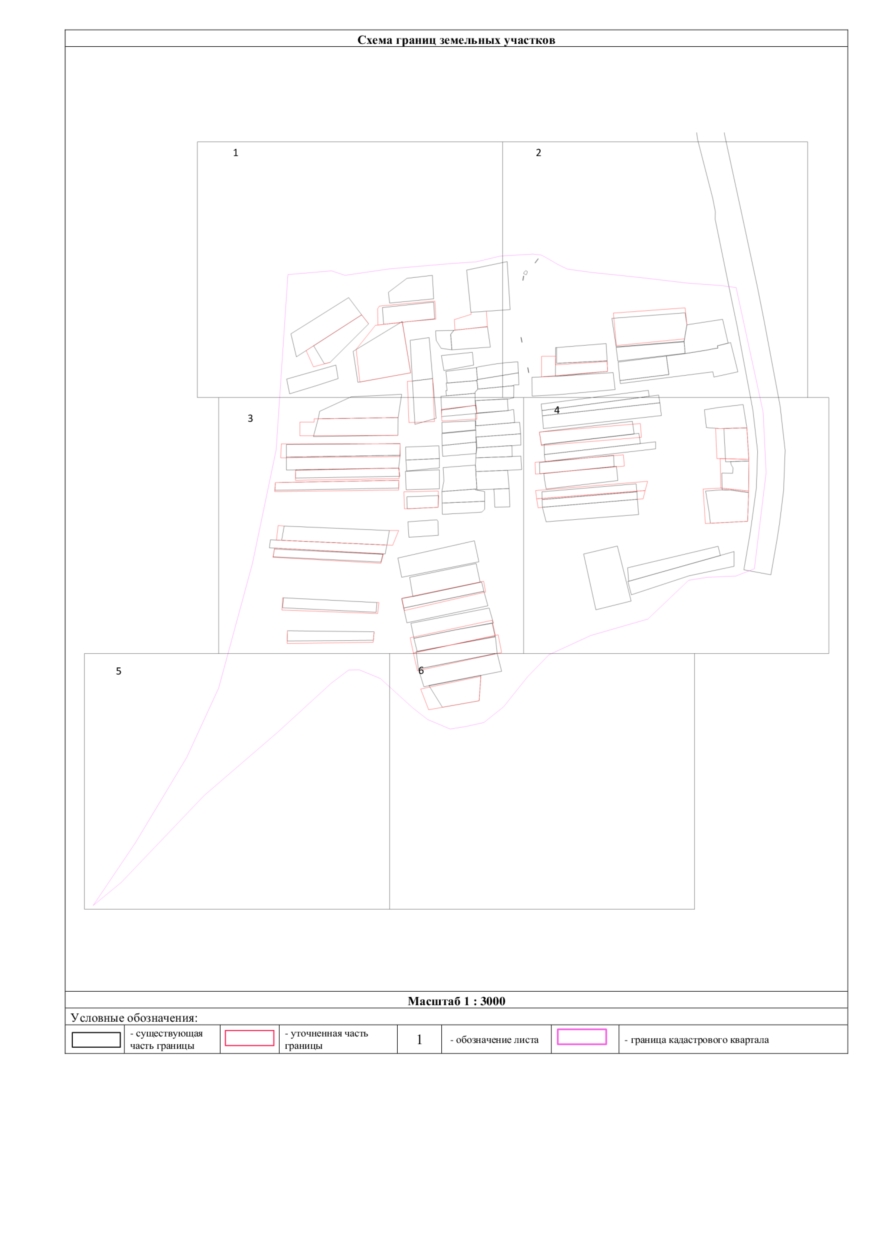 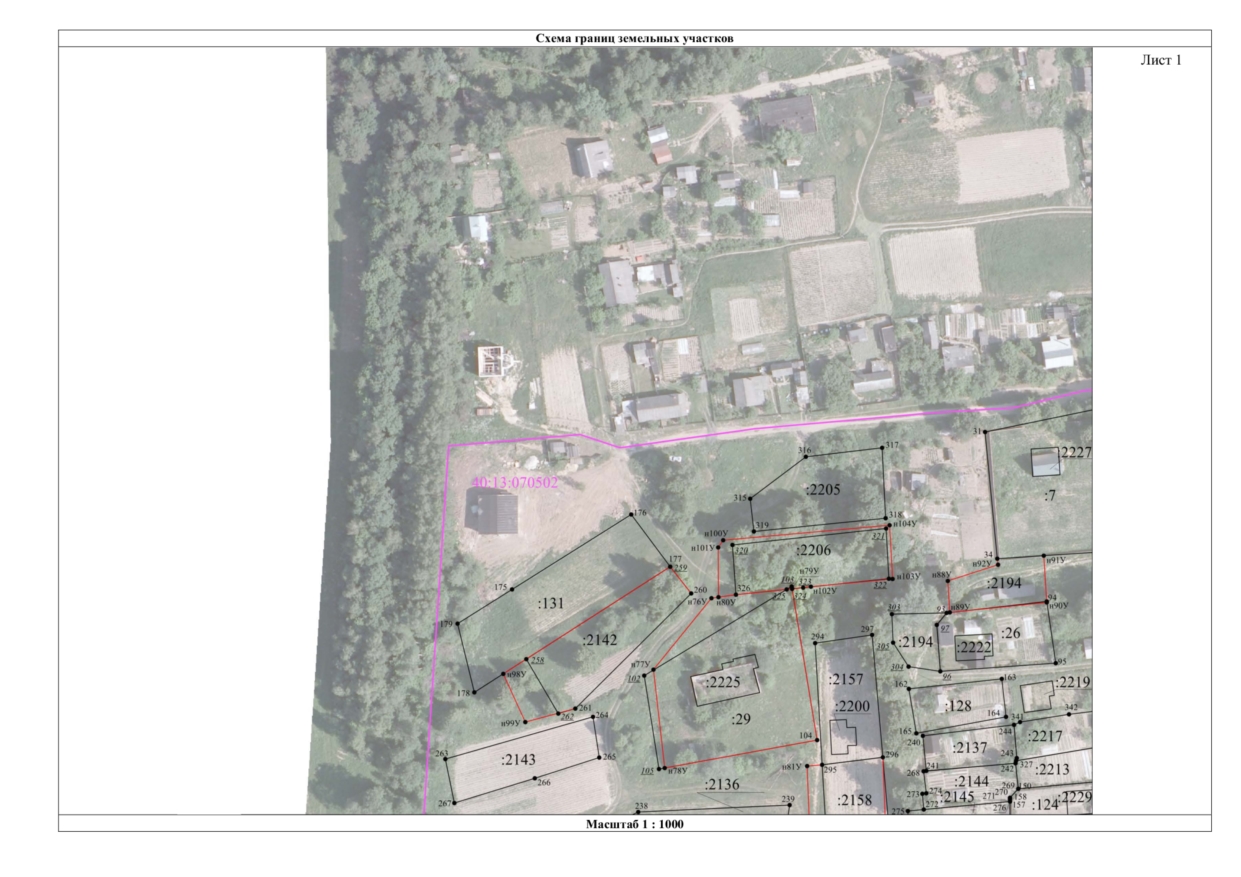 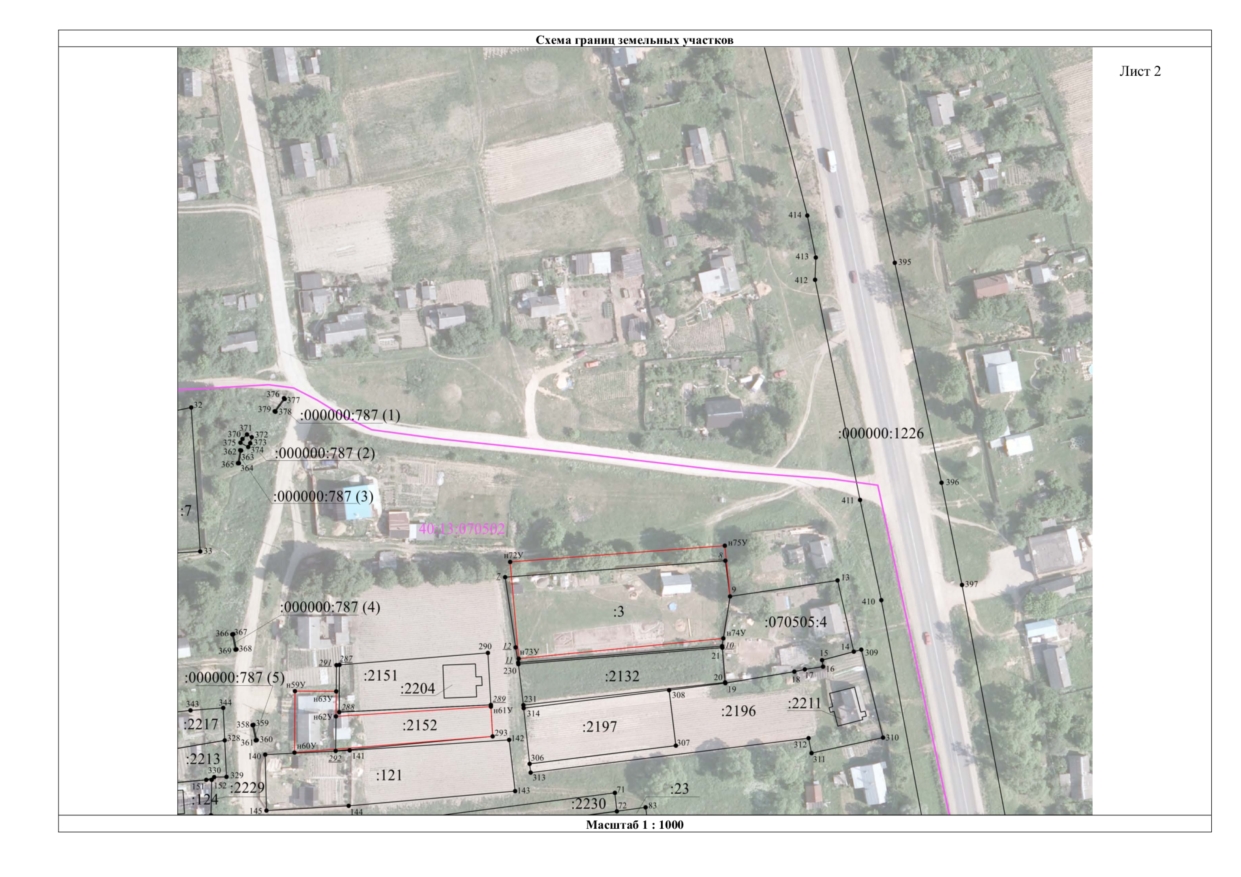 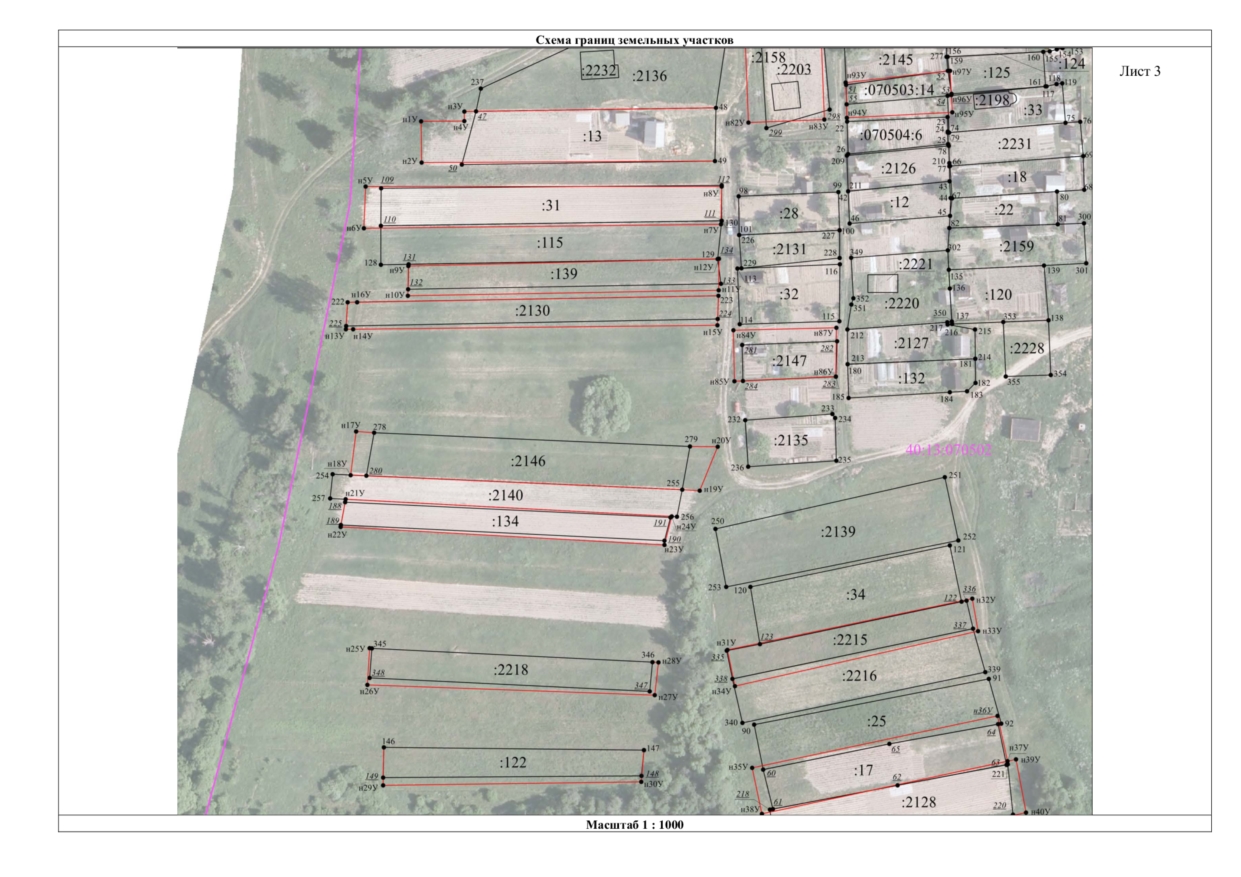 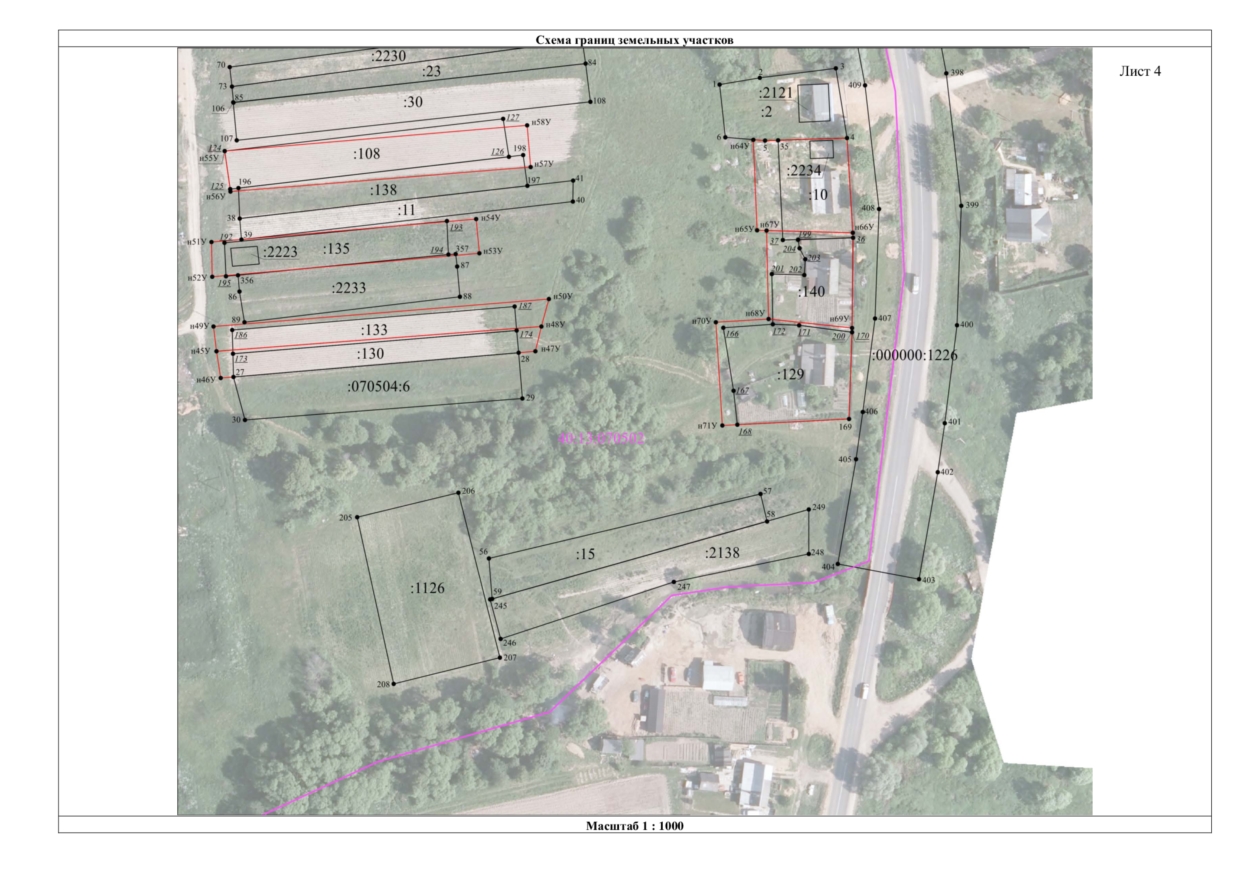 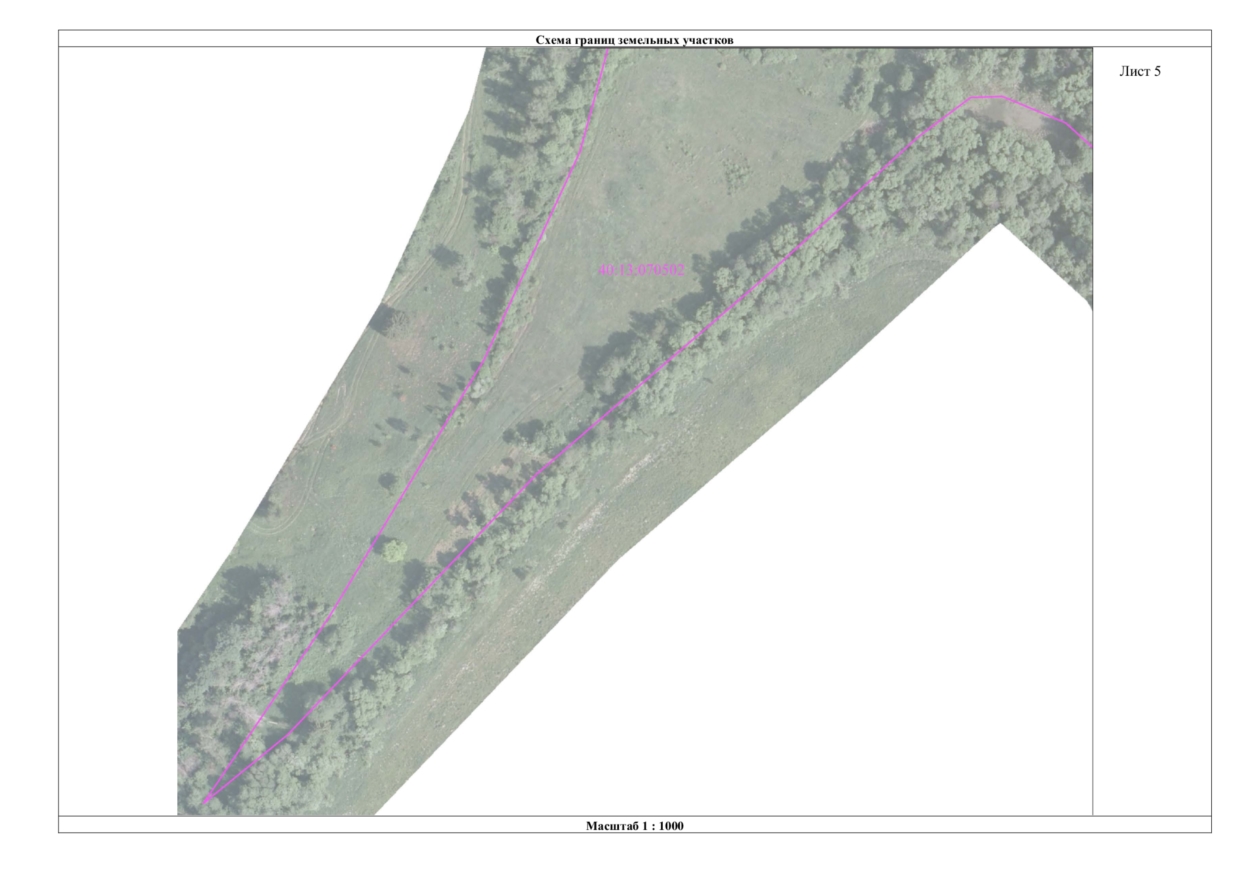 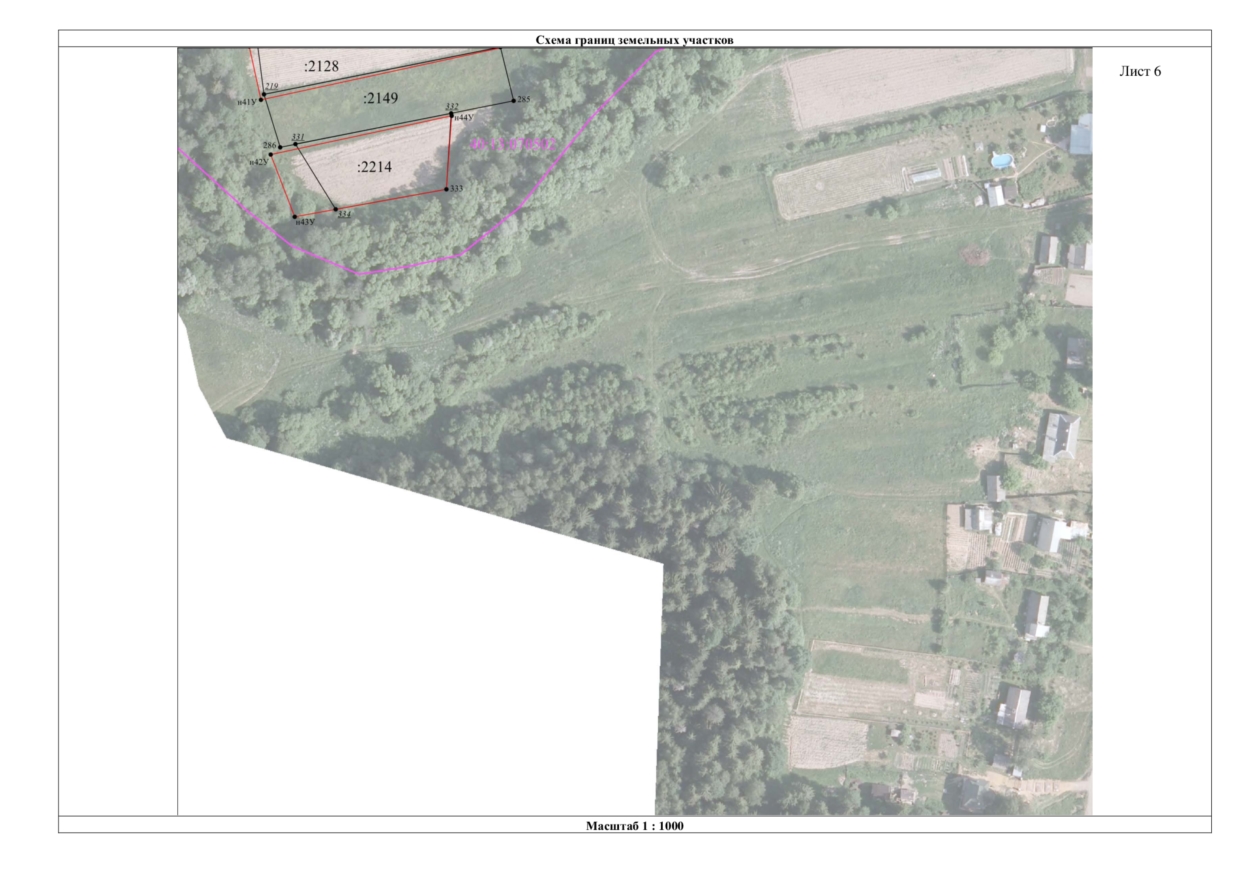 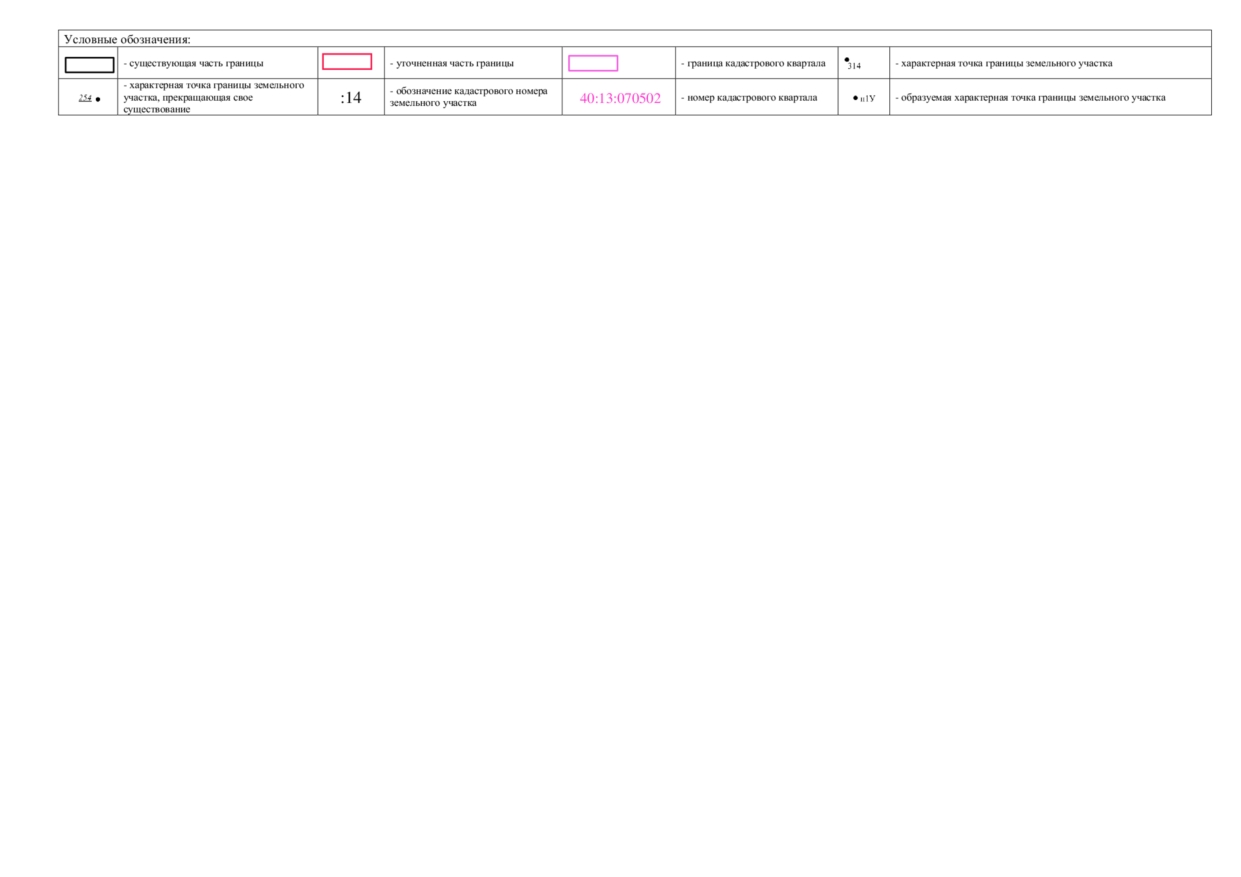 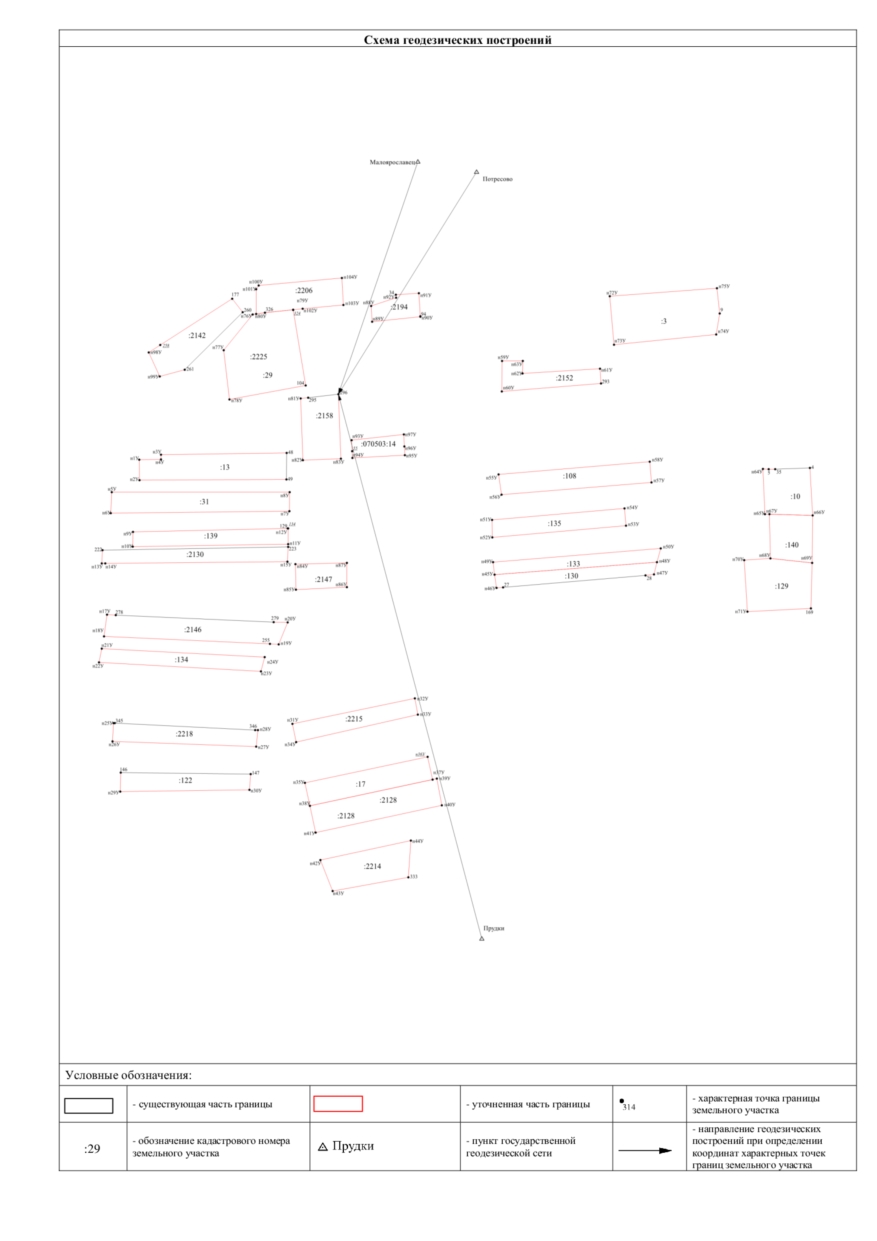 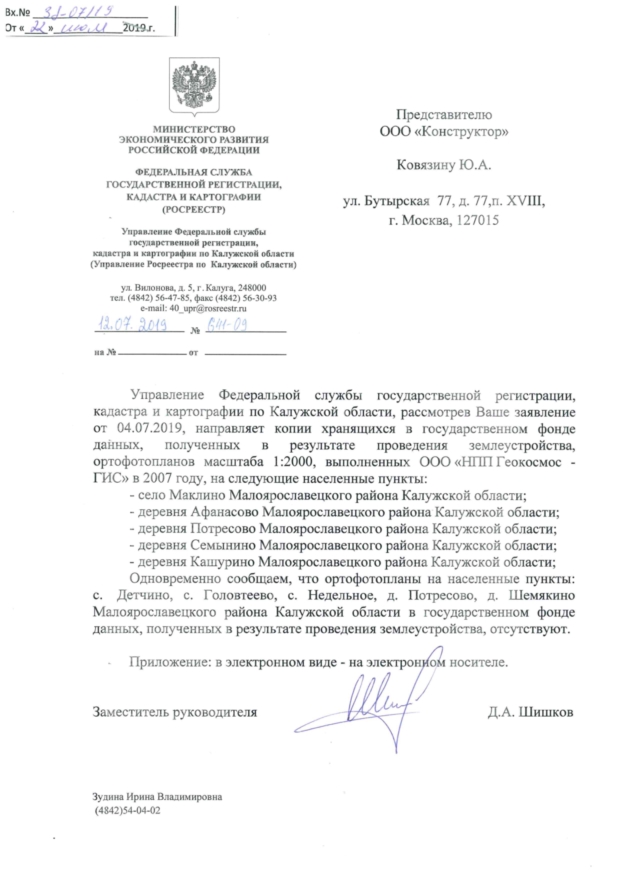 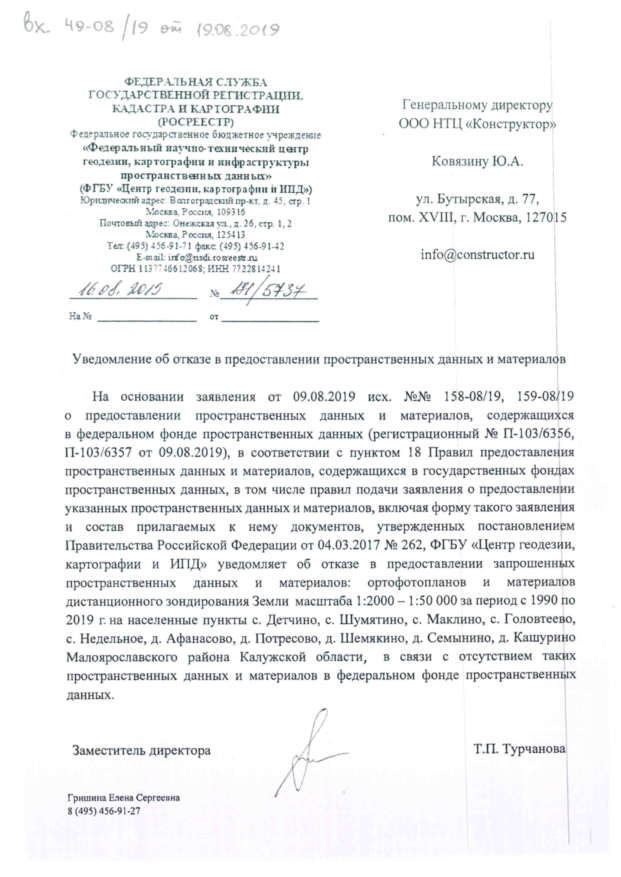 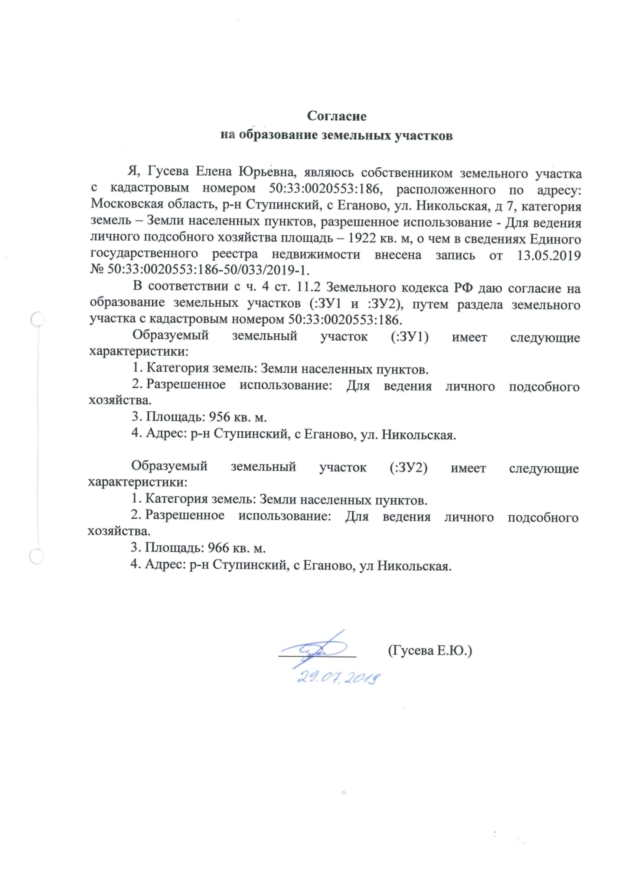 